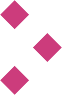 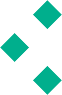 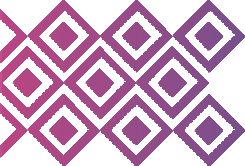 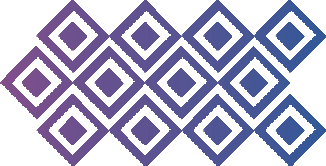 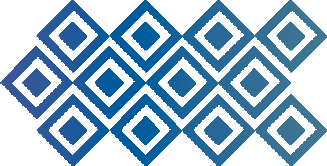 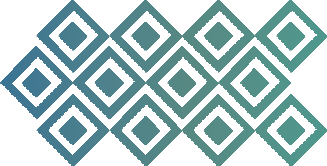 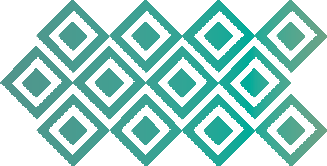 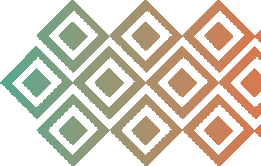 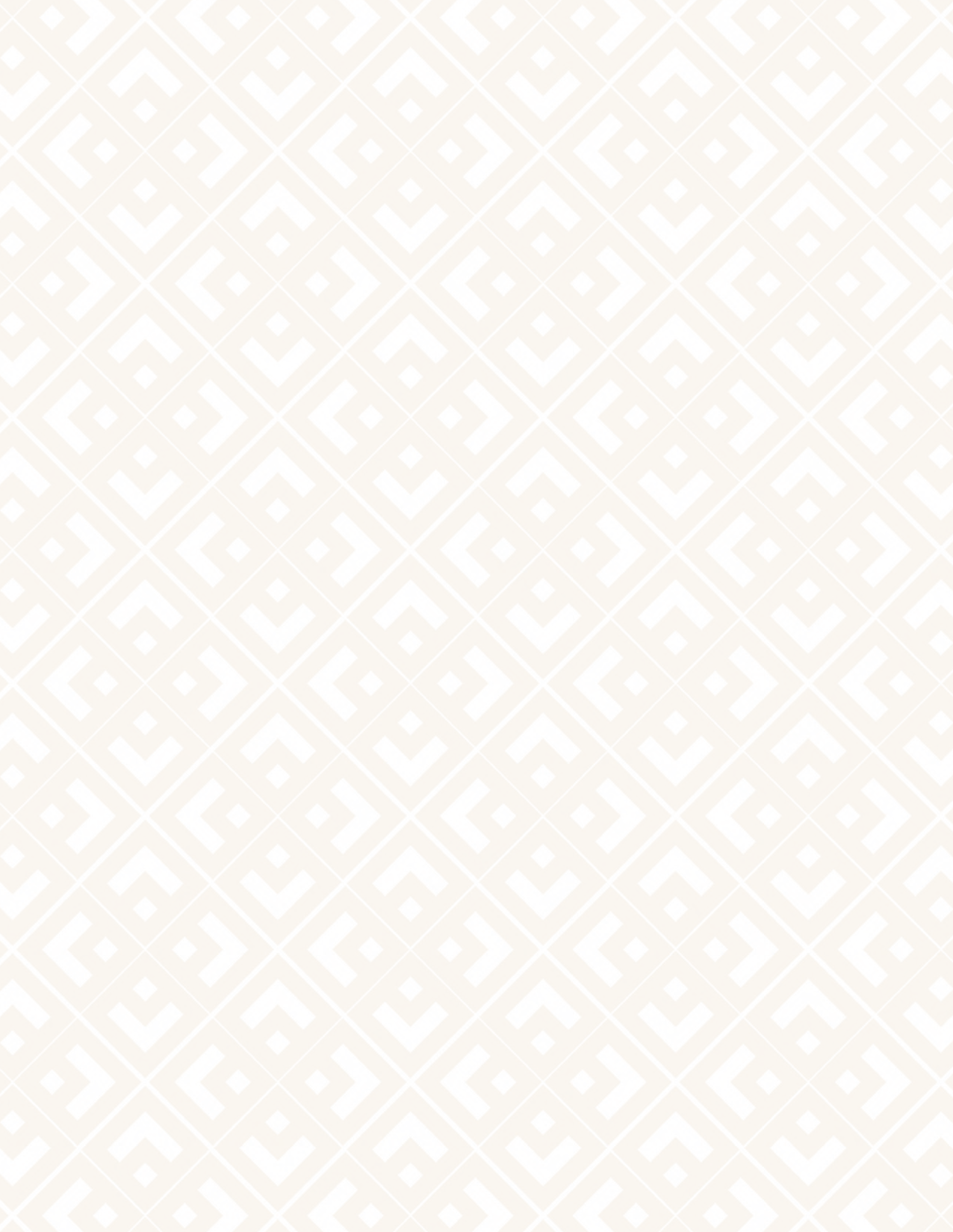 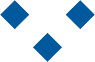 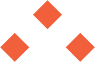 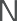 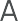 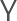 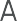 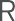 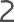 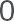 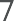 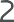 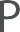 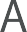 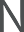 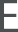 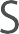 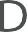 UN PLAN PARA ELNUEVO TIEMPO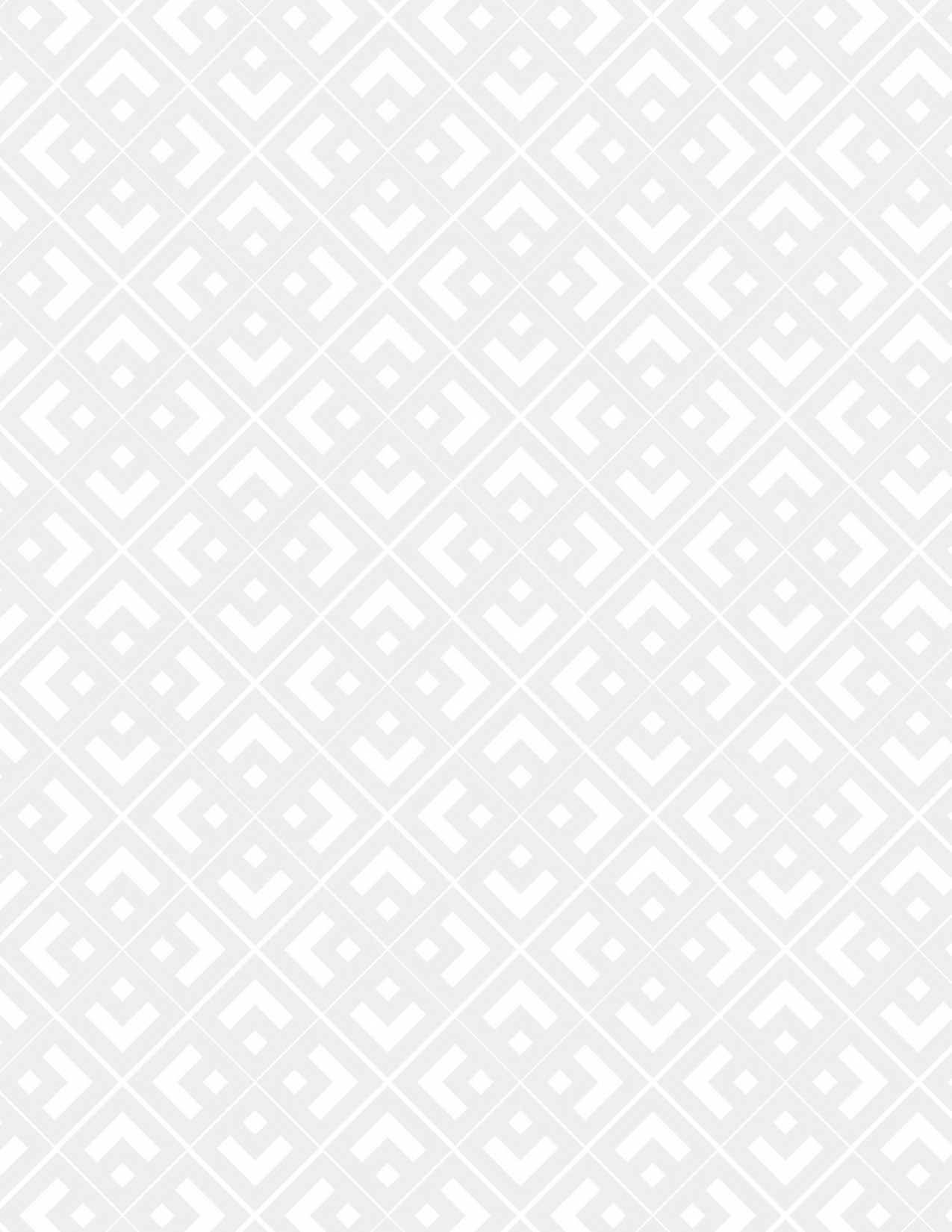 UN PLAN PARA ELNUEVO TIEMPOVISIÓN Y ESTRATEGIASPARA EL DESARROLLOAntonio Echevarría GarcíaGobernador Constitucional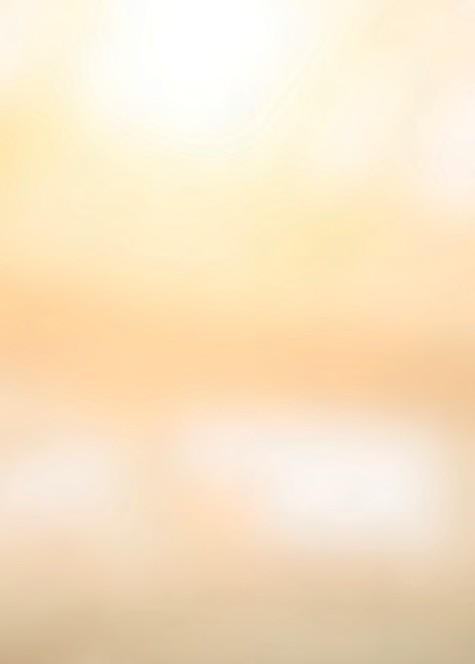 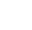 Plan Estatal de Desarrollo Nayarit 2017-2021 Estado de NayaritPrimera edición.Nayarit 2017.Prohibida su reproducción por cualquier medio mecánico o electrónico sin la autorización escrita de los autores.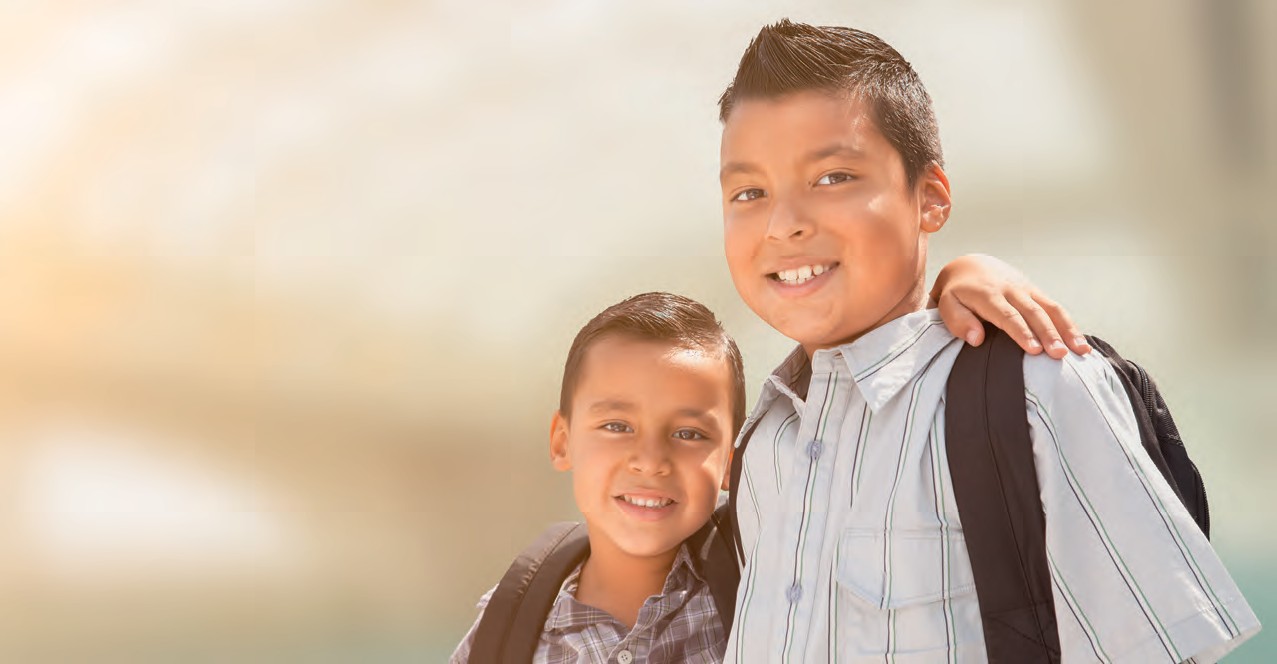 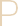 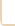 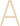 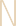 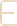 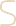 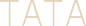 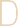 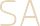 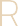 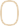 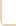 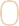 Reconocer nuestras raíces y nuestra historia, enfrentar los retos de nuestro presente e impulsar a nuestroestado, con claridad y responsabilidad hacia el futuro que queremos, ese es el Nuevo Tiempo para NayaritPresentación	V 	UN ACERCAMIENTO A NAYARIT	INTRODUCCIÓN	4Estructura del plan	8Exposición de Motivos	10Fundamentación Jurídica	14Relación con otros instrumentos de planeación	21Antecedentes y resultados de los procesos de consulta	29Consulta ciudadana para la integración del PED	33 	ESCENARIOS Y ESTRATEGIAS DE DESARROLLO	Retos y desafíos de Nayarit	58VISIÓN DEL PLAN	120Visión	120Directrices de Desarrollo	121Escenarios de Desarrollo	122MODELO DE GOBIERNO	128Modelo de Desarrollo Regional	134Política de Gobierno	142Política de Desarrollo Regional	144EJES ESTRATÉGICOS	149Gobierno eficiente, rendición de cuentas y medidas anticorrupción	151Seguridad ciudadana y prevención del delito	160Reactivación económica, innovación productiva y empleo	167Promoción de la equidad, la cohesión social y cultural	179Gestión de desarrollo territorial planificado y sustentable	190Infraestructura para el desarrollo sustentable, incluyente y equitativo	198Conservación y aprovechamiento equilibrado de los recursos naturales	206EJES TRANSVERSALES	216GOBIERNO ABIERTO Y TRANSPARENTE	217DERECHOS HUMANOS E IGUALDAD SUSTANTIVA	224DESARROLLO SOSTENIBLE	233PRODUCTIVIDAD DEMOCRÁTICA	241 	INSTRUMENTACIÓN  DEL PLAN	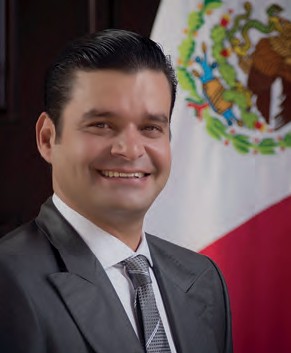 ayarit tiene identidad por sus hombres y mujeres, su cultura y su historia somos un pueblo de trabajo y tradiciones con un alto valor humanoque aspira a vivir cada día mejor, que busca y logra objetivos siempre con la suma de voluntades.Al presentar nuestro Plan Estatal de Desarrollo Nayarit 2017-2021 se establece la importancia de orientar esfuerzos de sociedad y gobierno para lograr el bienestar y seguridad social, mejora en los servicios públicos, aumento del empleo formal y mejora en las condiciones laborales, además de aprovechamiento sostenible de nuestras riquezas naturales.Con esa historia y con las vivencias que nos han formado como sociedad hoy enfrentamos el reto de construir un nuevo tiempo para el presente, un tiempo para la esperanza y la recuperación de la confianza en los mejores valores de nuestro pueblo. Pero también nos proponemos un nuevo tiempo para Nayarit, un nuevo tiempo para el futuro, que permita restituir los lazos de nuestra comunidad y establecer un compromiso más allá de nuestra generación, particularmente para lograr un desarrollo integral, sustentable y promotor de una cultura de paz.Con el Plan Estatal de Desarrollo 2017-2021 reforzaré el compromiso que sociedad y gobierno tienen en conjunto en cuestión del logro de mejoras visibles en el desarrollo y el bienestar de la población.Reconociendo que falta mucho por hacer, presento a la ciudadanía, el PLAN ESTATAL DE DESARROLLO DEL ESTADO DE NAYARIT 2017-2021, para elperíodo constitucional de gobierno y con previsiones y proyecciones al año 2042. En él se integran las propuestas de solución a las demandas más sentidas que recibimos en el proceso de contacto con la gente de todas las regiones del estado y con ello ratifico nuestro compromiso de formar un gobierno responsable y consiente de las necesidades de los Nayaritas que permita sentar las bases para mejorar las condiciones de vida.Antonio Echevarría GarcíaGobernador Constitucional del Estado de Nayarit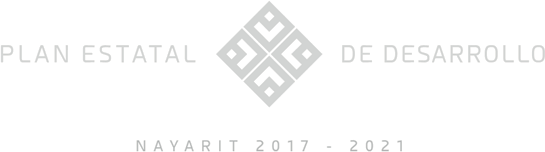 V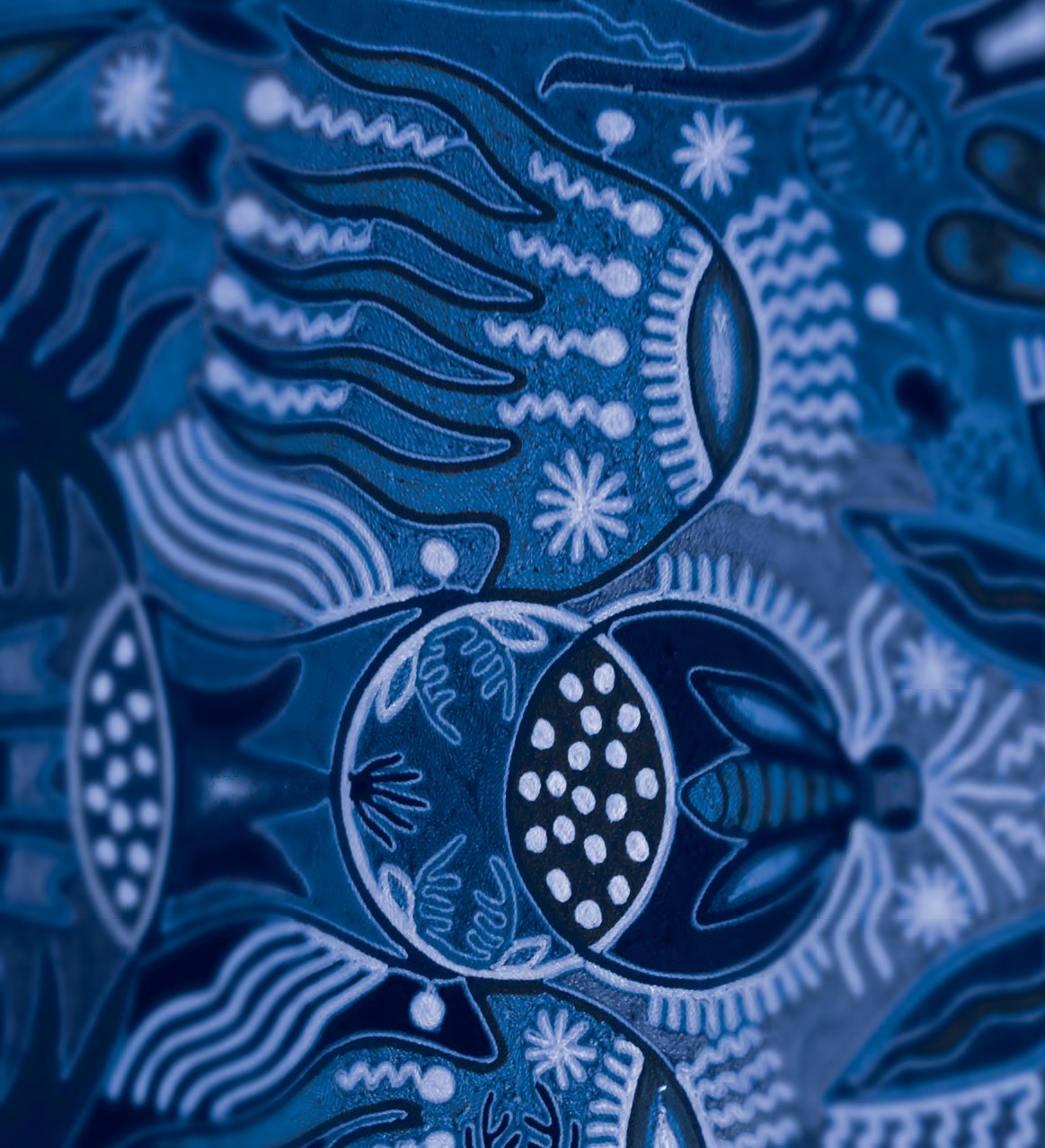 Fotografía: Manuel Chávez R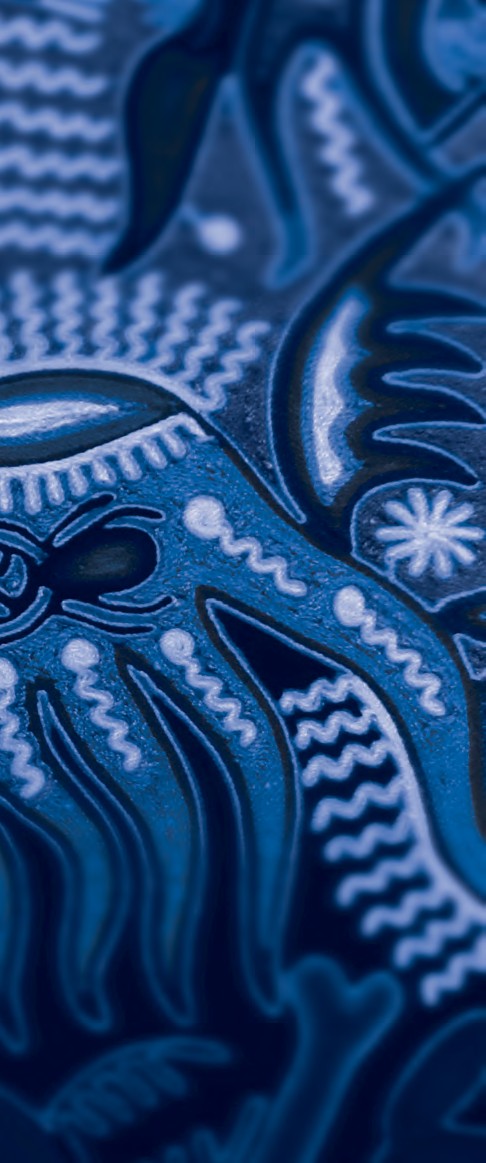 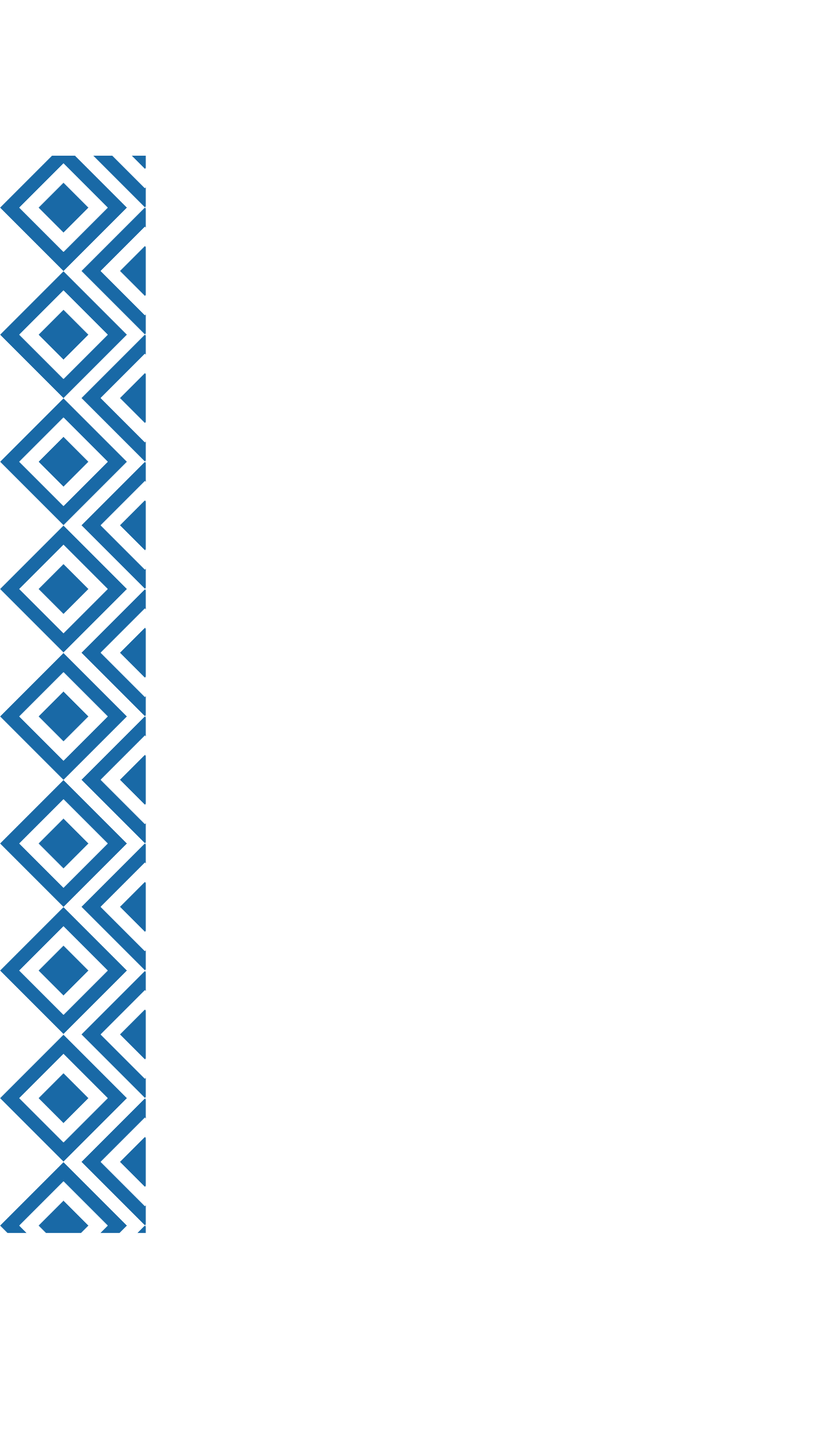 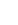 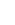 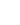 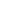 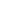 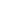 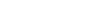 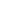 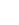 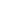 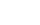 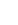 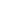 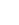 PRIMERA PARTEUN ACERCAMIENTOA NAYARITl Plan Estatal de Desarrollo PED 2017-2021 del Estado de Nayarit (PED 2017-2021) resulta de un exhaustivo análisis así como de una amplia participación de la comunidad y los actores del desarrollo. Sabemos que las difíciles condiciones por las que atraviesa la entidad y el entorno que la afecta son retos pero al mismo tiempo oportunidades para reorientar el desarrollo hacia una mejor distribución de la riqueza, mayor equilibrio integral entre regiones y una nueva cultura hacia lasustentabilidad.Los niveles de desconfianza resultados de una descomposición y desarticulación de valores de la comunidad dificultan la gobernabilidad y cada día amenazan la seguridad de la población nayarita; el lento crecimiento económico de la entidad y la desigualdad con la que los sectores económicos participan en la creación de oportunidad de empleo y en la generación de salarios suficientes para la población; las marcadas desigualdades sociales que caracterizan a las regiones del estado, así como las diferentes oportunidades de generación de riqueza que se dan entre sectores económicos; la enorme degradación hidrológica y ambiental que son característicos de la realidad actual en la entidad, entre otros grandes temas pendientes nos representan enormes desafíos para la administración estatal. En este sentido, es inaplazable transformar el modelo de desarrollo que conduzca a Nayarit por el camino de la seguridad ciudadana, la gobernabilidad democrática, el desarrollo sostenible, incluyente y con visión de largo plazo.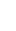 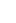 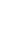 El período en que vivimos y actuamos está caracterizado por procesos de innovación tecnológica en muchos de los sectores de la vida económica y fuertes intercambios regionales y globales, ello requiere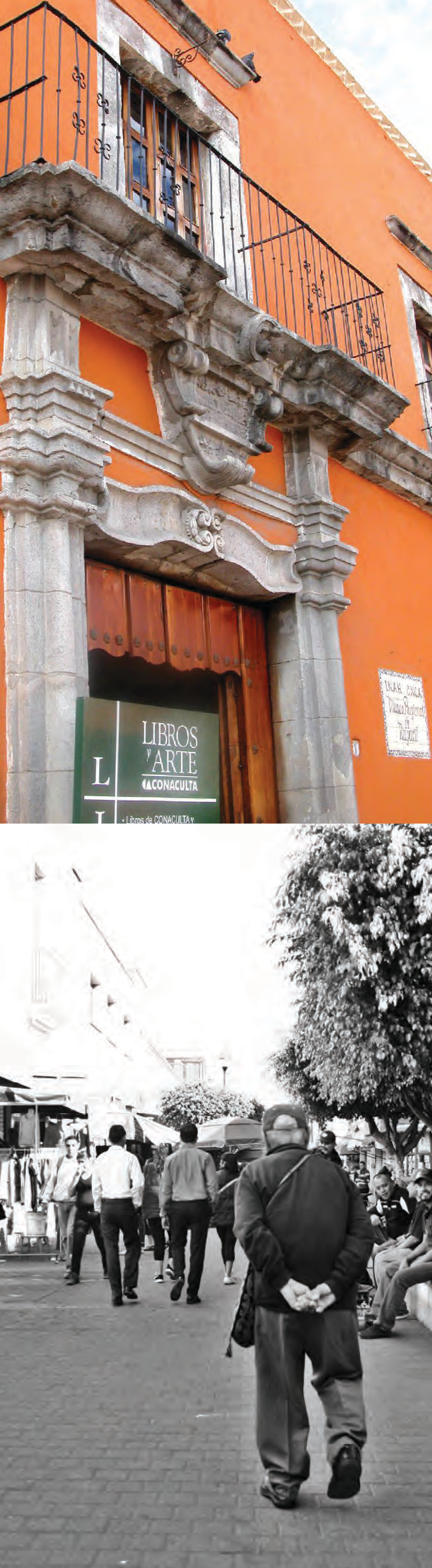 de una nueva articulación entre gobierno, sociedad y las instituciones y convocar a todos los actores que promueven la innovación y el desarrollo para que juntos construyamos un nuevo tiempo para Nayarit.Los tiempos que vivimos también están marcados por la exigencia de la población para que logremos generar las condiciones de vida para todos y que ello les permitan ejercer sus derechos en plenitud y para que todos logremos mejorar las condiciones para una igualdad sustantiva en todo el estado.En nuestro balance inicial, reconocemos las grandes necesidades y demandas de los nayaritas, en la recuperación de la libertad y de la democracia; en la puestaenvigenciadeun Estadode Derecho; enelnivel de crecimiento con equidad en la vida económica, social y cultural; en el difícil camino de superación de la pobreza y en el logro de mejores niveles de vida; en la modernización de la infraestructura para una mayor vinculación entre regiones; en el mejoramiento de la calidad y la equidad educacional y, muy especialmente en la reinserción de Nayarit en una mejor posición en el contexto nacional y de su presencia internacional, que nos permite hoy sentirnos como parte una comunidad en franco proceso de crecimiento.Partiendo del análisis de los aspectos aún no cumplidos de gobierno y, por lo tanto, considerados como tareas pendientes, el PED 2017-2021 establece la visión y los  objetivos estratégicos para superar  la fragilidad que muestra el Estado y que permitan reaccionar frente a la grave situación de inseguridad que prevalece desde hace años; reconocemos que las desigualdades persisten y hacen de la justicia social y la equidad los grandes aspiraciones sociales; nos falta generar mayores y mejores espacios de participación para los jóvenes, de manera que se sientan reales protagonistas en la construcción de la sociedad; nos preocupan las discriminaciones que aún subsisten y que afectan a la mujer, a los pueblos indígenas, a las personas con discapacidad y a las personas de la tercera edad; constatamos de las necesidades en el sistema de salud, en la falta de políticas públicas para proteger nuestro patrimonio natural, en la ampliacióny mejoramiento de la vivienda y de los equipamientos necesarios para contar con ciudades y localidades más armoniosas; y necesidad de más y mejor infraestructura para la educación.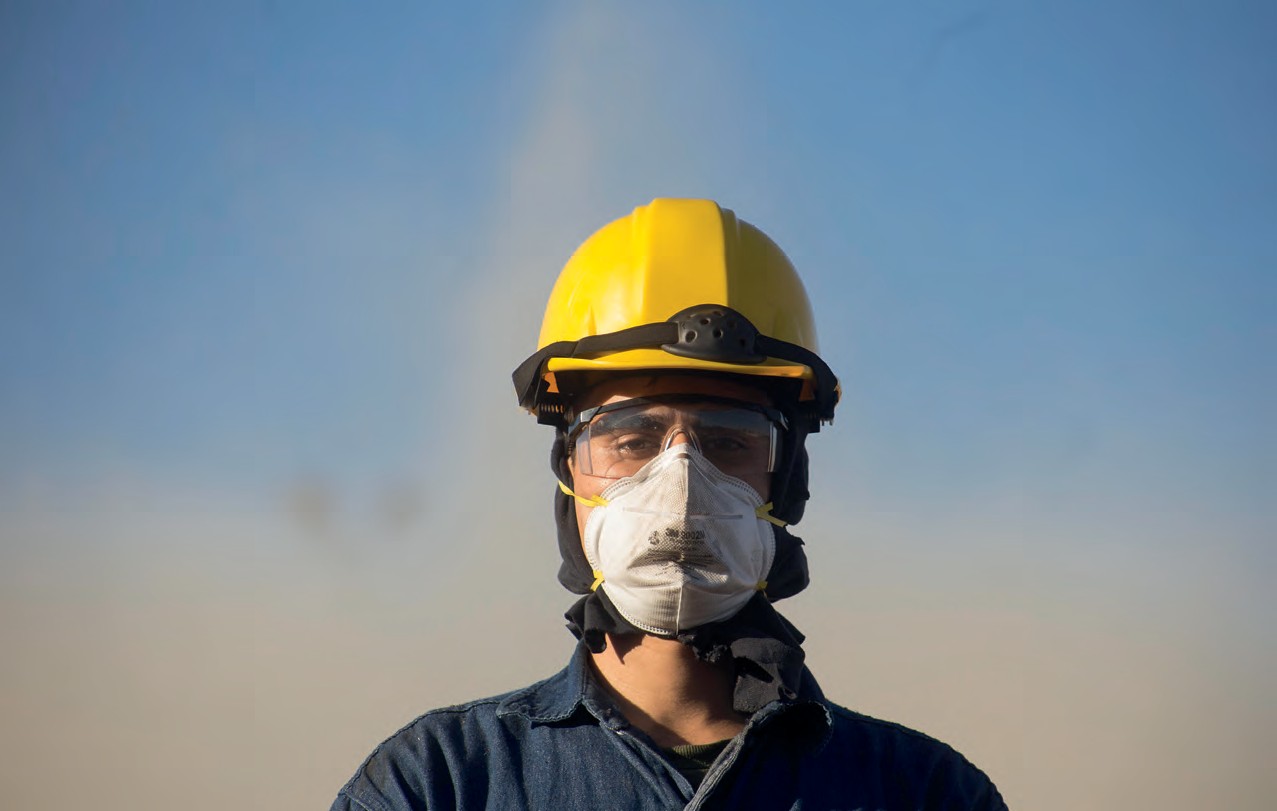 Todo lo anterior sigue constituyendo ámbitos de trabajo que desafían nuestra capacidad y nuestro compromisoEl PED 2017-2021 es un instrumento Rector que establece las bases para avanzar hacia un mayor bienestar, conforme a contenidos y perspectivas sobre la cultura pluralista que queremos desarrollar, concebida ésta como el paradigma de nuestra convivencia democrática y de las tensiones que deben mover al gobierno hacia la promoción del bien común, de la tolerancia y del respeto, como pilares de la vida de las personas y como inspiración de la propia cultura de dimensión internacional.Frente a todos estos desafíos, diferentes actores de la sociedad civil, académicos, especialistas, empresarios, líderes sociales y ciudadanía en general, se expresaron en distintos foros y por diversos mecanismo de consulta, que resultó en el Plan Estatal de Desarrollo de Nayarit 2017-2021, como una guía que ordena las prioridades de acción pública, así como con las evidencias que permiten argumentar sobre los objetivos a seguir para lograr el desarrollo social, económico y territorial del Estado de Nayarit. A lo largo de los diferentes ejercicios de participación y análisis se han definido cuatro grandes directrices que definen los 4 Ejes Rectores que estructuran la propuesta de Plan: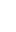 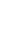 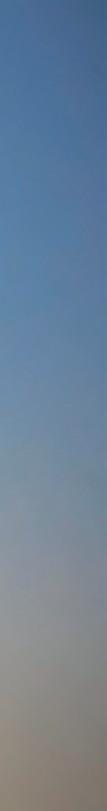 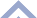 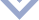 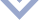 Gobierno eficiente y seguridad ciudadana;Productividad y empleo;Gestión social integral; yGestión sustentable para el territorio.Estos enunciados resumen los cuatro propósitos rectores que se despliegan en las Líneas y Objetivos Estratégicos así como en las líneas de acción y programáticas que estructuran el documento y que serán expuestos en capítulos siguientes.El PED Nayarit 2017-2021, es una herramienta de trabajo conjunto de la sociedad y del gobierno Nayarita. Por lo anterior, se necesita que todos los sectores en Nayarit formulen y unan de sus esfuerzos para el cumplimiento y buen trabajo de las responsabilidades y objetivos descritos en el presente plan estatal. El PED está especialmente enfocado en formular las directrices para los sectores públicos y gubernamentales, dado que hay un reclamo de los ciudadanos a los mencionados sectores gubernamentales, puesto que se demanda una mejor administración y resultados visibles, ejerciendo una adecuada coordinación de las soluciones a las diferentes problemáticas que la población Nayarita padece, así como también para contar con las oportunidades dignas de desarrollo y bienestar social apropiado.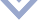 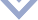 Estructura del plan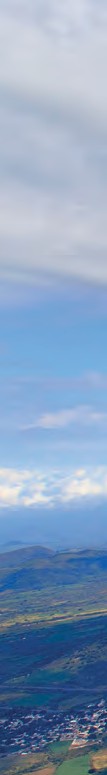 l PED 2017-2021 ha quedado estructurado de acuerdo con los apartados que se describen a continuación.Primeramente el Gobernador Constitucional del Estado de Nayarit, Antonio Echevarría García hace una Presentación del mismo enfatizando el enfoque y alcance del Plan y haciendo un exhorto a todos los sectores para su apropiación y a seguirlo como guía para el desarrollo.En la  primera  parte  del  documento  UN  ACERCAMIENTO  A NAYARIT, se hace la Introducción al proceso de integración y estructuración del documento. En este apartado se incluyen también la Exposición de Motivos que explica la génesis y antecedentes que estructuran el documento así como la Fundamentación Jurídica que soporta el contenido jurídico del Plan.También se hace la relación que guarda el PED con otros instrumentos de desarrollo, dándole congruencia con el Plan Nacional de Desarrollo 2013-2018 (PND 2013-2018) y vi nculándolo con otros instrumentos internacionales con orientaciones globales aplicables al desarrollo de Nayarit. Una sección adicional explica el proceso de consulta con la participación de la sociedad para la integración del Plan. La	segunda	parte,	ESCENARIOS	Y	ESTRATEGIAS	DE DESARROLLO se sintetiza de manera comprensiva el diagnóstico que soporta el presente documento, propiciando además la jerarquización de los problemas y las oportunidades que permitirán identificar lasprioridades, en un apartado a manera de Retos y Desafíos.A partir de lo anterior se propone la Visión del Plan y se analizan los diversos Escenarios de Desarrollo en los que se compromete la intervención institucional, y el Modelo de Gobierno a los que el Plan convoca a los actores del desarrollo para un impulso sostenido de más largo plazo. En este apartado se precisan las políticas objetivos y lineamientos para el desarrollo de la entidad.En términos de la estrategia se definen los siete Ejes Estratégicos y los cuatro Ejes Transversales que el Plan propone para sentar las bases del desarrollo integral, con el correspondiente objetivo para cada una de ellas derivando además en Lineamientos Programáticos, y Líneas de Acción específicas.En la tercera parte de INSTRUMENTACIÓN, se abordan los mecanismos de ejecución de los ejes propuestos, describiendo la estructura de planeación institucional, las organizaciones de promoción y gestión, así como de los mecanismos financieros y de seguimiento y evaluación de desempeño que tendrán lugar para fomentar el desarrollo acorde a los ejes del Plan.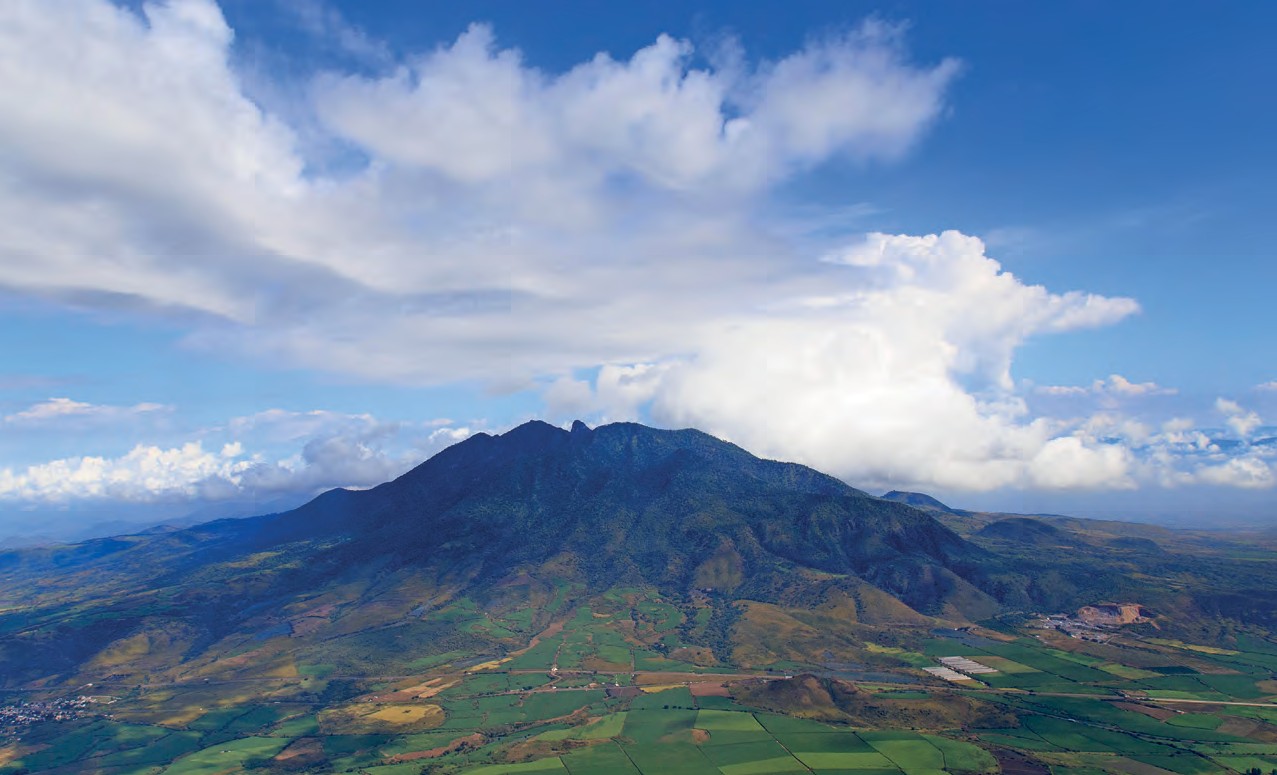 Posteriormente, se incluye un apartado de la definición de la Agenda Nayarit 2021 que se integra a partir de las distintas agendas de acuerdo con los Ejes Rectores de Desarrollo y que permite definir los proyectos estratégicos relevantes y sus procesos de concertación con otros actores sociales, en un ciclo determinado al año 2021.Se incluye al final del documento una sección con los Anexos que contienen la estadística relevante, mapas complementarios y elementos de las ponencias presentadas que derivaron del proceso de Consulta y que aportan a una mejor comprensión de las realidades analizadas en la elaboración del presente Plan.Exposición de Motivos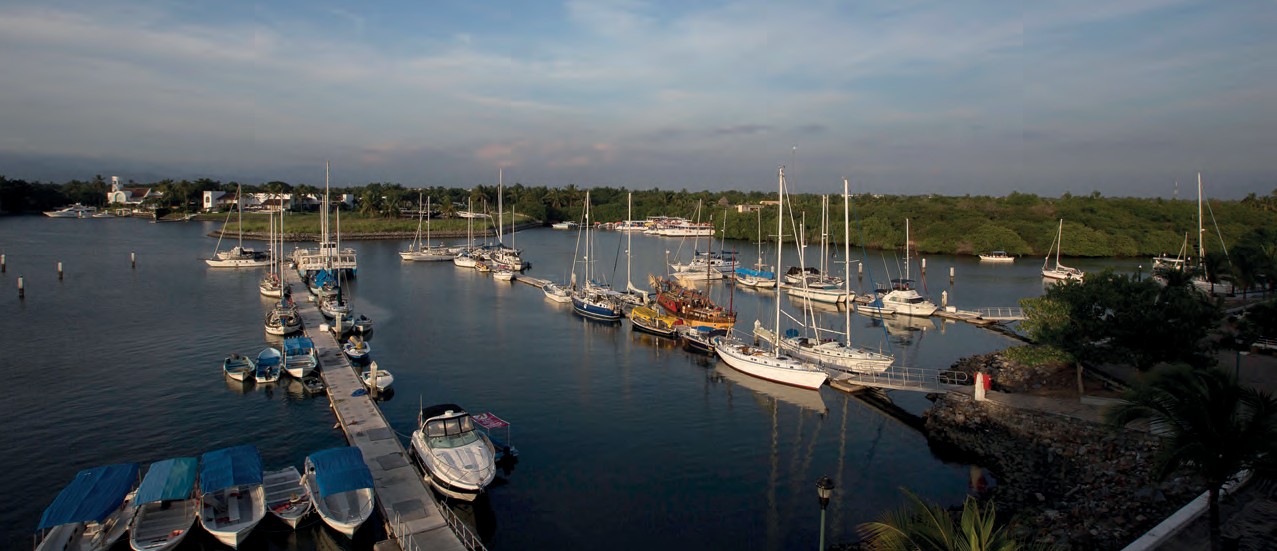 partir del posicionamiento político de la campaña que impulsó la coalición “Juntos por Ti”, se consolida la propuesta de una Plataforma de Gobierno, la cual fue presentada ante la ciudadaníay donde se buscó agregar valor, al proceso de planeación y priorización de políticas públicas, al integrarse en el instrumento rector de políticas públicas para el periodo de gobierno 2017-2021, en el Plan Estatal de Desarrollo del Estado (PED). A partir de la formulación del Plan Estatal de Desarrollo, integramos en cuatro ejes rectores las consultas y el proceso de integración del mismo: el primero, por Gobierno eficiente y seguridad ciudadana; el segundo, por la Productividad y empleo; el tercero, por una Gestión Social Integral; y el cuarto por una Gestión sustentable para el territorio.En el mismo proceso también fue identificado, a partir de estos instrumentos, la base de la transformación que se aspira y propone a partir del PED. Es la realización de determinados Proyectos Estratégicos Regionales (PER) en los ámbitos del desarrollo social, económico y territorial, los cuales permitirán elevar la calidad de vida de las comunidades urbanas, rurales e indígenas de Nayarit.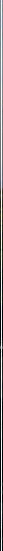 Como un instrumento de guía y planeación de desarrollo, el PED nos ha permitido definir las directrices de políticas públicas en un sentido de integralidad de los recursos presupuestales disponibles y posibles, junto a una fuerte orientación para lograr una eficaz vinculación con la inversión privada y con el sector académico, a efecto de identificar una capacidad financiera de inversiones y más recursos para la innovación y desarrollo para Nayarit, en los 4 años que nos corresponde conducir el proceso de desarrollo. Entre sus objetivos, el Plan Estatal de Desarrollo, se encuentra el de consolidar un modelo racional de aplicación de los recursos públicos, atendiendo de manera eficiente el costo-beneficio y la priorización de las acciones de gobierno para cada región y comunidad de la entidad. Estamos proponiendo los mecanismos financieros para garantizar que todos los proyectos que se integren al Banco de Proyectos, cuenten con un adecuado análisis de su pertinencia y que exista un mecanismo de evaluación que permita jerarquizarlos.La plataforma de campaña y de gobierno tuvieron como idea y fuerza central el lema “UN NUEVO TIEMPO PARA NAYARIT”, indicativo de que las orientaciones de desarrollo tienden a consolidar a un Nayarit que busca preservar su identidad social, cultural e histórica, contemplando para ello, el planteamiento de un nuevo rumbo donde se sustente la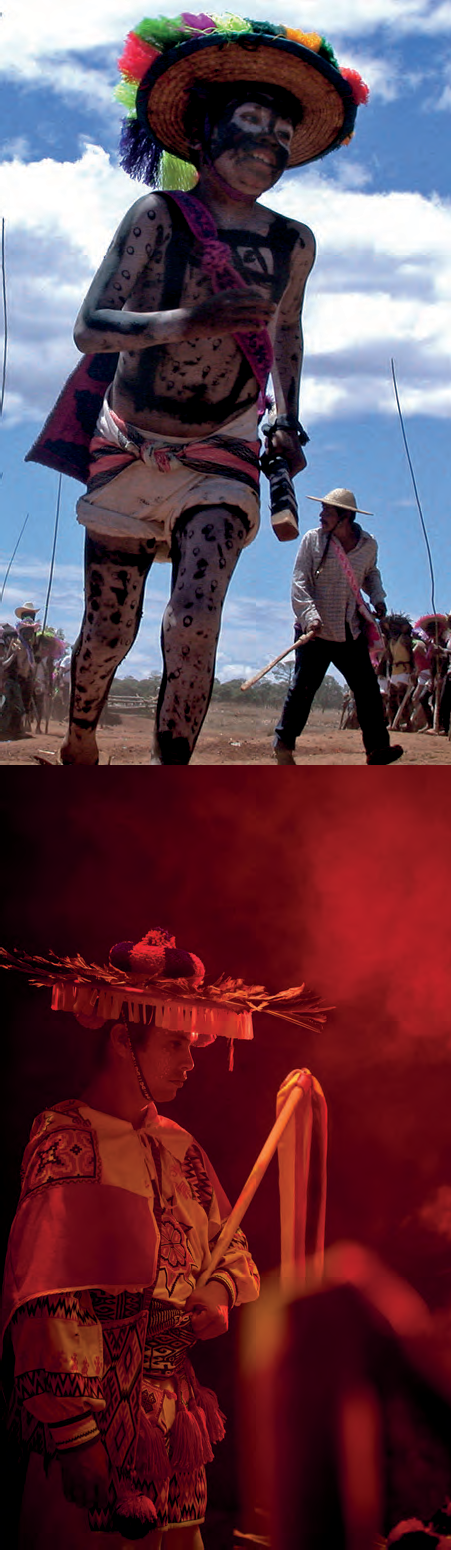 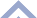 actuación del gobierno estatal al año 2021 y de acuerdo con una visión de largo alcance al 2042, a través de un proceso integral de desarrollo, a fin de contar con un:± NAYARIT SEGURO,ORDENADO,PRODUCTIVOY EFICIENTE. Para convertir a Nayarit en una entidad que garantice la seguridad y el orden público, con una planificación territorial equilibrada social y ambientalmente, y como un nodo de productividad dotado de elementos de impulso al desarrollo económico: importante centro de producción agroalimentaria de alto valor agregado, impulso al comercio y a la oferta de servicios turísticos alternativos de calidad. Con una administración eficiente y trasparente que brinde más y mejores servicios de calidad para la población.± NAYARIT CON IDENTIDAD CULTURAL. Elnombre de Nayarit proviene del Náhuatl, y significa “hijo de dios que está en el cielo y en el sol”. Consolidado en el ámbito de la cultura y la identidad histórica de su sociedad y territorio, promueve e impulsa la innovación tecnológica, desarrolla el conocimiento, y prioriza la educación en sus distintos niveles.±  NAYARIT  CON  VALORES.  Busca  la  estabilidad y seguridad de la población estatal y de su patrimonio a base de impulsar y fomentar los valores de equidad, justicia, respeto y tolerancia como principios de actuación pública, la transparencia, la rendición de cuentas, y la apertura gubernamental a las demandas de la ciudadanía como medidas anticorrupción.Los objetivos, estrategias y líneas de acción del PED 2017-2021, son de observancia para la Administración Pública Estatal y constituyen un compromiso de corresponsabilidad entre las dependencias y entidades de los gobiernos federal y municipal, para dar rumbo a un desarrollo congruente entre los tres niveles de gobierno.Su instrumentación implica a toda la administración para convertir los lineamientos de trabajo, en programas especiales, regionales y sectoriales, que integrados al PED, permitirán incluir los aspectos administrativos y las políticas que orienten la formulación de instrumentos operativos de corto plazo, al año 2021, en los que quedarán descritas con precisión las metas, tiempos, recursos yresponsables de la ejecución de las acciones que han de concretar los esfuerzos para alcanzar el desarrollo de la entidad y elevar los niveles de vida de la población nayarita.Figura 2. Instrumentación de PED Nayarit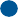 Para garantizar la ejecución, control, seguimiento y evaluación de los programas, el Plan Estatal de Desarrollo establece que la administración pública del estado, en el marco del Sistema Estatal de Planeación, definirá la participación y el grado de compromiso de los sectores sociales, a través de cuatro vertientes:De obligatoriedad, para cumplir con los objetivos, estrategias y acciones trazadas;De coordinación, como un mecanismo para la realización de acciones conjuntas entre los gobiernos federal, estatal y municipal, mediante la celebración de convenios de colaboración;De inducción, como un instrumento para promover la participación del sector privado en acciones de interés prioritario; y,De concertación, como un mecanismo de coordinación entre los sectores público, social y privado para acciones de interés común.Con estos componentes, la Administración Estatal 2017-2021, asume el compromiso institucional de construir un modelo de gobierno a fin de incidir en el mejoramiento de la calidad de vida de la población, y lograr el pleno aprovechamiento del potencial del territorio, al tiempo de equilibrar y reducir las disparidades sociales, económica y de infraestructura existente entre los distintos municipios y regiones del Estado de Nayarit.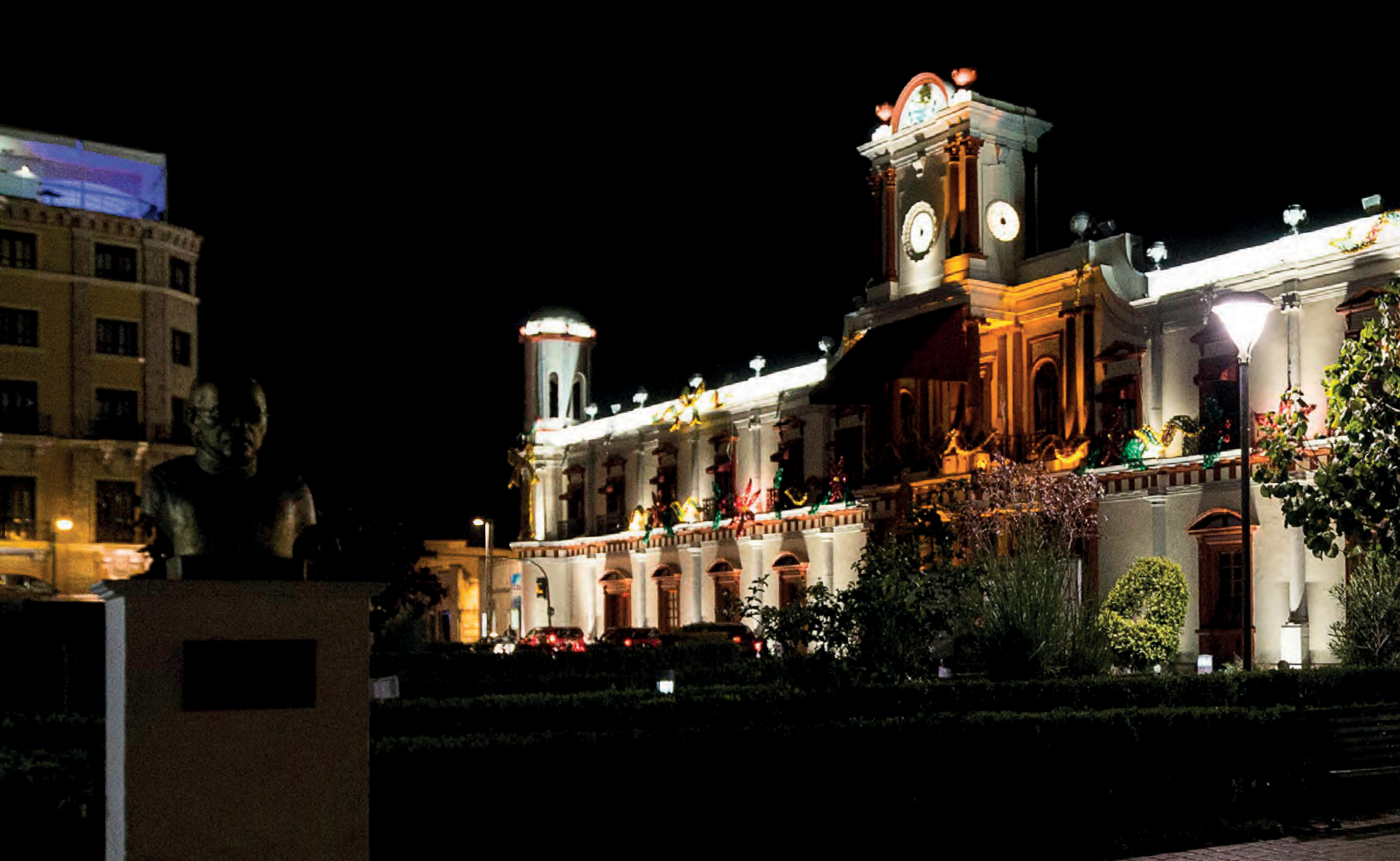 Fundamentación Jurídical Plan Estatal de Desarrollo (PED) 2017-2021 del Estado de Nayarit, se fundamenta y tiene sustento jurídico conforme a lo dispuesto por el artículo 26 de la Constitución Política de los Estados Unidos Mexicanos (CPEUM) que en el apartado A establece como responsabilidad del Estado organizar un Sistema de Planeación Democrática del Desarrollo Nacional, por medio del cual se imprima solidez, dinamismo, competitividad, permanencia y equidad al crecimiento de la economía para la independencia y la democratización política, social y cultural de la nación. Además, señala que la planeación será democrática, mediante la participación de los diversos sectores sociales y faculta al Ejecutivo para que establezca los procedimientos de participación y consulta popular dentro del sistema nacional. Asimismo, establece la obligatoriedad de elaborar un Plan Nacional de Desarrollocon el que el Plan Estatal mantiene una congruencia.También los artículos 69 y 134 de la Constitución Política del Estado Libre y Soberano de Nayarit (CPELSN) fundamentan el PED, al facultar y obligar al gobernador a conducir y promover el desarrollo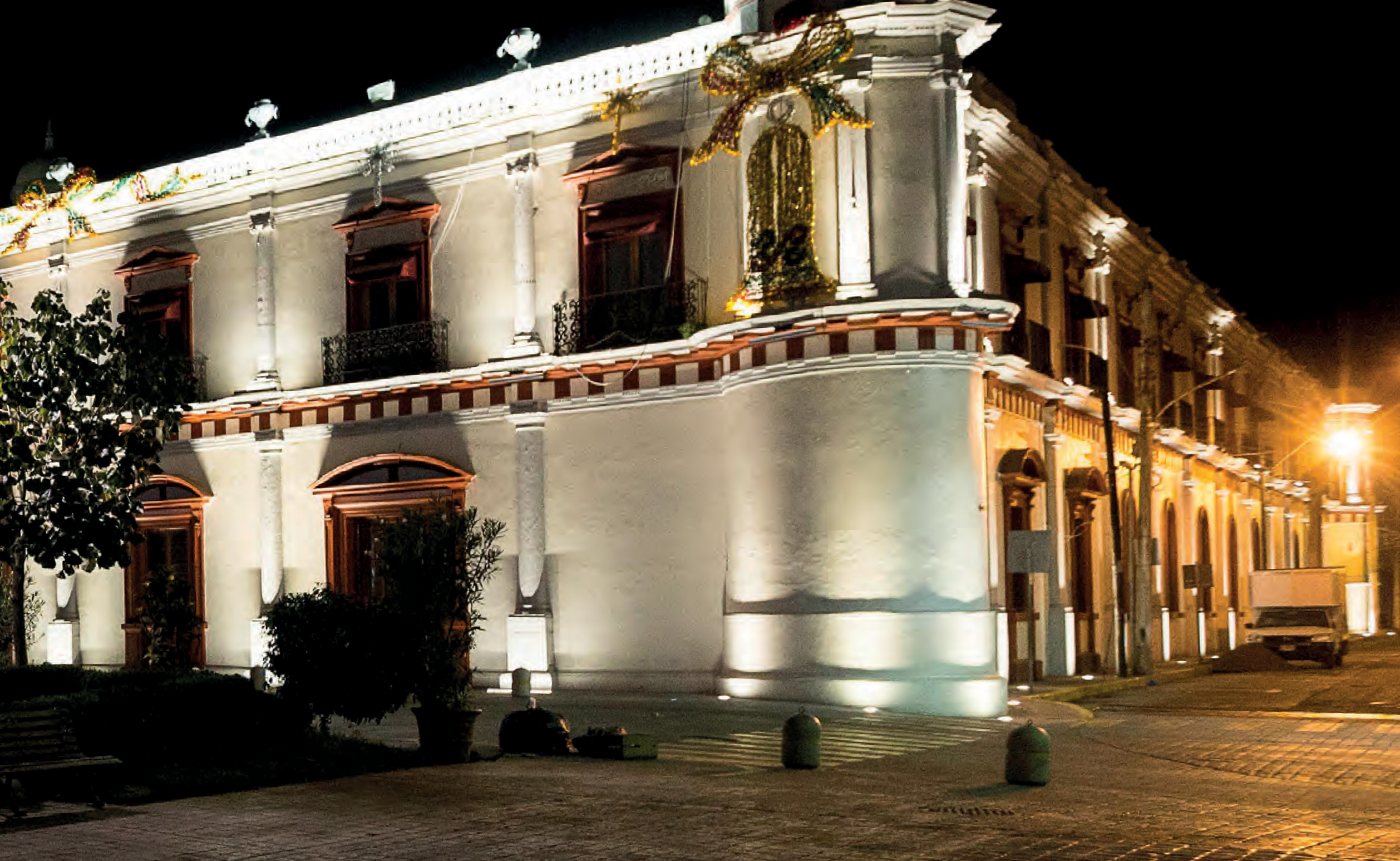 integral del Estado, de conformidad con los objetivos, niveles de participación y prioridades del sistema de planeación; y al Gobierno del Estado a llevar la rectoría del desarrollo para garantizar que éste sea integral, fortalezca la economía, su régimen democrático, el empleo y una más justa distribución del ingreso; permitiendo el ejercicio de las libertades y la dignidad del hombre, en el marco de los mandatos que prescribe la Constitución General, la del Estado de Nayarit y las Leyes que de ellas emanan.Además establece que el PED deberá observar el principio que permita que el Estado vele por la estabilidad de las finanzas públicas y del sistema financiero para con ello coadyuvar a generar condiciones favorables para el crecimiento económico y el empleo.El mismo artículo 134 de la CPELSN, establece las bases de la Planeación Estatal del Desarrollo:Hacer concurrir con responsabilidad a los sectores público, social y privado así como a la federación, en forma coordinada con el Estado, en los términos que señalen los conveniosPLAN ESTATAL DE DESARROLLO · NAYARIT 2017 - 2021UN PLAN PARA EL NUEV O TIEMPO correspondientes y de conformidad a los objetivos nacionales, regionales y estatales.Conducirla bajo normas de equidad social, producción y productividad, el Gobierno del Estado dará protección, apoyo y estímulos a las empresas de los sectores social y privado, sujetándose a las modalidades que dicte el interés público y siempre que contribuyan al desarrollo económico en beneficio de la sociedad.Sometiéndolo a la consulta de la ciudadanía las prioridades y estrategias del Sistema Estatal de Planeación.Responsabilizandoal Gobiernodel Estadoasícomoalossectores social y privado, a sujetar la explotación y aprovechamiento de los recursos naturales, al cuidado y garantía de la conservación y el medio ambiente; ySujetando el sistema de planeación de los municipios a los principios, estrategias y bases establecidas por la Constitución del Estado.Por su parte, la Ley de Planeación del Estado de Nayarit (LPEN), en el artículo 2º. Establece que la planeación “…es un medio fundamental para imprimir solidez, dinamismo, permanencia y equidad al desarrollo económico, social, político y cultural del Estado, mediante la participación plural de la sociedad, en la conformación de planes y programas que garanticen una eficiente utilización de los recursos al alcance del Estado y que propicien una más justa distribución del ingreso y la riqueza”.También establece que a partir del Sistema Estatal de Planeación de Nayarit (SEPN) se deberá asegurar la participación de la sociedad en las acciones de gobierno, así como vigilar que el quehacer de la administración pública sea compatible con el desarrollo del Estado (en los ámbitos federal, regional, estatal y municipal) y con apego a las leyes aplicables.En el ámbito estatal, la Constitución y la LPEN señalan, la obligación para las autoridades estatales y municipales de organizar el Sistema Estatal de Planeación para que, mediante el fomento del desarrollo sustentable y una justa distribución del ingreso y la riqueza, se permita a las personas y grupos sociales el ejercicio de sus derechos.La LPEN establece las bases para que el titular del Ejecutivo conduzca y promueva el proceso y las actividades de planeación para el desarrollo de la entidad. En coordinación con la Federación y con los municipios, así como las bases para promover y fomentar la participación y responsable de la sociedad en la elaboración y ejecución de los planes y programas de desarrollo a que hace referencia dicha ley. En este mismo ordenamiento se establecen las bases de integración y funcionamiento del Sistema Estatal de Planeación Democrática del Estado de Nayarit.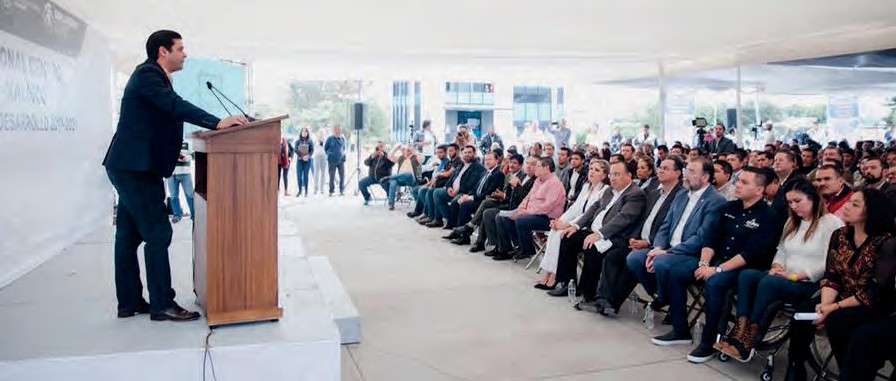 En el artículo 7º de la LPEN, se establece el procedimiento mediante el cual el gobernador deberá formular e instrumentar el PED, otorgándole además la facultad para establecer los procedimientos de participación democrática y consultas populares promoviendo para ello la participación de la colectividad y las dependencias y entidades gubernamentales, así como los criterios para la formulación, instrumentación, control y evaluación del Plan y los programas de desarrollo derivados.Así mismo establece la obligación de presentarlo al Congreso del Estado para su análisis, con el fin de recabar las observaciones correspondientes.Previene la existencia de mecanismos de evaluación, con el concurso de los sectores público, social y privado, permitiendo con ello la revisión de las políticas y la ejecución de los programas, llevando en su caso los cambios a los que hubiere lugar.El Plan Estatal de Desarrollo es el documento rector conforme al cual las instituciones públicas, definirán sus políticas, estrategias y objetivos tanto en materia de inversión, como de los demás instrumentos de la planeación estatal y municipal, induciendo la participación de los sectores social y privado. De igual forma, establece los lineamientos para el desarrollo estatal, sectorial y regional; sus previsiones se refieren al conjunto de la actividad económica y social, y rige la orientación de los programas de gobierno, considerando las propuestas del ámbito municipal.En concordancia con lo anterior, la LPEN, en el artículo 12, en concordancia con la Ley Orgánica del Poder Ejecutivo vigente, determina que le dependencia normativa para conducir el SEPN es la Secretaría de Planeación, Programación y Presupuesto (SPPP), a conducir laPLAN ESTATAL DE DESARROLLO · NAYARIT 2017 - 2021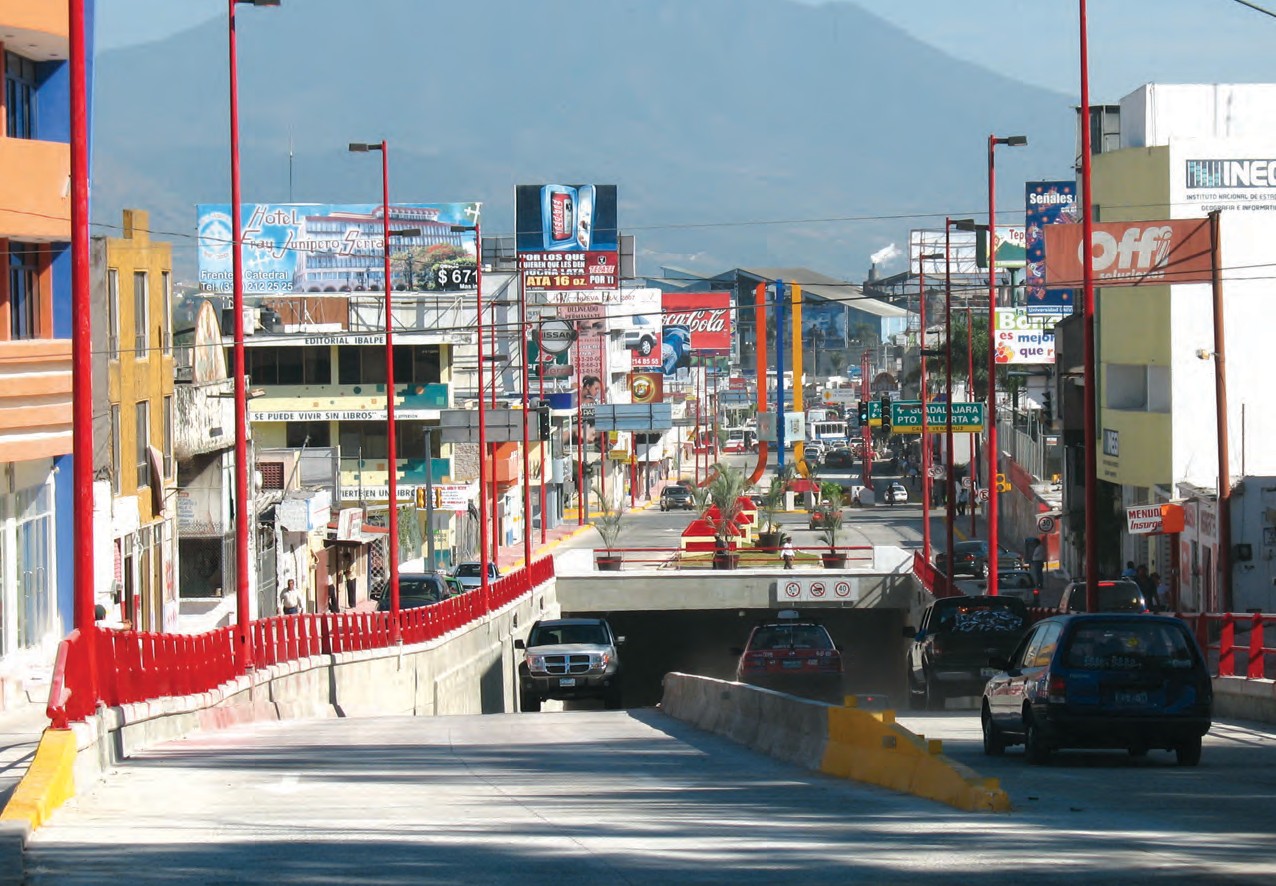 UN PLAN PARA EL NUEV O TIEMPO instrumentación del sistema estatal de planeación democrática, así como para concertar en el seno del Comité de Planeación para el Desarrollo del Estado de Nayarit (COPLADENAY), la formulación, instrumentación, control y, en su caso, la actualización del Plan Estatal de Desarrollo, incluyendo la definición y diagnóstico de las políticas para la programación del gasto e inversión pública, mediante el uso de indicadores que muestren su factibilidad económica y social.El COPLADENAY, es el organismo público con personalidad jurídica y patrimonio propio, encargado de canalizar a la Secretaría de Planeación, Programación y Presupuesto, las demandas y solicitudes captadas por el SEPN, y de promover su integración al Plan. Para ello captará de los tres niveles de la administración pública y de los diversos sectores de la población, los principales planteamientos que contribuyan al desarrollo integral de la entidad.Se debe resaltar que la planeación para el desarrollo del estado no es un acto unilateral y que la participación en el proceso corresponde tanto a los tres órdenes de gobierno, como a los sectores social y privado,y que la participación de estos actores ocupa un lugar importante para atender las necesidades reales de la población. Parte importante representa, dentro del marco normativo, la Ley de Transparencia y Acceso a la Información Pública del Estado de Nayarit, la cual tiene por objeto garantizar el acceso a la información pública y de manera activa dotar de transparencia el ejercicio de la función pública y la rendición de cuentas, así como el proceso de la toma de decisiones en los asuntos de interés público, fomentando así la participación de la ciudadanía en los procesos no sólo de creación, sino también de seguimiento y consecución de políticas públicas, con la finalidad de que éstos se realicen de una manera clara y transparente.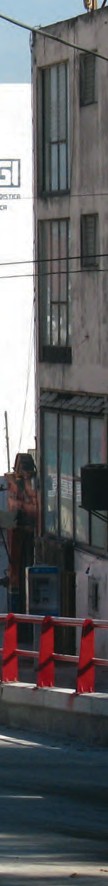 La administración financiera y tributaria de la Hacienda Pública del Estado, en materia de planeación, corresponde a la Secretaría de Finanzas, para lo cual la LPEN en el artículo 13, le otorga las atribuciones en el marco de la elaboración del PED para “I. (…) definir las líneas de las políticas financiera, fiscal y crediticia, así como de los programas y proyectos sectoriales, regionales, especiales y de todos aquellos rubros institucionales inherentes al SEPN; Proyectar y calcular los ingresos del Gobierno del Estado, considerando las necesidades de recursos y la utilización del crédito público en la ejecución del Plan y sus programas; Cuidar que la operación en que se involucre el crédito público, se apegue a los objetivos y prioridades del Plan Estatal de Desarrollo; Establecer la coordinación de los programas de orden financiero y administrativo del Gobierno del Estado, con los de la Administración Pública Federal y de los Municipios de la Entidad; y, Tomar en cuenta los efectos de las políticas fiscal, financiera y crediticia y de los precios y tarifas de los servicios públicos proporcionados por el Gobierno del Estado y los Ayuntamientos, para el logro de los objetivos y prioridades del Plan y los programas.”El control y vigilancia de los recursos destinados a la consecución de los objetivos y prioridades del PED, de acuerdo con el artículo 14 de la LPEN corresponde a la Secretaría de la Contraloría General del Estado, disponiendo para ello las medidas necesarias para su aplicación de conformidad con las atribuciones que la ley le confiere. Igualmente, vigilará y supervisará que los recursos federales transferidos al Estado y los que éste transfiere a su vez a los Municipios, en los términos que ordena la ley o dispongan los convenios relativos, se apliquen con apego a la normatividad administrativa y técnica. Para ello y a través de la Unidad de Control y Evaluación del COPLADENAY, dicha Secretaría implementará las tareas tendientes a: I.- Coordinar las acciones de evaluación general de las instancias de Gobierno; II.- Coordinar las acciones de control, así como el seguimiento y evaluación de los programas y proyectos de las diferentes dependencias del Estado; III.- Realizar evaluaciones y análisis del desarrollo e impacto social de la inversión pública global; así como de los programas, proyectosy acciones implementadas dentro del Convenio de Desarrollo Social o su equivalente; IV.- Emitir los resultados de las evaluaciones y análisis, proporcionando elementos de juicio para realizar adecuaciones pertinentes a los planes, programas y acciones implementadas; y, V.- Efectuar las evaluaciones anuales concernientes a los financiamientos sometidos a la autorización del Comité de Planeación para el Desarrollo del Estado, en base a los análisis de los informes presentados por los diversos órganos del Comité.Por último se destaca que de acuerdo con el artículo 7º de la LPEN la puesta en vigor del PDN, deberá ser dentro de los seis meses siguientes a la fecha de inicio del período constitucional de Gobierno. Así como la obligación de realizar las evaluaciones con la periodicidad que requieran las circunstancias nacionales y locales, pero invariablemente haciendo una integral cada año, tal como establece el artículo 8º cuando el Gobernador al informar al Congreso, sobre el estado general que guardan todos los ramos de la administración pública, de cuenta de las decisiones adoptadas, las consultas, revisiones, ejecución y evaluación del PED, así como de los alcances de sus programas.Relación con otrosinstrumentos de planeaciónn componente necesario en la planeación del desarrollo es establecer las necesidades prioritarias de la entidad, tomando en cuenta los instrumentos de planeación de nivel nacional einternacional.En este sentido el PED Nayarit 2017-2021 busca alinearse a las agendas nacionales e internacionales considerando como referencia obligada al Plan Nacional de Desarrollo (PND) 2013-2018, y los Objetivos de Desarrollo Sostenible de la ONU.Así pues, El PND tiene como objetivo general lograr que México alcance su máximo desarrollo, y para lo cual se establecen cinco metas nacionales y tres estrategias transversales. Éstas se despliegan en 31 objetivos, 118 estrategias y 819 líneas de acción. Las metas nacionales plantean:Alcanzar un México en Paz, con  el  orden,  con  seguridad  y justicia; una nación tranquila en la que se respeten cabalmente los derechos humanos.Lograr un México Incluyente, en el que se supere el hambre, se elimine la pobreza, lograr una sociedad con igualdad, donde se vele por el bienestar de las minorías.	Impulsar un México con Educación de Calidad, que abra las puertas de la cultura y educación de calidad a niños y jóvenes fomentando los valores cívicos y se promuevan la ciencia, la tecnología y la innovación.	Construir un México Próspero;  en  donde  se  impulsen  las  PyMES,  para  promover  la  generación  de   empleos, con la infraestructura adecuada para incrementar la competitividad.	México con Responsabilidad Global; un país con solidaridad al resto del mundo, aportando apoyo a favor de las grandes causas de la humanidad.En este sentido, las tres estrategias transversales nacionales son: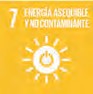 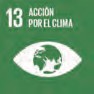 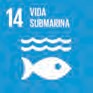 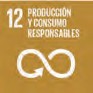 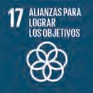 Por otra parte, los Objetivos de Desarrollo Sostenible (ODS), conocidos por objetivos mundiales, nacen de los ocho ODM definidos en 2000 por las Naciones Unidas y que se transformaron en los 17 Objetivos de Desarrollo Sostenible de la Agenda 2030.Así pues, en la definición de los objetivos y estrategias de la primera edición del PED Nayarit 2017-2021, se hizo un esfuerzo para alinearse a estos dos instrumentos superiores: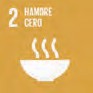 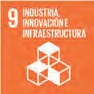 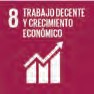 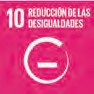 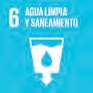 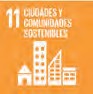 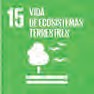 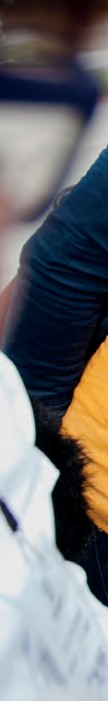 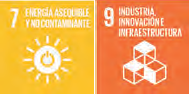 Antecedentes y resultados de los procesos de consulta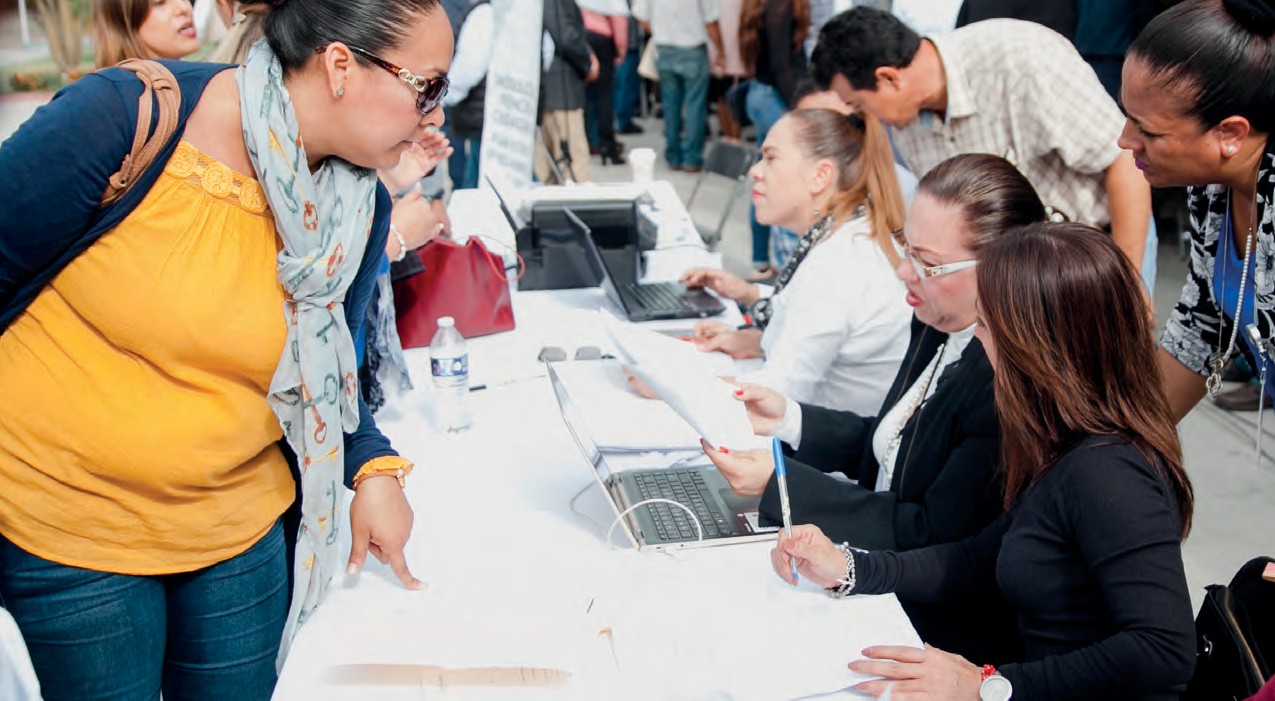 a nueva administración del Estado de Nayarit 2017–2021, adopta una estrategia de acción gubernamental, la participación ciudadana como un eje de desarrollo institucional. Una de las premisas fundamentales, definiendo nuestro actuar, es que los nayaritas aspiran a un crecimiento sostenido que implique la participación social en la toma de decisiones, y una exigencia en aumento sobre el grado de autenticidad de éstas. La población demanda participar activamente en todos aquellos aspectos relacionados con la colectividad, así pues, dichaparticipación impactará satisfactoriamente en la toma de decisiones.El objetivo de que la participación ciudadana influyera en el PED de Nayarit, se basa en la idea de ayudar a construir una plataforma de gobierno, y estimular, al mismo tiempo, el análisis colectivo de la misma. Las diversas experiencias en el tema señalan que promover y poner en marcha modelos participativos genuinos, significa en definitiva de gobernar con excelencia. La participación da resultados muy superiores enel campo social a otros modelos organizacionales de corte tradicional como los burocráticos y los paternalistas (Narayan, 1994)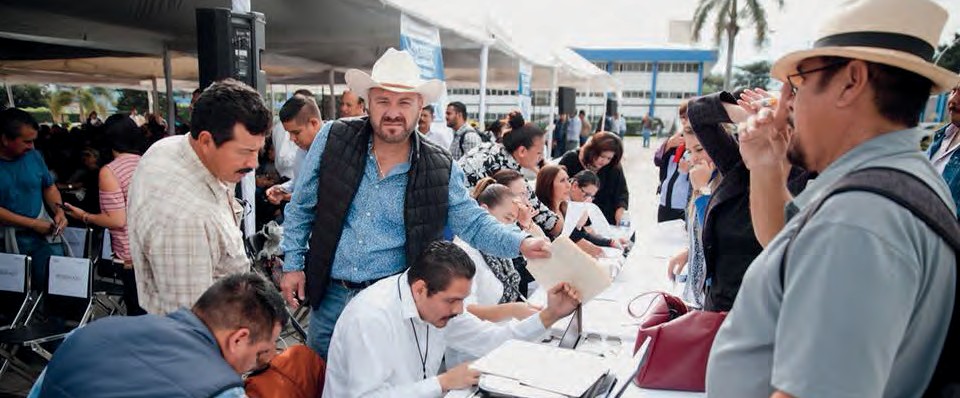 La efectividad real de la participación ciudadana depende de que esté presente en todo momento del ciclo de una legislación, un plan, un programa o un proyecto. En este sentido, la participación social no deberá limitarse a algunas etapas del proceso de la planeación. El respaldo ciudadano es necesario siempre, a fin de evitar en lo posible que cualquier iniciativa gubernamental, sea diseñada, formulada o implementada sin la adecuada consulta, evitando en lo posible generar frentes sociales de oposición, los cuales pondrían en riesgo la viabilidad o sostenibilidad en el tiempo dicha iniciativa.El proceso de integración y de formulación del Plan Estatal de Desarrollo en el marco de la Ley de Planeación del Estado de Nayarit ha sido una oportunidad para que amplios sectores de la sociedad realicen aportes decisivos sobre múltiples aspectos en el plano del desarrollo social, económico, urbano–ambiental, institucional, cultural, con el objetivo general de impulsar las potencialidades que pueden derivar de la conciencia colectiva.La participación ciudadana en el proceso de la elaboración del Plan Estatal de Desarrollo logró diversos efectos en términos de efectividad organizacional. Por un lado, pusieron en movimiento la generación de políticas, programas y proyectos innovadores, al mismo tiempo que las opiniones ciudadanas permitieron incorporar, en favor de los proyectos, elementos de las tradiciones y costumbres de la comunidad, aportes valiosos para garantizar el equilibrio y la cohesión social en territorios tan divergentes como los de las regiones del Estado de Nayarit.Los principales propósitos de los Foros y Talleres de Consulta Pública fueron los siguientes:UN ACERCAMIENTO A NAYARITA NTEc E d ENTE s y RE s ULTA d O s d E LO s PRO c E s O s d E c ON s ULTA± Identificar, examinar y reflexionar sobre los temas de interés prioritario que afectan a la comunidad de cada región.± Reunir a los actores clave de los sectores público, social y privado a fin de que lleguen a un acuerdo sobre la necesidad de consolidar los instrumentos de planeación y gestión (programas y proyectos) con base a las relaciones asociativas intersectoriales.± Demostrar  un  proceso  de  definición  de  preocupaciones    e intereses prioritarios e identificación de actores clave, y una metodología para un enfoque participativo para dar soluciones de manera colectiva.± Acordar sobre un mecanismo adecuado de colaboración para promover e impulsar el proceso de consulta pública.± Movilizar el apoyo social y político para obtener el compromiso necesario para impulsar una Plataforma de Gobierno y Plan Estatal de Desarrollo 2017–2021, acorde a la Ley de Planeación del Estado de Nayarit, y conforme a los lineamientos del Comité de Planeación para el Desarrollo del Estado de Nayarit (COPLADENAY).Con la finalidad de que el PED de Nayarit incluyera la información más pertinente de las demandas ciudadanas, los Foros y Talleres de Consulta Pública (FTCP) se fundamentaron en los siguientes procesos:± Proceso incluyente.  Los FTCP se dirigieron –sin excepción–, a todos los grupos sociales a fin de crear un espacio de oportunidad para identificar los problemas sociales, económicos y territoriales, a fin de definir los papeles de corresponsabilidad.± Proceso continuo. Los FTCP fueron el lanzamiento de un amplio y continuo proceso de consulta ciudadana para llegar a acuerdos sobre los temas prioritarios del desarrollo integral del Estado y las formas de participación en la formulación de una nueva Plataforma de Gobierno.± Proceso democrático. El concepto de los FTCP se fundamenta en principios democráticos de participación social, libre expresión y de voluntad colectiva.± Proceso de colaboración intersectorial. Los FTCP se fundamentaron en los temas de interés común, compartir responsabilidades y conjuntar esfuerzos. Promueven la colaboración entre los distintos sectores sociales a partir de la conciliación y la construcción de consensos.± Proceso de solución de conflictos. Los FTCP promovieron  una mejor comprensión de las diferentes perspectivas e intereses de los variados grupos sociales, facilitando la identificación de una base común e intereses compartidos, además de buscar soluciones colectivamente aceptables.± Proceso flexible. Los FTCPse llevaron a cabo en las 6 Regiones del Estado de Nayarit, a diferentes escalas territoriales y con distintas intensidades; su marco general y dinámica grupal se manejó con monitores en cada Foro de manera flexible, en cada sede, ofreciendo a los participantes la posibilidad de avanzar hacia procesos que faciliten el consenso.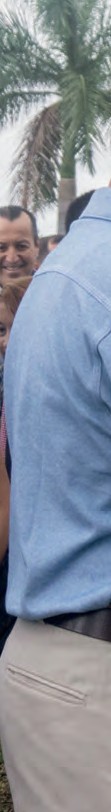 En este sentido los FTCP fueron eventos temáticos participativos a los que se convocó a los distintos actores de la comunidad, con la finalidad de crear un espacio de expresión sobre los diversos temas de orden público, privilegiando la propuesta sobre las prioridades y soluciones del desarrollo integral.Así pues, el actual PED se basó en un proceso de consulta ciudadana a través de encuestas, talleres y foros regionales y temáticos con la participación grupos de interés, organizaciones sociales, civiles, académicas, productivas y empresariales en el que se abordaron los principales de la colectividad, pero que particularmente se presentaron propuesta de solución a una problemática detectada.La delimitación a dichos problemas se basaron en un proceso colectivo de análisis sobre los grandes temas de la acción pública respecto a la gobernabilidad, el desarrollo y la equidad, los cuáles no puede subsistir sin que los diversos sectores unan su trabajo y conocimiento para la solución de las problemáticas comunes.El PED 2017–2021 y los procesos de consulta y participación de la sociedad fueron formulados a partir de 4 ejes rectores para la mejora del bienestar y desarrollo social de Nayarit en general, con diagnósticos temáticos de donde se identificaron los principales retos y desafíos que derivaron en la elaboración de objetivos de desarrollo y estrategias para la estructuración de los programas sectoriales y especiales que se proponen. Para el monitoreo y seguimiento en el cumplimiento de dichos objetivos se establecieron un conjunto de indicadores clave con metas específicas para los años consecuentes.UN ACERCAMIENTO A NAYARIT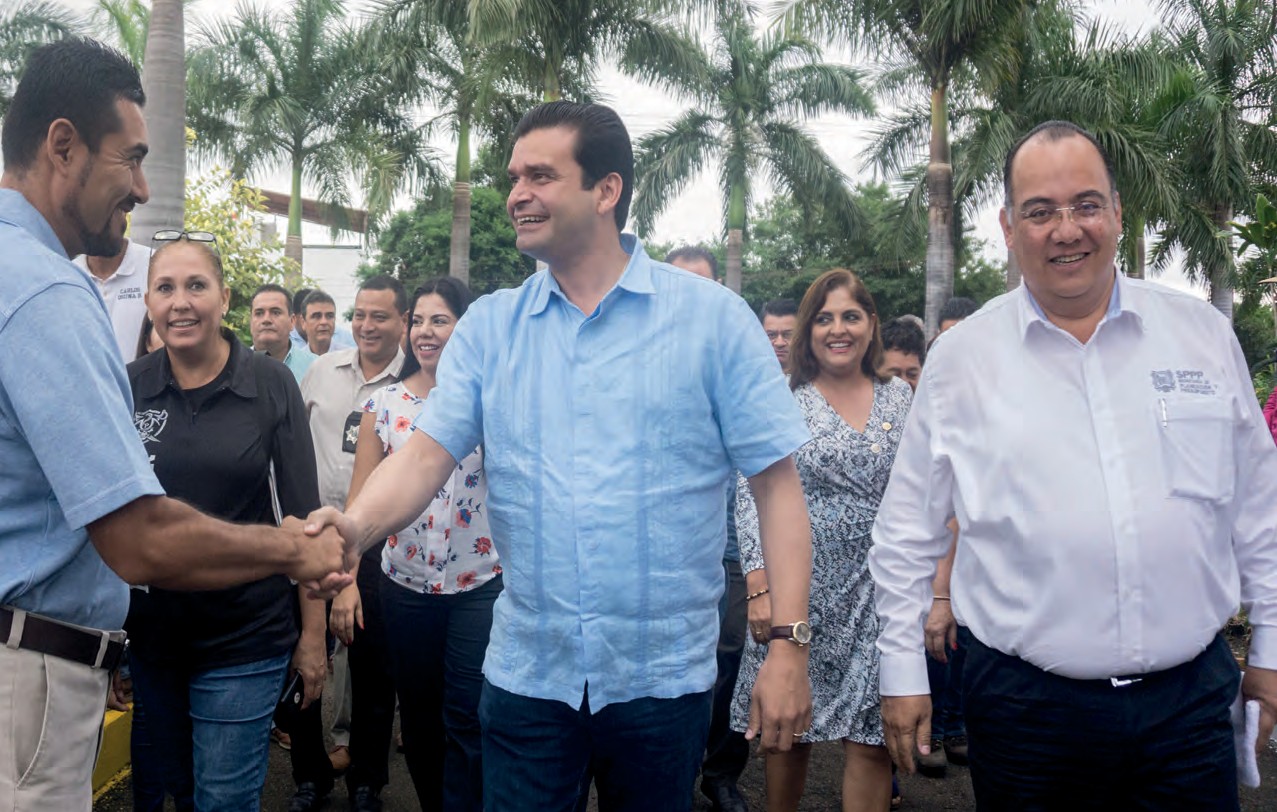 A NTEc E d ENTE s y RE s ULTA d O s d E LO s PRO c E s O s d E c ON s ULTAConsulta ciudadana para la integración del PEDa integración del PED, se ha realizado a partir de dos componentes fundamentales: por una parte, con un análisis de las necesidades desde el punto de vista de los indicadores nacionales e internacionales, y por la otra, con la consulta ciudadana para identificar las problemáticas que tiene la población en su día a día, haciendo un ejercicio de acercamiento ciudadano. La unión de estos dos engranes permitió diseñar los ejes y lineamientos estratégicos que regirán esteprograma y, por lo tanto, al Estado durante el periodo 2017–2021.Esta sección presenta la descripción y los resultados del proceso de investigación y procesamiento de la consulta ciudadana y gubernamental. Mediante una serie de instrumentos se buscó conocer los problemas y demandas que la sociedad nayarita experimenta, desea, y que afectan su bienestar. El PED Nayarit 2017–2021 contienediagnósticos, de los cuales se respaldan los objetivos y estrategias de desarrollo.La consulta ciudadana consistió en la implementación de encuestas, conferencias y talleres con la finalidad de conocer las demandas y la visión de la población nayarita, conformada con la mayor variedad posible: académicos, minorías, líderes ciudadanos, empresarios y personas en general, quienes dieron su aporte a través de estos mecanismos. Al reconocer la gran diversidad en la consulta para el PED 2017–2021 se logran cubrir e identificar, de manera eficiente, las demandas de la población Nayarita.El diagnóstico obtenido con las encuestas implementadas para el PED 2017–2021, surge a partir de las aportaciones de expertos que documentaron los problemas públicos, retos y las áreas de oportunidad para Nayarit con respecto a diferentes temas del desarrollo. Las fases del PED fueron las siguientes:Figura 3. Fases del PEDEl acercamiento a la ciudadanía se originó con el objetivo de conocer los problemas existentes, para que los esfuerzos en esta administración prioricen la resolución de los mismos, se realizaron encuestas, conferencias, foros y talleres dirigidos a todo el público residente en la Entidad, la población dictó su opinión y crítica a través de diversos mecanismos de consulta utilizados por el gobierno de Nayarit, COPLADENAY y la Universidad Autónoma de Nayarit, quienes fueron los encargados de llevar a cabo esta tarea, con la cual, se lograron identificar retos y áreas de oportunidad dentro de la Entidad, con el fin de lograr una planeación adecuada, realista y alcanzable para el periodo 2017-2021.Así pues, con más de un mil ponencias registradas (1,095) en los 31 foros, 6 regionales y 25 temáticos, dirigidos a la consulta ciudadana, concluye la tercera etapa para la construcción del Plan Estatal de Desarrollo (PED), donde participaron 9,970 personas en todo el Estado, escuchando cada una de las propuestas, ideas y proyectos , tanto deespecialistas de cada sector, investigadores, académicos, empresarios, comerciantes, funcionarios públicos y población nayarita en general.La unión del criterio y juicio ciudadano, junto con las estadísticas elaboradas en el diagnóstico de la Entidad, facilitaron la creación de 	  ejes, estrategias y lineamientos que permitirán generar el desarrollo social, económico y humano en el Estado.Análisis de la información recabada en los módulos de atenciónLos 20 Municipios que componen la Entidad participaron en la consulta ciudadana; los habitantes de Nayarit identifican la falta de seguridad como su principal problema social, ya que el 31.06% detecta que la inseguridad es su preocupación más grande, esta categorización, incluye cuestiones como: falta de policías, crimen organizado, narcotráfico, robo y miedo a salir de noche o estar en ciertos puntos de su comunidad.Figura 4. Frecuencia de palabras dentro de la muestra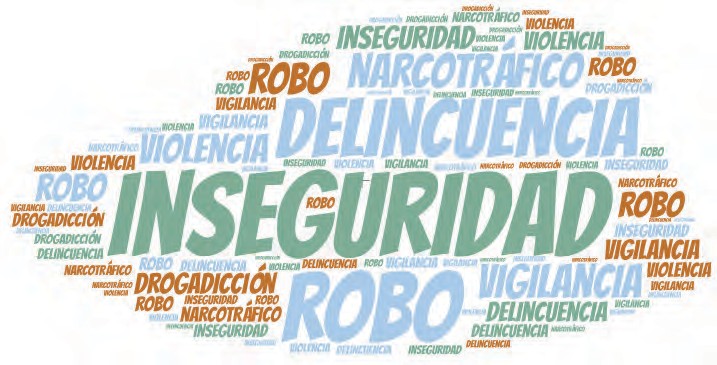 El segundo problema considerado como grave por la población es la falta de servicios públicos, 26.45% de los habitantes identifica la falta de éstos como una dificultad importante en su vida cotidiana, dichoproblema engloba: agua potable, recolección de basura, iluminación pública, entre otros.Figura 5. Frecuencia de palabras dentro de la muestra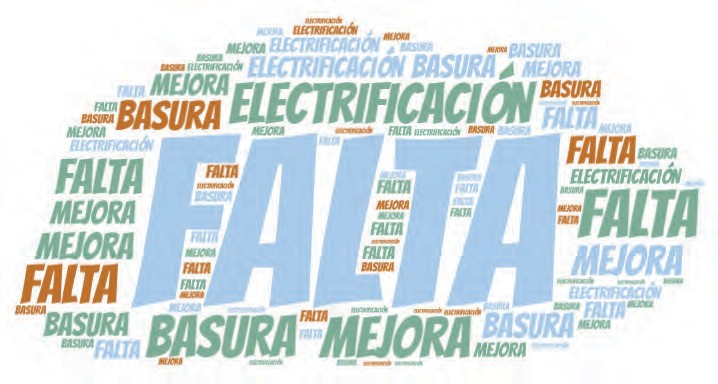 El tercer problema identificado está relacionado con el empleo, el 15.44% de las personas encuestadas manifestó que existe falta de trabajo en la Entidad, además expresaron que los salarios son bajos e insuficientes.Figura 6. Frecuencia de palabras dentro de la muestra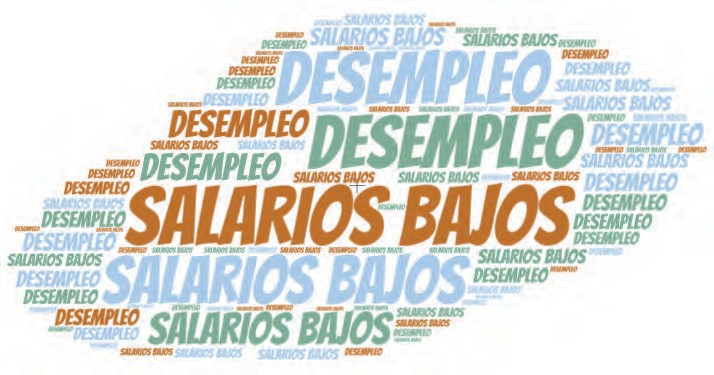 El cuarto problema identificado está relacionado con la obra pública, el 15.10% de la muestra expresó carencia de obra pública en la Entidad, como drenaje, debido a problemas de inundaciones, mal estado de las calles, falta de caminos y carreteras, etc.Figura 7. Frecuencia de palabras dentro de la muestra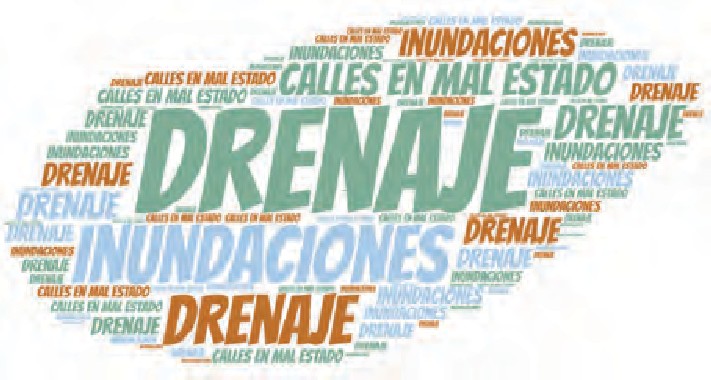 La falta de servicios de salud pública es el quinto problema más importante de la Entidad, el 6.5% de la muestra manifestó que carece de servicios de salud, como hospitales, medicinas, doctores, etc.Figura 8. Frecuencia de palabras dentro de la muestra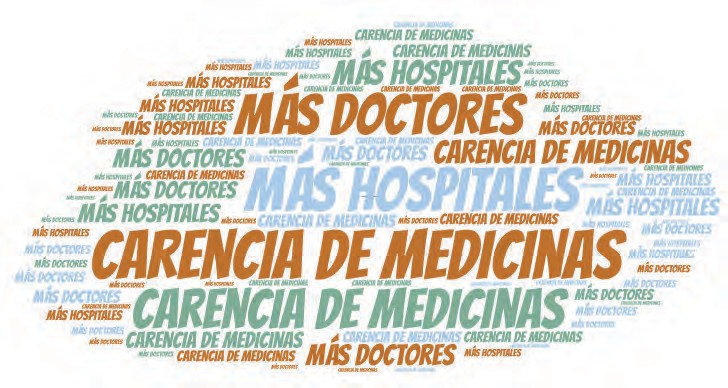 La población consultada consideró otros problemas en menor medida. El 3.4% de los encuestados manifestaron falta de apoyos económicos para vivienda, campo, ganadería, educación, entre otros. También, la falta de oportunidades fue considerada, puesto que el 1.2% de la población manifestó no tener oportunidades de crecimiento para mejorar su economía. Así mismo, el 0.5% de los encuestados expresaron que el nivel educativo es su problema primordial, este punto se refiere al nivel de la educación, nivel universitario o calidad educativa, entre otras. El medio ambiente con el 0.3% de la población hace presencia y se refiere al cuidado de las áreas naturales protegidas, peces, etc. Por último, el 0.1% dijo que no le hacía falta nada a la Entidad.Gráfica 1. Problemas identificados por la población nayaritaInseguridadFalta de servicios públicosFalta de EmpleoFalta de Obra PúblicaFalta de servicios de salud públicaFalta de apoyos económicosFalta de oportunidadesNivel educativoFalta de cuidado al medio ambienteNadaFuente: Elaboración propia con información de encuestas de participación en los 20 Municipios nayaritasLos principales afectados por problemas de la Entidad, de acuerdo a la percepción de los encuestados son: la sociedad en general (47.86%), con expresiones como ‘todos’, posteriormente, en segundo lugar, las familias (23.43%) son las identificadas por los ciudadanos, seguida por la comunidad con el 14.72%, se refieren a la ‘colonia’, su ‘pueblo’, sus ‘vecinos’, etc.; en cuarto lugar, tenemos a los trabajadores con el 4.16% de los encuestados que consideran que ellos son los más perjudicados. El 3.12% considera que los niños, jóvenes y las generaciones futuras son los más dañados por las problemáticas descritas. El 1.95% considera que los negocios son los más lastimados por los problemas de la Entidad, seguido por los comerciantes con el 1.86%, los turistas con el 1.39%, los grupos vulnerables 0.61% (adultos mayores, discapacitados, pobres, indígenas, etc.), los agricultores con 0.39%, inversionistas con el 0.30% y por último los ganaderos con 0.22%.Gráfica 2. Principales afectados por los problemas de NayaritFuente: Elaboración propia con información de encuestas de participación en los 20 Municipios nayaritasEl 78.82% de la población encuestada, identifica al gobierno como el principal responsable de los problemas en la Entidad, seguido por el 7.52% que cree que los ciudadanos son los responsables, el 4.06% expresa a los delincuentes como los causantes, entre otros.Gráfica 3. Responsables de los problemas en Nayarit identificados por los ciudadanosFuente: Elaboración propia con información de encuestas de participación en los 2038	Municipios nayaritasLas principales actividades identificadas que debe realizar el gobernador, al iniciar su mandato son: en primer lugar, mejorar la seguridad; en segundo lugar, generar empleo; en tercer lugar, tomar acciones a favor de la obra pública, drenaje y alcantarillado, mejorar los servicios públicos, así como los servicios de salud, generación de programas sociales, tomar en cuenta a la ciudadanía acercándose a ella, acabar con la corrupción, cumplir con sus compromisos de campaña y mejorar la gobernabilidad (engloba buen gobierno y transparencia), mejorar la educación, la recolección de basura; y por último, pero no menos importante, la colaboración gubernamental, Municipio, Estado, País.Gráfica 4. Principales actividades a realizar por el gobernador según la ciudadaníaFuente: Elaboración propia con información de encuestas de participación en los 20 Municipios nayaritasAl cuestionar a los ciudadanos sobre otro problema presente en la Entidad, además del indicado en la primera opción, eligieron algunos ya mencionados por otros ciudadanos como: seguridad, obra pública, servicios públicos, servicios de salud, apoyo al campo, educación, creación de oportunidades, programas sociales, empleo, comercio y turismo.seguridad y justiciaAl ser identificada la seguridad como un problema grave entre la ciudadanía, fue necesario cuestionar a todos los participantes sobre la misma, encontrándose que el 35.14% de los encuestados manifestó que la seguridad dentro de la Entidad es mala, y un 23.8% la considera pésima, es decir, el 58.94% de la población considera deficiente la seguridad en Nayarit.Gráfica 5. Seguridad y justiciaFuente: Elaboración propia con información de encuestas de participación en los 20 Municipios nayaritasEmpleo y productividadOtro problema identificado por la ciudadanía es la falta de empleo o el empleo no remunerado, al cuestionar cómo consideraban el empleo en el Estado, el 44.13% respondió que es malo, aunado a un 12.99% quelo consideró como pésimo, en este sentido, el 57.12% de la población considera que el empleo es insuficiente.Gráfica 6. Empleo y productividadFuente: Elaboración propia con información de encuestas de participación en los 20 Municipios nayaritasEducación y saludSon sectores estratégicos importantes para cualquier sociedad, brindar salud y educación a toda la población es un derecho primordial, el 40.94% de los habitantes manifestaron que los servicios de salud y educación en el Estado son malos, seguido por el 30.81% que los considera regulares, más el 14.82% que los considera pésimos, es decir, el 55.76% de la población considera deficientes los servicios de educación y salud.Gráfica 7. Educación y saludFuente: Elaboración propia con información de encuestas de participación en los 20 Municipios nayaritasANÁLISIS DE LAS PONENCIAS EN LOS FOROS REGIONALESEn el Estado de Nayarit se llevaron a cabo una serie de foros, en ellos los ciudadanos presentaron las problemáticas centrales del Estado, además de proponer diversas soluciones a las mismas, apreciando que se obtuvo información desde diferentes puntos de vista.Fueron analizadas 443 ponencias, de las cuales, el 66% fueron expuestas en alguno de los foros, mientras que las restantes, al igual que las expuestas, sirvieron de referente para el planteamiento de las estrategias e instrumentos propuestos para la elaboración del PED. El 39% de las ponencias corresponden a la región Centro, el 18% a la región Costa Norte, 15% a la región Costa Sur, 10% a la región Norte, 10% a la región Sur y por último 8% a la región de la Sierra.Gráfica 8. Porcentaje de ponencias por regiónFuente: Elaboración propia con base en los foros de consulta ciudadanaLas temáticas de la ponencias fueron clasificadas en 17 grandes categorías señaladas en la gráfica 9, entre las que destaca: la reactivación económica regional (85 ponencias), seguida por obra pública e infraestructura social (57 ponencias) y el mejoramiento de la calidad educativa y de salud (53 ponencias).Gráfica 9. Clasificación de las temáticas en los forosReactivación económica regional85575338343226261816131299852Fuente: Elaboración propia con base en los foros de consulta ciudadanaEn una reclasificación, tomando en cuenta el tema prioritario de las ponencias, en la región centro la materia más recurrente fue la cohesión social e interculturalidad, seguida por alimentación, salud y educación. Para el caso de la región Costa Norte, el enfoque fue desarrollo productivo regional y manejo de los recursos naturales; en la región Costa Sur, el manejo de los recursos naturales junto con el desarrollo productivo regional, fueron las propuestas de mayor peso, considerando para la región Norte, el desarrollo productivo regional y la cohesión social e interculturalidad, fueron las problemáticas más recurrentes entre los relatores. En la región Sierra, los tópicos destacados fueron: la alimentación, salud y educación, así como el desarrollo regional y el manejo de los recursos naturales, por último en la región Sur, fueron el desarrollo productivo regional y el manejo de los recursos naturales.Gráfica 10. Temáticas prioritarias de las ponencias por regiónTemasTransparencia y medida anticorrupción Seguridad pública y prevención Organización y participación ciudadana Manejo de los recursos naturales Inversión y empleosDesarrollo productivo regional CompetitividadCohesión social e interculturalidad Alimentación, salud y educaciónFuente: Elaboración propia con base en los foros de consulta ciudadanaPonencias por eje rectorLos ejes rectores son la base de este PED, por esta razón se clasificaron todos los proyectos de acuerdo con el eje que engloba la temática en cuestión: El eje con mayor porcentaje de ponencias fue productividad y empleo con el 35%, seguido por el eje de Gestión social integral con el 31%, Gestión sustentable para el territorio con el 27% y por último Gobierno eficiente y seguridad ciudadana con el 7%.Gráfica 11. Ponencias temáticas por eje rectorFuente: Elaboración propia con datos de los foros regionalesEn el siguiente gráfico se observa la distribución de las ponencias por eje rector y región, para las regiones Sur, Norte, Costa Sur y Costa Norte, la Productividad y el empleo es el eje en el que se centra el mayor porcentaje de las ponencias, en el caso de la región Centro y Sierra, Gestión social integral es el eje con mayor peso.Gráfica 12. Ponencias por eje rector y por regiónCentro Costa Norte Costa SurNorte Sierra SurEjes rectoresGobierno eficiente y seguridad ciudadana Gestión sustentable para el territorioGestión social integral Productividad y empleoFuente: Elaboración propia con datos de los foros regionalesGestión social integralEste eje rector hace referencia a temas como promoción de la equidad social y cultural, mejoramiento de los servicios y espacio público. Con el objetivo de tener una visión un poco más amplia de las temáticas tratadas por los ciudadanos, se subdividió la información en ocho categorías, siguiendo esta lógica se observa que el 41% de los proyectos presentados en este eje tratan temas de mejoramiento y cobertura de la calidad educativa y de salud, seguido por la identidad cultural con el 18%.Gráfica 13. Gestión social integral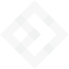 Fuente: Elaboración propia con datos de los foros regionalesGobierno eficiente y seguridad ciudadanaEn este apartado se hace referencia a la seguridad ciudadana, gobierno eficiente y rendición de cuentas. Debido a que la temática es muy amplia, igual que el caso anterior, se subdividió en ocho categorías para observar de una forma más adecuada la distribución de las exposiciones, el 24% de los ponentes trató temas referentes al sistema de información, operación y gestión gubernamental, seguido por el 21% que habló sobre realizar una red de servicios, trámites y prevención del delito.Gráfica 14. Gobierno eficiente y seguridad ciudadana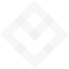 Fuente: Elaboración propia con datos de los foros regionalesProductividad y empleoEste eje trata temas relacionados con la reactivación económica, la innovación productiva y el empleo. En este apartado las ponencias se subdividieron en cuatro subtemáticas, donde destaca la reactivación económica regional con el 58%, seguido por el 26% de las ponencias que trataron temas de impulso a la inversión estratégica.Gráfica 15. Productividad y empleo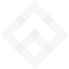 Gestión sustentable para el territorioEste eje rector está enfocado en la gestión de desarrollo territorial planificado y sustentable, además de la conservación y aprovechamiento equilibrado de los recursos naturales, en esta ocasión se clasificó el eje en nueve temáticas fundamentales, entre las cuales la obra pública e infraestructura social obtuvo la mayor proporción de demandas y propuestas dentro de este eje con el 51% de las mismas, seguido por el 20% que hablaron de temas relacionados a la gestión de la cultura y protección del medio ambiente.Gráfica 16. Gestión sustentable para el territorio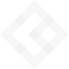 Fuente: Elaboración propia con datos de los foros regionalesEl desarrollo productivo regional fue una temática muy fuerte en los seis foros, al igual que el manejo de los recursos naturales y la alimentación, salud y educación. Destaca el hecho de que muy pocos ponentes trataron temas de seguridad en la región, aunque es un tópico destacado en la consulta ciudadana. La reactivación económica es un tema destacado entre los ponentes, al tratar temas como el empleo. Este tema coincide con las preocupaciones ciudadanas en la encuesta realizada por los módulos de atención, ya que una de sus preocupaciones más grandes es precisamente el empleo. Tanto en la consulta como en las ponencias la obra pública es un tema fundamental, coinciden en que les hace falta y hay mucho camino por recorrer.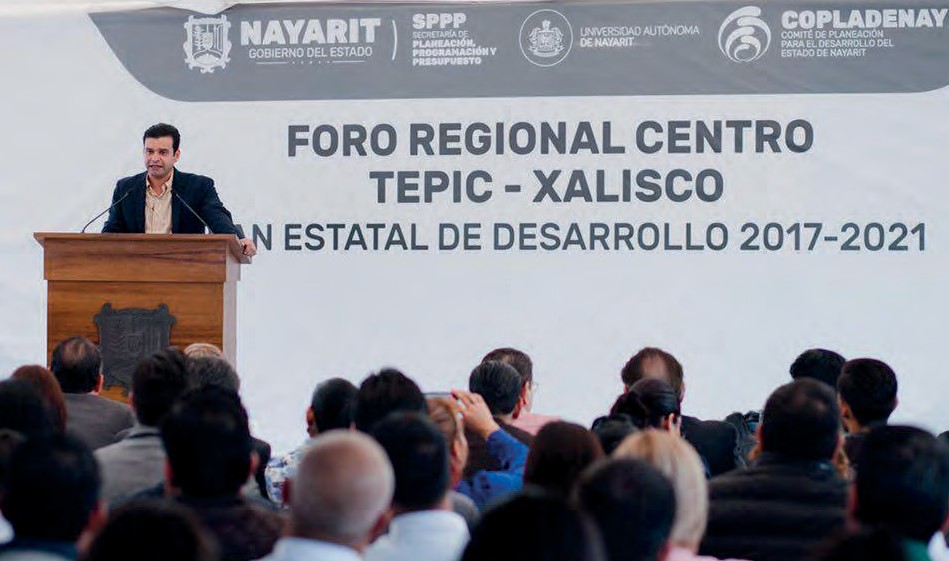 ANÁLISIS DE LAS PONENCIAS EN LOS FOROS TEMÁTICOSLa realización de foros temáticos fue llevada a cabo con el objetivo de tener un acercamiento más preciso a las necesidades de la ciudadanía, motivados por la alta participación en los foros regionales, se realizaron foros temáticos, en los cuales se obtuvieron 652 trabajos, cabe destacar que los proyectos en los foros temáticos podrían ser de otra región, no solo de la región en la que se expuso.Los proyectos presentados por los habitantes del Estado, fueron clasificados según la región en la que impactan, sin embargo, debido a que su enfoque es temático un mismo proyecto atañe a más de un municipio o región, por ejemplo, una aplicación para realizar trámites gubernamentales para dispositivos móviles pudo haber sido propuesta en un municipio pero tendría una implementación Estatal.La gran mayoría de las ponencias (447) tienen una repercusión Estatal o son aplicables a más de un municipio o a todos los municipios en el Estado; el municipio que tiene mayor cantidad de ponencias aplicables exclusivamente al mismo, es Tepic con 33 ponencias, seguido de Acaponeta con 17 presentaciones.Tabla 1. Ponencias presentadas en los foros regionales por repercusiónFuente: Elaboración propia con datos de los foros temáticosEn las ponencias fueron identificadas 24 temáticas centrales, entre las cuales destaca la educación (nivel básico, medio superior y superior), en virtud de que 71 ponencias abordaron alguna demanda o propuesta con respecto a ella, seguido por la salud con 56 ponencias e Igualdad sustantiva con 50 exposiciones.Gráfica 17. Temáticas expuestas en los foros101521293019267117162939502818241233235633181619Fuente: Elaboración propia con datos de los foros temáticosLos proyectos presentados fueron clasificados de dos formas: aquellos que tenían una demanda y los que proponían realizar o hacer algo, como podemos observar el 44% de los trabajos presentados fueron propuestas, contra el 56% de las presentaciones que se pueden catalogar como demandas, cabe destacar que todos los expositores proponen una solución a su problemática, se catalogaron como demanda más que nada los requerimientos de infraestructura o recursos públicos solicitados por los ponentes.Gráfica 18. Tipo de ponencia: Demanda o propuestaFuente: Elaboración propia con datos de los foros temáticosPara poder observar la mayor cantidad de información se agruparon las temáticas de las ponencias en 31 subcategorías, entre las que destaca el mejoramiento de la cobertura de la calidad educativa y de salud, la cual tiene 63 propuestas contra 67 demandas, seguido por desarrollo económico con 58 propuestas contra 15 demandas.Ponencias por eje rectorLos ejes rectores son la base de este PED, por esta razón se clasificaron todos los proyectos de acuerdo con el eje que engloba la temática en cuestión: El eje con mayor porcentaje de ponencias es Gestión Social Integral con el 43%, seguido por el eje de Productividad y Empleo con el 22%, Gobierno eficiente y seguridad ciudadana con el 21%, y por último, Gestión Sustentable para el territorio con el 14%.Gráfica 19. Ponencias temáticas por eje rectorFuente: Elaboración propia con datos de los foros temáticosCon respecto a las demandas y las propuestas, el sector de gestión sustentable para el territorio es el que presenta mayor porcentaje de propuestas con respecto a las peticiones, seguido por la productividad y empleo.Gráfica 20. Tipo de ponencia demanda o propuesta por eje rectorFuente: Elaboración propia con datos de los foros temáticosGestión social integralEste eje rector hace referencia a temas como: promoción de la equidad social y cultural, mejoramiento de los servicios y espacio público. En este rubro, se realizó una subdivisión de la información en siete categorías, con las que se obtuvo una visión más amplia de las temáticas tratadas por los ciudadanos. En esta línea, se observa que el 57% de los proyectos presentados en este eje tratan temas de mejoramiento y cobertura de la calidad educativa y de salud, seguidos por la equidad y solidaridad con grupos vulnerables con el 17%.Gráfica 21. Gestión social integral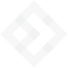 Fuente: Elaboración propia con datos de los foros temáticosGobierno eficiente y seguridad ciudadanaEn este apartado se hace referencia a seguridad ciudadana, gobierno eficiente y rendición de cuentas, como la temática es muy amplia igual que el caso anterior se subdividió en 8 categorías para observar de una forma más adecuada la distribución de las exposiciones. En este apartado el 24% de los ponentes trató temas referentes a sistemas de información, operación y gestión gubernamental, seguido por el 21% que habló sobre la red de servicios y trámites así como prevención del delito.Gráfica 22. Gobierno eficiente y seguridad ciudadana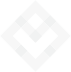 Fuente: Elaboración propia con datos de los foros temáticosProductividad y empleoEste eje hace referencia a temas relacionados con la reactivación económica, innovación productiva y empleo; en este caso, las ponencias se subdividieron en cuatro subtemáticas donde destaca la reactivación económica con el 58%, seguido por el 26% de las ponencias que trataron temas de impulso a la inversión.Gráfica 23. Productividad y empleo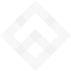 Fuente: Elaboración propia con datos de los foros temáticosGestión sustentable para el territorioEste eje rector está enfocado en la gestión del desarrollo territorial planificado y sustentable, además de la conservación y aprovechamiento equilibrado de los recursos naturales. Para el análisis oportuno se clasificó el eje en nueve temáticas fundamentales, entre las cuales la obra pública e infraestructura social obtuvo la mayor proporción de trabajos dentro de este eje con el 51% de los mismos, seguido por el20% que hablaron de temas relacionados con gestión de la cultura de protección del medio ambiente.Gráfica 24. Gestión sustentable para el territorio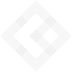 Fuente: Elaboración propia con datos de los foros temáticosComo se ha observado anteriormente, tanto en los foros regionales como en los temáticos, la participación de la ciudadanía es significativa, en esta sección cabe destacar que los proyectos tienen un enfoque de aplicación más que nada estatal y no de impulso a la región, como en los foros regionales. Todos los ponentes a pesar de estar demandando algo en concreto tienen una propuesta de solución a su problemática, los temas de mayor interés son educación y salud, más que nada el mejoramiento de la cobertura de los mismos, aunque se tocan todo tipo de temáticas e ideas vanguardistas, destaca el interés por la tecnología de los ciudadanos y el respeto por sus ideología y cultura.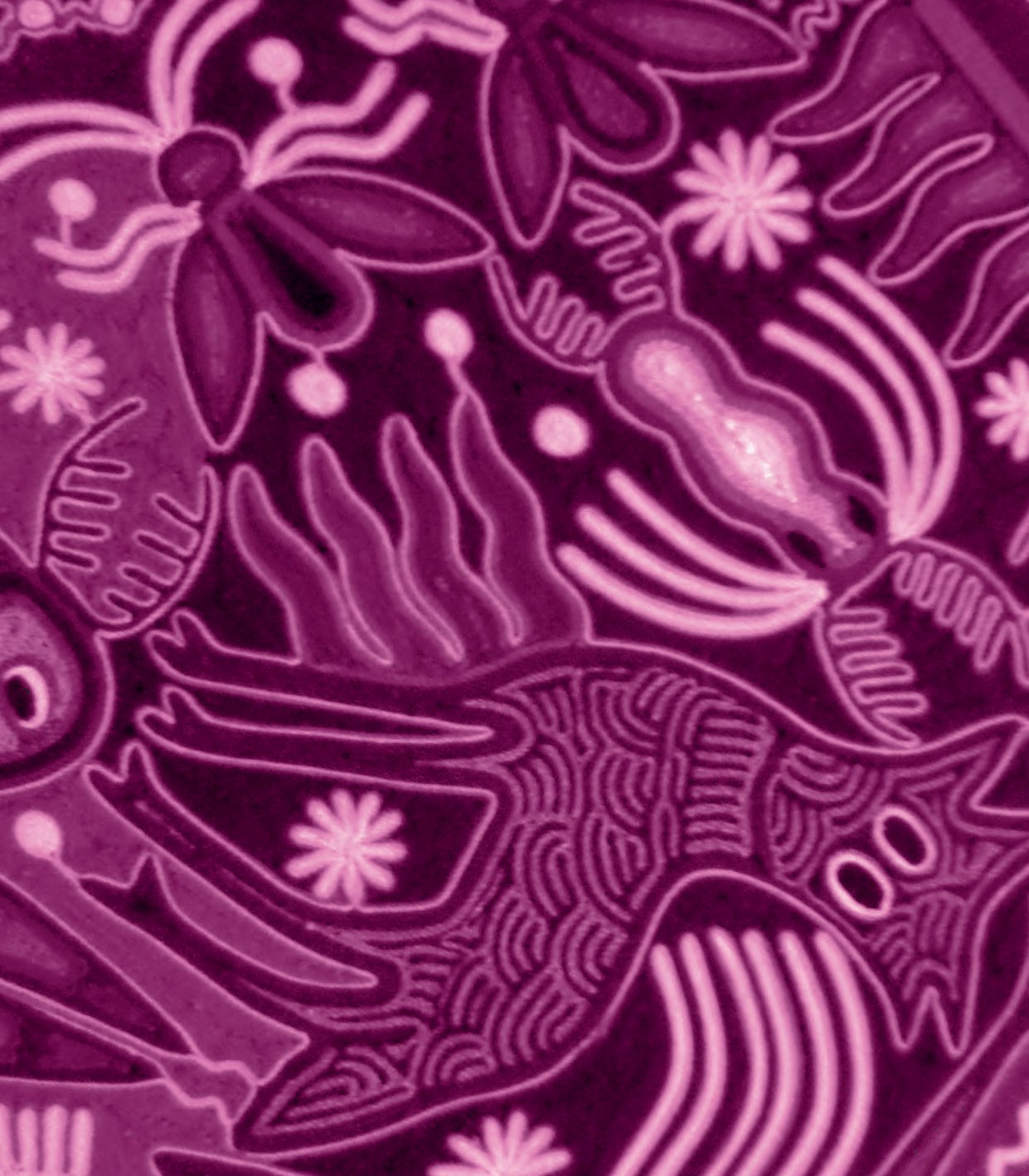 Fotografía: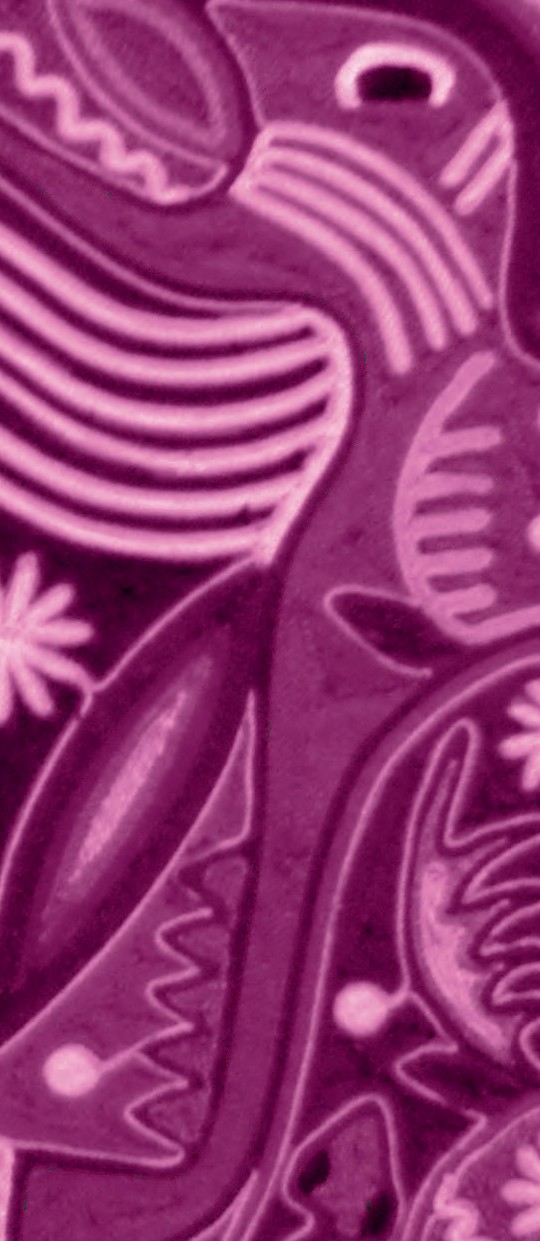 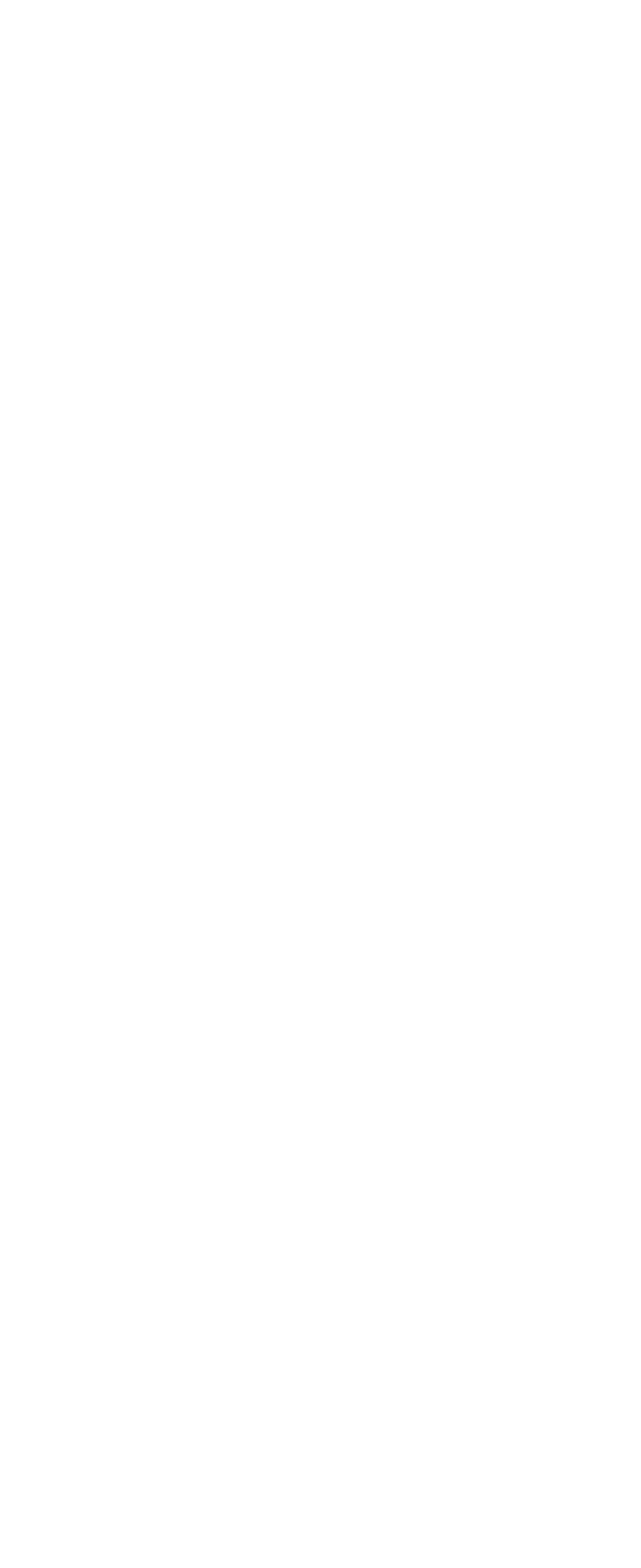 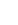 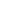 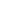 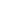 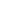 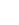 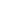 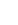 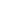 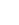 SEGUNDA PARTEESCENARIOS	Y ESTRATEGIAS	DEDESARROLLO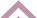 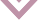 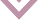 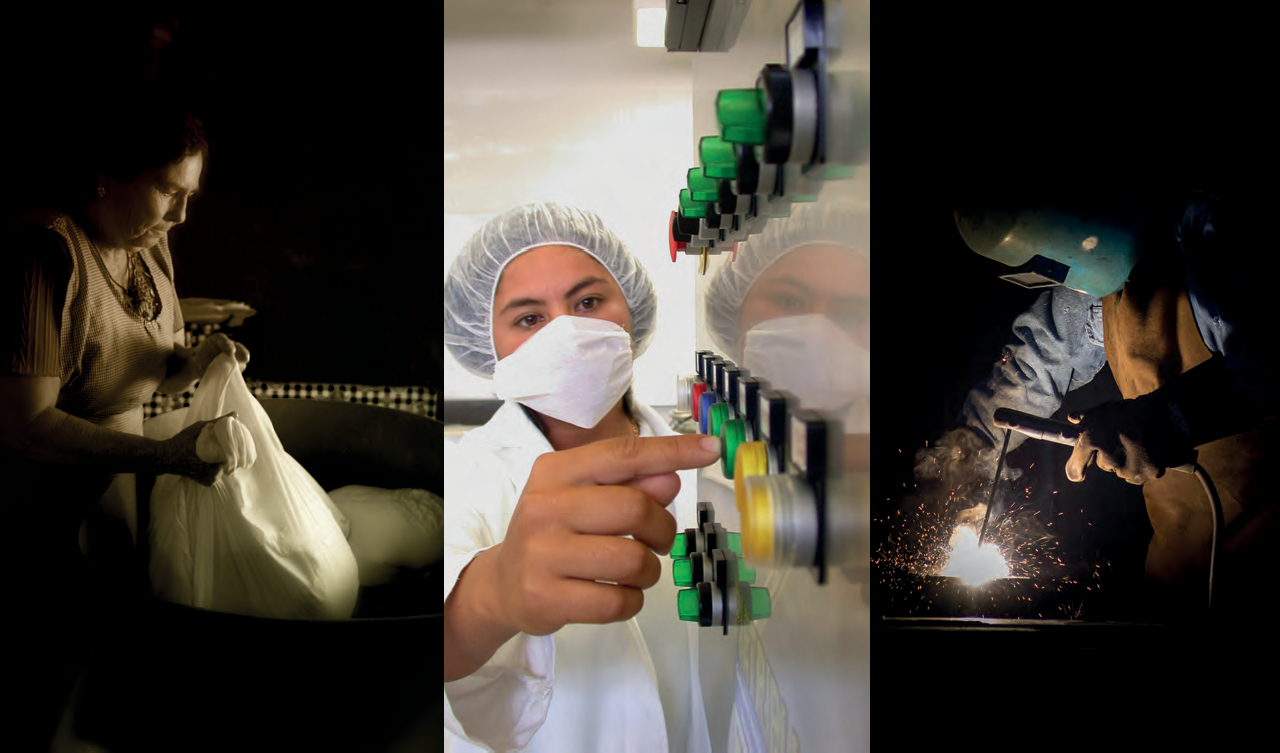 l Estado de Nayarit es un territorio que cuenta con abundantes recursos y se encuentra trabajando para aprovecharlos al máximo, y lograr un progreso y mejora de las condiciones de vidade su población. No obstante, como resultado histórico de las formas de organización política y económica, el punto de partida es débil si comparamos su posición a nivel nacional y nos muestra el tamaño del desafío al que se enfrenta el desarrollo del Estado.En ello se manifiesta la necesidad de redoblar el paso y encaminar esfuerzos para disminuir las desigualdades, para incrementar la calidad de vida y garantizar a las próximas generaciones un futuro digno. Teniendo estos principios fundamentales en mente, se realiza un ejercicio de análisis que permite diagnosticar la situación de Nayarit con el objetivo de identificación de áreas de oportunidad, los retos y los desafíos a los que nos enfrentamos. Dicho ejercicio toma en consideración indicadores y objetivos internacionales que permitensituar al Estado desde un espectro global tomando en cuenta la posición a nivel nacional y haciendo énfasis exhaustivo en lo referente a las particularidades que se tienen en la esfera local.Nayarit no es ajeno a la situación social y económica nacional, dicha influencia se traslapa con la internacional debido a la alta interdependencia con el entorno mundial. Así, consideramos que es imprescindible hablar de lo local tomando en consideración los factores externos que modifican las realidades de las y los nayaritas.Nayarit es un Estado rico en cultura, recursos naturales y principalmenteengentetrabajadorayhonrada.Entenderadecuadamente las razones y explicar por las que, no obstante estas potencialidades, no se han logrado los niveles de desarrollo y bienestar requeridos, responsabilidad que esta administración asume con toda consciencia. Al proponer un nuevo tiempo para Nayarit, implica entender y explicar adecuadamente de dónde venimos y en dónde nos encontramos para entonces estar en condiciones de definir hacia dónde queremos llegar.Este capítulo se centra en identificar los principales retos a los que se enfrenta el Estado y el gobierno que lo encabeza. En ese sentido, es el resultado de una amplia búsqueda en diversas fuentes de información y consulta ciudadana y de los actores del desarrollo, además de poner al día el diagnóstico más amplio que se tiene respecto a las principales bases de datos para la planeación del desarrollo estatal.Una vez concluido el proceso de consulta pública, con la intervención de especialistas y posteriormente también con el amplio análisis de la situación demográfica, económica, social, ambiental, territorial e institucional de Nayarit y de las particularidades municipales, se llega a la conclusión que existe una gran diversidad de temas que atender y que se requiere un apoyo conceptual para relacionarlos y presentarlos con más claridad como retos a resolverse y como orientaciones estratégicas a la hora de abordar la parte propositiva de este Plan. Proceso que en su conjunto facilite establecer las prioridades y permita enfocar las energías y recursos disponibles a aquellos que se consideren los de mayor importancia a fin de encaminar el desarrollo que queremos para el Estado.Algunos de esos temas deben ser atendidos más específicamente por programas sectoriales, sin embargo, en el ámbito estatal intentamos correlacionarlos para darles una presentación integrada y convertirlos en una herramienta útil para el proceso de toma de decisiones, particularmente de las acciones o proyectos de impacto regional– metropolitano–urbano que habrán de ser integrados, a su vez, en otros instrumentos de planeación.Así hemos hecho una selección de los retos que corresponden a la escala municipal, metropolitana, regional y estatal que se consideran son más apremiantes, con el objetivo de apuntar hacia la construcción de las orientaciones estratégicas más focalizadas y que nos permita integrar las líneas de actuación más asertivas.PLAN ESTATAL DE DESARROLLO · NAYARIT 2017 - 2021UN PLAN PARA EL NUEVO TIEMPO Tendencias demográficas y dispersión poblacionalNayarit mantiene en términos generales un equilibrio en la relación entre hombres y mujeres, con un índice de masculinidad de 98.5, debido a que el 50.4% de su población son mujeres, pero esta relación se encuentra dominada en sólo 8 Municipios (Acaponeta, Compostela, Del Nayar, Ixtlán del Río, Jala, Tepic, Tuxpan y Xalisco), mientras que el resto del Estado tiene mayoría de hombres, lo que nos da indicios de una somera intensidad del trabajo masculino al interior del Estado.Gráfica 25. Población por edad y sexo en NayaritAños75+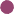 70-7465-6960-6455-5950-5445-4940-4435-3930-3425-2920-2415-1910-145-90-460	4020	0Miles20	40	60Fuente: INEGI Tabulados de la Encuesta Intercensal 2015.Nayarit es la cuarta Entidad a nivel nacional con menos población solo por arriba de Colima, Baja California y Campeche; para 2015 contaba con una población total de 1’181,0502 habitantes, mayoritariamente joven y se espera que siga creciendo en los próximos años, a razón de 1.8% anual, a partir de las estimaciones de CONAPO, por lo que se proyecta que en el año 2030 llegue a 1, 544,7093, ver el gráfico siguiente para los años intermedios.Instituto Nacional de Estadística y Geografía (INEGI). Anuario estadístico y geográfico de Nayarit. Aguascalientes 2016. Aguascalientes, INEGI, México. p.90.Consejo Nacional de Población (CONAPO). Indicadores demográficos 1990–2030. México diciembre 2017. Disponible en: https://datos.gob.mx/herramientas/indicadores– demograficos–de–mexico–periodo–1990–2030?category=web&tag=economiaGráfica 26. Proyecciones de la población a mitad de año. Nayarit. 2010-20301,600,0001,400,0001,200,0001,000,000800,000600,000400,000200,0001,108,860	1,223,797	1,268,460	1,333,853	1,440,524	1,544,7092010	2015	2017	2020	2025	2030Fuente: CONAPO. Indicadores demográficos 1990-2030. México diciembre 2017.La población nayarita destaca por su juventud, con una edad mediana a 26 años en el 2015. Su comportamiento reproductivo se encuentra claramente diferenciado entre los Municipios de la Sierra y los de la Costa, destacando entre los más jóvenes en la sierra el Municipio Del Nayar con una mediana poblacional de 17 años y de la costa siendo Bahía de Banderas la más joven con una media de 25 años4.Existen tres componentes fundamentales para calcular el aumento de la población en la Entidad, la mortalidad, la fecundidad y la migración. La disminución de la tasa global de fecundidad (pasará de 2.25 hijos por mujer en 2010 a 2.17 en 2020 y a 2.15 en 2030)5, la disminución de la fecundidad está ligada al aumento de los servicios de salud disponibles en Nayarit, aunado al aumento de la disponibilidad de métodos anticonceptivos y acceso a la información sobre los mismos, aunque la maternidad temprana es un elemento importante que considerar, ya que la mayoría de las mujeres que tienen hijos, son jóvenes entre 20 y 24 años. Nayarit se ubica en el séptimo lugar a nivel nacional con respecto a su tasa global de fecundidad, lo que significa que cada mujer entre 15 y 49 años tiene un promedio de 2.6 hijos.INEGI. Panorama sociodemográfico de Nayarit 2015. Aguascalientes 2016. Aguascalientes, INEGI, México.pp.8–20.CONAPO (2014) Dinámica demográfica 1990–2010 y proyecciones de población 2010–2030. p. 22En	Nayarit	la	población	tiende a	concentrarse		en		los	Municipios metropolitanos de Tepic (35%) y Bahía de Banderas6 (12.7%) ascendiendo entre ambas a un total de 47.74%7 de la població del Estado. Entre Tepic, Bahía de Bande Santiago Ixcuintla y Compostela concentr 62% de habitantes, mismos que represent más de la quinta parte del territorio del EDensidad de población (2015)3-15 Hab/Km215-30 Hab/Km230-60 Hab/Km260-115 Hab/Km2115-255 Hab/Km2Mapa 1. Densidad de población por municiFuente: Elaboración propia con datos de la Encuesta Intercensal 2015 de INEGI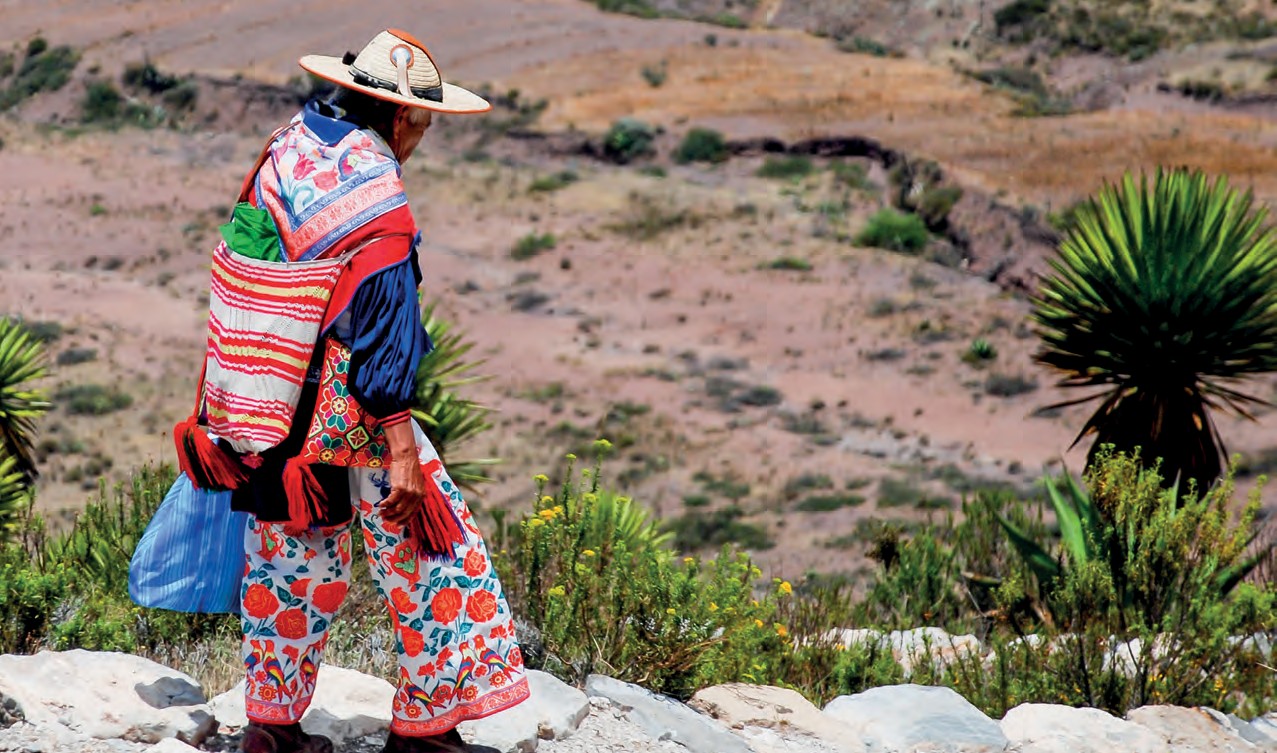 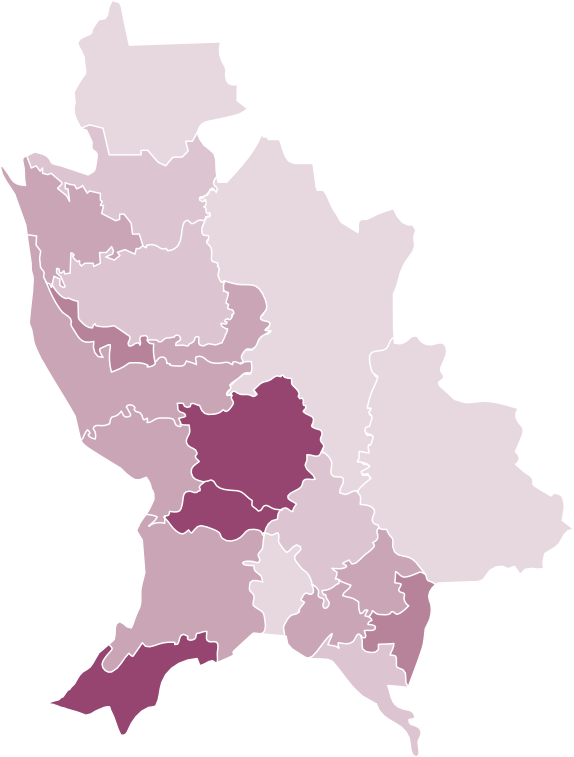 El dato es exclusivo de la población Bahía de Banderas de manera que en esta cuantificación no se contempla a la población de Puerto Vallarta, a pesar de que ambas responden a la misma dinámica. INEGI. Anuario estadístico y geográfico de Nayarit. Aguascalientes 2016. Aguascalientes, INEGI, México. p.91Esto comprende población en localidades menores a 2,500 habitantes que se encuentran en los Municipios conurbados. INEGI. Anuario estadístico y geográfico de Nayarit. Aguascalientes 2016. Aguascalientes, INEGI, México. p.91La distribución de la población en el territorio nayarita y la concentración también muestra grandes disparidades. Mientras que municipios como Tepic o Bahía de Banderas presentan la mayor densidad de población, rondando los 200 habitantes por kilómetro cuadrado, hay otros como La Yesca o Huajicori donde la densidad no alcanza a superar los seis habitantes por kilómetro cuadrado. La razón de lo anterior es la presencia de la Sierra Madre Occidental, la cual constituye una importante cadena montañosa que cubre en su paso por Nayarit la mitad oriental del Estado. Aunado a lo anterior, la Sierra Madre del Sur y el Eje Neovolcánico hacen presencia en la zona sur de la entidad, por lo que, en su mayoría, la orografía es claramente accidentada, lo que dificulta la conectividad y aísla de manera natural a algunas de las poblaciones, limitando sus posibilidades de desarrollo. En conjunto, el crecimiento poblacional estatal muestra un saldo migratorio positivo que se observa en crecimiento desde el año 2000, con una tasa de hasta 1.80 en el año 2010, lo que permite estimarlo hasta el año 20258, con una tasa positiva de 1.5%, puesto que 4.6% de las personas llegaron a él, contra 3.1% que salieron mejores condiciones para la calidad de vida de los migrantes, así como oportunidades de trabajo y estudio han hecho a Nayarit un Estado atractivo para la migración. Se estima que el 20.2%9 de los residentes en la Entidad nacieron fuera de éste. Asombrosamente, el 65.4% de los habitantes del Municipio de Bahía de Banderas son migrantes, esto implica que 98,263personas que viven en dicho municipio no nacieron en él.Gráfica 27. Proyección de migración neta y crecimiento social total, Nayarit, 2010-2030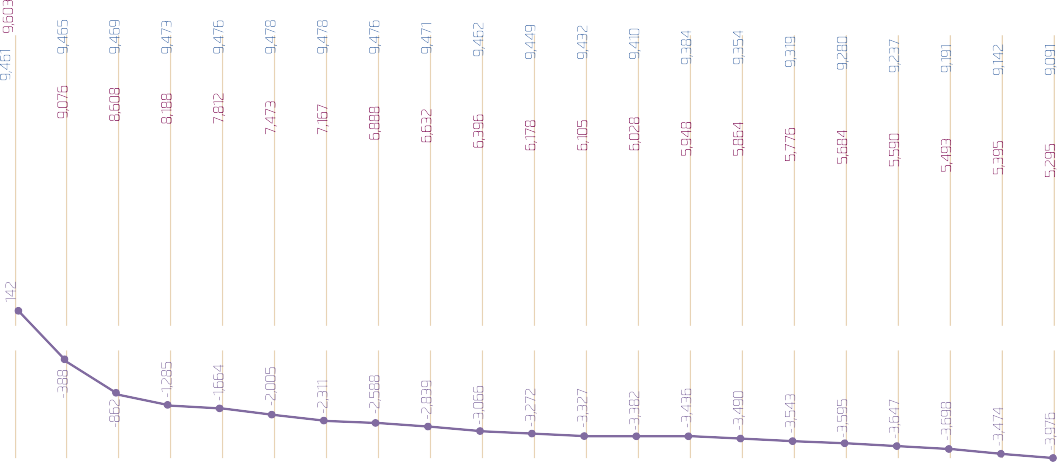 Migración neta interestatal	Migración neta internacional	Crecimiento social totalFuente: Elaboración propia con datos de CONAPO.CONAPO, se trata de una estimación por componentes. INEGI. Anuario estadístico y geográfico de Nayarit. Aguascalientes 2016. Aguascalientes, INEGI, México. p.122INEGI. Principales Resultados de la Encuesta Intercensal 2015. Aguascalientes 2016. Aguascalientes, INEGI, México. p.15.El Nayar, además de ser el municipio con la población más joven, es el séptimo municipio con mayor cantidad de población dentro del Estado (3.2% del total estatal), tiene 99 hombres por cada 100 mujeres, y el 94.8% de su población es dependiente. El dato anterior permite comprender que, por cada 100 personas en edad productiva, hay 94 en edad de dependencia.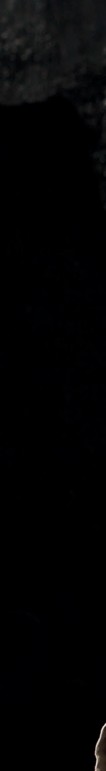 Es de destacar que el comportamiento demográfico nayarita muestra una transformación en la composición familiar, reduciendo la relación de dependencia de 74.1% (1990) a 56.5% (2015), lo cual motiva una cualificación de las relaciones familiares10.Asimismo, el peso relativo de la población mayor a 65 años se incrementará, estimándose en 9.5%. En cuanto al número de infantes de 3 a 5 años se espera llegar a un total de 78,573 lo que implica una disminución de su peso relativo de 0.9%. Por su parte, la población de 6 a 11 años se estima alcanzará en el 2030 una cantidad de 156,722 lo que permitirá una cobertura universal en primaria con relativa estabilidad. Para ese mismo año la población adolescente de 12 a 14 años se estima, llegará a 77,132, la población de 15 a 17 años alcanzará 75,730 y 169,766 para la población de 18 a 24 años, es aquí donde se observa más presión; al mismo tiempo, esto se convierte potencialmente en una oportunidad productiva para el Estado, requiriendo evidentemente una mejora e incremente en cuestiones de equipamiento e infraestructura para y de los jóvenes11.La población en edad de trabajar al 2030 se estima llegue a 384,458 personas y se prevé que disminuya su peso relativo en 1.55% lo cual establece nuevas condiciones para el índice de dependencia económica. El peso de la población de 30 a 64 años se espera se incremente a un 42% sumando un total absoluto de 649,225 habitantes.En síntesis, el Estado cuenta con la oportunidad de aprovechar este bono democrático y para ello requiere generar las condiciones de desarrollo educativo y económico para ofrecer la educación y el empleo que demanda este sector de población. Para ello es necesario identificar en los sectores económico y social las acciones que permitan satisfacer esta tendencia demográfica.La dispersión poblacional en pequeñas localidades se considera que representa un desafío de primer orden para el desarrollo del Estado de Nayarit, además de que este fenómeno se relaciona estrechamente con la baja productividad, la pobreza y la marginación, el rezago sociodemográfico y la falta de oportunidades para la población de esas pequeñas localidades, en su mayoría rurales. Por ello el PED 2017– 2021 considera el fortalecimiento de las capacidades productivas, laSe utilizaron dos fuentes debido a que en la fuente del panorama se maneja un dato real no una estimación. INEGI. Anuario estadístico y geográfico de Nayarit. p.442 e INEGI. Panorama socioeconómico de Nayarit 2015. Aguascalientes 2016. Aguascalientes, INEGI, México. p.8.CONAPO. Dinámica demográfica 1990–2010 y proyecciones de población 2010– 2030. México 2014.p. 25–33.infraestructura y el equipamiento de los centros de población, como una medida para lograr atender las necesidades de la población rural dispersa y una alternativa de complementariedad para la prestación de servicios para la población.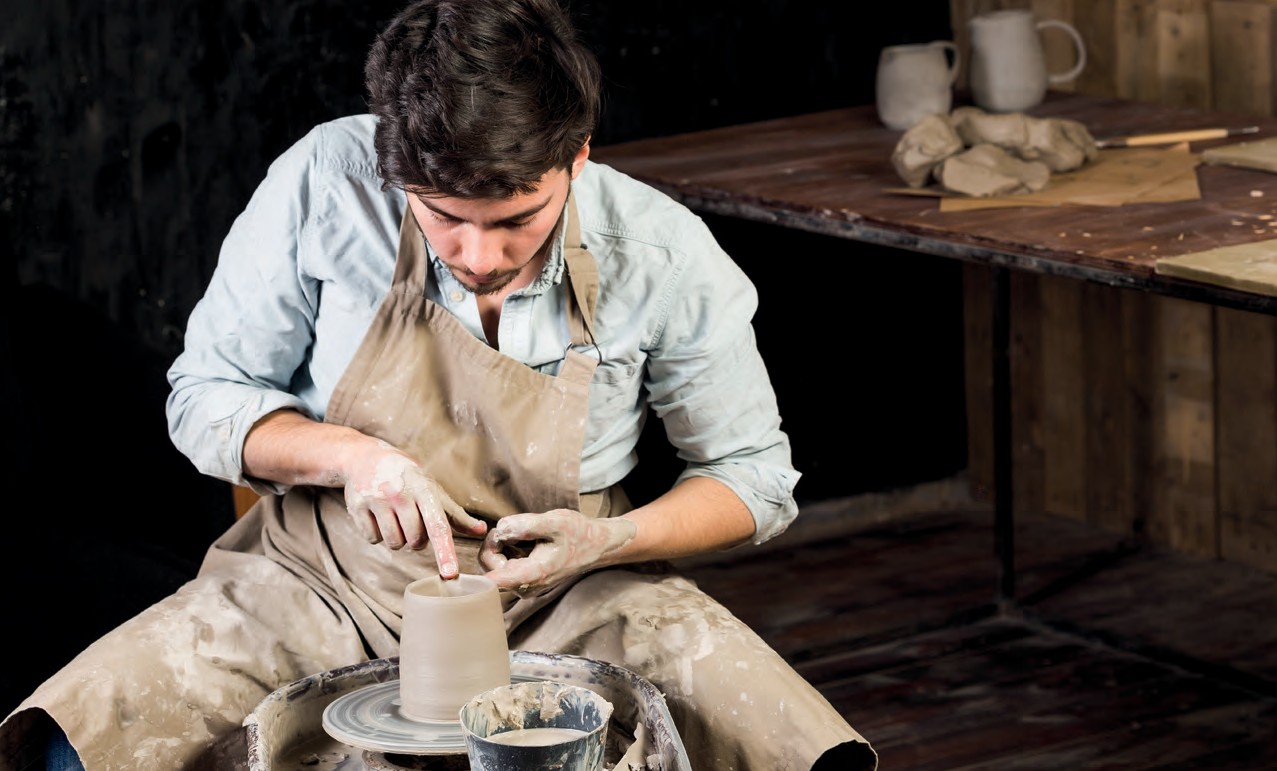 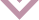 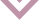 Estancamiento económico y rezago en materia de empleoLa economía de Nayarit contribuye al crecimiento del país en una proporción muy limitada. De acuerdo con los cálculos del Instituto Nacional de Estadística y Geografía (INEGI)12 en la variación porcentual ponderada que representa la contribución de cada estado a la variación nacional de 2.7% para el 2016, Nayarit aporta 0.02 por ciento (mientras que Ciudad de México lo hace con 0.79, Jalisco con 0.31.Por otro lado, la tendencia en los últimos años ha sido de una tasa de crecimiento insuficiente para las necesidades del Estado, el promedio de 2.6% para el periodo 2006 a 2016 coloca al Estado dentroProducto Interno Bruto (PIB)–Entidad Federativa, anual, CIFRAS A 2016. Consultado en http://www.inegi.org.mx/est/contenidos/proyectos/cn/pibe/default.aspxde los que crecen moderadamente. No obstante, durante los últimos 7 años muestra una desaceleración.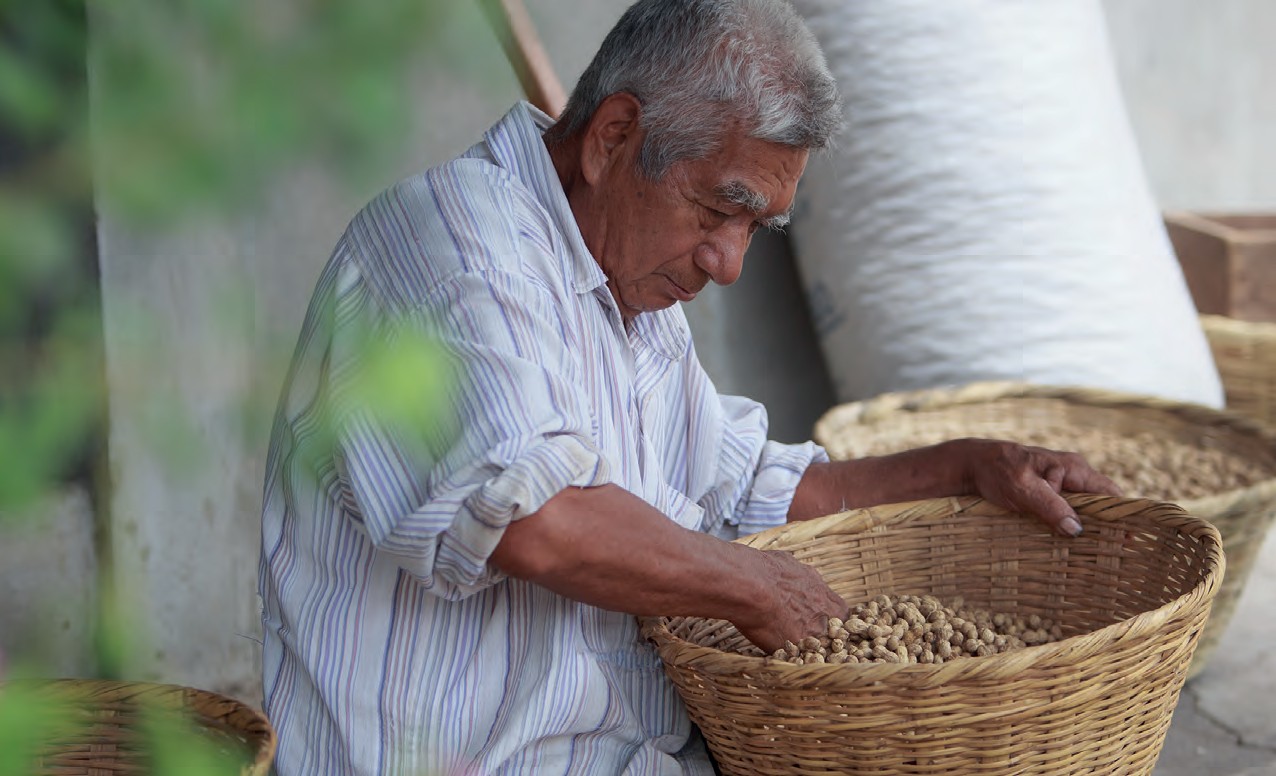 El punto más alto fue en 2008 con una tasa de 7.2%, sin embargo, para el siguiente año el crecimiento es el más bajo del periodo con una tasa negativa de 5.3%. A partir de 2014, el ritmo presenta tasas que van disminuyendo año con año lo que nos permite identificar una economía en estancamiento.Gráfica 28. Crecimiento anual del PIB 2004 - 2016 	2005	2006	2007	2008	2009	2010	2011	2012	2013	2014	2015	2016	Fuente: Elaboración propia con datos del Sistema de Cuentas Nacionales de México. INEGI 2018ESCENARIOS Y  ESTRATEGIAS DE  DESARROLLOR ETO s y d E s A fí O s d E N AyARIT 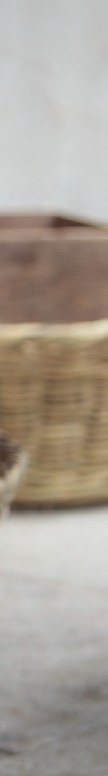 La fuerza laboral en el Estado representa un total de 589,791 Personas Económicamente Activas (PEA) que se encuentran ocupadas para el segundo trimestre de 2017, acorde a la Encuesta Nacional de Ocupación y Empleo 2017 de INEGI. Del total de la PEA ocupada, el 36% cuenta con un nivel de instrucción de secundaria completa, mientras que 35% alcanza el nivel medio superior y superior. Un considerable 15% alcanza a completar solamente el nivel primario.De acuerdo con los indicadores de bienestar de la Organización para la Cooperación y el Desarrollo Económico (OCDE), que refieren a la relación existente entre la ocupación informal y la población ocupada, Nayarit tiene una tasa de informalidad laboral del 62.86%, lo que significa que 7 de cada 10 personas que trabajan forman parte del sector informal.El principal reto en materia de empleo está por tanto en incrementar la PEA, que solo llega al 64%, y disminuir su tasa de desocupación que es del 3.6%, incrementar el salario de los trabajadores, reducir la informalidad laboral, así como las condiciones críticas de ocupación que llegan al 12.2%. No obstante, para lograr la formalidad y estabilidad de las fuentes de empleo, se requiere analizar la situación desde sus sectores, a fin de explicar por qué Nayarit se sitúa en un fuerte rezago económico.Desarrollo desigual de los sectores económicosLa diferencia en la distribución poblacional en Nayarit se refleja además en los sectores productivos, situación que pone de manifiesto la desigualdad que existe al interior del Estado. Existe clara vocación de los municipios para el desarrollo de actividades económicas en concreto, pero la participación de los sectores en el Producto Interno Bruto (PIB) de la entidad es desequilibrada.Acorde a la estadística del INEGI, la participación de los sectores se distribuye hacia 2015 con un 7% del sector primario (actividades extractivas, agricultura, ganadería y pesca), 20% del sector secundario (industrias manufactureras, construcción y generación, transmisión y distribución de energía) y 73% del sector terciario (comercios, transportes, servicios, medios).La variación desde 2011 que registra el INEGI es leve, exponiendo un aumento en la participación del sector terciario en detrimento del sector primario. Esto sugiere dos situaciones: la primera, que el campo y las actividades extractivas han perdido importancia en los últimos años, y que, por el contrario, ha habido un aumento en las actividades dedicadas al comercio, aún por encima de los servicios y el transporte. Si bien se ha establecido con notoriedad la vocación de los municipios a la producción desde un determinado sector económico, cabe mencionar que son perceptibles además de manera regional, loque apoya la hipótesis de la regionalización propuesta.SECTOR PRIMARIOEn lo referente al sector primario, la actividad dedicada a la agricultura se ha concentrado de manera notoria al noroeste de la entidad. Acorde a estadística del Sistema Integral de Información Geoespacial Agroalimentaria y Pesquera (SIIGAP) de la Secretaría de Agricultura, Ganadería, Desarrollo Rural, Pesca y Alimentación (SAGARPA), el municipio de Santiago Ixcuintla concentra el 42% del valor de la producción del sector, seguido de Tecuala (15%), Rosamorada (14%) y Compostela (14%). No obstante, la referencia de la superficie que la entidad emplea para dicha producción presenta una distribución diferente, en la que los municipios anteriormente mencionados suman poco más de la mitad de las hectáreas destinadas a la siembra. Lo anterior evidencia que el rendimiento es mayor en estos municipios, en función del producto que es sembrado en los mismos, pero además por las técnicas de riego y de cosecha que se utilizan.Tabla 2. Porcentajes de participación en la actividad agrícola por MunicipioFuente: Elaboración propia con datos del Sistema Integral de Información GeoespacialAgroalimentaria y Pesquera, SAGARPA, 2018.Nayarit destaca a nivel nacional en tres productos del campo: el tabaco, del cual el 85% del valor de la producción (más de 435 millones de pesos a precios de 2016, de los 514 millones de pesos a nivel nacional) se genera en nuestra entidad, la jícama, de la que acorde a estadísticas del SIIGAP genera el 32% del valor de la producción (237 millones de pesos de los 731 millones a nivel nacional) y el arroz, que genera el 27% del valor a nivel nacional (265 millones de pesos frente a los 975 millones a nivel nacional). Las cifras demuestran la importancia que la actividad agrícola ha alcanzado en Nayarit, al posicionarse en el país como un productor relevante en los productos mencionados.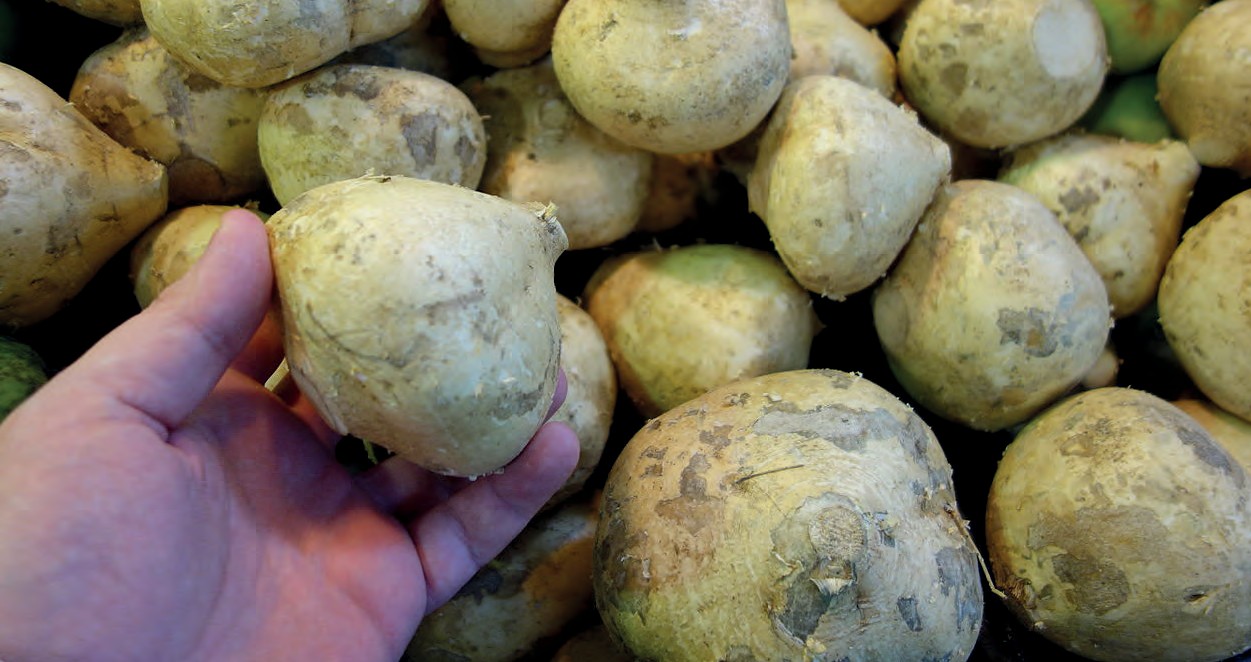 Tabla 3. Porcentajes de participación a nivel nacional de principales cultivos en la Entidad, 2016Fuente: Elaboración propia con datos del Sistema Integral de Información GeoespacialAgroalimentaria y Pesquera, SAGARPA, 2018.No obstante, lo anterior, la entidad enfrenta el desafío de la diversificación y la implementación de mejoras tecnológicas. Si bien eltabaco representa un cultivo relevante para Nayarit, la tendencia mundial será en disminuir su consumo, situación que amerita una apuesta por la diversificación de la producción en nuestro estado. En otros cultivos, será necesario lograr una vinculación con el sector académico, a fin de promover la investigación y desarrollo de tecnologías agroalimentarias.Es una realidad que Nayarit no presenta, a salvedad de los cultivos ya mencionados, notoriedad en los productos de mayor demanda en el país, siendo una de las razones de peso por las que la actividad agrícola se encuentra en desventaja en la aportación al PIB de la entidad. Un ejemplo de ello es que Nayarit genera solamente el 5% del valor de producción de frijol en todas sus variedades a nivel nacional, así como el 1% del maíz en todas sus variedades.La oportunidad para la reactivación del Estado en materia agrícola está por tanto en la diversificación, propiciando la vocación de nuevos cultivos en diversas regiones, y en el desarrollo del campo a través de nuevas tecnologías producto de la investigación que la vinculación con sectores académicos tendrá lugar a partir de la propuesta de Agroparques.La actividad ganadera ha decaído en la entidad. Ante la disminución del 6.9% desde 2015, Nayarit se posiciona como el lugar 25 a nivel nacional en producción ganadera, con apenas un 0.87% de participación. Al interior del Estado, es Tepic el municipio de mayor relevancia, alcanzando la tercera parte en lo que producción se refiere, pero solamente el 29% del valor de la misma. Le sigue en magnitud Santa María del Oro, que alcanza el 10% de la producción y 9% de valor. Entre las existencias en el ganado bovino en la entidad, el 39% es mayor de tres años, mientras que la cuarta parte es menor a un año. El 65% del total se encuentra en libre pastoreo. En lo que respecta a los rastros y de acuerdo con estadísticas del SIIGAP, existen en la entidad 22 municipales, 2 privados y 1 rastro Tipo Inspección Federal (TIF). Respecto al tipo de ganado que se sacrifica en los rastros, los municipales tienen una capacidad instalada mensual de 10,138 cabezas de ganado bovino y 12,990 de ganado porcino, mientras que los rastros privados pueden procesar 384 cabezas de ganado ovino y 540,000 de ave. El rastro TIF procesa solamente aves, en una magnitud de 750,000aves por mes.Tabla 4. Producción en toneladas y valor de la producción en miles de pesos, actividad ganadera 2016Fuente: Elaboración propia con datos del Sistema Integral de Información GeoespacialAgroalimentaria y Pesquera, SAGARPA, 2018.La entidad enfrenta un reto en el presupuesto destinado para el mejoramiento genético, ya que no es lo suficiente para apoyar al productor ganadero, el porcentaje de apoyo no cubre sus necesidades, teniendo el productor que aportar casi la totalidad de costo de un semental de registro. Lo anterior provoca el desaliento del productor para mejorar su hato, razón principal por la que la ganadería ha registrado un declive en Nayarit durante los últimos años.La pesca es una actividad relevante en la Entidad al tratarse de importantes aportaciones a nivel nacional. Nayarit es de los estados que más produce peso vivo de camarón, alcanzando las 17,661.03 toneladas para el 2016, lo que representa el 8% del volumen en todo el país. En representatividad para la entidad, el siguiente producto en relevancia lo constituye la mojarra, que alcanzó las 13,248.34 toneladas de peso vivo,y que representa el 7% de la captura a nivel nacional. Otras especies que son comunes en Nayarit son el guachinango y el tiburón. En conjunto, Nayarit es el quinto estado productor en la actividad pesquera.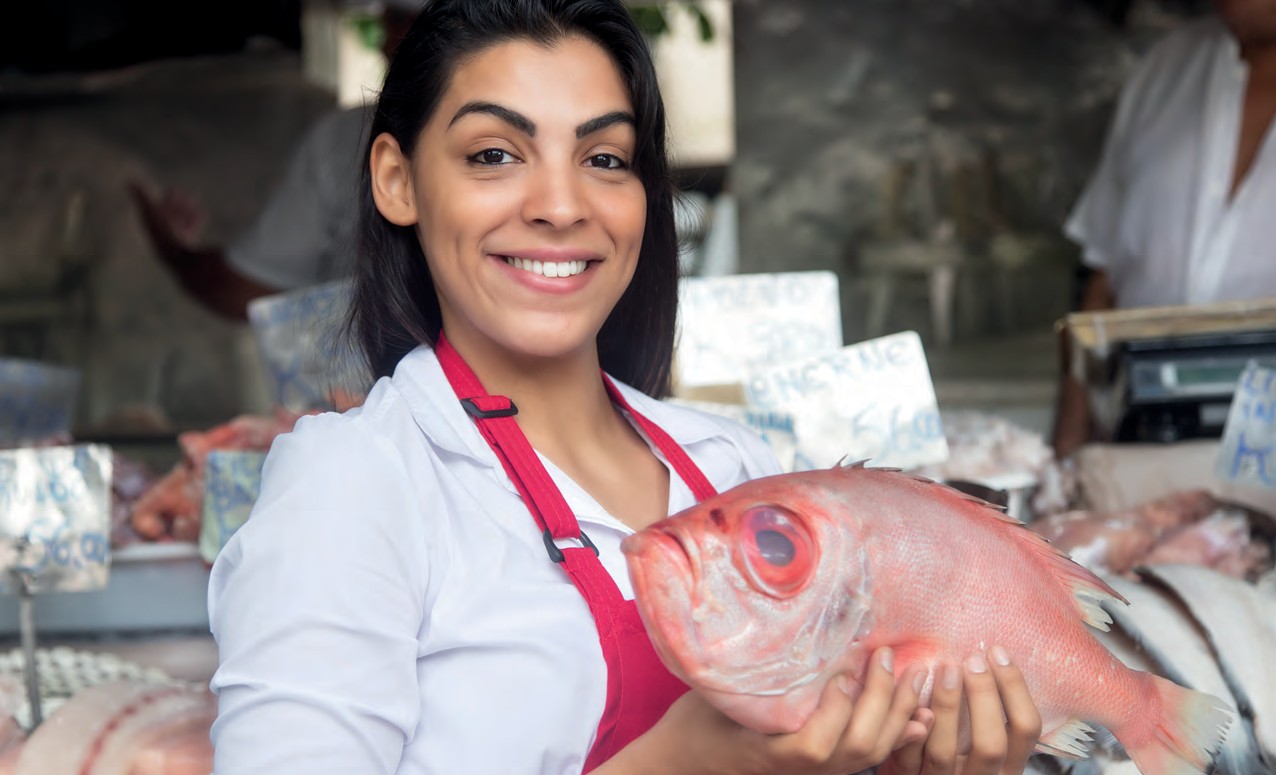 Tabla 5. Actividad Pesquera. Peso vivo capturado (toneladas) comparativo nacional y estatal, 2010 - 2016Fuente: Elaboración propia con datos del Sistema Integral de Información GeoespacialAgroalimentaria y Pesquera, SAGARPA, 2018.Se trata de una actividad que ha aumentado en representatividad nacional desde 2010, cuando la entidad aportó el 2% de todo el peso vivo, y que para 2016 se ha duplicado al 4%. La actividad pesquera representa, acorde a datos del Directorio Estadístico Nacional de Unidades Económicas (DENUE), un 4.9% de los trabajadores empleadosen la entidad, pero apenas un 0.5% de las remuneraciones, lo que sugiere poca rentabilidad para los productores, quienes se ven en dificultades económicas para la subsistencia.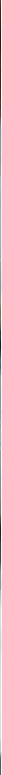 Tabla 6. Actividad Pesquera. Peso vivo capturado (toneladas) y porcentaje del total nacional de los principales productos de Nayarit, 2016Fuente: Elaboración propia con datos del Sistema Integral de Información GeoespacialAgroalimentaria y Pesquera, SAGARPA, 2018.Se trata de una actividad que, ante la falta de tecnificación y encadenamiento productivo, se encuentra rezagada en la contribución al PIB estatal. Requiere por tanto de la vinculación con sectores académicos e industriales que favorezcan la implementación de nuevas tecnologías y la capacidad de procesamiento, a fin de dotarle de valor agregado al producto final. Requiere además de estímulos, para evitar que la poca remuneración constituya un impedimento para mantener a los productores en la actividad pesquera.El aprovechamiento forestal representa una aportación mínima al Producto Interno Bruto del Estado. Al 2016 se produjeron un total de 19,912 metros cúbicos rollo, de los cuales tres cuartas partes provienen de especies coníferas y sólo una cuarta parte de latifoliadas. El municipio de mayor producción es La Yesca, alcanzando el 39.5% de la producción delaentidad. Lesigue Del Nayar, conel 35.7% deltotal. Evidentementesu situación en la Sierra Madre Occidental contribuye a su alta producción, a comparación del resto de los municipios. El valor de la producción para 2016 alcanzó los 10,215,000 pesos, por lo que representa apenas el 0.01% del PIB. Aunado a los hechos, el tema ambiental constituye uno de los mayores desafíos para la actividad, ya que contribuye a la fragilidad de los ecosistemas, y por tanto es un sector que requiere de esfuerzos que contribuyan a analizar su factibilidad y evaluar cualquier posibilidad de que sea objeto de incentivos. La actividad minera se encuentra en declive en Nayarit. Desde 2014, acorde a datos del INEGI y el Servicio Geológico Mexicano en su Anuario Estadístico de la Minería Mexicana 2016, mismo que describe la caída en la extracción de metales preciosos como el oro y la plata en la entidad. Particularmente en el municipio de Santa María del Oro, donde el oro ha caído un 45% y la plata hasta en 57%. A pesar de que Compostela ha mejorado sus niveles de extracción, no han logrado alcanzar los niveles que antes de 2015presentaba la entidad en un balance general. Productos como la calcita y la grava han cesado en el Estado. En sentido opuesto, se ha aumentado la producción de los agregados pétreos, la arena y el basalto.El tema de la minería requiere por tanto un impulso, la tecnificación de sus procesos productivos y la vinculación con otros sectores productivos. No obstante, debe ser tomado con cautela ante las circunstancias medio ambientales que de manera inherente se relacionan con la extracción minera, ya que la entidad cuenta con ecosistemas vulnerables que requieren de protección y conservación. Un aumento de la actividad minera requerirá, por tanto, poner énfasis en los cuidados de su implementación y la minimización de su impacto ambiental, y por tanto será necesario entablar un análisis a detalle de las condiciones en que pueda existir un impulso a la actividad.No obstante, lo expuesto relativo al sector primario, la combinación de las actividades de agricultura, ganadería y pesca representan una participación de apenas el 7% en el PIB de la entidad. El sector predomina, en los municipios ajenos a dos circunstancias principales: la capital, donde se concentran los servicios y la industria, y la región Costa Sur, donde los servicios turísticos tienen mayor presencia. Es por tanto una situación crítica para la entidad que la concentración de la riqueza tenga lugar en unos cuantos municipios, mientras que el resto, al dedicarse a las actividades primarias, vean su trabajo poco remunerado y su contribución a la producción de la entidad presente rezagos frente a otros sectores, especialmente al terciario. Lo anterior contribuye a la desigualdad social a lo largo del Estado.SECTOR SECUNDARIOEl sector secundario, constituido por la industria manufacturera, la construcción y la generación de energía, comprende un 15% de la fuerza trabajadora del estado, pero un 25.6% de la remuneración y un 20% de la contribución al PIB. Lo anterior se traduce en que se trata del sector mejor remunerado, alcanzando los 886 millones de pesos en 2016, acorde al Anuario estadístico y Geográfico de INEGI, para Nayarit en el año 2017. La actividad más significativa al interior del sector secundario es la construcción, con casi el 50% de la aportación al PIB.El valor de la producción que la industria manufacturera ha generado ha aumentado de 2015 a 2016 en un 24%, alcanzando los 8 mil 229 millones de pesos. No obstante, en lo que a valor de ventas se refiere, se ha incrementado un 12%, ascendiendo a 7 mil 869 millones de pesos en el mismo periodo de tiempo. Lo anterior refleja, acorde a las estadísticas de la Encuesta Mensual de la Industria Manufacturera de INEGI que se ha perdido en el valor de venta, refiriendo que los productos elaborados en la entidad han percibido afectaciones respecto de la valoración del trabajo y el costo que implica su elaboración.La industria manufacturera se encuentra entonces en un periodo de crisis, por desgracia no ajeno a la realidad nacional. La desigualdad de competencia entre las industrias nacionales y extranjeras se ve potencializada por las políticas de comercio exterior, la cual, frente a los problemas salariales que experimenta la población mexicana, ve reducida su capacidad de adquisición, impactando con mayor fuerza en el producto nacional. La situación se ve agudizada cuando la competencia, en función de la apertura comercial que rige la economía internacional, no es equitativa en y entre la industria mexicana. Si bien se trata de un problema generalizado, Nayarit debe incentivar al productor local, volcarse hacia una economía de consumo interno favoreciendo sus condiciones de instalación y operación.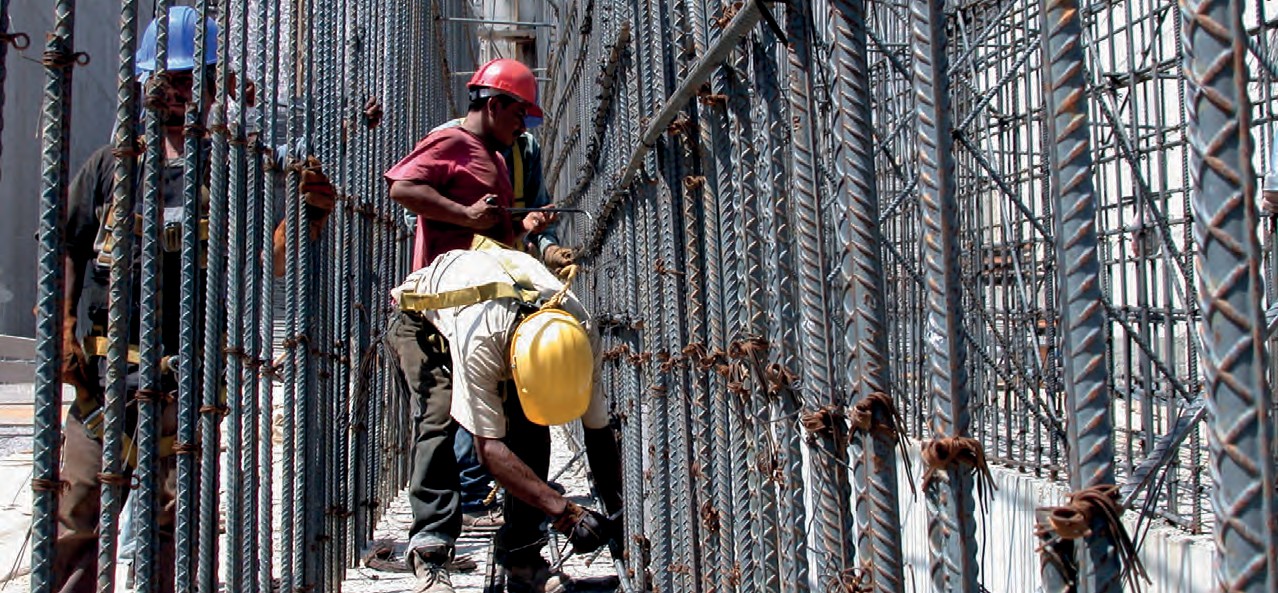 En el ámbito de la construcción, el balance es positivo, ya que para 2016 el valor de los gastos asciende a 2 mil 641 millones de pesos, frente a los ingresos por 4 mil 102 millones de pesos, lo que significa una ganancia del 55% para la actividad, acorde a estadística del DENUE y la Encuesta Nacional de Empresas Constructoras.El tipo de edificación que más valor de producción genera en la entidad es el destinado al transporte y la urbanización, correspondiente a poco más de la mitad del valor de toda la industria de la construcción en Nayarit. Del total de los 5 mil 307 millones de pesos de valor de la producción para la actividad, 46% proviene del sector público, lo que sugiere un equilibrio sano entre la construcción privada y de gobierno. Existen en la entidad cuatro plantas generadoras de energía eléctrica, del tipo de hidroeléctrica y seis subestaciones de transmisión. Acorde con estadística de la Comisión Federal de Electricidad, se logra una entrega de 4,181 giga watts por hora, para satisfacer los 461,878usuarios a nivel estatal. El 88% corresponde al uso doméstico, mientras que 10% es para uso industrial. El municipio de mayor demanda es Tepic, que alcanza el 34%, seguido de Bahía de Banderas, Santiago Ixcuintla y Compostela. El total de usuarios consumen un total de 1,582,234 mega watts por hora.Ante el panorama general del sector secundario, la entidad afronta un mayor reto en lo que a la industria manufacturera se refiere. Si bien la construcción y la generación de energía se encuentran en balances estables y positivos, la industria manufacturera ha visto disminuido el valor de sus ventas con respecto a los últimos años. El reto que Nayarit debe asumir está en la potencialización de su industria, el consumo local, incentivando al productor nacional a la operación de manufacturas. Si bien a nivel internacional el sistema económico se rige por el libre mercado, la entidad debe apoyar al productor nayarita a fin de encontrarse en un ambiente de competencia en equidad de posibilidades.SECTOR TERCIARIONayarit presenta la tendencia de basar su economía en el sector terciario, cada vez más marcado y en detrimento principalmente del sector primario. Obedeciendo a los fenómenos de migración y abandono del campo, derivados de los pocos incentivos para el productor, la población dedicada al comercio y los servicios han aumentado desde 2011 en 2%. En la actualidad, el sector aglomera el 87% de las unidades económicas del Estado, así como el 79.8% de la fuerza laboral y 73.5% de las remuneraciones.El comercio se refiere a las exportaciones e importaciones realizadas por la entidad, donde se posiciona como el segundo Estado con menor cantidad de exportaciones en México, exporta el 0.05% a nivel nacional, encontrándose sólo por encima del Estado de Quintana Roo. No obstante, por sí sola, la actividad comercial representa el 19% de la aportación al PIB estatal, concentrando el 34% de la fuerza laboral y el 26% de las remuneraciones.Cabe destacar además que los productos que la entidad exporta, pertenecen a la industria manufacturera, prioritariamente de carácter alimenticio, la cual alcanza el 77.5%, seguido de la industria tabacalera. La situación con el tabaco, tal y como se describió para el tema de la agricultura, es que constituye una posibilidad de amenaza a la entidad el hecho de que la tendencia mundial se ve cada vez más renuente al consumo del tabaco, evidentemente la salud es una de las razones de peso que argumenta el cambio de mentalidad. La amenaza estriba por lo tanto en la posibilidad de que el consumo del tabaco pierda mercado. La entidad debe tener en cuenta la realidad para decidir sobre la capacidad de reorientación del campo y la manufactura, a fin de evitar el impacto negativo que el cambio en los hábitos de consumo puede generar en la economía de la entidad.Acorde a estadísticas de la Secretaría de Economía, en su Atlas de complejidad económica de México, en el año 2014 los principales productos que importó la entidad fueron pinturas y barnices acuosos, papel, cartón corrugado y agentes de limpieza orgánicos principalmente de países como Estados Unidos, Francia y China. Un reto para Nayarit es que se trata de productos y hábitos de consumo que brindan la pauta para la vocación de nuevas industrias en la entidad, ante la posibilidad de generar mayor empleo y consumo local, así como evitar la fuga de capital hacia el extranjero.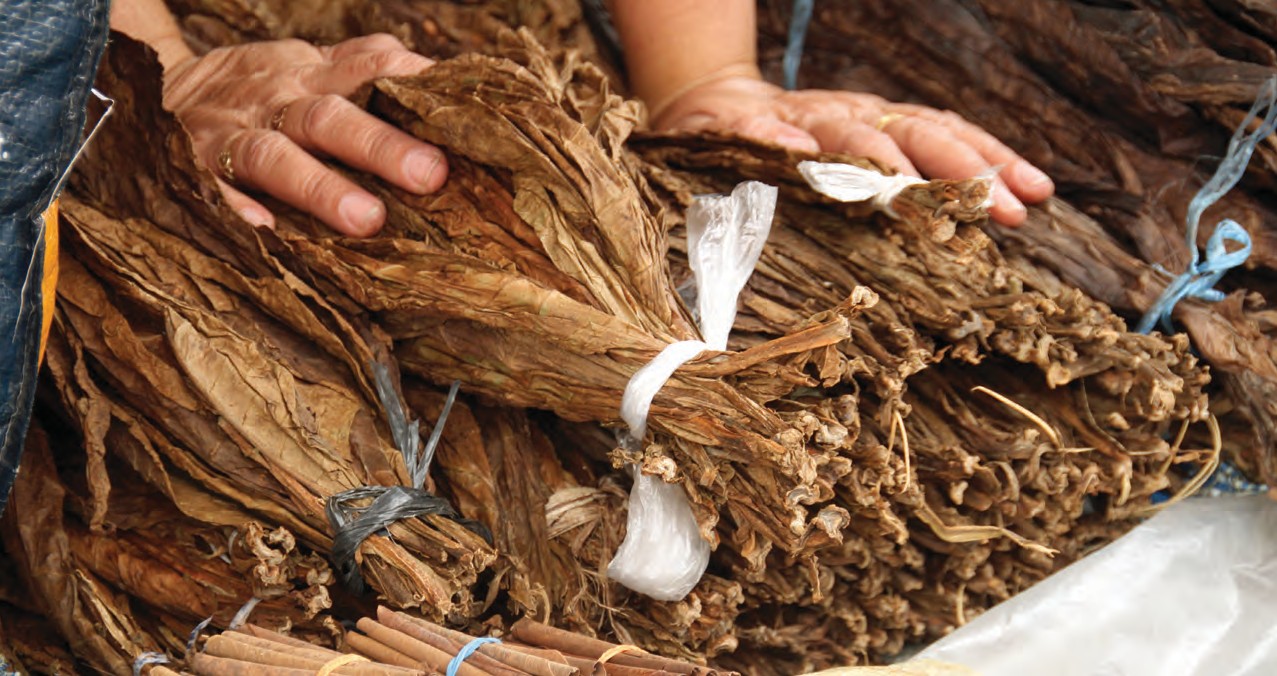 Otros servicios que constituyen una base importante para la economía del Estado son aquellos vacacionados al sector inmobiliario y de alquiler de bienes muebles e intangibles, que proporciona un 15% de la aportación al PIB, pero comprende solo el 2% de las Unidades Económicas.Cabe destacar que la entidad cuenta con un elevado porcentaje de población categorizada como “personal en instituciones de la administración pública”, y ello contribuye a que la contabilización del valor de producción del sector terciario en el PIB sea mucho más marcada. Solamente en la administración estatal se cuenta con 37,632 personas, es decir, el 8% de la población económicamente activa. Lo anterior pone en evidencia que se trata de un estado dependiente económicamente de los impuestos, a fin de cubrir la nómina de un sector amplio de la fuerza laboral.Debilitamiento de la actividad turísticaEl sector terciario comprende además las actividades dedicadas a los servicios, de entre los que destacan los servicios turísticos. En dicha actividad, la vocación de la misma se encuentra concentrada en los municipios de Bahía de Banderas y Compostela, que en conjunto cuentan con el 64% de los establecimientos de hospedaje y el 80% de los cuartos de la entidad, de acuerdo con estadística de la Secretaría de Turismo de Nayarit y el Directorio Estadístico Nacional de Unidades Económicas (DENUE) del INEGI. Dicha concentración ha propiciado que el sector turístico se haya desvinculado del resto de Nayarit, aún a pesar de contar con otros destinos con potencial de convertirse en polos turísticos, como es el caso de Jala, que cuenta con la declaratoria de pueblo mágico desde 2012. Evidentemente, el turismo en el Estado se ha volcado hacia el ambiente costero, desarrollándose a nivel municipal, mientras que el turismo cultural ha quedado rezagado. Sayulita, declarado también pueblo mágico de Nayarit, desde 2015, se ha visto beneficiado por su localización en el contexto turístico de la costa.De los 2,626,755 turistas que visitaron nuestro estado en 2016, el 71% se trata de visitantes del interior del país. El dato refleja que los destinos turísticos de Nayarit tienen proyección nacional, pero que podría mejorar en el contexto internacional, lo que además pone en evidencia que se requieren mayores esfuerzos para captar la atención del turista extranjero. En el extremo opuesto, el Estado registró un total de 20,091 visitantes a museos, siendo el 97% nacionales, y 13,696 a la Zona arqueológica de Ixtlán del Río, de los cuales 98% son residentes de nuestro país. Ello pone en evidencia que en el ámbito cultural Nayarit carece de proyección turística, situación que además se ve reflejada en el caso anteriormente citado de Jala, cuya vocación como destino cultural se ha visto en desventaja frente a los destinos del litoral.Un desafío para la entidad es por tanto la promoción del turismo cultural, aunado al ya incipiente turismo costero que ha caracterizado la región Costa Sur, pero a su vez, facilitar la inclusión de ambos sectores en la economía del Estado. La importancia de promover ambos es debido a que el turismo cultural puede generar un polo de dinamización de la economía en regiones donde al momento la actividad turística es débil o nula. Misma situación se debe contemplar para las posibilidades de implementar actividades como el ecoturismo en zonas de montaña. Finalmente, la recuperación de atractivos turísticos que han quedado rezagados o han perdido sus cualidades, como el caso de la Isla de Mexcaltitán y el puerto de San Blas.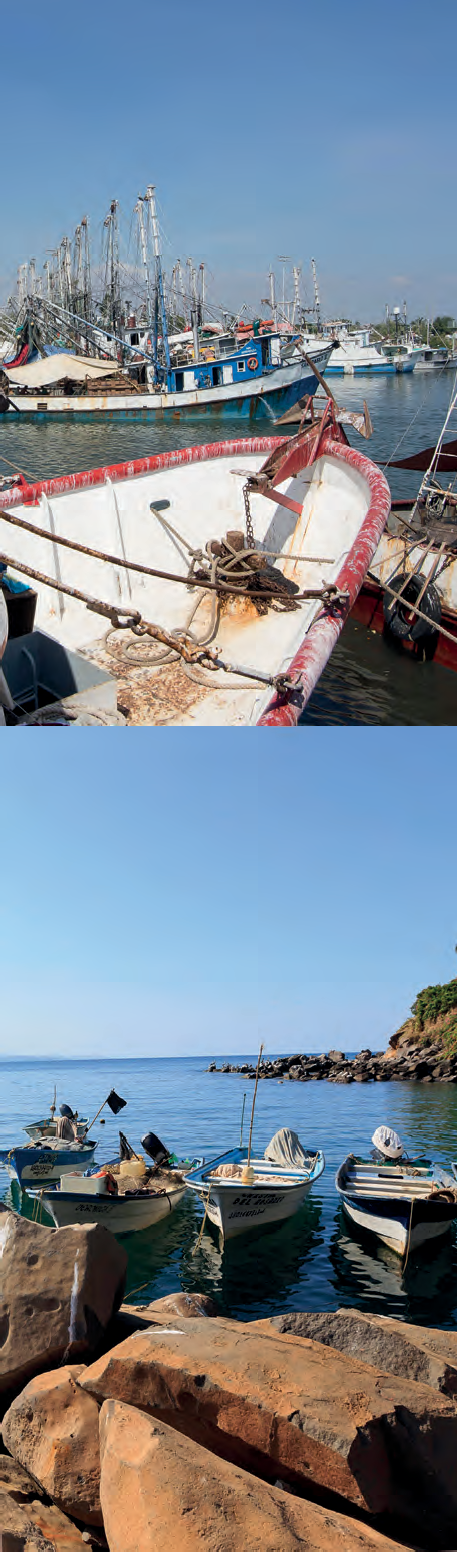 Poco aprovechamiento del posicionamiento estratégico y regionalEl panorama al interior del Estado vislumbra considerables esfuerzos a fin de mejorar las condiciones actuales. No obstante, la asociación de la entidad en un contexto de región que trascienda sus propias fronteras es otro de los grandes retos por enfrentar. Se trata de la relación hacia otras entidades, en el nivel nacional y aprovechar mejor las oportunidades a nivel global a partir de los tratados que el país tiene con varias naciones y convertirlas en los motores que incremente el bienestar económico de Nayarit.A nivel nacional, las asociaciones de la entidad se dan principalmente en dos contextos relevantes. El primero de ellos es el corredor costero, que hace la vinculación desde el puerto de Lázaro Cárdenas, en Michoacán, pasando por Manzanillo, Puerto Vallarta, y concretándose dentro de la entidad en Bahía de Banderas, Compostela y San Blas, en su trayecto hacia Sinaloa. Dicho corredor tiene un carácter prioritario de turismo y de relaciones comerciales portuarias, con vinculaciones hacia países que conforman tratados de comercio a través del Océano Pacífico, como el Acuerdo Transpacífico de Cooperación Económica (TPP por sus siglas en inglés) y que enlaza países como Chile, Perú, México y Canadá en el continente americano, y Nueva Zelanda, Singapur, Australia, Japón, Malasia, Vietnam y Brunéi en Asia y Oceanía. El otro ejemplo destacado de cooperación económica que se estructura a lo largo del litoral del Pacífico, y del que Nayarit tiene acceso directo es el Tratado de Libre Comercio de América del Norte (TLCAN), signado con Estados Unidos y Canadá.El segundo corredor de relevancia para la entidad es el Corredor 15 México–Morelia–Guadalajara– Nogales, que vincula a Nayarit con la región centro del país y su paso por el occidente. Es importante destacar que, de la asociación que existe con Guadalajara, se consigue además relacionarse con corredores como el Manzanillo–Tampico, transversal a Guadalajara y a Manzanillo. La relevancia de dicho corredor es la vinculación con zonas productoras como el Bajío, en el denominado Diamante de México, constituido por Querétaro, León, San Juan de los Lagos, Aguascalientes,entre otras ciudades. El acceso a una zona comercial de tal magnitud es de vital importancia para los estados localizados en el centro del país, y Nayarit no es la excepción.Mapa 2. Corredores carreteros y vinculaciones en la Región Centro- Occidente4A NogalesA Cd. JuárezPotencial de vinculación turística Jala-TequilaVinculación turística Puerto Vallarta-Bahía de Banderas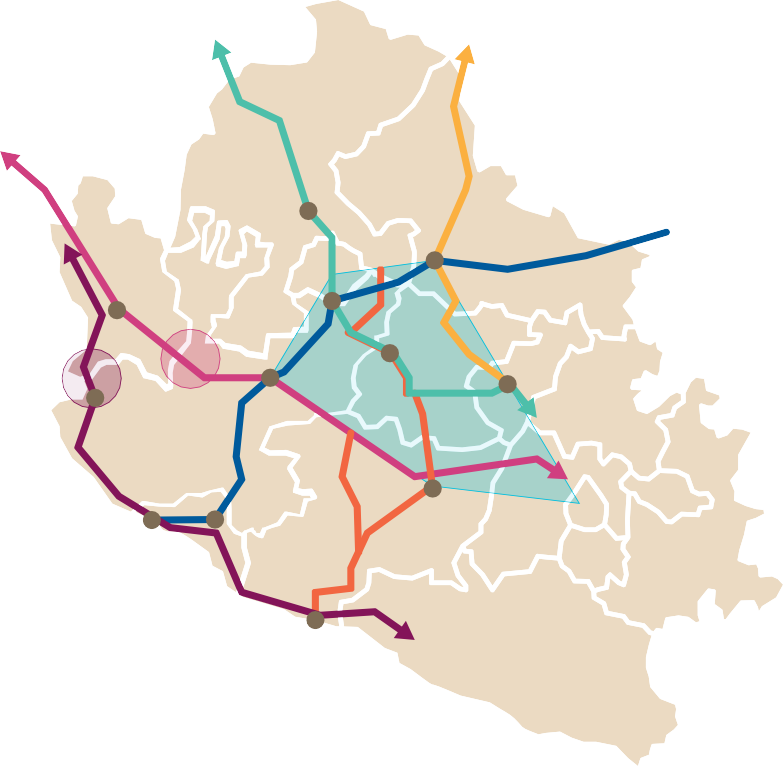 Vinculación con el “Diamante de México”Vinculación a EU y Canadá a través del TLCANVinculación a países del Pacíﬁco a través del TPP (Puerto de San Blas)Zacatecas5San Luis PotosíTepic2AguascalientesGuadalajaraLeónQuerétaroPuerto VallartaManzanilloColima3MoreliaA CDMXA CDMXLázaro CárdenasCorredor costeroFuente: Elaboración propia con elementos de Cartas Fisiográficas y Conjunto de DatosVectoriales de Carreteras y Vialidades Urbanas. INEGINo obstante, las asociaciones del Estado se encuentran rezagadas. Puertos como San Blas han perdido relevancia en el horizonte nacional. El desaprovechamiento de la oportunidad de encontrarse en el cruce de los corredores mencionados representa una debilidad importante para la entidad. Es por tanto un desafío lograr que el Estado logre el pleno aprovechamiento de sus potencialidades como integrante de los corredores, articule sus asociaciones con mayor eficiencia y bajo un esquema de beneficio mutuo que pueda explotar todo aquello que hace de Nayarit un lugar atractivo para el desempeño económico.En el contexto de las vinculaciones a nivel nacional, debe tenerse en cuenta las potencialidades de las diferentes regiones que integran nuestro Estado. La región Sur debe aprovechar las posibilidades que el turismo cultural, turismo alternativo y ecoturismo pueden brindar, a fin de generar sinergias con municipios de la misma índole, como es el caso de Tequila, en Jalisco, a fin de convertirse en un corredor turístico para los habitantes del Área Metropolitana de Guadalajara.Otro caso, se constituiría en la región Costa Sur, que si bien aprovecha sus vinculaciones territoriales con Puerto Vallarta necesitará de un replanteamiento que le permita la sinergia del turismo costero, y posicionarse como un destino que capte al visitante nacional e internacional.La región Costa Norte posee un potencial destacado al vincular directamente el Puerto de San Blas con el municipio de Santiago Ixcuintla, importante productor agricultor y pesquero, además de la cercanía con la capital, centro de los servicios y la ganadería en nuestro Estado. La asociación produce un corredor que se debe consolidar como el eje económico al interior de Nayarit, logrando el encadenamiento productivo que se desea para los distintos sectores.El desafío para la entidad está en lograr dichas vinculaciones, expandiendo las posibilidades de producción. De gran relevancia resulta la incorporación de la academia, a fin de lograr mayor eficiencia en los procesos que se realizan, pero que a través de la innovación contribuya además al empleo de nuevas tecnologías que permitan un mayor aprovechamiento de los recursos y el aumento de la producción.Rezagos en las condiciones de vida de amplios sectoresA partir del enfoque de los Objetivos de Desarrollo Sostenible del Sistema de las Naciones Unidas se pretende orientar hacia un Desarrollo Social Integral, para que todas y cada una de las políticas busquen la mejora de la calidad de vida de los nayaritas, la prosperidad de la economía y la búsqueda de un entorno ambiental sustentable para beneficio de las generaciones futuras.Por tanto, el Desarrollo Social Integral, es noción central para identificar los retos y desafíos de la consideración del progreso desde una arista multidimensional, en virtud de que las causas de los problemas que aquejan al Estado son complejas y deben ser atacadas con diferentes políticas y acciones al mismo tiempo.Tabla 7. Objetivos del Desarrollo Sostenible81Fuente: Elaboración propia con elementos del PNUD, OCDE y Naciones UnidasA partir de estos objetivos se presenta la situación de Nayarit en cada una de estas variables. Primeramente, a partir del análisis del Índice de Desarrollo Humano (IDH), un indicador realizado por el Programa de las Naciones Unidas para el Desarrollo (PNUD)13 que engloba los logros en materia de educación, salud e ingreso de las personas con una perspectiva multidimensional del desarrollo. Dicho indicador puede calcularse para países, regiones, estados y municipios permitiendo comparar logros y desafíos. Debe destacarse la importancia del IDH, como una forma innovadora de medir el desarrollo, debido a que funge como un acercamiento de origen pionero, en la década de los noventas, que ha permitido la creación de distintas metodologías de medición. La medición para los municipios utiliza los siguientes indicadores: la esperanza de vida al nacer (supervivencia infantil),los años promedio de escolaridad y los años esperados de escolarización, y por último, el ingreso municipal per cápita ajustado al Ingreso Nacional Bruto (INB)14. A nivel país, el Informe sobre Desarrollo Humano 2016 del PNUD ubica a México en el puesto 77 (IDH alto de un total de 188 países) con un índice de 0.76215. Partiendo desde el contexto nacional es posible identificar la situación estatal y municipal.Nayarit bajo las mismas premisas (salud, educación e ingresos), en el IDH para las Entidades federativas del 2015 con datos del 2012 se ubicó por debajo de la media nacional (0.746) en la posición 20 con un índice de 0.73316.El Informe sobre el IDH municipal en México del año 2014, calculado con datos del año 2010, ubica el IDH de Nayarit en 0.749, que contrasta con el dato de 2012 donde el índice se ubicó en 0.733, claramente se retrocedió en los años mencionados. La siguientePNUD. Índice de Desarrollo Humano para las entidades federativas, México 2015. Disponible en:http://www.mx.undp.org/content/dam/mexico/docs/Publicaciones/ PublicacionesReduccionPobreza/InformesDesarrolloHumano/PNUD_boletinIDH.pdfPNUD. Índice de Desarrollo Humano Municipal en México: nueva metodología. México 2014. p.14. Disponible en: http://www.mx.undp.org/content/dam/mexico/docs/ Publicaciones/PublicacionesReduccionPobreza/InformesDesarrolloHumano/UNDP–MX– PovRed–IDHmunicipalMexico–032014.pdfPNUD. Informe sobre Desarrollo Humano 2016. p.199. Disponible en: http://hdr. undp.org/sites/default/files/hdr_2016_report_spanish_web.pdf82PNUD. Índice de Desarrollo Humano para las entidades federativas, México 2015. p.6.tabla presenta los rangos de IDH de los municipios nayaritas, dichas mediciones se categorizan como IDH bajo, medio, alto o muy alto.En 2010, Tepic fue el municipio con mayor desarrollo humano en Nayarit, con un IDH de 0.813. En contraste, el Municipio con menor resultado fue La Yesca, cuyo IDH fue de 0.478. La brecha en desarrollo entre ambos municipios es de 41.2%. Si se compara el desempeño de los municipios con mayor y menor desarrollo, es posible reconocer que en Nayarit coexisten condiciones de desarrollo similares a las de Emiratos Árabes Unidos y Senegal17.Para el contexto nacional, el desarrollo social debe ser la prioridad de un México incluyente. Muchos nayaritas se enfrentan a una serie derculos viciosos con escasas oportunidades población mexicana vive en condiciones ve en condiciones de pobreza extrema. co nos permiten ser complacientes con ualdad del ingreso, la violación de los manos, la discriminación y el limitado vicios de salud y a una vivienda digna.PNUD. Índice de Desarrollo Humano Municipal éxico: nueva metodología. p.70. Disponible en:Nivel IDHBajo (0.36-0.59)Medio (0.59-0.64)Alto (0.64-0.69)Muy alto (0.60-0.91)Red de carreteras//www.mx.undp.org/content/dam/mexico/	 	Federal/Publicaciones/PublicacionesReduccionPobreza/ formesDesarrolloHumano/UNDP–MX–PovRed– IDHmunicipalMexico–032014.pdfEstatal Municipal N/A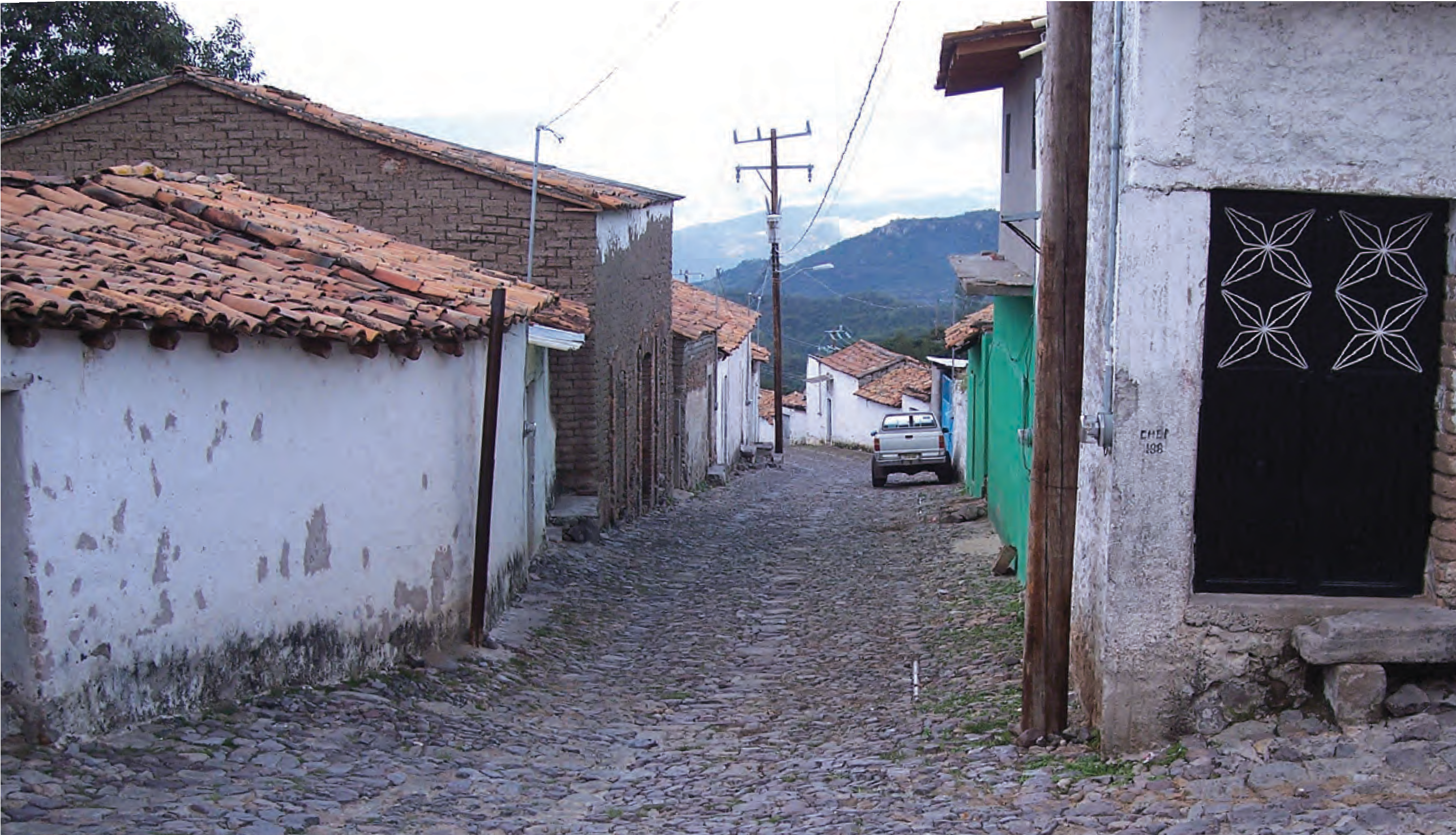 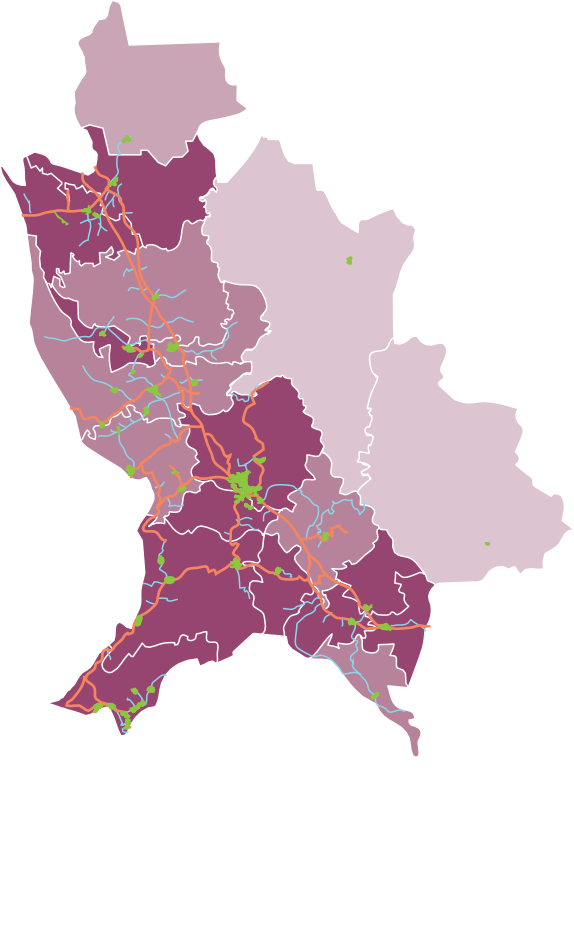 Mapa 3. IDH de los 20 Municipios de NayaritFuente: Oficina de Investigación en Desarrollo Humano, PNUD, México.83Lo anterior no sólo es inaceptable en términos de justicia social, también representa una barrera importante para la productividad y el crecimiento económico del país. Existe un amplio sector de la población que por diversos motivos se mantiene al margen de la economía formal, en sectores donde no se invierte en tecnología, donde hay poca o nula inversión en capital humano, donde no hay capacitación y por tanto la productividad se ve limitada. El hecho de que la productividad promedio en el sector informal es 45% menor que la productividad en el sector formal, muestra el amplio potencial de una política pública orientada a incrementar la formalidad18.De esta manera, la política de desarrollo social del Estado de Nayarit consiste en fomentar acciones y medidas que permitan a la población urbana y rural contar con un nivel básico de equipamiento y servicios de salud, educación y asistencia social, que garanticen un adecuado desarrollo social y humano, a la vez que brinde capacitación técnica a la población, misma que le permita, por sus propios medios, generar oportunidades de desarrollo productivo para que se pueda incorporar a las estrategias de desarrollo económico local.Especial atención merece la población de jornaleros que trabajan en los campos agrícolas de Nayarit. Son familias mayoritariamente de indígenas migrantes que viven en situaciones muy precarias, por lo que este Plan se propone mejorar sus condiciones laborales, de educación y salud.Desarrollo económico y social desequilibrado entre regionesComo se ha descrito anteriormente, existen diferencias entre regiones en varias dimensiones. En materia de desarrollo social hemos seleccionado algunos indicadores que dan muestra de esas diferencias. La tabla siguiente las describe a partir de un semáforo (verde, amarillo y rojo. En materiales de las paredes hay otra colorimetría para los rangos) que identifica más claramente las diferencias.El contraste se manifiesta entre la región Sierra con todos los indicadores en rojo y mientras que tanto la región Centro como la Costa Sur tienen indicadores por encima del resto de las regiones, manifestándose todas en verde.La región Sur tiene todos sus indicadores en amarillo, mientras que las regiones Costa Norte y Norte tienen tres en amarillo y en rojo: el indicador de agua entubada fuera de vivienda, considerado un aspecto de marginación y baja calidad de vida. Enfatizando en este último indicador hay que destacar que en el estado de Nayarit el 26% de la población carece de agua entubada dentro de su vivienda, pero los extremos se encuentran entre el 12.5% de la Costa Sur hasta el 71% de carencia en la Sierra.En materiales de las paredes de las viviendas, los porcentajes de madera o adobe son muy bajos para cuatro regiones (Costa Norte,18	Ver PND 2013–2018Norte, Centro y Costa Sur), intermedio para la región Sur y más del 56% para la Sierra.Más allá de los números específicos que permiten dimensionar las necesidades y el tamaño de los retos, consideramos que el estado tiene ante sí el desafío de armonizar el desarrollo e igualar las condiciones de desarrollo para todas las regiones.Tabla 8. Principales indicadores de desarrollo humano en las regiones de NayaritFuente: Anuario estadístico y geográfico de Nayarit 2017En materia de vivienda existe una necesidad de aumentar la calidad de los servicios (en especial, el de agua potable), además de ampliar su cobertura para que éstos lleguen a toda la población. En el abastecimiento de servicios básicos el desafío implica a 93,000 viviendas de Nayarit; mientras que se plantea reducir el uso de techos no resistentes mediante el apoyo a 6,650 viviendas, además de proveer a 10,640 viviendas con piso firme.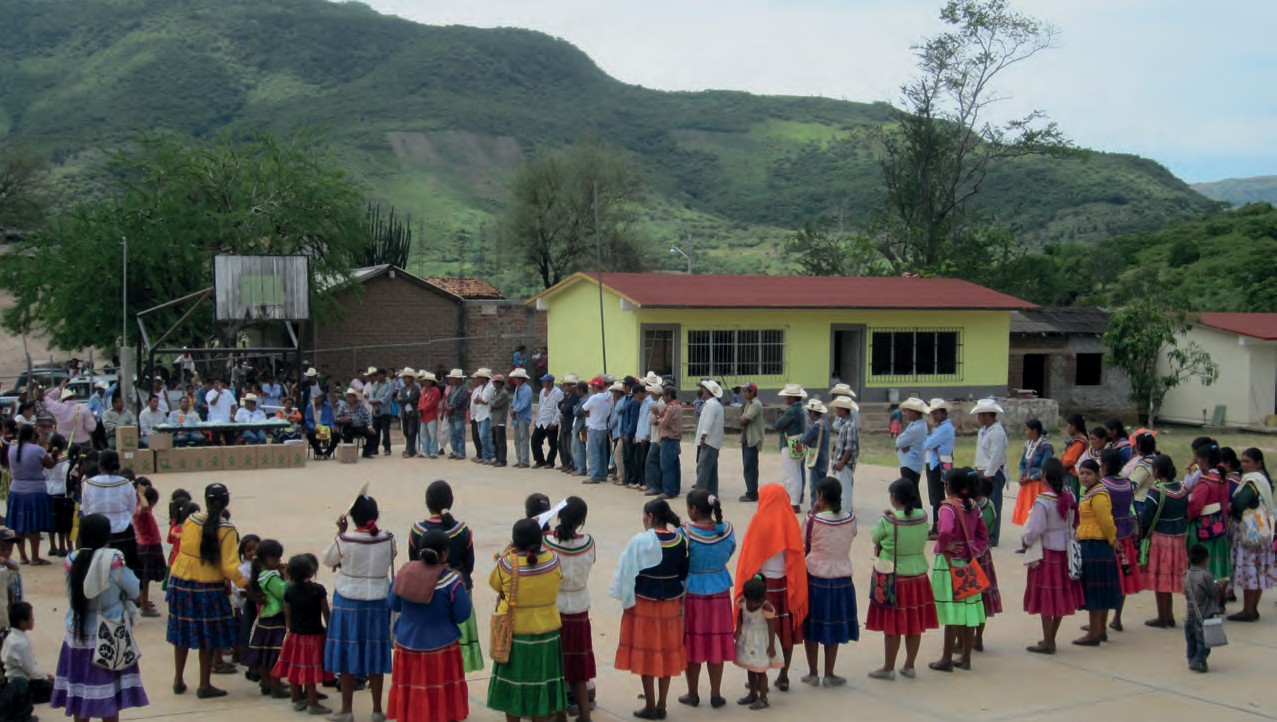 Lograr que al menos el 75% de las viviendas en el Estado tengan acceso a internet, lo que implica el abastecer a 89,789 viviendas o bien en espacios concentrados como los propuestos Centros Prestadores de Servicios, como se describirá más adelante.En materia de bienestar, desde la perspectiva de Salud, se pretende lograr que 295,262 habitantes tengan acceso a los servicios públicos de salud; disminuir la tasa de mortalidad materna, amortiguar la tasa de obesidad, atendiendo a las 381,500 personas que presentan este problema; y reducir la mortalidad infantil.Para ello, los programas sectoriales y las prioridades del gabinete de desarrollo social integral, deberán establecer las prioridadesacordes con las capacidades institucionales para enfrentar estos retos. Los desafíos en materia de Educación implican elevar la escolaridad promedio para superar los 9.2 años; aumentar la capacidad para brindar educación básica a 64,957 personas que no cuentan con ella; alfabetizar a 59,000 personas de más de 15 años que no saben leer ni escribir, así como elevar la tasa de cobertura de la educación media superior para superar el 60.1% actual.Gráfica 29. Porcentajes de la población y grados de escolaridad por municipio. 	 Educación básica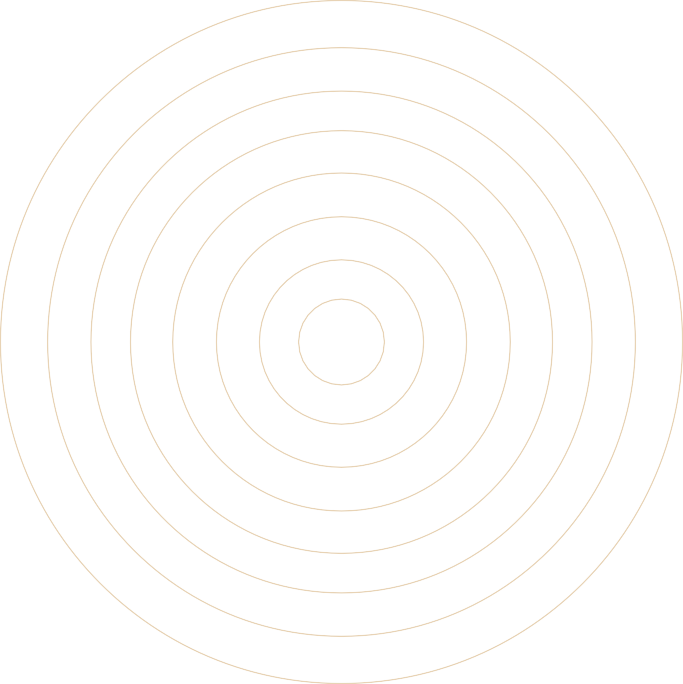 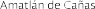 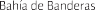 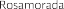 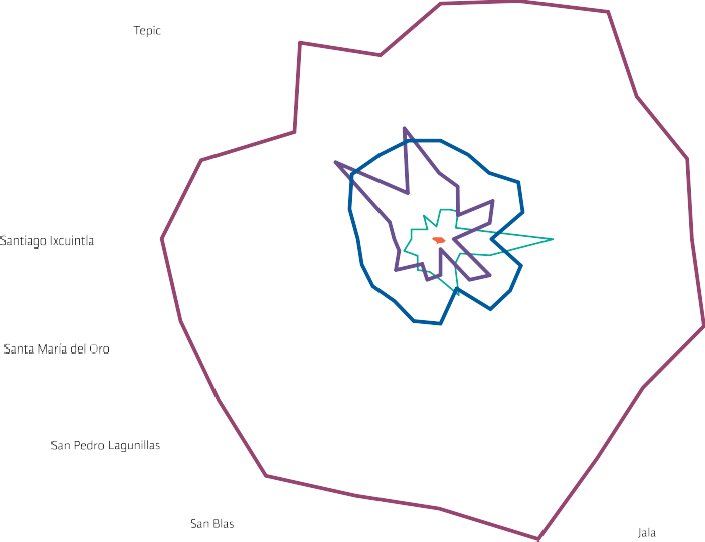  	 Educación media superior 	 Educación superior 	 Sin escolaridad 	  No especificadoFuente: INEGI. Tabulados de la Encuesta Intercensal 2015.Se requiere suministrar profesores a las 259 escuelas de preescolar y 595 escuelas primarias con modalidad multigrado en la entidad –ya sean indígenas, comunitarias o generales. También, este gobierno se propone lograr que 9,000 estudiantes nayaritas de primaria alcancen un nivel satisfactorio en los resultados de la prueba PLANEA y que 8,000 estudiantes de secundaria alcancen un nivel satisfactorio en dicha prueba.PLAN ESTATAL DE DESARROLLO · NAYARIT 2017 - 2021UN PLAN PARA EL NUEVO TIEMPO Asimismo, se debe otorgar educación media superior al menos a 20,000 estudiantes por año y conseguir que 4,000 estudiantes alcancen un resultado satisfactorio en la prueba PLANEA; así como lograr que 50,000 estudiantes estén inscritos al sistema de educación superior.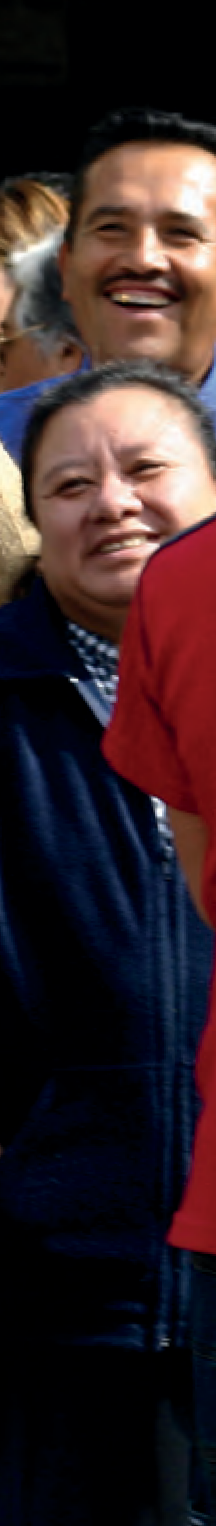 Trabajar en el rezago en construcción y reparación de la infraestructura de las escuelas de educación básica donde se requiere de una inversión que puede estimarse en más de mil millones de pesos, de acuerdo con las estimaciones de las dependencias encargadas del ramo.Bajo nivel de desempeño de las instituciones públicasLa percepción de desconfianza ciudadana y corrupción en el gobierno es uno de los principales desafíos del tiempo nuevo de Nayarit, por lo que se requiere un replanteamiento de la acción pública para lograr instituciones públicas confiables, efectivas y responsables.Estructura administrativa grande y poco productivaLa administración pública estatal tiene un alto gasto operativo, en especial en Servicios personales, pero ello no aumenta la calidad de los bienes y servicios que ofrece a la población. Además, en los últimos cinco años se registra una drástica caída de la Inversión pública estatal.Gráfica 30. Inversión y gasto corriente12%10%8%6%4%2%Fuente: Elaboración Propia.Como en todo el país, en Nayarit prevalecen gobiernos municipales débiles, con escasa capacidad institucional para resolver problemas y proveer servicios públicos de calidad. Cabe decir que, al cierre de 2016, en los municipios nayaritas fue 40% mayor el gasto burocrático que la inversión pública.Gráfica 31. Balance de plazas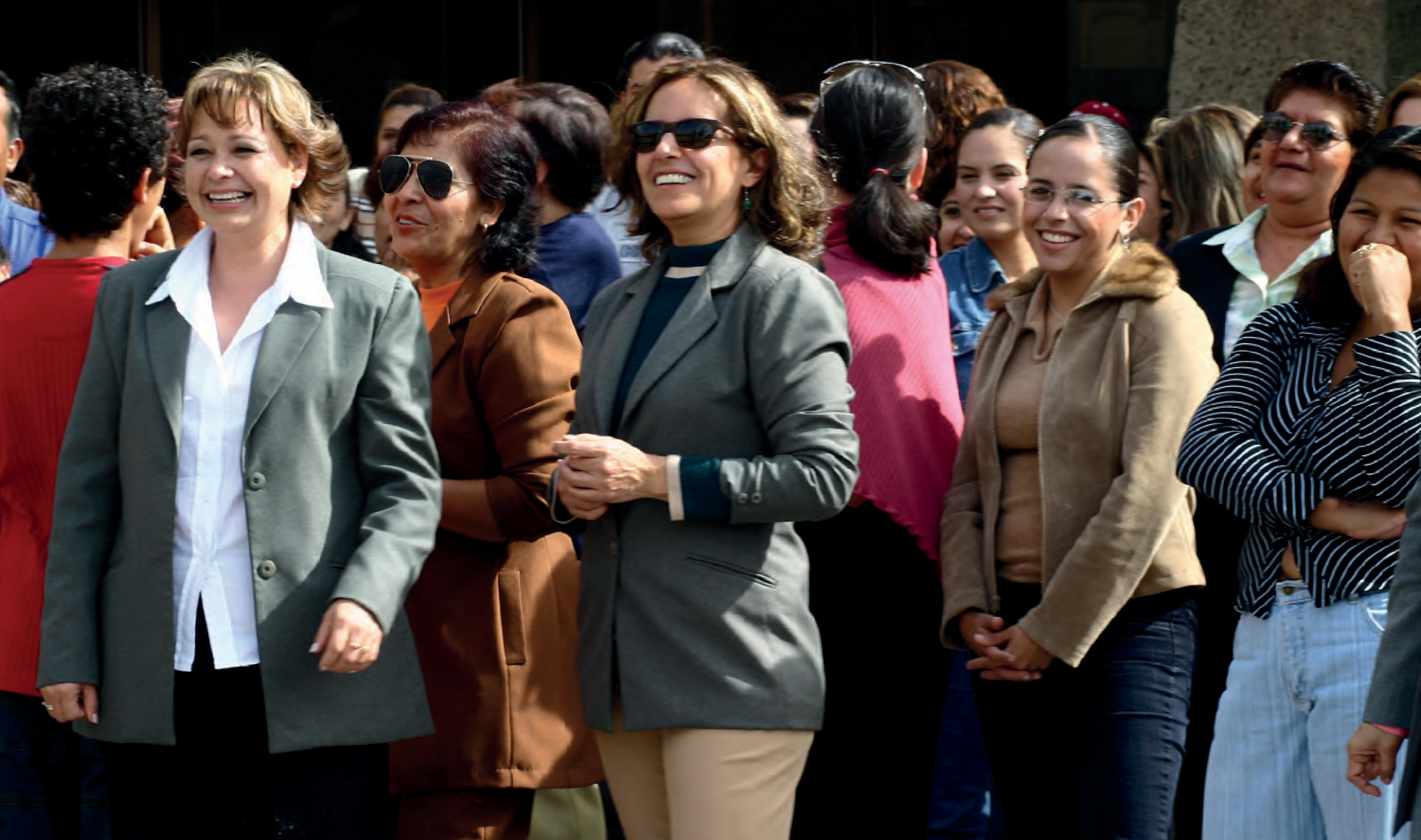 Plazas Confianza	Plazas Base10,0008,0006,0004,0002,00002007	2008	2009	2010	2011	2012	2013	2014	2015	2016	2017Fuente: Elaboración Propia.Se propone poner en marcha un nuevo modelo de gestión pública orientado a resultados y programas de mayor impacto económico y social. Se trata de instaurar un gobierno austero, eficiente, transparente y responsable con servidores públicos capacitados y comprometidos que se evalúan como parte de un Servicio Público Profesional.Este Plan considera promover un esquema coordinado, subsidiario, asociativo y profesionalizante con los gobiernos municipales para que se conviertan en motores locales del desarrollo.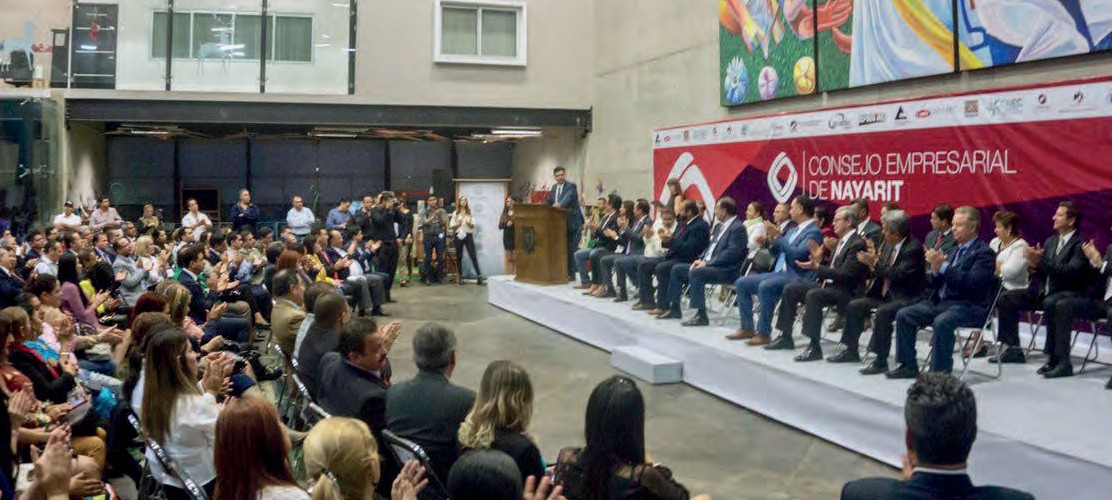 Frágil hacienda públicaEntre otros factores críticos del desempeño gubernamental se detectan los siguientes: 1) baja captación de ingresos propios del estado y municipios; 2) débil capacidad de gestión de fondos federales; 3) problemas con la calidad del gasto público; y 4) excesivo endeudamiento estatal.El gobierno estatal y los gobiernos municipales tienen una débil base fiscal propia que limita el desarrollo de la entidad. El gobierno de Nayarit obtiene ingresos por debajo de su potencial de recaudación: la proporción de ingresos propios respecto al total (autonomía financiera) fue 5.1% en 2016.Gráfica 32. Autonomía financiera. Ingresos propios / Ingresos totales10%8%6%4%2%90	Fuente: Elaboración Propia.En el caso de los municipios, la autonomía financiera promedio es 14.1%, exceptuando a los dos municipios más grandes (Tepic y Bahía de Banderas, que alcanzan 22.4%), la media estatal baja a 6.2 por ciento19.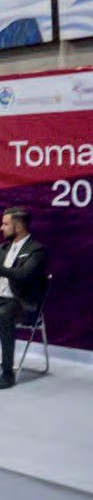 Se requiere un nuevo esquema de gestión financiera para elevar la eficiencia tributaria (con acciones como modernizar y simplificar sistemas de cobro, actualización de padrones de contribuyentes, promoción de la cultura de pago, difusión de resultados, entre otros); buscar más recursos externos; y mejorar la calidad del gasto público a través de consolidar el Presupuesto Basado en Resultados y el Sistema de Evaluación del Desempeño para elevar la eficiencia del gasto, además se precisa de medidas de austeridad, disciplina y racionalidad, para aligerar los costos administrativos y liberar recursos para proyectos sociales prioritarios.El incremento de ingresos propios, además de aumentar la disponibilidad para la inversión social, puede mejorar la posición de Nayarit en la distribución de algunos fondos de participaciones federales.Gráfica 33. Nayarit: Ingresos tributarios / Ingresos propios80%70%60%50%40%30%20%10%Fuente: Elaboración Propia.Dependencia financiera para inversión públicaOtra fragilidad de la hacienda pública estatal es que la mayor parte de los recursos para inversión proviene de partidas y programas federales que se asignan de forma inercial, sin mayor esfuerzo de gestión o formulación de proyectos.Además, Nayarit tiene bajísima captación de Inversión Extranjera Directa (IED). En 2015 atrajo el 0.31% del total nacional, siendo el penúltimo lugar sólo antes de Zacatecas, según datos de la Secretaría de Economía.19 Anuario estadístico y geográfico de Nayarit 2017 / Inegi - Gobierno del EstadoGráfica 34. Nayarit: Recursos del Ramo 23$1,000EstadoMunicipios$800$600$400$200$2014	2015	2016	2017Fuente: Elaboración Propia.Tal dependencia genera limitaciones e incertidumbre en los proyectos que se pueden realizar. Como se observa en la gráfica 35, el monto de transferencias del Ramo 23 es inestable e impredecible, lo que tiene impactos negativos en la posibilidad de ampliar bienes y servicios públicos estatales y municipales.Corresponde poner en marcha una estrategia de diversificación y captación de recursos externos (públicos y privados) mediante la gestión activa de programas y proyectos con el gobierno federal, así como esquemas de cooperación, atracción y asociación con inversionistas privados.Endeudamiento excesivoActualmente, la pesada deuda pública de Nayarit reduce el margen para generar proyectos relevantes con financiamiento externo. La deuda actual consta de seis créditos inscritos en un fideicomiso de administración y fuente de pago con garantía de las participaciones federales.En 2016 el servicio de la deuda fue $414.1 millones de pesos, por lo que tiene una liquidez limitada. En tanto, el saldo de la deuda pública estatal era $4,732.9 millones de pesos, equivalente al 3.7% del PIB estatal, cuando el promedio de las entidades federativas es 2.7%. Dicho saldo es el 25.6% de los ingresos totales (el promedio nacional es 29.8%), todo al cierre del tercer trimestre de 201720.Además, la reserva para pensiones y jubilaciones puede agotarse en 2021, según valoraciones actuariales.Según análisis de Fitch Ratings, Nayarit tiene calidad crediticia BBB (mex)–regular– con nivel moderado de endeudamiento y perspectiva estable en el largo plazo.20	Cifras del Registro Público Único Vigente: disciplinafinanciera.hacienda.gob.mxGráfica 35. Nayarit: Deuda pública total (pesos nominales)7654321Fuente: Elaboración Propia.Conviene explorar opciones de reestructuración a largo plazo para liberar recursos, al tiempo de mantener una política de deuda responsable con disciplina financiera y una activa estrategia de búsqueda de fondos alternos.Inseguridad, corrupción e impunidad: “lastres” para el desarrolloLa corrupción y falta de seguridad son –sin duda– de los mayores reclamos ciudadanos porque tienen múltiples afectaciones económicas, sociales, comunitarias, familiares y personales.Altos niveles delictivosHace algunos años, Nayarit era uno de los estados más seguros del país, pero se ha deteriorado en la última década. Ha crecido tanto la delincuencia común como las acciones del crimen organizado. Durante 2017 los homicidios aumentaron 346% respecto al año anterior21. Diversos diagnósticos coinciden en que existe poca efectividad en las acciones preventivas y de procuración de justicia, y que diversos cárteles parecen disputar el territorio estatal.Al mismo tiempo, prevalecen débiles policías municipales y con escasa coordinación con las autoridades estatales.Se propone fortalecer la Fiscalía General del Estado, en especial las áreas periciales y de atención a víctimas, así como mejorar la coordinación con autoridades federales y de inteligencia.21	Asociación Semáforo Delictivo http://reanayarit.com/nayarit-baja-california-y- aguascalientes-entran-a-la-lista-de-estados-con-alto-indice-delictivo-semaforo-delictivo/También, modernizar la Policía Estatal Preventiva y las Policías municipales, así como revisar las condiciones profesionales, operativas y salariales de los agentes. No obstante, la lucha más eficaz contra la inseguridad debe centrarse en la prevención social del delito y promoción de una cultura de paz, así como los índices de marginalidad y exclusión social, con la finalidad de atacar las causas que generan actitudes violentas e impunidad.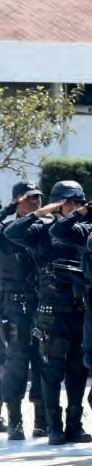 Poca confianza en las instituciones de seguridad pública y procuración de justiciaAnte la creciente ola de violencia y la escasa respuesta de las autoridades, la ciudadanía duda de la eficacia policial y de la Fiscalía: 91% de los delitos no se denuncia.Prevalece desorden en las autoridades de seguridad: coordinación deteriorada, deficiente capacitación y escaso desarrollo policial. Incluso, el Observatorio Nacional Ciudadano sospechó de problemas de subregistro estadístico en Nayarit pues no corresponde la percepción de la violencia e información periodística con los datos oficiales22.Las cárceles nayaritas no cumplen su tarea de readaptación social y generan un problema a la sociedad. El sistema penitenciario del estado fue el peor calificado por la CNDH en 2015: obtuvo 4.1 puntos (el promedio nacional fue 6.2).La implementación del Nuevo Sistema de Justicia Penal es un reto para Nayarit, como en muchas entidades del país.Se plantea una estrategia de fortalecimiento de las capacidades institucionales del sector de seguridad pública y procuración de justicia para combatir la impunidad, que comprenda i) mejorar la Fiscalía General para incrementar su capacidad de acción y de cooperación con otras agencias; ii) formar un grupo de trabajo interinstitucional con el fin de relanzar el Nuevo Sistema de Justicia Penal; iii) modernizar la institución de formación policial; y iv) transformar el sistema carcelario estatal.Ausencia de efectivos controles institucionalesNayarit carece de adecuados mecanismos de vigilancia y control internoparaasegurarelbuenusodelosrecursosfinancierosymateriales. Está en ciernes la construcción del Sistema Local Anticorrupción.Ante la falta de un verdadero sistema de rendición de cuentas que permita garantizar el apropiado uso de los recursos públicos –desde la planeación hasta el ejercicio del gasto, su evaluación, fiscalización e impacto social– así como el castigo de todo desvío o irregularidad, es prioritario un sólido Sistema Local Anticorrupción para poner a Nayarit a la vanguardia. Se trata de lograr instituciones robustas como verdaderos contrapesos institucionales en favor de un responsable22	Observatorio Nacional Ciudadano http://www.sinembargo.mx/08-04-2017/3185609manejo de los recursos públicos: Contraloría General, Auditoría Superior de Nayarit y la nueva Fiscalía Especializada en Combate a la Corrupción.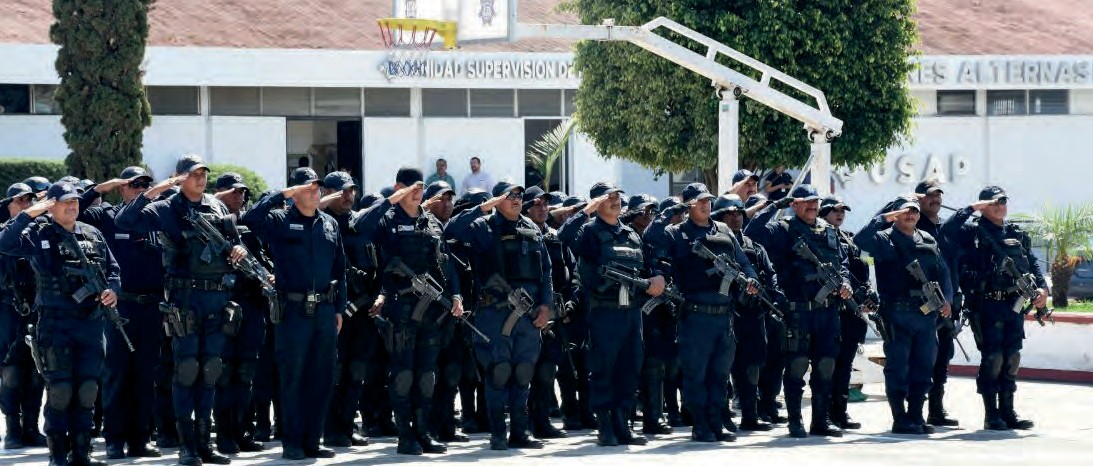 Mejorar la transparenciaCon todo y que Nayarit resulta regular en algunas mediciones de transparencia, existen oportunidades específicas para aumentar la calidad de la información a la ciudadanía.De acuerdo con la Métrica de la Transparencia 201423, publicada por el Centro de Investigación y Docencia Económicas (CIDE), Nayarit ocupa el lugar 16 nacional en la materia, por debajo de Campeche y arriba de Aguascalientes.Gráfica 36. Comparativo de Métrica de Transparencia10.80.60.40.2NayaritPromedio NacionalMétrica 2014	Normatividad	Portales	Usuario	Órganos	Sujetosimulado	garantes	obligadoFuente: Elaboración Propia.23	http://www.metricadetransparencia.cide.edu/Entre las áreas de oportunidad para mejorar, destacan lo relativo al proceso de respuesta a solicitudes de información (cumplimiento del plazo legal, celeridad, lenguaje claro y mecanismos de respuesta), así como la solidez institucional (características de la parte directiva, organización interna y profesionalización) del órgano garante, el Instituto de Transparencia y Acceso a la Información Pública del Estado de Nayarit.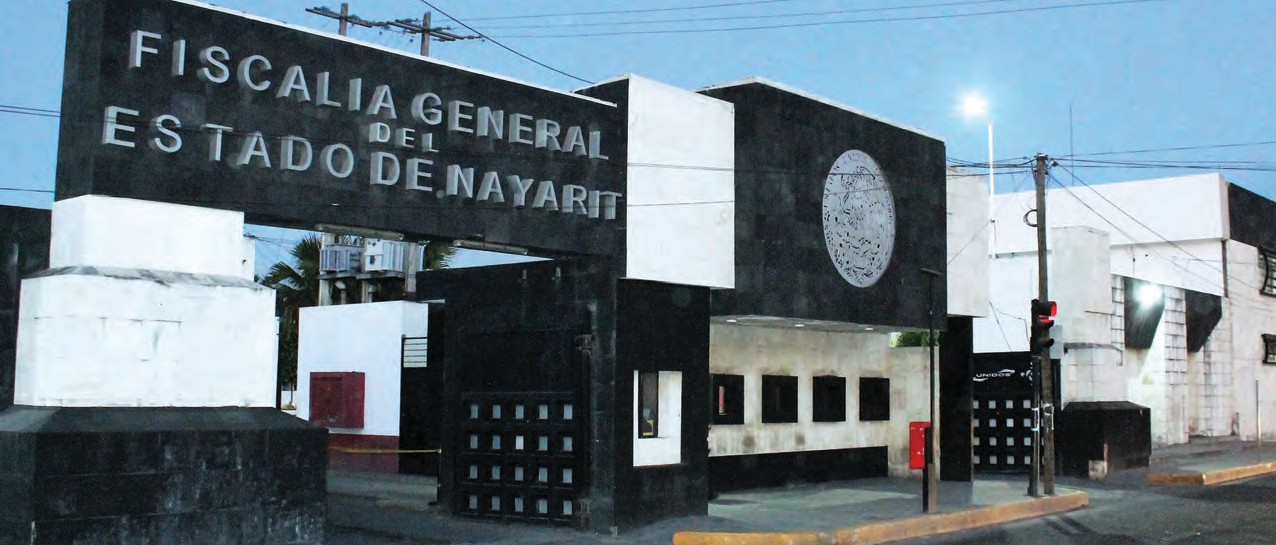 Según el Índice del Derecho a la Información en México (IDAIM)24, elaborado por Fundar, Centro de Análisis e Investigación, que mide la calidad de las leyes de transparencia en México, con relación a las mejores prácticas nacionales e internacionales en la materia, Nayarit está en el sexto lugar nacional y recomienda trabajar en establecer un sistema de sanciones que refuerce el cumplimiento de este derecho, así como reformar la conformación de las autoridades del órgano garante y las condiciones para entregar información a la ciudadanía.Desafíos en materia de Fortaleza jurídicaLos desafíos de la Fortaleza jurídica se encuentran divididos en dos dimensiones: participación ciudadana y justicia; siendo los dos ejes centrales y de mayor relevancia de la sección Estado de derecho.Es importante ubicar la definición de Estado de derecho para la Organización de Naciones Unidas25:“Se refiere a un principio de gobierno según el cual todas las personas, instituciones y entidades, públicas y privadas, incluido el propio Estado, están sometidas a unas leyes que se promulgan públicamente, se hacen cumplir por igual y se aplican conhttp://idaim.org.mx/http://www.un.org/es/comun/docs/?symbol=S/2004/616ESCENARIOS Y  ESTRATEGIAS DE  DESARROLLOR ETO s y d E s A fí O s d E N AyARIT 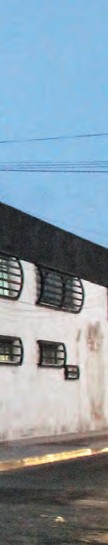 independencia, además de ser compatibles con las normas y los principios internacionales de derechos humanos. Asimismo, exige que se adopten medidas para garantizar el respeto de los principios de primacía de la ley, igualdad ante la ley, rendición de cuentas ante la ley, equidad en la aplicación de la ley, separación de poderes, participación en la adopción de decisiones, legalidad, no arbitrariedad, y transparencia procesal y legal”.Con estos principios, el Gobierno de Nayarit busca promover las bases de un auténtico Estado de derecho, consciente de que es un proceso de construcción a mediano plazo.Participación ciudadanaLograr que la población de Nayarit se involucre activamente en las cuestiones de su comunidad es un gran reto, para el nuevo tiempo, y ello transita por: i) generar vínculos de confianza en el gobierno, muy deteriorados en los últimos años; ii) poner en marcha sencillos mecanismos de interacción, participación y colaboración; iii) promover una cultura donde los funcionarios del gobierno informen, consulten, deliberen, expliquen, respondan, representen y rindan cuentas a la sociedad; y, iv) reconocer el papel de organizaciones civiles que colaboran para transformar la apatía ciudadana en hábitos de corresponsabilidad para resolver los problemas cotidianos.La participación de la ciudadanía, en asuntos públicos, forma parte de un proceso verdaderamente democrático, pues sabemos que algunos cambios en políticas públicas ocurren cuando los ciudadanos se organizan, presionan y promueven soluciones.Impulsar una cultura de participación ciudadana es una nueva forma de hacer gobierno cercano a la población, porque todos ganamos cuando hombres y mujeres ejercen sus derechos y cumplen sus obligaciones sociales participando, evaluando y guiando las actividades de gobierno.También conviene impulsar la participación en los mecanismos formales, dado que el índice de participación electoral, en 2015, fue de 41.8% casi seis puntos menos que el promedio nacional, 47.7%, de acuerdo con cifras oficiales del Instituto Nacional Electoral (INE)26.JusticiaLa violencia y la delincuencia son los principales problemas para la población de Nayarit y la mayor exigencia de resultados hacia el nuevo gobierno.El Estado vive un lento camino de implantación del Nuevo Sistema de Justicia Penal, lo que ha representado un proceso de ajuste en loshttp://siceef.ine.mxprocedimientos y modelo de gestión y trabajo de las instituciones involucradas en la procuración de justicia. Dicha transición requiere de una profunda capacitación y reacomodos en infraestructura, equipamiento y tecnologías de la información, pero está lejos de obtener los resultados esperados.Nayarit es uno de los 14 estados del país donde más del 50% de las personas privadas de la libertad permanece bajo la figura jurídica de prisión preventiva y el Poder Judicial tiene un gran rezago –por múltiples razones acumuladas a lo largo del tiempo– que impide la oportuna impartición de justicia para los nayaritas.Desafío mayor es combatir la impunidad porque aumenta la desconfianza por parte de la ciudadanía hacia las instituciones responsables de la seguridad y justicia. Un primer paso necesario es fortalecer las capacidades institucionales de la Fiscalía General, de la Policía Estatal Preventiva y del Poder Judicial.Desigualdad social regionalNayarit tiene un evidente desequilibrio en el desarrollo económico y social de sus siete regiones. Los graves rezagos, inequidades y desigualdades entre sectores y regiones ponen en riesgo la cohesión social y comunitaria de la entidad.La brecha entre ellas es muy amplia, por lo que se debe promover que tanto los habitantes de la capital (Tepic) y las demás regiones, tengan las mismas oportunidades en todos los ámbitos llámese educativo, de salud, cultural, así como de oportunidades laborales.En este sentido, son pocos los sectores que realmente aprovechan las ventajas de su localización en términos regionales (región occidente de México), esto se evidencia con los insuficientes encadenamientos económicos y que en ocasiones resultan insustentables.Estos rezagos en el desarrollo económico–social pueden ser observados, por un lado, con el Índice de Desarrollo Humano (IDH) realizado por PNUD para las entidades federativas en 2015, donde Nayarit se ubicó en la posición 20, por debajo de la media nacional (0.746) con un IDH de 0.733. Municipios como Del Nayar y La Yesca mostraron un IDH “Bajo” con 0.361 y 0.590. Del Nayar, además, cuenta con una mediana poblacional de 17 años (siendo el municipio con más jóvenes) y con 93.8 razón de dependencia por edad, por lo que es vital ofrecerles alternativas decorosas para su desarrollo.Estas variabilidades interregionales se pueden explicar, además, por la fuerte concentración poblacional en los municipios metropolitanos de Tepic y Xalisco con 471,026 habitantes (40% estatal) y Bahía de Banderas 150,250 habitantes (13%). Ambas metrópolis concentran el 53% de la población de la entidad, dato que evidencia la disparidad y dispersión en el resto del estado.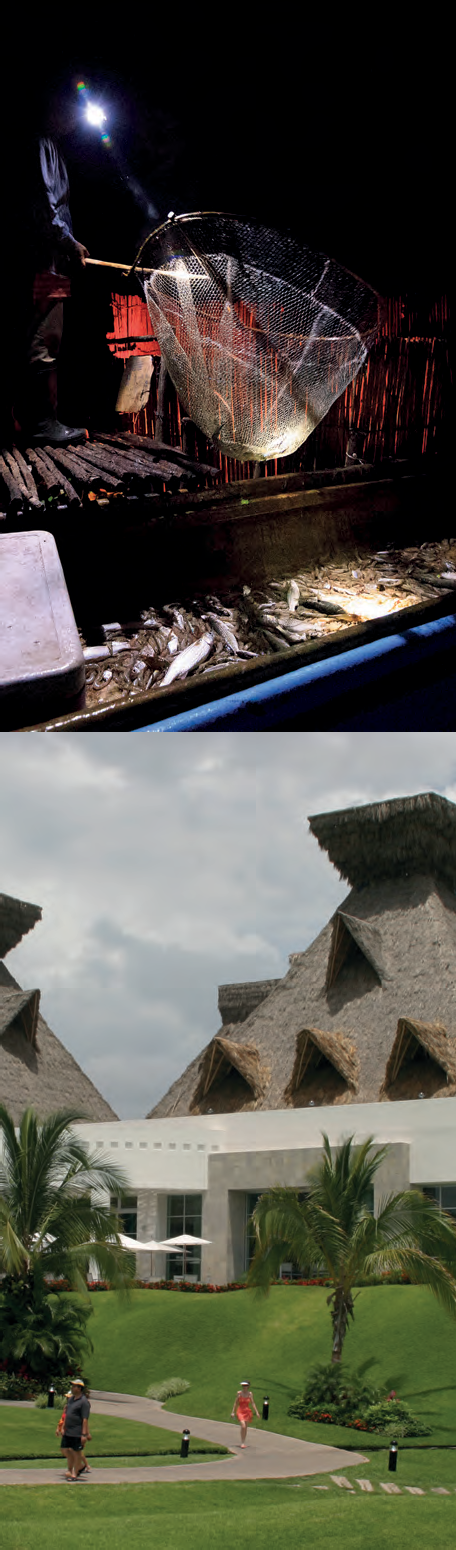 Hay que señalar que Nayarit es atractivo para la migración, ya que en 2015 presentó una tasa positiva de 1.5%, puesto que 4.6% de las personas llegaron a él, contra 3.1% que salieron. En el municipio de Bahía de Banderas, por ejemplo, 65.4% de sus habitantes son migrantes.En cuanto a los sectores económicos que empujan la economía de la entidad, igualmente hay disparidad. En el caso de la producción agrícola, municipios como Del Nayar, Ixtlán del Río y Huajicori tienen rendimientos paupérrimos en comparación con el resto de los municipios, esto evidentemente se debe a sus condiciones fisiográficas, socioeconómicas y de infraestructura.El sector turístico es otro donde contrasta las diferencias al concentrar el 78% de la oferta hotelera en tres municipios: Compostela, Bahía de Banderas y Tepic; pero municipios como Huajicori y La Yesca no cuentan con ningún establecimiento de este tipo, lo que imposibilita impulsar el turismo religioso y cultural que tienen ambos municipios.Impulsar un desarrollo económico–social equilibrado en todas las regiones del Estado será primordial. Con lo cual se buscará cerrar las grandes brechas existentes, armonizando las regiones y ciudades que traigan con ello, una mejor calidad de vida para los que allí habitan.Para ello, se requerirá de una adecuada gestión del desarrollo territorial, planificado de manera sustentable, con directrices en la consolidación regional y sectorial armónica, aprovechando los ya desarrollados y ampliando nuevos motores de crecimiento económico–social.Por lo que distinguir el vocacionamiento de las regiones es primordial para este Plan y con ello, impulsar los cuatro sectores estratégicos del Estado, que van desde aumentar la producción pesquera, ganadera y agropecuaria, al igual que el turismo, aunque en este caso se pretende diversificar el turismo de playa a un turismo sustentable y de aventura, impulsar, por ejemplo, el potencial turístico de la Sierra (ecoturismo), el Religioso (Huajicori) y cultural en comunidades Coras y Wixárikas.Conjuntamente, potenciar la silvicultura en las zonas serranas del estado de una manera incluyente (socialmente) y sustentable (ambientalmente),podrían ayudar a reactivar zonas marginadas y reducir los grandes desequilibrios entre estos municipios apartados del desarrollo.El reto sigue siendo aprovechar el posicionamiento estratégico que tiene el Estado, mejorando la conectividad y ampliando los vínculos regionales (nacionales). Con acciones y proyectos estratégicos que estimulen a revertir las condiciones de desequilibrio regional, donde podríamos mencionar algunos enlaces y corredores carreteros, así como más infraestructura y equipamiento, tales como:± Carretera “Las Varas - Bahía de Bandera” (Complemento de la autopista Guadalajara – Puerto Vallarta).± Conexión de las costas, creando una “Escalera náutica” en la región norte-occidente del país.± Rehabilitación del Puerto de San Blas, así como de la propia localidad.± Ampliación de las conexiones y/o enlaces con la “Sierra del Nayar” (Municipios de La Yesca y Del Nayar) con el resto del estado.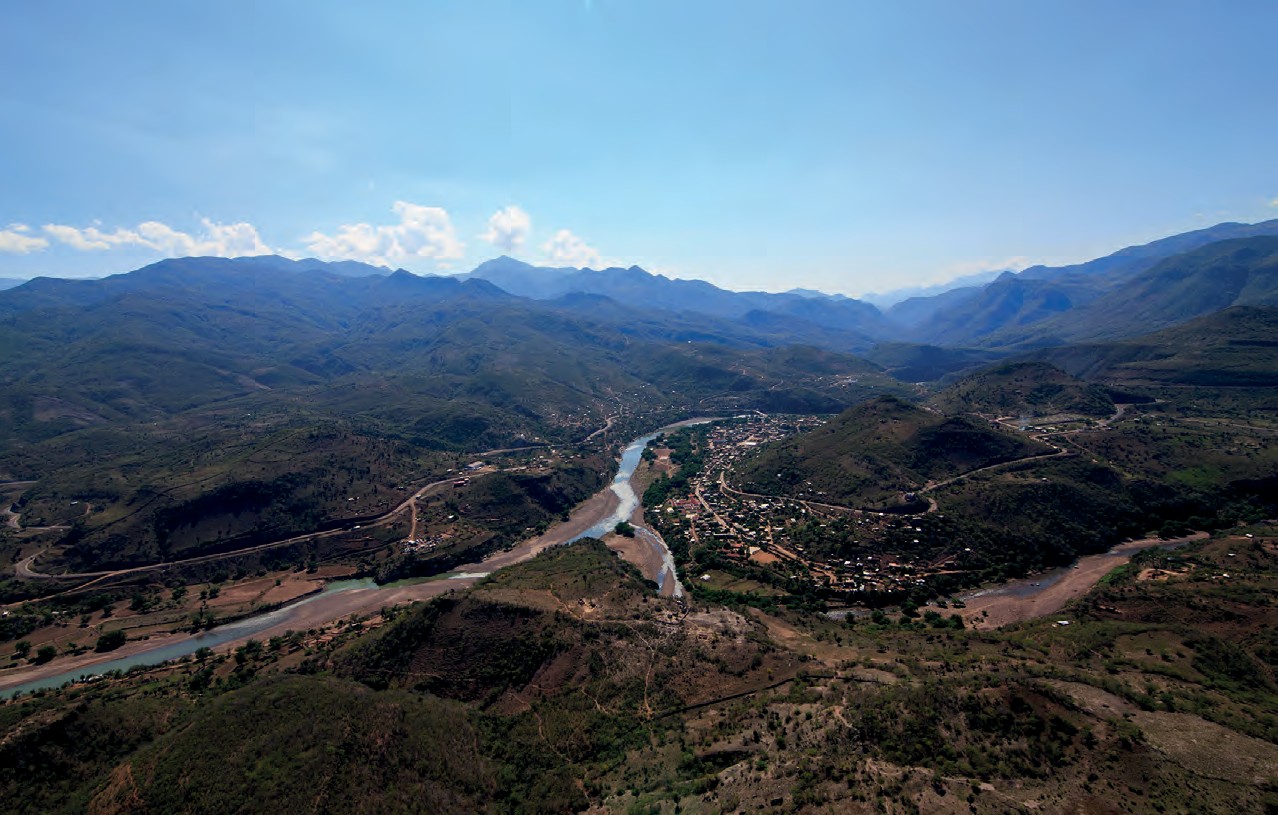 Altos índices de pobreza y marginaciónOtro de los grandes retos que enfrenta el estado de Nayarit, sin duda es el de la pobreza, la cual impide a su población alcanzar niveles básicos de bienestar que les permitan vivir con cierta comodidad y decoro.Asimismo, la marginación que presenta el Estado es de considerar, ya que fue clasificada con una “marginación media”, la cual se asocia a la carencia de oportunidades sociales y a la ausencia de capacidades para adquirirlas o generarlas; pero también a privaciones e inaccesibilidad a bienes y servicios fundamentales para el bienestar.En el 2016, el Consejo Nacional de Evaluación de la Política de Desarrollo Social (CONEVAL) estimó que el 7.9% de la población nayarita, se encontraba en pobreza extrema, el 29.6% en pobreza moderada y 37.5% con pobreza multidimensional, lo que ubica al estado de Nayarit en el lugar número 16 a nivel nacional27 en este rubro.Asimismo, el 19.9% de la población tiene carencias alimenticias y el 43.5% carencias en su ingreso por debajo de la línea de bienestar y el 16.4% de este, se encuentra por debajo de la línea de ingreso de bienestar mínimo.Gráfica 37. Porcentaje de población en situación de pobreza, Nayarit, 2010-20162010	20122014	201641.4%   47.6%  40.5%  37.53%	33%     35.7%  32%    29.6%	8.3%    11.9%    8.5%  7.93%Pobreza multidimensionalPobreza moderadaPobreza extremaFuente: CONEVAL. Porcentaje, número de personas y carencias promedio por indicadorde pobreza, Nayarit 2010-2016. México 2017.p.1Además, el 35.8% de la población presenta carencias de acceso a la seguridad social, seguida con un 19.9% de la población que no cuenta con acceso a la alimentación (lugar 19 nacional), principalmente en los municipios Del Nayar, Huajicori y Jala.Fuente: CONEVAL. Medición de la pobreza: Anexo estadístico de la pobreza en México. México diciembre 2017.101En este sentido, Nayarit ocupa el lugar 11 respecto al nivel más alto de marginación en México, resultando con mayor grado de pobreza multidimensional (moderada y extrema) los mismos municipios Del Nayar, La Yesca y Huajicori, que también, mantienen un “Muy alto” grado de marginación, según CONAPO.28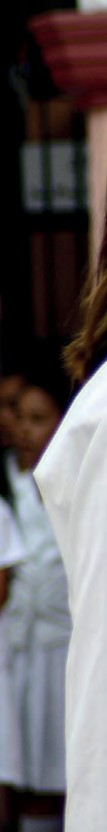 Gráfica 38. Población total y porcentaje de población en pobreza multidimensional por Municipio, Nayarit, 2010100,00080,00060,00040,000100%80%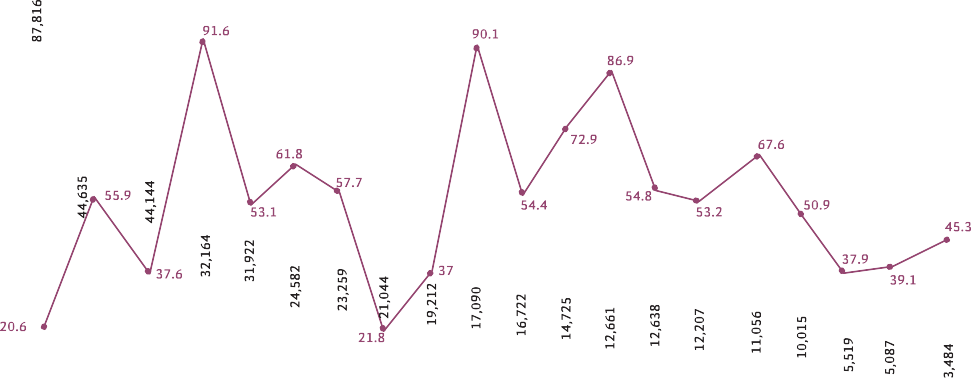 60%40%Pobreza multidimencional% de Pob.Pobreza multidimencional Población20,000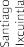 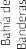 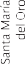 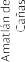 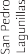 Fuente: CONEVAL. Porcentaje de población en situación de pobreza 2010. México diciembre 2017.El reto para la entidad será promover sociedades pacíficas e inclusivas para el desarrollo sostenible del estado, así como coadyuvar en el fortalecimiento de los programas sociales como PROSPERA el cual trabaja en disminuir dichas carencias en los municipios más vulnerables.Insuficiencias educativas y de saludLos desafíos en materia educativa son diversos, ya que Nayarit enfrenta problemas que impiden que los niños y jóvenes gocen plenamente su derecho a una educación de calidad. Una de las principales características del sistema educativo que debe ser superado es la falta de equidad en la oferta de los servicios que presta a la población escolar, nos queda un reto en el primer año de preescolar y la cobertura en el nivel de medio superior y superior.20%Fuente: CONAPO. Grado de Marginación por Municipio. México 2016. p.187 y CONAPO. Grado de Marginación por Municipio. México 2010. p.191.ESCENARIOS Y  ESTRATEGIAS DE  DESARROLLO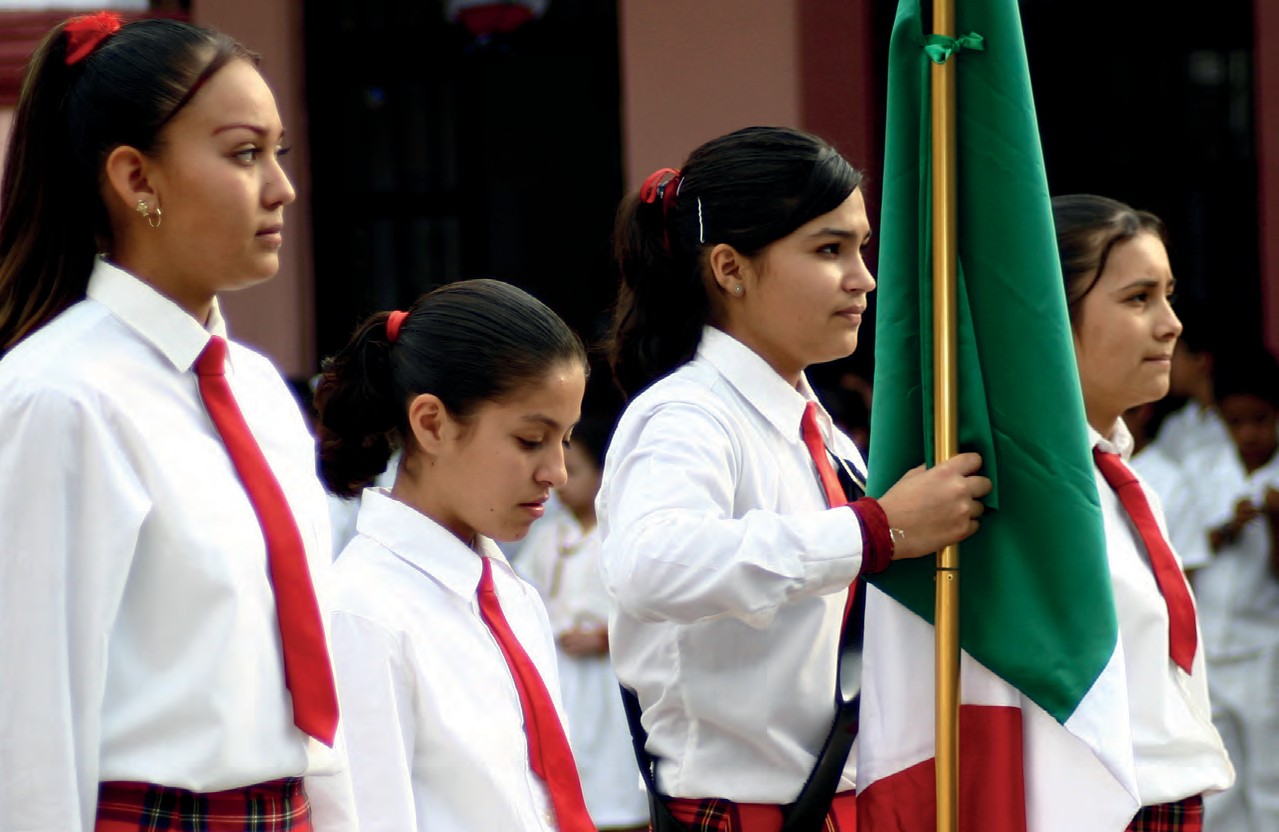 R ETO s y d E s A fí O s d E N AyARIT La brecha es amplia, los habitantes de la capital y de las demás regiones deben tener las mismas oportunidades de educación.A pesar de todos los esfuerzos y de la cobertura educativa los resultados en la prueba de evaluación PLANEA son muy bajos, se deben reunir esfuerzos para lograr aumentar las habilidades de los estudiantes, la educación debe ser de calidad.Asimismo, son grandes los retos que enfrenta el Estado en materia de salud, ya que la cobertura de los servicios de salud es baja o nula en varios de los municipios de la entidad.En este sentido, en 2015 Nayarit tenía una razón de mortalidad materna de 66.9, lo que significa que, por cada 100 mil embarazos, mueren 67 mujeres por riesgo obstétrico, lo que lo ubica en 2do lugar a nivel nacional, sólo por debajo de Chiapas, un tema crítico que debe ser considerado.En cuanto a la tasa de mortalidad infantil, esta representó 9.9, lo que significa que, de cada 1,000 niños nacidos vivos, mueren 10, ubicándose en el 3er mejor puesto a nivel nacional; pero esta cifra equivale a que el 2.5% de los recién nacidos en la entidad fallecen.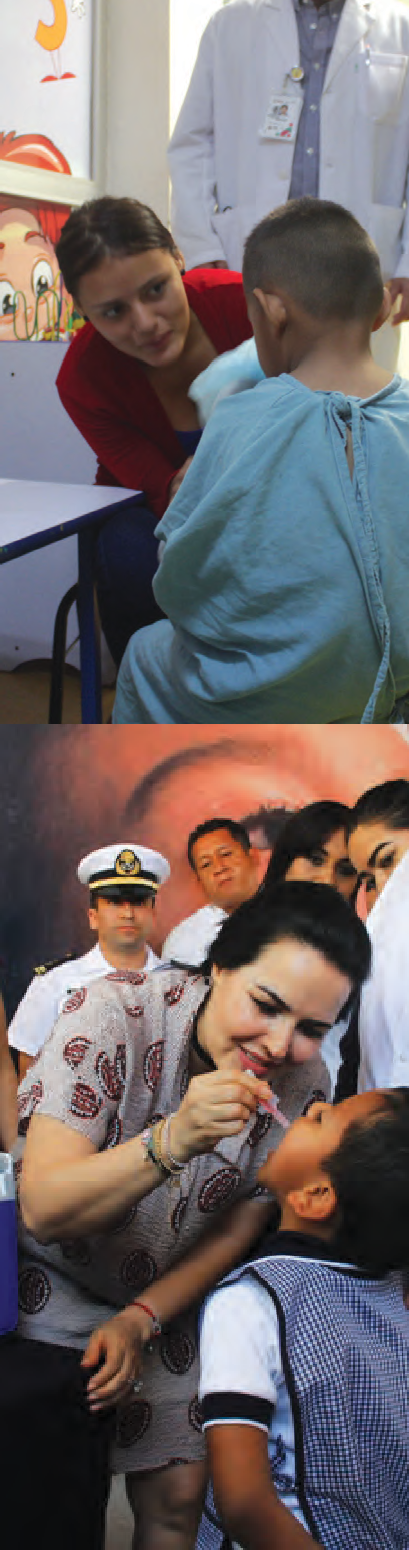 Otro indicador, es la tasa de obesidad (% de personas de 20 años o más con sobrepeso), que en 2012, en Nayarit alcanzó el 32.3%, que lo ubicaba en el lugar 15 a nivel nacional, debajo de la media nacional (32.4); pero que de igual manera se tienen que hacer programas para revertir estas cifras.En el ámbito educativo, observamos también fuertes desequilibrios regionales, ya que mientras en Tepic y Xalisco (municipios metropolitanos) tienen promedios superiores a 10 años de preparación; La Yesca y Del Nayar presentan promedios inferiores a 6 años de preparación.Otro indicador relevante de la insuficiencia educativa, es que el 5.5% de los habitantes del estado, no cuentan con ningún nivel de escolaridad; siendo las personas con más de 65 años, el 22% de analfabetas en la entidad. El municipio Del Nayar presentó la tasa más alta, con 30% de su población adulta, seguidos por La Yesca (12.8) y Huajicori (10.7).En cuanto a la deserción escolar, es otro indicador importante que considerar, ya que el abandono a nivel educativo en secundaria es del 6.4 y el de media superior es del 14.329En cuanto a la no asistencia escolar en los niveles básicos (primaria y secundaria) el Estado tiene un 3.6% y nuevamente el municipio Del Nayar se encuentra en último lugar con el 14.7% de sus niños que no toman clases.En Nayarit existe un porcentaje importante de escuelas multigrado (un profesor imparte más de un grado escolar). Sobre todo, en escuelas primarias comunitarias, siendo las escuelas indígenas con el 71.7% con esta condición. Cuestión que dificulta una verdadera educación de calidad.En la evaluación educativa30 en nivel básico de lenguaje y comunicación, Nayarit se encuentra 4.7% por arriba de la media nacional, en el lugar número 11; pero el 78% de sus estudiantes no alcanzan un nivel satisfactorio en los resultados de la prueba. En el caso de las matemáticas se ubicó en 8vo lugar nacional, con el 25.3% de los alumnos obtuvieron un desempeño satisfactorio cifra igualmente baja.Fuente: INEE. Principales cifras Ciclo escolar 2015-2016: Nayarit. México 2016. p.3Fuente: INEE. Plan Nacional para la Evaluación de los aprendizajes (PLANEA): Resultados nacionales 2015. México 2017. p. 19En la evaluación en nivel secundaria de lenguaje y comunicación, Nayarit esta 4% por debajo de la media nacional, en el lugar 28, con el 79.4% de sus estudiantes no alcanzan un nivel satisfactorio. En Matemáticas se ubicó en el 27 a nivel nacional, sólo el 8% de los estudiantes logró alcanzar un nivel satisfactorio.En la evaluación en el nivel medio superior de lenguaje y comunicación son bajos, el 64% de los alumnos no alcanzaron un nivel satisfactorio (34 Nivel I y 28 Nivel II). Nayarit se encuentra 0.8% por debajo de la media, en el lugar 23. En matemáticas se ubicó en el lugar 21 a nivel nacional, sólo el 9.8% logró alcanzar un nivel satisfactorio.Por otro lado, en cuestiones de salud, el 15% de los habitantes de Nayarit no cuenta con algún servicio de seguridad social, ubicándose en el puesto 22 a nivel nacional, 0.5% por encima de la media nacional. Municipios como Del Nayar el 28.2% de la población no forman parte de ninguno de los institutos de salud de la entidad.En cuanto a los servicios hospitalarios 13 de los 20 municipios cuentan con un hospital general, mientras que los especializados sólo se ubican en Tepic, lo que muestra que existe un desequilibrio en el acceso a estos servicios básicos, al dejar fuera a 7 municipios, los cuales de por si presentan ya graves rezagos sociales.El nivel educativo dentro del Estado presenta grandes áreas de oportunidad, además de ser un derecho humano básico y primordial para el desarrollo de la población, por lo que debería ser uno de los ejes principales de esta administración.Con el aporte de nueva infraestructura y equipamiento educativo, mayor capacitación docente y redoblando esfuerzos para que todos los estudiantes tengan un nivel de satisfactorio en las pruebas, son alternativas para lograr este objetivo.En ese sentido, una de las prioridades en secundaria es elevar los indicadores de aprovechamiento a través de acciones estratégicas para el logro de los objetivos educativos del Sistema Básico de Mejora como lo son: la mejora de los aprendizajes en Lectura, escritura y matemáticas. Triplicar esfuerzos en este nivel para al menos alcázar los resultados a nivel nacional y superarlos.En cuanto a salud, es necesario construir equipamientos en los municipios que no cuentan con algún tipo de servicio, como pudieran ser hospitales generales, esto en los municipios de: Ahuacatlán, Amatlán de Cañas, Huajicori, Jala, Ruíz, San Pedro Lagunillas, Santa María del Oro y Xalisco.Además, se debe prestar atención a los altos índices de mortalidad materna que presenta el Estado, por lo que será necesario identificar cuáles son las causas y crear programas para prevenirlo. Asimismo, la mortalidad infantil, aunque no es tan alto el índice, debe igualmente considerarse en las políticas públicas de salud, así como en los programas sectoriales.En cuanto a reducir las tasas de obesidad en el estado, se requerirán de alternativas transversales, que incluyen programas de salud nutricional de prevención y tratamiento; así como, analizar las opciones (suficientes o no) que brindan el propio estado y sus municipios, con los equipamientos (unidades deportivas, parques, gimnasios y albercas públicas, etc.) y programas de fomento deportivo.Carencias en la viviendaEn este sentido, el problema nuevamente es la asimetría geográfica que existe entre municipios y regiones, ya sea por el hacinamiento en la vivienda, los servicios que se disponen, las características y materiales de construcción; los municipios: Del Nayar (0.56), La Yesca (0.76), Huajicori (0.76), Ruiz (0.84) y Santiago Ixcuintla (0.85)31, presentan los más bajos indicadores e índices.En Nayarit existen 332,553 viviendas, con un promedio de ocupación de 3.6 habitantes por vivienda; pero municipios como: Del Nayar el promedio aumenta a 5.4, en Huajicori a 4.5 y en La Yesca a 4.4, donde, además, una de sus particularidades es que en su mayoría se trata de viviendas propias.Gráfica 39. Estimaciones de las viviendas particulares habitadas140,000	6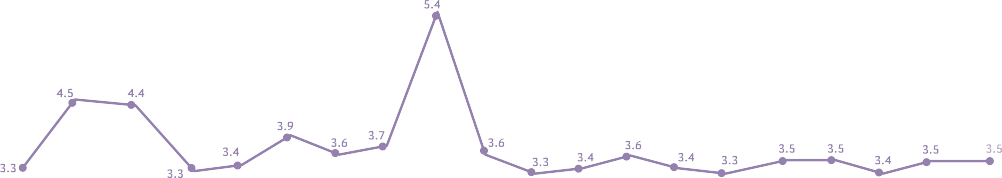 120,000	5100,000480,0003Promedio Hab/viviendaViviendas particulares habitadas60,000240,000120,000Fuente: INEGI. Tabulados de la Encuesta Intercensal 2015.El índice mide las mismas dimensiones que el IDH con PIB, sustituyendo la parte de calidad de vida dada por el ingreso con la tasa de habitantes con drenaje, la tasa de habitantes con agua y la tasa de habitantes con electricidad.106En cuanto a las características y calidad de la vivienda, el 10.1% de la población se encuentra con un nivel de carencia de vivienda, ya sea por calidad o espacios; este porcentaje representa cerca de 122,077 habitantes.32Gráfica 40. Disponibilidad de servicios en la vivienda95.1%	95.6%97.9%72.1%Agua entubada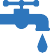 Drenaje	Servicios sanitariosElectricidadFuente: INEGI. Panorama sociodemográfico de Nayarit 2015: Encuesta Intercensal, Aguascalientes 2016. Aguascalientes, INEGI, México. p.8.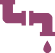 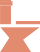 Asimismo, el 27.9% de la población, no cuenta con agua entubada en su vivienda, el 4.9% carece de servicio de drenaje, el 4.4% carece de servicio sanitario y el 2.1% no cuenta con electricidad. El municipio Del Nayar es el que presenta mayores carencias en la vivienda, ya que sólo el 29.9% de las viviendas cuentan con drenaje, el 61% dispone de energía eléctrica y el 65.9% cuenta con agua entubada.En cuanto a las viviendas con materiales de construcción precarios, Nayarit tiene el 3.2% con piso de tierra (Del Nayar con el 40.1%), el 2.1% techos con materiales no resistentes y el 0.9% no tienen paredes resistentes.Finalmente, las Tecnologías de Información y Comunicación que disponen los hogares en el estado, destacan los hogares sin acceso a internet que son el 54.04% lugar 20 nacional, por debajo de la media (52.98%), donde Huajicori es el municipio con menor porcentaje, con un 97.6%. En cuanto a hogares que disponen TV de paga representan el 58.36% de los hogares, lugar 15 nacional, por encima de la media (52.06%). En lo que se refiere a computadoras en el hogar estas representan el 46.52% del total en el Estado.INEGI. Anuario estadístico y geográfico de Nayarit. Aguascalientes 2016. Aguascalientes, INEGI, México. p.144.Gráfica 41. Disponibilidad de TIC en Nayarit80.5%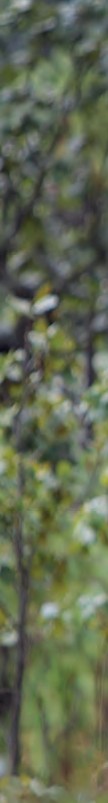 Internet	Televisión de paga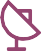 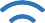 Pantalla planaComputadora	Teléfono celularTeléfono fijoFuente: INEGI. Panorama sociodemográfico de Nayarit 2015: Encuesta Intercensal, Aguascalientes 2016. Aguascalientes, INEGI, México. p. 8.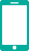 Es necesario para revertir estos problemas, cerrar las fuertes brecas y asimetrías geográficas entre municipios y regiones del estado. Sumar esfuerzos para atender prioritariamente las regiones que históricamente han sido excluidas.Para ello, las acciones a realizar se podrían enfocar en reducir las deficiencias en los servicios de agua potable, drenaje y electricidad y lograr una cobertura del 100% en todos los municipios, así como gestionar fondos federales e internacionales para substituir los pisos de tierra y los materiales precarios en las viviendas.Desigualdades salariales y étnicasEl ingreso de las habitantes en Nayarit, como en el resto del país, es muy bajo, ya que el 27.1% recibe de 1 hasta 2 salarios mínimos, el 68% no gana más de 2 salarios mínimos (equivalente a 136.5 pesos diarios). Aunque está ligado a situaciones como la educación, la informalidad, la desocupación, la baja participación económica de la población y su baja contribución al PIB nacional, es un problema que se debe incluir considerar de forma prioritaria.Además, de los bajos ingresos, el 24.9% de la población ocupada trabaja más de 48 horas. Nayarit también, presenta una tasa de informalidad laboral alta del 62.86% se coloca en el puesto 12 por encima de la media nacional (57.29%).Por otro lado, se debe prestar atención a las minorías, como son las poblaciones indígenas de la región, los cuales muchas veces son discriminados y son forzados a integrarse a la sociedad, sacrificando sus dialectos, costumbres y tradiciones.En 2014, el índice Gini (que mide la desigualdad de los ingresos), el estado de Nayarit obtuvo 0.471, lo que implica que existe un nivel de desigualdad considerable, y se ubica en el lugar 14 a nivel nacional33.108Fuente: CONEVAL. Medición de la pobreza: Anexo estadístico de la pobreza en México. México diciembre 2017.ESCENARIOS Y  ESTRATEGIAS DE  DESARROLLO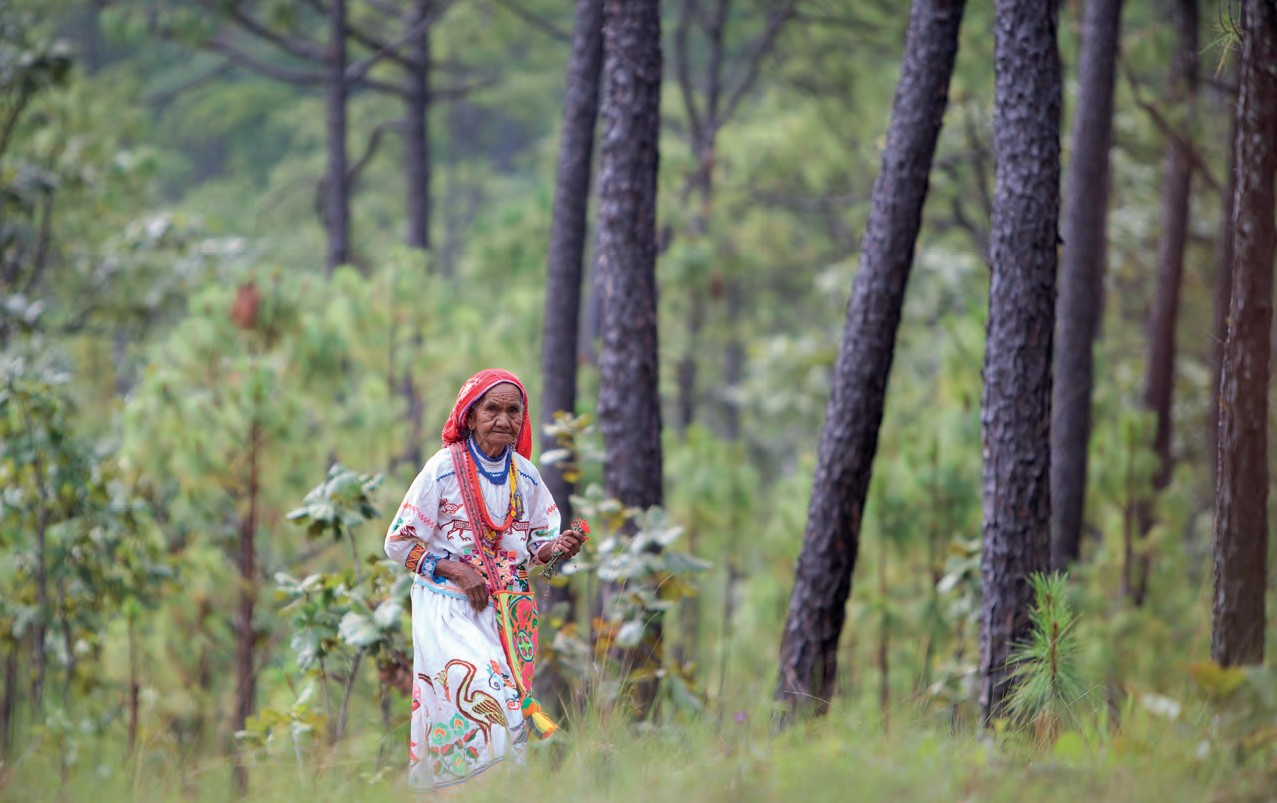 R ETO s y d E s A fí O s d E N AyARIT En este sentido, en 2016 según CONEVAL el 6% del estado estaba con alguna carencia por ingresos bajos (lugar 12 nacional), mientras que la población con ingresos inferiores a la línea de bienestar representaba el 43.5%, ambos arriba de la media nacional pero indicadores igualmente preocupantes, asimismo, el bienestar mínimo que represento el 16.4% este si debajo de la media nacional.En cuanto a la PEA, en 2015, tenía alrededor de 467,031 personas de las cuales el 3.6% se encontraba desocupada (lugar 20 nacional). Nuevamente el municipio Del Nayar tiene la tasa de ocupación más baja del estado con 68.8%.Respecto a la población indígena en el Estado representa el 22.18% de la población (262,007 personas), un porcentaje importante de los cuales 9,346 no hablaba español, situación que los mantiene en una desventaja fuerte frente al resto de la población, ya que sufren de incomunicación, discriminación y exclusión laboral.Como ya se mencionó, en Nayarit existe un porcentaje importante de escuelas multigrado (un profesor imparte más de un grado escolar). Sobre todo, en escuelas primarias comunitarias, siendo las escuelas indígenas con el 71.7% con esta condición. Cuestión que dificulta una verdadera educación de calidad.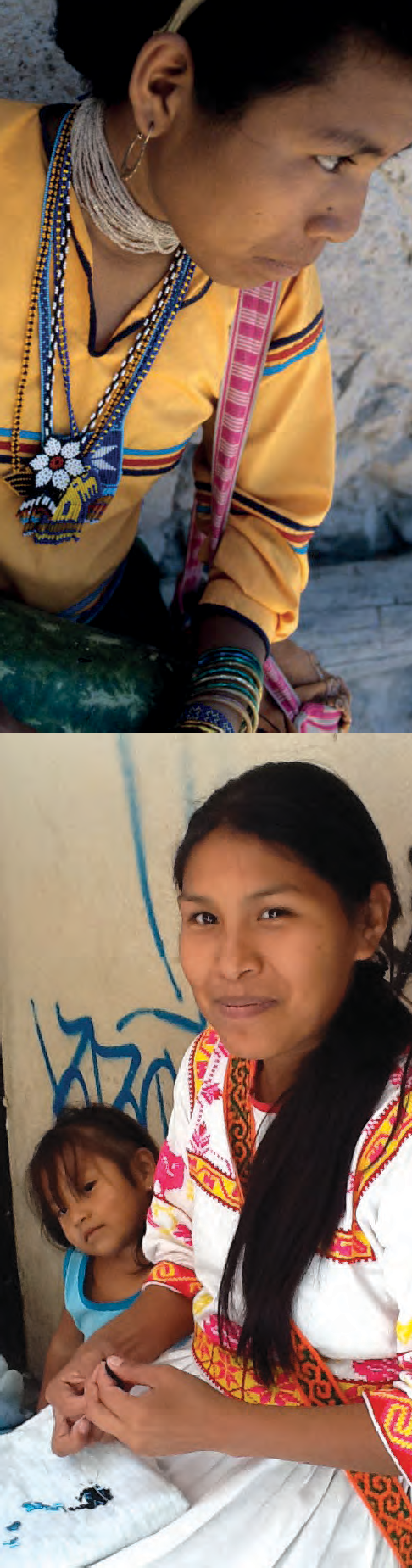 Las principales dificultades que presenta el estado en esta materia se centran en disminuir la tasa de desocupación, incrementar el salario de los trabajadores, reducir la informalidad laboral, así como, mejorar las condiciones críticas de ocupación que existen en la entidad.Asimismo, se debe prestar atención a las minorías, como la son la población indígena ayudarlos a integrarse en la sociedad, ofrecer alternativas decorosas de desarrollo productivo, sin que ello implique perder sus costumbres, tradiciones y dialectos. Pero, además, la educación que se ofrece a estas comunidades debe ser en condiciones adecuadas (equipamiento y docentes) a sus características de usos y costumbres, y promover la equidad, la cohesión social y cultural del Estado.Vulnerabilidad y desigualdad por género (salarial, seguridad, participación política)La equidad de género se refiere a que los hombres y mujeres somos iguales ante la ley, por lo que la violencia de género, equidad laboral y la participación en las decisiones de gobierno deben estar presentes en las políticas públicas.Las cifras evidencian que sigue preexistiendo una desigualdad y vulnerabilidad de las mujeres en país y en Nayarit no es la excepción. A pesar de que el 25.6% de los hogares en Nayarit cuentan con una jefatura femenina, las diferencias salariales siguen desfavoreciéndolas. En cuanto a la violencia de género, el 58.1% de las mujeres de Nayarit han sufrido algún tipo de violencia lo que ubica a la entidad en el 8vo sitio a nivel nacional, por debajo de la media.En Nayarit la desigualdad salarial sigue siendo muy fuerte, los hombres tienen ingresos superiores a las mujeres, la mayoría de las mujeres (30.5%) gana hasta dos salarios mínimos, mientras que la mayoría de los hombres (27.6%) gana hasta tres salarios mínimos. El mayor porcentaje a nivel estatal de trabajo no remunerado sigue siendo realizado por mujeres, con el 91.76%, contra el 62.31% de los hombres que realizanla misma actividad.El tipo de violencia más común es del tipo comunitario y representó el 25%; se refiere a los actos individuales o en grupo que rebasan los derechos de lasmujeres; seguida por la violencia escolar con el 21.9%, donde el 38.6% de los agresores resultan ser la pareja de la mujer, el 42.5% a otros agresores, como padre, madre, amigos, profesores, etc.En agosto de 2017, los municipios de Acaponeta, Bahía de Banderas, Del Nayar, Ixtlán del Río Tecuala y Tepic, fueron declarados por la Secretaría de Gobernación (SEGOB) en alerta de género (por feminicidios), con la finalidad de disminuir la violencia contra las mujeres en el Estado34En cuanto a la participación de las mujeres en la vida pública, el 50.8% del padrón electoral de Nayarit en 2016 correspondía a mujeres, se ubica en el 8vo puesto nacional. El 46.7% de los puestos en el congreso de Nayarit son mujeres, 6to lugar de los estados con mayor proporción de mujeres, pero sólo el 5% respecto a las presidencias municipales. Las regidurías en el año 2014 están compuestas principalmente por hombres, sólo el 36.5% por mujeres (puesto 20 nacional).Las desigualdades en el Estado deben de ser reducidas, la violencia de género debe de ser exterminada en todos los sentidos, apoyar la equidad laboral, disminuir la brecha salarial entre hombres y mujeres y crear oportunidades para las jefas de familia de la región. Lograr la igualdad entre los géneros y empoderar a todas las mujeres y niñas con políticas focalizadas y propiciadoras de un empoderamiento.Deterioro medioambientalEl deterioro y pérdida de la biodiversidad bilógica y los recursos ambientales del estado inhiben el desarrollo regional. Asimismo, la contaminación del aire, el ineficiente manejo y disposición de residuos, el nulo uso de fuentes de energía alternas son una constante en la entidad. Las externalidades negativas que generan las malas prácticas productivas y que están provocando efectos de contaminación, peligro de agotamiento de recursos y un conjunto de efectos de deterioro ambiental y de riesgos para los pobladores que se localizan en zonas que están siendo habitadas, no obstante, la proximidad a los sitios que están identificados con vulnerabilidades. Destaca en esta interacción productivo–ambiental los usos inapropiados del agua para la producción agropecuaria y la acuacultura, por la contaminación generada y lasobreexplotación de pozos.En este sentido, la gestión desintegrada del agua es un factor de insustentabilidad, que no permite garantizar el acceso a toda la población y que hace que los ecosistemas y sistemas productivos estén haciendo un mal uso, que en ocasiones amenaza con el agotamiento del recurso o los mayores costos de su utilización.Comisión Nacional para Prevenir y Erradicar la Violencia Contra las Mujeres. La SEGOB declara AVGM en seis Municipios de Nayarit, así como acciones puntuales para Municipios con mayoritaria población indígena. México 04 de agosto 2017. parr.2.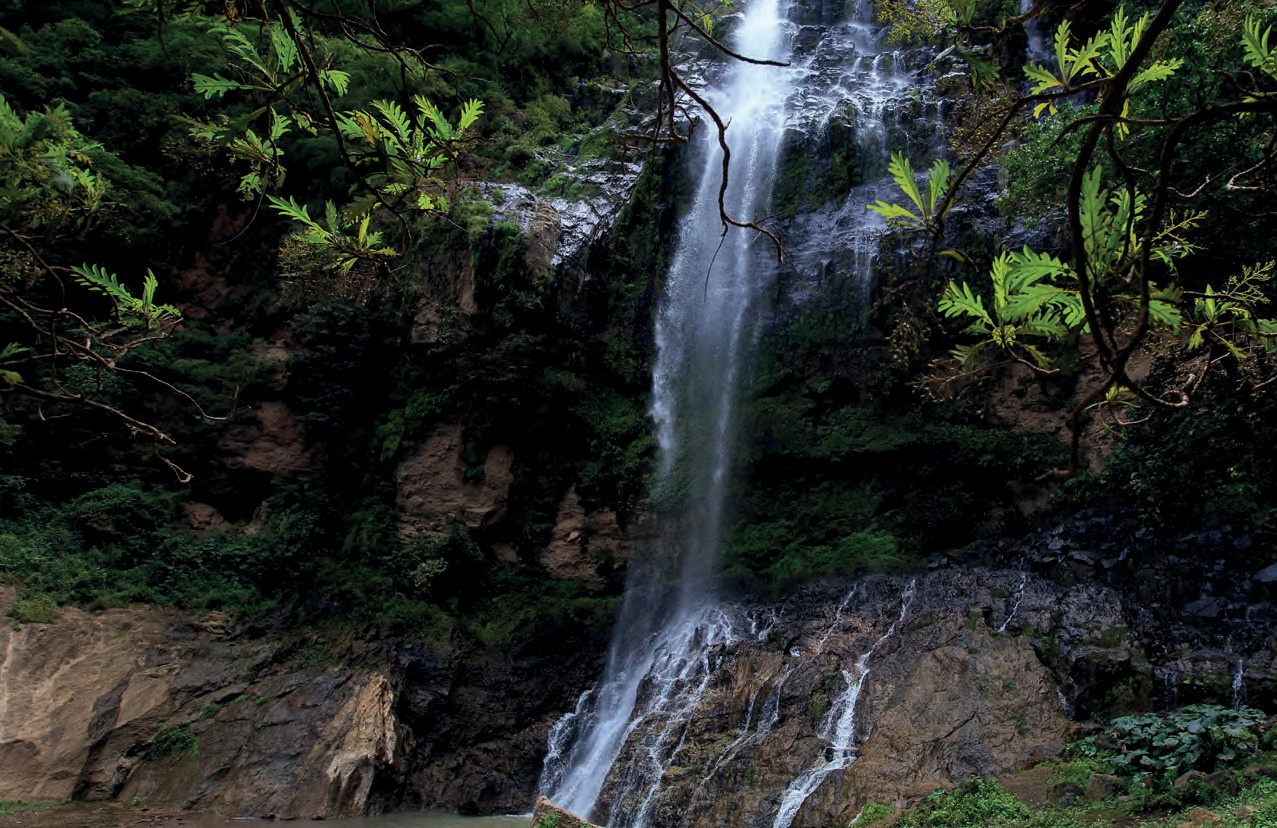 La funcionalidad de las cuencas y paisajes naturales, particularmente los de la zona serrana del Estado se encuentran amenazados por contaminantes y deforestación, por lo que urge la aplicación de acciones para la conservación, restauración y aprovechamiento sustentable del patrimonio natural.Detener y revertir la pérdida de capital natural y la contaminación del agua, aire y suelo, permitirá revertir el manejo insustentable del territorio.Falta de atención para las 3,105,743 hectáreas de áreas naturales protegidas, que cuenta la entidad.En cuanto a la exposición de la población a la contaminación del aire, respecto a las partículas PM2.5 registradas en Nayarit alcanzo 6.1 gramos por m3, ubicándose por encima de la media nacional (11.5), en el puesto 4 de las entidades con menor contaminación35. Un dato relevante en este sentido es que el 14.24% de la población en la entidad queman su basura, lo que generan que estos índices y partículas se eleven.Fuente: INEGI. Indicadores de Bienestar por Entidad Federativa. Diciembre 2017. Las partículas iguales o menores a 2.5 micrómetros (PM2.5) pueden alcanzar el espacio alveolar en los pulmones y el torrente sanguíneo, incrementando el riesgo de padecer enfermedades crónicas cardiovasculares y muerte prematura.Existen 3,000 millones de m3 de aguas residuales generados en Nayarit, para lo cual cuenta con 70 plantas de tratamiento de aguas residuales, de las cuales el 79.89% son tratados a tercer nivel (con 23 plantas), no existen plantas que traten en segundo nivel.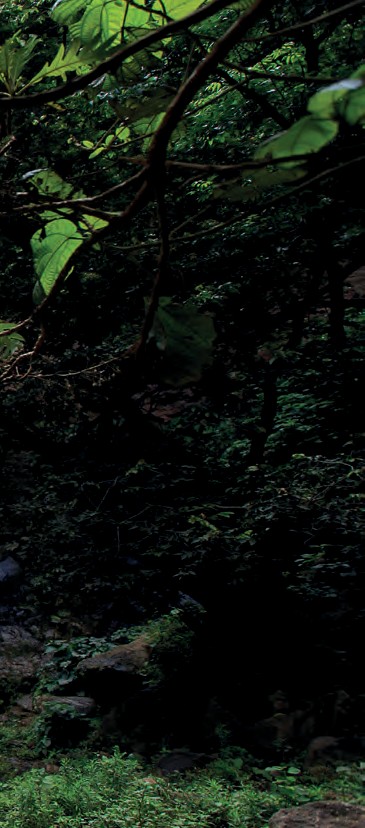 La acuacultura es uno de los principales descargadores de aguas residuales con más de 1,058 millones de m3 (97.15%).Prevalecen las prácticas domésticas adversas al cuidado del medio ambiente, ya que el ahorro de energía en Nayarit se encuentra incipiente, sólo el 37.3% de las viviendas cuenta con focos ahorradores, el 1.9% cuenta con un calentador solar y sólo el 1% posee un panel solar.El turismo masivo y descontrolado, causó en 2016 el cierre al público de las Islas Marietas, debido al daño ecológico que se estaba provocado por el exceso de visitantes.Se debe fomentar la conservación y aprovechamiento equilibrado de los recursos naturales, así como promover una cultura de  la paz, la sustentabilidad y la responsabilidad intergeneracional, modificar el enfoque existente de recursos, por el de riqueza valorizada de los servicios y biodiversidad ambiental y promover un turismo responsable y ambientalmente sustentable como esel caso de Las Islas Marietas.La gestión y buen manejo de los residuos sólidos urbano–rurales, el seguimiento y monitoreo de la calidad del aire, incrementar la cantidad de metros a reforestar, aumentar el tratamiento de aguas residuales, promover el uso de energías alternativas.El sector agropecuario es fuente de riqueza, empleo, y encadena, en buena medida, el crecimiento de las regiones. Al mismo tiempo, es también el origen de malas prácticas productivas que derivan en contaminación y sobreexplotación, especialmente de los recursos hídricos. Por ello, es conveniente reconocer de manera integral el potencial económico del sector y al mismo tiempo el reto de mejorar las prácticas productivas y de utilización de los recursos naturales.En cuanto a las malas prácticas productivas, se trata de identificar los factores sociales y productivos que derivan en un incremento de la vulnerabilidad y que requieren mejorar las prácticas en la prevención y atención a riesgos de desastres naturales y antropogénicos.El PNUMA (Programa de las Naciones Unidas para el Medio Ambiente) ha definido a la Economía Verde como aquella que resulta del mejoramiento del bienestar humano e igualdad social, mientrasque se reduce significativamente los riesgos medioambientales y la escasez ecológica, es decir, una economía baja en carbono, eficiente en el manejo de sus recursos y socialmente incluyente. La perspectiva productiva y ambiental que habrá de conducirse en esta dirección.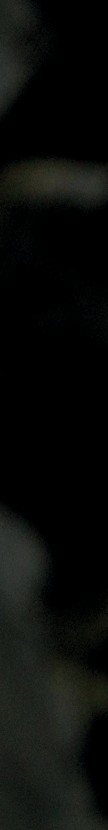 Efectos del calentamiento globalFrente a los riesgos, particularmente los hidrometeorológicos, ante el cambio climático, se requiere en un contexto de planeación integral del territorio acciones para incrementar la resiliencia y la disminución de las emisiones de compuestos y gases de efecto invernadero. Actualmente vemos una sociedad en constante violencia, consumista y derrochadora del medio ambiente, sin conciencia ambiental.El calentamiento del planeta es inequívoco y que por tanto habrá cada vez más variaciones en el clima, y dado que éste tiene una relación natural y mutuamente dependiente con los recursos hídricos, se puede deducir que una de las mejores formas de adaptarse al cambio climático es fortalecer la gestión integrada de los recursos hídricos, percibiendo el agua como un recurso transversal esencial para el bienestar social, desarrollo económico y seguridad ambiental.No hay un adecuado manejo de la extracción y manejo forestal, ya que las superficies deforestadas siguen creciendo exponencialmente. Sólo en el 2016, el estado de Nayarit registró 105 incendios forestales y 2,740 hectáreas de superficie afectada por estos siniestros.Es necesario el aporte local al desarrollo sustentable para mitigar los efectos del cambio climático, por lo que se deberán generar acciones que ayuden en ese sentido. Poner en práctica programas y medidas estatales que permitan, entre otras, controlar las emisiones GEI y adaptarse a los efectos del cambio climático; el promover y desarrollar tecnologías más limpias; explotar los bosques y otros ecosistemas de una forma más sustentable; a informar y sensibilizar al público acerca del cambio climático y de sus efectos.Se debe priorizar la promoción del desarrollo de valores y cultura de paz, responsabilidad intergeneracional y resiliencia. Entre estas acciones están: el generar un Programa Estatal para el Cambio Climático, promover el potencial forestal que tiene el Estado y el cual ha sido desaprovechado para conseguir bonos y servicios ambientales, así como esquemas de protección civil y atlas de riesgos alineados con el ordenamiento del territorioMejorar las prácticas productivas y de utilización del territorio y sus recursos para mitigar las causas del cambio climático y del deterioro ambiental e incorporar criterios de adaptación y mitigación al cambio climático en la planeación del desarrollo urbano.ESCENARIOS Y  ESTRATEGIAS DE  DESARROLLO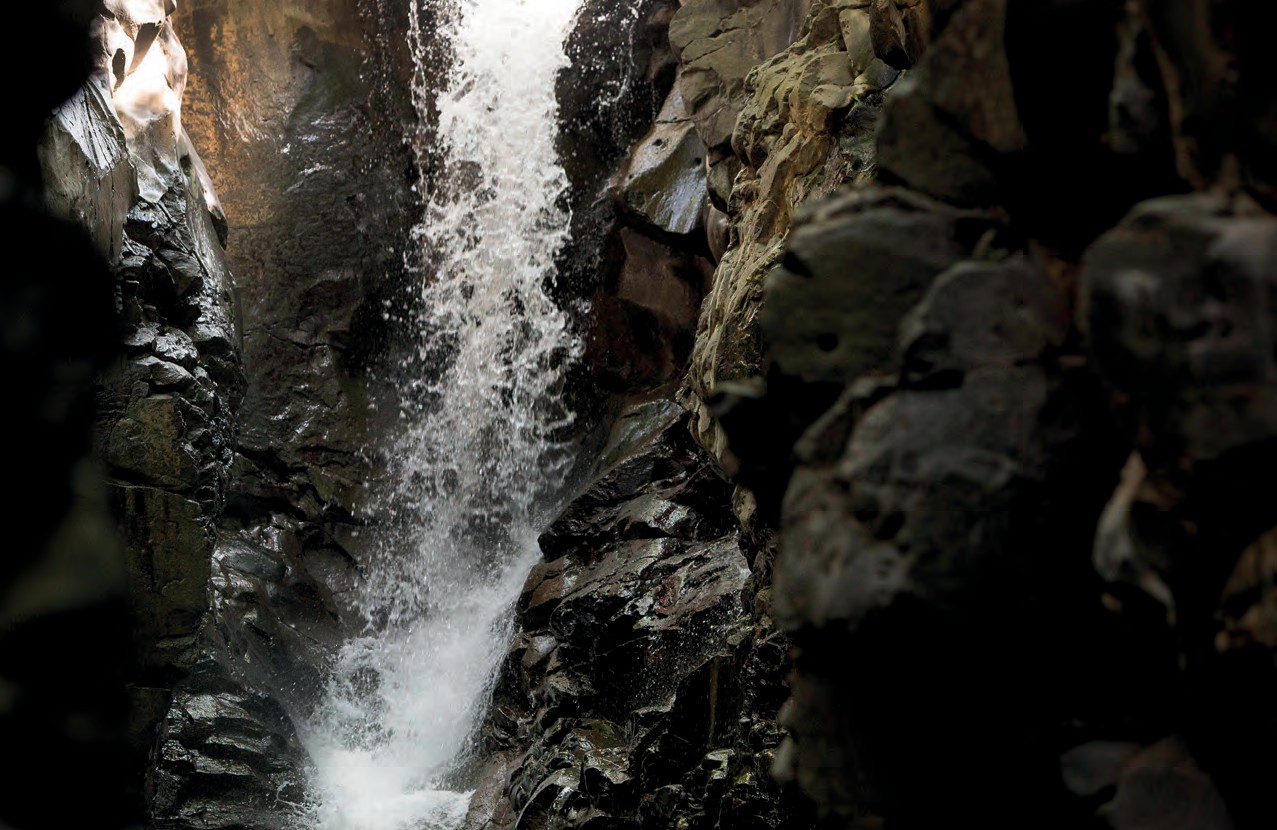 R ETO s y d E s A fí O s d E N AyARIT Insuficiente ordenamiento territorial para regiones urbanas y ruralesExiste un insuficiente ordenamiento territorial, lo cual amenaza aún más con el deterioro ambiental creciente. Este aprovechamiento insustentable del territorio y sus recursos, en algunas de las regiones del Estado, deben ser modificadas, incentivando para una conversión de las opciones productivas de la zona y una política pública más activa para la protección conservación y preservación.Las ciudades y muchas de las localidades rurales en el Estado, sus capacidades están siendo desaprovechadas por la dispersión en manchas urbanas y la gran cantidad de localidades a lo largo del territorio.Por la importancia en la distribución del territorio, así como por la relevancia económica que el sector rural y agrario tiene para la región conviene empezar por el reconocimiento de la importancia agropecuaria en el Estado. Ello lleva a considerar que para ciertas regiones tienen como el motor de desarrollo el sector primario, el que los impulsa, por lo que la interacción urbano–rural que generan hay que manejar de forma adecuada esta singularidad.La segregación y la carencia de orden territorial, pone en juicio la estabilidad económica de la sociedad al no tener un fácil acceso a los servicios, teniendo que destinar salario clave para el movimiento cotidiano a otros puntos y con ello satisfacer sus necesidades básicas.Por otro lado, la expansión urbana de los asentamientos humanos de la entidad provoca, entro otros, un déficit en la infraestructura y servicios, lo que suscita traslados interurbanos entre las localidades y las cabeceras municipales.El problema de la dispersión de población es consecuencia de la limitada capacidad de soporte de la base económica rural, en donde la capacidad de sostenimiento de población es muy frágil, basada en un atrasado sector primario.El reto para la entidad consiste en armonizar el marco jurídico en la materia como lo son la nueva Ley General de Ordenamiento Territorial y Desarrollo Urbano (LGAHOTDU), así como, la Ley General del Equilibrio Ecológico y Protección al Ambiente (LEGEEPA).Promover	un	“crecimiento	inteligente	del	territorio”.	Un crecimiento de los asentamientos humanos del Estado que sea eficiente, evitando el desperdició del capital urbano fijo y los costos de la fragmentación y dispersión de los nuevos asentamientos. Para ello, se promoverá una ocupación óptima de las nuevas demandas de crecimiento, con un crecimiento hacia el interior que no comprometa la prestación de servicios y el funcionamiento de la ciudad interior, y con un crecimiento hacia el exterior bien articulado con la ciudad existente. Este reto territorial lleva a la necesidad de complementar el enfoque urbano con criterios de planeación y ordenación diferenciados para las regiones urbanas y rurales que componen el territorio estatal. Del análisis de esta regionalización se concluye que es insuficiente la ordenación territorial y que se requiere construir en perspectiva y como una de las orientaciones estratégicas un enfoque más amplio que considere las ventajas específicas de cada región del Estado para lograr un desarrollo sustentable e integrado. Nos referimos de manera amplia a las regiones serranas, a las llanuras, de riego y temporal, a las zonas de la costa y particularmente a la interacción entre las zonas propiamenteurbanas con las fronteras agrícolas.Se reconoce que se deben desarrollar las políticas e instrumentos para promover y facilitar el crecimiento sostenido y sustentable con resultados urbanos que reduzcan la huella de carbono y promuevan una mayor equidad y prácticas socialmente incluyentes, lo que nuevamente concuerda con la iniciativa de economía verde del PNUMA.Inadecuada planeación del desarrollo urbano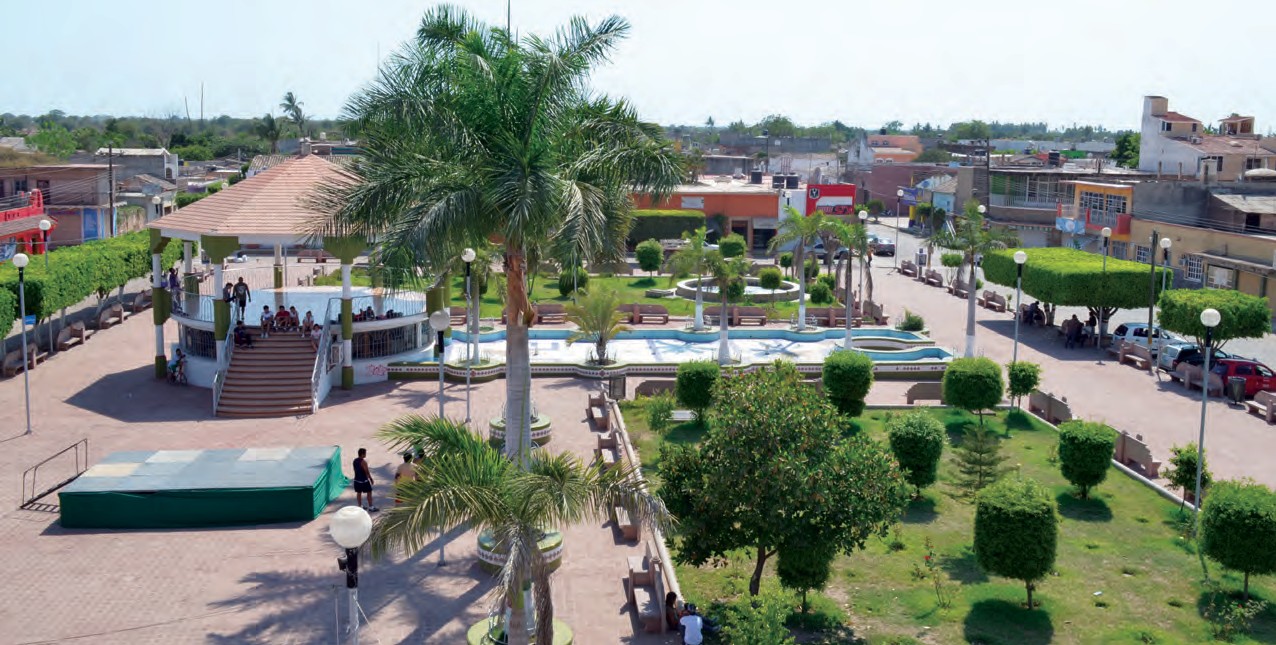 Los antecedentes de instrumentos de planeación y ordenación urbana han mostrado como en los núcleos urbanos centrales se han venido acumulando rezagos que evidencian un insuficiente aprovechamiento de las capacidades en infraestructura y en suelo que puede ser reaprovechado para efecto de lograr una mayor consolidación que, por un lado, mejore el funcionamiento de las actividades urbanas, y por otro evite la dispersión excesiva de las manchas urbanas y de localidades.Hay insuficiente consolidación de las zonas centrales urbanas, ante la expansión de los centros de población hacia las periferias y el crecimiento desarticulado a través de los ejes de comunicación (carreteras) y causes. Lo anterior genera dispersión de una gran cantidad de localidades.El diagnóstico ha establecido el potencial de crecimiento que se tiene por baldíos o por una insuficiente promoción de la Re densificación inteligente del territorio sobre todo en Tepic–Xalisco, y en Bahía de Banderas.Por otro lado, se reconoce que la dispersión de las localidades rurales y la cercanía de algunas localidades con las zonas de producción agropecuaria, la cual requiere un análisis por separado que permita hacer un adecuado reconocimiento de la necesidad de ordenar elterritorio a lo largo de los ejes carreteros o en algunos casos a través de los ríos y canales que han sido los elementos aglutinadores.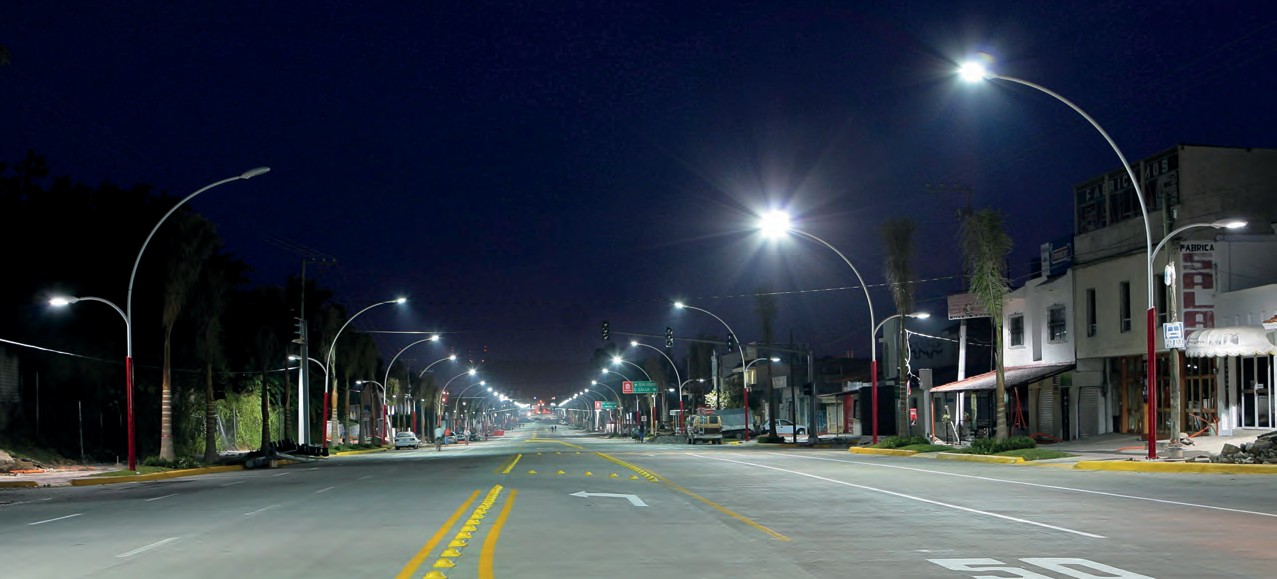 Los paradigmas técnicos de la planeación urbana en los que se dice: que la “ciudad sólo se diseña”, lo que resulta en modelos anticuados y caducos, donde la asignación de derechos de desarrollo, a través, de la zonificación en planes y programas de desarrollo urbano se realizan de manera discrecional y de forma “gratuita”, donde se regalan las plusvalías generadas socialmente.En función de lo anterior, será necesaria una gestión del desarrollo territorial planificado y sustentable. Para lo cual se requiere de la creación y/o actualización de los instrumentos de planeación del desarrollo urbano en todos los municipios del Estado.Otro reto será plantear un “desarrollo armónico y convivencia entre los habitantes de los municipios, mediante el orden jurídico, la educación y la recuperación de los espacios públicos”. Los objetivos que persigue son: actualizar el marco jurídico estatal; impulsar el desarrollo armónico con los municipios; fomentar la convivencia entre los habitantes de cada ciudad y asentamiento del estado; y fomentar las oportunidades a grupos los vulnerables.Se vislumbra necesario alinear los instrumentos para el financiamientodeldesarrolloyparalaejecuciónconcertadadepolígonos de actuación prioritaria dentro de algunas las principales zonas urbanas del estado como lo son la ZM de Tepic y Bahía de Banderas y lograr definiciones de política concertada y corresponsable en la actuación pública–privada–social para armonizar lo urbano y lo agrario.ESCENARIOS Y  ESTRATEGIAS DE  DESARROLLOR ETO s y d E s A fí O s d E N AyARIT Insuficiente coordinación metropolitana y de los acuerdos para las zonas interestatalesLa escasa corresponsabilidad social para los temas urbano– ambientales, es una de las áreas que requiere de una mayor coordinación metropolitana en Tepic y Bahía de Banderas, está asociada a los efectos de la urbanización sobre el ambiente, particularmente en lo que se relaciona con la generación de los residuos urbanos, el tratamiento de las aguas residuales y los costos ambientales, sociales y económicos de la movilidad en ambas metrópolis.Entre los principales problemas que se enfrentan los municipios conurbados por la falta de acuerdos y coordinación son los referentes a los siguientes tópicos: Cambios en los usos y destinos del suelo; el manejo sustentable del agua; la movilidad y el transporte público; la ecología y el medio ambiente; el tratamiento y disposición de los residuos sólidos urbanos, industriales y peligrosos; la prevención de riesgos, la atención a contingencias y la protección civil; la coordinación para los criterios comunes de administración; la planeación y diseño de equipamientos e Infraestructuras estratégicas; el alineamiento de las políticas de seguridad pública, en coordinación con las políticas federales, así como, la homologación y armonización de la normatividades municipales o metropolitanas.Muchas de las problemáticas están asociadas con prácticas lejanas a los núcleos urbanos, las cuales al ser vistas aisladamente, pueden interpretarse como temas de poca relevancia en la coordinación. Sin embargo, es claro que su vinculación ambiental las hace muy relevantes de ser atendidas en un nuevo marco de coordinación interinstitucional regional de estas dos metrópolis que tiene el estado.El reto que se planeta es formalizar acuerdos interinstitucionales para una nueva Gobernanza, en ambas metrópolis del estado. Asimismo, propiciar la participación de todos los actores sociales involucrados en una nueva ética de la corresponsabilidad, se trata de reconocer la insuficiencia de los espacios de participación, pero también el escaso compromiso social con el cambio de hábitos y las mejoras en las prácticas cotidianas, muchas de ellas insustentables, que agrava los problemas. El uso del agua es un claro ejemplo, pero también lo es la generación de residuos urbanos y los hábitos en los medios de transporte que se está usando en la metrópolis. Muchas de estas problemáticas requieren proyectos e inversiones públicas, pero también son la oportunidad para incentivar nuevos compromisos sociales a favor de mejores regiones metropolitanas.Precisamente este es el marco de coordinación y corresponsabilidad que define el reto mayor para la construcción de las instituciones metropolitanas y para sentar las bases de eficiencia en la realización de acciones y proyectos de impacto regional.PLAN ESTATAL DE DESARROLLO · NAYARIT 2017 - 2021UN PLAN PARA EL NUEVO TIEMPO Visiónl Plan Estatal de Desarrollo de Nayarit 2017-2021 aborda las políticas, los principios de actuación, las líneas estratégicas y la aplicación de instrumentos con una misión institucional al 2021y una visión estratégica al 2042 que permita eficientar la organización institucional, potenciar las capacidades económicas, disminuir las desigualdades sociales, conservar nuestros recursos naturales, manejo adecuado de nuestros energéticos y la dotación, renovación y ampliación de la infraestructura de servicios y el equipamiento social y productivo en regiones, ciudades y localidades rurales de la entidad, a fin de garantizar un modelo de vida a que aspiran los nayaritas.El momento histórico por el que atraviesa Nayarit, determinado en gran medida por los procesos de transición política, económica, demográfica y social, nos obliga a encontrar las mejores respuestas a los retos y desafíos que hoy vivimos.Con el Plan Estatal de Desarrollo (PED) de Nayarit 2017-2021 logramos alcanzar un modelo de gobierno donde la población Nayarita vive y convive en plena libertad, mayor seguridad ciudadana, confianza en las instituciones, con una cultura de paz, respecto a los derechos e igualdad de las personas sin distinción alguna.La población es respetuosa con el medio ambiente. Reconoce y es consciente de la relevancia de sus recursos naturales que tiene para impulsar la producción agrícola, ganadera, acuícola, pesquera, silvícola, forestal y minera. Nayarit es uno de los principales destinos de turismo alternativo a nivel nacional e internacional.En Nayarit logramos aprovechar la localización estratégica y el potencial económico de todas las regiones para generar un desarrollo integral, incluyente y de largo plazo, que se manifiesta en un incremento significativo en la calidad de vida de las personas y la mejora de la comunidad. Cuenta con un gobierno que brinda más y mejores servicios de educación y salud que permiten mejorar su calidad de vida con cohesión social, solidaridad y sentido de identidad cultural.Directrices de Desarrollol desarrollo sostenible hace posible orientar la actuación pública y privada al desarrollo estatal con una visión coherente e integral de largo plazo, utilizando como sus principales instrumentosla planeación estratégica a fin de orientar la evolución del desarrollo económico, social y territorial. Conforme a los principios de actuación institucional de buena gobernabilidad en la organización y administración estatal; la cohesión social y cultural en términos de una activa participación social y de competitividad económica en términos de las organizaciones y la cooperación intersectorial, se concibe desde una perspectiva del desarrollo, las siguientes orientaciones de desarrollo para el Estado de Nayarit en los próximos años:Figura 9. Orientaciones del desarrolloMejora en la gobernabilidad en la organización y administración estatal para la prevención del delitoEl acceso a fuentes de empleo y al uso del equipamiento, servicios e infraestructuras pública y privadasEl fomento del desarrollo de proyectos sociales y productivosLa determinación de una normatividad que procure que el suelo urbano y de conservación se utilice en congruencia con la utilidad pública y la función social y económicaLa determinación de usos y aprovechamientos del territorio de acuerdo a su vocación y aptitudPromover un desarrollo socioeconómico equilibrado, sostenible y sustentable entre el territorio urbano y el ruralLa creación de nuevas redes de infraestructurasEscenarios de Desarrollo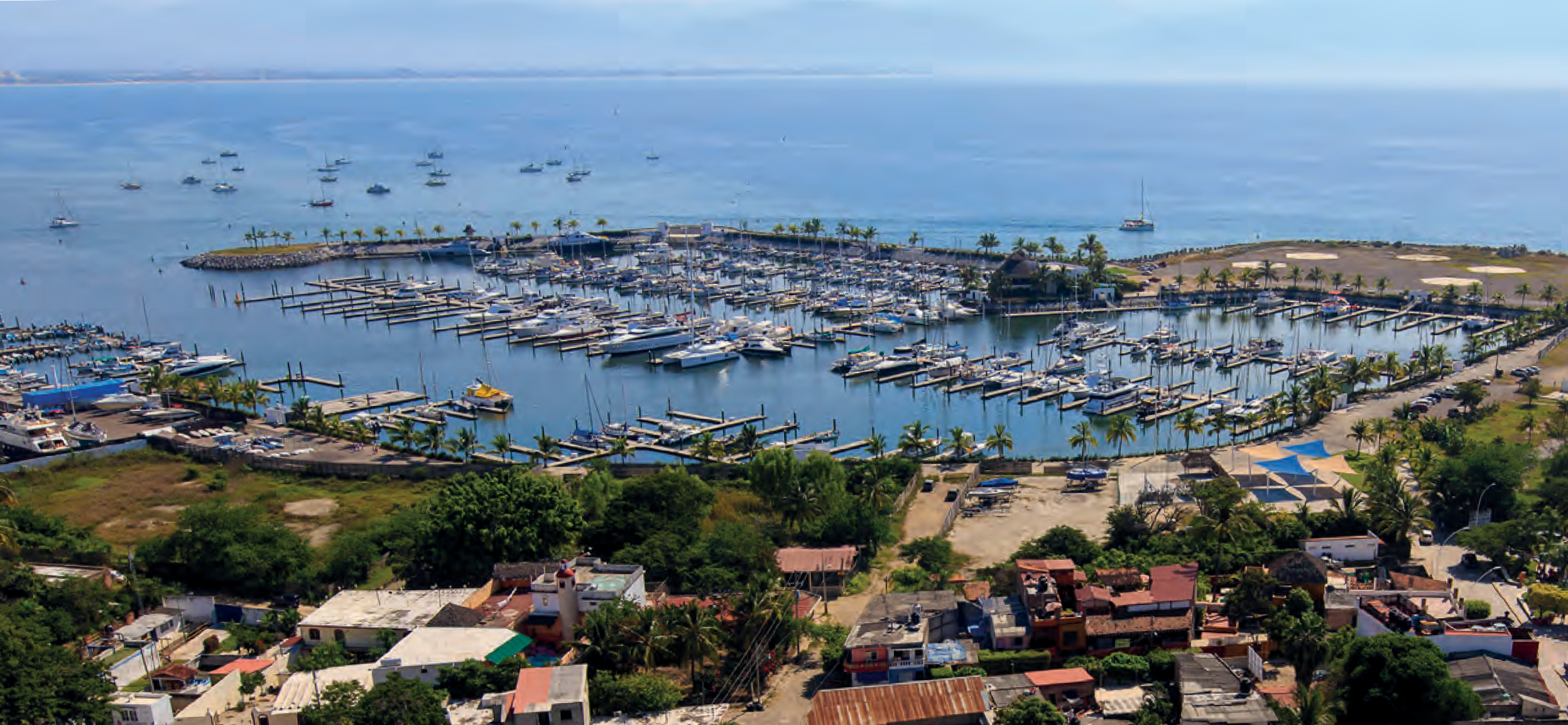 El contenido estratégico del Plan Estatal de Desarrollo 2017- 2021 determina una propuesta de planificación multisectorial para impulsar el desarrollo social, económico y territorial deNayarit, con el objetivo de formular, gestionar y ejecutar una cartera de proyectos estratégicos.La visión del Plan Estatal de Desarrollo se conciben en una agenda de gobierno para orientar las políticas públicas del desarrollo estatal a partir de dos mandatos: el primero, que sus determinaciones están vinculadas a un nivel estratégico de desarrollo institucional y de la infraestructura en un escenario de 4 años al 2021; el segundo, para que Nayarit se convierta en un polo de desarrollo regional en el contexto país con un horizonte de largo plazo al 2042.El PED de Nayarit 2017-2021 identifica dos escenarios de desarrollo predeterminadas que requieren de una orientación social, económica y territorial, hasta dónde la voluntad política, la capacidad técnica y la aspiración social del Estado quieran llegar: una visión de Desarrollo Local de acuerdo a la misión institucional al 2021, como periodo de gobierno; y a una visión de largo alcance para convertir a Nayarit en un Polo de Desarrollo Regional al año 2042. Lo anterior de acuerdo a los siguientes rubros del desarrollo:Figura 10. Rubros del desarrollo regional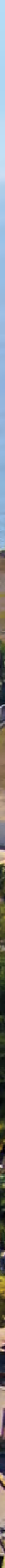 En los escenarios de desarrollo a corto-mediano y largo plazo:Bases Institucionales. Los dos primeros años de la administración es necesario que los actores del desarrollo centren sus esfuerzos en sentar las nuevas bases jurídicas, organizacionales y de corresponsabilidad entre la sociedad y los gobiernos del Estado de Nayarit. Entre otros aspectos relevantes se habrán de desarrollar los siguientes:Aprobación del Paquete Legislativo para el Desarrollo Integral y Sustentable del Estado.Creación de los Gabinetes y nombramiento de los Coordinadores Técnicos para el seguimiento de las agendas de gobierno.Creación de la Agencia para el Desarrollo de Nayarit.Figura 11. Agenda de gobierno 2017-2042Un siguiente paso, habiéndose iniciado y en paralelo con la consolidación de las Bases Institucionales es ir sentando las nuevas Bases para el Desarrollo Local en el resto de la administración pública. Se considera que el proceso deberá dar inicio en el 2019 y concluirá en el 2021. En este momento serán instrumentados entre otros:Los sistemas y corredores claves para el desarrollo social y económico de todas las regiones en el estado.Bases para la infraestructura social y productiva.Proyectos  Estratégicos Regionales.Un tercer momento, permitirá consolidar las Bases anteriores y concluir la administración con nuevas Bases pera la Integración Social en el que la comunidad logre restituir los lazos de una mejor convivencia, sentido de identidad y búsqueda de un mejor futuro, solidario y responsable para todos los nayaritas.El periodo de gobierno sólo puede ser concebido como los primeros pasos, en el corto plazo, encaminados hacia lograr que el estado apunte en conseguir una Visión Polo de Desarrollo Regional, hacia el 2042, en la que juntos consigamos que Nayarit se inserte y contribuya sustentablemente a una mejor interacción entre todas sus regiones y sectores; mejores vínculos de cooperación y crecimiento con las regiones del país con las que se interrelaciona; y un mejor aprovechamiento de las relaciones con las regiones de la economía internacional y de su contribución local al mejoramiento global del planeta.Se considera que un horizonte de 4 años para iniciar las bases para desarrollar el nuevo modelo deinfraestructura para el desarrollo sustentable, incluyente y equitativo debe estar orientado con una visión de 25 años en el que las grandes intervenciones que se pretenden logren estructurar el desarrollo que queremos y detonar procesos de colaboración e intervención de todos los sectores.En particular se espera que la intervención pública logre concertar con los sectores privados y sociales la participación activa así como la atracción de capitales internacionales para lograr los objetivos de desarrollo que requiere el Estado de NayaritCon todo lo anterior estaremos en condiciones de lograr una reconversión integral y consolidar la inducción de un polo de desarrollo regional, impulsado y conducido eficazmente por la Plataforma de Gobierno que se presenta.Tabla 9. Visión del desarrollo por sectores 2017-2021El Estado de Nayarit se caracteriza por contar con un fuerte estancamiento de su dinámica socioeconómica que urge revertir, por lo que es indispensable reorientar su economía hacia un desarrollo de alta competitividad en concordancia con la conservación de sus recursos naturales. Es aquí donde resulta imperativo alcanzar para ambos procesos –desarrollo y conservación– la condición necesaria de sustentabilidad.En tal sentido Plan Estatal de Desarrollo contempla instrumentos para establecer un cuerpo normativo de criterios de ordenación del territorio en los ámbitos urbano y rural, de conformidad con la vocación natural y capacidad del territorio. Para lograr la sinergia entre los diversos componentes de un proyecto de desarrollo es necesario priorizar las iniciativas en términos de aceptación social, de la infraestructura de soporte y de las inversiones y/o financiamiento.La visión del desarrollo, en consecuencia, obedece principalmente a los objetivos de desarrollo de la entidad que se definen a partir de las capacidades y condiciones sociales y territoriales. Por ello, la determinación de impulsar una plataforma de gobierno basado en el desarrollo es la base para conducir y materializar las políticas públicas, y para distribuir los recursos públicos de acuerdo con las prioridades de cada región del estado.Con estos criterios, es posible la aplicación de un Programa de Desarrollo, pudiendo ajustarse su cobertura normativa a lo largo del tiempo para facilitar la programación de la acción pública en el corto y mediano plazo, a partir de una perspectiva al año 2042. Esto ocurrirá, conforme avancen las políticas y proyectos de desarrollo gubernamental y se logren los objetivos planteados, particularmente en el periodo de la administración estatal 2017-2021. De manera particular, se ha considerado, la importancia del potencial y la competitividad de las distintas regiones, debido a su capacidad de atracción de actividad productiva y población.De esta manera, la visión global del desarrollo para el Estado de Nayarit podría constituirse en una entidad vinculadora de enlace al Pacífico Norte y hacia el Centro-Occidente en su relación comercial con la Zona Metropolitana de Guadalajara, así como del sur del país sobre el eje Pacífico entre Michoacán y Oaxaca.La visión del desarrollo de Nayarit al 2042 se fundamenta en la necesidad de impulsar una efectiva política de promoción y fomento de la actividad económica a escala municipal, aprovechando las ventajas comparativas que ofrece cada una de las regiones en su conjunto y las ventajas competitivas que serán inducidas mediante el conjunto de intervenciones planteadas en Plan Estatal de Desarrollo.Como en todo el proceso, aquí también se subraya la necesidad de establecer mecanismos y procedimientos que garanticen la participación de todos los actores involucrados y se logre consenso oapoyo social en cada una de las acciones y decisiones que se adopten. A fin consolidar esta visión del desarrollo, es importante señalar en una primera instancia, los grandes proyectos planteados en un escenario global de gran visión y de largo alcance al año 2042:Tabla 10. Visión del desarrollo por sectores de largo plazo 2042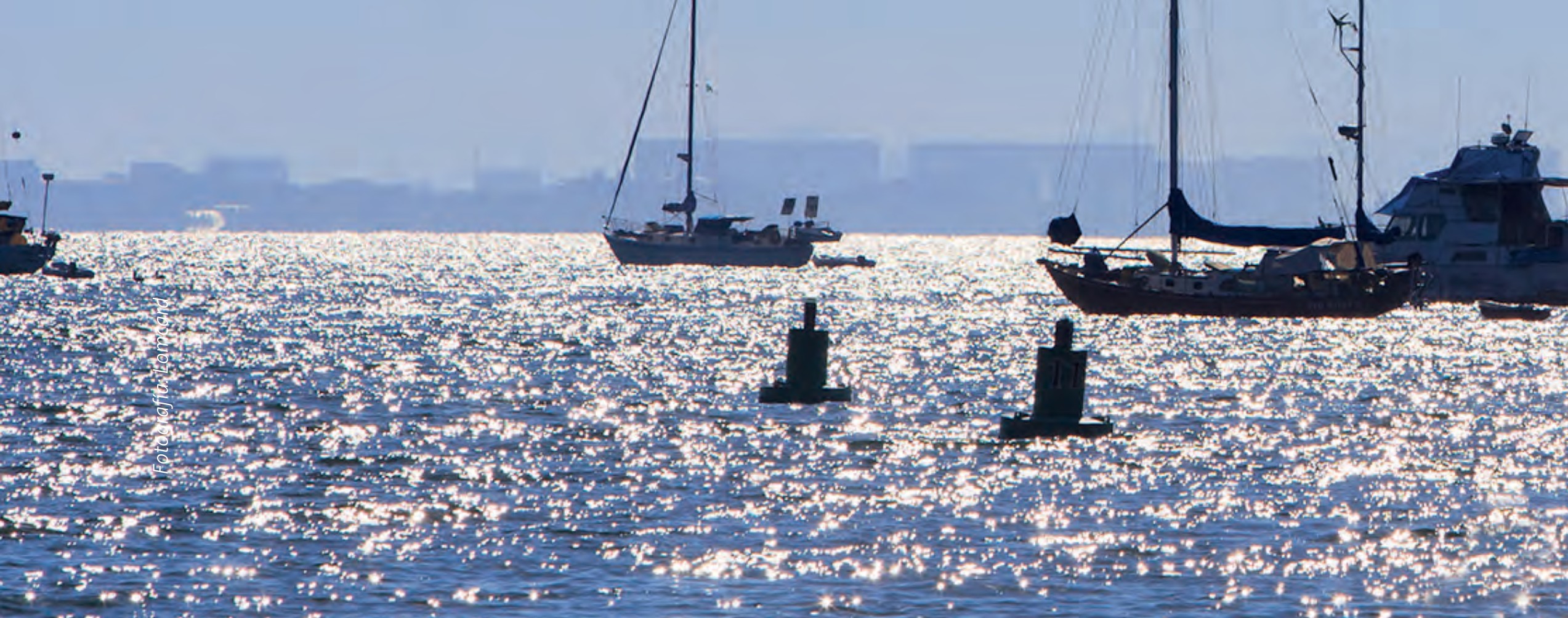 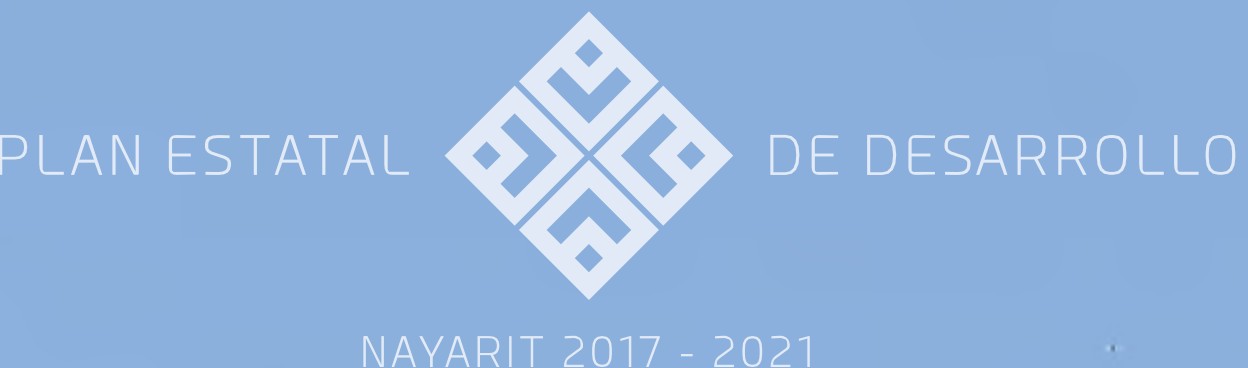 ' 'MODELO DE GOBIERNO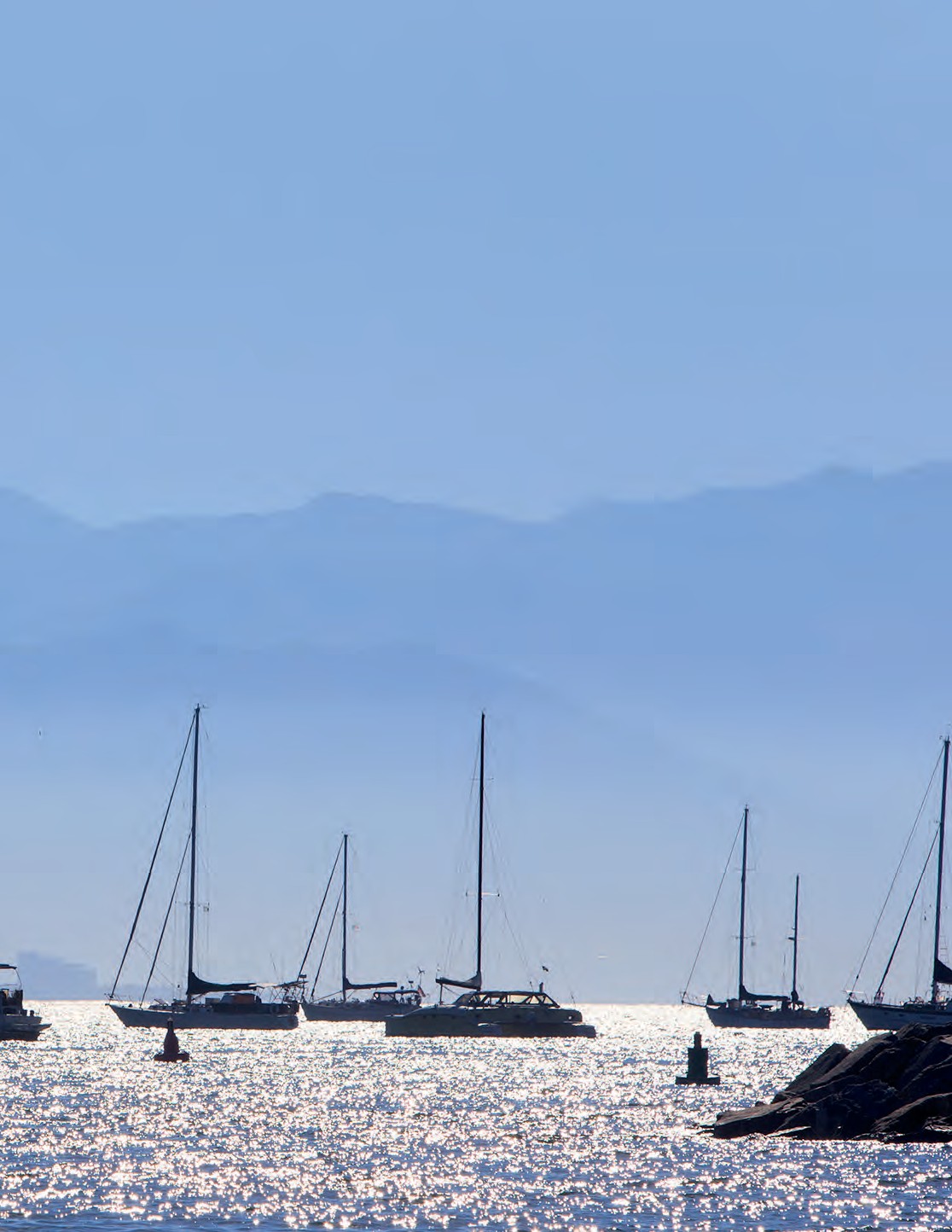 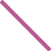 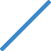 ¿A DÓNDE QUEREMOSLLEGAR?El Modelo de Gobierno que se propone tiene como fundamento, la aplicación de procesos de crecimiento y desarrollo económico, social y territorial a partir de los 4 procesos de cambio, basados en la plataforma de los 4 ejes rectores que rigen el PED, mostrados en la siguiente tabla:Figura 13. Procesos de cambioA partir del uso eﬁciente y transparente de los recursos públicos y el mejoramiento de la función pública.Elevar los servicios de seguridad ciudadana y prevención social del delito.Fortaleciendo los patrones de convivencia social con nuevos requerimientos educativos, y formas de participación ciudadana, aunado a una mayor apertura de los espacios de toma de decisión, promoviendo mejorar las relaciones sociales y de convivencia.Fortaleciendo los sectores productivos de mayor potencial. Reactivación económica, innovación productiva y empleo.Promoviendo la democratización de la productividad entre todos los sectores y regiones.Aumentado la calidad, infraestructura, apoyo a los capacitación y mejora de los recursos en general de los servicios públicos, haciendo énfasis en el sector salud, educación, cultura, vivienda.Promoviendo la igualdad sustantiva, la equidad, la cohesión social y cultural.Para la organización productiva, la administración de los equipamientos, espacios públicos y la conservación de los recursos naturales.Por la consolidación de un modelo de desarrollo planiﬁcado y sustentable.Elevar la calidad de habitabilidad urbana y rural.Por la conservación y el aprovechamiento equilibrado de los recursos naturales.Procurando la interacción de todas las regiones del Estado. Creando un sistema de ciudades articulado y cooperativo. Aprovechando el potencial de la localización estratégica de la entidad.GABINETES DE GOBIERNO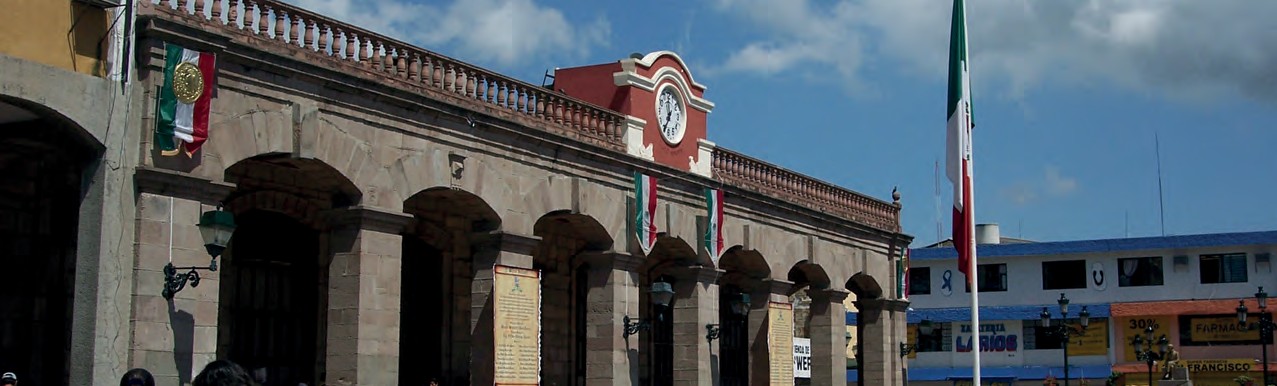 Un modelo de gobierno tiene la finalidad y el potencial para mejorar la capacidad de la administración pública respecto a la gestión de sus involucrados de manera interna y externa. Asimismo, un modelo de gobierno es una estructura que media las relaciones entre la iniciativa privada y la administración pública, a través de la formulación de roles estratégicos, operativos, de vigilancia y gestión.Actualmente el artículo 1° de la Ley orgánica del poder ejecutivo del Estado de Nayarit enuncia que para atender de manera eficiente el despacho de los asuntos de su competencia, las dependencias de la Administración Pública Centralizada podrán contar con órganos administrativos desconcentrados, que les estarán jerárquicamente subordinados y tendrán facultades específicas para resolver sobre la materia.Asimismo, los organismos públicos descentralizados, las empresas de participación estatal, los fondos y fideicomisos Públicos Paraestatales y los demás organismos de carácter público que funcionen en el Estado, conforman la Administración Pública Paraestatal; a éstas se les denominará genéricamente entidades, para los efectos de esta Ley. Los organismos autónomos del Estado formarán parte de la Administración Pública Estatal y su relación con el Ejecutivo será exclusivamente administrativa. En este sentido, y haciendo uso del artículo 25° de la Ley antes mencionada se propone un reajuste del modelo de gobierno actual para eficientar la administración pública de recursos humanos y materiales, donde las dependencias están alineadas de manera estratégica a 4 Gabinetes rectores36.El Modelo de Gabinetes rectores pretende estar liderado por un Coordinador Técnico en cada gabinete (los cuales deberán ser designados según sus aptitudes por el Gobernador Constitucional de Nayarit), los mismos que deberán ser monitoreados y coordinados por la Secretaría General de Gobierno en su calidad de coordinadora de Gabinete y por la Secretaría de Planeación, Programación y Presupuesto.Todas y cada una de las dependencias alineadas a los gabinetes correspondientes tienen atribuciones específicas que se respetan en esta propuesta, las cuales están señaladas en el capítulo II de la Ley orgánica del poder ejecutivo del Estado de NayaritFigura 14. Organigrama en la estructura de GabinetesAsimismo, los 4 gabinetes se integrarán de manera eficiente con las siguientes secretarías y dependencias de la administración pública estatal:Tabla 11. Integración de Gabinetes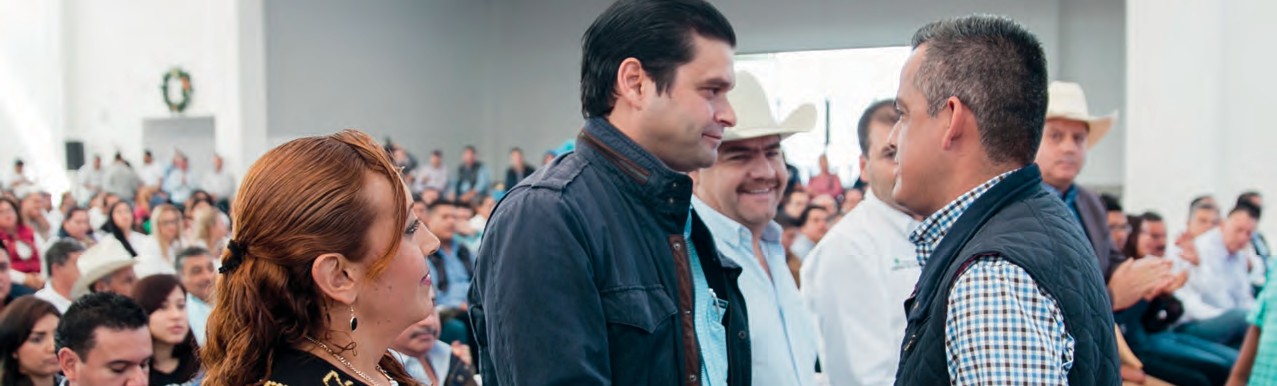 Modelo de Desarrollo RegionalLa política regional tiene una vinculación con el enfoque de desarrollo integral que se pretende en Nayarit y la reflexión de los fenómenos sociales, económicos y culturales de su población. La visión del estado en su desarrollo futuro, lo relaciona con el valor de cada una de sus regiones a partir de la fortaleza de las comunidades y el potencial de su territorio. En tal sentido, el reto es precisamente generar la igualdad de oportunidades para cada individuo y su colectividad en el lugar mismo en donde se desenvuelve y ahí, lograr fortalecer las capacidades y potencialidades que tiene para lograr su autodesarrollo.Así entonces, los territorios metropolitanos sólo se conciben como regiones funcionales programáticas y operativas, bajo una organización y administración intergubernamental. Lo que proponemos es que la Inter municipalidad, en un contexto metropolitano, sea vista como modelo de organización administrativa significativa y significante, transformadora crítica de las diferentes dimensiones o componentes del sistema de planeación estratégica regional, implicando, asimismo, una conversión en la asignación de las inversiones, en los cambios institucionales y operacionales de las políticas públicas en México, lo cual no necesariamente implica la implantación de un sistema nacional de planeación metropolitana; en virtud del riesgo inminente de que solo sea otra forma de mantener la situación actual.Como un modelo de desarrollo explícito y bien definido, en donde la región adopte a la ordenación territorial como el instrumento adecuado para planear los procesos productivos en un horizonte de largo plazo. En tal sentido, y considerando que el territorio es algo muy complejo, que tiene que ver con el espacio, con la población y con las actividades, el propósito general del Modelo de Desarrollo Regional que se propone tiende a resolver las disfuncionalidades existentes en la distribución de la economía y de la población de la entidad, así como modificar las estructuras económicas existentes a fin de incrementar las oportunidades de desarrollo y de bienestar para la población.Con este propósito el modelo de desarrollo que se propone se orienta en dos direcciones:Figura 15. Orientaciones del modelo de desarrollo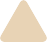 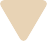 REGIONALIZACIÓN DEL ESTADO DE NAYARIT 2017-2021La importancia de la Regionalización para el Estado de Nayarit obedece a un modelo de gobierno para orientar las estrategias y recursos disponibles a fin de lograr un nivel adecuado de bienestar social, económico y político de las distintas regiones del estado, en el que la gobernabilidad democrática cohesión sociocultural, la competitividad económica-productiva y la conservación ecológico-ambiental sean factores determinantes para su formulación e implementación.Con el propósito de optimizar los recursos financieros, institucionales y humanos el modelo de ordenación territorial y de coordinación intersectorial regional habrá de permitir institucionalizar el proceso de gestión pública y social para el desarrollo social y económico de cada región de la entidad.El análisis de los distintos componentes de la regionalización vigente en la entidad se orienta a definir un modelo de coordinación institucional en el que las interrelaciones en términos de inter- municipalidad y de competencia sectorial, sean resueltas por la vía más eficiente de organización, determinación de acuerdos y compromisos, en función de las atribuciones y responsabilidades, y la planificación e instrumentación de los procesos jurídico-administrativo a que haya lugar.En este sentido, un medio eficaz y concreto de contribución a las estrategias de intervención gubernamental, está representado por la vigencia de los instrumentos de planificación y gestión regional, los cuales cobran particular importancia, por una parte, a nivel estatal, en lo referente a la aplicación de un modelo de ordenación del territorio, que incorpore los criterios sociales, económicos y urbano-ambientales en el desarrollo de cada región y, por la otra, a nivel municipal, en lo relativoa la capacidad de acordar estrategias inter-municipales y estructuras de asociación que permitan la ejecución de las políticas para la región.Regionalización Territorial: modelo de desconcentración administrativaLa regionalización territorial es un modelo de desconcentración administrativa de gran versatilidad, que tiene por objeto ajustarse a las dinámicas y transformaciones socioeconómicas del Estado de Nayarit a fin de aplicar políticas, estrategias, programas y proyectos que cumplan con los propósitos de un desarrollo integral, prospectivo, diferenciada y de acuerdo con diferentes escenarios. Así, una regionalización territorial puede cambiar y ajustarse de acuerdo con niveles de demanda y carencia de las infraestructuras y servicios urbanos, a fin de cumplir con determinados objetivos de gobierno.Administrativamente, su objetivo es establecer y mantener mecanismos de operación que permitan, por un lado, descentralizar y desconcentrar funciones sectoriales de la administración pública estatal y, por el otro, atender coordinadamente las demandas de servicios de la población, en el menor tiempo posible y con la mayor calidad.En consecuencia, se propones dos tipos de regiones para Nayarit; una Regionalización Maestra (fija) orientada a coordinar las políticas públicas para un desarrollo integral y una Regionalización Plan (flexible), que permiten organizar la dotación de servicios y el desarrollo de acciones de los sectores de la administración estatal o de acuerdo con convenios intermunicipales, de manera más flexible y adaptada a situación y objetivos más espefícos. Por sus objetivos diferenciados, si bien pueden existir tantas regionalizaciones como objetivos o acciones públicas para el desarrollo, es necesario establecer una regionalización básica que permita al gobierno establecer sus políticas generales de desarrollo, coordinar sus esfuerzos sectoriales con los territoriales y orientar la inversión pública de acuerdo con estrategias particulares en cada región.Las diversas regionalizaciones que se han aplicado han cumplido de manera limitada con los objetivos señalados en los planes y programas estatales, alcanzando su mejor actuación al coordinar acciones de desarrollo de los sectores y de los municipios que tienen lugar en el ámbito regional. Sin embargo, no han logrado poner a la región y su comunidad al frente del proceso de planificación y de decisión de inversión gubernamental.Desde la perspectiva gubernamental de la entidad, no se tiene definido una regionalización para conducir una estrategia de desarrollo, ya que se ha destacado el enfoque de vocaciones ambientales del territorio, lo que ha significado un enfoque territorial, sin la necesaria integración del vocacionalmente productivo (agropecuaria, turística, pesquero, etc.).Esta es la causa que todas las regiones del estado enfrentan desequilibrios y problemas, ya que, si predomina la vocación territorial en las decisiones y no una visión integrada social, económica y ambiental, el resultado es que, se descuidan los componentes del impacto social y económico, con lo que difícilmente se alcanza un desarrollo equilibrado y sustentable. Por otra parte, existe en la entidad una gran variedad de regiones administrativas, para organizar la prestación de algún servicio o la administración de la acción pública (distritos rentísticos; delegaciones de servicios de salud, educativos, entre otros muchos), que de manera diversa ha servido a propósitos específicos de las dependencias del ejecutivo estatal.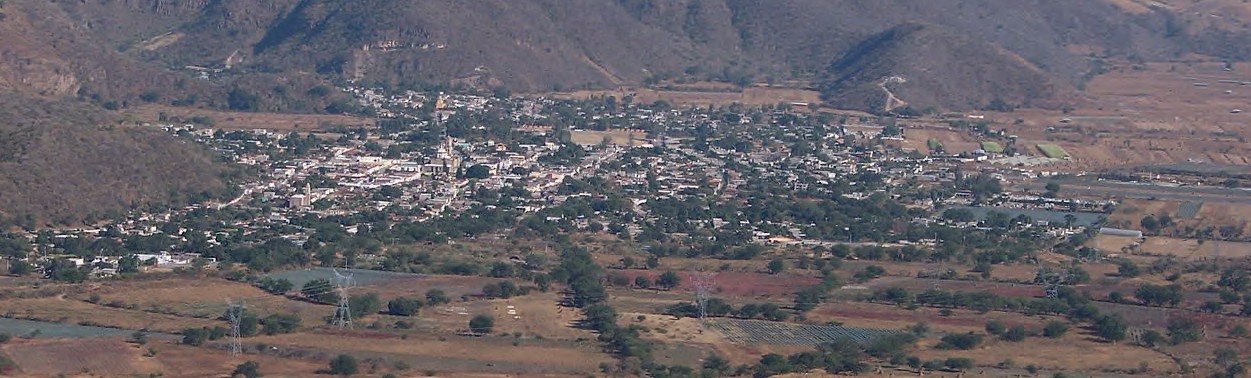 La operación efectiva de la regionalización para el Estado de Nayarit requiere que los actores locales (de los municipios que conforman la región) desarrollen sus propias estrategias para poner en valor sus recursos (humanos, materiales, ambientales), de tal manera que el liderazgo en las estrategias y proyectos de desarrollo no deberá recaer solo en las autoridades (estatales y/o municipales), sino que puede ser ejercido por fuerzas sociales organizadas.Las fronteras regionales deben ser flexibles, permitiendo que algunos municipios participen de una o varias regiones de acuerdo con las estrategias y proyectos concretos de que se trate. Igualmente, porque con el tiempo, las variaciones en la realidad de cada región las obliga a redefinir eventualmente dichas fronteras. En este sentido, la administración estatal puede promover los incentivos financieros que faciliten el desarrollo de los proyectos estratégicos regionales, con la integración de estructuras operativas y de representación social y privadas.LaregionalizaciónvigentedelEstadodeNayaritesfundamentalmente funcional para efectos programáticos y de operación. Por ello, se considera necesario sustentar la conformación de una regionalización maestra, que habrá de definir las orientaciones de la política y estrategias para el desarrollo en el periodo 2017-2021. La adopción de una regionalización maestra requiere de un proceso de transformación de los componentes del sistema de planeación regional, implicandocambios institucionales y operacionales con la determinación de una cartera de Proyectos Estratégicos Regionales de carácter estructurante (regiones dinámicas) y de carácter compensatorio (regiones atrasadas).Desde la perspectiva global del desarrollo del estado y la particular de cada municipio, la regionalización maestra debe afianzarse en dos procesos: el primero, corresponde a la inducción, desde el gobierno estatal, de las políticas, proyectos e instrumentos, para que cada región se convierta en espacio real de desarrollo; y el segundo, es recuperar el papel del municipio como célula base de cada región.Tabla 12. Regionalización maestra de Nayarit 2017 -2021De acuerdo con los atributos asumidos para la regionalización maestra, la propuesta es que esta regionalización, se caracterice por su capacidad para coordinar y orientar las políticas sectoriales, a partir de que se privilegie la definición de regiones de acuerdo con un objetivo o plan. La Región Plan es una propuesta que define la estructura regional como el territorio inter-municipal determinado por objetivos de desarrollo compartidos entre el gobierno estatal, los municipales y la población, bajo principios de corresponsabilidad institucional y de concertación social y privada.La Región Plan tiene como prioridad la ejecución de Proyectos Estratégicos Regionales (PER), que pueden ser de carácter estructurante o compensatorio, siendo en ambos casos, proyectos que incidan en el desarrollo social, económico o territorial, de dos o más municipios. En este sentido, la cartera de proyectos se habrá de orientaren dos direcciones: 1) La definición de una estrategia operativa de inversión pública y privada; y 2) el desarrollo de una estrategia de corresponsabilidad institucional y social para su ejecución.En un sentido, el modelo de regionalización plan hace posible que las organizaciones e instituciones que administran y operarán los programas y proyectos sectoriales del gobierno, asuman en la práctica una territorialización flexible y funcional, especialmente en la aplicación de recursos de inversión. La idea es que cada dependencia y organismo gubernamental, orienten sus estrategias específicas en un territorio flexible y dinámico.Esto implica decretar la regionalización maestra como guía central para todos, a la que se ajustan las divisiones territoriales administrativas, pero considerando que cada política, proyecto o actividad, puede operar con flexibilidad, de acuerdo con las condiciones específicas. Con ello, se mantiene el concepto de región plan por los objetivos de largo plazo acordados, y se definen metas o acciones, por una parte, permanentes, pero también de carácter provisorio o emergente o bien, se integren los municipios, según las exigencias de la meta por cumplir.Nayarit ha sido integrado dentro del Programa Regional de Desarrollo del Centro 2014-2018 (PRDC)37 promovido por la Secretaría de Economía como parte estratégica de las Plataformas de Distribución (PLADIS), especialmente en la región central del estado, lo cual permitirá aprovechar su localización dentro de los corredores logísticos y así superar el déficit de plataformas en la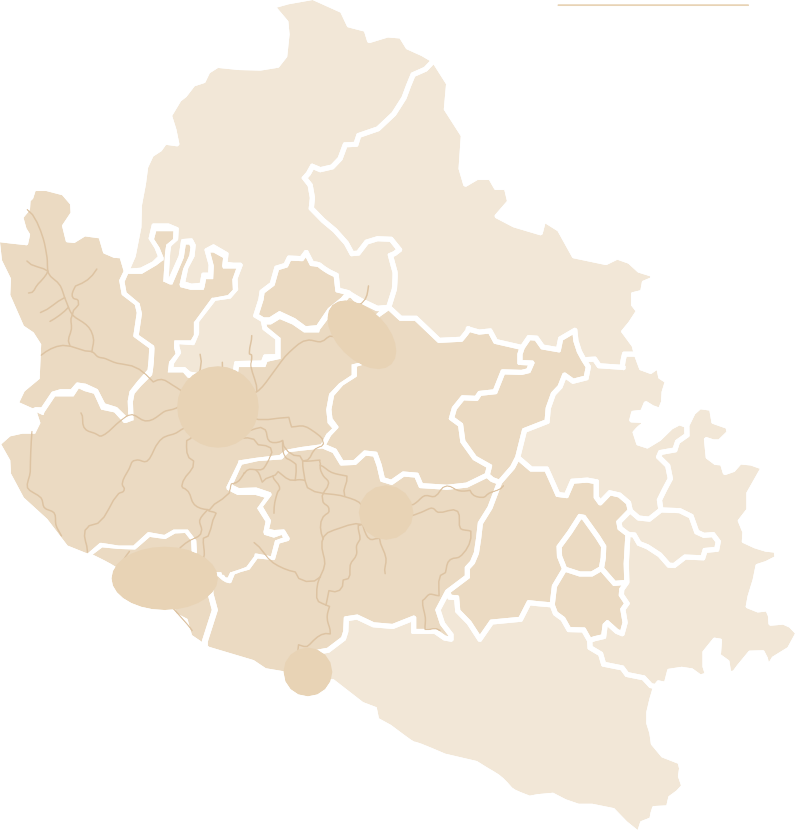 región centro.Con ello se establecerán mejoras significativas en la distribución de mercancía que tienen su origen en las diferentes regionesdel estado, de la región occidente y centro, así como las que tienenZacatecasAguascalientesSan Luis PotosíPLADIS Metropolitana TepicPLC Turístico Puerto VallartaCLA GuadalajaraCCA GuadalajaraPLADIS Regional GuadalajaraPLC Hi-Tech GuadalajaraPLC Automotriz Guadalajara - El SaltoZAL Puerto ManzanilloZAL Puerto Lázaro CárdenasAGROLOG Los Altos de JaliscoAGROLOG UruapanPLADIS Metropolitana Moreliaorigen	y	destino internacional.Mapa 4. Plataformas Logísticas propuestasNayarit143 5 67Jalisco10GuanajuatoQuerétaropara la Región Centro8Fuente: Tomado de Programa Regional de Desarrollo del Centro 2014-2018, SE1211Michoacán de Ocampo9Estado de MéxicoCDMXSecretaría de Economía, Programa Regional de Desarrollo del Centro 2014-2018, publicado en el DOF 30 de abril de 2014, consultado en http://dof.gob.mx/DOFmobile/nota_ detalle_popup.php?codigo=5343106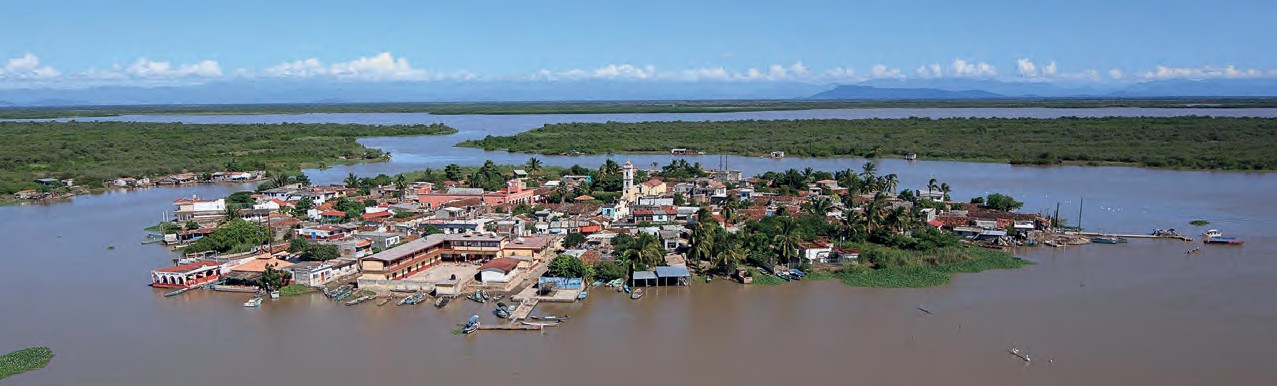 La propuesta de Regiones Plan se fundamenta en una visión prospectiva del desarrollo regional para el Estado de Nayarit, que define los objetivos de cada región, atendiendo las necesidades de la coyuntura, pero con visión de largo plazo, de acuerdo con las siguientes prioridades:± Estableciendo una red de ciudades, que contribuya al desarrollo del territorio en su totalidad, apoyado en un sistema de comunicaciones terrestre y por sistema de voz y datos y reforzando algunas ciudades con servicios complementarios.± El desarrollo de la infraestructura carretera de nivel regional como troncales, con una lógica de ordenación del territorio y su conectividad, por una parte, intra-estatal y, por la otra, con el Norte, Pacífico y El Bajío; así como una red de caminos alimentadores para el fortalecimiento de la productividad agropecuaria, turística y de aprovechamiento sustentable del territorio.± Reconociendo el potencial de cada región geográfica, incluyendo la capacidad de asociación con ciudades o poblados de los estados vecinos, para fortalecer mediante asociación de capacidades y colaboración a las ciudades, integrando de mejor manera a Nayarit al Sistema de Corredores Logísticos de México y de su participación como Plataforma de distribución (PLADIS) en la región centro del país.± La reconversión de inercias y tendencias históricas de  las actividades productivas, atendiendo sus problemas de ordenamiento territorial y ambiental e impulsando los sectores con más posibilidades de generación de empleo y menor impacto ambiental, contribuyendo al desarrollo resiliente y sustentable del estado y aportando a la solución de los problemas del cambio climático.± La inducción del ordenamiento y gobernación metropolitanos (conurbación Tepic-Xalisco y la inter-estatal Bahía de Banderas-Puerto Vallarta) a la estructura urbano-regional,bajo el principio de región urbana, que plantea la vinculación del sistema de ciudades, la definición de vocaciones y especialidades y especialmente, la conectividad entre ellas y la aplicación de políticas y normas de ordenamiento territorial y ambiental de mediano y largo plazo.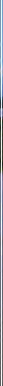 ± El desarrollo del capital humano, como un factor clave del desarrollo económico y social, especialmente en las regiones atrasadas que no encuentran caminos de desarrollo, por la falta de espacios de educación y capacitación.± Promover un mayor peso de las actividades productivas de la entidad y sus regiones, ante el escenario de la competitividad y para establecer políticas solidarias con las regiones más necesitadas.El Sistema de ciudades de Nayarit, con la integración de las localidades de apoyo regional, de las que se desprende la estructura de localidades rurales se muestra esquemáticamente a continuación:Figura 16. Esquema Sistema de Ciudades de Nayarit.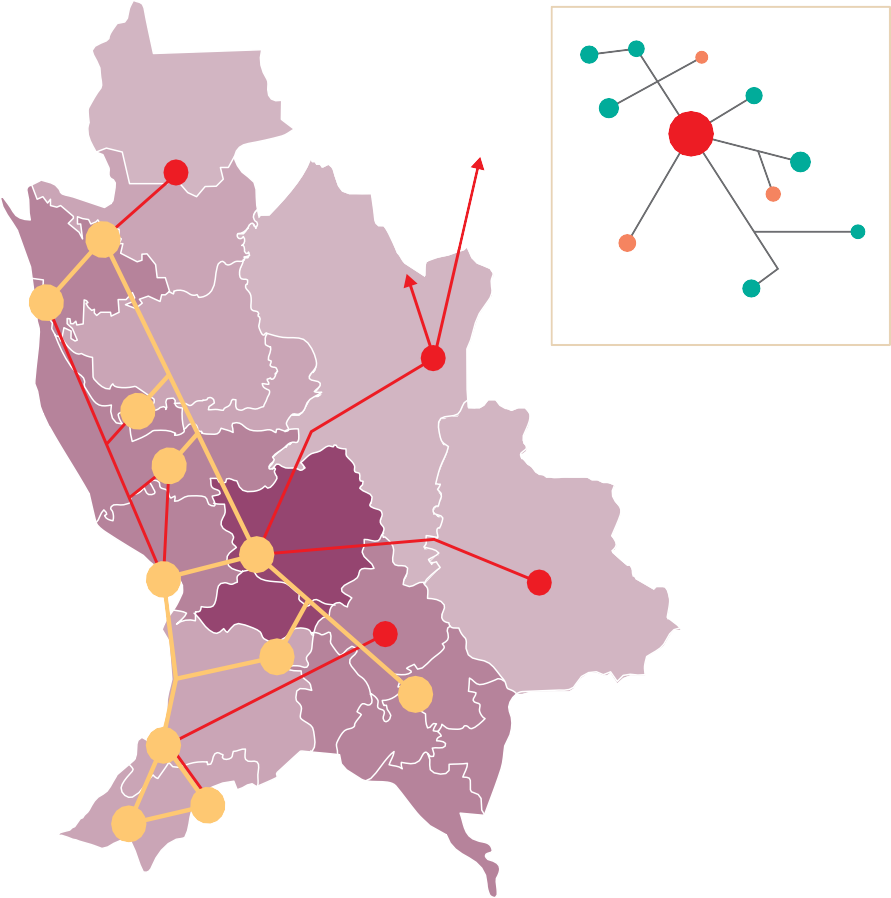 Política de Gobierno“La toma de decisiones basada en alternativas es hacer política; y todo grupo dentro de la dinámica social tiene que tomar decisiones, lo que implica contar con una estructura de poder, es decir un sistema jerarquizado de estatus y roles.” (Bracamonte E. 2002, CIDE Política, Estado y gobierno)a política de gobierno del Plan Estatal de Desarrollo (PED) de Nayarit 2017-2021, prioriza las necesidades y demandas más sentidas de la población para que desde la esfera de laadministración pública estatal, se tenga una mayor objetividad y razonamiento en la toma de decisiones, a fin de atender los retos y desafíos que presenta la realidad del Estado. En este sentido el PED, incluye cinco lineamientos de política:Un énfasis en las potencialidades del Estado de Nayarit:SuhistoriaSugenteSuecosistemaUna estrategia de transformación del modelo de seguridad;FormaciónCarácterActitud de ServicioProfesionalización de la carrera pública de integración con lascomunidadesurbanas, suburbanas y ruralesUn concepto estratégico de desarrollo incluyente;Un replanteamiento del desarrollo del espacio y la movilidad urbana que privilegie la atención, ampliación mejoramiento y transformación del espacio público;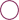 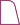 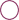 Consolidación de proyectos estratégicos económicos para los sectores;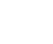 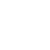 Un mayor énfasis en los temas de gobernabilidad y de colectiva negociación que involucra a las distintas comunidades urbanas, suburbanas y rurales y estos en interacción con los sectores social y privado como agentes de cambio.Política de Desarrollo Regional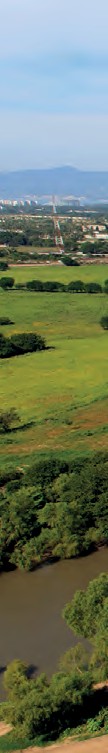 La Política de Desarrollo que impulsa al Plan Estatal de Desarrollo 2017-2021 tiene una vinculación con el enfoque de desarrollo integral del Estado de Nayarit, de acuerdo con una reflexión sobre las principales demandas, opiniones y necesidades de la población manifestadas durante la campaña 2017.El Plan Estatal de Desarrollo de Nayarit 2017-2021, replantea el valor de cada una de sus regiones a partir de la fortaleza de las comunidades y el potencial de su patrimonio natural. En tal sentido, la meta es, precisamente, generar la igualdad de oportunidades para los nayaritas en el lugar mismo en donde se desenvuelve y ahí, lograr potenciar las capacidades y potencialidades que tiene para lograr su autodesarrollo.Una política de desarrollo que se pretende adoptar tiene como finalidad planear los procesos productivos en un horizonte de largo plazo, considerando que cada región del estado tiene que ver con su gente y un territorio en el que se propone, disminuir los rezagos y carencias mediante una mejor distribución de la economía que permita incrementar las oportunidades de desarrollo y de bienestar para la población.En el proceso de implementación de una política pública de desarrollo para Nayarit, se presentan dos procesos que se deben atender: el primero, corresponde a la urgencia de reactivar las actividades económicas y productivas para hacer competitiva cada región; y, el segundo, a la complementariedad y solidaridad comunitaria que debe prevalecer como una condición de su desarrollo. Es decir, para ser competitivos es necesario ser complementarios y particularmente solidarios, tanto a nivel social, como territorial.En este sentido, es evidente que la situación actual se caracteriza por el estancamiento en sus indicadores de desarrollo económico y social y por las dificultades de desarrollo para la mayoría de los nayaritas. Es decir, la pobreza de la entidad es una consecuencia de falta de inversiones y recursos para la competitividad económica, además de la ausencia de políticas solidarias y complementarias, que permitan sentar bases de un despegue económico.El planteamiento de una política de desarrollo regional es una oportunidad para el desarrollo de la infraestructura y los equipamientos de solidaridad social, relativas a la atención de las necesidades más sentidas de la población y las posibilidades de impulso económico para mejorar los equipamientos de educación, salud, empleo e infraestructuras para la producción.La solidaridad con las regiones más atrasadas de Nayarit es una prioridad del Plan Estatal de Desarrollo de Nayarit 2017-2021, para ello, se propone orientar el beneficio de las zonas metropolitanas de Tepic y Bahía de Banderas, desde una perspectiva de regiones integradas ysolidarias, para mejorar las condiciones de marginación en la que se encuentra la mayoría de la población rural.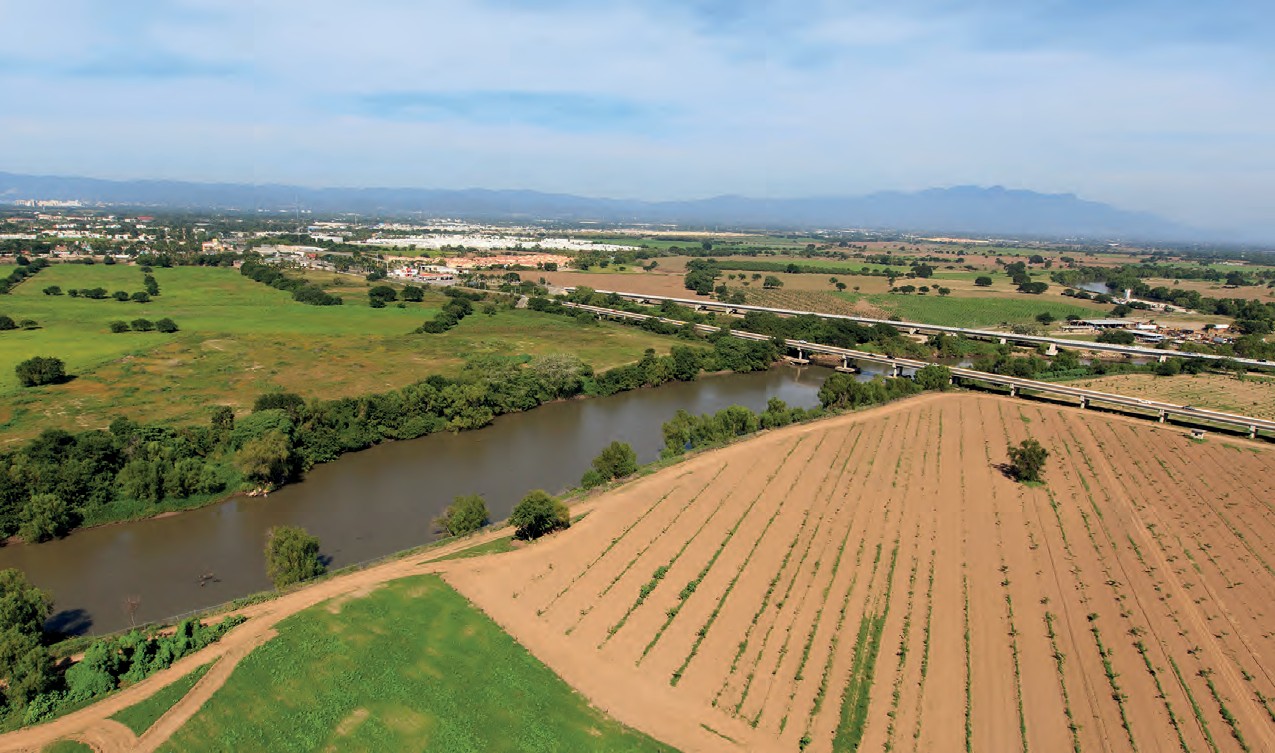 La posible sinergia entre las actividades económicas del Estado requiere de consolidar los enlaces carreteros que permitan comunicar los parques tecno-agroalimentarios para vincularlos con el Eje Norte-Sur del Pacífico en el que se incluye la Zona Metropolitana de Tepic y, por otra parte, el impulso a la Riviera de Nayarit orientado a la modernización del sector turístico, asociado a otras funciones económicas, como la de los servicios ambientales.En cuanto a la estrategia de desarrollo integral, se deberán determinar los sectores de desarrollo que plantea el Plan Estatal de Desarrollo, así como de los instrumentos y la organización institucional que se requiera a fin de establecer un modelo de organización y administración.Por lo que respecta a la propuesta de promoción de inversiones, en una vertiente dirigida hacia los tomadores de decisión del orden público (gobierno estatal y municipales) o privado (corporativos o consorcios locales nacionales o multinacionales) y otra de dimensión eminentemente local, orientada hacia los grupos sociales de base como son los ejidatarios, comuneros, sindicatos, organizaciones sociales populares y Organismos No Gubernamentales (ONG).La política de desarrollo regional se consolida mediante la determinación de crear organismos de representación intersectorial, y la agenda de una cartera de proyectos estratégicos regionales, en los que se aplica un enfoque de desarrollo social, económico y territorial para cada región del Estado de Nayarit.La intención es que estos proyectos en su conjunto se constituyan en una nueva generación de programas para la entidad con una visión al año 2042. Los temas programáticos abordados serían: desarrollo urbano, desarrollo metropolitano, desarrollo turístico, desarrollo tecnológico agroalimentario, desarrollo social y conservación-servicios ambientales.Así mismo el PED Nayarit pone especial énfasis en la realización de un conjunto de proyectos de infraestructura para el desarrollo sustentable, incluyente y equitativo, con la visión de los objetivos de desarrollo y con los siguientes componentes estructurantes:Infraestructura para el Ordenamiento Territorial, es aquello que se construye para integrar el sistema de ciudades, reservando los territorios naturales que debe ser conservados, acercando los servicios públicos a la población, realizando la red de comunicaciones, entre otros proyectos.Infraestructura para la Igualdad Sustantiva, es aquello que permite a la sociedad su desarrollo, las escuelas y centros culturales, las clínicas y hospitales, las áreas deportivas, los espacios recreativos, entre otros proyectos.Infraestructura para la Productividad Sustentable, es lo que facilita a los pobladores y emprendedores, la realización de sus actividades: sistemas de riego, acercamiento de la energía, parques para industria, bodegas agrícolas, centros de investigación aplicada, infraestructuras para el turismo, entre otros proyectos.Se cuenta con un catálogo inicial de proyectos, surgidos de la sensibilización obtenida por el Gobernador en su acercamiento a la población, así como durante los procesos de consulta regional, para la elaboración del Plan Estatal de Desarrollo.ESCENARIOS Y  ESTRATEGIAS DE  DESARROLLOModelo  de Gobierno Lo anterior constituye la base para establecer que se trata de Proyectos para las Comunidades, para una participación solidaria y corresponsable con ellos, pero también procurando una Democratización de la Productividad en todas las regiones; Proyectos estructurantes y vinculatorios de las diferentes regiones del estado y con otras regiones del país y globales; así como Proyectos compensatorios para aquellos sectores que requieren ser atendidos bajo el principio de logar una Igualación sustantiva de sus condiciones de vida y desarrollo. Lo anterior sintetizado en el siguiente esquema estructurante:Figura 17. Proyectos para la infraestructura sustentable, incluyente y equitativa:v 'W'A PLAN ESTATAL DE DESARROLLO · NAYARIT 2017 - 2021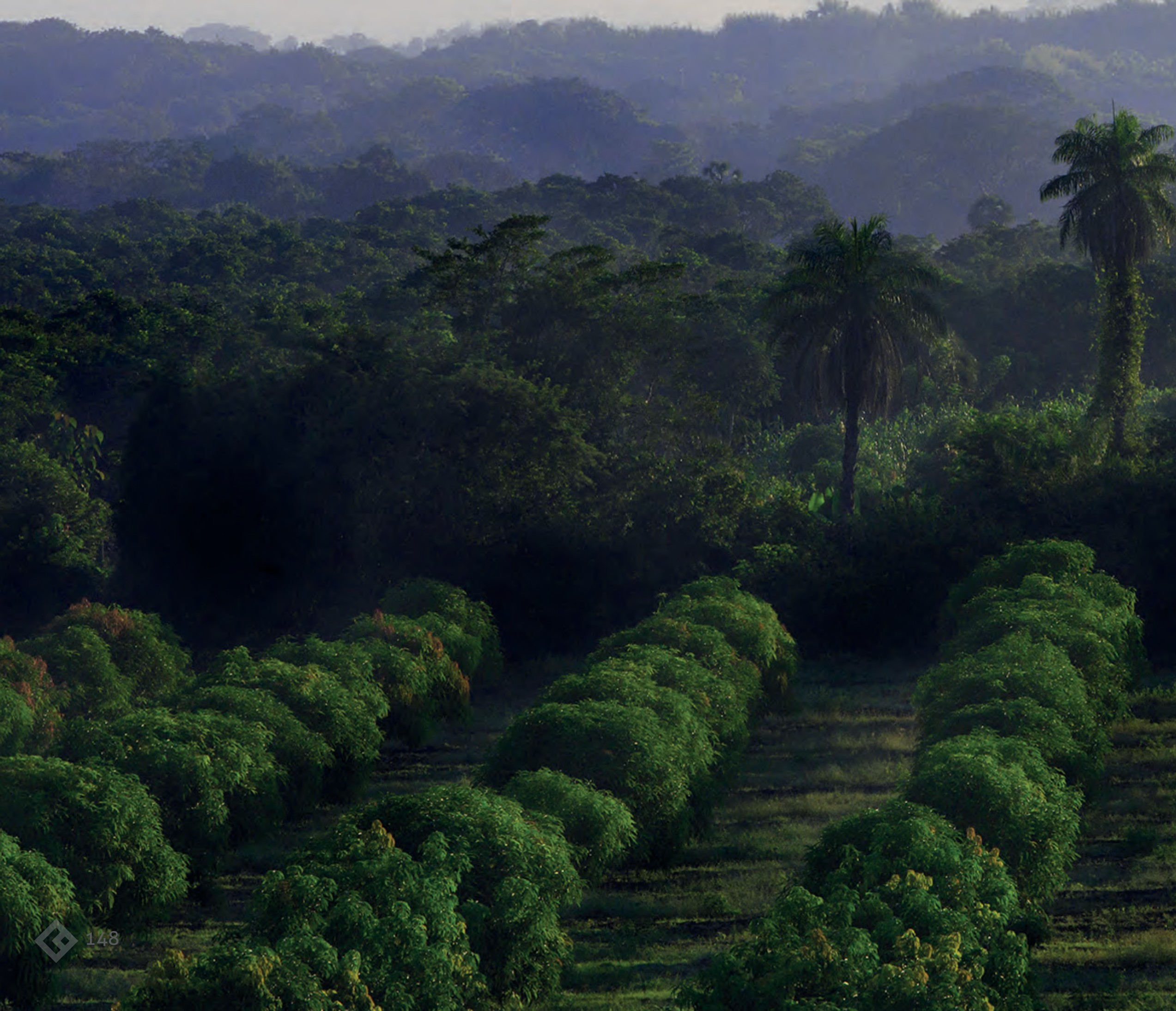 .  M . W	UN PLAN PARA EL NUEVO TIEMPO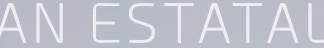 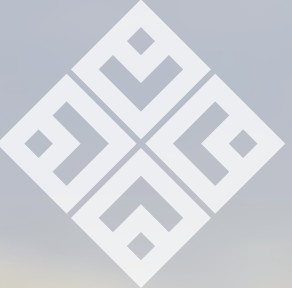 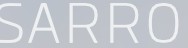 ESCENARIOS Y  ESTRATEGIAS DE  DESARROLLO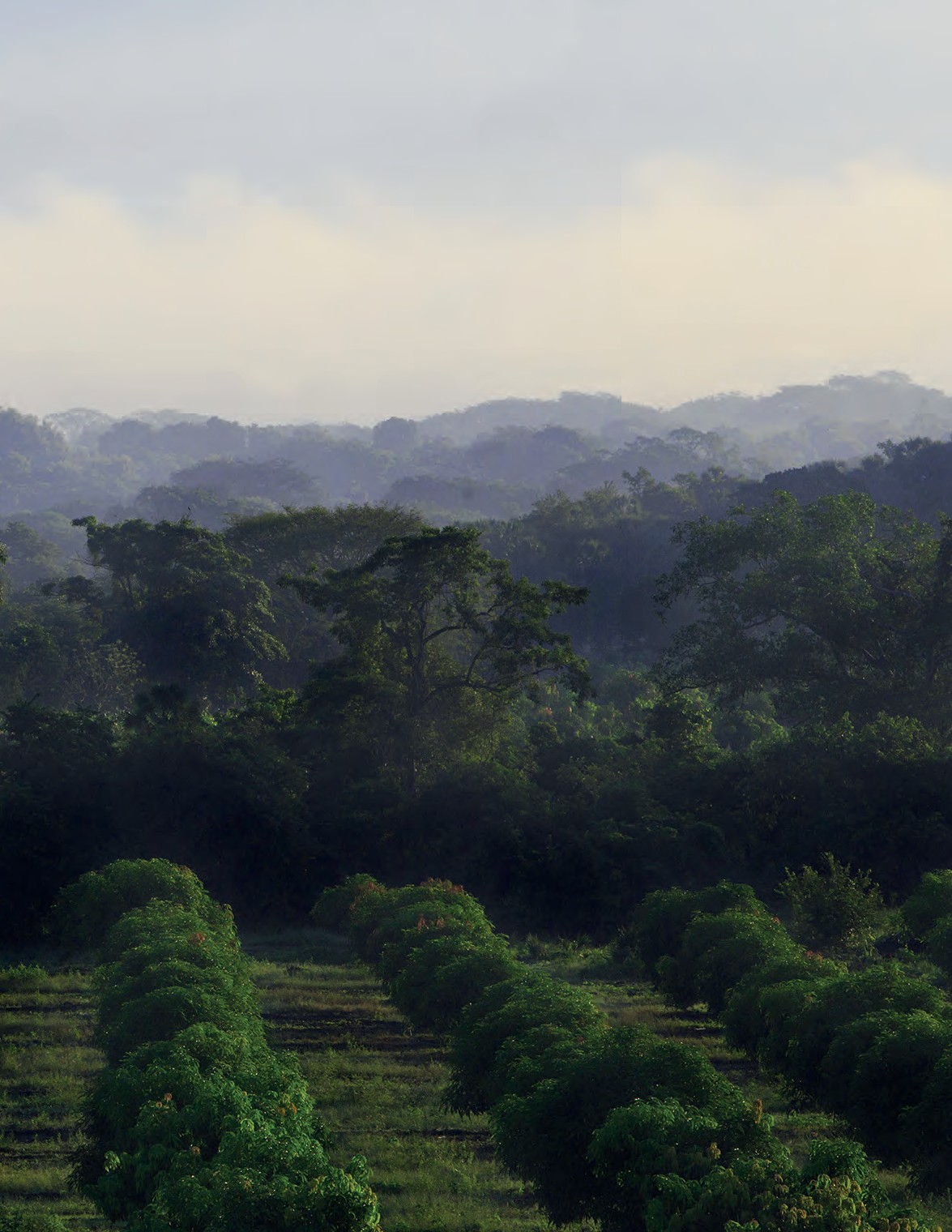 Ej E s Es TRAT ég I c O sEJES ESTRATÉGICOS¿CÓMO LO VAMOSA HACER?49Figura 18. Ejes del Plan Estatal de Desarrollo Nayarit 2017-2021EJES RECTORESEJES ESTRATÉGICOSEJES TRANSVERSALESDe cada eje estratégico se derivan estrategias, lineamientos programáticos, programas y líneas de acción correspondientes para alcanzar el desarrollo sustentable de Nayarit.Específicamente las líneas de acción adoptan como premisa la adecuada coordinación entre las entidades públicas involucradas y la concertación con las organizaciones sociales y organismos privados, de conformidad con el marco jurídico aplicable de corresponsabilidad pública y social. En concordancia con los principios de actuación institucional referidos, los lineamientos programáticos y las líneas de acción del Plan Estatal de Desarrollo definen las medidas específicas y los mecanismos indispensables para lograr los objetivos planteados.Asimismo, las líneas de acción comprenden los compromisos hechos en campaña por el Gobernador constitucional de Nayarit en giras por todo el estado.A continuación, se describe para cada uno de los seis ejes estratégicos, los programas, lineamientos programáticos y líneas de acción correspondientes:ESCENARIOS Y  ESTRATEGIAS DE  DESARROLLOEj E s Es TRAT ég I c O sGobierno eficiente, rendición de cuentas y medidas anticorrupciónSíntesis de Retos y DesafíosLa percepción de desconfianza ciudadana y corrupción en el gobierno es uno de los principales desafíos para un nuevo tiempo de Nayarit. La percepción ciudadana sobre la estructura administrativa hace indispensable que se redoble el esfuerzo de productividad para contar con un gobierno eficiente y eficaz, más aún que actualmente representa un alto impacto en el gasto operativo estatal. Persiste una baja captación de ingresos propios del estado y los municipios, frente a un excesivo endeudamiento. Además, se afronta el reto de una fuerte dependencia estatal de los fondos y programas federales, así como una mínima captación de inversión extranjera directa.Un reto importante para la Entidad es la debilidad de los sistemas de control del gasto público y de rendición de cuentas, por lo tanto, es mínima la posibilidad de sancionar de manera enérgica todo desvío e irregularidad en el ejercicio de los recursos públicos. Urge una profunda reforma legal que dote al Gobierno de Nayarit de nuevos conceptos, instrumentos y procedimientos con visión de futuro en la perspectiva de ser una palanca para el desarrollo y el bienestar de su población.Objetivo del Eje Estratégico:Recuperar la confianza ciudadana en las instituciones públicas estatales a partir de una renovación del Gobierno de Nayarit orientada a un manejo austero, honesto y profesional del presupuesto; aplicando las mejores prácticas de gobierno abierto, con finanzas públicas fortalecidas y presupuesto basado en resultados, así como un sistema integral de monitoreo y evaluación de los programas sociales.También se aspira a contar con un efectivo Sistema Estatal Anticorrupción y un esquema que contribuya a la profesionalización administrativa de Nayarit y sus municipios. Sólo si construimos una administración pública moderna y eficaz, seremos capaces de inspirar la transformación social de la entidad.Estrategias:Apartirdeuna Agendade Buen Gobierno, consolidarunareforma estructural institucional para avanzar hacia una administración pública eficaz y transparente, capaz de lograr resultados, rendir cuentas e implementar medidas anticorrupción.Transformar el gobierno estatal con un enfoque operativo, de coordinación intergubernamental y asociativo con los sectores social y privado a fin de elevar la gobernabilidad, competitividad y capacidad financiera de la entidad.Fortalecer y modernizar la hacienda pública estatal y de los municipios nayaritas, incrementando la base de contribuyentes y la calidad del gasto, manejar responsablemente la deuda pública, y mejorar la gestión de recursos con el gobierno federal.Lineamientos Programáticos:MEJORA DE LA GESTIÓN PÚBLICAPAQUETELEGISLATIVOPARALAREFORMAINSTITUCIONAL.Desarrollar un conjunto de iniciativas legislativas para la reforma del desarrollo institucional de carácter estructurante que incluye modificar diversos ordenamientos en materia de la estructura orgánica de la administraciónpúblicaestatal,justiciaadministrativayresponsabilidades de los servidores públicos, coordinación metropolitana y de conurbaciones, participación ciudadana, asociaciones público-privadas, y de gestión sustentable del territorio, así como del aprovechamiento, conservación y protección de los entornos naturales.Líneas de acción:± Integrar un conjunto de iniciativas legislativas para el desarrollo de la Reforma Institucional y dar el seguimiento, consulta, diálogo y acuerdos institucionales necesarios para el avance del proceso de los siguientes ordenamientos:Ley Orgánica del Poder EjecutivoLey Orgánica de la Administración PúblicaLey de Coordinación Fiscal y de Gasto PúblicoLey de Deuda PúblicaLey de HaciendaLey de Empresas Públicas DescentralizadasLey de Responsabilidades de los Servidores PúblicosLey de Evaluación y Desempeño de los Servidores PúblicosLey de Transparencia y Acceso a la Información PúblicaLey de Fiscalización Superior del EstadoConsejo Estatal de Armonización ContableSistema de Información Estadística y GeografíaManual General de Organización de la Secretaría de Seguridad Pública EstatalAdicionalmente se elaborará una iniciativa de ley reglamentaria para la adopción de gobierno electrónico en el Estado de Nayarit.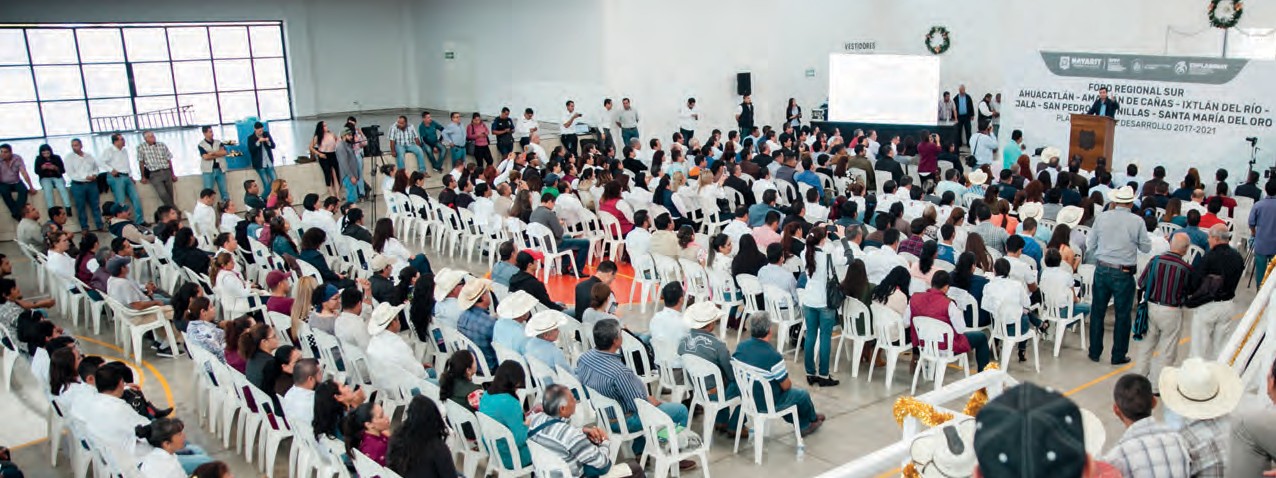 DIAGNÓSTICO	PARTICIPATIVO	Y	AGENDA	DE	BUENGOBIERNO. Elaborar -en colaboración con la academia, sociedad civil, servidores públicos y ciudadanía en general- un diagnóstico exhaustivo sobre la problemática del aparato gubernamental y proponer rutas de solución para la reingeniería del gobierno con la incorporación de tecnologías de la información y las comunicaciones (TIC’s), y con base en las mejores prácticas internacionales, con metas para el corto, mediano y largo plazo.Líneas de acción:± Coordinar la convocatoria pública para la preparación del diagnóstico; sistematizar los conversatorios; priorizar y consensar los contenidos de la Agenda de Buen Gobierno.± Dar seguimiento a los acuerdos y proponer su programación y presupuesto para poder concretarlos.± Incorporar reformas para simplificar el marco regulatorio y la aplicación de sanciones a su violación y combatiendo malas prácticas e impunidad.SISTEMADEINFORMACIÓNYOPERACIÓNGUBERNAMENTALDE NAYARIT. Coordinar los esfuerzos para arrancar un Sistema de Información y Operación Gubernamental (SIOG) que permita fortalecer el monitoreo y procesamiento de solicitudes, tramites, y flujos de trabajo colaborativo interno entre dependencias y entidades de la administración estatal.Líneas de acción:± Puesta en marcha del SIOG para potenciar el trabajo colaborativo entre dependencias y organismos públicos.± Impulsar y consolidar acciones de gobierno electrónico a efecto de contar con sistemas de control de gestión de trámites, contabilidad y servicios estatales en línea para mejorar la atención a la ciudadanía.PROGRAMA DE RED DE SERVICIOS Y TRÁMITES. Ejecutaracciones de gobierno electrónico para contar con sistemas de control de gestión de trámites, contabilidad y servicios estatales en línea para facilitar la interacción con la población y reducir los márgenes de discrecionalidad.Líneas de acción:± Rediseño y simplificación de trámites para optimizar los recursos públicos y mejorar la atención ciudadana.± Impulsar	la	Ventanilla	Única	Multi-Trámite	y	su desconcentración en unidades administrativas regionales.PROGRAMA DE PROFESIONALIZACIÓN DE LOS SERVIDORESPÚBLICOS. Es un programa de formación y capacitación en administración pública y gobierno. El programa contempla la evaluación del desempeño, ascenso, estímulos, reconocimientos, comportamiento y formación académica de los servidores públicos.Líneas de acción:± Capacitación de personal de base y confianza en trámites y procedimientos administrativos aplicables, habilidades gerenciales y de liderazgo, así como aprendizaje en el trabajo sobre nuevos modelos de organización, operativos de control y operación gubernamental.± Evaluación sistemática de competencias y habilidades de todo el personal.CREACIÓN DE LA UNIDAD DE INVERSIÓN Y DESARROLLO.Creación de la Unidad de Inversión y Desarrollo como una instancia especializada de ventanilla única para la recepción, análisis, revisión, integración y registro de proyectos de inversión pública requeridos y solicitados por las dependencias, organismos y entidades municipales y estatales en el Estado de Nayarit, de conformidad con la aplicación de una metodología de análisis de Costo–beneficio (ACB) y priorización mediante método de priorización cuantitativo.Líneas de acción:± Generación de un compendio de proyectos de desarrollo regional exitosos a nivel internacional a partir de los bancos de información de UN-HABITAT – BID – Banco Mundial (BM) y Banobras.± Integración de los procesos de planeación, programación, presupuestación, control y evaluación de las acciones y proyectos del gobierno estatal.IMPULSO A LA TRANSPARENCIA Y RENDICIÓN DE CUENTASSISTEMA ESTATAL ANTICORRUPCIÓN. Impulsar junto con el Congreso del Estado y el Poder Judicial, la plena conformación y funcionamiento de esta nueva institución que busca erradicar prácticas corruptas cambiando el paradigma de operación del servicio público, para que su actuar se rija por los principios de legalidad, eficiencia, eficacia, lealtad, honradez e imparcialidad.Líneas de acción:± Integración y pleno funcionamiento del nuevo Sistema con personas comprometidas y de alto perfil.± Puesta en marcha de la Fiscalía Especializada en Combate a la Corrupción con los recursos humanos y materiales suficientes para llevar a cabo su importante tarea.PROGRAMA DE GESTIÓN RESPONSABLE Y TRANSPARENTEDE LOS RECURSOS PÚBLICOS. Promover acciones tendientes a mejorar la organización y procedimientos administrativos para el manejo de la información, la contabilidad gubernamental, el control presupuestal, la fiscalización, así como los mecanismos de transparencia y rendición de cuentas.Líneas de acción:± Integrar cuatro Gabinetes de Trabajo como un modelo adoptado para elevar la eficiencia operativa de las agendas de gobierno:Gabinete de Seguridad y Desarrollo InstitucionalGabinete de Economía y Desarrollo SostenibleGabinete de Igualdad Sustantiva y Desarrollo SocialGabinete de Sustentabilidad y Desarrollo Territorial± Mejorar la evaluación y rendición de cuentas claras de los programas sociales, obligación altamente sensible cuando se trata de recursos para combatir la pobreza y garantizar el desarrollo social.± Instrumentar políticas de Gobierno Abierto que permitan a la sociedad nayarita colaborar con el quehacer gubernamental para la vigilancia ciudadana sobre el uso y destino de los recursos públicos.± Adopción de una cultura anticorrupción y buenas prácticas administrativas, a través de la difusión de las leyes en la materia, al interior de cada unidad administrativa, como un mecanismo para erradicar la discrecionalidad en la ejecución del gasto y fortaleciendo la transparencia y rendición de cuentas a la ciudadanía.PROGRAMA DE TRANSPARENCIA, RENDICIÓN DE CUENTASY CONTRALORÍA. A partir de elaborar un diagnóstico de la gestión pública estatal para identificar focos rojos y áreas de mejora, así como expectativas ciudadanas y de los servidores públicos, el gobierno de la entidad trazará la ruta crítica para la evaluación del desempeño y resultados, así como para plantear, corregir y mejorar la política pública de rendición de cuentas.Líneas de acción:± Desarrollar una política pública integral de rendición de cuentas, que sea eficiente, eficaz y armónica con renovados mecanismos e instrumentos de transparencia, acceso a la información y presentación de la Cuenta Pública.± Evitar el uso indebido de los recursos públicos y disuadir a particulares y servidores públicos de malas prácticas mediante sistemas preventivos de control interno y mecanismos de transparencia.± Presentación y publicación de las declaraciones “tres de tres” de todo el funcionariado de alto nivel ante la Secretaría de la Contraloría General.± Potenciar esquemas de Contraloría Ciudadana, verdaderamente autónomos.± Iniciativa de nueva Ley de Responsabilidades de los Servidores Públicos.GOBIERNO ASOCIATIVOREFORMA A LA LEY ESTATAL DE ASOCIACIONES PÚBLICO-PRIVADAS. Promover un marco regulatorio que potencie las asociaciones de los sectores público, social y privado, promoviendo la eficaz vinculación entre la academia y los sectores sociales, productivosy de inversión con un gobierno comprometido con la gestión y el éxito de los proyectos de desarrollo.Líneas de acción:± Preparación, presentación, cabildeo y seguimiento, aprobación legislativa, publicación y puesta en marcha de la reforma en cuestión.± Promover nacional e internacionalmente la cartera de proyectos prioritarios.IMPULSO A LA HACIENDA PÚBLICAFORTALECER Y MODERNIZAR LA HACIENDA PÚBLICAESTATAL Y DE LOS MUNICIPIOS. Es prioritario que Nayarit cuente con un nuevo esquema de gestión financiera para realizar una adecuada planeación financiera de corto y mediano plazo, así como con una estrategia que prevea la disponibilidad de los recursos necesarios para financiar el desarrollo económico, el desarrollo social y las tareas de gobierno. Esta administración trabajará intensamente en potenciar los ingresos, mejorar la calidad del gasto público y administrar responsablemente la deuda estatal.Líneas de acción:± Promover una política recaudatoria de ingresos eficiente y una cultura de ahorro de los recursos públicos, para con menos, hacer más.PROGRAMA PARA AUMENTAR LOS INGRESOS PROPIOS.Con el fin de disponer de más recursos para las tareas de gobierno y beneficiarse de algunas fórmulas de distribución de recursos de fondos federales, conviene elevar la autonomía financiera.Líneas de acción:± Revisión y actualización de la normatividad que rige los ingresos públicos.± Actualización de los padrones de contribuyentes.± Acciones	de	seguimiento	y	fiscalización	de	grandes contribuyentes.± Simplificar sistemas de cobro y ampliar las opciones de pago, por ejemplo, en mercados, tiendas de conveniencia, etcétera.± Promoción de la cultura de pago mediante campañas informativas sobre el uso de los recursos públicos.ESTRATEGIA DE DIVERSIFICACIÓN Y CAPTACIÓN DE RECURSOS EXTERNOSLíneas de acción:± Activa gestión de recursos federales con presentación de propuestas y proyectos.± Establecer sinergias con la Unidad de Inversión y Desarrollo.MEJORA DEL GASTO PÚBLICO ESTATAL. Con el fin de elevar la eficiencia del gasto y cumplir los acuerdos derivados del pacto fiscal federal se propone la cabal aplicación de estos instrumentos presupuestarios.Líneas de acción:± Consolidar el Presupuesto Basado en Resultados y el Sistema de Evaluación del Desempeño, acorde con los planteamientos de la Secretaría de Hacienda y Crédito Público.± Incorporar esquemas de evaluación ciudadana a los programas sociales prioritarios.± Establecer medidas de austeridad, disciplina y racionalidad presupuestaria para aligerar los costos administrativos y liberar recursos para proyectos sociales prioritarios.± Proponer un nuevo reglamento de austeridad con indicadores mensuales de seguimiento.POLÍTICA DE CONTROL DE LA DEUDA PÚBLICA. Anteel crecimiento desordenado de los pasivos del gobierno estatal, se propone una política responsable de disciplina financiera durante los dos primeros años de este gobierno.Líneas de acción:± Para disminuir el costo financiero actual, explorar opciones de reestructuración crediticia a largo plazo a través del acercamiento con instituciones financieras y/o banca de desarrollo. Cabe decir que es un mercado muy cambiante.± Mantener estables los parámetros de la deuda estatal de acuerdo con el Sistema de Alertas de la SHCP.Programas:Tabla 13. Lineamientos programáticos y transversales del Eje “Gobiernoeficiente, rendición de cuentas y medidas anticorrupción”Seguridad ciudadana y prevención del delitoSíntesis de Retos y DesafíosNayarit ha visto un incremento alarmante en los niveles delictivos durante los últimos años, como se ha expuesto en el capítulo de retos y desafíos. Durante varios años se ha deteriorado la confianza de la población en las instituciones de seguridad pública y de procuración de justicia y reconstruirla llevará varios años, así como difícil será igualmente volver a tener una coordinación eficaz y colaborativa entre los diferentes niveles de gobierno. Un indicador clave es el muy bajo nivel de denuncia.Dadas las condiciones actuales, la entidad no cuenta con la capacidad institucional ni con el apoyo social para conseguir de manera eficiente una cultura de prevención del delito desde la sociedad, basada en una cultura de la paz. Revertir el clima de inseguridad y violencia y transformarlo por valores de cohesión social y cooperación entre todos los actores del desarrollo implicará un desafío significativo.La realidad de la procuración de justicia, nos obliga a la transformación desde diferentes frentes, mediante un plan de transición a mediano y largo plazo, que consolide plenamente este proceso hacia el modelo acusatorio de reciente implementación.A partir de la entrada en vigor del Sistema Penal Acusatorio y Oral en 2008, implicó un cambio sustancial en la institución del ministerio público y sus auxiliares, tanto en su estructura orgánica como en sus funciones, cambio que se evidencia en mayor medida en la función policial, siendo un proceso en el cual todavía hay mucho por hacer.Paralelo a lo anterior, se encuentra la autonomía técnica y presupuestal de la hoy Fiscalía General del Estado, encaminada a garantizar la imparcialidad en sus funciones, la cual requiere materializarse en todos sus aspectos en el menor tiempo posible.El eje estratégico deberá verse complementado y reforzado por las orientaciones hacia una Igualdad Sustantiva, la cual, de manera transversal, reduzcan la violencia de género y todas aquellas manifestaciones de violencia, abonando de manera negativa a la cultura de desigualdad, base inequívoca para otras manifestaciones de la violencia social.Objetivo del Eje Estratégico:Correspondiente al eje rector Gobierno eficiente y seguridad ciudadana, el eje estratégico de Seguridad ciudadana y prevenciónsocial del delito pretende consolidar una estrategia estatal que permita reducir los índices de violencia y criminalidad mediante programas de prevención social comunitaria, así como materializar el proceso de transición al nuevo modelo de justicia y la autonomía de la institución del Ministerio Público, con base en la adecuada coordinación operativa con las instituciones de Seguridad Pública, una eficiente procuración de la justicia y la promoción de una cultura de la No Violencia, a partir de programas alternativos de trabajo social comunitario.Estrategias:Posicionar las competencias y funciones del gobierno Nayarita, en el marco constitucional y normativo del modelo estatal estratégico de Seguridad Pública, para la efectiva operatividad y profesionalización entre las instituciones de prevención y la investigación de los delitos, con una perspectiva integral, que cubra la persecución, la procuración de la justicia y la reinserción comunitaria.Consolidar un modelo de seguridad ciudadana operativamente cercano a las comunidades urbanas, suburbanas, rurales y de pueblos originarios, logrando establecer la participación ciudadana para adoptar medidas preventivas, de atención de emergencias y los mecanismos de activación de la de resiliencia comunitaria.Fortalecer e integrar los sistemas TIC´s, operación y control de los operativos de coordinación entre las instituciones de seguridad pública (estatal–municipales), la Fiscalía General, y los cuerpos de protección civil y de emergencias.Impulsar una estrategia estatal de prevención social del delito mediante un modelo de intervención en espacios públicos (urbano–rurales) para promover una transformación social con base a la cultura de la no violencia y el respeto a los derechos humanos y la igualdad sustantiva.Consolidar un modelo efectivo de transición que permita concluir las investigaciones del Sistema Penal Inquisitivo y fortalezca el modelo de procuración de justicia acorde al sistema penal acusatorio y oral.Lineamientos Programáticos:ESTRATEGIA ESTATAL DE SEGURIDAD CIUDADANAPROGRAMA  DE  PREVENCIÓN  SOCIAL  DE   CONDUCTASDELICTIVAS.	Junto	con	los	sectores	involucrados	impulsar intervenciones para disminuir las tendencias delictivas en la poblaciónde mayor riesgo proclive a cometer delitos, que consiste en influir sobre sus actividades y comportamientos colectivos mediante acciones específicas en materia de educación, deporte, recreación, salud y empleo, a efecto de mejorar su condiciones y calidad de vida como un factor de prevención de conductas antisociales.Líneas de acción:± Levantamiento de información de espacios públicos en colaboración con los municipios a efecto de identificar necesidades de ampliación, mejoramiento o rehabilitación física.± Acuerdo interinstitucional para la integración de las brigadas de trabajo comunitario y de coordinación con los municipios para la realización de actividades pedagógicas en espacios públicos.± Diseño e implementación de cursos y talleres de prevención social de conductas delictivas por medio de actividades pedagógicas comunitarias.± Implementar operativos comunitarios con acompañamiento de instituciones policiales (estatal–municipales) para garantizar espacios públicos seguros.± Diseñar y reproducir material lúdico que fomente la participación de la comunidad en el cuidado y mantenimiento de los espacios públicos.± Generar el Área de Política Criminológica, para realizar los estudios geodelictivos que afectan a la ciudadanía, lo cual permitirá al Mando Superior dictar las medidas estratégicas de atención temprana mediante la prevención social del delito y acciones policiales.± Del estudio generado por la Política Criminológica, establecer los Cuadrantes dentro de cada sector y Municipio a efecto de dirigir los programas de Prevención Social del Delito focalizados y/o por el delito situacional; logrando una mayor efectividad a través de alcanzar mayor interacción con el ciudadano; Contar con una respuesta oportuna a los requerimientos de la ciudadanía. Generar corresponsabilidad autoridad-ciudadano y Conocer detalladamente las causas y fenómenos que afectan al cuadrante.± Estructurar nuevos esquemas de vigilancia que correspondan a las demandas de la comunidad, estableciendo acciones de vigilancia urbana y rural (incluye Comunidades de Pueblos Originarios), que genere la construcción de la cultura de la convivencia y participación ciudadana hasta en la recuperación de espacios públicos.± Fomentar el uso de Inteligencia Social, como complemento de la inteligencia policial, para identificar factores de riesgo para la seguridad y generar acciones para desequilibrar los diferentes componentes criminales, realizar diagnósticos locales o comunitarios de seguridad mediante la consolidación de consejos ciudadanos de seguridad.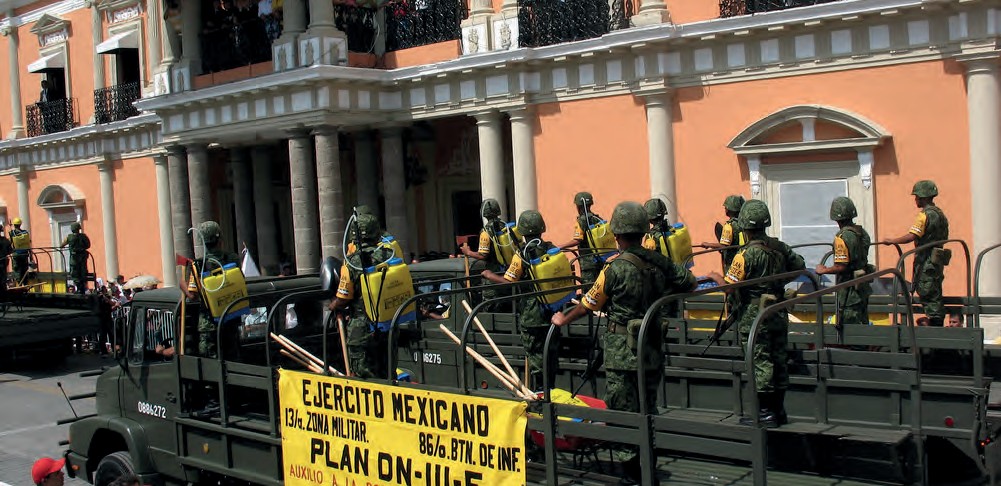 ± Realizar las gestiones necesarias para la creación, rehabilitación y recuperación de espacios penitenciarios que permitan el desarrollo de la industria penitenciaria en favor de la readaptación social.± Implementar talleres de inserción laboral y educativa para jóvenes mediante la recuperación de espacios públicos.± Estructurar un modelo de prevención de la violencia juvenil y de género.± Generar talleres de comunicación estratégica para la prevención.± Implementar talleres denominados “La voz de las mujeres de pueblos originarios en la prevención de la violencia de género”.PROGRAMA	ESTATAL	ESTRATÉGICO	DE	SEGURIDADCIUDADANA. En estrecha colaboración, los tres órdenes de gobierno fortalecen la coordinación e interconexión y de sistemas de información operativa y de inteligencia, la formación, capacitación y profesionalización del personal policial, pericial y de investigación delas corporaciones e instituciones involucradas, así como la puesta en marcha de sus indicadores de medición de resultados.Líneas de acción:± Fortalecer el sistema de coordinación e interconexión de información operativa y de inteligencia en los tres órdenes de gobierno, con escala de intervención regional.± Invertir en innovación y actualización tecnológica de los sistemas de información para fortalecer la investigación de delitos, así como la inteligencia en los operativos de vigilancia y de respuesta ante conductas delictivas.± Fortalecimiento de la capacitación, adiestramiento y profesionalización de las corporaciones, implementando un esquema de promoción, certificación, estímulos al desempeño y servicio profesional de carrera ministerial, pericial y policial.± Vincular a organismos de atención a los derechos humanos y de instituciones de educación superior con el fin de diseñar, desarrollar y operar el sistema integral de evaluación del desempeño, ascenso, estímulos, reconocimientos, comportamiento y formación académica del personal de las instituciones de seguridad y procuración de justicia.± Optimizar el servicio de policía a través del fortalecimiento de las policías municipales, la delimitación territorial, la asignación de responsabilidades y la distribución eficiente de los recursos, con el fin de contrarrestar causas y factores generadores de delitos, contribuyendo al mantenimiento de la seguridad y convivencia ciudadana.± Organizar el servicio de policía a través de la aplicación de procesos, procedimientos y herramientas de planeación, seguimiento y evaluación, con el fin de prevenir y contrarrestar los hechos de violencia y criminalidad que más afectan al ciudadano, construyendo confianza ante estos, con el propósito de que cuenten con una policía más cercana, transparente y comprometida en su servicio.PROGRAMA DE VERIFICACIÓN Y CERTIFICACIÓN. Bajo  lanormatividad del Centro Nacional de Certificación y Acreditación (CNCA), impulsar la aplicación de evaluaciones de control de confianza, como mecanismo de transparencia, combate a la corrupción y respeto a los derechos humanos en las áreas Ministeriales, Policiales y Periciales.Líneas de acción:± Aplicar exámenes de control de confianza con el fin de contribuir a verificar que el personal activo del estado cumpla con las competencias requeridas para el correcto desempeño del puesto o plaza al que está adscrito.± Realizar campañas informativas entre el personal a evaluar para despejar dudas y generar confianza en este programa.PROGRAMA DE INTERVENCIÓN. Promover el desarrollo de actividades de intervención escolar e intervención policial a través de la integración de un cuerpo técnico especializado en la aplicación de psicología, trabajo social y abogacía con el fin de encontrar soluciones a conflictos y posibilitar una convivencia más armónica.Líneas de acción:± Seleccionar y capacitar al personal que formará dicho cuerpo técnico para la atención de efectiva, cálida y gratuita de la población que solicite mediación.± Habilitar la infraestructura y espacios necesarios para estas intervenciones.± Realizar una campaña informativa y de promoción de la participación municipal.± Implementar un modelo Policial de Seguridad Ciudadana, con esquemas de proximidad y cercanía con la sociedad, potencializándola hacia los Municipios.PROGRAMA RED DE PROTECCIÓN CIVIL. Las instituciones de competencia, con la participación de organizaciones sociales, articulan una estrategia integral de prevención y previsión de desastres naturales y accidentes, que implica una movilización estructurada de responsabilidades compartidas para atender la emergencia, así como el proceso solidario de mitigación y/o resiliencia.Líneas de acción:± Diseñar y operar los mecanismos de integración, organización y operación para la protección civil y atención a la emergencia por desastres naturales y/o por actividad humana.± Realizar simulacros de desastres y accidentes con la participación corresponsable de autoridades y población.± Generar acciones integrales para la obtención de la Licencia para Conducir, que contenga mediante explicación explícita y clara la normativa y los conocimientos fundamentales del conocimiento de las reglas de circulación.± Educación Vial, generaraccionesparafomentarelconocimiento de los preceptos reglamentarios al público y se implemente de manera obligatoria como materia a nivel escolar.± Establecer acciones de investigación para la prevención de accidentes, difundir sus resultados y fomentar la orientación a la población. Así como homologar la señalética conforme a la norma oficial mexicana NOM-034-SCT2-2010 “Señalamiento horizontal y vertical de carreteras y vialidades urbanas”.PROGRAMA PROCURACIÓN DE JUSTICIA. Con base en losrequerimientos del nuevo modelo de procuración de justicia, el alto índice de violencia y la necesidad de generar confianza de los ciudadanos en la institución del ministerio público, es necesario implementar medidas que reviertan la situación actual y consoliden el Sistema Penal Acusatorio y Oral.Líneas de acción:± Implementar un modelo de estructura interna que permita la operación del nuevo modelo de justicia y la conclusión del sistema inquisitivo.± Actualizar el marco normativo de procuración de justicia, contemplando la creación y supresión de áreas, así como la definición de competencias de cada una de ellas.± Fortalecer los Mecanismos Alternos de Solución de Conflictos.± Eficientar los mecanismos de control interno para reducir la centralización de decisiones, así como supervisar y evaluar el cumplimiento de las funciones del personal.± Rediseñar el modelo de atención a víctimas, para eficientar la generación de información, atención en sede ministerial y multidisciplinaria para su restablecimiento.± Implementar un modelo de gestión financiera que permita eficientar la aplicación del recurso y promover la satisfacción de los requerimientos para asegurar la eficiente transición y consolidación del nuevo modelo de justicia.Programas:Tabla 14. Lineamientos programáticos y transversales del Eje “Seguridad ciudadana y prevención social del delito”Reactivación económica, innovación productiva y empleo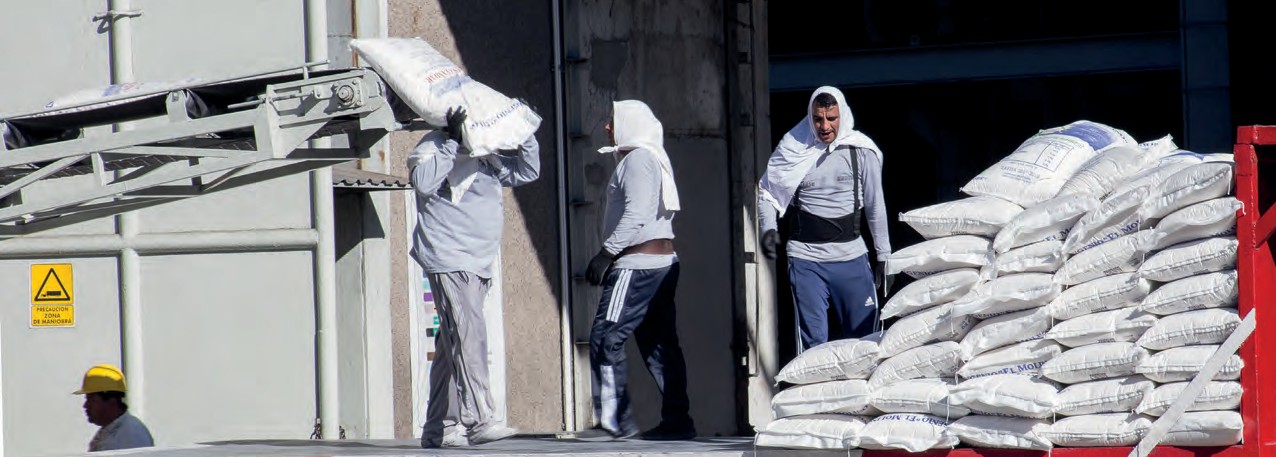 Síntesis de Retos y DesafíosNayarit enfrenta retos importantes en materia económica, entre ellos, encontramos que la población presenta una distribución centralizada en la capital, así como en la Costa Sur a raíz del turismo, mientras que regiones de la sierra o en las llanuras destinadas a la agricultura, tienen una marcada dispersión poblacional. Esta economía basada en el sector terciario, principalmente al comercio y los servicios, han dejado a los sectores productivos y de transformación en una profunda precariedad, al grado de ser mínima su contribución al Producto Interno Bruto de la entidad.En la entidad existe un rezago considerable en materia de empleo, lo que se traduce en pérdida de potencial productivo y de desarrollo humano. Nayarit, no está aprovechando del todo su posicionamiento estratégico, tanto a nivel regional en el horizonte nacional, como sus posibilidades de ser partícipe, a raíz de su localización en la costa del Pacífico, de los tratados de comercio internacionales.Objetivo del Eje Estratégico:El eje estratégico de Reactivación Económica, Innovación Productiva y Empleo, que se deriva de la plataforma de Productividad y Empleo, tiene como objetivo consolidar las ventajas competitivas y de localización del Estado de Nayarit en su confluencia con las regiones delCentro Occidente y Pacífico, fomentando las inversiones, la innovación productiva, el desarrollo tecnológico y la economía del conocimiento en las principales actividades económicas de la entidad en el sector agroalimentario, el comercio especializado y los servicios turísticos, a efecto de generar mayores oportunidades de bienestar para la población.Estrategias:Impulsar la inversión pública en infraestructura productiva como soporte de la actividad económica regional y la generación de empleos de calidad, la protección social, legalidad laboral y la ocupación productiva en el corto plazo, privilegiando la red de comunicaciones terrestres, el acceso a la dotación de agua potable, energía eléctrica y los servicios básicos de educación y de salud.Promover la transformación productiva de las regiones intensificando los apoyos de financiamiento y asistencia técnica a las actividades de los productores de cultivos, la pesca y la acuacultura, así como de los servicios turísticos alternativos como el turismo cultural y el ecoturismo, a fin de potenciar su desarrollo como soporte de la economía del estado.Establecer un modelo de desarrollo basado en los esquemas de asociación pública, social y privada de los actores económicos locales, que permita generar certidumbre y ampliar la capacidad financiera para el desarrollo de proyectos estratégicos regionales.Establecer un esquema de representatividad democrática como una fórmula de impulso a los proyectos de reactivación económica local, mediante la conformación de los Consejos Regionales para el Desarrollo con la representación de los sectores público, social y empresarial.Lineamientos Programáticos:PROGRAMA DE PROMOCIÓN Y FOMENTO AL DESARROLLOECONÓMICO. Es el programa para promover y fortalecer el posicionamiento de Nayarit en el contexto nacional e internacional en el sector agroalimentario y de servicios basado en la construcción de cadenas productivas especialmente con micros, pequeñas y medianas empresas locales y nuevos sectores de la economía con el respaldo de empresas de alto valor agregado e instituciones y organismos de fomento al desarrollo constituidos en los Campus de Innovación y Parques Tecnológicos Agroalimentarios.Líneas de acción:± Promover la oferta de centros de producción agroindustrial y de actividades comerciales.± El Centro Ganadero de Nayarit (CEGANAY) será la sede en la cual los ganaderos del estado de Nayarit podrán exponer y comercializar su ganado cómoda y profesionalmente. Además de ser centro genético donde se realizarán las tranferencias de embriones tradicionales e invitro. En este recinto los ganaderos y público en general conocerán las razas que mejor se adaptan a la región. El CEGANAY posicionará al Estado de Nayarit en la vanguardia ganadera en nuestro país y en el extranjero.± Implementar el proyecto de parques tecnológicos agroalimentarios como modelo de reactivación económica y de transformación social y territorial con responsabilidad ambiental, que incluyen los siguientes componentes:Campus de Innovación vinculado a la investigación y el desarrollo tecnológico.Centro de Acopio y AlmacenamientoCentro de Logística de Comercialización y CertificacionesParque Tecnológico IndustrialCentro Prestador de Servicios jurídicos, fiscales, técnicos y contables,Distrito Urbano para el desarrollo de proyectos habitacionales, comerciales, equipamientos y servicios básicos urbanos.± Constituir el Comité Técnico para el Desarrollo Tecnológico Agroalimentario de Nayarit como una instancia consultiva científica en el diseño e implementación de centros tecnológicos agroalimentarios por región.± Constitución del Fondo para el financiamiento de proyecto de desarrollo tecnológico agroalimentario.± Apoyar proyectos productivos que puedan significar incrementos de empleos y la calidad de los productos agropecuarios, acuícolas y pesqueros del Estado.± Promoción e impulso a la producción de cultivos agrícolas estratégicos.± Formular proyectos regionales de desarrollo de proveedores y mercados agrícolas.± Formular un proyecto de tecnificación de sistemas de riego.± Promover la constitución de una red de comercialización para empresas sociales de pequeños productores.± Proyecto de reconversión de zonas agrícolas para siembra de especies adecuadas a las microrregiones de acuerdo con un Plan Regional Agroalimentario.± Apoyar la capacitación de los productores en todos los campos que integran la cadena productiva, para poder generar mayor calidad en los productos agropecuarios y pesqueros, y por lo tanto tener un incremento en sus ingresos.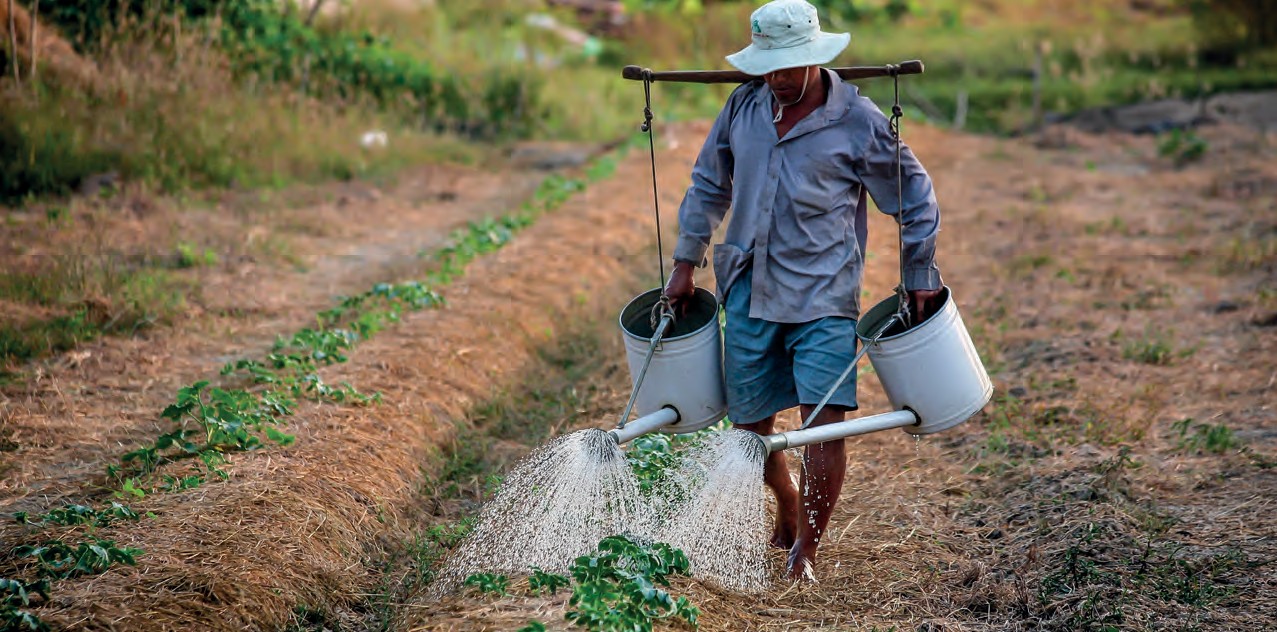 ± Promoverlainstalacióndemódulosacadémicosdeinstituciones de investigación relacionados con el sector agroalimentario.± Consolidación del sistema de unidades de producción y cadenas productivas con criterios de rentabilidad social.± Incorporar el concepto de compensación y responsabilidad social de las inversiones que realice el sector privado en la región. Derivando de ello, acciones específicas de apoyo a las comunidades en situación de mayor pobreza.± Formulación de un proyecto de microempresas rurales que aprovechen las habilidades manuales de la población (empresas familiares).± Gestionar recursos para el desazolve y la rehabilitación de zonas estuarinas en el Estado.± Renovación de la imagen urbana de las principales localidades turísticas del Estado.± Promover la consolidación de un sistema de enlaces de comunicaciones y transportes del sistema regional de asentamientos humanos.± Desarrollar un sistema de telecomunicaciones para el Estado.JUSTICIA LABORAL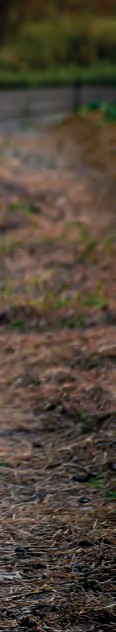 ± Fomentar entre los Trabajadores y Patrones el cumplimiento de la Normatividad Laboral, el Trabajo Digno o Decente, la inclusión laboral, el impulso a la creación de empleos formales a través de Inspecciones de Condiciones Generales de Trabajo, Condiciones Generales de Seguridad y Salud en el Trabajo y Formalización del Empleo.± Disminuir el rezago en el número de expedientes de conflicto laboral a través de la sistematización y profesionalización en los procesos.± Agilizar los procesos jurisdiccionales mediante la actualización del marco jurídico laboral del estado.± Resolver el número de conflictos laborales entre el patrón y el trabajador, mediante la firma de convenios elevándose a la categoría de cosa juzgada.± Gestión para la creación del centro de conciliación laboral.PROGRAMA DE GESTIONES DE INVERSIÓN PÚBLICA– PRIVADA E IMPULSO A LA INVERSIÓN ESTRATÉGICA. Promovercon el gobierno federal y el sector privado las acciones de inversión y de negocios para el desarrollo de proyectos estratégicos estructurantes que incluye: (i) en el sector agroindustrial; (ii) turístico-hotelero; (iii) infraestructura de conectividad y servicios; (iv) innovación tecnológica; y (v) eco-desarrollo.Innovación institucional para establecer las bases de un modelo de gobierno basado en la adecuada coordinación intergubernamental y de concertación con los sectores social y privado a efecto de construir una plataforma de gestión para la promoción de inversiones en proyectos estratégicos estructurantes para la reactivación económica, la innovación tecnológica y la generación de empleos.Líneas de acción:± Integrar y operar los Consejos Regionales para el Desarrollo con la participación de representaciones del sector público (federal-estatal-municipales) y de los sectores social y privado, a manera de constituir espacios participativos de gestión para la planeación y el financiamiento de programas y proyectos estratégicos.± Elaborar y aprobar las agendas para la reactivación económica que deriven en una cartera de proyectos estratégicos estructurantes con una visión regional e integral, a fin de detonar el potencial de las actividades productivas.CREACIÓN DE LA AGENCIA PARA EL DESARROLLO DENAYARIT. Espacio de coordinación y acuerdos entre la iniciativa privada y el sector público para promover proyectos estratégicos para el desarrollo. Para llevar a cabo esta misión, la Agencia funcionará como una organización de asistencia técnica y como un garante de concertación entre los diferentes actores de los sectores público, social y privado implicados en la ejecución de los proyectos estructurantes en el desarrollo social, económico y territorial del estado.Líneas de acción:± Crear la Agencia para el Desarrollo como una instancia técnica especializada de concertación pública que tiene como objeto la promoción, gestión y ejecución de programas y proyectos en el ámbito de las políticas públicas en la estructuración de proyectos público-privados.± Promover y consolidar un Fideicomiso Regional para el desarrollo rural como instancia de ahorro y crédito para la producción, integrada por asociaciones de productores rurales.± Promover esquemas de financiamiento (público-privado) para el desarrollo de proyectos integrales del sector rural de las regiones del Estado.± Crear un fideicomiso para becas de estudiantes para la vinculación academia – empresa.± Realizar programa estatal de fomento al consumo interno y encadenamiento productivo por región estratégica en municipios con potencial.± Propiciar encuentros comerciales, ferias, exposiciones comerciales, congresos de carácter comercial, misiones comerciales y agendas de negocios.± Generar un compendio de proyectos de desarrollo regional exitosos a nivel internacional a partir de los bancos de información de UN-HABITAT – BID – Banco Mundial (BM) y Banobras.± Desarrollar un sistema de difusión para el intercambio de conocimientos con organismos nacionales e internacionales en materia de desarrollo regional.± Elaborar un convenio múltiple de asistencia técnica con instituciones académicas y organismos nacionales e internacionales para el desarrollo de proyectos productivos y de investigación tecnológica.± Asesoría especializada para la gestión de trámites de título de concesión minera y asesoría especializada para la gestión de trámites de inversión minera.± Operación del Consejo Estatal de Minería.± Instalación del Comité Interinstitucional para el apoyo del sector minero.PROGRAMA DE FORTALECIMIENTO A LA ECONOMÍA DEINCLUSIÓN. Alinear con la agenda internacional de los Objetivos de Desarrollo Sostenible mediante un conjunto de acciones de coordinación interinstitucional que contribuya a la generación del auto-empleo de la población en situación de mayor pobreza y exclusión. El programa se basa en la conformación de Unidades Económicas Rurales (UER) vinculadas a cadenas productivas regionales y la construcción de una plataforma de soporte técnico y financiero de apoyos institucionales.Líneas de acción:± Impulso a la competitividad de los agronegocios y sistemas de abasto popular mediante inversiones públicas y privadas en infraestructura y servicios, así como alianzas estratégicas con productores y con todos los integrantes de la cadena agroalimenticia, destacando en los siguientes segmentos:Agrícola:Programa de productividad con el uso de semillas mejoradas.Programa de Implementación de mecanización de mínima labranza.Pecuario:Laboratorio y planta piloto para alimento de ganado a base de hueso de mango. Programa de desarrollo de infraestructura y equipamiento para la mejora del hato ganadero existente y aves.Agroindustria:Lograr el encadenamiento productivo de al menos 5 cadenas de valor en Parque Agroalimentario Frutícola.Generar laboratorio de germoplasma frutícola.Gestión de empaques frutícolas para el mercado nacional e internacional.Apoyo para la instalación de cuartos fríos, plantas de frutas congeladas y de material de empaque.Logística y transporte de productos frutícolas.Promoción y atracción de inversión agroindustrial.Apoyo en asesoría para fomentar la generación de proyectos agroindustriales que estimulen la economía local.Incrementar	y	ejecutar	programa	de	desarrollo empresarial y productos.Concertar la elaboración de Estudios y Proyectos de factibilidad técnica y económica para la generación y desarrollo de proyectos productivos de la economía en su conjunto.Instalar un parque agro-industrial y con ello dará valor agregado a sus productos.Simplificar	la	tramitología	en	encadenamientos productivos.Establecer	bases	para	el	desarrollo	de	parques agroalimentarios de granos, pecuario y acuícola.Acuícola:Reconversión acuícola.Aprovechamiento de la infraestructura existente de cultivo de camarón para el desarrollo tilapia.Apoyo	para	acondicionamiento	de	estanques (compuertas, bordos, aireación, bombeo)Generación de sistemas fotovoltaicos.Apoyo para el desarrollo de estadíos juveniles.Planta de alimento para tilapia.± Fomentar la capacidad organizativa para gestionar eficazmente el proceso de desarrollo de los programas regionales y proyectos estratégicos con base a sistemas colaborativos, así como la formulación de un proyecto de microempresas rurales que aprovechen las habilidades manuales de la población (empresas familiares).± Consolidar la operación de una red de Pymes locales de producción agroalimentaria como base de la organización de las unidades económicas de los Parques Tecnológicos Agroalimentarios.± Promover el desarrollo de capacidades productivas a partir de estrategias de economías de inclusión que faciliten el autoempleo, el emprendimiento y el desarrollo de empresas familiares.± Integración de un fondo de microcrédito para el financiamiento de proyectos colectivos de inclusión vinculados a cadenas productivas de los campus de innovación.± Seguimiento de un Programa “Casas de la Mujer”, con capacitación y financiamiento productivo.± Apoyo al empleoApoyar a buscadores de empleo que quieren capacitarse para facilitar su colocación o el desarrollo de una actividad productiva por cuenta propia.	Apoyar económicamente a los Solicitantes de empleo que requieren trasladarse a Entidades federativas distintas allugar de su residencia, con fines ocupacionales, incluso fuera del país.	Proporcionar asesoría y orientación ocupacional para la colocación adecuada de los buscadores de empleo, desempleados y subempleados, además de ofrecer mecanismos de vinculación laboral a oferentes de vacantes.	Permitir la vinculación gratuita, directa y ágil entre el buscador de empleo y las empresas de diferentes sectores que requieren personal.Inspección a condiciones generales de trabajo.PROGRAMA DE COMPETITIVIDAD PARA EL DESARROLLO YLAS EXPORTACIONES. Es un programa dirigido a las dependencias, entidades de la administración pública estatal y organismos descentralizados para ejecutar las acciones institucionales en materia de mejora regulatoria en los sectores económicos y de innovación tecnológica, que incluye la planeación regulatoria y la simplificación de alto impacto en los trámites para facilitar los nuevos negocios y el emprendedurismo, la seguridad jurídica y fiscal que propicie la certidumbre de derechos y obligaciones, la asistencia en la accesibilidad tecnológica, la gestión de riesgos, garantías, el fomento a la competitividad mediante la adopción de estándares de calidad, el análisis de los mercados, la comercialización y las exportaciones.Concertar con universidades y empresarios para promover el Comercio Exterior a través de la capacitación y asesoría a empresas y emprendedores locales.Líneas de acción:± Fomentar la capacitación productiva por medio de Programas en agricultura y acuacultura, incluyendo el desarrollo de nuevas tecnologías en el uso de agroquímicos y fertilizantes.± Vincular los Consejos Regionales para el Desarrollo con las instituciones de educación superior y el sector privado para el desarrollo de proyectos estratégicos mediante la constitución de consorcios empresariales y con la asistencia técnica de la Agencia para el Desarrollo.± Impulsar la modernización, innovación tecnificación de los procesos productivos de los sectores: agrícola, ganadero, avícola, silvícola, pesquero, artesanal, silvícola, forestal y minero mediante la constitución de un fondo de financiamiento para la adquisición de maquinaria, equipos e insumos.± Promover la reorganización de la actividad pesquera, la maricultura y acuicultura en la entidad.± Implementar un programa de coberturas de riesgo en la producción agropecuaria, acuícola, pesquera y forestal, queincluya el cumplimiento de las normativas aplicables que garanticen su calidad.± Revisar y actualizar el Marco Legal que sustenta el Programa de Mejora Regulatoriaquesimplifiqueyagilice, anivelcompetitivo, los trámites inherentes a la apertura y funcionamiento de empresas.± Instalar y operar el Consejo Estatal de Mejora Regulatoria, donde gobierno y empresa sean los rectores en esta materia.± Establecer la Red Regional Estratégica de Centros de Atención Empresarial que acerque al sector los trámites y servicios para instalar y fortalecer su empresa.± Impulsar la formalidad de las Empresas otorgando subsidios en la realización de trámites Empresariales (Registro de Marca, Códigos de Barras y Constitución de Sociedades de Responsabilidad Limitada Microindustriales).± Beneficiar a empresas de todos los sectores económicos; Micro, Pequeñas, Medianas y Grandes Empresas con estímulos fiscales y beneficios colaterales, con fundamento en la Ley para la Competitividad y el Empleo del Estado de Nayarit.± Analizar el mercado para conocer la demanda nacional e internacional de productos agropecuarios.± Crear programa digital de desarrollo empresarial y comercio exterior.± Elaborar un programa para la mejora regulatoria, para trámites en los principales sectores de Gobierno del Estado.PROGRAMA ESTATAL DE PROMOCIÓN Y FOMENTO ALTURISMO. Promover y fortalecer el posicionamiento de Nayarit desde el turismo alternativo, ecológico y tradicional en el contexto nacional e internacional con énfasis en su condición de estado turístico a fin de elevar la derrama económica, la estancia promedio y la oferta de atractivos turísticos, culturales y recreativos:Líneas de acción:± Desarrollo y posicionamiento de Nayarit, identificándose como una entidad con identidad histórica-social y cultural, competitiva y segura para la inversión, mediante los siguientes componentes.Fortalecer el clima de negocios para empresas turísticas.Modernización de infraestructura turística.Diversificación de productos turísticos alternativos.Difusión y promoción de los destinos.Fortalecer potencialidades de la oferta turística.Relanzamiento de rutas y circuitos turísticos.Formación del recurso humano y mejora empresarial.Incremento y mejora de la conectividad de los destinos turísticos.Mejora de la infraestructura y transporte.Mejora de la comunicación e información en plataformas digitales.Difusión de programas de cultura turística.Fomento de programas de atención y auxilio al turista.Garantizar	certidumbre	a	inversionistas	para	la generación de nuevos cuartos hoteleros.Buscar acciones para generar vivienda por cada cuarto de hotel construido.Establecer una agenda de contacto directo para gestión y consolidación de nuevas inversiones en el desarrollo inmobiliario, hotelero y residencial turístico, con responsabilidad social.Parque de logística de abasto en el poblado de Bucerías con escala en la localidad de Las Varas.Gestionar el desarrollo de un parque funerario entre el poblado de Bucerías y Valle de Banderas.± Fomentar la incorporación de nuevos encadenamientos productivos para mejorar las cadenas de valor y el abasto entre los sectores productivos y el turismo.± Fomentar el turismo alternativo en la Región Sur del Estado.PROGRAMA NAYARIT EMPRENDE. Impulsar el emprendurismo joven empresarial, particularmente en la formación y capacitación para la incubación de empresas, este programa está dirigido a fomentar el talento creativo y la innovación de los jóvenes por medio de un fondo de apoyo específico, que permita asesorar y financiar a emprendedores incentivando el crecimiento económico regional y sectorial, mediante el impulso al fortalecimiento ordenado, planificado y sistemático del desarrollo empresarial en Nayarit, así como la consolidación de una economía innovadora, dinámica, incluyente y competitiva.Dirigido a mujeres y hombres con inquietudes empresariales, en proceso de crear, desarrollar o consolidar una micro, pequeña o mediana empresa a partir de una idea emprendedora o innovadora.Líneas de acción:± Promoción y desarrollo de empresas a incubar bajo principios de proyectos integrales tecnológicos, bajo los siguientes componentes:Incrementar la Cultura Empresarial a través de cursos/ taller.Otorgar Capacitación a Empresas con el objetivo de proporcionar herramientas para su permanencia y crecimiento.Gestionar y promover la creación de un ecosistema de emprendedores.Gestionar convenio con sector privado que permita obtener financiamiento para emprendimientos estratégicos.Suscribir convenios con universidades públicas y privadas que genere un banco de proyectos.Crear plataforma de vinculación entre instituciones de educación superior, cámaras empresariales y gobierno que seleccione proyectos y/o emprendimientos susceptibles de inversión pública privada.Promoción y desarrollo de empresas económicamente de base (incubadoras) bajo principios de proyectos integrales tecnológicos.± Consolidar la operación de una red de Pymes locales de producción agroalimentaria como base de la organización de las unidades económicas de los Agroparques.± Constituir empresas operadoras de servicios complementarios de la producción que tengan como objetivo brindar asesoría técnica legal, contable y financiera en la elaboración de proyectos integrales del sector rural.± Establecer todos los Consejos, Comités y Subcomités, con las instituciones federales que procedan para el aprovechamiento de los apoyos y subsidios para el emprendedurismo e innovación tecnológica.Programas:Tabla 15. Lineamientos programáticos y transversales del Eje “Reactivación económica, innovación productiva y empleo”Promoción de la equidad, la cohesión social y cultural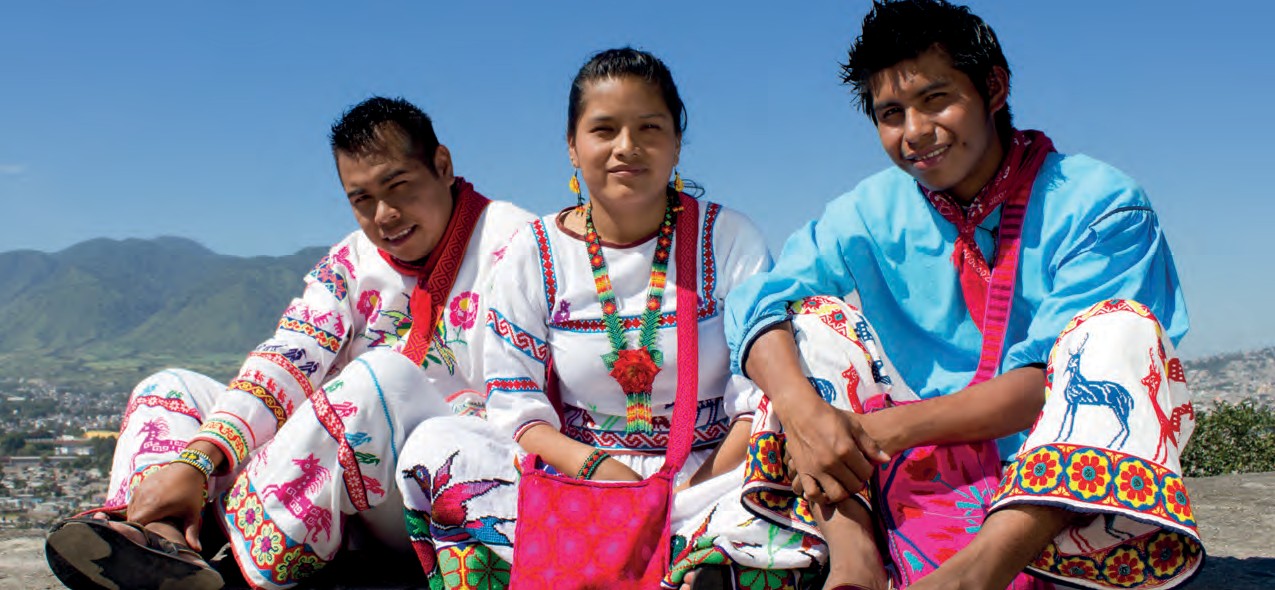 Síntesis de Retos y DesafíosAcorde a los Objetivos del Desarrollo Sostenible, del Sistema de las Naciones Unidas, la entidad presenta fuertes rezagos en el desarrollo humano en amplios sectores de su población, ya que los desequilibrios regionales son muy evidentes, donde los municipios cercanos a la capital y a las zonas turísticas de la Costa Sur presentan un mayor nivel de desarrollo en comparación de los municipios enclavados en la sierra y al norte del Estado. Esta desigualdad social pone en riesgo la cohesión social y comunitaria de la población. Al contar con un número importante de personas bajo alguna de las categorías de pobreza y carencias sociales, así como la falta de los servicios educativos, de salud o de los servicios básicos en la vivienda.Asimismo, estas marcadas desigualdades se reflejan también salarialmente ya que en función del género sigue existiendo desequilibrios. Como lo evidencia la presencia de casos de violencia contra la mujer y la falta de una cultura que propicie su participación en la vida política de su comunidad.Objetivo del Eje Estratégico:Generar un modelo de gestión social integral que permita garantizar el ejercicio pleno de los derechos humanos sin distinción alguna, el acceso a la educación, los servicios de salud, la protección de la seguridad social que ofrece el Estado, el derecho a una vivienda digna y el acceso a la cultura y el deporte, en calidad de elementos centrales del desarrollo social y humano, a partir de estrategias y programas para superar la inequidad y disminuir las condiciones de pobreza y marginación.Estrategias:Impulsar la igualdad sustantiva de género para garantizar que los derechos de los nayaritas se apliquen, sin distinción, en la implementación de las políticas públicas, enfatizando en lo concerniente a las oportunidades de empleo, nivel de ingresos, estándares de servicios de seguridad social y la no discriminación en cualquiera de sus formas.Promover una política pública de gestión del desarrollo social integralconénfasisenquienestienensituacionesdepobrezay/o vulnerabilidad, aportando a la realización de sus capacidades, potencialidades y oportunidades, desde los enfoques de la protección social integral: vivienda, alimentación, salud y educación, como derechos básicos para contribuir a su calidad de vida y el ejercicio pleno de ciudadanía.Potenciar las capacidades productivas de la población en situación de mayor pobreza y rezago social, principalmente del medio rural, a efecto de generar ingresos y empleo sostenible, que les permita una recuperación económica, mejorar sus condiciones de vida y fortalecer los componentes de organización familiar y comunitaria.Impulsar la corresponsabilidad social para el involucramiento activo de las comunidades urbanas, suburbanas y rurales en el mejoramiento de su entorno y la colaboración para el bienestar colectivo, mediante el fomento a las obras de infraestructura social en las zonas de mayor rezago.Mejoramiento de la infraestructura pública de los servicios de salud, tanto en cobertura como en calidad de servicio, así como promoción de una vida con hábitos saludables.Diseño e implementación con el apoyo de la Universidad Autónoma de Nayarit (UAN), y otras instituciones, un Programa académico de formación de recursos humanos para el desarrollo social, bajo el esquema de “formador de formadores”.Posicionar a Nayarit, teniendo como eje central la interculturalidad a través de la consolidación, desarrollo y promoción del patrimonio cultura, material e inmaterial.Lineamientos Programáticos:PROGRAMA PARA LA IGUALDAD E INCLUSIÓN SOCIAL. Esun programa de política pública aplicado para garantizar la igualdad sustantiva, eliminar cualquier tipo de discriminación social y eliminar los obstáculos que impiden el ejercicio pleno de los derechos de niñas, niños, adolescentes y mujeres y la revalorización del potencial social de las personas adultas mayores y con capacidades diferentes, a partir de su inclusión en los procesos productivos y sociales. Del programa se derivan los siguientes lineamientos:± En atención a la Niñez ampliando la capacidad de atención y el mejoramiento en la calidad del servicio a la infancia y estimulación temprana en estancias infantiles;± En atención a la Adolescencia y Juventud ampliando los planes de inclusión de adolescentes y jóvenes en educación, esparcimiento, y acceso al primer empleo;± En apoyo a los adultos mayores, creación de la ventanilla única de gestión y asistencia de programas sociales de atención a los adultos mayores;± En apoyo a la Igualdad e Inclusión Social, Promover acciones positivas para eliminar los obstáculos que impiden el acceso equitativo de las mujeres en el mercado laboral. Capacitar a los agentes de todas las dependencias estatales para la adecuada movilidad universal y atención a personas con discapacidad. Revalorización del potencial social de las personas adultas mayores a partir de su inclusión en los procesos productivos y el establecimiento de instalaciones y servicios necesarios en la recreación, el esparcimiento, la actividad física y el desarrollo social y cultural de los adultos mayores.Líneas de acción:± Actividades pedagógicas orientadas hacia el reconocimiento de los derechos humanos plenos, la igualdad sustantiva, la diversidad, la condición étnica, cultural, social con equidad y solidaridad.± Asesoría psicosocial para la prevención de situaciones de amenaza y vulneración de derechos de las niñas y los niñosy corresponsabilidad de las familias frente a la garantía de los derechos de los niños y niñas de la primera infancia.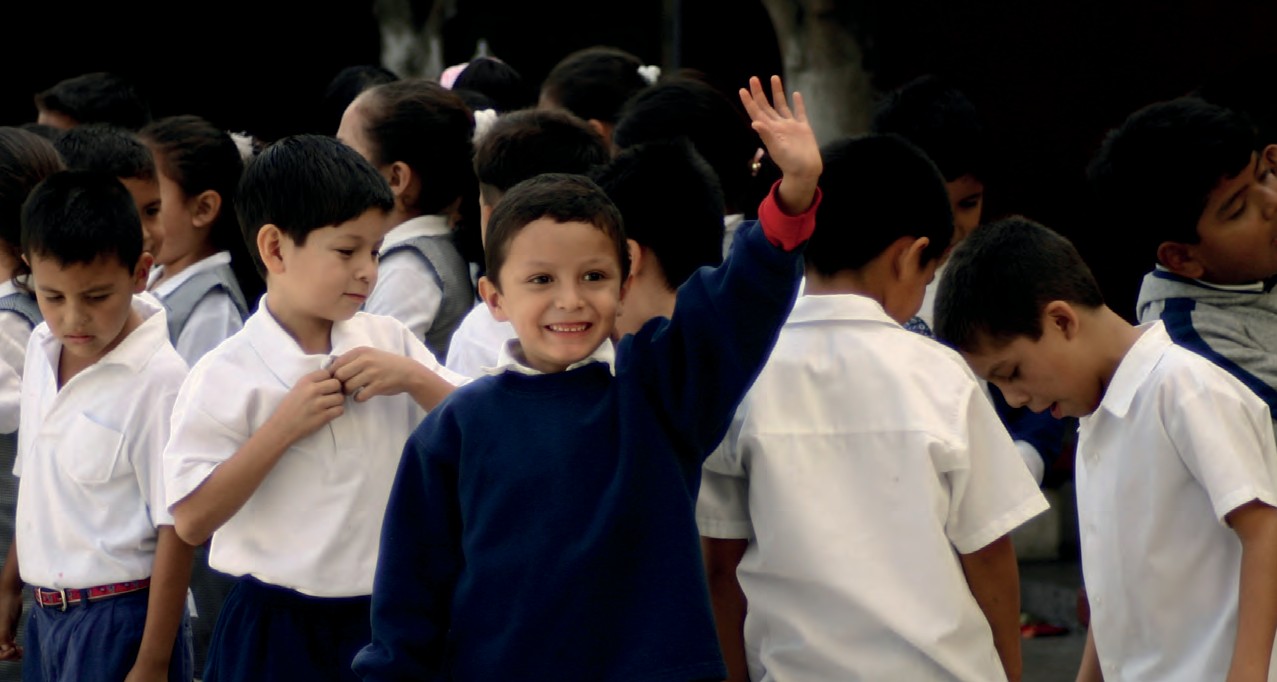 ± Impulsar actividades de apoyo a la mujer que incluye la prevención de la violencia, el fomento y capacitación para el empleo de las mujeres, el apoyo a jefas de familia, capacitación de parteras empíricas, inclusión al seguro popular y de estancias infantiles de apoyo a las madres de familia con actividad laboral.± Capacitación y formación a la ciudadanía nayarita para su inclusión en el mercado laboral por medio de talleres que ofrezca el Estado.± Fomentar, junto con el gobierno federal, a través del Instituto Nacional de las Personas Mayores (INAPAM), junto con los sectores social y privado, la prevención y atención a los adultos mayores respecto a los derechos universales y la dignidad de las personas, así como su inclusión en actividades productivas, el otorgamiento de apoyos económicos por programas (federal–estatal), el oportuno tratamiento de enfermedades crónico degenerativas y apoyo con aparatos a personas de edad avanzada.± Construcción de un refugio para mujeres y sus hijos e hijas víctimas de la violencia social y familiar, en Tepic.± Creación de una red de transporte de vehículos para personas con discapacidad.PROGRAMA DE GESTIÓN SOCIAL INTEGRAL Y COMBATE A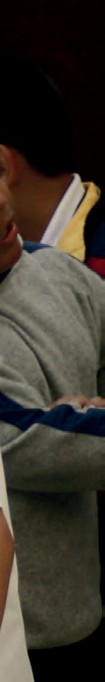 LA POBREZA. Procurar el bienestar de los grupos en situación de mayor pobreza y/o vulnerabilidad en zonas urbanas y rurales en términos del desarrollo humano, centrado en las capacidades, potencialidades y oportunidades, desde los enfoques de la protección social integral: vivienda, alimentación, salud y educación, cultura y deporte.Líneas de acción:± Entrega de apoyo alimentario para familias en situación de vulnerabilidad, principalmente para niñas y niños menores de dos años con bajo peso certificado, mujeres embarazadas y adultos mayores.± Implementar políticas públicas para garantizar los derechos humanos de los pueblos y comunidades indígenas, el rescate y revalorización de su cultura, costumbres y tradiciones.± Diseñar e implementar un programa en comunidades indígenas para promover e impulsar la autosuficiencia alimentaria y la comercialización de sus productos, la promoción y educación para la salud en lenguas indígenas.± Promover entre las áreas de la administración pública estatal, junto con las organizaciones de la sociedad civil y el sector empresarial, la igualdad, la inclusión educativa–productiva y la no discriminación de las personas con discapacidad.± Impulsar junto con el gobierno federal a través del Instituto Nacional de Migración (INM), la creación y operación de la Oficina de Atención Integral al Migrante, en la que se brinde orientación y apoyo de asistencia administrativa, técnica, legal y médica.± Creación de Fondos Regionales de Compensación Social para atender a la población de mayor pobreza, particularmente a mujeres y niños.± Elaboración de un diagnóstico anual de la situación socio económica de cada región, que sirva de base en la implementación de políticas y Programas de desarrollo social.± Desarrollo de un sistema de indicadores de desarrollo social, tanto urbano como rural, que permita identificar los índices de marginación y de desarrollo humano de la región.PROGRAMA	DE	INFRAESTRUCTURA	SOCIAL	PARAEL DESARROLLO. Promover obras de infraestructura social, fundamentadas en la implementación de nuevas formas de gestión del desarrollo, a partir de la ejecución de obras por cooperación en la modalidad de coinversión (pública–social–privada) que permitan un mayor nivel de bienestar social y la competitividad económica.Líneas de acción:± Combate a la pobreza y fortalecimiento de la integración social y cultural, mediante el fomento a las obras de infraestructura social en las zonas de mayor rezago.± Implementación de talleres de capacitación para el trabajo que promuevan la inserción laboral en empresas familiares y unidades de producción artesanal, agrícola, piscícola y acuícola.± Se reorganizará para mejorar la entrega del Programa de seguridad alimentaria.PROGRAMA	DE	MEJORAMIENTO	DE	LA	COBERTURA Y LA CALIDAD DE LOS SERVICIOS EDUCATIVOS. Rehabilitarequipamientos de la infraestructura educativa de la entidad, así como para impulsar la apertura y desarrollo de academias de educación integral y de capacitación tecnológica en la formación de perfiles profesionales para el mercado laboral de mayor potencial. El programa impulsa una estrategia educativa tendiente a reconocer y respetar la diversidad multicultural dentro de las aulas, mediante la concientización de valores y derechos humanos, así como la incorporación de académica de historia de las culturas y el civismo.Líneas de acción:± Fomentarlaigualdaddeoportunidadesdeaccesoypermanencia en el sistema, estatal de educación prioritariamente para atender las necesidades de cobertura de los servicios de educación básica, de la población urbana y rural, en situación de mayor rezago y en condiciones de pobreza extrema o marginación.± Se mantendrá la entrega de apoyos alimentarios.± Rehabilitar en diversas localidades urbanas y rurales los comedores escolares.± Evaluación y pertinencia de la implementación de modelos de educación a distancia como telesecundaria y telebachillerato.± Gestionar recursos para la modernización y fortalecimiento de la infraestructura en educación básica, media superior, y superior.± Destinar recursos federales y estatales, para implementar programas de modernización y fortalecimiento de la infraestructura, equipamiento, conectividad y plataforma tecnológica, como también su mantenimiento preventivo y correctivo en los planteles.± Establecer un sistema de evaluación y monitoreo que permita detectar las condiciones del equipamiento.± Establecer un programa de equipamiento en coparticipación con los Gobiernos y Colegios Estatales, sectores productivos:privado, público y social, para hacer frente a las necesidades más urgentes de los planteles.± Mantener actualizado el inventario de la infraestructura física y equipamiento.± Apoyar a estudiantes de secundaria, educación media superior y superior con dispositivos electrónicos que le permita acceder a las nuevas tecnologías de la información y comunicaciones que permita una mejor conectividad en el sistema educativo.PROGRAMA DE FOMENTO AL DEPORTE Y LA ACTIVIDADFÍSICA. Consolidar Rutas Recreativas y edición de paseos de movilidad no motorizada y recorridos ecoturísticos en Parques Urbanos y Áreas de Protección y Conservación Ecológica. Además de la Rehabilitación y Equipamiento de Unidades Deportivas con aplicación en los 20 Municipios del Estado de Nayarit.Líneas de acción:± Inclusión y fomento en la actividad física a la población Nayarita, especialmente a niños, jóvenes y adultos mayores, a través de programas de mejora en infraestructura y espacios de convivencia.± Fomentar la práctica sistemática del deporte en la población en general, como actividad de esparcimiento y sana convivencia, así también para concientizar a la población sobre los beneficios del deporte en una sociedad.± Mejorar los índices de salud de la población, disminuir  la obesidad en la población, la incidencia en adicciones, delincuencia y crimen organizado.± Implementar acciones de mantenimiento en la infraestructura existente y realizar un inventario de la infraestructura faltante para la práctica del deporte.± Fomentar la capacitación de entrenadores, dar seguimiento y apoyo a los deportistas a través de la clínica de medicina deportiva y ciencias aplicadas (CEMDYCA), así como el apoyo para se preparen con competidores de otros estados y países, realizando campamentos en otros lugares y dándoles el equipamiento adecuada para sus prácticas deportivas.PROGRAMA DE MEJORAMIENTO DE LA COBERTURA Y LACALIDAD DE LOS SERVICIOS DE SALUD. Focalizar la rehabilitación y equipamientos en áreas de atención de urgencias médicas a través del sistema de servicios de salud, acompañado de campañas de prevención de accidentes, enfermedades y adicciones, así como de jornadas de salud preventiva y de acciones encaminadas a la salud mental, sexual y reproductiva, la salud materno–infantil y particularmente de menoresadolescentes. El programa fomenta la consolidación de Casas de Salud Comunitaria en las zonas urbanas y rurales de mayor marginación.Líneas de acción:± Mejorar de manera integral los servicios de salud privilegiando los municipios con mayor rezago en equipamientos, personal e insumos y por cobertura hacia los diferentes segmentos de la población que atiende el sistema estatal de salud.± Elaborar los proyectos de Casas de Salud Comunitaria para desarrollar una red para la atención y orientación frente a temas de salud mental, violencia intrafamiliar, salud sexual y reproductiva, nutrición, cuidado, protección y desarrollo infantil en el hogar y espacios comunitarios.± Consolidar en los Centros Prestadores de Servicios la operación de módulos de atención dirigido a la rehabilitación física de usuarios con alguna diversidad funcional (discapacidad) y a orientar a las familias sobre la correcta atención de personas con discapacidad.± Ampliación y rehabilitación de hospitales generales.± Construcción del Centro de Salud Mental.± Rehabilitar la infraestructura de la red hospitalaria del Estado.± Construcción de hospitales de especialidades.± Implementar una red prestadores de salud denominada “Código Infarto” para otorgar un servicio de calidad y prontitud, bajo una respuesta inmediata al paciente que presenta infarto agudo al miocardio.± Implementar un sistema único de información de los servicios de salud “SUISSY”, que permita albergar el expediente clínico electrónico.PROGRAMA DE CONSOLIDACIÓN DE ASENTAMIENTOS HUMANOS Y VIVIENDA DE INTERÉS SOCIAL. Diversificar lassoluciones para el mejoramiento de los asentamientos humanos (urbano–suburbano–rural) y el acceso a la vivienda, fomentando el otorgamiento de subsidios focalizados y créditos hipotecarios accesibles, mediante la creación de un fondo de cooperación público– privado unificado, de recursos de largo plazo, que permita planificar sostenidamente condiciones del hábitat urbano y rural. El programa promueve la conservación y rescate de espacios públicos: plazas jardines o explanadas que incluye la renovación de calles, banquetas, el rescate de espacios públicos y mejoramiento de la imagen urbana y las acciones de mejoramiento y vivienda nueva para familias en situación de pobreza y de mayor rezago social.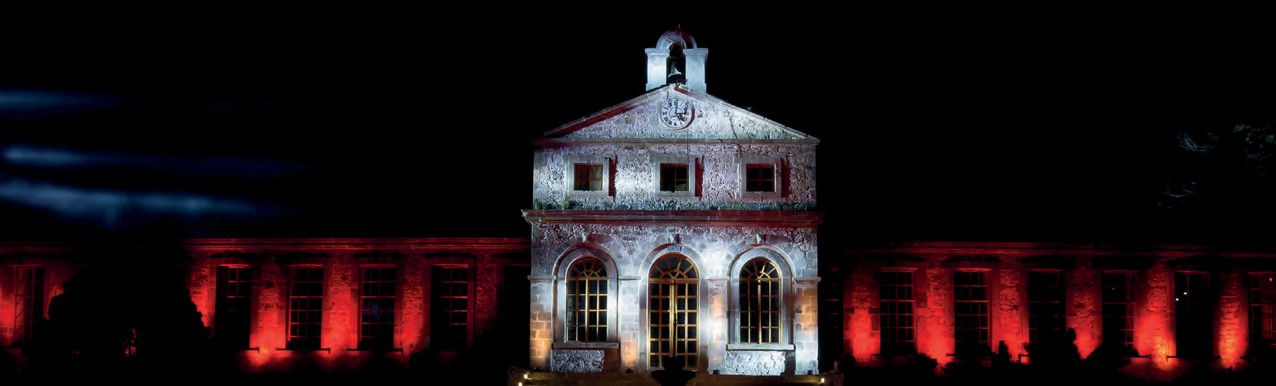 Líneas de acción:± Implementación de un sistema de plazas comunitarias para la atención de campañas de higiene y prevención social, educación para adultos y talleres de capacitación para la familia.± Continuación del parque incluyente Juan Escutia en Tepic.± Inversión en recursos públicos en beneficio de servicios de agua, luz y drenaje.± Promoción y fomento de acciones de vivienda planificada y de interés social con el apoyo de los organismos federal y estatal de vivienda y con el diseño de modelos de urbanización progresiva, autoconstrucción y vivienda sustentable.± Fomentar la accesibilidad para personas con alguna discapacidad o con capacidades diferentes en espacios públicos, equipamientos e inmuebles públicos.± Acciones de mejoramiento de vivienda popular.PROGRAMA DE IDENTIDAD CULTURAL. Programa conidentidad y desarrollo competitivo del patrimonio cultural nayarita para el mundo a través del cual se rescate, fomente e impulse la identidad cultural de los Nayaritas con la finalidad de proyectar al Estado en contexto nacional e internacional; mediante la promoción del patrimonio cultural material e inmaterial que Nayarit oferta al mundo.Líneas de acción:± Impulsar las obras de conservación y restauración del patrimonio histórico del Estado.± Impulsar un Festival Internacional Cultural.± Consolidar y promover el Festival Cultural Amado Nervo.± Contribuir al mejoramiento y apoyo logístico para el Festival Internacional de Aves Migratorias.± Fomentar el encadenamiento de producción artística del Estado en centros de comercio y exposiciones culturales.± Vinculación del sector cultural con el sector turístico     y empresarial, mediante la formalización de relacionesestratégicas que permitan posicionar al Estado como un referente de turismo cultural.± Rescate y fomento de la cultura de los pueblos originarios a través del desarrollo de actividades culturales en su lengua materna como talleres, festividades, exposiciones, entre otras.± Fortalecimiento de la industria cultural mediante el desarrollo de procesos que permitan la transformación de ideas en bienes y servicios culturales, cuyo valor está determinado por su contenido de propiedad intelectual, teniendo como estrategia la vinculación con organismos públicos y privados.± Impulsar la creación artística mediante el apoyo al talento de los artistas y creadores nayaritas.± Ampliación y fortalecimiento de la oferta artística y cultural actual, sumando nuevos eventos y actividades de nivel internacional a los ya existentes, logrando así, la creación de nuevos públicos.± Promocionar el arte y la cultura nayarita en diversos foros nacionales e internacionales mediante la vinculación e intercambios culturales.± Desarrollar, impulsar y fortalecer los programas de educación en materia artística y cultural, desde la formación inicial hasta universitaria.± Fortalecer la infraestructura cultural, poniendo especial atención a la creación de espacios de cultura regionales que busquen reforzar la identidad de las comunidades.Programas:Tabla 16. Lineamientos programáticos y transversales del Eje “Promoción de la equidad la cohesión social y cultural”5. Gestión de desarrollo territorial planificado y sustentable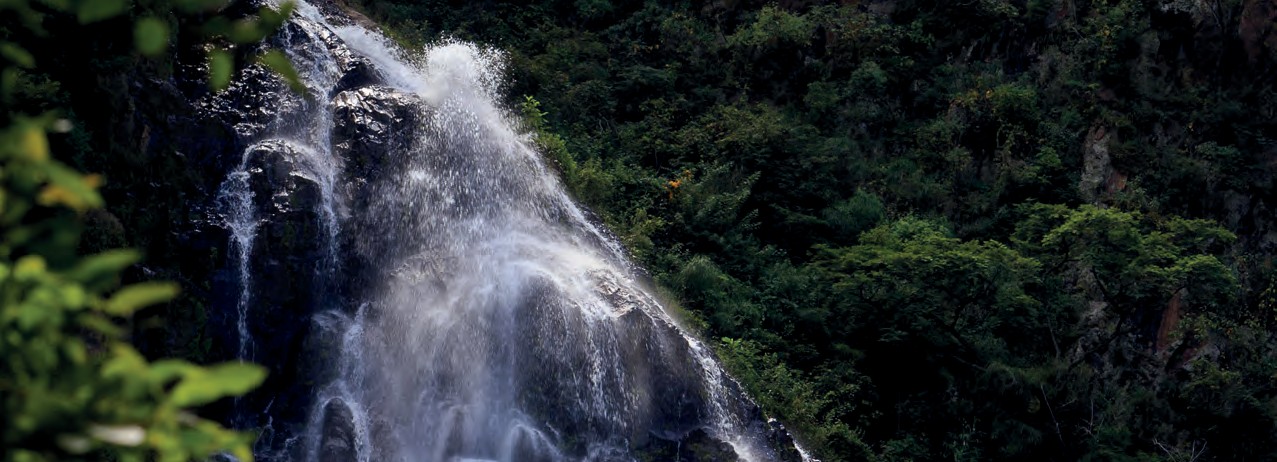 Síntesis de Retos y DesafíosRevertir la insuficiencia en el ordenamiento territorial es otro de los retos primordiales que enfrenta Nayarit, y que éste tenga una visión de desarrollo y aprovechamiento sustentable de los recursos naturales, y además, ayude a cerrar la brecha y los graves desequilibrios presentes en el Estado, en referencia a las marcadas desigualdades entre las zonas con mejor desarrollo económico y las de más alta marginación. Desequilibrios, evidenciados por la excesiva dispersión de su población, lo que genera problemas en la prestación de servicios públicos, así como en la insuficiencia de infraestructuras necesarias para ofrecer condiciones adecuadas de equipamiento urbano. Esta fragilidad en el sostenimiento de la población rural acentúa el proceso de migración y de expansión desordenada de los centros de población.Otro reto igualmente importante es en materia de coordinación metropolitana, al contar con el potencial de generar sinergias económicas y sociales, en zonas como Bahía de Banderas, en el ámbito del turismo costero, o bien en las proximidades de Tepic. La falta de aprovechamiento de relaciones territoriales en municipios con potencial de turismo cultural y ecoturismo, como la zona de la sierra y Jala, ante su proximidad con zonas turísticas en otras entidades como Jalisco y Sinaloa.Objetivo del Eje Estratégico:Generar y consolidar un modelo de gestión sustentable, que permita garantizar la implementación de una política pública de Ordenamiento Territorial, que regule una planificación ordenada,  y equilibrada desde los puntos de vista social y ambiental, fijando las metas de maximización de la eficiencia económica de las zonas territoriales, procurando la conservación y el aprovechamiento de los recursos naturales, con lo cual se promueve la cohesión social y cultural, buscando siempre la sustentabilidad. En ese Ordenamiento, se deberá considerar la confluencia de las aspiraciones locales territoriales de la Entidad, con las del contexto nacional e internacional.Estrategias:Consolidar una reforma legislativa integral del marco jurídico, para la adecuada alineación con los instrumentos jurídicos y de planeación de los asentamientos humanos, el ordenamiento territorial y el desarrollo urbano, así como para su compatibilidad con la normatividad vigente, congruente con la política nacional e internacional referentes al equilibrio ecológico, la protección al medio ambiente y las agendas en materia de desarrollo sostenible y de estrategias referentes al cambio climático.Consolidar una política pública de ordenamiento territorial, la cual permita sentar las bases para instrumentar y reforzar la intervención del gobierno estatal, en el impulso al desarrollo, mediante la activación de las potencialidades del territorio, con criterios de sostenibilidad. En ese sentido, se busca reducir las desigualdades entre las regiones territoriales, a través del incremento inducido en su nivel de competitividad y el fortalecimiento de la gobernabilidad bajo principios de productividad, solidaridad y la subsidiariedad.Elaborar, en coordinación con el gobierno federal y los municipios, los instrumentos de planeación territorial inclusiva y sostenible, en términos que permitan impulsar sistemas urbano-rurales integrales, respecto de los siguientes aspectos: redes troncales de comunicaciones y transportes, infraestructura de agua potable, drenaje, energía eléctrica, equipamientos y servicios sociales de educación, salud, y asistencia social, acciones de mejoramiento y vivienda nueva de interés social, la ampliación y/o rehabilitación de espacios públicos verdes, la utilización de energías limpias y la adopción de tecnologías de la información y las telecomunicaciones.Impulsar una política pública de movilidad integral sustentable en coordinación con el gobierno federal y los municipios delas áreas metropolitanas, localidades urbanas y rurales, a efecto de realizar los estudios técnicos justificativos de los proyectos y los instrumentos de gestión institucional, administrativos, técnicos y financieros que permitan ejecutar las obras nuevas de vialidad troncales, la implementación de rutas de transporte de uso intensivo y convencionales, los equipamientos para la multi-modalidad para la movilidad alternativa no motorizada y de mejoramiento físico para la accesibilidad universal.Promover una política pública de fomento a la conservación y rehabilitación sustentable del patrimonio cultural y la sostenibilidad de las riquezas naturales que representan un valor artístico y paisajístico.Lineamientos Programáticos:PROGRAMA	DE	ORDENAMIENTO	TERRITORIALSUSTENTABLE. Instrumento rector de políticas, estrategias, y de normas técnicas de ordenamiento para la configuración de un modelo territorial, basado en el reconocimiento explícito de la necesidad de ordenar el espacio urbano y rural de Nayarit. El programa establecerá la organización institucional y social, junto con los instrumentos de ejecución, para hacer confluir las directrices nacionales con las aspiraciones locales, bajo el principio de implementar una política regional, en un marco de coordinación intersectorial y de actuación de la administración pública estatal.Líneas de acción:± Revalorizar el territorio como soporte de la actividad económica y recurso prioritario para instrumentar el desarrollo social, buscando la conservación sustentable de los recursos naturales.± Integrar un Sistema Urbano Estatal en sinergia con el desarrollo regional en condiciones de sustentabilidad: gobernabilidad territorial, competitividad económica, cohesión social, cultural, y planificación y gestión urbana y rural.± Determinar los componentes del entorno vital de las personas y la colectividad en términos de la relación: comunidad, localidad urbana, ciudad, regiones y estado, con criterios de igualdad de oportunidades para el desarrollo.± Definición de proyectos que permitan confluir voluntades y sinergias sin exclusión alguna para potencializar las capacidades entre las comunidades urbanas y rurales y entre municipios integrados en regiones.± Integrar al suelo urbano apto para el desarrollo, para satisfacer los requerimientos de suelo para vivienda y desarrollo urbano.PROGRAMA  DE  ORDENACIÓN  TERRITORIAL PREVENTIVO.El programa se constituye en el instrumento rector para la prevención y mitigación de los riesgos físicos y ambientales para ser considerado, de manera sistemática, a los procesos e instrumentos de planificación urbana y ordenación del territorio. El programa contempla un análisis territorial por cuencas hidrográficas y microrregiones como unidades territoriales, clasificadas también por tipo de riesgo, instrumentos de prevención, mitigación y los niveles de coordinación interinstitucional y gubernamental.Líneas de acción:± Elaborar el diagnóstico integral de riesgos clasificados para el Estado de Nayarit, de acuerdo al componente por riesgos naturales:GeológicosMeteorológicos e HidrológicosGeomorfológicosClimatológicosBiológicos± Elaborar el diagnóstico integral de riesgos clasificados para el Estado de Nayarit, de acuerdo al componente por riesgos de accidentes físicos urbanos:QuímicosSanitariosSocio-organizativosInfraestructura vialPROGRAMA ESTATAL  DE MOVILIDAD  INTEGRAL.  Programapara la estructuración de una Red de Carreteras Troncales (RET- Nayarit) orientados a resolver la disfuncionalidad del tránsito y los flujos vehiculares, lo que incluye los proyectos ejecutivos de ampliación, mejoramiento y rehabilitación de las carreteras federales, estatales y de caminos rurales y alimentadores. Adicionalmente, el programa establece las bases del Sistema Troncal de Transporte Público (SITRA)para la implementación de un sistema troncal y alimentador del transporte público en una estructura radial y reticular que privilegie la capacidad de movilidad regional de pasajeros, en condiciones de seguridad, velocidad y frecuencia.Líneas de acción:± Elaborar el diagnóstico de la movilidad integral del Estado de Nayarit, de acuerdo a los componentes de la infraestructura e intensidad de flujos por modalidad.± Elaborar el análisis de los requerimientos actuales y por demanda futura de los componentes multimodales de vialidad y transporte, con las variables de trasbordo, líneas alimentadoras y conexiones urbanas con las carreteras federales, estatales y regionales.± Definición de la Red Troncal de carreteras y corredores del transporte del pacífico, interregionales, litoral–costero, así como de los sistemas de transporte metropolitano de uso intensivo en los municipios Tepic–Xalisco y el interestatal metropolitano de Bahía de Banderas–Puerto Vallarta.PROGRAMA DE ORDENACIÓN METROPOLITANA Y DECONURBACIONES. Programa para la elaboración de los instrumentos de gestión institucional y planificación del desarrollo territorial en zonas metropolitanas y áreas de conurbación, acordes a la política de desarrollo institucional y de coordinación intermunicipal, y donde se incluya la vinculación con los Programas Regionales y los planes y programas de desarrollo territorial y urbano municipales.Líneas de acción:± Constituir una reglamentación institucional de gestión y promoción del desarrollo de zonas metropolitanas y áreas de conurbación del Estado de Nayarit, de conformidad con las disposiciones constitucionales y legales aplicables y en coordinación con los municipios.± Consolidar, en el Sistema Estatal de Planeación, los instrumentos de planificación para el desarrollo metropolitano y de conurbación mediante la configuración de estrategias de coordinación intermunicipal y la definición de las normas generales y específicas para el ordenamiento territorial y urbano.± Impulsar una estrategia territorial que permita fortalecer la capacidad institucional en el diseño y construcción de instrumentos operativos para el desarrollo integral de las Áreas Metropolitanas de Tepic–Xalisco y Bahía de Banderas–Puerto Vallarta (en coordinación con el municipio de Puerto Vallarta, Jalisco).± Determinar un patrón concentrador en corredores con tendencia a la conurbación física y revitalización económica, como nuevos centros de población de atracción, a efecto de captar los flujos migratorios en nuevos sectores urbanos y suburbanos.PROGRAMA DE CONSOLIDACIÓN URBANA 2030. Programapara la gestión estratégica de consolidación de las áreas urbanas y sub urbanas de [ZU+16], las cuales se inscriben en el proceso de urbanización que aborda, a partir de la configuración, la distribución de una población futura (tendencial e inducida) al año 2030, así como de actividades económicas y la instalación del equipamiento requerido.Líneas de acción:± Impulsar una estrategia territorial que permita fortalecer la capacidad institucional en el desarrollo de instrumentos operativosparaeldesarrollointegraldelas Áreas Metropolitanas de Tepic–Xalisco y Bahía de Banderas–Puerto Vallarta.Tepic-XaliscoTuxpan - San Vicente, Mpio. De RosamoradaAcaponeta - TecualaSan Blas – Santiago IxcuintlaLas Varas - Guayabitos± Conformar la estrategia territorial del Programa de Consolidación Urbana 2030, en función de sectores y distritos territoriales previstos para su desarrollo en un horizonte al 2030, de acuerdo a una categorización de tipologías de urbanización en función de la aplicación del enfoque poblacional–espacial por los factores de crecimiento natural (tendencial), social (migración) y de la demanda de bienes y servicios, equipamiento y vivienda.PROGRAMA DE PROTECCIÓN DEL PATRIMONIO CULTURALY NATURAL. Es el programa de políticas, estrategias, normatividad, instrumentos y plan de acción, en zonas, áreas, polígonos, sitios y entornos naturales, en donde se aplicarán normas específicas con el objeto de salvaguardar el patrimonio cultural y ambiental.Líneas de acción:± Integrar el sistema estatal de información del patrimonio cultural y ambiental del Estado de Nayarit, el cual permita su clasificación y catalogación, de acuerdo a las disposiciones constitucionales, legales reglamentarias y normativas del patrimonio de acuerdo a las competencias para su conservación en el orden nacional, estatal y municipal.± Establecer las Normas Técnicas para la conservación del patrimonio cultural edificado y natural de acuerdo a los siguientes componentes:Traza urbana histórica y del funcionamiento de localidades urbanas y rurales.Polígonos de barrios históricos y/o tradicionales.Calles históricas o típicas.Sitios arqueológicos o históricos y sus entornos originales.Monumentos históricos.Entornos naturales: montañas, valles, sierras, praderas y bosques.Mares, costas, lagos, lagunas, manglares, ríos y arroyos.Programas:Tabla 17. Lineamientos programáticos y transversales del Eje “Gestión de desarrollo territorial planificado y sustentable”Infraestructura para el desarrollo sustentable, incluyente y equitativoSíntesis de Retos y DesafíosEl Estado de Nayarit tiene como uno de sus principales retos el cuidado y aprovechamiento de su riqueza medioambiental, por lo que es necesario que se articule a las ya mencionadas políticas de desarrollo sustentable de la ONU y que las inversiones públicas y privadas que se promuevan sean direccionadas para lograr un desarrollo sustentable, incluyente y equitativo.Delosretosprimordialesqueenfrenta Nayarit, sonlosdesequilibrios y disparidades del ordenamiento territorial y del aprovechamiento sustentable del territorio observándose, por un lado la excesiva dispersión de su población en pequeñas localidades fragmentadas y alejadas del desarrollo, y por otro un sistema de ciudades que no está cabalmente integrado y que no se ha construido un sistema carretero troncal con su red de distribución, que posibilite el desarrollo territorial en su totalidad y una mayor productividad del estado.Lo anterior ha generado problemas en la prestación de servicios públicos, así como en la insuficiencia de equipamientos e infraestructuras necesarias para ofrecer condiciones adecuadas para el desarrollo integral de todas las regiones y de las poblaciones que se asientan en ellas.Nayarit tiene una localización estratégica en el contexto regional e internacional que no ha sido aprovechado suficientemente. Su posición geográfica es paso obligado del Sur al Norte, conectando regiones económicas muy importantes, desde el bloque del norte agrupado en el TLCAN, como con el pacífico y la iniciativa TPP; es también vínculo de proximidad con la Zona Metropolitana de Guadalajara y las regiones del Pacífico y el Centro Occidental del país.Objetivo del Eje Estratégico:Alinear las inversiones públicas y privadas para lograr estructurar y vincular al estado a través de una cartera de proyectos de Infraestructura para el desarrollo sustentable, incluyente y equitativo, enfocada a la ejecución de obra pública por asociación y colaboración con inversión pública y en su caso privada o con el apoyo de fondos nacionales e internacionales para lograr la realización de acciones estructurantes ydetonadoras de los procesos de desarrollo para las comunidades, para la conectividad y aprovechamiento de la localización estratégica del estado, y para la implementación de programas compensatorios para los sectores con más altas vulnerabilidades y que requieren de una nueva vinculación con el desarrollo integral en la entidad.Estrategias:Establecer una regionalización estratégica que permita estructurar de mejor manera el desarrollo regional del estado, conformando un sistema de ciudades juntamente con la integración de localidades de apoyo regional y con vinculaciones con las localidades rurales para relacionarlas adecuadamente a los proyectos estratégicos regionales.Consolidar una red de Infraestructura para el Ordenamiento Territorial, como componente clave para integrar el sistema de ciudades, reservando los territorios naturales que deben ser conservados, acercando los servicios públicos a la población y estructurando la red de comunicaciones que posibilite una mejor conectividad de las regiones estratégicas y un desarrollo más ordenado.Impulsar un amplio compromiso de todos los sectores para el desarrollo de la Infraestructura para la Igualdad Sustantiva y de los pueblos originarios, que permita a la sociedad un desarrollo más equitativo, con equipamientos y servicios, como escuelas, centros culturales, clínicas y hospitales, áreas deportivas, espacios recreativos, entre otras inversiones, conectados y vinculados adecuadamente para un mejor servicio.Consolidar una Infraestructuraparala Productividad Sustentable, como medio para facilitar a los pobladores y emprendedores, la realización de las actividades para un desarrollo integral sustentable; tales como: sistemas de riego, acercamiento de la energía, parques para industria, bodegas agrícolas, centros de investigación aplicada, infraestructuras para el turismo, entre otros proyectos estratégicos.Lineamientos Programáticos:PROGRAMA	REGIONALIZACIÓN	Y	VINCULACIÓNPRODUCTIVA. Reconocer el potencial de cada región geográfica, incluyendo la capacidad de asociación con ciudades o poblados de los estados vecinos.Líneas de acción:± Reconocer el potencial de cada región geográfica, incluyendo la capacidad de asociación con ciudades o poblados de los estados vecinos, para consolidar, mediante la unión de fortalezas, el desarrollo en colaboración.± Integrar corredores de desarrollo, comprendiendo que cada uno tiene características diferenciadas que requieren ser consideradas para cada tramo de los corredores Bahía de Banderas-Las Varas respecto a Las Varas-San Blas, o San Blas-Novillero.± Establecer una red de ciudades, que contribuya al desarrollo del territorio en su totalidad, apoyado en un sistema de comunicacionesterrestreyporsistemadevozydatos,reforzando algunas ciudades con servicios complementarios. Estructurar la red de ciudades a partir de vocaciones complementarias, con algunas ciudades pivote, caso Acaponeta, que pueden promover la creación de centros regionales de apoyo, mediante los Parques Agroalimentarios. Otro caso Las Varas, que puede tener una vocación simultánea, entre el sector agroalimentario y el de los servicios turísticos. Tepic deberá apoyar la actividad hacia la sierra, tanto hacia Jalisco, como hacia Zacatecas y Durango, además de poder convertirse en la principal ciudad proveedora de abastecimientos de todo tipo, a toda la zona de alto potencial turístico, como lo es el corredor de Las Varas-Punta de Mita- Nuevo Vallarta.± Impulso al desarrollo de corredores e infraestructura carretera.Corredores que destacan:Riviera Nayarit;San Blas-Las Varas-Punta de Mita-Nuevo Vallarta;Tepic – Acaponeta;Costera Panorámica Bucerías – Punta de Mita.Infraestructura carretera:Boulevard turístico Riviera Nayarit (primera etapa, tramo: Las Varas - Punta de Mita – Bucerías, y Boulevard turístico Riviera Nayarit, segunda etapa, tramo: Las Varas –San Blas);Carretera Huajicori–San Andrés Milpillas;Carretera de Bella Unión a la Cucaracha;Carretera de Huajimic a la Central Hidroeléctrica El Cajón;Avenida Ferrocarril con parque lineal y ciclovías, con tres pasos a desnivel en Tepic;Puente Interestatal Federación en la ZM Bahía de Banderas - Puerto Vallarta;Nodo vial en Av. Insurgentes y Prisciliano Sánchez en Tepic;Sistema de transporte colectivo (urbano-regional) con estaciones de transferencia e interconexiones;Ampliación y modernización de la carretera federal No. 15D del crucero de San Blas al límite con Sinaloa;Autopista Costera Bahía de Banderas;Autopista, Tepic - Compostela tipo A2;Enlaces de la carretera federal y la Autopista Ixtlán del Río – Tepic y;Rehabilitación de Estaciones del sistema de transporte ferroviario regional.Reubicación del patio de maniobras del ferrocarril, de Tepic, a San José de Costilla, en el municipio de Xalisco.± Elaborar una Agenda metodológica que permita la construcción y el desarrollo de conglomerados o clústeres agroalimentarios que permitan la inclusión y asociación entre pequeños, medianos y grandes productores del sector primario y lograr con ello el crecimiento de la producción pesquera, y agroalimentaria del Estado.PROGRAMA DE VINCULACIÓN ESTRATÉGICA DEL ESTADOCON LAS REGIONES. Aprovechando más integralmente la posición estratégica de la entidad con las diferentes regiones económicas que lo vinculan, se logrará una mejora para la plataforma logística interestatal, regional, nacional e internacional.Líneas de acción:± Integrar a Nayarit al Sistema de Corredores Logísticos de México, ya que, en el proyecto de la Secretaría de Economía, se le reconoce como una plataforma de distribución, PLADIS, lo cual permitirá apoyar el desarrollo de los parques agroalimentarios y las cadenas productivas hacia las comunidades rurales, en las regiones del estado. Esto implica el uso de los sistemas de comunicaciones terrestres, carreteros y ferroviarios, y permitiría utilizar el Aeropuerto de Tepic como Centro de Carga Aérea, en el caso de productos perecederos para exportación, pudiendo implementarse también como un Centro de Distribución de Paquetería Aérea.± Integrar una red de comunicaciones terrestres y los servicios de enlace y conectividad regionales, a partir de la consolidación de la red troncal de Nayarit y de la red de caminos alimentadores,que a la vez son la base para el desarrollo agropecuario y el turismo alternativo, al ser la red de tránsito libre, sin cuota.± Integrar la red de ciudades de apoyo al desarrollo regional, con carreteras de primer nivel, que hagan competitivos los territorios trabajando en conjunto con la Federación y determinando un programa multi-anualizado de trabajo que incluya adicionalmente la rehabilitación de los ferrocarriles que cuentan con un potencial para ser integrado a la red carretera, conformando un sistema multimodal, base de la plataforma logística de distribución± Ampliar la cobertura de conectividad marítimo, terrestre y aérea, se asegura que las regiones estratégicas territoriales de la Entidad, además de armonizar adecuadamente los Planes de Desarrollo Urbano, que inciden en el ordenamiento territorial, para asesorar y contribuir a preservar los activos ambientales de las mismas, y abrir posibilidades para que los diferentes sectores de la población, puedan aprovechar nuevas oportunidades de desarrollo y contribuir a la formación de riqueza, partiendo de una adecuada valuación de los recursos ambientales con los que cuentan.PROGRAMA	DE	IMPULSO	A	PUEBLOS	ORIGINARIOS.Establecer una política pública desde el estado, en concordancia con las autoridades federales, municipales y los pueblos originarios, acerca del modelo de desarrollo y vinculación para sus territorios. Ellos son guardianes de la tierra, según su forma de entender el mundo, por lo que sus territorios, son los menos alterados de la región, conforme los diagnósticos con los que se cuentan, lo que ha demostrado que Nayarit junto con Jalisco, cuentan con la mayor extensión de territorios estatales habitados por pueblos originarios, por lo que se establece que tienen una potencialidad para la conservación, la valorización del capital paisajístico y ambiental lo cual posibilita el aprovechamiento y la productividad sustentable.Líneas de acción:± Integrar armónicamente el sistema de ciudades de Nayarit, con las localidades de apoyo regional, de las que se desprende la estructura de localidades rurales y de comunidades originarias.± Cubrir mediante red de voz y datos el territorio de Nayarit, con objetivos no sólo de comunicación entre las personas, sino de eficiencia y acercamiento de los bienes y servicios públicos que presta el gobierno, mediante servicios en línea, que eviten desplazamiento de las personas para trámites,  transparentenlos procesos e incentiven la productividad en general. Este sistema complementa a las comunicaciones carreteras.± Procurar un entendimiento más amplio y respetuoso de la riqueza y pluralidad cultural en el Estado que permita un reconocimiento nacional e internacional, a través de campañas amplias, así como de intervenciones para la rehabilitación de inmuebles patrimoniales y sitios de alto valor cultural, que entre otros resultados posibilite el impulso del turismo alternativo, patrimonial y cultural, en diversas localidades del Estado.± Fomento al desarrollo de la infraestructura y los servicios educativos, de seguridad social, salud y asistencia social como centros regionales prestadores de servicios, para la democratización de la productividad en las regiones más desvinculadas del estado, procurando un acercamiento respetuoso y concertado con los pueblos originarios.PROGRAMA DE CUIDADO Y SUSTENTABILIDAD DEL AGUA.Lograr que las inversiones en la infraestructura para el abasto de agua para uso humano y para las actividades productivas se desarrollen a partir de una adecuada valorización y uso integral del recurso hídrico del territorio de Nayarit, con la concurrencia de las competencias federales, estatales y municipales, a la par de una política que armonice los derechos tradicionales de las comunidades para un uso sustentable del recurso.Líneas de acción:± Contribuir a la equidad e igualdad sustantiva mediante acciones para el desarrollo sustentable y la infraestructura, de acuerdo con la potencialidad de cada región, procurando una utilización responsable del recurso hídrico.± Crear mecanismos de prospectiva del desarrollo humano y productivo para evaluar los recursos disponibles, su conservación, mejora, reúso y disposición final, en el contexto del desarrollo pleno del estado de Nayarit y optimizando las inversiones para una utilización integral del recurso.± Estructuración de un conjunto de intervenciones en los sistemas sanitarios y de plantas de tratamiento, en particular en las regiones metropolitanas más desarrolladas de Tepic y Xalisco, de origen urbano e industrial y de Compostela-Bahía de Banderas, de origen turístico; así como en el tratamiento de los productos de utilización en el medio rural, evitando que contaminen los afluentes.PROGRAMA   DE   INFRAESTRUCTURA   SOCIAL   PARA ELDESARROLLO. Promover proyectos compensatorios para el desarrollode la infraestructura social, fundamentadas en la implementación de nuevasformasdegestiónapartirdelaejecucióndeobrasporcooperación en la modalidad de coinversión (pública-social-privada) que permitan un mayor nivel de bienestar social y mejorar la competitividad económica, así como reducir la pobreza mediante la generación de oportunidades de producción e integración a cadenas productivas de los individuos y familias en condiciones de alta vulnerabilidad.Líneas de acción:± Crear las bases que promuevan la cooperación tripartita del Estado, municipio y la comunidad en el establecimiento de obras para los núcleos poblacionales.± Consolidar una política estatal que optimice la prestación de los servicios públicos y que procure el mejoramiento integral de los espacios públicos, mediante una concertación entre gobierno, sociedad e iniciativa privada, para lograr la restitución de los vínculos comunitarios y el fomento de una cultura de paz y de solidaridad.± Promover redes de movilidad y vinculación humana, sustentable y de recorridos cortos, que permitan asegurar zonas de accesibilidad peatonal, con una integración multimodal de los medios de transporte, tendientes a la sustentabilidad, así como de la vinculación de los equipamientos y servicios, con un enfoque orientado al transporte sustentable.± Estructurar centros regionales de servicios, que permitan la integración urbana regional, para la democratización de la productividad y lograr condiciones de igualdad sustantiva para todos los nayaritas.± Creación y operación del sistema de coordinación de programas de inversión en zonas rurales marginadas.± Diseñar el Sistema de Comunicaciones Terrestres y de infraestructuras urbanas complementarias basado en un modelo de gestión sostenible de las inversiones y los servicios para el Estado de Nayarit, con una misión al 2021 y una visión al año 2042.Programas:Tabla 18. LineamientosprogramáticosytransversalesdelEje“Infraestructura para el desarrollo sustentable, incluyente y equitativo”7. Conservación y aprovechamiento equilibrado de los recursos naturalesSíntesis de Retos y DesafíosNayarit enfrenta un evidente deterioro medioambiental y genera condiciones de mala utilización de los recursos naturales, esto en parte por las malas prácticas productivas, la contaminación y la sobreexplotación de recursos naturales o bien, a partir del turismo descontrolado. Las áreas naturales protegidas en la entidad describen la falta de atención a su cuidado y está desaprovechando un potencial de uso sustentable de estos recursos para la promoción de un desarrollo turístico y de un aprovechamiento sustentable y respetuoso de la naturaleza.La riqueza de los recursos hídricos no está siendo adecuadamente utilizada y muchos de éstos se enfrentan a presiones por procesos de contaminación y malas prácticas productivas que están generando un gran deterioro de cuencas y playas. Por otro lado, la falta de inversión pública hace que un porcentaje importante de la población no tenga garantizado el acceso al agua potable segura y dentro de su domicilio, además que los sistemas para el saneamiento están carentes de una integralidad que mejore las prácticas de higiene y reuso del recurso. Es fundamental que el Estado adopte una perspectiva de gestión integral que permita proteger y recuperar los ecosistemas que se vinculan integralmente con este recurso, como los bosques, montañas, humedales, ríos, mares y océanos y que evite contaminación, mejorar los sistemas de tratamiento y asegurar una mayor eficiencia hídrica.La huella ecológica por sistemas de producción y consumo derrochadores de los bienes y recursos naturales, así como altamente contaminantes no es exclusivo de algún sector de la población o la producción, al contrario la agricultura en la mayor parte de las regiones es altamente consumidora de agua y generadora de contaminantes que están terminando en causes y ríos; la industria igualmente tiene procesos productivos poco armoniosos con la sustentabilidad; el turismo está contaminando varias de las fuentes que sostienen su propia riqueza de atracción, como son las playas contaminadas por descargas poco controladas; la población y su gobierno en fin, no han logrado impulsar una cultura de la producción y consumos responsables, por lo que los desechos y los patrones derrochadores hoy son una práctica evidente. La desigualdad y disparidades en los consumos son, por otro lado, un reto para la igualdad sustantiva y para la democratización productiva.Asimismo, se reconoce que el cambio climático en el planeta es inequívoco y que es necesario que el estado desde lo local se adhiera a las políticas de desarrollo sustentable y a la urgente reducción de emisiones de gases de efecto invernadero, para lo cual el territorio cuenta con amplias zonas con un potencial de captura de carbono y de conservación de la biodiversidad y riquezas naturales que el estado posee. Para ello se requiere acelerar la transición energética hacia sistemas menos dependientes de los combustibles fósiles y hacia la generación de energía limpia, a través de fuentes renovables incluyendo la construcción de infraestructura y la reconversión de equipamientos y viviendas hacia la configuración de edificaciones verdes y sustentables. La biodiversidad marina y costera de Nayarit no debe verse únicamente como un recurso para el turismo y para la explotación de los recursos. La contaminación y las prácticas derrochadoras ponen en riesgo parte del sustento de la economía local del estado, pero contribuyen además a un deterioro planetario que es necesario frenary reconvertir en prácticas de más responsabilidad intergeneracional.Las respuestas hasta ahora, tanto de los agentes económicos y sociales como de la capacidad de gestión y conducción de los agentes gubernamentales ha sido limitado, cuando no ausente, para lograr un cambio en los hábitos de consumo, aplicar de mejor manera las medidas de control, verificación y sanción que las malas conductas generarían, así como encontrar los caminos hacia un uso más inteligente de los recursos disponibles para lograr el desarrollo con sustentabilidad que podría tener el estado.Objetivo del Eje Estratégico:Conservar los recursos naturales que disponen los nayaritas, mediante su aprovechamiento sustentable basado en la educación y cultura ambiental que generen patrones de conducta que favorezcan la protección del medio ambiente.Estrategias:Reducir las presiones que las actividades humanas asociadas al uso irracional de recursos y a los malos sistemas de producción y de usos energético, principalmente en el transporte, en la agricultura, el turismo y la industria que provoca contaminantes que afectan a todos y que no han provocado una verdadera responsabilidad de los actores ambientales.Promoverlainvestigacióncientíficayeldesarrolloexperimental para la generación de métodos y técnicas que permitan un usosustentable de los recursos naturales, así como la prevención y la restauración ambiental de los ecosistemas deteriorados;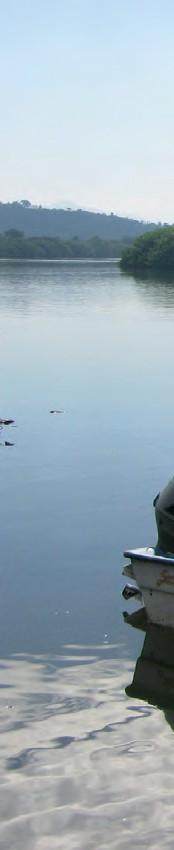 Abatir los niveles de dispendio de agua en el estado para asegurar su disponibilidad, en cuanto a calidad y cantidad para beneficio de los usuarios, conservando el equilibrio ambiental.Fortalecimiento de la cultura ambiental; promoviendo las buenas prácticas en el cuidado del ambiente concientizando a la sociedad de la responsabilidad que tiene como actor clave en la sustentabilidad medioambiental, el cuidado de su entorno y de sus riquezas naturales.Ordenar y proteger de manera sostenible los ecosistemas marinos y costeros de la contaminación terrestre, mejorando la conservación y el uso sustentable de los recursos para la ampliación de los usos y de los sectores involucrados en su aprovechamiento racional y de largo alcance.Conservar y recuperar el uso de los ecosistemas nayaritas que más riesgos y oportunidades ofrecen, como bosques, humedales, islas y montañas, frenando los procesos de degradación, deforestación, contaminación e insuficiente valorización ambiental, que permita la ordenación y optimizar el uso racional de los recursos naturales y la capacidad productiva, conservando la biodiversidad.Promover la Adecuación de los instrumentos jurídicos requeridos para fortalecer la institucionalización y capacidad de conducción, financiamiento, estructuración orgánica y demás mecanismos que permitan un adecuado proceso de conservación y aprovechamiento equilibrado de los recursos naturales.Lineamientos Programáticos:PROGRAMA DE CONSERVACIÓN DE LA VIDA SILVESTRE  Y DIVERSIFICACIÓN PRODUCTIVA EN EL SECTOR RURAL. Secompromenten acciones que permiten revertir el deterioro y lograr la conservación de la biodiversidad y aprovechar las oportunidades de diversificación en el sector rural y de las acciones para la contribución a la reducción de los efectos del cambio climático.Líneas de Acción:± Diseñar los incentivos económicos que permitan a los diferentes intereses privados y sociales, a trabajar en favor de la protección al ambiente a través de un aprovechamiento sustentable y de la protección y conservación de los ecosistemas, generando con ello nuevas fuentes de ingresos y empleo en las áreas rurales del estado.ESCENARIOS Y  ESTRATEGIAS DE  DESARROLLO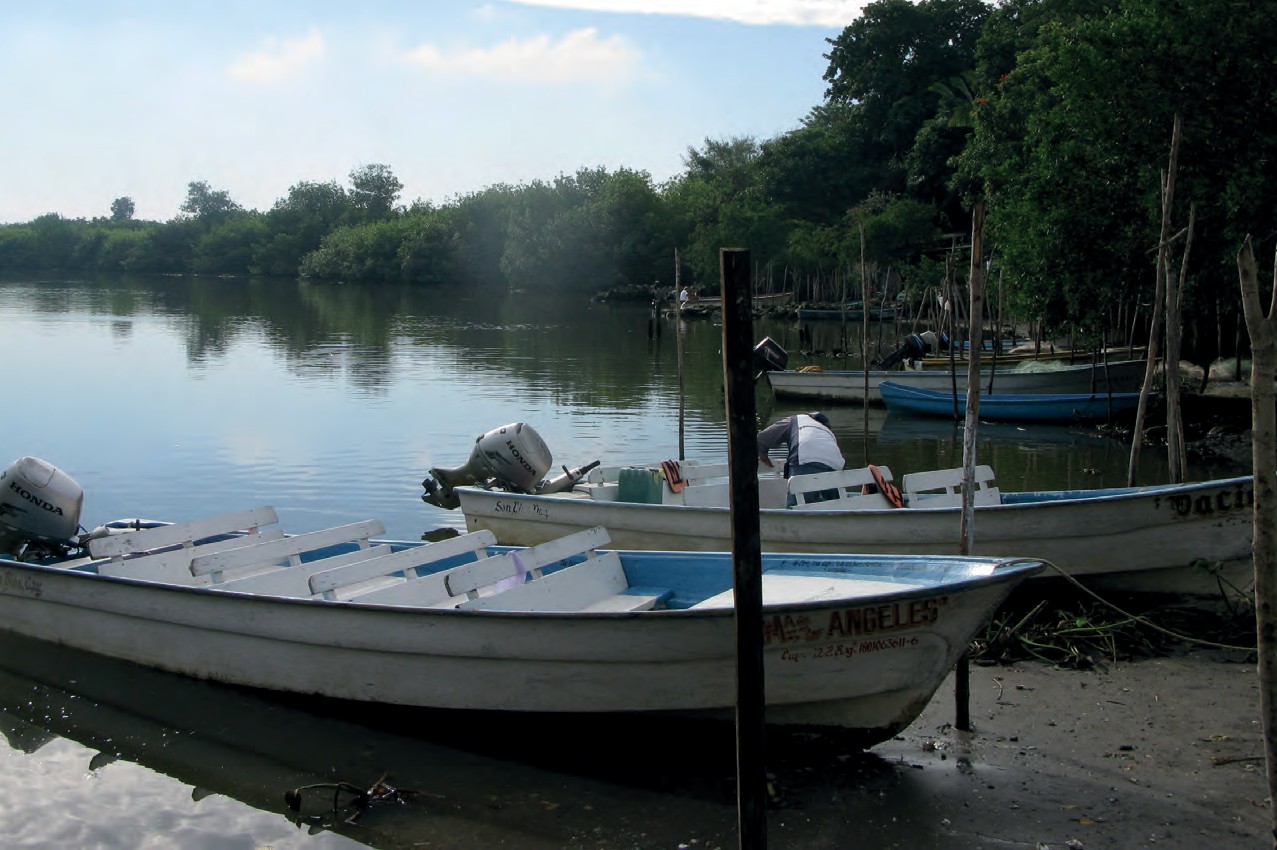 Ej E s Es TRAT ég I c O s± Promover la preservación de la diversidad genética; a través del manejo sustentable de los ecosistemas y sus elementos; la protección de sus entornos naturales; así como promover acciones que aumenten las condiciones para el hábitat que favorezca la vida silvestre± Promover la generación de conocimiento, información, regulación, monitoreo, de las especies endémicas, o con riesgo de extinción que permita hacer compatible el aprovechamiento con la conservación. Así como lograr el financiamiento y la coordinación intergubernamental e intersectorial que posibilite abrir nuevas alternativas para la conservación y la diversificación productiva en el medio rural.± Promoción de turismo campestre alternativo y de vivienda en segunda residencia en la Riviera Nayarita, procurando la diversificación de actividades en el medio rural y costero, bajo principios de sustentabilidad y aprovechamiento sustentable del espacio y la huella que estos generan.± Promoción del turismo ecológico de alojamiento temporal restringido como una actividad alternativa de desarrolloterritorial, económicoysocialyquepermitaelaprovechamiento del potencial turístico de sitios de valor ambiental como son: presas, lagunas, ríos, bosques, manglares, cañadas, bosques, playas, entre otros.PROGRAMA FORESTAL, DE SUELO Y APROVECHAMIENTOSUSTENTABLE. Orientado a lograr una mejor intervención institucional para coordinar a los productores y comunidades que poseen esos recursos a un mejor conocimiento de las potencialidades y a mejorar las prácticas de manejo forestal sustentable, promoviendo el conocimiento de las mejores prácticas silvícolas y de conservación de la biodiversidad, tanto nacionales como internacionales.Líneas de Acción:± Promover la elaboración de estudios, sistemas de monitoreo y procesos de certificación como mecanismo voluntario que permitan asegurar el cumplimiento de los programas y metas esperadas y adoptar las mejores prácticas en el manejo forestal.± Lograr una adecuada integración para generar condiciones locales de mayor y más democrática productividad entre los productores y dueños de los bosques, a través de desarrollar nuevos modelos comunitarios, vinculados con las cadenas de abasto, comercialización y transformación de los productos y subproductos del sector, procurando un adecuado encadenamientos y vinculación con los PER y con el sector académico y de investigación y desarrollo, que permita asistencia técnica e innovación en el sector.± Lograr la asociación con los capitales e instituciones para el mejoramiento, restauración y mantenimiento de los recursos forestales para incorporarlos a los mecanismos e instrumentos internacionales que contribuyen a la captura de carbono y que son alternativas en la reducción de los efectos del cambio climático.± Incrementar y mejorar áreas forestales, reforestando terrenos con deterioro ambiental o que han perdido su cobertura vegetal original y promover la protección del recurso forestal.PROGRAMA DE EDUCACIÓN AMBIENTAL Y PROTECCIÓNDEL AMBIENTE. Implementar programas y una nueva institucionalidad que permita fomentar una conciencia de los riesgos ambientales, del aprovechamiento sustentable de los recursos y la necesidad de un mejoramiento de los ecosistemas; así como promover la cultura de protección al medio ambiente mediante campañas en centros escolares y edificios de la administración pública del Estado de Nayarit.Líneas de acción:± Actualizar el Sistema estatal de Información Ambiental;, incorporando procesos que permita evaluar el avance y la efectividad de los Programas Regionales de Ordenamiento Ecológico y de la cultura de la sustentabilidad.± Promover la participación ciudadana y garantizar su derecho a la información ambiental; mediante su incorporación en los órganos colegiados, de coordinación yconcertación; la denuncia popular de conductas o hechos u omisiones que produzcan o puedan producir desequilibrios ecológicos o daños al ambiente y promover el Observatorio Ambiental de Nayarit que permita medir, a partir de un conjunto de indicadores ambientales.± Desarrollar programas de capacitación ambiental, Centros de Educación Ambiental, promotores de la cultura ambiental que sensibilicen a la sociedad sobre los problemas en este ámbito que afectan el Estado y promuevan patrones de conducta que favorezcan su protección.± Promover el desarrollo de tecnologías orientadas hacia procesos destinados para la preservación del equilibrio ecológico y la protección al ambiente.PROGRAMA DE CONSERVACIÓN Y MANEJO SUSTENTABLE DE LAS ÁREAS NATURALES PROTEGIDAS, SANTUARIOS Y ZONASDE FRAGILIDAD. Fomentar la preservación, protección y recuperación de santuarios, parques y áreas naturales, considerados de alto valor ambiental, a fin de controlar su manejo en actividades compatibles con el nivel de fragilidad en el que se encuentran y dependiendo de su estado de conservación y posible uso sustentable (costa, manglares, caletas, sierras, cañadas, grutas y cualquier otra unidad topográfica); además de habilitar la infraestructura y los equipamientos adecuados para favorecer la investigación, recreación y educación ambiental.Líneas de acción:± Elaborar y/o actualizar los programas de manejo de las áreas naturales protegidas de competencia estatal; estableciendo esquemas de concertación con las comunidades asentadas en las áreas naturales protegidas, grupos sociales, científicos y académicos, promoviendo la interconexión de los diferentes ecosistemas naturales para su preservación.± Promover la incorporación de áreas privadas y sociales de preservación, así como la elaboración de los programas de manejo para el rescate, investigación y protección de las especies y territorios involucrados.PROGRAMADEMEJORAMIENTODELACALIDADDELMEDIOAMBIENTE Y TRANSICIÓN ENERGÉTICA. Contribuir a mejorar las condiciones del medio ambiente promoviendo la transición energética e introduciendo opciones que promuevan la utilización de sistemas e infraestructuras para la sustentabilidad medioambiental:Líneas de acción:± Fortalecer la cooperación internacional en la elaboración y ejecución del Programa del uso de energía renovable, mediante la generación de instrumentos y mecanismos que permitan la gestión para la mejora en la eficiencia energética tanto de las actividades e instalaciones públicas y privadas, como en los equipamientos y viviendas de los nayaritas.± Gestionar estudios técnicos de factibilidad para el uso y aprovechamiento de energías renovables en el estado (Hidros, Solar, eólica y geotérmica).± Formulación de una cartera de proyectos de aprovechamiento de fuentes alternas de energía con tecnología apropiada.±  Elaborarlosinstrumentosadecuadosparaelmanejoresponsable de residuos sólidos y su aprovechamiento, promoviendo un adecuado tratamiento y la disposición ambiental adecuada de los residuos, incluyendo sitios de transferencia con procesos de reutilización y reciclado, así como en la cogeneración de energías limpias.± Fomentar la participación ciudadana en los órganos colegiados, de coordinación y concertación, para el seguimiento y evaluación integral del manejo de las cuencas hidrológicas que surcan el territorio del Estado, creando para ello la Comisión Estatal para el Desarrollo Sustentable.± Promover una calidad del aire satisfactoria para la población mediante acciones para reducir las emisiones generadas por fuentes fijas, móviles y de área; el monitoreo y difusión del estado de la calidad del aire de los principales centros de población del Estado; actualización y publicación del inventario estatal de emisiones.± Evaluar de manera previa los efectos que sobre el ambiente pueda generar la realización de obras y actividades de desarrollo, tanto público como privado, dentro del territorio del Estado y promover procesos de autorregulación y auditoría ambiental para mejorar el desempeño ambiental de productores y empresas.± Inducir el uso del suelo y las actividades productivas, con el fin de lograr la protección del ambiente, la preservación y elaprovechamiento sustentable de los recursos naturales, a través de la formulación del programa de ordenamiento ecológico.± Promover la protección del suelo, áreas boscosas, selváticas, el mantenimiento de caudales básicos de las corrientes de agua y la capacidad de los acuíferos, para garantizar el suministro en cuanto a calidad y cantidad para las actividades humanas y ecológicas; además de establecer y promover acciones reguladoras de carácter técnico y administrativo en el aprovechamiento del agua; promover la aplicación de tecnologías que permitan el ahorro y uso eficiente del agua, así como el aprovechamiento de las aguas pluviales.PLATAFORMA MARÍTIMA DE DESARROLLO ECOLÓGICO Y SISTEMAS PARA LA ACUACULTURA Y PESCA RESPONSABLES.Realizar los estudios, investigaciones y vinculaciones nacionales e internacionales que permitan el manejo responsable de los océanos, mares y costas que le corresponden cuidar y preservar a Nayarit, conjuntamente con las autoridades federales, procurando armonizarlos con los sistemas de producción y aprovechamiento sustentable de los recursos pesqueros.Líneas de acción:± Promover el monitoreo de los ecosistemas marinos y sus componentes.± Promover la integración del manejo pesquero y acuícola en el ordenamiento territorial sustentable, fortaleciendo la capacitación a productores y todos los actores involucrados, reforzando los mecanismos de inspección y vigilancia para el desarrollo de acciones que permitan un manejo adecuado de los recursos involucrados (agua, suelo, etc.) a partir de una investigación científica y tecnológica sobre el uso óptimo de los recursos pesqueros y acuícolas.± Vincular a las instituciones y actores del desarrollo para generar un programa de investigación e innovación tecnológica que permita un adecuado uso y aprovechamiento de los recursos relacionados con océanos, mares, costas y demás territorios relacionados, a fin de contar con bases sólidas para un proceso de diversificación de las actividades, en su caso de la reconversión productiva hacia actividades asociadas al ecoturismo, la pesca deportiva o recreativa así como del conjunto de decisiones hacia la sustentabilidad y mejor preservación de esos recursos.PROGRAMA	DE	ADAPTACIÓN	Y	MITIGACIÓN	A	LOSEFECTOS DEL CAMBIO CLIMÁTICO. Adoptar medidas de mitigaciónde emisiones de gases de efecto invernadero y reducir la vulnerabilidad de la población ante el cambio climático.Líneas de acción:± Elaborar los estudios técnicos y de investigación para el diseño de las políticas en la materia así como los medios para la divulgación y educación sobre las acciones apropiadas para su implementación, que permita reducir las vulnerabilidades frente al cambio climático y que aproveche las oportunidades de mitigación y adaptación para una transformación y transición hacia las energías limpias, así como promover la reducción de la intensidad energética, la generación de desechos y residuos y el aprovechamiento de los recursos naturales disponibles para la conservación y uso sustentable de los ecosistemas y servicios ambientales.± Fortalecer la política de cambio climático y mejora de las condiciones del medio ambiente para mejorar la calidad de vida en Nayarit y contribuir a la mejora planetaria, mediante el mayor uso de energías limpias, reduciendo la vulnerabilidad y aumentando la resiliencia de la sociedad y mejorando el diseño de la infraestructura estratégica y de los sistemas productivos.± Mejorar y reforzar los mecanismos para la regulación, supervisión, y control estricto de toda clase de emisiones y procesos contaminantes, elevando las sanciones y estimulando las buenas prácticas, favoreciendo la consolidación de los sistema de saneamiento de aguas residuales, especialmente en San Blas, Compostela y Bahía de Banderas, mejores prácticas productivas y agropecuarias, así como una mayor corresponsabilidad en los habitantes de los centros de población a favor de reducir la huella ecológica que provocan las actividades humanas.± Transitar hacia modelos de ciudades sustentables e inteligentes, integradas en redes de complementariedad y corresponsabilidad, que permita caminar hacia sistemas de gestión integral y sustentable de residuos a nivel de regiones, estructurar sistemas de movilidad de personas y mercancías, apropiados para las ciudades más densas y para las que requieren sistemas integrales que los vinculen a una red estatal, así como edificaciones verdes e inteligentes.± Financiamiento construcción y habilitación de las infraestructuras para la sustentabilidad y la productividad democrática e incluyente, que permita nuevas inversiones que estructuren y conecten mejor las regiones y que posibiliten un uso más amigable con el medio ambiente.± Diseño y aplicación de una estrategia regional de financiamiento de pago de servicios ambientales (PSA) o Bono Ecológico parala conservación y protección ecológica, especialmente en las regiones de la Sierra y en aquellas que no han identificado este potencial de generación de recursos y de diversificación de actividades enfocadas hacia la conservación y el uso sustentable.± Fomentar la cooperación y la asociación con actores nacionales e internacionales, para aumentar las capacidades institucionales en el Estado, con el objeto de desarrollar una cultura climática responsable del cambio y de las alternativas para contribuir a la reducción de los efectos.Programas:Tabla 19. Lineamientos programáticos y transversales del Eje “Conservación y aprovechamiento equilibrado de los Recursos naturales”os Ejes Transversales del Plan Estatal de Desarrollo de Nayarit 2017-2021 se orientan a promover la incorporación de procesos de cambio en las políticas públicas bajo la perspectiva de los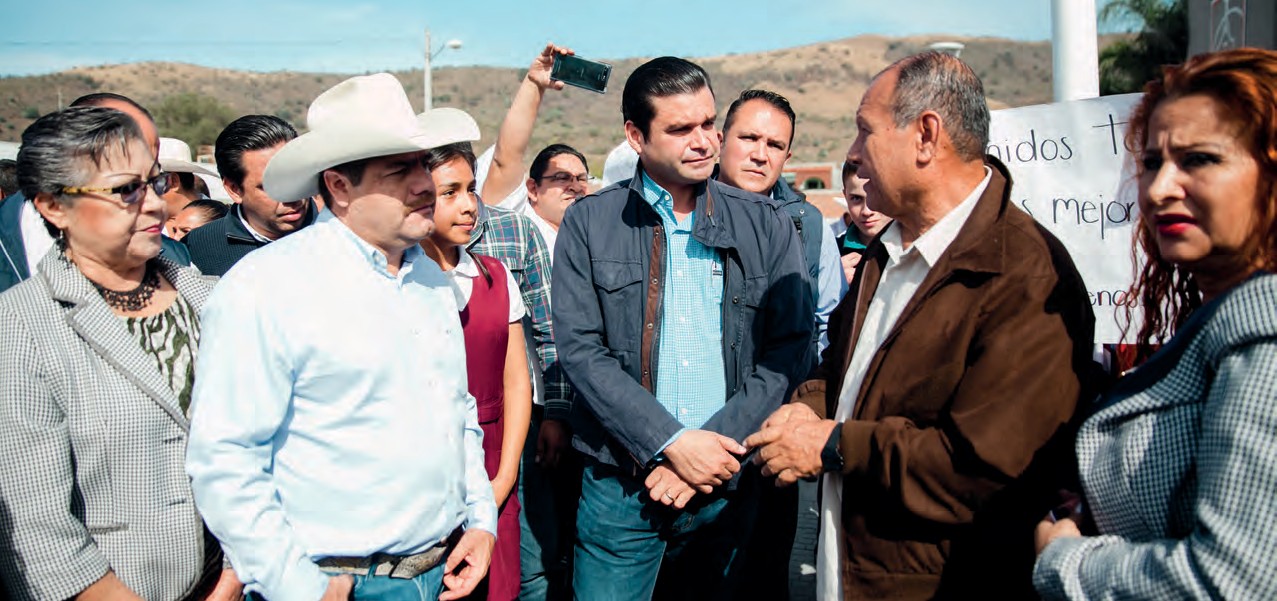 principios de apertura a la sociedad, de la igualdad de las personas, y de la productividad bajo criterios de sostenibilidad y democracia participativa, con el objetivo de garantizar una mayor incidencia de estos preceptos en las actuaciones públicas y a efecto de formar una cultura de responsabilidad intergeneracional, solidaria y de sustentabilidad.Constituyen una visión amplia y abierta sobre los aspectos más relevantes de los derechos universales que se han constituido como referentes de las agendas internacionales y que responden de manera puntual a demandas individuales y colectivas sentidas de la sociedad nayarita.Las estrategias de desarrollo son las herramientas de gobierno que modelan la ruta a seguir en el Plan Estatal de Desarrollo, como se ha presentado en la sección anterior en el PED Nayarit se contemplan 4 Ejes Transversales, que incluye los siguientes:Ejes Transversales del Plan Estatal de Desarrollo Nayarit:216± GOBIERNO ABIERTO Y TRANSPARENTE± DERECHOS HUMANOS E IGUALDAD SUSTANTIVA± DESARROLLO SOSTENIBLE± PRODUCTIVIDAD DEMOCRÁTICAGOBIERNO ABIERTO Y TRANSPARENTEayarit ha entrado en una crisis de credibilidad hacia su gobierno debido a la percepción de una creciente corrupción e inseguridad durante los últimos años, como también la pocaeficiencia de los mecanismos de transparencia, el considerable aumento de la deuda pública, un aparato gubernamental que se estima obsoleto y cuyos resultados se han visto afectados por la falta de instrumentos de rendición de cuentas, como los mecanismos eficientes de monitoreo y evaluación de programas. En perjuicio de la ciudadanía, hoy en día los trámites administrativos son largos y complejos.ObjetivoLograr que en todos los niveles de gobierno y en las unidades de la administración pública se consolide un gobierno abierto y transparente que administre las finanzas públicas del estado con una estricta disciplina y efectividad a fin de aumentar el valor agregado que las acciones gubernamentales tienen en la sociedad.Conseguir a partir de la modernización del marco normativo, la implementación de mejoras regulatorias, la simplificación de trámites, la implementación de un gobierno digital, transparente y abierto, así como la erradicación de la corrupción mediante la rendición de cuentas y los mecanismos de monitoreo y evaluación, un verdadero gobierno que sirve a la comunidad e impulsa su desarrollo.Impulsar un gobierno abierto con capacidad para hacer alianzas con todos los sectores para el nuevo tiempo del desarrollo de Nayarit.EstrategiasPara lograrlo, este criterio permeará transversalmente los ejes estratégicos que son la hoja de ruta de gobierno, de acuerdo con las siguientes estrategias:Estrategia 1: Fortalecer las finanzas públicas a través de la modernización del marco normativo que derive en el aumento de ingresos estatales.Lineamientos Programáticos:Diseñar programas interinstitucionales hacia un uso más eficiente de los recursos públicos, especialmente del gasto operativo de la administración pública.Líneas de acción:± Actualización de los reglamentos con las funciones que realizan los órganos de control y fiscalización en materia de contabilidad gubernamental.± Implementar acciones en pro de una cultura de la transparencia y rendición de cuentas en las dependencias de la entidad.± Propiciar la participación social, la implementación de políticas públicas, con el fin de alentar la corresponsabilidad en las acciones de gobierno.± Implementar una política de presupuesto con base en resultados con sus mecanismos de evaluación y difusión para garantizar que el gasto público cumpla su destino.Estrategia 2: Alcanzar la suficiencia presupuestal para cubrir los gastos demandados en este instrumento.Lineamientos Programáticos:Diseñar políticas que garanticen el uso eficiente de los recursos públicos, en beneficio de un ambiente amigable con la inversión nacional y extranjera.Líneas  de acción:± Transparentar la política de gasto presupuestario en la planeación, programación, presupuesto, ejecución y evaluación de los programas implementados.± Armonizar el marco jurídico en congruencia con el paquete de reformas que se proponen, en especial a la estructura orgánica de la administración pública.± Actualizar el Registro Público de la Propiedad a través de sistemas de información, que dé lugar a la integración de expedientes electrónicos que favorezcan la agilización de los trámites.± Implementar el proceso de licitación a través de subastas electrónicas.Estrategia 3: Mejorar el sistema de pensiones del estado mediante su evaluación, reestructuración y seguimiento.Lineamientos Programáticos:Diseñar estrategias para el saneamiento de los recursos públicos.Líneas de acción:± Evidenciar el estado actual del sistema de pensiones del estado a través de un estudio.± Proponer políticas públicas con el fin de replantear las finanzas del sistema de pensiones.± Proponer una reforma para la Ley de Pensiones para los Trabajadores al Servicio del Estado de Nayarit.Estrategia 4: Promover y establecer la agenda de buen gobierno para el Estado de Nayarit.Lineamientos Programáticos:Generar un diagnóstico de la gestión pública estatal que refleje las necesidades y expectativas de los ciudadanos y de los servidores públicos.Líneas de acción:± Actualizar la visión y misión de todas las dependencias de la administración pública.± Realizar un diagnóstico de la plantilla de personal con base en el perfil normativo de los cargos a analizar.± Actualizar los manuales de organización y procedimientos, así como reglamentos internos de todas las dependencias de la administración pública estatal.± Evaluar el cumplimiento del perfil normativo de los servidores públicos y en su caso implementar cursos de capacitación, mismos que signifiquen estímulos sistematizados para el servidor público.± Instituir un sistema dedicado a la profesionalización de los servidores públicos en el estado.± Actualizar la Ley del Sistema Local Anticorrupción del Estado de Nayarit.Estrategia 5: Modernizar los mecanismos a través de los cuales se brindan servicios públicos de manera transparente y eficiente.Lineamientos Programáticos:Realizar un diagnóstico sobre la situación de la mejora regulatoria en las dependencias del estado para identificar áreas de oportunidad que permitan la agilización de los procesos.Líneas de acción:± Diseño e implementación de la mejora regulatoria.± Incorporar el uso de tecnologías de la información y comunicación a los procesos y procedimientos de las dependencias de la administración pública estatal.± Establecimiento de ventanillas especializadas de atención al ciudadano que permita agilizar los trámites para la apertura de empresas.± Reducir la carga de trámites que intervienen en la creación de nuevas empresas en el marco de la mejora regulatoria.± Promover la certificación de los sistemas de gestión acorde a las Normas Mexicanas vigentes en la materia.± Extender la mejora de los sistemas de adquisiciones y del padrón de proveedores.± Actualizar y sistematizar el inventario de los bienes patrimoniales.± Suscribir acuerdos de colaboración con las administraciones municipales en la implementación de programas de mejora regulatoria.± Apoyar con asistencia técnica a municipios del estado para impulsar los trámites municipales y el pago de impuestos en línea.Estrategia 6: Implementar la agenda digital en la administración pública estatal.Lineamientos Programáticos:Implementar sistemas para el servicio, la atención al ciudadano y su más activa participación en el proceso de elaboración de las políticas públicas, que propicie la transformación de los procesos de la administración pública estatal y una mayor corresponsabilidad de la sociedad en las decisiones para el interés común.Líneas de acción:± Implementar direcciones de tecnologías de la información que apoyen las políticas de gobierno electrónico en las dependencias estatales.± Alimentar el sistema de Datos Abiertos del estado en todas las plataformas que cuenten con información del rubro.± Implementar sistemas que simplifiquen los trámites empresariales ante gobierno a través de la e-firma emitida por el SAT.± Informar y difundir a la ciudadanía las modalidades de los trámites y servicios en línea.± Capacitar a los servidores públicos en el manejo y alimentación de los sistemas de información que apoyen a la realización de trámites y servicios.± Desarrollar la infraestructura tecnológica de comunicación interdependencias e intradependencias.± Generar el marco normativo para dar certeza jurídica a las acciones relacionadas a la Agenda Digital.± Actualizar el portal electrónico de las dependencias de la administración estatal para la consulta ciudadana.± Actualización y vinculación de los sistemas de información de los contribuyentes y beneficiarios de los programas de gobierno.Estrategia 7: Favorecer la transparencia y la rendición de cuentas.Lineamientos Programáticos:Actualización del marco normativo en materia de transparencia y rendición de cuentas e incorporar cada vez más a la ciudadanía en el seguimiento, control y evaluación de las políticas públicas.Líneas de acción:± Fortalecer las acciones del Instituto de Transparencia y Acceso a la Información Pública del Estado de Nayarit± Enviar al Congreso del Estado una Iniciativa de reforma para la Ley de Responsabilidades de los Servidores Públicos del Estado de Nayarit± Promover la publicación de las declaraciones patrimoniales y de impuestos de los servidores públicos.± Incrementar el número de entes gubernamentales en el que participen activamente ciudadanos en labores de contraloría y observación del actuar gubernamental.± Instrumentar procesos de mayor corresponsabilidad ciudadana en el proceso integral de la política pública.Lineamientos Programáticos:Propiciar el manejo transparente de los recursos públicos a aplicar en los programas sociales a través de la planeación estratégica orientada al beneficio social.Líneas de acción:± Actualizar el marco jurídico para favorecer la transparencia en la administración de los recursos públicos, que se refleje en un sistema de rendición de cuentas.± Favorecer la creación de un Observatorio Ciudadano a fin de hacer efectivas las recomendaciones del Observatorio Nacional Ciudadano.± Capacitar de manera permanente a los servidores públicos en materia de transparencia y rendición de cuentas.± Publicar estadísticas oficiales coherentes, bien fundamentadas y oportunas.± Fomentar una campaña de protección de datos personales.± Mejorar los tiempos de respuesta de las solicitudes de informaciónatravésdela Plataforma Nacionalde Transparencia.Estrategia 8: Diseñar y ejecutar un Sistema de evaluación y monitoreo de los programas sociales.Lineamientos Programáticos:Actualizar el marco institucional del sistema, así como diseñar los marcos programático y metodológico del mismo.Líneas de acción:± Mejorar el área de evaluación de programas sociales dentro del gobierno estatal.± Definir los criterios para la creación de nuevos programas y establecer de inicio los mecanismos de evaluación, control y seguimiento.± Definir una metodología para las reglas de operación a incorporar a los programas sociales del estado.± Acordar los criterios que evalúan a los programas sociales.± Implementar un sistema de información para el seguimiento de resultados de evaluaciones a los programas sociales.Estrategia 9: Fortalecer el combate a la corrupción.Lineamientos Programáticos:Identificar y sancionar los casos de corrupción.Líneas de acción:± Armonizar la legislación estatal con la legislación secundaria del Sistema Nacional Anticorrupción.± Promover entre los actores sociales la cultura de la denuncia para combatir la corrupción.± Aplicar una política de cero tolerancia frente a los actos de corrupción en la prestación de servicios públicos.± Difundir la información de los programas de desarrollo social asignados en el presupuesto.± Completar la instalación del Sistema Estatal Anticorrupción.Estrategia 10: Ampliar los marcos para la colaboración y vinculación con los actores del desarrollo en el Estado.Lineamientos Programáticos:Ampliar las capacidades del gobierno con asociaciones, alianzas y acuerdos de vinculación y cooperación para el desarrollo sustentable del Estado.Líneas de acción:± Reforzar la legislación estatal para tener una plataforma que facilite la vinculación y asociación con los actores del desarrollo, que brinde mayores garantías y certeza jurídicas a las acciones entre gobierno y actores del desarrollo.± Generar una cultura de la asociación y la corresponsabilidad de los entes de gobierno que posibilite las acciones para la gestión de los proyectos estratégicos del desarrollo.± Provocar la cultura de la asociación entre los productores e industriales de la entidad que permita consolidar los proyectos estratégicos con los actores del desarrollo en el estado, así como una mayor disposición a las asociaciones con capitales y otros recursos provenientes de fuera del estado.DERECHOS HUMANOS E IGUALDAD SUSTANTIVA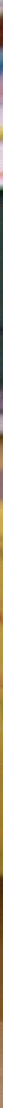 l Plan Estatal de Desarrollo (PED) de Nayarit determina que el enfoque integrado de género se transversaliza de manera sustantiva en el modelo de gobierno, ejes rectores y estratégicosy particularmente en las líneas de acción y cartera de proyectos estratégicos servirán de ruta en la Administración Pública Estatal 2017- 2021 y con la perspectiva de sentar bases de largo plazo poniendo la mira en el año 2042.Los derechos  humanos plenos y universales tanto de mujeres y hombres como la igualdad sustantiva, constituyan una dimensión integral en el diseño, implementación, seguimiento y evaluación de las estrategias, lineamientos programáticos y las acciones de políticas públicas, para que tenga resultados tangibles, observables y medibles en la actuación del gobierno.Derivado de las aportaciones, observaciones, comentarios y demandas de la ciudadanía es que en la estructura del PED a manera de transversalidad se incorpora la perspectiva de los derechos humanos y la igualdad sustantiva como principios fundamentales para contribuir a que en Nayarit se respete y se valore a las personas anteponiendo los derechos humanos sin distinción de sexo, género, edad, condición socio económica, étnica o cultural.Los derechos humanos y la igualdad sustantiva es un eje transversal de la mayor relevancia  en  el  PED  Nayarit  2017-2021 que requiere para su implementación de las entidades y dependencias gubernamentales, las asociaciones de la sociedad civil, el sector empresarial y el respaldo de las agencias y organismos internacionales, a fin de incidir en los derechos de todas y todos desde prácticas concretas. El fundamento del principio de los derechos humanos y la igualdad sustantiva, la equivalencia humana de todas las personas, que se complementa con el principio de no discriminación; específicamente entre mujeres y hombres al reconocer que las mujeres tienen la misma condición de sujetos de derechos respecto a los hombres, lo cual implica trascender perspectivas culturales que han perpetuado relaciones de subordinación de las mujeres respecto a los hombres, además de limitar el acceso a sus derechos. La igualdad de derechos es una de las bases del principio de igualdad sustantiva –también conocida como igualdad formal- y punto de partida para su aplicación, pero no basta; la igualdad debe concretarse en los hechos, para ser igualdad real, de facto, no sólonominal.ESCENARIOS Y  ESTRATEGIAS DE  DESARROLLO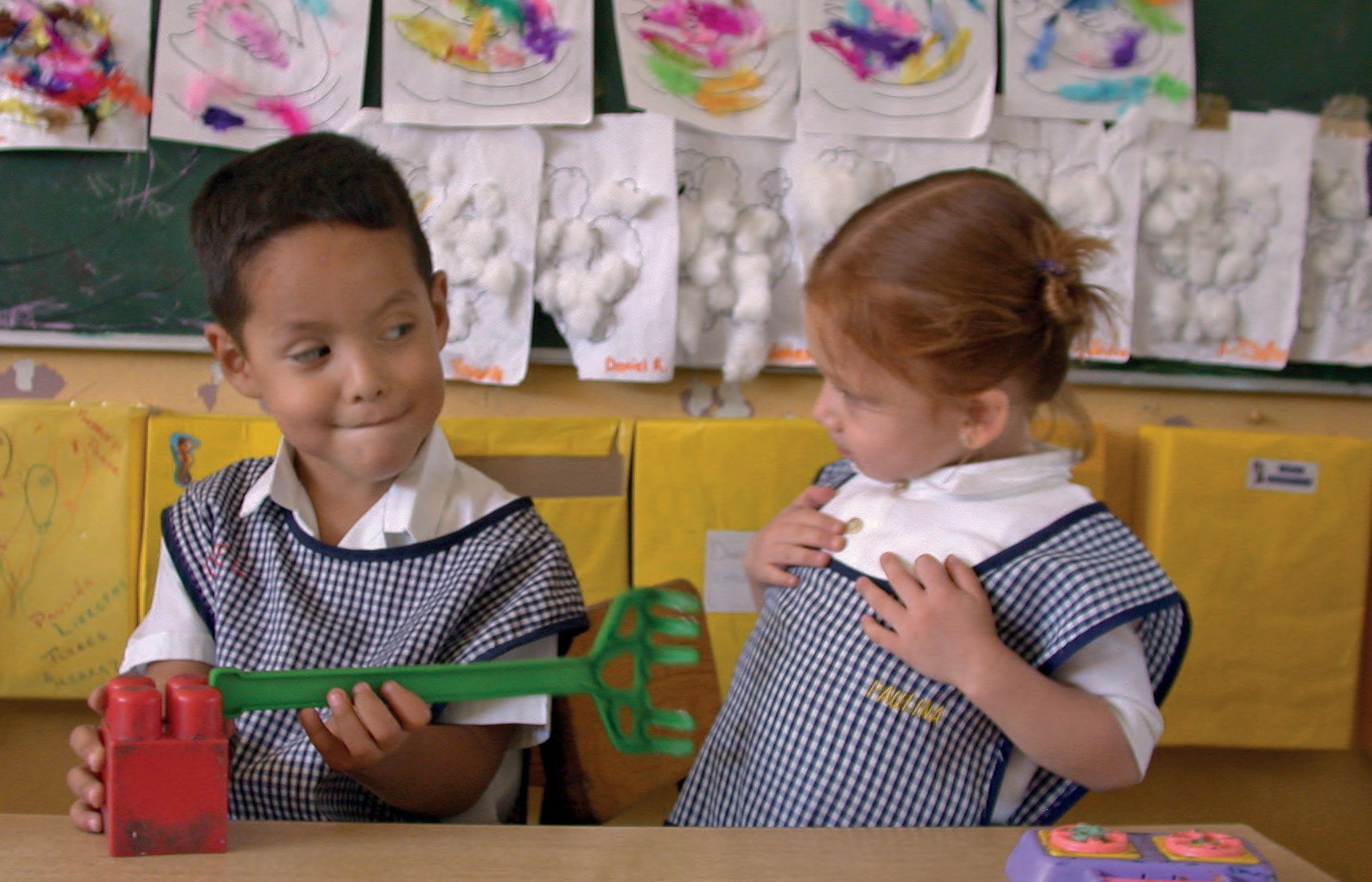 Ej E s Es TRAT ég I c O sLa equidad es un principio complementario de los derechos humanos y la igualdad sustantiva con un carácter decisivo porque contribuye a su logro. La equidad, mediante el trato equivalente, justo o indiferenciado, permite anular o invalidar las desventajas derivadas de las desigualdades creadas socialmente. La equidad también se entiende como un mecanismo para que se propicie la igualdad de oportunidad, cuando hay diferencias que pueden derivar en discriminación hacia las mujeres; pero la finalidad de las políticas públicas son los derechos humanos universales y la igualdad sustantiva.Desde la perspectiva internacional y en el marco de la Conferencia Mundial de Derechos Humanos (Viena 1993) se formularon recomendaciones concretas para mejorar la eficacia de las actividades y los mecanismos de las Naciones Unidas en la esfera de los derechos humanos mediante programas encaminados a promover, estimular y vigilar el respeto de las libertades fundamentales así como para estudiar y evaluar los progresos de la Declaración Universal de Derechos Humanos, a fin de precisar los obstáculos y proponer el modo en que podrían superarse.Con este antecedente, la Oficina en México del Alto Comisionado de las Naciones Unidas para los Derechos Humanos (OACNUDH) elaboró en el año 2003, un Diagnóstico sobre la situación de los derechos humanos en México, el cual identificó las causas estructurales de las violacionesalosderechoshumanosen  elpaísydefiniórecomendaciones y propuestas para superarlas, el cual sirvió de base para la adopción del Programa Nacional de Derechos Humanos.En México, uno de los avances más importantes en la materia lo constituye la Reforma Constitucional en Derechos Humanos y la referente al Juicio de Amparo, que incorporaron a nuestro Marco jurídico nuevos principios de respeto y exigibilidad para dichos derechos. Este nuevo Marco constitucional tiene una potencialidad transformadora que servirá de base para la promoción de la política de Estado en la materia. Por ello, un aspecto central para la promoción de la política pública de derechos humanos es impulsar su implementación en el PED de Nayarit 2017-2021.Por su parte, la Ley General para la Igualdad entre Hombres y Mujeres (art. 5 fracción V) define la igualdad sustantiva como “el acceso al mismo trato y  oportunidades  para  el  reconocimiento,  goce  o  ejercicio  de los derechos humanos y  las  libertades  fundamentales”.  El Comité de la Convención sobre la Eliminación de toda forma de Discriminación contra la Mujer (CEDAW por sus siglas en inglés) y ONU Mujeres establecen que “La igualdad sustantiva supone la modificación de las circunstancias queimpiden a las personas ejercer plenamentesus derechos y tener acceso a oportunidades de desarrollo mediante medidas estructurales, legales o de política pública”.Objetivo:Garantizar los derechos humanos universales y la igualdad sustantiva para encaminar al Estado hacia la eliminación paulatina de toda forma de discriminación, en cualquiera de los ámbitos de la vida, que se genere por razones de sexo, origen étnico, edad, discapacidad, orientación sexual, condición social o económica, estado civil, condiciones de salud, embarazo, lengua, religión, opiniones o cualquier otra que tenga por efecto impedir o anular el reconocimiento o el ejercicio de los derechos y la igualdad real de oportunidades, de trato, de condiciones y resultados.Por todo lo anterior, el Plan Estatal de Desarrollo 2017-2021, en este Nuevo Tiempo para Nayarit, buscará contribuir con políticas públicas efectivas para edificar una sociedad menos desigual, que avance hacia el respeto de las personas, con igualdad real, no retórica, para toda la ciudadanía nayarita.EstrategiasPara lograrlo, este criterio permeará transversalmente los ejes estratégicos que son la hoja de ruta de gobierno, de acuerdo con las siguientes estrategias:Estrategia 1: Impulsar el respeto a las personas y la igualdad sustantiva de género para garantizar que los derechos humanos plenos se apliquen sin distinción en la implementación de las políticas públicas enfatizando en lo concerniente al libre tránsito, la seguridad de las personas y su patrimonio, las oportunidades de empleo y nivel de ingresos de acuerdo a la ley, estándares de servicios de seguridad social y la no discriminación en cualquiera de sus formas.Lineamientos Programáticos:Coordinar con agentes sociales y económicos un conjunto de acciones tendientes a que la sociedad de Nayarit se comprometa a transitar hacia el respeto pleno a los derechos humanos y la igualdad sustantiva de género.Líneas de acción:± Armonización del marco jurídico en materia de derechos humanos, con las perspectivas de género y multiculturalidad, cumplimiento a las recomendaciones, medidas cautelares, de dar protección, alertas y sentencias, provenientes de los sistemas de protección de derechos humanos.± Establecer los acuerdos con las autoridades federales y municipales para poner en práctica los incentivos a las empresas que capaciten y contraten personas con discapacidad, mujeres, con especial énfasis a aquellas que han sido receptoras de violencia de género, y personas indígenas.± Convocar a reuniones de trabajo con sectores productivos y de las comunidades vulnerables para plantear las condiciones de desigualdad de género y decidir una ruta de solución para avanzar en la ruta de la igualdad sustantiva.± Lograr que en la actualización del Programa Estatal para garantizar la igualdad sustantiva entre mujeres y hombres incorpore las demandas y necesidades más sentidas de los sectores en el Estado.± Consolidar políticas efectivas para la ampliación de las oportunidades laborales para personas con discapacidad.± Proponer la generación de las condiciones necesarias a fin de establecer la coordinación entre los ámbitos federal, estataly municipal para impulsar la aplicación práctica de la Norma Oficial Mexicana en igualdad laboral y no discriminación.± Coordinar la publicación del Programa Integral para la Prevención, Atención, Sanción y Erradicación de la Violencia contra las Mujeres (PIPASEVM) y darle plena vigencia a la Ley de Acceso de las Mujeres a una Vida Libre de Violencia para el Estado de Nayarit.Estrategia 2: Promover una política pública de gestión del desarrollo social integral con énfasis en quienes tienen situaciones de pobreza y/o de especial vulnerabilidad, aportando a la realización de sus capacidades, potencialidades y oportunidades, desde los enfoques de la protección social integral: vivienda, alimentación, salud y educación como derechos básicos para contribuir a su calidad de vida y el ejercicio pleno de ciudadanía, con enfoque Integrado de Género.Lineamientos Programáticos:Integrar presupuestos gubernamentales para la inversión en infraestructura y programas sociales con un fuerte componente redistributivo o compensatorio, para aumentar –deliberadamente- la inversión per cápita en las regiones de mayor rezago.Líneas de acción:± Diseñar y poner en marcha acciones afirmativas hacia grupos de personas con especial desventaja para incorporarse a la dinámica social y personas con discapacidad y mujeres indígenas / acceso educativo.± Esquema de becas especiales para aumentar la eficiencia terminal en educación superior para mujeres en situaciones vulnerables y personas con discapacidad.± Contribuir a la reducción del rezago educativo mediante el otorgamiento de becas a niñas y jóvenes en contexto y situación de vulnerabilidad agravada por el embarazo y la maternidad.± Aumentar la presencia en mandos medios y superiores de mujeres y personas con discapacidad en los puestos de la administración pública.± Poner en funcionamiento unidades de transporte para personas con discapacidad, así como ampliar la infraestructura y equipamientos necesarios para un transporte más incluyente.± Canalizar los recursos públicos para lograr ciudades más incluyentes y accesibles a personas con alguna discapacidad o dificultades para la movilidad.Estrategia 3: Promover un modelo de gobierno abierto con  un enfoque de organización administrativa profesionalizado con competencias de liderazgo y habilidades psicosociales con perspectiva de género que permita privilegiar la orientación y seguimiento del cumplimiento de los objetivos por alcanzar la igualdad sustantiva entre mujeres y hombres, integrando este criterio a las políticas y programas sociales para la erradicación de la pobreza y situaciones de vulnerabilidad.Lineamientos Programáticos:Incorporar criterios de inversión o atención focalizada cuando sea el camino más idóneo para trabajar atacando las condiciones discriminación y/o disminuir rezagos:Líneas de acción:± Ampliar el acceso igualitario de las mujeres al uso, control y beneficio de bienes, servicios y recursos de la sociedad, así como a la toma de decisiones en todos los ámbitos de la vida social, económica, política, cultural y familiar.± Incorporar alternativas para el empoderamiento económico de las mujeres que permita que toda persona logre conducirse con autonomía e independencia, ejerciendo plenamente y en libertad derechos y una efectiva toma de decisiones, sin coacciones ni imposiciones de ningún tipo.± Impulsar políticas para la incorporación privilegiada de mujeres, indígenas y personas con alguna discapacidad a los programas, recursos, políticas, entre otros; en materia de educación, transporte, vialidad y empleo.Estrategia 4: Adopción de un sistema de monitoreo a manera de contraloría interna sobre derechos humanos y de igualdad sustantiva en oficinas de las dependencias y entidades de la administración pública para la evaluación las políticas públicas estatales para la igualdad entre mujeres y hombres, insertando la perspectiva de género para la atención y calidad del servicio, y como un mecanismo para erradicar las prácticas de discriminación en cualquiera de sus formas.Lineamientos Programáticos:Procurar que todas las oficinas gubernamentales adopten los sistemas de monitoreo y corrección de desigualdades, así como de supervisión y corrección de prácticas en los sectores productivos del estado.Líneas de acción:± Realizar diagnósticos institucionales, para identificar las causas, formas y las consecuencias de la discriminación en el Estado de Nayarit.± Realizar encuestas y sondeos de opinión, para medir la percepción social respecto del derecho a la igualdad y a la no discriminación.± Capacitar y sensibilizar a las y los servidores públicos de todos los niveles y poderes del Estado, en la obligación de garantizar la igualdad y la no discriminación.± Profesionalizar las áreas de diseño y evaluación de políticas públicas para Atender, Prevenir y Eliminar las violaciones en materia de derechos humanos, con especial énfasis en los de igualdad y no discriminación.± Impulsar una campaña institucional de difusión para la prevención y atención de la violencia de género.± Capacitación del personal ministerial, policial y pericial respecto a los protocolos de investigación en materia de feminicidios, violencia sexual, alerta Amber y alerta Alba.± Desarrollo de información, estadísticas, investigaciones y evaluaciones en materia de igualdad en el estado.± Impartir cursos de sensibilización y capacitación sobre comunicación organizacional incluyente que promueva la igualdad y la no discriminación.± Capacitación y formación al funcionariado público sobre la prevención a la trata de personas con fines de explotación sexual y laboral de niñas, niños y adolescentes en el sector de los viajes y el turismo.± Atender con programas y políticas focalizadas al sector jornalero y evitar condiciones de mal trato, discriminación o explotación de cualquier tipo.± Difundir entre las y los servidores públicos el procedimiento de denuncia en los casos de hostigamiento y acoso sexual y laboral.Estrategia 5: Énfasis en la celebración de acuerdos y convenios de cooperación entre organizaciones públicas, privadas y de la sociedad civil para el fortalecimiento del trabajo en materia de derechos humanos y de igualdad sustantiva con las agencias, fondos internacionales y de programas del Sistema de las Naciones Unidas en el marco de la implementación de políticas públicas en el Estado de Nayarit.Lineamientos Programáticos:Incentivar un mayor compromiso con la igualdad de género en la administración pública estatal y en los gobiernos municipales a partir de comprometer la participación pública en acciones entre los sectores público, privado y social, nacional e internacional.Líneas de acción:± Fortalecer la educación en derechos humanos dentro la educación formal y la sociedad en general.± Fortalecer los mecanismos de participación de la sociedad civil en materia de derechos humanos e igualdad sustantiva.± Generación de información en materia de derechos humanos, para fortalecer las políticas públicas.± Fortalecer los incentivos y la capacitación para impulsar la igualdad en el gobierno del estado y municipios a través de convenios con instituciones nacionales e internacionales de reconocida trayectoria.± Crear sistemas de evaluación conjuntamente con instituciones de la administración pública federal y estatal para la adecuada implementación de las acciones en materia de igualdad sustantiva.Estrategia 6: Publicación de los Programas Transversales – Programa Estatal de Derechos Humanos para la Igualdad entre Mujeres y hombres (PROIGUALDAD) y Programa Integral para la Prevención, Atención, Sanción y Erradicación de la Violencia contra las Mujeres (PIPASEVM), así como la implementación de acciones integrales derivado de la Alerta de Género, para garantizar la igualdad entre mujeres y hombres, en armonización con los Tratados Internacionales y el marco normativo nacional.Lineamientos Programáticos:Reducir las brechas de género entre hombres y mujeres y garantizar la efectiva aplicación de la Ley de Acceso de las Mujeres a una vida libre de violencia.Líneas de acción:± Crear campañas informativas sobre derechos humanos, con enfoque de género.± Fortalecer las políticas y programas para prevenir el abuso y maltrato infantil, el acoso escolar, la violencia hacia las personas con discapacidad, la violencia contra las personas adultas mayores y la violencia en el noviazgo y la familia.± Impulsar una campaña institucional de difusión para la prevención y atención de la violencia de género.± Capacitación del personal ministerial, policial y pericial respecto a los protocolos de investigación en materia de feminicidios, violencia sexual, alerta Amber y alerta Alba.± Otorgar servicios con perspectiva de género y respeto a los derechos humanos de las mujeres en situación de violencia, creando un refugio especializado de atención integral y protección a víctimas de trata de personas y de violencia extrema.DESARROLLO SOSTENIBLEl desarrollo sostenible enfatiza su carácter dinámico del desarrollo, reconoce la existencia de conflictos y desequilibrios que son en sí mismos reflejo de la situación cambiante en la que vivimos. Elplaneta es un ecosistema global y fuente de recursos necesarios para la sociedad; pero al mismo tiempo un vertedero de todos los residuos originados por las actividades económicas y antropogénicas.Otros enfoques definen el desarrollo sostenible como una forma de desarrollo que gestiona todos los recursos sean humanos, naturales, financieros y físicos con el fin de incrementar el bienestar y la riqueza de la población. Lo que supone un cambio tecnológico continuo.Es por ello, que el Plan Estatal de Desarrollo (PED) de Nayarit determina que el enfoque del desarrollo sostenible se integra de manera inherente en el modelo de gobierno propuesto, ejes rectores y estratégicos y particularmente en las líneas de acción que servirán de ruta en la administración pública estatal 2017-2021 y con la perspectiva de sentar bases de largo plazo al 2042.Por lo que derivado de las aportaciones, observaciones, comentarios y demandas de la ciudadanía, es que en la estructura del PED a manera de transversalidad se incorpora esta perspectiva del desarrollo para contribuir a que en Nayarit se planee de manera armónica en los ámbitos ambiental, social y económico.El desarrollo sostenible será un eje transversal de la mayor relevancia para el PED Nayarit 2017-2021 que requiere para su implementación de las dependencias gubernamentales, asociaciones de la sociedad civil, sectores empresariales y el respaldo de las agencias y organismos internacionales, a fin de incidir con prácticas concretas que coadyuven a este fin.Por su parte, estos conceptos basados en el crecimiento económico, se fundamentan en la Declaración sobre la Cooperación Económica Internacional adoptada por la Organización de las Naciones Unidas, las recomendaciones del Banco Mundial y el enfoque de la Comisión Mundial sobre Medio Ambiente y Desarrollo (CMMAD).Nayarit es uno de los estados con mayor biodiversidad. Sin embargo, atraviesa como otras entidades por una crisis ambiental derivada del acelerado cambio climático y la exposición ante desastres naturales, la contaminación del aire y el suelo, la desertificación de la tierra y la disminución de agua aprovechable.Asimismo, la sobreexplotación de los recursos, con la tala irregular sobre todo en las zonas serranas y las malas prácticas agrícolas, como lo son el uso de pesticidas y fertilizantes nocivos a los ecosistemas, han propiciado una mayor erosión y poco aprovechamiento de los recursos naturales del estado. El proceso de recuperación de los recursos naturaleses casi imposible debido a que un alto porcentaje de la superficie del estado tiene una fragilidad alta. También, existe un crecimiento urbano desordenado, que crea desequilibrios entre lo urbano y la naturaleza. Como resultado, los efectos de la crisis ambiental son visibles en la pérdida de biodiversidad y ecosistemas originales, en la transformación del entorno y en el empobrecimiento de las comunidades marginadas en el Estado.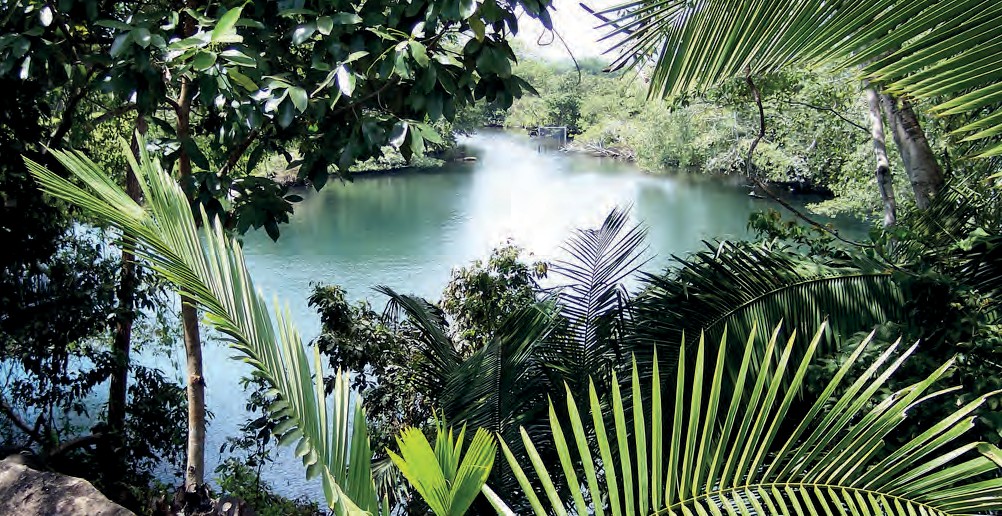 Por lo tanto el desarrollo de Nayarit debe asegurar la regeneración de la vida, por el reconocimiento amplio que existe sobre las relaciones complejas entre la sociedad y el medio ambiente, además de proveer las respuestas necesarias para minimizar los daños que ocasionan a la población los cambios climáticos.El modelo de desarrollo que se propone es sustentable, salvaguarda la herencia de un entorno saludable y protege a las personas más vulnerables a los cambios climatológicos y a los desastres naturales. Por ello, una prioridad transversal para este gobierno es articular la sustentabilidad como piedra angular de la economía, del desarrollo social y de la calidad de vida, con base en los siguientes objetivos, estrategias y acciones:Objetivo:El Plan Estatal de Desarrollo 2017-2021, en este Nuevo Tiempo para Nayarit, buscará asegurar que las políticas del desarrollo económico y social del estado sean sostenibles y que brinden oportunidades a lascomunidades más vulnerables. Garantizando además, la disponibilidad de sistemas de movilidad sustentable en todo el Estado donde se garantice el manejo sustentable de los recursos naturales y se diseñen e implementen programas de mitigación al cambio climático, resultando primordial mejorar la educación ambiental de los ciudadanos.Estrategias:Para lograr este ambicioso objetivo, este criterio permeará transversalmente los ejes estratégicos que son la hoja de ruta de gobierno, de acuerdo con las siguientes seis estrategias:Estrategia 1. Asegurar que la planeación del desarrollo en Nayarit considere la interrelación entre las dimensiones económicas, sociales y ambientales.Lineamientos Programáticos:Acompañar los procesos municipales de ordenamiento territorial y planeación urbana de forma estratégica y con la utilización de herramientas y sistemas de información actualizada que ayuden a la toma de decisiones. Además, otro lineamiento programático será el reforzamiento en el monitoreo de la calidad del aire, el agua y los suelos, buscando el financiamiento de proyectos ambientales.Líneas de acción:± Vigilar que la planeación del desarrollo y las nuevas inversiones que se realicen en el Estado, estén sustentadas en los ordenamientos ecológicos territoriales y urbanos vigentes.± Promover que las inversiones públicas o privadas se realicen conforme a principios de sostenibilidad ambiental y social.± Asegurar que los cambios en los usos del suelo estén fundamentados en estudios técnicos de impacto socio- ambiental, y soportados jurídicamente.± Incentivar la participación de la sociedad en los procesos de planeación urbano-territorial.± Crear mecanismos de seguimiento y evaluación ciudadana para monitorear el cumplimiento de lo estipulado en este Plan Estatal de Desarrollo, así como, los programas que se deriven.± Establecer puntos clave de monitoreo del aire, agua y suelo en áreas urbanos y rurales. Así como, construir indicadores ligados a los contaminantes encontrados.Estrategia 2. Promover la protección y aprovechamiento sostenible de los recursos naturales.Lineamientos Programáticos:Erradicar las malas prácticas productivas y fomentar que los sectores agropecuarios, acuícolas y de la silvicultura se desarrollen de manera responsable y sostenible ambientalmente. Además, integrar un plan de manejo, protección y gestión de las cuencas y escurrimientos hidrológicos. Así como, la adecuada gestión y buen manejo de los residuos sólidos urbano-rurales.Líneas de acción± Monitorear y sancionar las malas prácticas productivas, fomentando el uso de pesticidas y fertilizantes orgánicos, la asociación y rotación de cultivos, los cultivos de cobertura y el desarrollo de sistemas agroforestales, así como, reducir y tratar las aguas usadas para riego.± Exigir estudios técnicos sobre la responsabilidad y no riesgo, en el almacenamiento y uso de material vegetal transgénico y peligroso como pudiera ser el amoniaco.± Convocar a los productores agrícolas, silvícolas y pesqueros en la creación de prácticas y soluciones más sustentables, condicionando sus concesiones (incentivos y penalizaciones) y/o apoyos a la minimización de sus impactos ambientales.± Reducir los consumos de agua en los sectores urbanos, industriales y agropecuarios e incluir medidas de adaptación de sistemas de captación de agua pluvial.± Fortalecer el tratamiento de las aguas residuales e industriales en todos los municipios del Estado.± Reforzar los bordos y canales previniendo erosión hídrica e inundaciones urbanas y rurales.± Favorecer el establecimiento de infraestructura verde que permita la infiltración de agua para recarga de acuíferos y a su vez evitar inundaciones en centros de población.± Cumplir con los estándares y normas oficiales en el manejo y disposición de residuos en los rellenos sanitarios.± Establecer un plan regional para la adecuada gestión de residuos que potencialice la valorización y aprovechamiento de los mismos.± Fomentar la participación de la ciudadanía en la separación, reutilización y desecho correcto de residuos.± Incentivar a las empresas y organizaciones que reciclan sus residuos.± Facilitar el desecho adecuado de residuos tóxicos e industriales y sancionar la inadecuada disposición de los mismos.Estrategia 3. Salvaguardar a las comunidades y regiones más vulnerables por el cambio climático y los fenómenos naturales.Lineamientos Programáticos:Realizar una adecuada gestión integral sustentable de las áreas naturales protegidas y de valor ambiental que cuenta el Estado. Además, de consultar los pronósticos y estudios en la materia como insumos para la toma de decisiones estratégicas. Así como, implementar mecanismos de resiliencia que incluyan la prevención de riesgos, la protección civil, protocolos de acción en caso de contingencias, que ayuden a dar una mejor respuesta ante fenómenos naturales.Líneas de acción± Promover medidas que reduzcan la vulnerabilidad en los municipios con mayor incidencia. Por lo que será importante identificar las áreas de riesgo, con poca resiliencia y con alta vulnerabilidad.± Crear soluciones de prevención y protección civil conjuntamente con las comunidades más vulnerables, incluyendo reubicaciones en caso de ser necesario.± Fomentar una coordinación entre dependencias, asignando responsabilidades para cada tipo de emergencias que se puedan presentar.± Priorizar la atención de la población más vulnerable ante los cambios climáticos en los programas de desarrollo social.± Crear un fondo de apoyo para desastres y proyectos de prevención de riesgos.± Identificar las necesidades de las comunidades inmersas o contiguas a las áreas naturales protegidas, donde se incorpore esta visión y participación social.± Extender el monitoreo y las sanciones en casos de talas clandestinas, pesca y caza furtivas.± Gestionar recursos nacionales e internacionales por los bonos de carbono (también llamados “Créditos de Carbono”) que son un mecanismo internacional de descontaminación para reducir las emisiones contaminantes al medio ambiente± Crear mecanismos de incentivo fiscal, económico a propietarios de suelo ubicados en áreas de conservación y preservación ambiental por sus servicios ambientales que brindan.Estrategia 4. Mitigar el cambio climático regulando la emisión de gases de efecto invernadero.Lineamientos Programáticos:Incentivar el uso de energías limpias y renovables, así como, fomentar los programas de verificación y regulación de automotores en la entidad.Líneas de acción:± Reforzar la verificación y regulación de las emisiones atmosféricas, comenzando por los vehículos oficiales, así como, el sector industrial del estado.± Mejorar la gestión y supervisión de los condicionantes en los estudios y manifestaciones de impacto urbano - ambiental.± Fomentar la investigación y el desarrollo de energías y tecnologías más limpias y renovables.± Vincular los esfuerzos contra el cambio climático entre el sector público, social, académico y privado.± Informar y sensibilizar a la sociedad en general acerca del cambio climático y de sus efectos.Estrategia 5. Mejorar la movilidad de los nayaritas así como de los turistas que visitan la entidad.Lineamientos Programáticos:Asegurar que toda la población que vive y visita Nayarit se mueva libremente de manera segura, incluyente, accesible, ágil en las distintas modalidades de transporte público y privado. Equilibrar el reparto modal en las ciudades será una prioridad, privilegiando la movilidad peatonal, ciclista y de transporte público urbano, con criterios de accesibilidad universal, seguridad y eficiencia energética.Líneas de acción:± Fortalecer el marco legal e institucional del transporte público que sustente un nuevo modelo de movilidad urbana con visión sustentable.± Reformar la Ley de tránsito y transporte del estado de Nayarit, por una Ley más amplia e integral de Movilidad para el estado de Nayarit.± Diseñar e implementar las primeras fases de un Sistema Integrado de Transporte, iniciando por las zonas urbanas y metropolitanas más importantes del Estado.± Crear alternativas de transporte público en aquellas localidades dispersas en el Estado.± Realizar acciones y crear alternativas que faciliten el traslado de los turistas a los principales puntos de interés.± Implementar tecnología y energías limpias para los nuevos modelos del transporte público.± Modernizar el sistema de transporte público individual (taxis), mejorando las condiciones laborales de los conductores, facilitando el acceso a nuevas tipologías de servicio acorde a las necesidades de la población.± Fomentar y crear alternativas para la movilidad no motorizada que no sólo sean con fines recreativos.± Implementar medidas para reducir incidencia de lesiones por incidentes viales.± Fortalecer el monitoreo de la calidad del aire y reducir la emisión de contaminantes del sector de transporte.± Fortalecer las acciones de prevención, supervisión y fiscalización de multas y sanciones para el tránsito en general.± Implementar un programa de revisión y verificación vehicular obligatoria para el transporte público.± Desarrollar un programa de chatarrización para facilitar el desecho de unidades vehiculares que no cumplan con la normativa vigente en términos de antigüedad.± Establecer un programa de gestión de la carga incentivando el uso ferroviario para el transporte de carga.Estrategia 6. Promover e impulsar la sostenibilidad ambiental, fomentando la conciencia pública entre la población y las áreas de gobierno sobre la dependencia sobre un medio ambiente sano.Lineamientos Programáticos:Implementar políticas públicas con visión de desarrollo sostenible para fortalecer aspectos en el sistema educativo y de comunicación social que ayuden a impulsar una conciencia ambiental más amplia y responsable.Líneas de acción:± Crear y dar seguimiento a los principales indicadores para cada dependencia estatal enfocados a la protección del medio ambiente y el desarrollo sostenible.± Adecuar el marco regulatorio que sean pertinentes a esta visión de desarrollo en la Ley Estatal del Equilibrio Ecológico y Protección al Ambiente del Estado.± Fomentar la educación ambiental, ampliando programas y acciones para generar una conciencia ambiental, acompañada con propagada en medios de comunicación social.± Involucrar al sistema educativo para inculcar valores ligados a la sustentabilidad y transversalizar del cuidado medioambiental.± Hacer sinergias entre los sectores: privado, público, social y académico en la creación conjunta de alternativas para la protección y conservación del medio ambiente.Las estrategias de transversalidad para el desarrollo sostenible del Plan Estatal de Desarrollo de Nayarit 2017-2021 tendrán en cuenta el contexto particular social, económico y territorial de las regiones y municipios de la entidad, de tal manera que los aspectos de la mega diversidad ecológica y multiculturalidad social representan un abanico de posibilidades de inclusión para alcanzar los objetivos aquí trazados.PRODUCTIVIDAD DEMOCRÁTICAas regiones y los sectores productivos en Nayarit enfrentan una desigualdad y niveles de desarrollo que han abierto brechas muy dolorosas y de alto riesgo para la convivencia entre los diferentes sectores de la sociedad, por la cantidad de recursos invertidos y por losresultados en la generación de riqueza que han generado.Los desequilibrios entre regiones se vuelven círculos viciosos que alejan cada vez más a regiones a un subdesarrollo mientras que otras avanzan a un ritmo acelerado, pero poco articulado a las capacidades y recursos de amplios sectores de la entidad. El problema no es exclusivo de Nayarit dado que el PND 2013-201838 lo ha planteado dentro de las metas nacionales y de las estrategias transversales.Los pequeños establecimientos, urbanos y rurales, enfrentan la dificultaddeaccederaredesdecooperaciónquefacilitensupermanencia en el mercado, mientras que grandes empresas y productores cuentan con los recursos y organización capaz de gestionar apoyos e incentivos que complementan sus propias capacidades y que les permiten mejores niveles de integración con la economía y la vinculación con otras regiones. De acuerdo con el Programa para democratizar la productividad39, el crecimiento de ésta en el periodo 2003-2008, que son las fechas de información disponibles en este documento, muestran que las Micro empresas, que ocupan el 45% del personal ocupado del país han tenido una tasa promedio de productividad negativa (-2%) en ese periodo. No sobra señalar que el resto de las empresas, agregadas por su tamaño tiene tasas de crecimiento positivas, mientras mayor son los tamaños.Es de destacarse que algunos de los productos de más tradición cultural como el maíz, enfrenta estos grandes desequilibrios en la productividad, pues mientras la productividad en las pequeñas unidades productivas (de menos de 5 ha) es de 2.4 toneladas de maíz por hectárea, en las unidades de producción más grandes (mayores a 20 ha) la productividad es de 3.9. Cabe complementar con el hechoPresidencia de la República. Plan Nacional de Desarrollo 2013-2018, Diario Oficial de la Federación, México, DF. 20 de mayo de 2013. Recuperado de http://dof.gob.mx/nota_detalle. php?codigo=5299465&fecha=20/05/2013 el 1 de marzo de 2018.Secretaría de Hacienda y Crédito Público. Programa para Democratizar la Productivi- dad 2013-2018, Diario Oficial de la Federación, Tomo DCCXIX, No. 22. México, DF. 30 de agosto de 2013. Recuperado de http://www.inah.gob.mx/images/stories/Transparencia/2014/progra- ma_democratizar_productividad2013%20_%202018.pdf el día 1 de marzo de 2018.de que la mayor parte de unidades, 85.9% en el país, son pequeñas y únicamente 1.6% producen en más de 20 ha.Con estas disparidades es necesario que el gobierno y la sociedad se comprometan a democratizar la productividad a través de un uso más racional, sustentable y equitativo de los recursos de la entidad, así como una mayor diversificación de los apoyos a sectores que no han tenido las oportunidades de acceder a ellos.ObjetivoContribuir a mejorar la productividad global de Nayarit a partir de identificar los factores determinantes del desarrollo de cada una de las regiones del Estado, reconociendo de manera más amplia la vocación y las potencialidades que tiene el territorio, los diferentes sectores económicos que ahí se localizan, promoviendo la consolidación de los más productivos y ampliando hacia nuevos sectores no desarrollados en el estado, que permita aumentar las oportunidades del desarrollo a todas las regiones, sectores de la economía, incluyendo las familias que constituyen un importante componente de la economía social, de todos los grupos de población para la democratización de los recursos del estado amalgamados en una nueva alianza para el desarrollo integral de Nayarit.EstrategiasPara lograrlo, este criterio permeará transversalmente los ejes estratégicos que son la hoja de ruta de gobierno en la implementación de los Proyectos Estratégicos Regionales de acuerdo con las siguientes estrategias:Estrategia 1: Lograr los encadenamientos productivos con los sectores que conforman la economía social en el Estado y que habrán de vincularse con los Proyectos Estratégicos Regionales.Lineamientos Programáticos:Diseñar programas interinstitucionales hacia la integración de los sectores de la economía social para una efectiva democratización de la productividad.Líneas de acción:± Formalizar los programas y políticas que permitan la asociación de pequeños productores del campo y las ciudades y su integración a las redes de colaboración y desarrollo de los Centros Estratégicos Regionales.± Crear centros de investigación y desarrollo para el apoyo de las redes de productores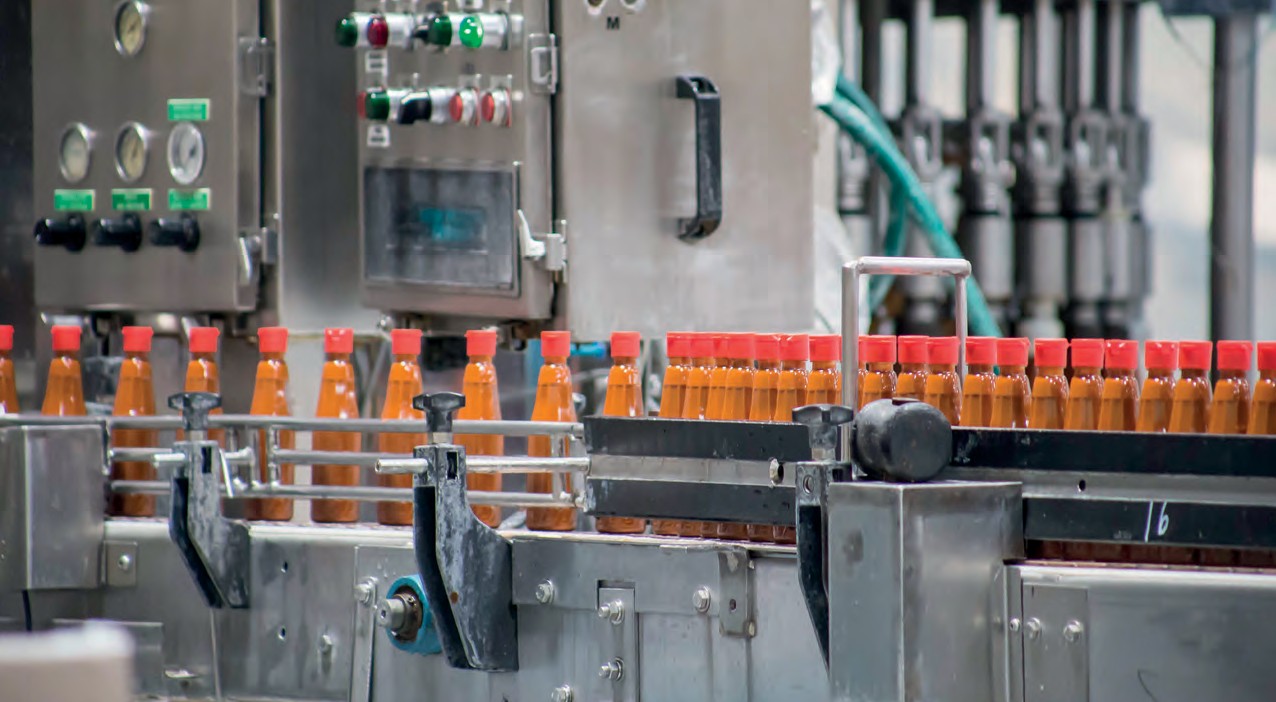 ± Vincular a la academia con los pequeños productores para la solución de problemas de la producción, comercialización, conservación, mejores prácticas, entre otros; de los pequeños productores.Estrategia 2: Lograr las asociaciones entre productores de las diferentes regiones del estado y que habrán de vincularse con los Proyectos Estratégicos Regionales.Lineamientos  Programáticos:Diseñar programas interinstitucionales hacia el fomento de la asociación y la colaboración de los sectores productivos de las regiones para una efectiva democratización de la productividad.Líneas de acción:± Formalizar asociaciones de productores y lograr su asociación con sectores gubernamentales y privados para la consecución de proyectos, recursos y fondos gubernamentales, así como su vinculación con redes internacionales.± Fomentar el incremento de la inversión pública y privada en actividades de innovación, ciencia y tecnología, para poner a disposición de los productores, especialmente de los que menos apoyos han recibido, solución adecuada a sus necesidades productivas.Estrategia 3: Promover la formalización de la mayor cantidad de sectores de la economía y procurar la generación de más y mejores empleos.Lineamientos Programáticos:Diseñar programas interinstitucionales hacia el fomento de la formalización de las actividades económicas en todos los sectores laborales del estado.Líneas de acción:± Trabajar con todos los sectores económicos en una cultura de la formalización laboral y mantener una estrecha vigilancia e incentivos, para que todas las organizaciones productivas del Estado mejoren las condiciones salariales y de prestaciones laborales.± Incentivar la inversión privada, nacional e internacional, hacia sectores con potencialidades de insertarse en la economía global, en los sectores de punta respecto a la innovación y desarrollo así como en aquellos que tienen un potencial de contribuir a la sustentabilidad y reducción de los efectos del cambio climático.± Generar los incentivos e instrumentos financieros adecuados para los Proyectos Estratégicos Regionales (PER) para crear las redes de colaboración con los productores locales, especialmente aquellos pequeños establecimientos y los que constituyen la economía social de nuestro estado.± Fomentar el emprendimiento y la asociación productiva entre todos los sectores productivos del Estado para lograr una adecuada articulación con los PER.± Alinear las inversiones públicas y privadas para incrementar la infraestructura que mejore la conectividad en todas las regiones del Estado y que mejore las comunicaciones y la logística para un mejor aprovechamiento de la posición estratégica del Estado.Estrategia 4: Crear las condiciones sociales, comunitarias, institucionalesydecooperaciónquepromuevanlasmejorescondiciones para los negocios en el Estado.ESCENARIOS Y  ESTRATEGIAS DE  DESARROLLOEj E s Es TRAT ég I c O sLineamientos Programáticos:Lograr alinear a la sociedad y a todos los sectores productivos e institucionales del estado en la generación de un ambiente nuevo para los negocios y el crecimiento de la productividad, en un ambiente de paz y prosperidad.Líneas de acción:± Promover las reformas jurídicas e institucionales para crear una ambiente de mayor certidumbre jurídica y protección a la propiedad y a los negocios, que permita reducir los factores de riesgo que existen en el Estado para generar oportunidades de atracción de capitales.± Crear la cultura de simplificación y mejora regulatoria en todas las unidades administrativas del gobierno, que permita fortalecer el ambiente de negocios para una mejor operación de las empresas y de todos los sectores productivos en el Estado.± Identificar aquellos insumos claves que permitan reducir costos de producción a partir de compras consolidadas y de todo tipo de asociación que mejore la productividad con innovación y mejor dotación de insumos productivos.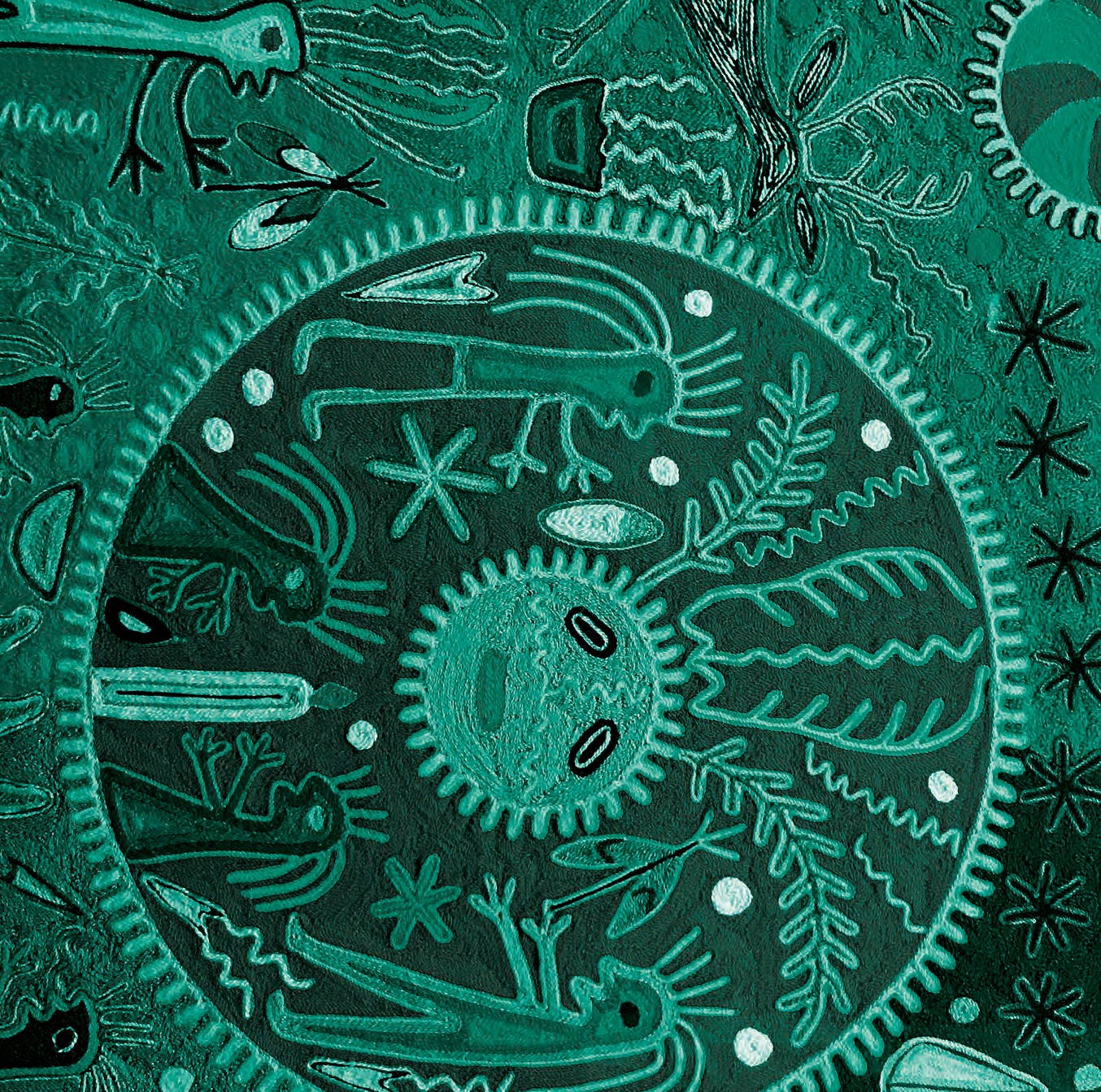 Fotografía: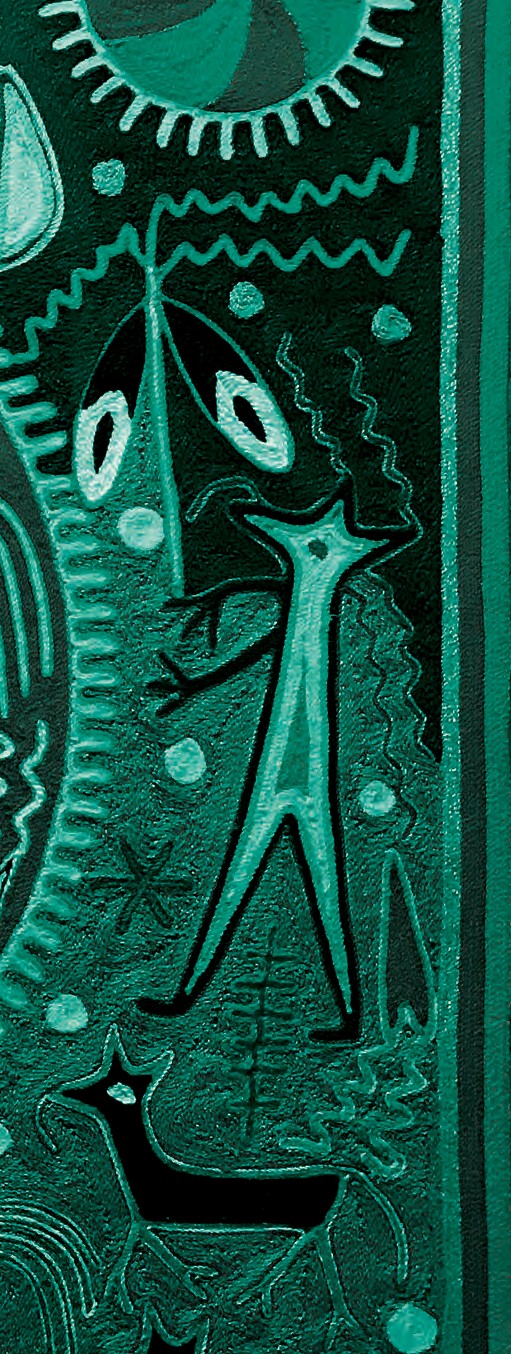 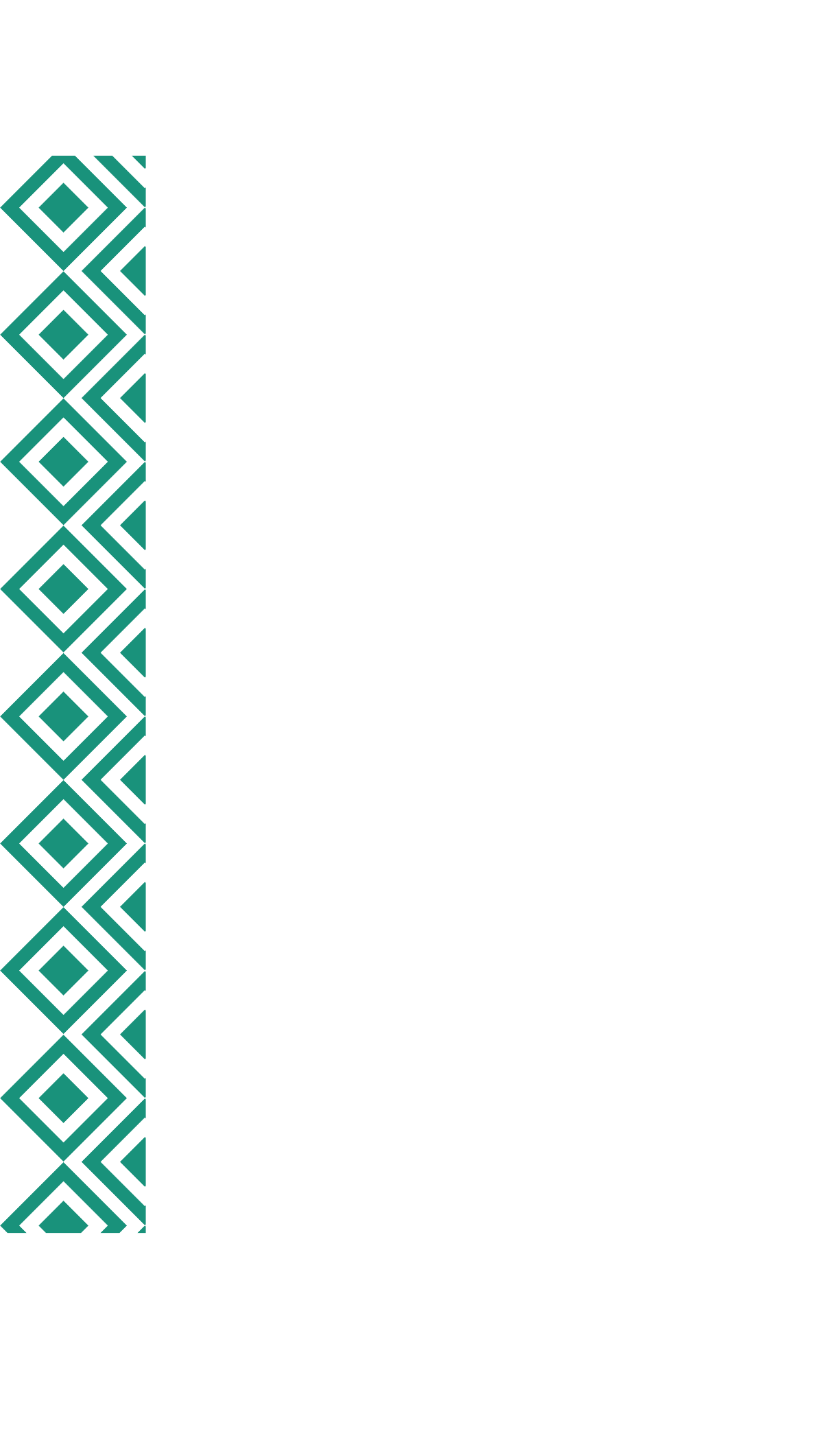 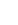 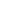 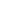 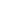 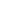 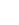 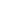 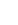 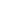 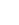 TERCERA PARTEINSTRUMENTACIÓNDEL PLANPLAN ESTATAL DE DESARROLLO · NAYARIT 2017 - 2021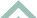 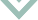 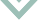 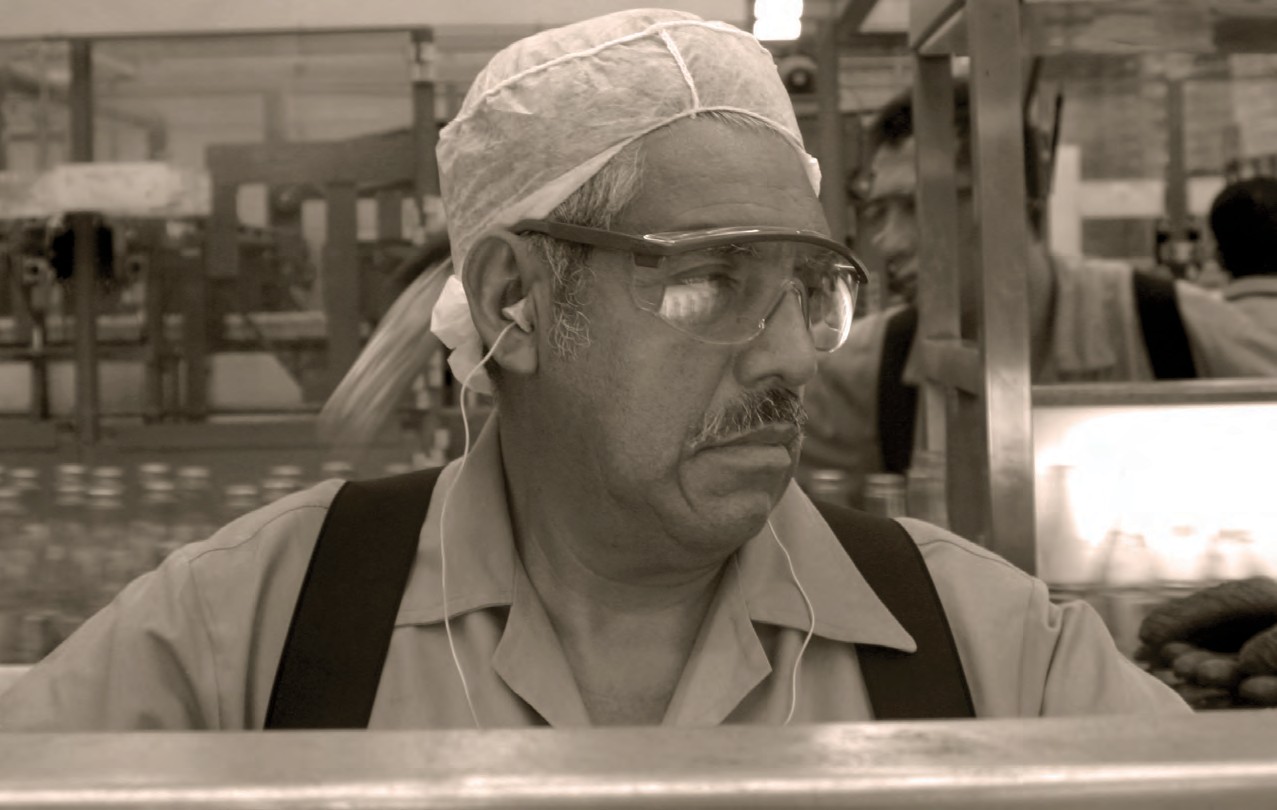 UN PLAN PARA EL NUEVO TIEMPO a Ley de Planeación del Estado de Nayarit, tiene como objetivo establecer las normas y principios básicos del Sistema Estatal de Planeación Democrática, así como las normas para la coordinación intergubernamental y concertación con los sectores social y privado. Dicho ordenamiento establece este sistema conformado por un Plan Estatal de Desarrollo40 y derivado de este, programas sectoriales,institucionales, regionales y especiales.El Plan Estatal de Desarrollo tiene como propósito, establecer los objetivos estatales, la estrategia y prioridades del desarrollo integral y sustentable de la entidad, así como las previsiones sobre los recursosEl Plan Estatal de Desarrollo será el documento rector que contendrá las directrices generales del desarrollo social, del desarrollo económico y del ordenamiento territorial de la entidad, con proyecciones y previsiones de largo plazo. Su vigencia no excederá del período constitucional que le corresponda al jefe del Ejecutivo Estatal que lo emita, y su revisión, y en su caso, modificación o actualización, deberá realizarse por lo menos cada tres años.que serán asignados a tales fines; determina los instrumentos y responsables de su ejecución, establece los lineamientos de política de carácter global, sectorial y regional; sus previsiones se refieren al conjunto de la actividad económica y social, tomando siempre en cuenta las variables ambientales que se relacionen a éstas; y rige el contenido de los programas que se generen en el Sistema Estatal de Planeación Democrática41.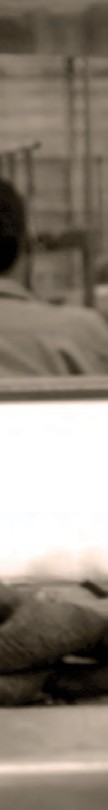 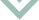 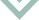 Por ello es por lo que la adecuada instrumentación proporciona certeza en la planeación estratégica al momento de la ejecución de las acciones plasmadas en el PED.Dicho lo anterior se muestra un esquema que plasma la relación directa de los tipos instrumentos con la plataforma del PED:Figura 19. Instrumentación del Modelo de Gobierno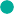 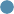 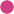 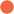 El Sistema Estatal de Planeación Democrática es el instrumento creado por el Estado de Nayarit para formular, ejecutar, controlar y evaluar los planes y programas de desarrollo.Este sistema está constituido por las autoridades y órganos responsables, las Dependencias y Entidades de la Administración Pública Federal que tienen representación en el Estado, los Sectores Social y Privado y la Sociedad Civil, así como las normas, instrumentos y procedimientos técnicos que se emitan para la ejecución de la planeación.Instrumentos de Planeación InstitucionalPara la ejecución del plan y los programas sectoriales, institucionales y regionales, las dependencias y entidades elaborarán programas anuales, que incluirán los aspectos administrativos y de política económica, social y ambiental correspondientes.42Respecto de los programas regionales, la misma Ley de Planeación señala que los programas regionales se referirán a las zonas que se consideren prioritarias o estratégicas, tanto en lo que atañe al Municipio como al Estado, en función de los objetivos generales fijados en el Plan Estatal o Municipal. Los programas regionales serán formulados al interior del Comité de Planeación, con la participación de las entidades, dependencias y, en su caso, los municipios que se encuentren involucrados. Su vigencia y evaluación serán determinadas por los propios programas.Para llevar a cabo la planeación, existe un conjunto articulado de relaciones funcionales que establecen las dependencias y entidades del sector público entre sí, con las organizaciones de los diversos grupos sociales y con los municipios, con objeto de realizar acciones de común acuerdo. Este sistema estatal de planeación democrática contiene mecanismos de participación permanente, mediante los cuales intervienen de manera activa los grupos organizados de la sociedad y la población en general.El sistema de planeación está conformado por 4 etapas: la formulación, la instrumentación, el control y la evaluación. Mediante estas, se pretende que el mediano y el corto plazo queden vinculados para que exista congruencia entre las actividades cotidianas y el logro de objetivos y metas previstas, así como evitar desviaciones en la ejecución de lo planeado. Dichas etapas pueden realizarse simultáneamente, sin perder su secuencia, obteniendo con esto la continuidad y congruencia entre actividades y productos del sistema.± Formulación. Es el conjunto de actividades que se desarrollan en la elaboración del plan estatal y los programas a mediano plazo. Comprende la preparación de diagnóstico económico y sociales de carácter global, sectorial e institucional: la definición de los objetivos y las prioridades del desarrollo, tomando en cuenta las propuestas de la sociedad; el señalamiento de estrategias y políticas congruentes entre sí.Estos programas anuales, que deberán ser congruentes entre sí, regirán, durante el año de que se trate, las actividades de la administración pública estatal en su conjunto yservirán de base para la integración de los anteproyectos de presupuesto anuales que las propias dependencias y entidades deberán elaborar conforme a la legislación aplicable.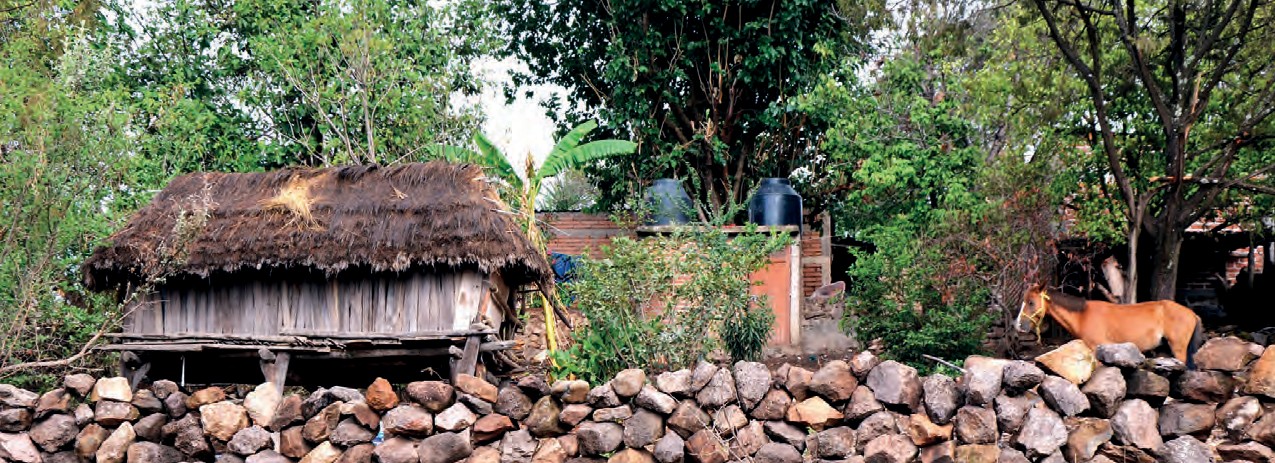 ± Instrumentación. Las actividades de esta etapa consisten en precisar las metas y acciones para cumplir con los objetivos establecidos; elegir los principales instrumentos de política económica y social: asignar recursos: determinar a los responsables de la ejecución y precisar los tiempos de ejecución del plan o programas.± Control. Es el conjunto de actividades encaminadas a vigilar que la ejecución de acciones corresponda a la normatividad que la rige y a lo establecido en el plan y programas. Dicho control constituye un mecanismo preventivo y correctivo, que permite la oportuna detección y corrección de desviaciones, ineficientes o incongruencias en el curso de la formulación, instrumentación, ejecución y evaluación de las acciones, con el propósito de procurar el cumplimiento de las estrategias, políticas, objetivos, metas y asignación de recursos contenidos en el plan, los programas y los presupuestos de la administración pública.± Evaluación. Consiste en la acción de cotejar periódicamente previsiones y resultados para retroalimentar las actividades de formulación e instrumentación, asegurando el carácter flexible y dinámico de todo el proceso. Cabe hacer la aclaración que dicha evaluación se concreta en los objetivos y prioridades de cada nivel a partir de los resultados de la ejecución. El periodo para realizar una evaluación es anual, después de la aplicación de un programa también anual.Para cumplir con lo anterior, se elaboran programas anuales que vinculan el corto con el mediano plazo. Esta etapa de instrumentación se lleva a cabo a través de cuatro vertientes: obligación, coordinación, concertación e inducción. Los cuales se explican a continuación:± Obligación: comprende el conjunto de acciones que desarrollan las dependencias y entidades de la administración pública estatal para el cumplimiento de los objetivos y propósitos contenidos en el plan y programas del sistema. Los instrumentos más representativos de esta vertiente son:a) los programas operativos anuales de cada dependencia o entidad, b) los programas sectoriales y, por último, c) vigilar la congruencia entre sí de los programas que elaboren cada una de las dependencias y entidades.± Coordinación: Enel Sistema Estatalde Planeación Democrática, las actividades de vinculación con los Sistemas Nacionales y Municipales de Planeación, así como con las dependencias y entidades federales y municipales y con los sectores social y privado corresponden al Comité de Planeación para el Desarrollo del Estado de Nayarit.± Concertación: comprende las acciones que acuerden realizar conjuntamente el sector público y los particulares, personas físicas o morales de derecho social y privado. Esta concertación se aplica a través de acuerdos escritos, que la Ley de Planeación llama contratos o convenios, los cuales expresan una de las formas en que los sectores social y privado se integran al Sistema Estatal de Planeación Democrática.± Inducción: se refiere al manejo de instrumentos de políticas que normen el ejercicio de las atribuciones que las leyes confieran al Ejecutivo Estatal y los Ayuntamientos para fomentar, promover, regular, restringir, orientar y, en general, inducir acciones de los particulares en materia económica y social, a efecto de cumplir con los objetivos y prioridades del Plan Estatal y de los programas sectoriales e institucionales.Los instrumentos del Sistema Estatal de Planeación Democrática de Nayarit son:Ámbito estatal:Plan Estatal de Desarrollo43;Programas Sectoriales44;El Plan Estatal de Desarrollo es el documento rector que contiene las directrices generales del desarrollo social, del desarrollo económico y del ordenamiento territorial de la entidad, con proyecciones y previsiones de largo plazo. Su vigencia no excederá del período constitucional que le corresponda al jefe del Ejecutivo Estatal que lo emita, y su revisión, y en su caso, modificación o actualización, deberá realizarse por lo menos cada tres años.Los programas sectoriales se sujetan a las previsiones contenidas en el Plan Estatal de Desarrollo y toman en cuenta las incluidas en los Planes Municipales. Especifican los objetivos, prioridades y políticas que rigen el desempeño de las actividades del sector administrativode que se trate. Asimismo, contienen estimaciones de recursos y determinaciones de metas propuestas y señalan responsables de su ejecución. Su vigencia es de seis años y su revisión, modificación o actualización deberá realizar por lo menos cada tres años.Programas Institucionales45Programas Regionales46;Programas Especiales47.Ámbito municipal:± Planes Municipales de Desarrollo48;± Programas derivados de los Planes Municipales de Desarrollo49.Respecto a la visión regional, destacan las siguientes disposiciones derivadas de la Ley de Planeación:± Los programas regionales, al igual que los sectoriales, institucionales y especiales, tendrán vigencia durante la gestión del titular del Poder Ejecutivo que los apruebe y su revisión y actualización estarán determinados por el propio programa.± Se deberá elaborar un programa regional para impulsar el desarrollo de cada región de la entidad, en función de los objetivos y estrategias fijados en el Plan Estatal de Desarrollo. En la elaboración de los programas regionales, deberán participar los municipios de la región correspondiente, a efectoLos programas institucionales son instrumentos que elaborar las entidades paraestatales y paramunicipales, y que se sujetan a las previsiones contenidas en el Plan Estatal de Desarrollo, en los planes municipales y en el programa sectorial correspondientes. Las entidades al elaborar sus programas institucionales se sujetan en lo conducente, a la Ley que regule su organización y funcionamiento. Su vigencia será de seis años y su revisión, y en su caso, las modificaciones o actualizaciones serán trienales.Los programas regionales se referirán a las zonas que se consideren prioritarias o estratégicas, tanto en lo que atañe al Municipio como al Estado, en función de los objetivos generales fijados en el Plan Estatal o Municipal de Desarrollo. Los programas regionales serán formulados al interior del Comité de Planeación para el Desarrollo del Estado de Nayarit (COPLADEN), con la participación de las entidades, dependencias y, en su caso, los municipios que se encuentren involucrados. Su vigencia y evaluación serán determinadas por los propios programas.Los programas especiales se referirán a las prioridades del desarrollo integral del Estado, fijados en el Plan Estatal de Desarrollo o a las actividades relacionadas con dos o más dependencias coordinadoras de sector. Los programas especiales serán formulados por el Comité de Planeación para el Desarrollo del Estado de Nayarit (COPLADEN), quien establecerá la dependencia que coordinará su ejecución. Su vigencia y evaluación serán determinadas por los propios programas.Los Planes de Desarrollo Municipales contendrán las directrices generales del desarrollo social, económico y de ordenamiento territorial en el ámbito de la jurisdicción que les corresponda con proyecciones y previsiones. Así mismo, deberán elaborarse, aprobarse y enviarse al Ejecutivo Estatal para su integración al Plan Estatal, dentro del plazo señalado en los instrumentos reglamentarios de la Ley en la materia y su vigencia no excederá del período constitucional que le corresponda.Los programas de un Municipio en cuyas acciones participen tanto la Administración Pública Estatal como la Municipal serán elaborados en conjunto   y coordinadamente por las dependencias y organismos auxiliares involucrados, procurando la concurrencia de las dependencias federales que operen en la jurisdicción.251de que se tomen en consideración sus necesidades y propuestas de solución.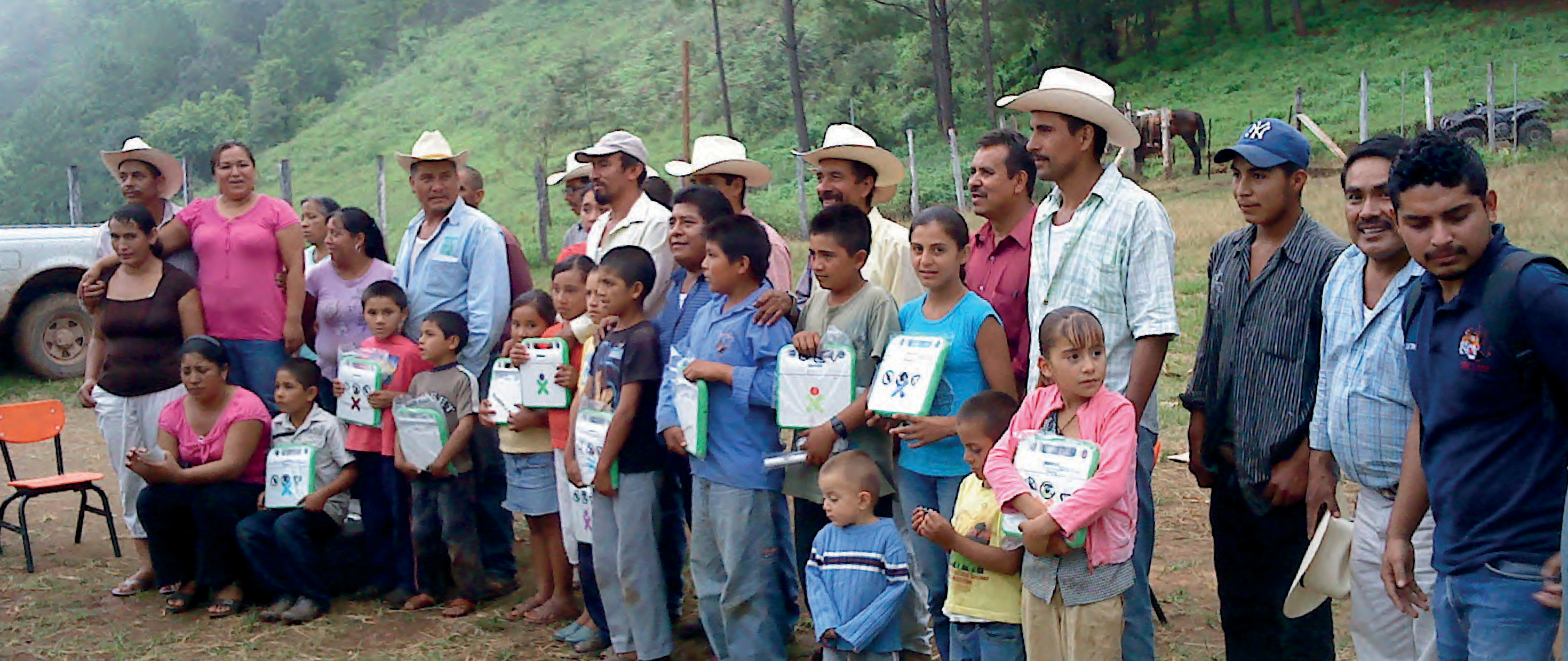 ± Al igual que los programas sectoriales, institucionales y especiales, los programas regionales deberán contener como mínimo: a) el diagnóstico; b) las metas y objetivos específicos;c) los subprogramas, líneas programáticas y acciones; d) la relación con otros instrumentos de planeación; e) las responsabilidades que regirán el desempeño en su ejecución;f) las acciones de coordinación, en su caso, con dependencias federales y otras entidades o municipios; y, g) los mecanismos específicos para la evaluación, actualización y, en su caso, corrección del programa.± Los programas regionales, deberán ser sometidos por la Secretaría de Planeación y Desarrollo en el seno del Comité de Planeación para el Desarrollo del Estado de Nayarit, a la consideración y aprobación del Gobernador del Estado.± Una vez aprobados el Plan Estatal de Desarrollo y los programas regionales, al igual que los sectoriales, institucionales y especiales, se publicarán en el Periódico Oficial del Estado de Nayarit.± Señala finalmente, que el Plan Estatal de Desarrollo, y los programas derivados de éste, serán obligatorios para las dependencias y entidades del Poder Ejecutivo.Para impulsar los instrumentos legales que soporten la propuesta de desarrollo regional, será necesario formular y promover las modificaciones a la Ley de Planeación del Estado de Nayarit, así como de otros ordenamientos relacionados con la materia, como son la Ley Municipal para el Estado de Nayarit, con los siguientes propósitos:Fijar las normas, criterios y formalidades para establecer una regionalización maestra única del territorio.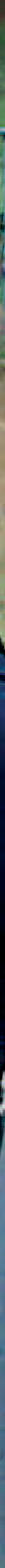 Determinar los efectos jurídicos y administrativos de dicha regionalización, entre otros la obligatoriedad a los distintos sectores gubernamentales, de tomarla en cuenta en la definición de sus políticas, asignación de recursos y definición de prioridades, así como la vinculación de la planeación regional con la programación, presupuestación y ejercicio del gasto público.Establecer que la regionalización maestra estructura, unifica y coordina los criterios de organización espacial del territorio, para efectos de formulación de políticas y programas de desarrollo.Determinar los términos para referir sus criterios de división territorial y administración de sus funciones y recursos: límites, sectores, espacios, zonas y cuencas para cada región.Establecer el Programa Regional como el instrumento de ordenación territorial y precedencia en la formulación y ejecución de las políticas sectoriales, especiales y municipales que tienen que ver con el desarrollo integral del estado, así como para instituir los procedimientos y formalidades para su integración al Plan Estatal de Desarrollo.Prever el esquema de organización institucional que propicie la conducción de las políticas regionales, considerando la creación del Instituto de Planeación del Estado de Nayarit, como organismo público autónomo, en cuya integración y gobierno participen el Poder Ejecutivo del Estado, representación de los municipios por región y representación de los ciudadanos. También se deberán crear los institutos de planeación municipales, de manera coordinada con el estado.Considerar la creación de un gabinete inter-secretarial, encabezado por el titular del Poder Ejecutivo Estatal, que considere y adopte las decisiones de la gestión pública en función de las orientaciones de planeación regional a largo plazo y de acuerdo con las propuestas que le someta el Instituto de Planeación del Estado.Determinar al Programa Regional de Desarrollo como el instrumento de coordinación intergubernamental entre los niveles federal, estatal y municipal de gobierno, así como para la concertación con los sectores social y privado en la orientación y fomento de las acciones estratégicas y prioritarias para el desarrollo de las distintas regiones del estado.Especificar el contenido de los Programas Regionales de Desarrollo, como la propuesta institucional de planificación integral, asociación entre municipios, participación social y cooperación entre sectores, para impulsar el desarrollo socialy económico de cada unidad territorial, en concordancia con el Plan Estatal de Desarrollo y los Planes Municipales de Desarrollo, y de manera vinculante con el contenido de los planes de desarrollo urbano y de ordenamiento ecológico municipal.Incluir las normas que garanticen la participación de todos los actores y sectores interesados en la formulación, seguimiento, evaluación y control de los procesos de planeación regional. Para ello, es necesario fortalecer las capacidades institucionales del Comité de Planeación para el Desarrollo del Estado de Nayarit (COPLADENAY), a efecto de que sus recomendaciones o dictámenes tengan la fuerza de la participación real, efectiva y legítima de todos los sectores sociales.Posibilitar la creación de instrumentos que amplíen la capacidad de gestión y administración de los Programas Regionales de Desarrollo mediante la creación del Observatorios Regionales, Fondos Regionales, Presupuestos Regionales y Corporaciones de Desarrollo Regional.Instrumentos de Gestión para el DesarrolloConsejo Regional para el Desarrollo (CORED)Con el propósito de avanzar en la organización y administración del territorio regional y coadyuvar en una relación eficiente entre los representantes de los gobiernos federal, estatal y municipales, junto con las representaciones de los sectores social y privado, se propone la conformación del Consejo para el Desarrollo Regional como un órgano de coordinación intersectorial para asumir obligaciones de planificación, dirección y liderazgo de nivel regional en el que se incluya a las entidades y dependencias de los tres ámbitos de gobierno involucradas en los temas clave del desarrollo.El CORED tendrá como presidente al Gobernador del Estado de Nayarit y como Secretario Ejecutivo a un representante de la Agencia para el Desarrollo de Nayarit (instancia técnica especializada de asociación público-privada) teniendo como instrumentos operativos a la(s) empresa(s) público-privada(s) y los Fondos para el Desarrollo que el propios PED propone. Los Consejos para el Desarrollo Regional contarán con un Estatuto Interno misma que deberá fundamentarse mediante reformas a la Constitución Política, Ley Municipal, Ley de Planeación y Reglamento de Gobierno y Administración PúblicaMunicipal del Estado de Nayarit, que se formalizará con la integración de dichos Consejos.Comisiones Intermunicipales para el Desarrollo Regional (CIDER)A fin de conjuntar la voluntad social y política de los municipios que integran la entidad, se plantea formalizar los acuerdos de coordinación a efecto de crear las Comisiones Intermunicipal para el Desarrollo Regional (CIDER) para cada región, como instrumentos de gestión pública, a efecto de promover la descentralización y eficacia de las estructuras político-administrativas, en el marco de los acuerdos de gobierno de los Consejos de Desarrollo Regional.El objetivo de este instrumento de gestión es el de establecer el marco básico para que los municipios integrados en cada región puedan definir los mecanismos de coordinación intergubernamental y de colaboración técnico-financiera en la realización de determinados proyectos o la prestación de los servicios públicos. Se intenta, por tanto, realizar un marco estatuario unitario y común de coordinación intermunicipal para la región, bajo principios de descentralización, eficacia, agilidad y autonomía local. Considerando que el carácter concurrente de una política de desarrollo regional implica la asociación de entidades municipales mediante convenios de coordinación específicos con atribuciones y responsabilidades administrativas compatibles y en estricto apego a las facultades que les son otorgados a los estados y municipios por la Constitución Política de los Estados Unidos Mexicanos y la particular del Estado de Nayarit, bajo iniciativa y aprobación de los correspondientes cabildos se prevé, que para cada proyecto estratégico regional que se determine promover y desarrollar en el seno del Consejo, estructurar Convenios de Colaboración Intergubernamental y de Aportación Financiera.Agencia para el Desarrollo de Nayarit (AGED)La Agencia para el Desarrollo de Nayarit (AGED) es una organización público-privada que tiene como objeto la promoción, la gestión y el fomento del desarrollo social y económico del Estado de Nayarit. El Consejo funcionará como mediador a nivel regional para fomentar el intercambio y la cooperación técnica nacional e internacional para el desarrollo de los proyectos estratégicos.El objetivo general de la Agencia es el fortalecimiento de la capacidad del gobierno estatal para gestionar eficazmente el proceso de desarrollo de cada región, en base a un esquema de colaboracionesintersectorial a nivel local. Las actividades específicas de la Agencia se dirigen a la asistencia técnica – financiera a los gobiernos estatal y municipales, en la estructuración, gestión y ejecución de proyectos estratégicos (social, económicos y territoriales) en las distintas regiones del Estado de Nayarit.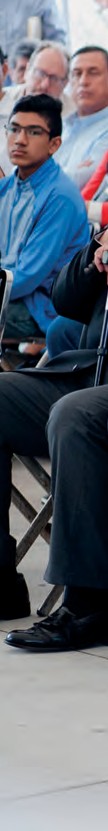 Convenios de Colaboración Intergubernamental y Aportación FinancieraLos Convenios de Colaboración Intergubernamental y Aportación Financiera son los instrumentos administrativos y financieros que permiten, mediante contrato, desarrollar de manera conjunta acciones y proyectos múltiples y multianuales o la prestación de determinados servicios públicos. En dichos convenios se establecen las reglas, responsabilidades y obligaciones, metas, procedimientos de evaluación y normas de revocabilidad de proyectos de inversión entre gobiernos municipales con la participación de los gobiernos estatal y federal, según sea el caso.Estos convenios permiten crear, modificar, trasmitir y extinguir derechos y obligaciones para los gobiernos firmantes, en estos se propone, que las obligaciones financieras contraídas por los gobiernos locales puedan quedar sujetas a la Ley de Coordinación Fiscal en lo relacionado a las obligaciones y empréstitos en donde la Federación pueda fungir como garante solidario, previa solicitud y autorización por los Congresos Locales y posterior registro ante la Secretaría de Hacienda y Crédito Público. El esquema garante solidario por parte de la Federación hace posible que los convenios de colaboración tengan una efectividad en términos de cumplimiento ya que los pagos de las obligaciones estipulados en estos contratos estarían garantizados con las afectaciones de sus participaciones federales de conformidad con los mecanismos y sistemas de registro establecidos en el marco legal de deuda de la entidad.Instrumentos FinancierosFondo Regional para el Desarrollo (FORED)Considerando que la carencia de recursos es una de las principales limitaciones que enfrenta la implementación de una política regional de coordinación, cooperación y concertación entre gobiernos municipales, la constitución de fondos comunes para el financiamiento de proyectos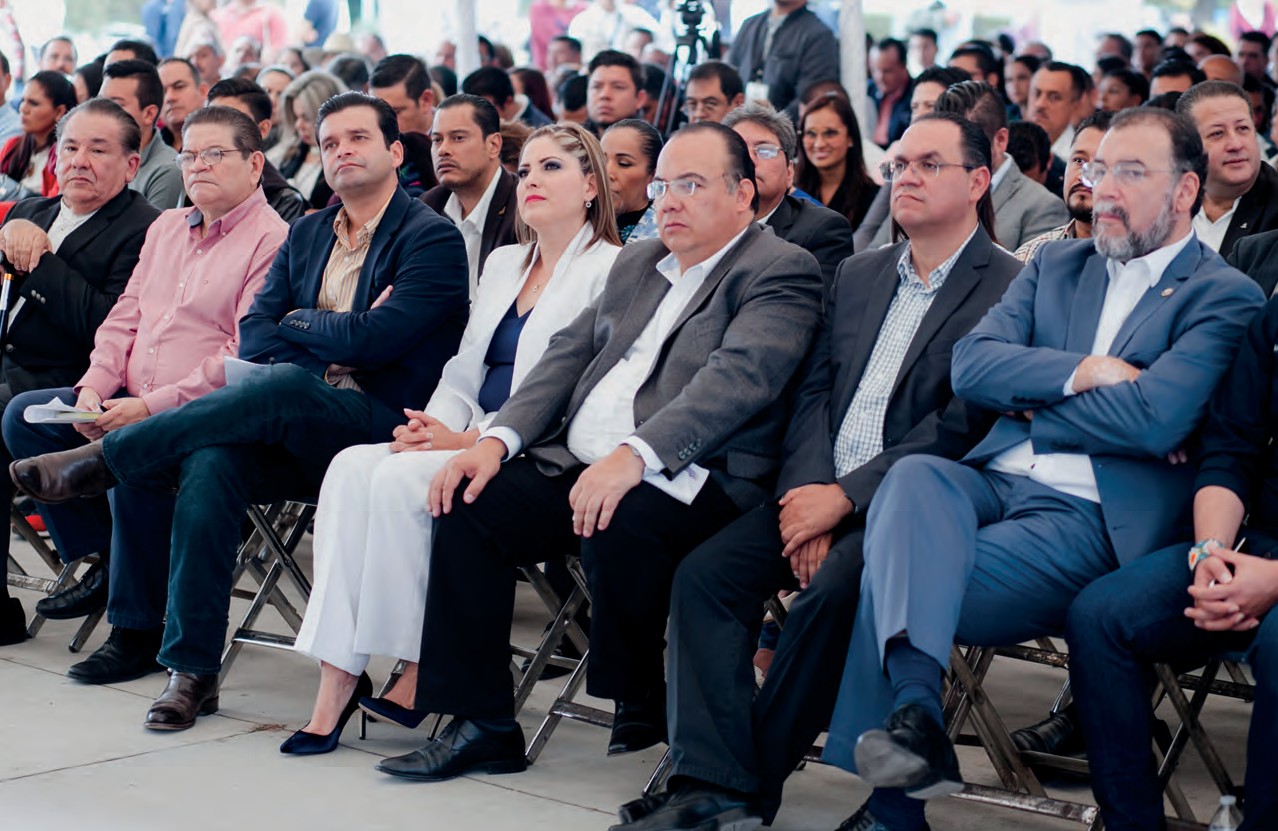 regionales, son instrumentos institucionales idóneos para lograr disminuir los desequilibrios y disparidades al interior de las regiones, ya que estos fondos tienden distribuir de manera estratégica en el territorio, los recursos disponibles.El	FORED	es	un	instrumento		financiero	netamente	de inversión pública-privada de decisión regional que opera de forma descentralizada, en el cual los tres ámbitos de gobierno canalizan recursos presupuestarios para la región, destinado a materializar los proyectos estratégicos regionales. Las fuentes de recursos de este instrumento son, por una parte, recursos fiscales vía participación federal y/o estatal y de fuentes propias, hasta de origen de determinadas imposiciones fiscales de nivel local (estatal y municipal). El FORED habrá de financiar todo tipo de proyectos de infraestructura social y económica, estudios y/o programas, de cualquier sector de inversión pública, siempre y cuando no se infrinjan las restricciones establecidas en los convenios de colaboración intergubernamental y aportación financiera y se enmarquen en la normativa del programa de inversiones. Del Fondo Regional para el Desarrollo, puede derivarse los fideicomisos,	cuentas		especiales	o	financiamientos	específicosnecesarios para administrar la ejecución de la cartera de proyectos. Los recursos para el Fondo deben consignarse mediante Convenios de Colaboración Intergubernamental y Aportación Financiera que para tal efecto celebren las entidades públicas, sociales y privadas en el marco de los Programas Regionales y de los proyectos estratégicos que se elaboren en el Instituto de Planeación y sean aprobados por el Consejo Regional.Fideicomisos para el Desarrollo (FIDER)El FIDER es un fideicomiso de administración que tiene como objeto, fondear los recursos que correspondan en forma exclusiva para la ejecución de determinados proyectos estratégicos regionales y obras específicas consignadas mediante los Convenios de Colaboración Intergubernamental y Aportación Financiera que se celebren con entidades públicas, sociales y privadas en el marco de los Programas Regionales.El FIDER será un instrumento de administración que permite integrar como fideicomitentes asociados a representantes de dependencias y entidades de los gobiernos federal, estatal y municipal, a asociaciones sociales, organismos empresariales, sindicatos de obreros, organizaciones campesinas (comunal, ejidal y pequeños propietarios), universidades e institutosdeinvestigación. El FIDERconsideralafiguradefideicomitentes adherentes, que son todas las personas físicas o morales que celebran contratos con este Fideicomiso o que aporten bienes al patrimonio de este para la realización de los proyectos estratégicos regionales.Corporación para el Desarrollo Regional (CODER)Con la finalidad de incorporar nuevas formas de gestión y gerencia pública en el desarrollo regional del Estado de Nayarit, así como promover un mejor fondeo y una adecuada administración de los proyectos estratégicos regionales, se plantea constituir con el sector privado, las empresas de cooperación técnica y financiera para cada uno de los sectores de desarrollo que se derivan de los Programas Regionales, de tal manera que se logre estructurar un conjunto de empresas bajo un esquema claro de responsabilidades y de certeza jurídica de inversiones por la vía contractual.Estas corporaciones tienen por objeto conjuntar e instrumentar, en modalidades de con-inversión, el desarrollo de la infraestructura, el equipamiento, y/o los servicios contemplados como proyectos estratégicos en cada región. Atraer empresas que integren y desarrollencadenas productivas. Promover las acciones necesarias para consolidar la infraestructura para la competitividad. Obtener recursos y conectar las fuentes de financiamiento para los proyectos de infraestructura económica y social. Se pretende que la Corporación construya, desarrolle y/o administre las acciones e inversiones para cada sector de desarrollo, en forma competitiva, inclusive con el propósito de maximizar la generación de excedentes económicos y financieros, que permitan potenciar los recursos públicos disponibles y su aporte al desarrollo integral de la región y sus municipios.La finalidad de este tipo de organización es consolidar empresas públicas de escala regional, en el marco de asociaciones con el sector privado, como un modo de incorporar inversiones nacionales y extranjeras y crear alianzas estratégicas con organizaciones empresariales que agreguen valor a la producción y que mejoren la posición competitiva de la región en el contexto estatal.Presupuestos participativosCon el objetivo de instaurar un procedimiento que permita vincular la planeación del desarrollo regional con la formulación, ejecución y evaluación programática, financiera y presupuestaria del gasto público estatal. Los presupuestos regionales tienen como objetivo establecer un instrumento único en materia de planeación del desarrollo.Para tal fin se requiere un proceso de planeación incluyente, donde participen los distintos sectores de la administración pública de los tres órdenes de gobierno, para que sea un producto que todos los actores acepten como el planteamiento rector para el desarrollo estatal. Con ello se daría coherencia territorial a las acciones, obras, servicios e inversiones para el desarrollo que realizan todos los sectores.Para instrumentar dichos planteamientos es necesario promover las modificaciones del caso en el marco jurídico aplicable inherente al ejercicio y control de los recursos públicos para el Estado y los Municipios de Nayarit.Cabe señalar que los programas federales son fuente de financiamiento para los proyectos estratégicos del PED Nayarit 2017- 2021, además de ser apoyo fundamental como instrumento financiero de los presupuestos participativos.Instrumentos de Seguimiento y EvaluaciónConforme a las disposiciones normativas estatales, la regulación de los procesos de planeación, ejecución, conducción, control y evaluación del desarrollo se realiza dentro el Sistema Estatal de Planeación Democrática.Específicamente en el ámbito del proceso de evaluación, es fundamental verificar si la planeación está siendo un medio para imprimir solidez, dinamismo, permanencia y equidad al desarrollo económico, social, político y cultural del Estado.Al respecto las disposiciones normativas en la materia señalan lo siguiente:± Las evaluaciones al Plan Estatal de Desarrollo se efectuarán con la periodicidad que requieran las circunstancias nacionales y locales, pero invariablemente se hará una integral cada año.± El jefe del ejecutivo al informar al Congreso, sobre el estado general que guardan todos los ramos de la administración pública, dará cuenta de las decisiones adoptadas, las consultas, revisiones, ejecución yevaluación del Plan Estatal de Desarrollo, así como de los alcances de sus programas.± Adicionalmente la Constitución Política del Estado Libre y Soberano de Nayarit, señala que corresponde al Congreso del Estado, evaluar el cumplimiento del Plan Estatal de Desarrollo en los términos de la ley.La dependencia normativa del Sistema de Planeación Democrática, es la Secretaría de Planeación del Poder Ejecutivo dentro del ámbito de sus competencias le corresponde coordinar y establecer normas y lineamientos metodológicos, mecanismos y criterios generales, seguimiento, control y evaluación de los planes y programas en el Estado.Es así que el Plan Estatal de Desarrollo 2017-2021, a partir de su puesta en vigor formará parte y jugará un papel dinámico dentro del ciclo  planeación-programación-presupuestación-seguimiento-control y evaluación de cada ejercicio fiscal, en lo cual están involucradas todas las dependencias y entidades de la administración pública estatal.En tal contexto, estos ciclos estarán enmarcados dentro del Modelo Gestión del Presupuesto en Base a Resultados (PBR) y del Sistema de Evaluación del Desempeño (SED).Sistema de Información y documentación del Estado de Nayarit (SIDEN)Nayarit carece de un sistema que integre ordenadamente la información que se produce cotidianamente sobre los procesos de desarrollo. El gobierno estatal y los municipios requieren de información para elaborar, operar y evaluar los planes, programas y proyectos de nivel regional y/o municipal. El resultado es que cada estudio, programa y proyecto corre el riesgo de partir de cero y por ello exigir de costos y tiempos mayores. Igualmente, es fundamental que el Sistema Estatal de Planeación cuente con indicadores aceptados y eficaces sobre costos, medidas, unidades de evaluación, entre otros, a efecto de incrementar la certeza en las decisiones y la legitimidad de la acción pública.El sistema de indicadores deberá de integrar información directa respecto a los costos por unidad para proyectos regionales, los indicadores para evaluar y dosificar infraestructuras y equipamientos (habitantes por unidades de equipamiento o infraestructura (agua, drenaje, educación, salud, abasto, administración pública, etc.) o los de rendimiento, comportamiento o impacto de acciones, políticas, programas y proyectos. Por ello se requiere un sistema capaz de sumar, seleccionar, agregar y adecuar la información disponible (INEGI, CONAPO, entre otros), además de crear la información estadística y documental necesaria a partir de la que producen las entidades y dependencias de los tres ámbitos de gobierno en la ejecución de sus programas y proyectos.Un sistema de información para el desarrollo permitiría al Gobierno del Estado de Nayarit contar con los datos, información e indicadores fundamentales que la realidad de la entidad requiere para la planeación estatal. Se contaría con indicadores para diseñar programas y proyectos, para compararlos con otros similares y para evaluar su desempeño. El sistema de indicadores del desarrollo permitiría mayor homogeneidad en el manejo de información, mayor certeza y reducción de costos y tiempos en la elaboración de los documentos de planeación que cada ámbito de gobierno requiere.En este sentido es de vital importancia el conocimiento y manejo del tabulado siguiente con los indicadores más relevantes del Estado, lo cuales están ordenados desde la perspectiva de los 4 ejes rectores del PED Nayarit50:De esta manera, el objetivo general de crear un Instituto de Información y Documentación es el de sintetizar y sistematizar la información global a fin de brindar una evaluación integrada de las condiciones y tendencias sociales, económicas y territoriales del Estado de Nayarit. Dicha evaluación se llevará a cabo mediante la construcción y operación de todo un Sistema de Información y Documentación DOC).Para complementar la consulta y/o análisis con indicadores nacionales e internacionales ver anexos.Indicadores de Desempeño GubernamentalTABLERO DE CONTROLLa clasificación funcional del Gasto nos permite identificar una tendencia clara en la repartición de los recursos presupuestales en el Estado. La gráfica que se muestra a continuación muestra las siguientes proporciones históricas para el periodo 2011-2018 en las cuatro clasificaciones contenidas en la información publicada.Promedios que corresponden a lo siguiente: 1 GOBIERNO entre 20 y 17%; 2 DESARROLLO SOCIAL entre 65 y 59%; 3 DESARROLLO ECONÓMICO entre 6 y 3% 4 OTRAS NO CLASIFICADAS EN FUNCIONES ANTERIORES 26 y16%Gráfica 42. Porcentaje de presupuesto por sector80%60%65%64%40%20%2011	2012	2013	2014	201520162017*2018GobiernoDesarrollo SocialFuente: Elaboración propia.Desarrollo económicoOtras no clasificadas en funciones anteriores*Incluye el gasto del periodo enero - septiembre de 2017Atendiendoalaasignaciónhistóricaderecursosporsectormostrada en la gráfica anterior, a continuación se muestran los indicadores por Eje Rector y Eje estratégico del Plan Estatal de Desarrollo 2017-2021, los cuales se tendrían que considerar en los presupuestos para responder a los retos que se plantean.Los indicadores definidos se clasificaron en:± Indicadores de impacto.± Indicadores de desempeño de las dependencias.± Programas, acciones y proyectos vinculados.La programación de metas de indicadores de impacto se establecieron con una visión al mediano plazo (al año 2021) y en el largo plazo (al año 2030), considerando un análisis retrospectivo con base a las tendencias históricas de estos indicadores, mismos que soncon los que califican a los Estados, las diversas instancias técnicas a nivel nacional como el INEGI, CONEVAL, IMCO, SHCP, entre otras.Conforme a lo anterior, se efectuó un análisis prospectivo con la finalidad de mantener, incrementar o revertir las tendencias de los indicadores, esto último en caso de que estas fueran negativas, así como a mejorar la situación del Estado en relación a la media nacional de cada indicador y como resultado subirlo cada vez más en el ranking nacional. En estos indicadores de impacto se vinculó, en una primera instancia, la aportación de Nayarit a los Objetivos de Desarrollo Sostenible (ODS) que propone la ONU y a los cuales México como país se sumó. Al respecto el Gobierno del Estado a través de la Secretaría de Planeación Programación y Presupuesto, está estableciendo contacto con el Programa de las Naciones Unidas para el Desarrollo (PNUD), a fin de implementar formalmente la puesta en marcha de la Agenda2030 de los ODS del PNUD en Nayarit.La programación de metas de indicadores de desempeño de las dependencias y de los programas, acciones y proyectos vinculados a estrategias y a líneas de acción del presente Plan Estatal de Desarrollo, se vincularán con el Presupuesto basado en Resultados.Estas metas específicas de desempeño tendrán una visión más del corto plazo (año por año hasta el 2021), y se determinarán por las dependencias a partir de la instrumentación del presente Plan Estatal de Desarrollo 2017-2021 una vez efectuada su puesta en vigor; en donde se contemplará la programación de recursos (institucionales, financieros, materiales y humanos) que deberá de perfilarse a cumplir las metas de indicadores de impacto, contemplando las fortalezas, oportunidades, debilidades y amenazas de Nayarit.Eje rector: GOBIERNO EFICIENTE Y SEGURIDAD CIUDADANAEje estratégico: GOBIERNO EFICIENTE, RENDICIÓN DE CUENTAS Y MEDIDAS ANTICORRUPCIÓNDesarrollar y fortalecer las capacidades institucionales de la Administración Pública Estatal, con un marco regulatorio y sus instrumentos de organización y ejecución moderno en beneficio de la sociedad, a partir del uso eficiente y transparente de los recursos públicos, la adopción de medidas contundentes para abatir la corrupción, a partir de la adopción y utilización de sistemas de monitoreo de la actuación de funcionarios y su relación con la ciudadanía, y la mejora continua en la innovación y el desarrollo tecnológico en el servicio público.Promover un marco regulatorio que posibilite las asociaciones de los sectores público, social y privado, promoviendo la eficaz vinculación entre la academia, los sectores productivos y de inversión y de un gobierno comprometido con la gestión y el éxito de los proyectos de desarrollo.Indicadores de Impacto.-Indicadores de desempeño de las dependencias.-Programas, acciones y proyectos vinculados.-Eje estratégico: SEGURIDAD CIUDADANA Y PREVENCIÓN SOCIAL DEL DELITOGarantizar la seguridad y el orden público, y fomentar una cultura para la paz mediante la prevención de la violencia y de la delincuencia; implementando estrategias de coordinación intermunicipal y junto con la participación ciudadana en estricto apego a los derechos humanos.Indicadores de Impacto.-Indicadores Desempeño de las Dependencias.-Programas, acciones y proyectos vinculados.-Eje Rector: PRODUCTIVIDAD Y EMPLEOEje estratégico: REACTIVACIÓN ECONÓMICA, INNOVACIÓN PRODUCTIVA Y EMPLEOFomentar la inversión privada en los sectores de vanguardia como el desarrollo y la innovación tecnológica, la economía del conocimiento, la agroindustria, el comercio y los servicios; a efecto de generar fuentes de empleo y mejores estándares salariales.Consolidar las ventajas competitivas de la economía de Nayarit en relación con la Región Centro-Occidente y a través de una aprovechar mejor los tratados y acuerdos internacionales del país Mejorar las condiciones integrales para el turismo en la Costa Sur, ampliar a otras regiones del Estado, diversificando las modalidades permitiendo potenciar el vocacionamiento de otras regiones.Indicadores de Impacto.-Indicadores Desempeño de las Dependencias.-Programas, acciones y proyectos vinculados.-Eje Rector: GESTIÓN SOCIAL INTEGRALEje estratégico: PROMOCIÓN DE LA EQUIDAD, LA COHESIÓN SOCIAL Y CULTURALReducir las brechas de desigualdad social que prevalecen en nuestra sociedad, particularmente en relación con los ingresos económicos de las familias, la educación, la salud, el acceso a la vivienda, la seguridad alimentaria, la NO discriminación y la igualdad de derechos y oportunidades entre los géneros, así como el acceso y disfrute de la cultura.Indicadores Desempeño de las Dependencias.-Programas, acciones y proyectos vinculados.-Eje Rector: GESTIÓN SUSTENTABLE PARA EL TERRITORIOEje estratégico: GESTIÓN DEL DESARROLLO TERRITORIAL PLANIFICADO Y SUSTENTABLERevertir el crecimiento desbordante hacia las zonas periféricas y suburbanas de los municipios privilegiando la reedificación intra-urbana, compacta ymixta; aumentando la densidad de población en zonas regeneradas, con servicios e infraestructura suficientes y de calidad, en un entorno de sustentabilidad ambiental, movilidad eficiente y adecuada habitabilidad, reduciendo de manera sostenida y progresiva los niveles de contaminación ambiental y logrando el ordenamiento urbano del espacio público como espacios de convivencia para la participación e integración social en comunidades urbanas, suburbanas y rurales.Indicadores Desempeño de las Dependencias.-Programas, acciones y proyectos vinculados.-Eje estratégico: INFRAESTRUCTURA PARA EL DESARROLLO SUSTENTABLE, INCLUYENTE Y EQUITATIVOFomentar el desarrollo económico equilibrado de todas las regiones del Estado, mejorando los servicios, los equipamientos y el espacio público.Indicadores Desempeño de las Dependencias.-Eje estratégico: CONSERVACIÓN Y APROVECHAMIENTO EQUILIBRADO DE LOS RECURSOS NATURALESLograr la valorización sustentable de los recursos y servicios ambientales del Estado.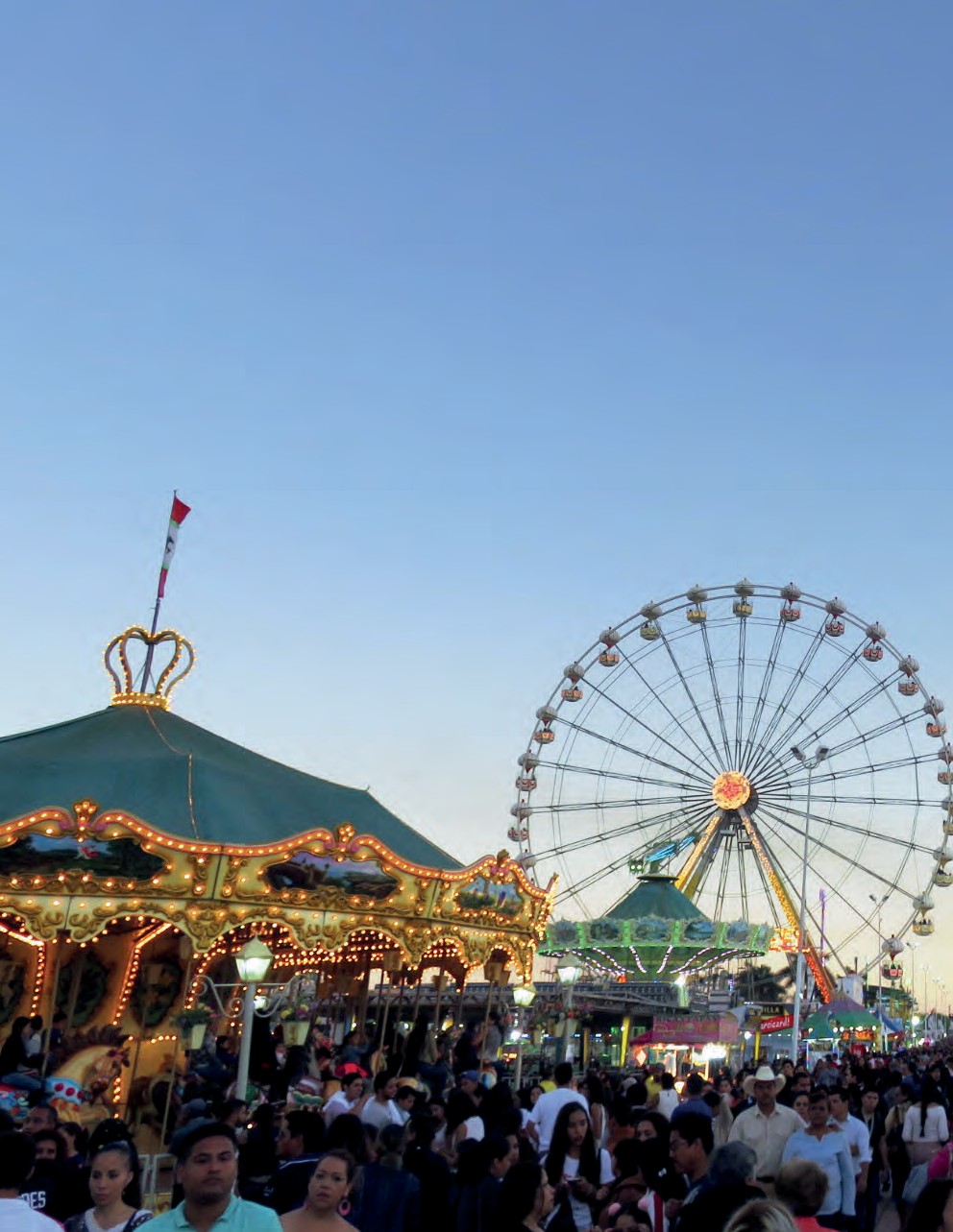 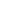 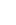 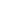 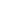 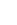 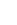 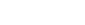 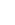 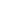 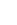 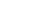 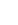 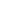 AGENDA NAYARIT	2021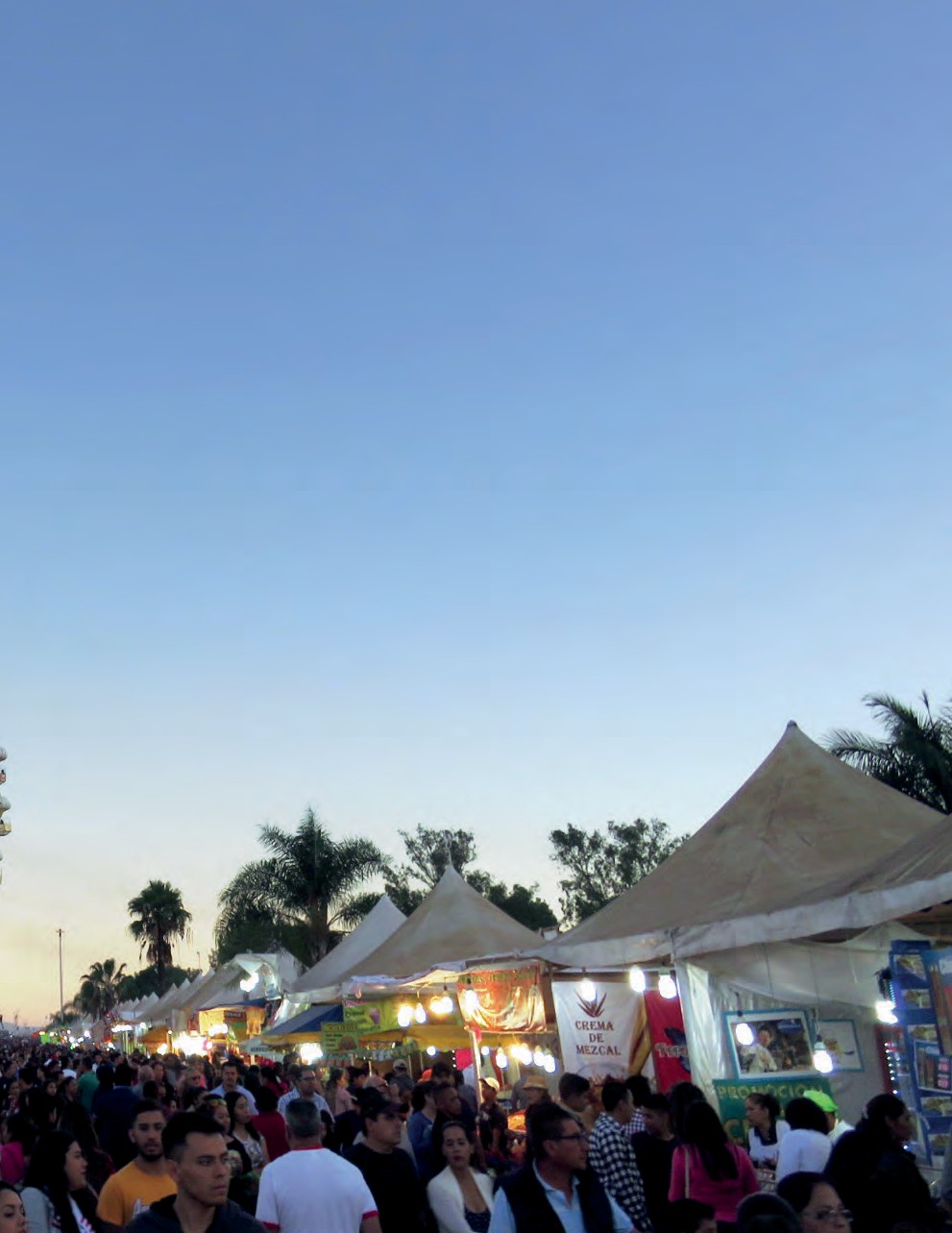 De manera integral, las estrategias fundamentales de la Agenda Nayarit 202151 que habrá de derivar en el concepto, enfoque, visión y principios de intervención de la actuación pública a partir de una estrategia socio-espacial articulada por un Programa de Ordenación del Territorio y Desarrollo Sustentable con énfasis en el desarrollo territorial, las infraestructuras y el financiamiento sostenido.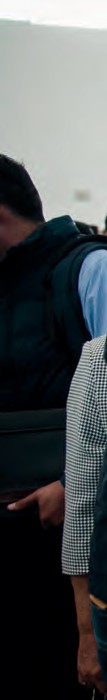 La eficiencia y grado de desarrollo que alcance la Entidad será resultado del éxito que se logre al estimular los mecanismos de organización y participación ciudadana, así como del compromiso responsable del sector social y empresarial. Para ello, es necesario definir una estrategia que aproveche el capital humano y potencial del territorio a fin de lograr una mayor competitividad de Nayarit en el contexto nacional e internacional. Desde la esfera de las decisiones de gobierno, se proponen cuatro grandes dimensiones para articular una cartera de proyectos estratégicos que sean estructurantes en su desarrollo al año 2021, de acuerdo con las siguientes agendas:Figura 20. Dimensiones de la Agenda Nayarit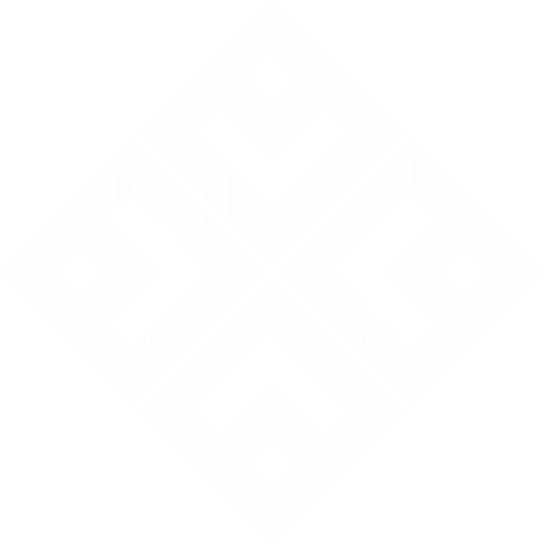 La creación de agendas de planeación en gobiernos estatales de México es una constante en los Planes de Desarrollo Estatales, puesto que esta herramienta verifica y da seguimiento a los retos y actividades que se plasman en los mencionados Planes Estatales.Agenda por la Gobernabilidad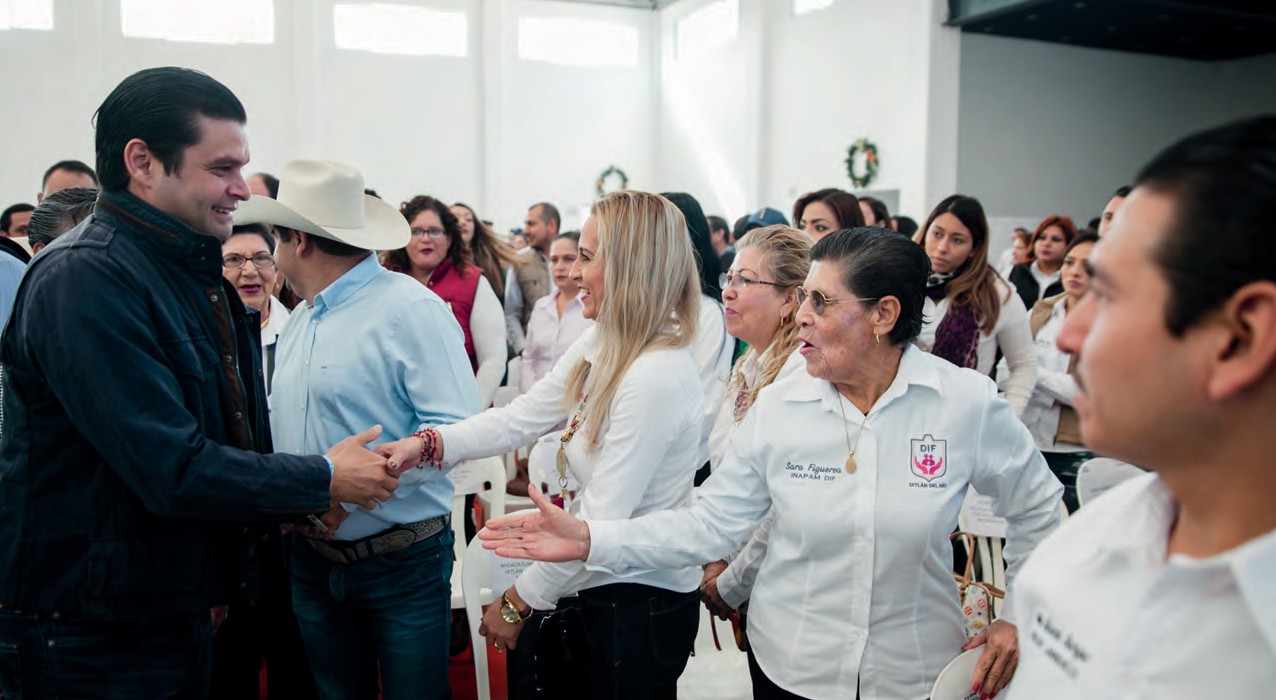 a gobernabilidad es un concepto que enfatiza los aspectos relativos al rendimiento institucional de la actuación pública y su relación con los sectores social y privado, así como en la consecuciónde los derechos humanos, la democracia y la reducción de la pobreza, como condición de la estabilidad social (colectiva) y de gobierno. La gobernabilidad sólo se alcanza cuando existen mecanismos adecuados de buen gobierno en las instituciones del Estado y capacidades para la acción social, económica y política en la ciudadanía.La Agenda por la Gobernabilidad de Nayarit 2021 tiene como finalidad adoptar un concepto de desarrollo institucional para el fortalecimiento de la ciudadanía a partir de una estrategia para mejorar la cohesión social y erradicar la exclusión en cualquiera de sus modalidades así como para mejorar la coordinación de las entidades de la administración pública estatal, a fin de mejorar no sólo de forma en su desempeño, sino también en contenidos de reformas que permitan una auténtica transformación social.La propuesta de la Agenda de Gobernabilidad es generar mejores condiciones para el desarrollo institucional de la estructura de administración pública estatal para extender los derechos sociales, el papel de las políticas de equidad y de género, todo ello vinculado con elpropósito de mejor la cohesión social de los nayaritas, la reducción de la pobreza, las desigualdades y la polarización social.El enfoque de la Agenda por la Gobernabilidad refleja la búsqueda de objetivos institucionales, entre los que destacan los siguientes:En la promoción de la cohesión social± Fortaleciendo las capacidades para la planificación y formulación de políticas inclusivas con enfoque de género e igualdad sustantiva52, la implementación de reformas y profesionalización del servicio público que estén insertas en un amplio consenso, prioritariamente en los sectores de la salud, educación, la justicia, la fiscalización (transparencia y rendición de cuentas) y el empleo.± Reforzar la asistencia técnica en la administración pública estatal para tener la capacidad de realizar políticas activas y programas de solidaridad social para los más pobres como impulso de la cohesión social, prioritariamente, junto a la promoción de cambios a más largo plazo en las políticas de gestión social integral.± El apoyo a políticas y programas dirigidos a eliminar las desigualdades de género. Este apoyo también incluye la formación y la creación de incentivos para involucrar a las mujeres en el Instituto para la Mujer Nayarita (INMUNAY). Se habrán de apoyar programas de carácter estatal que faciliten las relaciones con otras dependencias estatales y municipales, además de profundizar en la coordinación intersectorial en el diseño e implementación de políticas públicas, así como la mediación entre el Gobierno y las organizaciones de la sociedad civil, en particular para el planteamiento de acuerdos en torno a la equidad de género y la promoción de acciones positivas a favor de la igualdad entre hombres y mujeres.± El fomento del reconocimiento y respeto de los derechos humanos en las estructuras de las administraciones públicas. El concepto de “servicio público” y “función pública” debe reforzarse con programas de formación integral y sensibilización articulados en torno a los derechos humanos institucionalizando.Fomento del acceso a la justicia± Apoyo a políticas y programas que garanticen el acceso a la justicia de quienes no tienen recursos mediante el refuerzoLa Igualdad Sustantiva se conoce como de facto, cuando los derechos se aplican y practican en la realidad, logrando cambios que van mas allá de las palabras y acuerdos escritos, es decir, con resultados que pueden observarse. (ONU:2015).de las Defensorías Públicas, incluyendo a los indígenas que no hablan el castellano.± Apoyar políticas y programas de resolución alternativa de conflictos (mediación y conciliación) con carácter potestativo u obligatorio, dependiendo de la materia, derechos y conflictos en materia agraria, ecología-medio ambiente, comercio, desarrollo urbano, entre otros.± Acercar la justicia al ciudadano bajo los criterios de igualdad, desarrollo de los derechos fundamentales y participación en la administración de justicia. Las acciones se centrarán en el fomento de la inmediación y oralidad de los procedimientos en consonancia con el idioma o lengua.± Apoyo a las organizaciones de la sociedad civil que promuevan el acceso gratuito a la justicia y que velen por la independencia del poder judicial.± Apoyar medidas para reconocimiento médico forense, especialmente en los casos de maltrato infantil y violencia de género, con el fin de poder tipificar las lesiones y realizar las investigaciones judiciales pertinentes.± Fortalecimiento de las instituciones públicas que velen por la seguridad jurídica y económica para proteger los derechos de las minorías mediante la promoción de mecanismos para la coordinación de jurisdicciones.± Creación y en su caso mejora de los mecanismos que garanticen la protección y el reconocimiento de los derechos de propiedad, como los sistemas de notariado y registros públicos (civiles, mercantiles y registros de la propiedad).± Apoyo a organizaciones de la sociedad civil especializada en seguridad democrática que velen por la construcción de políticas y elaboración de normativas de seguridad pública.± Apoyo a los sistemas de formación, selección y educación en valores de funcionarios públicos de seguridad, así como instalación y fortalecimiento de mecanismos internos y externos para la fiscalización de su actuación.± Apoyo a las capacidades institucionales de la Secretaría de Seguridad Pública para desarrollar su función operativa de inteligencia, prevención y control de los delitos violentos.± Apoyo a las organizaciones públicas de defensa de los derechos humanos tales como la Fiscalía General y la Comisión de Defensa de los Derechos Humanos para el Estado de Nayarit (CDDH).± Apoyo a las políticas y programas que fomenten la diversidad cultural y una cultura de tolerancia que incorpore activamente a las minorías étnicas y culturales en la vida pública, con enfoquede género y específicamente en las estructuras administrativas de Nayarit.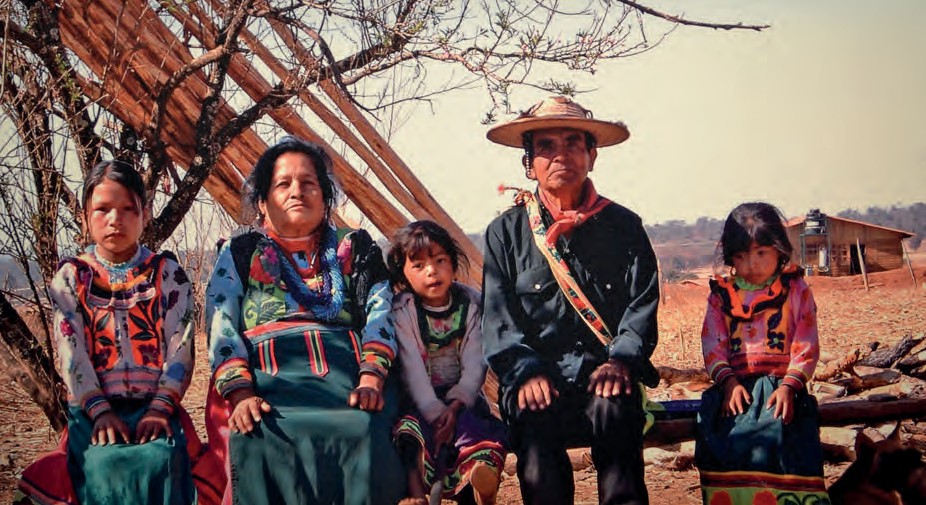 ± Defensa de los derechos a la alimentación y el agua potable como derechos universales que deben ser garantizados, en el marco de una defensa de los Derechos Económicos, Culturales y Sociales.Promoción de la democracia participativa, representativa y el pluralismo político± Fortalecer los mecanismos para la rendición de cuentas en el manejo del presupuesto estatal. En este punto se incluyen también los esfuerzos por lograr que los activos transferidos por medio de la corrupción se restituyan de conformidad con lo dispuesto en la Convención de las Naciones Unidas contra la corrupción.± Apoyo a los procesos de diálogo y concertación de políticas públicas entre gobiernos, organizaciones empresariales, sindicales y organizaciones de la economía social para el diseño y puesta en marcha de reformas políticas, económicas o sociales sustantivas encaminadas al fortalecimiento de la cohesión social y la reducción de la pobreza.± Apoyo a los procesos de diálogo y concertación entre los partidos políticos, y la celebración de elecciones que, en condiciones de pobreza y desigualdad, ayuden a reforzar la legitimidad de los sistemas políticos.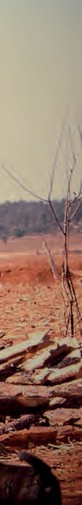 ± Fortalecimiento de la capacidad de las instituciones electorales competentes (Instituto Electoral, Tribunal Estatal Electoral del Estado de Nayarit) así como la generación de sensibilidad y compromisos para la participación ciudadana en procesos electorales.Descentralización y fortalecimiento de los entes locales± Fortalecimiento del asociacionismo tejido asociativo socioeconómico local, así como la participación en las instituciones de planificación de políticas locales, tales como consejos de desarrollo o los comités locales y departamentales, promoviendo el liderazgo y las redes sociales.± Planificación y gestión de servicios públicos, prioritariamente en los ámbitos de la ordenación territorial, los usos del espacio público, la habitabilidad básica o los desplazamientos urbanos. En estas actuaciones se incluyen también el apoyo a los mecanismos de gestión en coordinación con los servicios municipales.± La propuesta de un marco legal que garanticen y regulen la descentralización regional, así como de la organización institucional (conformación de los Consejos Regionales y Fondos para el Desarrollo, entre otros) tanto en lo específico como en la necesaria coordinación interinstitucional e intergubernamental.Los principios de actuación en materia de gobernabilidad para el Estado de Nayarit se ubican en un conjunto de instrumentos de gestión que deberán asumir los distintos actores sociales y políticos del estado, para avanzar en la construcción de una adecuada gobernabilidad, de acuerdo con los siguientes lineamientos estratégicos:Gestión Multi-actor: Regionalización y Descentralización. Nayarit es un territorio de interacción multi-actor que concentra la pluralidad que se manifiesta en términos de economía, sociedad y cultura. El conjunto de los diversos actores que inciden en su desarrollo hace inevitablemente, abordar el tema de una “gestión de las diferencias” (Touraine, 1997). Lo cual significa que no puede darse una participación efectiva si en la sociedad no se construye y fomenta una cultura de consensos, basada en la convivencia y la tolerancia, que propicie dinámicas sociales incluyentes.La cesión de las tareas gubernamentales es uno de los valores fundamentales de la gobernabilidad, y se sustenta en la asignación de poder, de carácter compensatorio hacia los municipios. La transición hacia un sistema de gobierno descentralizado no elude de forma alguna la conformación de espacios para la acción coordinada de dos o más ámbitos de gobiernos a fin de rendir mejores resultados, sino por el contrario la fortalece. En el contexto sociopolítico actual de Nayarit, los municipios determinan y vigilan la ejecución de los trabajos del estado en su jurisdicción, asegurando que sus acciones se realicen de acuerdo con las prioridades y preferencias locales.De esta manera la coordinación intergubernamental para la buena gobernabilidad, idealmente, aprovecha la planeación conjunta para contribuir al objetivo de facilitar el uso racional de los recursos públicos y tomar un punto de vista, de largo plazo. En ese sentido, la coordinación intergubernamental, se orienta a la regionalización y descentralización del proceso de planeación del desarrollo social, económico y territorial. La regionalización es una herramienta de la planeación y de administración pública, con dos grandes cualidades: por una parte, es de gran versatilidad, ya que permite adecuar a los objetivos concretos del territorio; y por la otra, es dinámica, en virtud de que se ajusta a las transformaciones socio-espaciales y permite aplicarla, de manera que cumpla con propósitos de desarrollo para distintos plazos. Así, una regionalización puede cambiar y ajustarse en el tiempo o bien pueden coexistir varias regionalizaciones cumpliendo cada una con un objetivoespecífico.El propósito primordial de la regionalización es entonces el de establecer y mantener mecanismos de operación que permitan descentralizarydesconcentrarfuncionessectorialesdelaadministración pública estatal hacia los municipios y atender coordinadamente las demandas de infraestructura, el equipamiento y los servicios de la población, en el menor tiempo posible, al menor costo, por entidad municipal, y por supuesto con una mayor calidad que lo realizado de manera parcial e independiente.Siguiendo ese esquema, podemos distinguir dos tipos de regiones funcionales: una orientada a coordinar políticas públicas para un desarrollo integrado, y la otra de tipo administrativa, que permiten organizar la construcción de obras, la dotación de servicios y/o el desarrollo de acciones de los sectores de la administración estatal y/o federal. Como es claro, pueden existir tantas regionalizaciones como objetivos o acciones públicas existan o se requieran para el desarrollo, no obstante, también es necesario establecer una regionalización básica territorial municipal que permita al gobierno establecer sus políticas generales de desarrollo, así como coordinar sus esfuerzos sectoriales con los territoriales y orientar la inversión pública de acuerdo con estrategias particulares en cada región, lo que da origen a la Intermunicipalidad como base territorial de la organización y administración regional.En este sentido se pretende que la Agenda de Gobernabilidad cuente con los esquemas de coordinación intergubernamental y concertación sectoriales, adecuados para estimular la participación y la construcción de mecanismos formales para la conciliación e intermediación de intereses. Estos mecanismos deberán de funcionar de maneras permanentes, sustentadas jurídicamente en la consolidación de los Consejos Regionales para el Desarrollo (CORED), constituidos cada uno de estos mediante un Estatuto Interno y soportadas mediante la dotación de los recursos técnicos y financieros necesarios para la constitución de espacios de participación social y descentralización en la toma de decisiones.La Inter municipalidad como mecanismos de gestión pública. Con el objetivo de mejorar la capacidad de gestión gubernamental para entender y responder a las demandas de la población, es necesario reforzar la estructuración de iniciativas supramunicipales para proveer servicios a la población, aprovechando economías de escala para la atención a problemáticas comunes. En este sentido, es necesaria una articulación estratégica entre las agendas de desarrollo municipal, estatal y federal a efecto de encarar los retos de la gestión pública de una manera más articulada y eficiente.La Inter municipalidad se establece como un mecanismo institucional de gobernanza política y administrativa para organizar la cooperación entre municipios vecinos que permita hacer posible la realización de una obra o la administración de un servicio público de nivel supramunicipal, es decir, regional. Este es un modelo distinto de organización administrativa debidamente sustentado en la Constitución Política de los Estados Unidos Mexicanos (CPEUM) y en la propia del Estado de Nayarit, donde se expresa que la Inter municipalidad tiene por objeto estricto convenir entre dos o más unidades político- administrativas y activar la construcción, convalidación o validación de los mecanismos técnicos, presupuestales y ejecutivos para el cumplimiento de acciones de cobertura regional orientadas a satisfacer demandas o necesidades de una población que radica en más de un territorio municipal.Derivado de este gran objetivo, los gobiernos municipales involucrados en una asociación municipal se enfrentan al reto de administrar armónicamente cinco aspectos principales: 1) los mecanismos de gobierno y toma de decisiones; 2) la permanencia y cohesión social y cultural; 3) el modelo de desarrollo económico y productivo; 4) la gestión de recursos y la integración de presupuestos regionales, y 5) la necesidad de contar con una organización y administración territorial moderna y eficiente.Por todo lo anterior, es fundamental analizar la Inter municipalidad como la organización administrativa idónea, que coordine las políticas públicas con enfoque regional para el desarrollo. En consecuencia, en el marco del Plan Estatal de Desarrollo de Nayarit 2017-2021, la Inter municipalidad se convierte en un referente administrativo-territorial que permite promover, mediante una real transferencia de poderes, el fortalecimiento de los gobiernos municipales y la oportunidad de dar un impulso sustancial a la participación social que aseguren los contenidos políticos, plurales y técnicos, en un espacio de equilibrio y conciliación política que permita la formulación de un modelo de desarrollo diferente.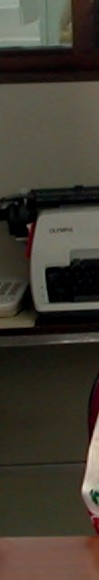 Gestión de Interacción Municipio Urbano – Municipio Rural – Municipio Indígena.La gobernabilidad del Estado no está relacionada únicamente a la adecuada coordinación con los municipios que la integran, sino también al garantizar una adecuada interacción entre las zonas urbanas, las rurales y las indígenas. Los retos de gestión que impone el desarrollo de los asentamientos humanos son múltiples, tanto en términos de escala como en el sentido temático. En este aspecto la Agenda por la Gobernabilidad contempla la creación de un marco jurídico- institucional de coordinación, coordinación y solidaridad del territorio a fin de generar espacios de dialogo, interacción y cohesión social y cultural.El propósito de consolidar un marco jurídico estatutario de nivel estatal sobre coordinación intermunicipal, en el contexto del desarrollo regional, se afianza en los siguientes aspectos:± Que el municipio es la base de la organización y administración del territorio estatal;± Que el municipio debe jugar un papel preponderante en la formulación de las políticas regionales;± Que la conformación y formalización de las regiones se estructuren mediante la figura jurídica del asociacionismo municipal;± Que las particularidades sociales, patrimoniales y culturales de cada municipio se mantengan, evitando la búsqueda de una identidad regional sobrepuesta, y;± Que la ejecución de los planes y proyectos de nivel estratégico regional se procesen dentro de la esfera jurisdiccional de los municipios.Para lograr esta meta, los municipios necesitan construir y acordar una visión regional común de corto, mediano y largo plazo, a partir de la cual se orienten sus esfuerzos en forma sostenida, creando sinergias conotras regiones vecinas e integrando. El logro de estas acciones implica, evidentemente, el establecimiento de alianzas productivas campo- ciudad. El proceso de ocupación del territorio de Nayarit se deberá estructurar, bajo un esquema de sistemas urbano-rural, donde cada región cuente con uno o más centros de población atractores, los cuales cumplan con funciones centrales para el desarrollo o fortalecimiento de la economía local, tomando en cuenta la oferta de satisfactores sociales. Este es el camino de la programación y la presupuestación, así como el camino de la planeación y la ejecución de acciones en materia de desarrollo regional.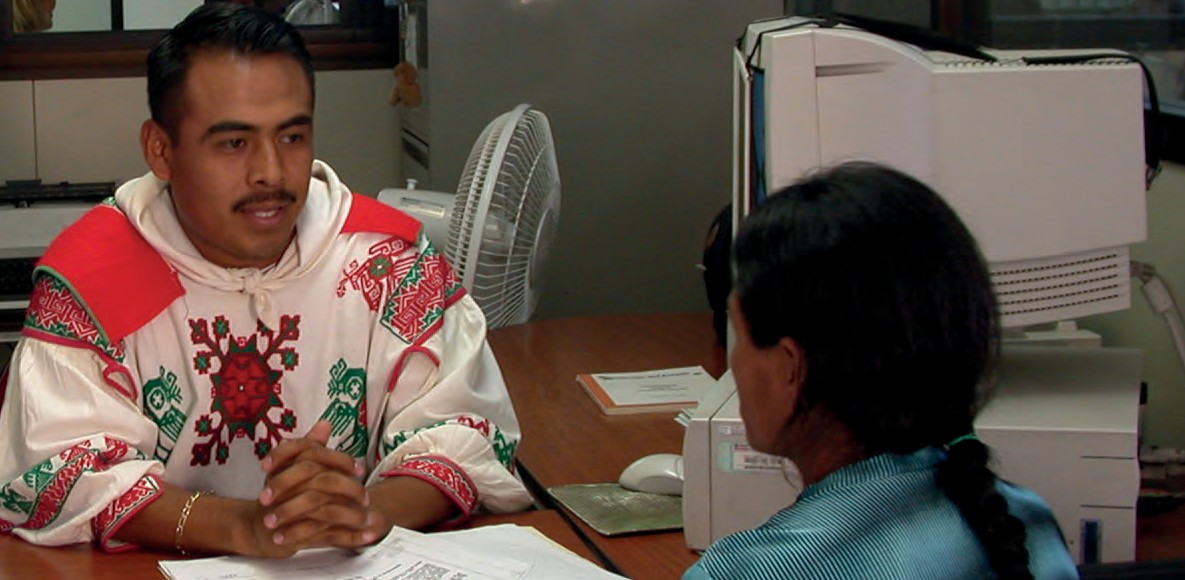 Conforme al anterior postulado, la iniciativa de Ley en materia de desarrollo regional y coordinación intermunicipal, deberá establecer el régimen estatutario como mecanismos de coordinación intersectorial, fundamentado en lo político y lo administrativo, basado en la Inter municipalidad, y caracterizado por tener y cumplir las siguientes condiciones: 1) personalidad jurídica propia, 2) transferencia de atribuciones estatales, 3) presupuesto propio, y 4) una asamblea deliberativa representativa.En este sentido, la Agenda por la Gobernabilidad cuenta con las siguientes prioridades a partir de un modelo de gobierno:Promover el estado de derecho en el plano estatal, garantizando laigualdaddeaccesoalajusticiayreduciendosignificativamente todas las formas de violencia y la correspondiente coordinación de las distintas corporaciones (federal y municipales) contra todas las formas de delincuencia organizada.Garantizar la adopción en todos los niveles de decisiones operativas, de prevención en materia de seguridad ciudadana y procuración de justicia, con medidas inclusivas, participativas y representativas de los distintos sectores de la sociedad.Constituir esquemas inter-institucionales para garantizar el acceso público a la información, la vigilancia en la rendición de cuentas, la transparencia en el manejo de los recursos públicos y de todos aquellos procesos administrativos que permitan erradicar la corrupción y el soborno en todas sus formas.Promover y aplicar leyes y políticas no discriminatorias que promueven la igualdad sustantiva, particularmente de los sectores sociales de mayor vulnerabilidad, como son las mujeres, niños, adultos mayores y discapacitados.Generar esquemas de ordenamiento territorial preventivo, a fin de constituir un sistema estatal de prevención contra desastres naturales y operativo en términos de la organización y la protección civil.Figura 21. Agenda por la Gobernabilidad.Agenda por la Innovación y el Desarrollo TecnológicoLos escenarios de desarrollo se vinculan con la implementación de un modelo de ocupación de inducción tecnológica del Estado de Nayarit tomando como base el desarrollo de Parques Tecnológicos Agroindustriales. Este escenario de inducción es en sí mismo un proyecto integral de colectividades locales que tienen como objetivo general el desarrollo socio económico y científico basado en la innovación tecnológica, la asociación entre los ámbitos de la investigación y las empresas públicas y privadas para potenciar las capacidades la entidad como un detonador del desarrollo local. El Parque Tecnológico Agroindustrial es un espacio de intercomunicaciones multimodal– industrial y de investigación que se asocia al conocimiento, la gestión de los recursos y la producción.La Agenda por la Innovación y el Desarrollo Tecnológico de Nayarit, contiene objetivos empresariales como propósito en la inversión privada, en la implementación de un modelo de negocio en tecnologías emergentes tendiente al impulso de procesos de transformación de la producción agropecuaria y pesquera que incluya los instrumentos técnicos, financieros y operativos para el diseño y fabricación del soporte de elementos físicos para los recintos agroalimentarios en Nayarit, de acuerdo a los siguientes objetivos empresariales:La trasformación efectiva de productos y servicios vinculados al sector primario (agrícola, ganadero y pesquero).La eficacia comercial, mediante la con-inversión (sectores productivos – empresariales y gobierno).La optimización operativa con la implementación del Modelo de Producción Tecnológica [MPT], mediante la adopción de las herramientas: plataformas tecnológicas agroindustrial y de administración y control mediante el Sistema de Información, Operación y Gestión de proyectos agroalimentarios [SIOG + Agro Al].El desarrollo del modelo organizativo interno colaborativo con la Esfera Tecnológico de Producción [ETP]. Que incluye un programa de formación-capacitación en un espacio de interacción y colaboración productiva y a través de la implementación de la plataforma de aprendizaje.El impulso de la tecnología y la innovación. Con la utilización de maquinaria, equipos, instalaciones y herramientas más avanzados en la producción agroalimentaria.La Agenda para la Innovación y el Desarrollo Tecnológico de Nayarit abarca un conjunto de orientaciones generales en diferentes campos del desarrollo como lo es el empleo, el desarrollo de tecnología como detonador de actividad económica a la vez que se establecen unconjunto de directrices a partir de herramientas como el de la plataforma de administración de proyectos y la aplicación de herramientas para organizaciones y operación como el Sistema Operativo SIOG (Sistema de Información, Operación y Gestión) desde su perspectiva de un modelo de producción Tecnológica [MPT], siendo las siguientes orientaciones:± Impulso en materia de empleo: siendo una iniciativa que impulsa el potencial local productivo de empleo, particularmente en el ámbito de la economía agroalimentaria y de servicios; impulso de las inversiones en emprendurismo y la cadena de PyMES (Pequeñas y Medianas Empresas) en una estrategia para el desarrollo de la económico local y la promoción de las actividad e inversiones del sector privado.± Estrategia de desarrollo sostenible: impulso del crecimiento económico al progreso social mediante la especialización del capital humano; sustento de la política social al rendimiento económico (costo-beneficio), y política medioambiental respaldada por su eficacia en costos de operación.± Investigación y desarrollo (I+D): promoción de soluciones innovadoras de organización colaborativa para la producción con el fin impulsar la competitividad y de programas de inversión en el sector primario; impulso de una política de innovación tecnológica en beneficio de la industria de la transformación agroalimentaria.± Sociedad de la información: conseguir en el proyecto enmarcado en la economía de la información y hacia la economía digital con un mayor acceso a las redes de banda ancha fija e inalámbrica y a los servicios de Internet (Wi-Fi), a, así como al uso de herramientas y equipos más avanzados de la tecnología de producción.± Política empresarial: fortalecimiento de la  innovación, de las PyMES (Pequeñas y Medianas Empresas) y de la competitividad industrial regional y local a través de promover y facilitar la constitución de grupos locales (clúster) y de redes de producción innovadoras; crear plataformas tecnológicas que garanticen la necesaria sinergia entre el sector público, productores y prestadores de servicios. Incluyendo instrumentos de financiamiento eficaces para las empresas a la vez que se ponen en marcha servicios de apoyo a éstas, sobre todo a las pequeñas empresas.± Redes de energía: construcción y/o refuerzo de enlaces más eficientes y de ahorro de las redes de servicios energéticos. Se pretende que los proyectos en el modelo de innovación tecnológica obtengan por sí mismo la mayor eficiencia en el ahorro energético y la reutilización o reciclado de materiales.± Cooperación entre los sectores público y privado: creación de un marco innovador de cooperación público-privado para la realización de determinados proyectos de producción y desarrollo. El recurso de la cooperación público-privada (CPP) se estimulará especialmente en los proyectos relacionados con los parques tecnológicos agroalimentarios.La propuesta de incorporar nuevas formas de gestión y producción de proyectos económicos tiene como propósito generar una adecuada redistribución de los beneficios, la creación y fortalecimiento de cadenas de valor, la generación de más empleos mejor remunerados y de oportunidades para los emprendedores y PyMES que permita generar un crecimiento de la economía de Nayarit.Como un propósito social es generar condiciones de sostenibilidad social mediante una competitividad sistémica en el desarrollo e incremento de la infraestructura productiva y la instalación, operación, distribución y comercialización de las empresas en diversos sectores de productividad del sector de la industria agroalimentaria y el turismo, básicamente. En este sentido, Agenda por la Innovación y el Desarrollo Tecnológico cuenta con las siguientes prioridades:Consolidar el Centro Estatal de Innovación y Desarrollo Tecnológico (CIDENAY).El Centro de Innovación y Desarrollo Tecnológico (CIDENAY) es un espacio inter-universitario de vinculación científica y académica en el desarrollo de procesos de investigación para el desarrollo y de transformación tecnológica vinculado a las políticas públicas dirigidas a la productividad económica del Estado de Nayarit. El concepto amplio y de gran visión del proyecto se encuadra en la necesidad de rediseñar, desde el punto de vista de la vinculación Gobierno - Universidad – Empresa a fin de configurar nuevas formas de producción basadas en las nueva y más avanzadas tecnologías. En este aspecto, la iniciativa que se presenta se centra en las posibilidades de negocio y empleos especializados. Por lo que es de señalarse que el desarrollo de este proyecto está basado en la creación de un ecosistema universitario de colaboración entre actividades económicas de producción tradicional, con actividades vinculadas a la innovación tecnológica y la economía digital.El proyecto que se presenta se vincula a los nuevos conceptos de la economía que tiene como propósito la innovación y la iniciativa emprendedora para contribuir a la competitividad en su entorno, particularmente en lo que se refiere a la industria agroalimentaria (agricultura-ganadería-pesca). Para ello, el proyecto promueve y fomenta la colaboración entre la empresa privada y la pública, a fin de crear espacios empresariales tecnológicos e industriales.Modelo de Parques Tecnológicos AgroalimentariosLos Parques Tecnológicos Agroalimentarios son centros de unidades de producción, y servicios vinculados al sector agroindustrial (y también con el sector pesquero en el caso de Nayarit), que se caracterizan por contar con un sistema de redes de colaboración en desarrollo tecnológico, legal, financiero, técnicos y comerciales. Se desarrollan en estrecha colaboración con las organizaciones de productores de cada región y con la mano de obra local.Los Parques Tecnológicos Agroalimentarios incluirán espacios de investigación y desarrollo de nuevas tecnologías para la producción, acompañados por un espacio de servicios ambientales dirigidos al desarrollo de una planta de biogás. Se contempla que el Parque Tecnológico Agroalimentario permita la agrupación de un grupo amplio de investigadores de tiempo completo y la creación en su primera etapa de la generación de 5 mil empleos relacionados con las actividades de producción primaria y 2 mil en servicios relacionados.El Parque Tecnológico Agroalimentario se ubica en el ámbito de la creación de empresas de innovación de Pequeñas y Medianas Empresas (Pymes) asociadas a cadenas productivas vinculadas a un Centro Estatal de Negocios, y con el apoyo de expertos y organizaciones profesionales que puedan ofrecer los servicio: financieros, contables, legales, notariales, consejería en patentes, exportaciones e importaciones, aseguradores, entre otras.El proyecto de la Agenda Nayarit 2021 de Parques Tecnológicos Agroalimentarios se constituirá a través de un holding de coordinación, el cual tendrá acceso a un panel de servicios integrales para la producción y un centro de investigaciones tecnológicas y de capacitación técnica. Este proyecto se contempla en parques con desarrollo inmobiliario vinculado a las zonas de acopio, almacenamiento, procesamiento, servicios logísticos, habitacional y de equipamientos básicos. Su especialización en el sector agroalimentario descansa sobre una realidad cotidiana y de vocación de producción y procesamiento en agricultura, ganadería y pesca.Esto es, el modelo de Parques Tecnológicos Agroalimentarios se constituye en un modelo de desarrollo inmobiliario de usos mixtos en el que se incluye zonas de producción tecnificadas, zonas de servicios logísticos de acopio y almacenamiento; zonas de procesamiento industrial; zonas de servicios relacionados a la industria; y las zonas habitacionales, comerciales, oficinas, equipamientos de educación, salud, asistencia social, recreación y entretenimiento, entre otros.Agenda para el Desarrollo y la Competitividad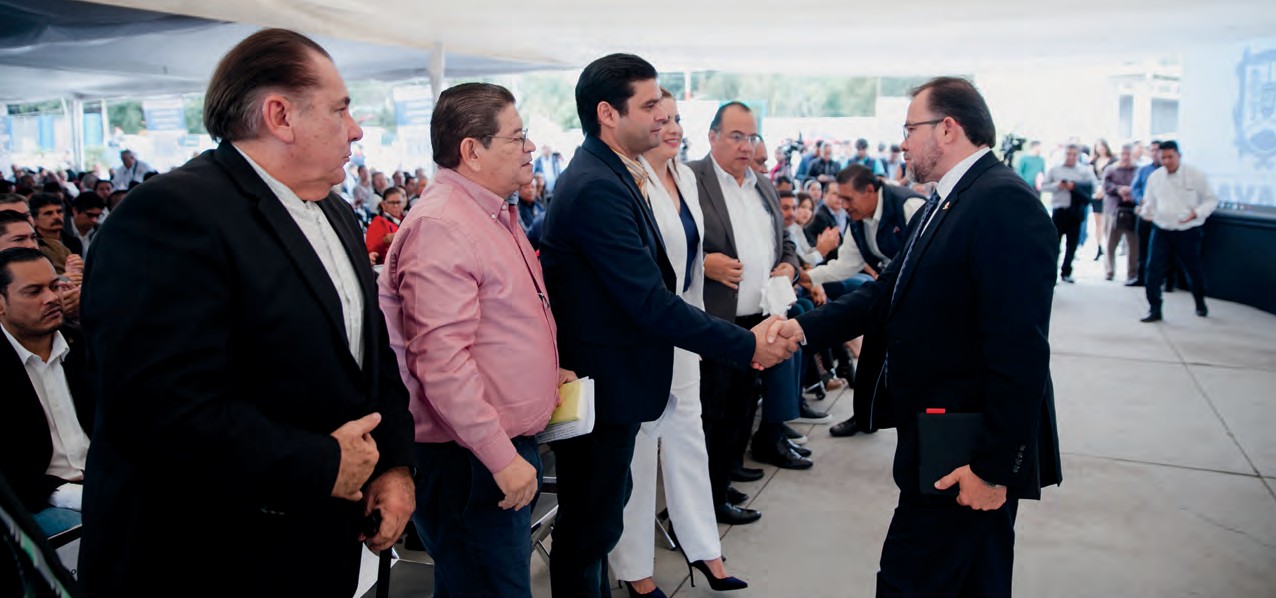 Con la finalidad de incorporar nuevas formas de gestión pública, la Agenda para el Desarrollo y la Competividad plantea fomentar y constituir desde la la administración estatal 2017-2021, un esquema de responsabilidades y de certeza jurídica para la adecuada cooperación público-privado en el desarrollo integral de Nayarit.La formulación de proyectos y la ejecución de obras por cooperación público-privado es un mecanismo que tiene por objeto conjuntar e instrumentar, en modalidades de co-inversión, el desarrollo de la infraestructura, el equipamiento, y/o los servicios contemplados como proyectos estratégicos para consolidar las obras necesarias que permitan un mayor nivel de bienestar social y la competitividad económica de cada región y en general de la entidad. Es en sí mismo, la Agenda para el Desarrollo y la Competitividad es una fórmula para obtener, administrar recursos y conectar las fuentes de financiamiento para los proyectos y las obras de infraestructura que requiere la entidad a partir de innovadoras formas de organización público-privadas.La finalidad de este tipo de mecanismos es consolidar la colaboración intersectorial, como un modo de crear alianzas estratégicas con organizaciones empresariales y ciudadanas que den viabilidadfinanciera a las obras para el desarrollo productivo y social que mejoren la posición competitiva de los municipios, regiones y entidad. El objetivo institucional es el de concebir e instrumentar los mecanismos jurídicos, administrativos, técnicos y financieros necesarios para la ejecución de proyectos y obras de carácter estratégico del municipio, utilizando como soporte el Plan Estatal de Desarrollo de Nayarit 2017-2021.La misión estratégica es la elaboración de los estudios técnicos justificativos, de viabilidad social y factibilidad financiera, y del análisis de costo-beneficio (ACB), como una condición para sustentar adecuadamente la viabilidad y priorización previa a la formulación de los proyectos estratégicos regionales, como una forma innovadora de toma de decisiones y de concertación público-privado para el desarrollo.En este contexto, el principio de subsidiariedad y financiamiento del desarrollo se determina a partir de las responsabilidades productivas por parte del Gobierno del Estado, a través del establecimiento de empresas públicas denominadas Corporaciones para el Desarrollo Regional (CODER`s) en asociación con los sectores social y privado. Este principio de actuación institucional habrá de resultar políticamente adecuado para promover las actividades estratégicas del desarrollo estatal a fin de cumplir satisfactoriamente la responsabilidad de reequilibrio que al Estado corresponde en relación con zonas o sectores desprotegidos o vulnerables de la entidad. Las Corporaciones para el Desarrollo Regional, son fórmulas de organización entre los sectores público (estatal-municipal), social y privado de acuerdo con el tipo de proyecto, que se rigen con base a Asociaciones (Público – Privado); Convenios de Colaboración (Público – Social), y por Contratos de Sociedad en Participaciones (Privado – Social), y bajo el principio de creación de empresas público-privadas.Figura 22. Corporaciones para el Desarrollo Regional (CODER)SECTOR PÚBLICO   Asociaciones	Convenios     SECTOR	 		SECTORPRIVADO 	Contratos	SOCIAL.Con todo, es evidente que las empresas públicas-social-privadas deben guiarse por los principios de eficiencia y transparencia en el desarrollo de su gestión, lo cual hace aconsejable postular la creación de un ente público que tenga a su cargo la proposición de políticas y la vigilancia de todas las empresas del Estado, a fin de asegurar la efectiva aplicación de tales principios.El concepto que se muestra se concibe a partir de la formulación de las empresas CODER se fundamentan en la elaboración de un Programa de Desarrollo de Unidades de Negocio, que tengan como base la formación de Gestores en Dirección de Negocios basada en el conocimiento, y la figura de prestadores de servicios (consultores) denominados Trabajador del Conocimiento/Innovación a efecto de diseñar un modelo que privilegie el desarrollo del capital humano como un valor fundamental de objetivo.Una de las premisas que articularía esta figura, es a partir de un programa de vinculación Gobierno-Empresa- Universidad, para generar una atmósfera de formación profesional, capacitación y transferencia de conocimientos.Agencia para el Desarrollo de Nayarit (AGED)La Agencia para el Desarrollo de Nayarit (AGED) es un organismo técnico de asociación público-privado especializado en la gestión de proyectos estratégicos para el desarrollo del Estado de Nayarit. La AGED tendrá personalidad jurídica propia para adquirir bienes y celebrar actos jurídicos, con el propósito de participar en la elaboración de los estudios técnicos, los proyectos ejecutivos y en la realización de las obras de interés colectivo, cuando beneficien en forma directa a los habitantes de una o varias localidades urbanas o rurales.El propósito fundamental de la AGED es la de concretar escenarios de interacción entre la sociedad y el gobierno53, a efecto de promover y fomentar una participación social directa en la toma de decisiones de gobierno y respaldar los procesos de planificación y ejecución de los Proyectos Estratégicos Regionales (PER). Un factor estratégico en la integración y operación de la AGED es la institucionalización de una participación activa del sector privado, en el que se incluya las variables vinculadas a la relación del gobierno con el conjunto de organizaciones sociales representativas, e incidir en mejorar la capacidad del gobierno para promover actitudes positivas de gobernabilidad y elevar los niveles de racionalidad y eficiencia en torno a su funcionamiento y aplicación de las políticas públicas de desarrollo.Propósito que facilitará el llevar a cabo los proyectos de los programas estatales dirigidos a cubrir demandas de la población nayarita.Figura 23. Estructura orgánica de la Agencia para el Desarrollo de Nayarit.Agenda para la Gestión Sustentable del TerritorioLa visión prospectiva de Nayarit exige la formulación de instrumentos de planeación del desarrollo territorial que permita estructurar un marco de actuación institucional para integrar con eficiencia económica y con cohesión social el desarrollo regional. La implementación de una Agenda para la Gestión Sustentable del Territorio es una prioridad para dar mayor coherencia y eficiencia en la distribución de las actividades económicas, la aplicación de los recursos financieros y presupuestarios, el empleo y la concentración de la población.La Agenda para la Gestión Sustentable del Territorio es una herramienta institucional que permite integrar el desarrollo urbano y regional con el desarrollo económico y social en concordancia con el entorno natural en condiciones de sustentabilidad. Promueve el establecimiento de nuevas relaciones funcionales entre regiones, pueblos y ciudades, así como entre los espacios urbano y rural. La Ordenación del Territorio también hace posible una visión coherente de largo plazo para guiar la intervención pública y privada en el proceso de desarrollo regional .Como una parte fundamental de la Agenda Nayarit 2021, se considera un proceso de gestión sustentable del territorio consistente en la definición de una estructura organizacional, responsabilidades, procedimientos, recursos y guías de comportamiento, orientados a definir e implementar la política ambiental para el Estado de Nayarit.El programa estatal de ordenación del territorio de Nayarit contempla en su contenido el análisis de la estructura territorial:± La metropolización y urbanización generada por cambios en el modo de producción que implica la asociación de ciudadeso aglomeraciones urbanas que constituyen un conglomerado de asentamientos humanos con características comunes: económicas, sociales, funcionales y productivas que definen flujos de bienes, personas y recursos financieros.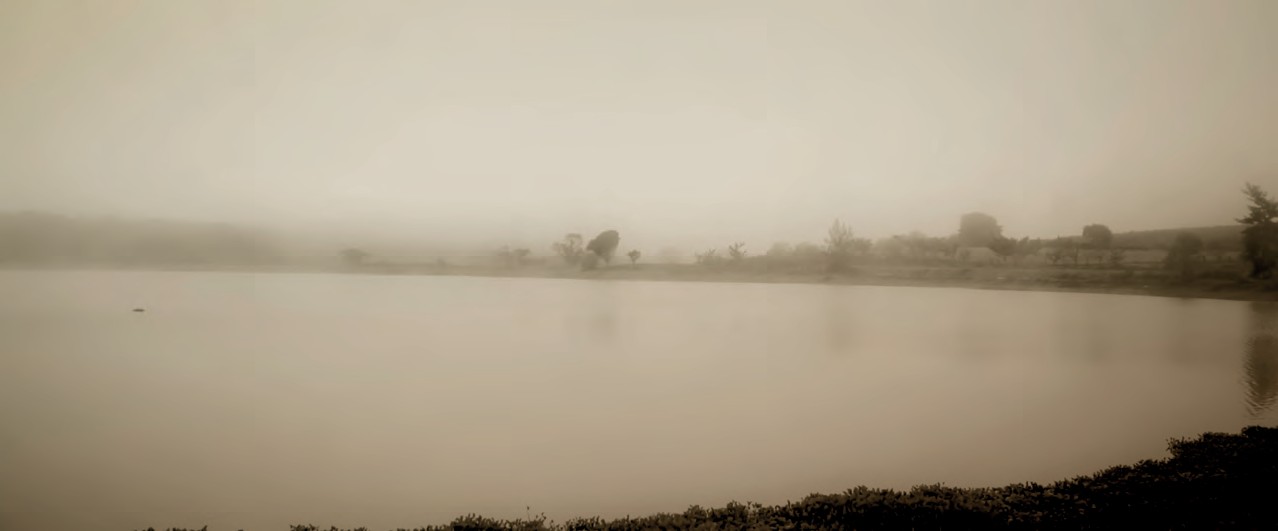 ± La suburbanización generada por urbanizaciones en la periferia de las ciudades y localidades urbanas las cuales constituyen, en la mayoría de los casos, áreas dormitorios que no cuentan con la complejidad de usos del suelo para la realización de la vida urbana.± La reurbanización  generada por la inercia que conlleva   la urbanización sobre el medio rural a partir de las transformaciones tecnológicas y del modo de producción, diluyendo paulatinamente la dicotomía rural-urbano.± Los conservación y protección de entornos naturales conforme al patrimonio natural de la entidad catalogado bajo criterios ambientales de protección y conservación de acuerdo al vocacionamiento y características del territorio en sierras, montañas, manglares, costas, lagunas, ríos. En este sentido la Agenda está relacionada con nuevas herramientas de certificación internacional ambiental o de procesos productivos (ISO), el desarrollo de auditorías ambientales, el análisis de líneas de producción y el análisis de ciclos de vida de los ecosistemas existentes.± La vulnerabilidad de los asentamientos humanos la vulnerabilidad de un territorio ante la presencia de fenómenos naturales que provocan desastres tiene orígenes diversos, como el geológico, el tectónico, el topográfico que favorece avenidas repentinas de agua, así como deslaves y el meteorológico, considerando su ubicación cercana a la región tropical, conextensas costas potencialmente afectables. El reto de la vulnerabilidad de los asentamientos humanos, determinado los instrumentos y mecanismos para garantizar la seguridad de las personas y su patrimonio social, comunitario y familiar, ante la presencia de fenómenos de carácter destructivo.De la misma manera, la Agenda para la Gestión Sustentable del Territorio propone la conformación de una organización pública– social–privada, dentro del sistema formal de política urbana-ambiental de la entidad, orientada a la implementación de una política de gestión territorial con capacidad de respuesta rápida frente a conflictos, riesgos y catástrofes ambientales, y/o la implementación de los programas de protección y reparación del medio ambiente.En este sentido, las principales tareas de esta forma de organización podrían estar relacionadas a la concreción de proyectos, aclaración de responsabilidades de ejecución, identificación de emplazamientos e identificación / definición de vías de financiamiento. Para este tipo de gestión se deberá tomar la iniciativa en torno a los proyectos, buscar el involucramiento de diversos actores y coordinar la cooperación intersectorial. En este sentido la gestión ambiental cumple funciones de promoción y facilitación.La política tiene una vinculación con el enfoque de desarrollo integral del Estado de Nayarit y la reflexión de los fenómenos sociales, económicos y culturales de su población. La visión del Plan Estatal de Desarrollo 2017-2021 en su desarrollo futuro, lo relaciona con el valor de cada una de sus regiones a partir de la fortaleza de las comunidades y el potencial de su territorio.En tal sentido, el reto es precisamente generar la igualdad de oportunidades para cada individuo y su colectividad en el lugar mismo en donde se desenvuelve y ahí, lograr fortalecer las capacidades y potencialidades que tiene para lograr su desarrollo.Figura 24. Igualdad de oportunidades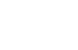 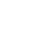 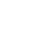 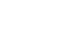 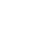 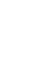 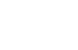 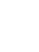 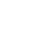 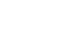 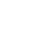 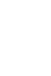 Reﬂexión de los fenómenos sociales, económicos y culturalesFortaleza de las comunidades y el potencial de su territorio.Como una política explícita y bien definida, la Agenda para la Gestión Sustentable del Territorio adopta el modelo de las empresas público-privadas como el instrumento adecuado para gestión de proyectos estructurantes (desarrollo económico-territorial) y de compensación (sociales), a partir de una planeación y el trabajo de análisis técnico – financiero que les de viabilidad en horizonte al 2021.En tal sentido, y considerando que el territorio es algo muy complejo que tiene que ver con el espacio, con la población y con las actividades, el propósito general de la política es resolver las disfuncionalidades existentes en la distribución de la economía y de la población de la entidad, así como modificar las estructuras económicas existentes a fin de incrementar las oportunidades de desarrollo y de bienestar para la población en su conjunto.Con este propósito la política de la Agenda NAYARIT 2021 se orienta en dos direcciones:Figura 25. Direcciones de política de AgendaEstrategia promocional de inversión pública-privada de largo plazo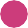 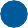 Deﬁnición e implementación de una estrategia operativa de desarrollo integral.En cuanto a la estrategia operativa, se han determinado 5 proyectos clave para el desarrollo territorial de la entidad:El desarrollo urbano planificado de la Zona Conurbada de Tepic, Bahía de Banderas y conurbación de Varas;El desarrollo urbano y de conservación ecológica del corredor turístico de la Riviera Nayarita,El desarrollo de unidades de producción agroalimentaria y pesquera, y clúster del Parque Tecnológico Agroalimentario;La constitución de centros proveedores de servicios; y, en la conservación del patrimonio natural de la entidad.La determinación de los esquemas de organización y administración de las Áreas Naturales Protegidas y Zonas de Valor Ambiental de Nayarit.Por lo que respecta a definición de un planteamiento que le dé institucionalidad y sostenibilidad a la propuesta planteada, la estrategia promocional podría tener una dimensión estatal y de resonancia a nivelnacional e internacional en una vertiente dirigida hacia los tomadores de decisión del orden público y hacia los grupos sociales de base como son los ejidatarios, comuneros, sindicatos, organizaciones sociales populares y Organismos No Gubernamentales (ONG).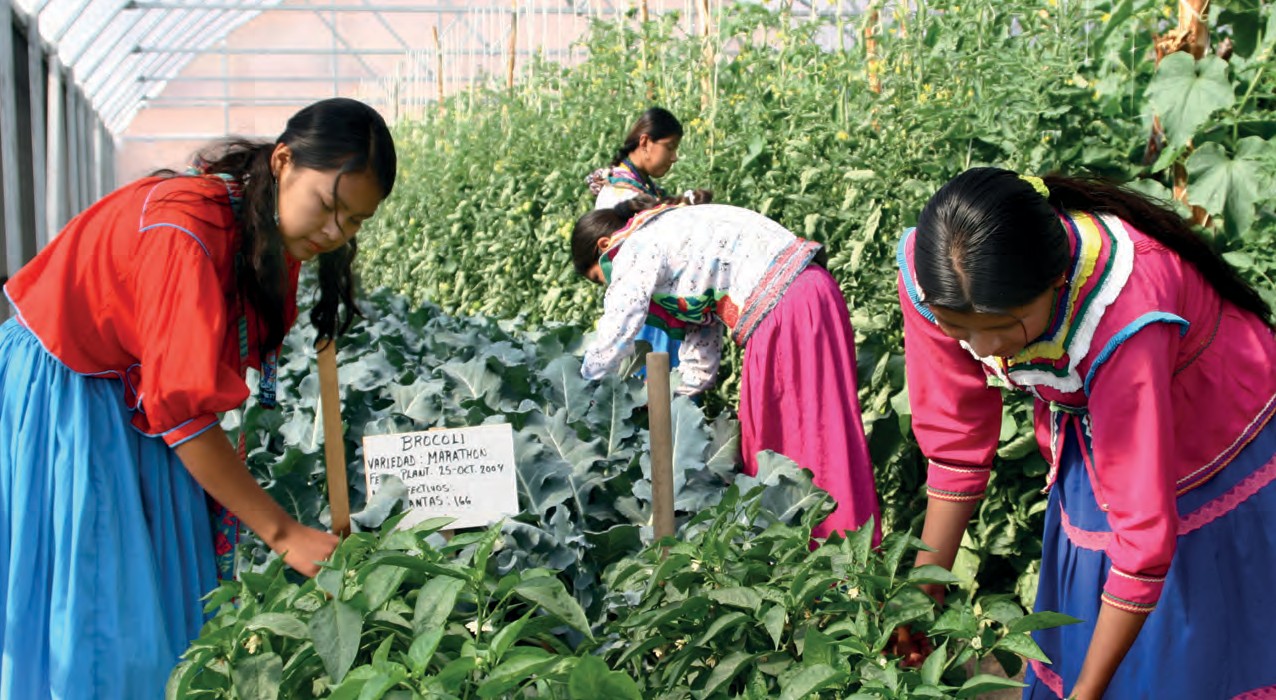 Siendo que la política de desarrollo de Estado de Nayarit está orientada al desarrollo de Proyectos Estratégicos Regionales (PER). El enfoque de Gestión Sustentable del Territorio considera un total de 5 proyectos agrupados en 7 Ejes Temáticos y 6 territorios de actuación por región. La intención es que estos proyectos en su conjunto constituyan la Agenda Territorial 2021.Los temas abordados en los territorios de actuación son: parques tecnológicos industriales (agropecuarios y pesqueros), red carretera, recursos hidrológicos, saneamiento ambiental, desarrollo agroalimentario, energía alternativa, patrimonio natural, turismo y recreación, capacitación, formación profesional, vivienda, arquitectura y urbanismo.En este sentido, la Agenda para la Gestión Sustentable del Territorio cuenta con las siguientes proyectos:± Programa de Ordenación del Territorio Sustentable. Que se habrá de constituir como una herramienta fundamental para orientar el desarrollo, maximizando la eficiencia económica del territorio al mismo tiempo su cohesión política, social y cultural, en plena armonía con la conservación de los recursosy entornos naturales de Nayarit y de acuerdo a los siguientes objetivos de contenidos: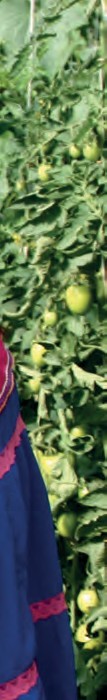 Incrementar la productividad agrícola, ganadera y pesquera en pequeña escala de economía familiar, mediante un acceso seguro y equitativo de asistencia técnica, insumos y créditos para la producción, en un esquema operativo de integración a los clúster de unidades de producción de los parques tecnológicos agroalimentarios.Asegurar la implementación de métodos para mejorar la calidad de la tierra, el suelo y la producción para la sostenibilidad de producción de alimentos y aplicar prácticas resilientes que permitan incrementar la productividad y contribuyan al mantenimiento de los ecosistemas.Impulsar mediante el Estatuto de Entornos Naturales, la protección de los ecosistemas terrestres relacionados con la gestión integrada de su biodiversidad biológica, los recursos hídricos, la protección a bosques, montañas, humedales, manglares, ríos, acuíferos y lagos de la entidad, al tiempo de lograr el uso y aprovechamiento eficiente de los recursos naturales y la protección de las especies de flora y fauna amenazadas para evitar su extinción.Gestionar y proteger sosteniblemente los ecosistemas marinos y costeros a fin de reducir considerablemente la contaminación y la pesca excesiva. A la vez que que se incrementa el conocimiento científico, la capacidad de investigación y la transferencia de tecnología marina.Ampliar la cooperación nacional e internacional para facilitar el acceso a la investigación y la tecnología relativas a la energía limpia, incluidas las fuentes renovables, y la promoción de la inversión en infraestructura para la eficiencia energética.Fomentar la urbanización inclusiva, sostenible y la capacidad para la planificación y la gestión participativa en el mejoramiento de los asentamientos humanos, y la protección y conservación del patrimonio cultural edificado en localidades urbanas de Nayarit.Fomentar la producción de vivienda social y servicios básicos en zonas urbanas marginales, localidades rurales y poblados indígenas, preponderamente de las familias en situación de mayor pobreza.Impulsar los proyectos para ampliar el acceso a los sistemas de transporte público, seguro, asequibles, accesibles y sostenibles, en zonas de mayor densidadpoblacional, así como de los sistemas de transporte especial para la población en situación de vulnerabilidad por la dispersa en zonas rurales e indígenas.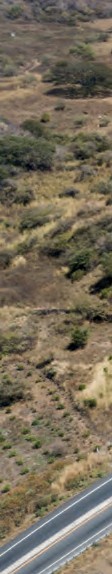 Ampliar los protocolos de prevención, organización y control contra los desastres naturales, incluidos los relacionados con el fortalecimiento de la resiliencia y la capacidad de adaptación a los riesgos relacionados con el clima.Proporcionar más y mejores espacios públicos de convivencia (verdes, abiertos, recreativos o deportivos), seguros, inclusivos y accesibles para toda la población particularmente, para las mujeres, niños, las personas de la tercera edad y las personas con discapacidades.Implementar mecanismos de vinculación socio-cultural económica, y ambiental entre las zonas urbanas, periurbanas o suburbanas y las zonas rurales, a fin de fortalecer la planificación del desarrollo regional y motivar la cohesión social.El programa de Ordenación del Territorio dentro de la Agenda para la Gestión Sustentable del Territorio de Nayarit 2021 se estructura a partir de los siguientes proyectos específicos:± Programa Regional de Atracción Urbana Metropolitana: Tepic–Bahía de Banderas. En este aspecto se habrán de determinar proyectos de nivel regional metropolitano en función de la competitividad económica que muestren el grado de atracción de inversiones en el corredor de la Riviera Nayarita y la Capital Tepic, por la vía del incremento de la infraestructura instalada de conectividad con la consolidación de una Red Regional de Carreteras (RRC), y de entronques; así como de proyectos que incentiven el mercado laboral, principalmente en el sector de los servicios comerciales y relacionados con el gran turismo y el turismo alternativo (eco-turismo); el proyecto incluye la elaboración del Programa de Desarrollo Urbano-Metropolitano de Tepic y de Bahía de Banderas, como instrumentos de objetivo estratégico en el ordenamiento territorial, el desarrollo urbano y la vivienda, así como de los aspectos técnico-financieros para el del desarrollo de las infraestructuras de agua potable, drenaje,energía elétrica y recolección y disposición de desechos sólidos , entre otros. El objetivo es la configuración urbana de la distribución de una población total (tendencial e inducida) de aproximadamente 140 mil nuevos habitantes en los próximo 10 años, así como de actividades económicas y la instalación de determinados equipamientos que se pretende ubicar en el territorio urbano –metropolitano a partir de estructurar los dos polos urbanos en sectores y distritos urbanos previstos para su desarrollo urbano con una visión de largo plazo, estableciendo particular relación con las infraestructuras, equipamientos, servicios básicos y su relación con las áreas de influencia y cobertura regional.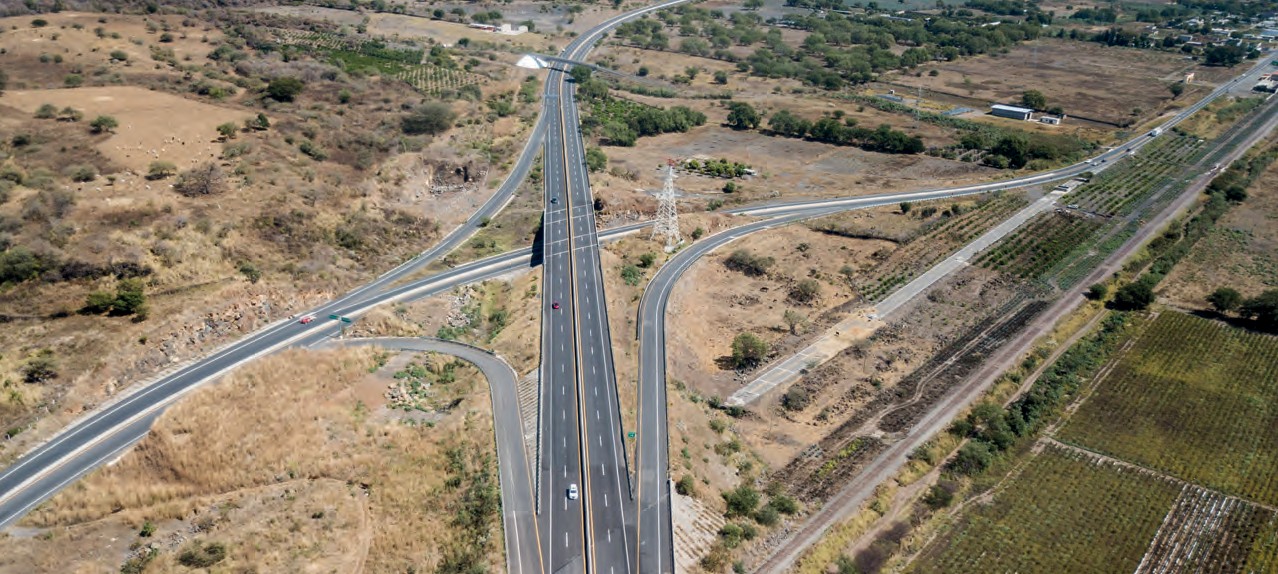 ± Programa Integral de Movilidad Sustentable  (Puerto Vallarta – Bahía de Banderas): Instrumento que permitirá a la población metropolitana interestatal, contar con una planeación integral de largo plazo a fin de satisfacer las necesidades de moverse libremente, acceder, comunicarse, comercializar y establecer relaciones sin sacrificar otros valores necesarios para el desarrollo social y la calidad ambiental. Se integrará por los programas de Transporte Público, Transporte de Carga, Turístico (Turibus), Seguridad Vial y de Movilidad No Motorizada, así como de dispositivos de control de tráfico, estacionamientos disuasorios y auditoría vial. El Programa incluye el Proyecto de Transporte Masivo corredor metropolitano (Puerto Vallarta – Bahía de Banderas) como un sistema troncal de transporte público articulado de 30 kilómetros de longitud en superficie en el corredor costero – panorámico Amapas (Puerto Vallarta) – Cruz de Huanacaxtle (Valle de Banderas) y su conexión con transporte articulado turístico Sayulita – Punta Mita. Modo de transporte público a fin de mejorar la accesibilidad y conectividad, contribuyendo a un desarrollo metropolitano funcional y sustentable, como una alternativa de integración intermodal con los sistemas de movilidad no motorizada. Sistema de transporte eléctricoinnovador de plataforma baja que brindará mayores ventajas comparativas en cuanto a capacidad, flexibilidad (accesibilidad universal), ahorro de energía, velocidad comercial y reducción de tiempo-viaje.± Consolidar el Instituto de Planeación del Estado de Nayarit (INPLANAY) como una instancia técnica de planeación, un esfuerzo sistemático e institucional para construir y reforzar la capacidad técnica y política en los actores locales que permita promover y darles sostenibilidad a los procesos de planificación participativa del desarrollo institucional del Estado de Nayarit. El INPLANAY se estructura además de su base de organización y administración, mediante la operación del Sistema de información y documentación (SIDOC). Se integrará un sistema estatal de información que permita divulgar, los cambios sociodemográficos, la ocupación del suelo urbano y de conservación, la capacidad de los equipamientos, cobertura de servicios, actividades económicas, empleos, entre otros, que experimenten las localidades urbanas y rurales. Para tal efecto, se deberán integrar los perfiles actualizados por municipio, que sirvan de base para el diseño de las políticas de desarrollo, a partir de información confiable y desagregada.PROGRAMAS DEL PLAN ESTATAL DE DESARROLLO 2017-2021ANEXOSClaves de Lineamientos EstratégicosEJEMPLO CLAVE LÍNEA DE ACCIÓN: ER1-E1-P01-L01Claves de Lineamientos EstratégicosArticulación de Ponencias con Lineamientos Estratégicos del Plan Estatal de Desarrollo 2017 – 2021Gráficas y tablasTabla 20. Participación de los sectores económicos en el Producto Interno Bruto de la Entidad 2011-2015Fuente: Anuario estadístico y geográfico de Nayarit 2017. INEGI.Tabla 21. Unidades económicas, total de remuneraciones y activos fijos (mdp)Fuente: INEGI. Anuario estadístico y geográfico de Nayarit. Aguascalientes 2016. Aguascalientes, INEGI, México. 332-333.Gráfica 43. Población ocupada por nivel de ingresos al 2015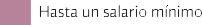 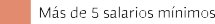 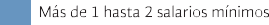 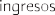 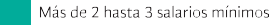 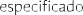 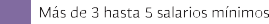 Fuente: INEGI. Anuario estadístico y geográfico de Nayarit. Aguascalientes 2016. Aguascalientes, INEGI, México. p. 299Gráfica 44. Histórico de Inversión Extranjera Directa en NayaritFuente: INEGI. Comercio Exterior; Inversión extranjera directa por Entidad Federativa. Aguascalientes diciembre 2017. Aguascalientes, INEGI, México.Tabla 22. Producción agrícola por Municipio, Nayarit 2015Fuente: SAGARPA. Servicio de Información Agroalimentaria y Pesquera: Producción Agrícola, 2016. México diciembre 2017.Tabla 23. Producción de ganado por tipo, toneladas, precio, valor de la producción, animales sacrificados y pesoFuente: SAGARPA. Servicio de Información Agroalimentaria y Pesquera: Producción ganadera Cierre de la producción ganadera por Estado, 2016. México diciembre 2017.Tabla 24. Valor de la producción pesquera del Estado de NayaritFuente: SAGARPA. Servicio de Información Agroalimentaria y Pesquera: Cierre de la producción pesquera y acuícola por Estado, 2016. México diciembre 2017.Gráfica 45. Porcentajes de la población afiliada a servicios de salud por Municipio (2015)100908070605040302010Fuente: INEGI. Tabulados de la Encuesta Intercensal 2015Tabla 25. Número de unidades de hospitalización por MunicipioFuente: INEGI. Anuario estadístico y geográfico de Nayarit. Aguascalientes 2016. Aguascalientes, INEGI, México. p. 179-181.Tabla 26. Recursos materiales para el sector salud en NayaritFuente: INEGI. Anuario estadístico y geográfico de Nayarit. Aguascalientes 2016. Aguascalientes, INEGI, México. p.181.Gráfica 46. Tasa de analfabetismo de la población de 15 años y más pormunicipioAcaponeta Ahuacatlán Amatlán de Cañas Bahía de BanderasCompostela El Nayar* Huajicori Ixtlán del RíoJala          La Yesca RosamoradaRuíz San BlasSan Pedro Lagunillas Santa María del Oro Santiago IxcuintlaTecuala Tepic Tuxpan XaliscoFuente: INEGI. Principales Resultados de la Encuesta Intercensal 2015. Aguascalientes 2016. Aguascalientes, INEGI, México. p. 30.Gráfica 47. Alumnos inscritos a licenciatura por átea temática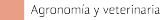 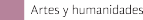 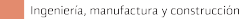 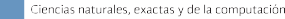 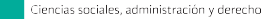 Fuente: INEGI. Anuario estadístico y geográfico de Nayarit. Aguascalientes 2016. Aguascalientes, INEGI, México.p.244Gráfica 48. Alumnos inscritos a maestría por área temática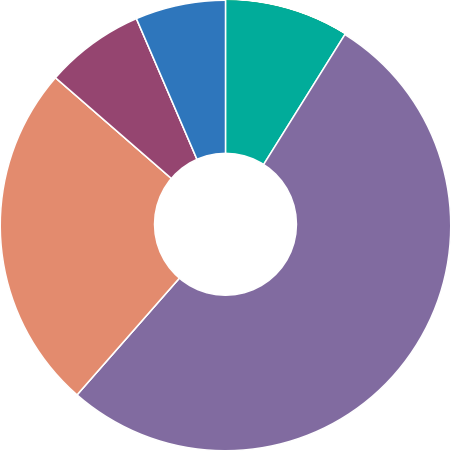 Fuente: INEGI. Anuario estadístico y geográfico de Nayarit. Aguascalientes 2016. Aguascalientes, INEGI, México.p.246Gráfica 49. Alumnos inscritos a doctorado por área temáticaFuente: INEGI. Anuario estadístico y geográfico de Nayarit. Aguascalientes 2016. Aguascalientes, INEGI, México.p.246Tabla 27. Marginación por Municipio Nayarit 2015Fuente: CONAPO. Grado de Marginación por Municipio. México 2016. p.187 y CONAPO. Grado de Marginación por Municipio. México 2010. p.191.Tabla 28. Tipo de vivienda en Nayarit por MunicipioFuente: INEGI. Anuario estadístico y geográfico de Nayarit. Aguascalientes 2016. Aguascalientes, INEGI, México. p.136Tabla 29. Áreas Naturales Protegidas del Estado de Nayarit 2015Fuente: INEGI. Anuario estadístico y geográfico de Nayarit. Aguascalientes 2016. Aguascalientes, INEGI, México. p. 57Tabla 30. Ingresos públicos de la Entidad. 2005-2016 a pesos reales de junio de 2012Fuente: INEGI. Estadísticas de finanzas públicas estatales y municipales. 2005-2016MAPASMapa 5. Orografía de Nayarit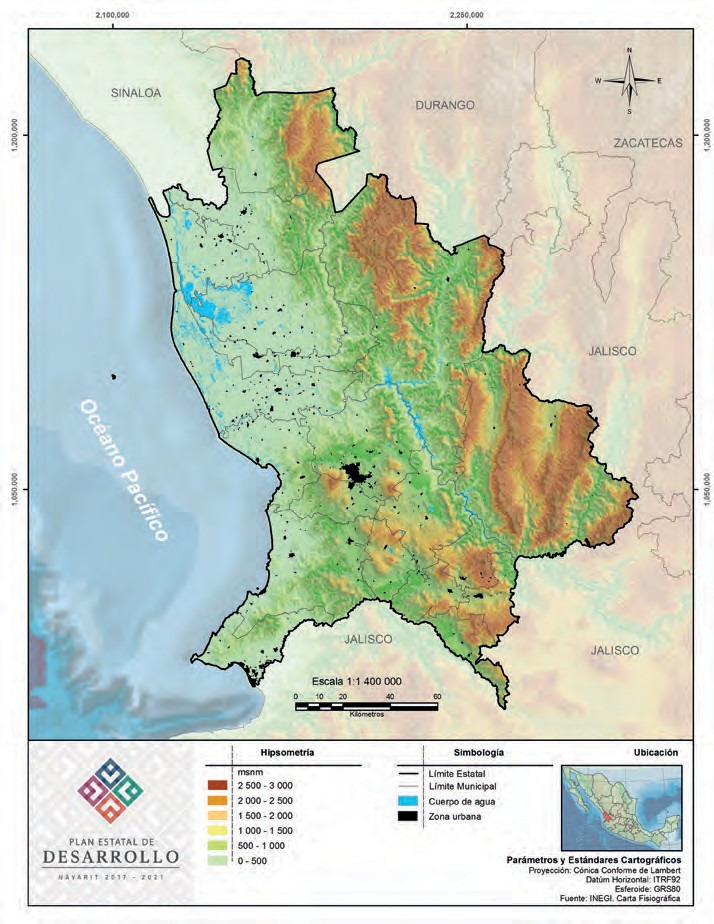 Fuente: INEGI. Carta FisiográficaMapa 6. Provincias fisiográficas de Nayarit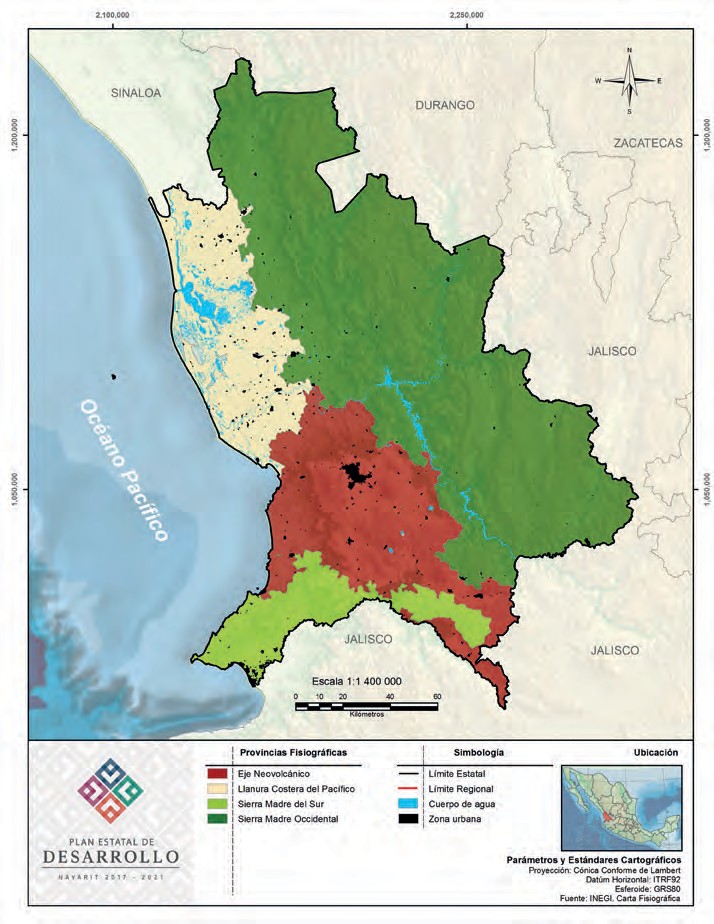 Fuente: INEGI. Carta FisiográficaMapa 7. Subprovincias fisiográficas de Nayarit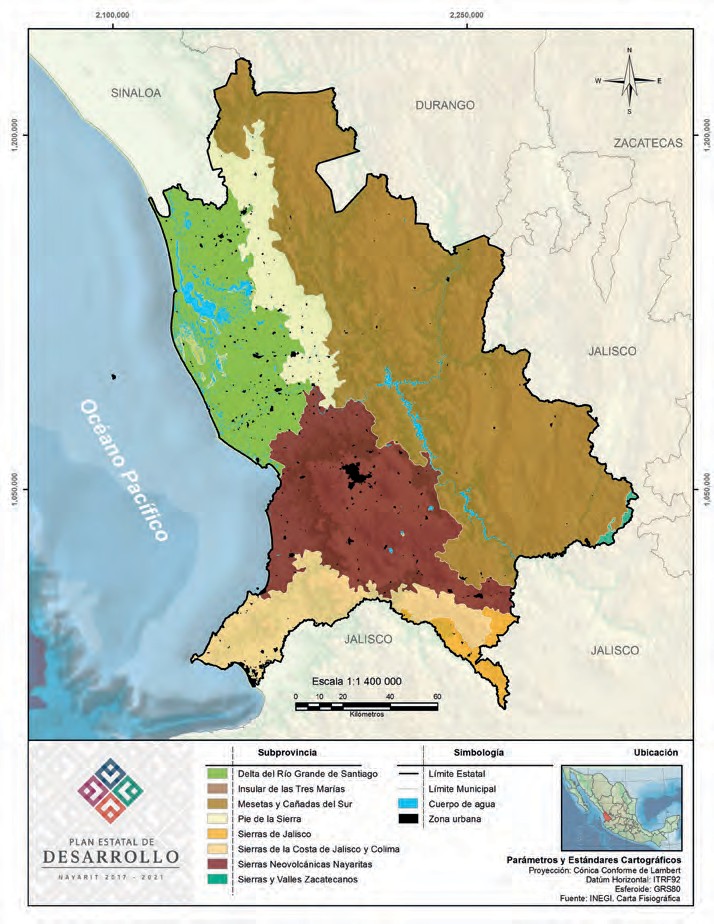 Fuente: INEGI. Carta FisiográficaMapa 8. Sistema de Topoformas de Nayarit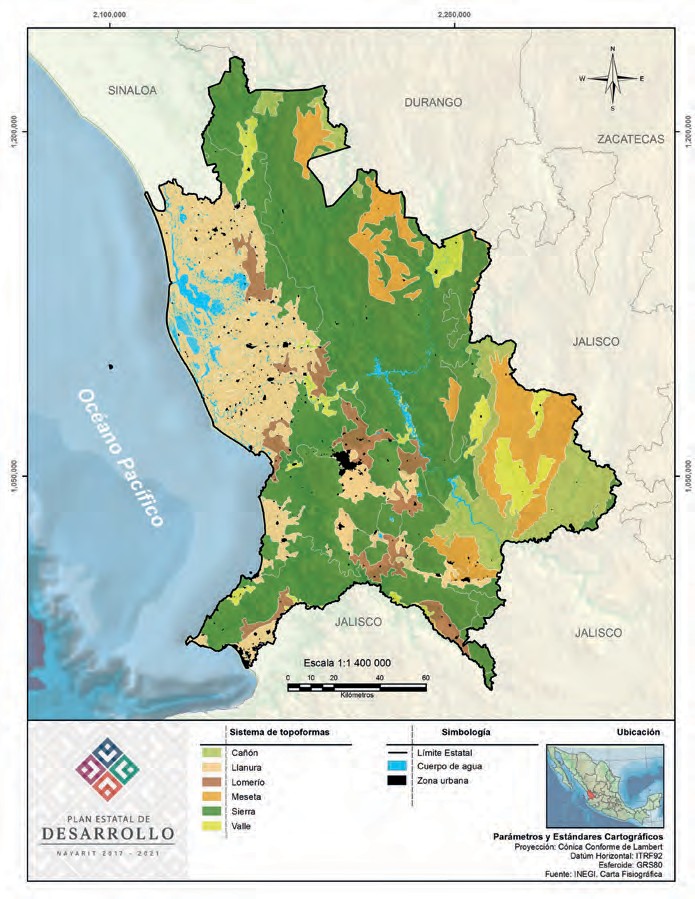 Fuente: INEGI. Carta FisiográficaMapa 9. Regiones administrativas de la Entidad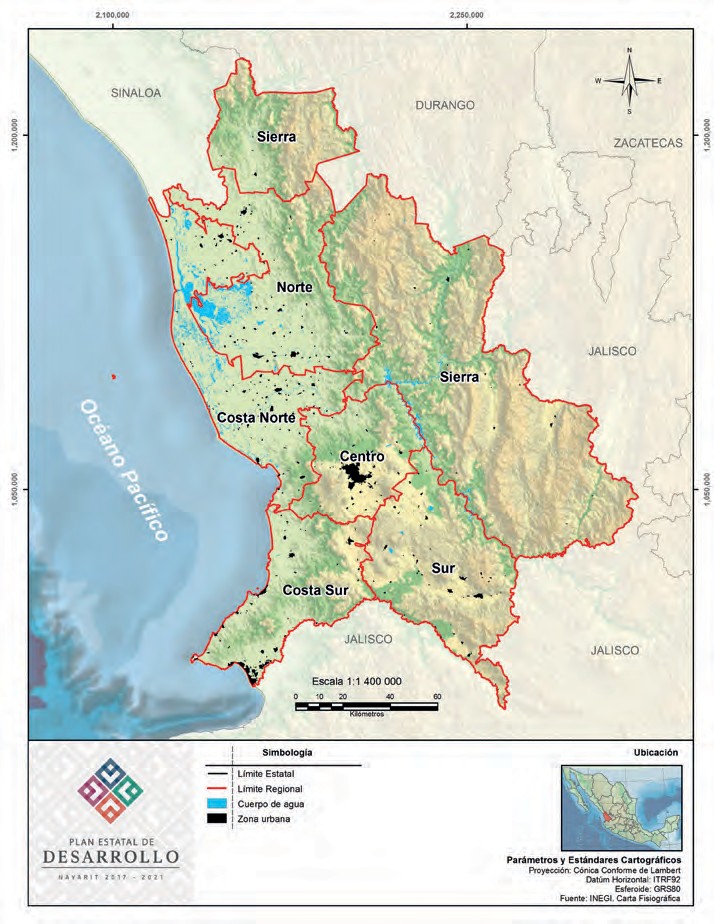 Fuente: elaboración propia con base en Carta Fisiográfica INEGI 2018Mapa 10. Inserción de Regiones administrativas en subprovincias fisiográficas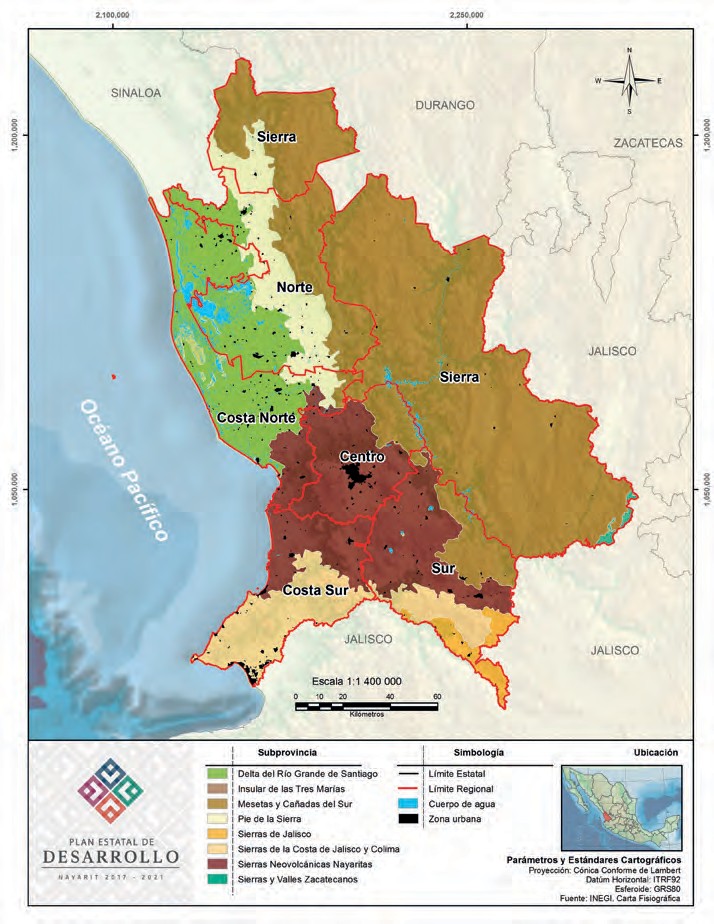 Fuente: elaboración propia con base en Carta Fisiográfica INEGI 2018SIGLAS Y ACRÓNIMOSDIRECTORIOAntonio Echevarría GarcíaGobernador Constitucional del Estado de NayaritDependencias de la administración pública estatalJorge Aníbal Montenegro IbarraSecretario General de GobiernoJosé David Guerrero Castellón Secretario de Planeación, Programación y PresupuestoGuillermo Lara MoránSecretario de la Contraloría GeneralJorge Alberto Lizárraga Márquez Secretario Técnico del Despacho del Ejecutivo EstatalVíctor Elier Quiroga AguirreSecretario de SaludMargarete Moeller PorrazSecretaria de Educación PúblicaEulalio Coronado MendozaSecretario de TurismoJavier Herrera VallesSecretario de Seguridad PúblicaJuan Luis Chumacero Díaz Secretario de Administración y FinanzasRicardo Rincón YescasSecretario de Obras PúblicasErnesto Navarro González Secretario del Trabajo, Productividad y Desarrollo EconómicoMarco Antonio Cambero Secretario de Desarrollo Rural y Medio AmbienteSonia Nohelia Ibarra FranquezSecretaria de Desarrollo SocialPetronilo Díaz Ponce MedranoFiscal GeneralPresidentes municipalesJosé Humberto Arellano Núñez Presidente Municipal de AcaponetaAgustín Godínez Villegas Presidente Municipal de AhuacatlánSaúl Parra Ramírez Presidente Municipal Amatlán de CañasJaime Alonso Cuevas TelloPresidente de Bahía de BanderasGloria Elizabeth Núñez Sánchez Presidenta Municipal de CompostelaGabriela Yajayra Guzmán GonzálezPresidenta Municipal de HuajicoriJuan Enrique Parra Pérez Presidente Municipal de Ixtlán del RíoCarlos Rafael Carrillo RodríguezPresidente Municipal de JalaAdán Fausto Arellano Presidente Municipal de Del NayarJuan Gregorio Ramírez Ruíz Presidente Municipal de RosamoradaJesús Guerra Hernández Presidente Municipal de RuizCandy Anisoara Yescas BlancasPresidenta Municipal de San BlasPatricia Peña Plancarte Presidenta del Municipio de San Pedro LagunillasAna María Isiordia López Presidenta del Municipio de Santa María del OroJosé Rodrigo Ramírez Mojarro Presidente Municipal de Santiago IxcuintlaHeriberto López RojasPresidente del Municipio de TecualaFrancisco Javier Castellón FonsecaPresidente Municipal de TepicJosé Octavio Olague Avena Presidente Municipal de TuxpanNadia Alejandra Ramírez LópezPresidenta Municipal de XaliscoIgnacio Flores Medina Presidente Municipal de La YescaSenadores por el Estado de NayaritSenador Manuel Humberto Cota Jiménez Senadora Margarita Flores Sánchez Senadora Martha Elena García GómezDiputados FederalesGuadalupe Acosta Naranjo Efrain Arellano NúñezRubí Alejandra Cardoso Guzmán Moisés Guerra MotaGianni Raul Ramírez Ocampo Rafael Valenzuela ArmasDiputados Locales Comisión de GobiernoLeopoldo Domínguez GonzálezJ. Carlos Ríos Lara Ismael Duñalds Ventura Marisol Sánchez NavarroManuel Ramón Salcedo Osuna Julieta Mejía IbáñezIgnacio Alonso Langarica Avalos Rodolfo Pedroza RamírezConsejo de la Judicatura del Poder Judicial del Estado de NayaritPedro Antonio Enríquez SotoMagistrado presidente del Consejo de la JudicaturaCoordinación Institucional PED Nayarit 2017-2021Secretaría de Planeación, Programación y PresupuestoJosé David Guerrero CastellónSecretarioFelipe Javier Ruíz RiveraSubsecretario de PlaneaciónReina Rosales AndradeDirectora General de PlaneaciónColaboración técnicaOscar Fernando Ortíz Villanueva Héctor Gómez GurrolaArmando Manuel Porras Fuentes Juan Pablo López DíazAntonio Hernández Sánchez Guillermo Méndez Salgado Clemente Ulloa Arteaga  José Gutiérrez QuinteroUniversidad Autónoma de NayaritJorge Ignacio Peña GonzálezRector GeneralAdrián Navarrete MéndezSecretario GeneralComisión para la elaboración del PED Nayarit 2017-2021Julio Alejandro Plascencia FloresEnlace Técnico para la elaboración del PED CoordinadorDaniel Maldonado Félix Hermilo Hernández Ayón Gustavo Alonso Pio VillaseñorUniversidad de GuadalajaraMiguel Ángel Navarro NavarroRector GeneralJosé Alfredo Peña RamosSecretario GeneralGuillermo Arturo Gómez MataDirector GeneralCentro de Estudios Estratégicos para el DesarrolloEdición del Plan Estatal de Desarrollo Nayarit 2017-2021José Luis Valencia AbundisCoordinadorMaría del Socorro Burgos CastroColaboración Técnica:Gerardo González Herrera Luis Fernando Álvarez VillalobosFlavio Lazos Garza Claudio Sainz David Stephany Sepúlveda García Senen Jiménez Salmerón Álvaro Lomelí CovarrubiasDiseño Editorial:Alejandra Tadeo GómezFUENTESAsociación Nacional de Universidades e Instituciones de educación Superior (anuies). Anuarios EstadísticosBanco de México (2014). Remesas. Consultado el 1 de febrero de 2015.Disponible en: www.banxico.org.mx Bracamonte E. 2002, CIDE Política, Estado y gobierno Comisión Nacional ForestalComisión Nacional para Prevenir y Erradicar la Violencia Contra las Mujeres. La SEGOB declara AVGM en seis municipios de Nayarit, así como acciones puntuales para municipios con mayoritaria población indígena. México 04 de agosto 2017. Disponible en: https://www. gob.mx/conavim/prensa/la-segob-declara-avgm-en-seis-municipios- de-nayarit-asi-como-acciones-puntuales-para-municipios-con- mayoritaria-poblacion-indigenaComité de Planeación del Estado de NayaritComité de Planeación para el Desarrollo del Estado de NayaritCONAPO. Capítulo 1. Concepto y dimensiones de la marginación. México. Disponible en: http://www.conapo.gob.mx/work/models/CONAPO/ Resource/1755/1/images/01Capitulo.pdfCONAPO. Dinámica demográfica 1990-2010 y proyecciones de población 2010-2030. México 2014. Disponible en: http://www.conapo.gob.mx/ work/models/CONAPO/Proyecciones/Cuadernos/18_Cuadernillo_ Nayarit.pdfCONAPO. Grado de Marginación por municipio. México 2010. Disponible en: http://www.conapo.gob.mx/work/models/CONAPO/indices_ margina/mf2010/CapitulosPDF/Anexo%20B3.pdfCONAPO. Grado de Marginación por municipio. México 2016. Disponible en: https://www.gob.mx/cms/uploads/attachment/ file/159049/06_Anexo_B2.pdfCONAPO. Indicadores demográficos 1990-2030. México diciembre 2017.  Disponible   en:   https://datos.gob.mx/herramientas/   i n d i c a d o r e s - d e m o g r a f i c o s - d e - m e x i c o - p e r i o d o - 1 9 9 0 - 2030?category=web&tag=economia“CONAPO. Índice de marginación por entidad federativa y municipio2010. México 2010. Disponible en: http://www.conapo.gob.mx/work/ models/CONAPO/indices_margina/mf2010/CapitulosPDF/1_4.pdf”CONAPO. Marginación por entidad federativa, 2015. México 2016. Disponible en: https://www.gob.mx/cms/uploads/attachment/file/159053/02_ Capitulo_2.pdfCONAPO, se trata de una estimación por componentes.CONAPO. Estimaciones demográficas, 1990-2009 y Proyecciones de la población por entidad federativa, 2010-2030. www.conapo.gob.mx (7 de agosto de 2017).CONEVAL http://www.coneval.org.mx/Medicion/Paginas/Glosario.aspx http://www.coneval.org.mx/Medicion/Paginas/Glosario.aspxCONEVAL. Medición de la pobreza: Anexo estadístico de la pobreza en México. México diciembre 2017. Disponible en: http://www.coneval.org.mx/ Medicion/MP/Paginas/AE_pobreza_2016.aspxCONEVAL. Medición de la pobreza: Glosario. México diciembre 2017. Disponible en: http://www.coneval.org.mx/Medicion/Paginas/ Glosario.aspxCONEVAL. Porcentaje de población en situación de pobreza 2010. México diciembre 2017. (Disponible en Excel). http://www.coneval.org.mx/ coordinacion/entidades/Nayarit/Paginas/pob_municipal.aspxCONEVAL. Porcentaje, número de personas y carencias promedio por indicador de pobreza, Nayarit 2010-2016. México 2017. Disponible en: http://www.coneval.org.mx/coordinacion/entidades/Nayarit/ Paginas/Pobreza-2016.aspx“Consejo Nacional de Ciencia y Tecnología conacyt. (2016). Padrón del Programa Nacional de Posgrados de Calidad.Sistema de Consultas. Disponible en: svrtmp.main.conacyt.mx/ ConsultasPNPC/listar_padron.php”Coordinación de distritos del Estado de NayaritCuéntame INEGI 2015 http://www.cuentame.inegi.org.mx/monografias/ informacion/nay/poblacion/educacion.aspx?tema=me&e=18DEME. La telesecundaria en México: un breve recorrido histórico por sus datos y relatos. México 2010. Disponible en: http://www.sepbcs.gob. mx/contenido/documentos/educativo/telesecundarias/Breve%20 Historia%20de%20Telesecundaria%20en%20Mexico.pdfDirección General de Información en Salud. Catálogo de Claves Únicas de Establecimientos de Salud. México diciembre 2017. Disponible en: http://www.dgis.salud.gob.mx/contenidos/intercambio/clues_ gobmx.html.Dirección de Ganadería del Estado de Nayarit Dirección de infraestructura rural del Estado de Nayarit Dirección de Pesca del Estado de Nayaritdocumento declarativo adoptado por la Asamblea General de las Naciones Unidas en su Resolución 217 A (III), el 10 de diciembre de 1948 en París.Educación Superior. Disponible en: www.anuies.mx/iinformacion- y-servicios/informacion-estadistica-deeducacion-superior/ anuario-estadistico-de-educacion-superiorEsquivel Hernández, G. (2015). Desigualdad extrema en México. México: OXFAM México.Fuente: SECTUR. Portal del Sistema Nacional de Información Estadística y Geográfica de Turismo - SNIEGT. México diciembre 2017. Disponibleen: http://www.datatur.sectur.gob.mx/SitePages/InventarioTuristico. aspxGobierno de la Republica (30 de junio de 2014). Diario Oficial. Consejo Nacional de Ciencia y Tecnología conacyt. Disponible en: www.fiderh. org.mx/21_ciencia_y_tecnologia.pdfGobierno de la República. (2013). Plan Nacional de Desarrollo 2013-2018.Gobierno de la República. Disponible en: pnd.gob.mxGobierno de la República. (2015). Ley General de Educación. Disponible en: www.sep.gob.mx/work/models/sep1/Resource/558c2c24-0b12- 4676-ad90-8ab78086b184/ley_general_educacion.pdfhttp://www.buyteknet.info/fileshare/data/proyecto_cfe/Planes%20 Estatales/Nayarit%202005-2011/6Sierra.pdfhttp://www.ohchr.org/SP/ProfessionalInterest/Pages/CoreInstruments.aspx http://www.tsjnay.gob.mx/consejo-de-la-judicatura/comisiones/IFT. Análisis sobre los resultados de la encuesta nacional sobre disponibilidad y uso de tecnologías de la información en los hogares (ENDUTIH) 2015, México 2016. Disponible en: http://www. ift.org.mx/sites/default/files/contenidogeneral/estadisticas/ analisissobrelosresultadosdeendutih2015.pdfINECC. Informe Nacional de la Calidad del Aire 2015, Coordinación General de Contaminación y Salud Ambiental, Dirección deInvestigación sobre la Calidad del Aire y los Contaminantes Climáticos de Vida Corta. Ciudad de MéxicoINEE. Plan Nacional para la Evaluación de los aprendizajes (Planea): Resultados nacionales 2015. México 2017. Disponible en: http://www.seslp.gob. mx/consejostecnicosescolares/PRIMARIA/4-3aSesionOrdinaria/ RESULTADOSPLANEA.pdfINEE. Plan Nacional para la Evaluación de los aprendizajes (Planea): Resultados nacionales 2017, Educación Media Superior. México 2017. Disponible en: http://planea.sep.gob.mx/content/general/ docs/2017/ResultadosNacionalesPlaneaMS2017.PDFINEE. Principales cifras Ciclo escolar 2015-2016: Nayarit. México 2016. Disponible en: http://www.inee.edu.mx/mapa2017/ pdfestados/18.%20Nayarit.pdfINEGI e INMUJERES. Mujeres y hombres en México 2016. México 2016. Disponible en: http://cedoc.inmujeres.gob.mx/documentos_ download/MHM_2016.pdfINEGI. Anuario estadístico y geográfico de Nayarit. Aguascalientes 2016. Aguascalientes, INEGI, México. Disponible en: http://www.datatur. sectur.gob.mx/ITxEF_Docs/NAY_ANUARIO_PDF16.pdfINEGI. Aportación al Producto Interno Bruto (PIB). Aguascalientes diciembre 2017. Aguascalientes, INEGI, México. Disponible en: http://cuentame. inegi.org.mx/monografias/informacion/nay/economia/pib. aspx?tema=me&e=18INEGI. Comercio Exterior; Inversión extranjera directa por entidad federativa. Aguascalientes diciembre 2017. Aguascalientes, INEGI,México.	Disponible	en:	http://www.inegi.org.mx/sistemas/bie/ cuadrosestadisticos/GeneraCuadro.aspx?s=est&nc=745&c=24058INEGI. Comunicado de prensa 273/17. Aguascalientes junio 2017. Aguascalientes, INEGI, México. Disponible en: http://consulta. mx/index.php/estudios-e-investigaciones/otros-estudios/item/ download/693_a79c85bb0edc28017577500edc524c83INEGI. Encuesta Intercensal 2015. Aguascalientes 2015. Aguascalientes, INEGI, México. Disponible en: http://www.beta.inegi.org.mx/temas/ hogares/INEGI. Encuesta Nacional de los Hogares (ENH) 2016: Precisiones estadísticas. Aguascalientes 2017. Aguascalientes, INEGI, México. Disponible en: http://www.beta.inegi.org.mx/proyectos/enchogares/regulares/ enh/2016/default.htmINEGI. Encuesta Nacional de Ocupación y Empleo, ENOE. Aguascalientes diciembre 2017. Aguascalientes, INEGI, México. Disponible en: http:// www.beta.inegi.org.mx/proyectos/enchogares/regulares/enoe/INEGI. Encuesta Nacional sobre la Dinámica de las Relaciones en los Hogares 2016. Aguascalientes diciembre 2017. Aguascalientes, INEGI, México. Disponible en: http://www.beta.inegi.org.mx/proyectos/enchogares/ especiales/endireh/2016/INEGI. Escolaridad. Aguascalientes 2016. Aguascalientes, INEGI, México. Disponible en: http://cuentame.inegi.org.mx/poblacion/escolaridad. aspx?tema=PINEGI. Esperanza de vida. Aguascalientes 2016. Aguascalientes, INEGI, México. Disponible en: http://cuentame.inegi.org.mx/poblacion/ esperanza.aspx?tema=PINEGI. Indicadores de Bienestar por entidad federativa. Aguascalientes, diciembre 2017. Aguascalientes, INEGI, México. Disponible en: http:// www.beta.inegi.org.mx/app/bienestar/INEGI. Indicadores por entidad federativa. Aguascalientes diciembre 2017. Aguascalientes, INEGI, México. Disponible en: http://www.beta.inegi. org.mx/app/estatal/?ag=18#graficaINEGI. Métodos de cálculo de Indicadores de Bienestar. Aguascalientes 2017. Aguascalientes, INEGI, México. p.2. Disponible en: http://www.beta. inegi.org.mx/contenidos/app/bienestar/doc/0030.pdfINEGI. Panorama sociodemográfico de Nayarit 2015: Encuesta Intercensal, Aguascalientes 2016. Aguascalientes, INEGI, México. Disponible en: http://internet.contenidos.inegi.org.mx/contenidos/Productos/ prod_serv/contenidos/espanol/bvinegi/productos/nueva_estruc/ inter_censal/panorama/702825082284.pdfINEGI. Principales Resultados de la Encuesta Intercensal 2015. Aguascalientes 2016. Aguascalientes, INEGI, México. Disponible en: http://internet. contenidos.inegi.org.mx/contenidos/Productos/prod_serv/ contenidos/espanol/bvinegi/productos/nueva_estruc/inter_censal/ estados2015/702825079833.pdfINEGI. Registros Administrativos: Exportaciones por Entidad Federativa. Aguascalientes diciembre 2017. Aguascalientes, INEGI, México.Disponible en: http://www.inegi.org.mx/est/contenidos/proyectos/ registros/economicas/exporta_ef/default.aspxINEGI. TIC’s en hogares. Aguascalientes diciembre 2017. Aguascalientes, INEGI, México. Disponible en: http://www.beta.inegi.org.mx/temas/ ticshogares/INEGI. Encuesta intercensal INEGI 2015. (Microdatos), Aguascalientes 2015. Aguascalientes, INEGI, México. Disponible en: http://www.beta.inegi. org.mx/proyectos/enchogares/especiales/intercensal/INEGI (2015) Anuario estadístico y geográfico de Nayarit. Aguascalientes.Aguascalientes, INEGI, México. P. 53 INEGI, Censos económicos 2014.INEGI, Encuesta intercensal 2015.INEGI, ENOE 2015. Las cifras son fluctuantes dependiendo de la temporada. INEGI, ENOE 2017.INEGI. Dirección General de Estadísticas Económicas. Estadísticas de la Industria Minerometalúrgica. (2014). No se reportan valores de producciónInstituto de la mujer nayarita“Instituto Mexicano para la Competitividad A.C. imco. (2015). Índice de paz México. Una panorámica del estado dela paz en México. Disponible en: imco.org.mx/seguridad/ indice-de-paz-mexico-2015-via-el-instituto-para-la-economía-y-la-paz”“Instituto Nacional de Estadística y Geografía inegi. (2010). Censo de Población y Vivienda 2010. México. Disponibleen: www.inegi.org.mx”Instituto nayarita de cultura física y deporte Instituto promotor de la vivienda en NayaritLey de Planeación del Estado de Nayarit http://www.nayarit.gob.mx/ transparenciafiscal/des/1_marco_regulatorio/ley_planeacion.pdfLey orgánica del poder ejecutivo del Estado de Nayarit http://www.nayarit. gob.mx/transparenciafiscal/marcoregulatorio/2015/ley_organica_ poder_ejecutivo.pdfLínea de bienestar: Valor monetario de una canasta de alimentos, bienes y servicios básicos.México. Diciembre 2016. Disponible en: https://www.gob.mx/cms/uploads/ attachment/file/236724/Informe_nacional_calidad_del_aire_2015_ Final.pdf”OCDE. Acerca de la Organización para la Cooperación y el Desarrollo Económicos (OCDE). Disponible en: http://www.oecd.org/ centrodemexico/laocde/ONU. Agenda 2030: Objetivos de desarrollo sostenible. 2015. Disponible en: http://www.un.org/sustainabledevelopment/es/ objetivos-de-desarrollo-sostenible/Organización de las Naciones Unidas onu. (14 de junio de 1992). Conferencia de las Naciones Unidas sobre el Medio Ambiente y el Desarrollo. Departamento de Asuntos Económicos y Sociales. División de Desarrollo Sostenible. Recuperado el 4 de mayo de 2016 de: www. un.org/spanish/esa/sustdev/agenda21/riodeclaration.htmOrganización de las Naciones Unidas onu. (2005). Conjunto de principios actualizado para la protección y la promoción de los derechos humanos mediante la lucha contra la impunidad. Promoción y protección de los derechos humanos. Disponible en: www.derechos.org/nizkor/impu/ impuppos.htmlOrganización Internacional del Trabajo oit. (2012). Trabajo decente. Disponible en: www.ilo.org/global/topics/decent-work/lang--es/index.htmOrganización Mundial de la Salud oms. (2013). Factores de riesgo. Temas de salud. Recuperado el 5 de septiembre de 2013, disponible en: www. who.int/topics/risk_factors/esOrganización para la Cooperación y el Desarrollo Económicos ocde. (1998). Desarrollo Regional y Política estructural en México. París: oecd Publishing.Organización para la Cooperación y el Desarrollo Económicos ocde. (2015). Base de datos, Main Science and Technology Indicators. Disponible en: http://dx.doi.org/10.1787/888933174843Organización para la Cooperación y el Desarrollo Económicos ocde. (2015). Digital Government. Obtenido de Directorate for Public Governance and Territorial Development. Disponible en: www.oecd.org/gov/ digital-governmentPágina web oficial del Estado de Nayarit http://www.nayarit.gob.mx Panorama socioeconómico de Nayarit: INEGI 2015Plan Nacional de Desarrollo 2013-2018Poder Legislativo de Nayarit http://www.congresonayarit.mx Procuraduría estatal de protección al ambiente del Estado de Nayarit“ProMéxico. (2015). ProMéxico, Inversión y Comercio. Disponible en: mim. promexico.gob.mx/web/mim/seleccion_de_indicadores”PNUD. Índice de Desarrollo Humano Municipal en México: nueva metodología. México 2014. p.14. Disponible en: http://www. mx. undp.org/ content/ dam/mexico/ docs/Publicaciones/ PublicacionesReduccionPobreza/InformesDesarrolloHumano/ UNDP-MX-PovRed-IDHmunicipalMexico-032014.pdfPNUD. Índice de Desarrollo Humano para las entidades federativas, México 2015. Disponible en:http://www.mx.undp.org/content/dam/ mexico/docs/Publicaciones/PublicacionesReduccionPobreza/ InformesDesarrolloHumano/PNUD_boletinIDH.pdfPNUD. Informe sobre Desarrollo Humano 2016. p.199. Disponible en: http:// hdr.undp.org/sites/default/files/hdr_2016_report_spanish_web.pdfPNUD.Índice de Desarrollo Humano Municipal en México: nueva metodología.p.70.	Disponible	en:	http://www.mx.undp.org/content/dam/ mexico/docs/Publicaciones/PublicacionesReduccionPobreza/Inf o rm esDes arr o ll o H uman o/UND P-MX-P o v R e d- IDHmunicipalMexico-032014.pdfSAGARPA 2017SAGARPA. Servicio de Información Agroalimentaria y Pesquera. 2015.SAGARPA. Servicio de Información Agroalimentaria y Pesquera: Cierre de la producción pesquera y acuícola por estado, 2016. México diciembre 2017. Disponible en: https://www.gob.mx/siap/ acciones-y-programas/produccion-pesqueraSAGARPA. Servicio de Información Agroalimentaria y Pesquera: Producción Agrícola, 2016. México diciembre 2017. Disponible en: https://www. gob.mx/siap/acciones-y-programas/produccion-agricola-33120SAGARPA. Servicio de Información Agroalimentaria y Pesquera: Producción ganadera Cierre de la producción ganadera por estado, 2016. México diciembre 2017. Disponible en: https://www.gob.mx/siap/ acciones-y-programas/produccion-pecuariaSanidad Animal del Estado de NayaritSecretaria de Economía. ¿Por qué invertir en Nayarit?. México 2016. Disponible en: http://mim.promexico.gob.mx/work/models/mim/ Documentos/PDF/mim/FE_NAYARIT_vf.pdfSecretaría de Economía. Atlas de complejidad económica de México Tepic, Nayarit. México 2016. Disponible en: https://www.gob.mx/cms/ uploads/attachment/file/168514/atlas_Tepic_Nayarit_2016_1124. pdfSECTUR. Estadísticas de actividad turística en los CIPs y PTIs, destinos de FONATUR. México diciembre 2017. Disponible en: https://datos.gob. mx/busca/dataset/estadisticas-de-actividad-turistica-en-los-cips-y- ptis-destinos-de-fonaturSEDESOL. Informe anual sobre la situación de pobreza y rezago social 2016.México 2016.SEP. Estadística del sistema educativo Nayarit: ciclo escolar 2015-2016. México 2016. Disponible en: http://www.snie.sep.gob.mx/ descargas/estadistica_e_indicadores/estadistica_e_indicadores_ educativos_18NAY.pdf}“Secretaría de Comunicaciones y Transportes sct. (2016). Base de Datos de Aeródromos y Helipuertos. Disponible en: www.sct. gob.mx/transporte-y-medicina-preventiva aeronautica-civil/5- estadisticas/55-estadistica-operacional-de-aeropuertos-airports- operational-statistics”Secretaria de desarrollo rural y medio ambiente dirección de agricultura del Estado de NayaritSecretaría de desarrollo social del Estado de NayaritSecretaría de Economía 2016 http://mim.promexico.gob.mx/work/models/ mim/Documentos/PDF/mim/FE_NAYARIT_vf.pdfSecretaria de Economía. Estadística oficial de los flujos de inversión extranjera directa hacia México. 2008 a 2015.Secretaría de educación del Estado de Nayarit“Secretaría de Energía sener. (6 de abril de 2016). Generación bruta de electricidad por entidad federativa. Recuperado el 27 de abril de 2016 de: www.gob.mx/sener“Secretaría de Medio Ambiente y Desarrollo Territorial semadet. (30 de julio de 2013). Humedales y sitios Ramsar. Recuperado el 11 de marzo de 2016 de: semadet.jalisco.gob.mx/medio-ambiente/biodiversidad/ humedales-y-sitios-ramsar”“Secretaría de Medio Ambiente y Recursos Naturales semarnat. (2014). Anuario Estadístico de la Producción Forestal, 2013. México, D.F. (2006). Planes estatales de educación, capacitación y comunicación ambientales (Compilación volumen 2). Recuperado el 21 de abril de 2016 de: centro.paot.org.mx/documentos/semarnat/planes_vol2. pdf”Secretaría de Salud del Estado de Nayarit Secretaría de Turismo del Estado de NayaritSEDESOL. PROSPERA Programa de Inclusión Social, 2014. SenadodelaRepúblicahttp://www.senado.gob.mx/index.php?watch=4&str=HSEPEN. Dirección de Planeación y Evaluación Educativa; Departamento de Estadística.Subsecretaría de Medio Ambiente del Estado de NayaritUniversidad Autónoma Chapingo. Departamento de Estadística, Matemática y Cómputo con base a datos del INEGI del Censo de Población y Vivienda 2010.Índice de gráficasGráfica 1. Problemas identificados por la población nayarita	37Gráfica 2. Principales afectados por los problemas de Nayarit	38Gráfica 3. Responsables de los problemas en Nayarit identificados por los ciudadanos.38 Gráfica 4. Principales actividades a realizar por el gobernador según la ciudadanía	39Gráfica 5. Seguridad y justicia	40Gráfica 6. Empleo y productividad	41Gráfica 7. Educación y salud	41Gráfica 8. Porcentaje de ponencias por región	42Gráfica 9. Clasificación de las temáticas en los foros	43Gráfica 10. Temáticas prioritarias de las ponencias por región	44Gráfica 11. Ponencias temáticas por eje rector	44Gráfica 12. Ponencias por eje rector y por región	45Gráfica 13. Gestión social integral	46Gráfica 14. Gobierno eficiente y seguridad ciudadana	46Gráfica 15. Productividad y empleo	47Gráfica 16. Gestión sustentable para el territorio	47Gráfica 17. Temáticas expuestas en los foros	50Gráfica 18. Tipo de ponencia: Demanda o propuesta	51Gráfica 19. Ponencias temáticas por eje rector	52Gráfica 20. Tipo de ponencia demanda o propuesta por eje rector	52Gráfica 21. Gestión social integral	53Gráfica 22. Gobierno eficiente y seguridad ciudadana	53Gráfica 23. Productividad y empleo	54Gráfica 24. Gestión sustentable para el territorio	55Gráfica 25. Población por edad y sexo en Nayarit	60Gráfica 26. Proyecciones de la población a mitad de año. Nayarit. 2010-2030	61Gráfica 27. Proyección de migración neta y crecimiento social total, Nayarit, 2010-2030 63Gráfica 28. Crecimiento anual del PIB 2004 - 2016	66Gráfica 29. Porcentajes de la población y grados de escolaridad por municipio.	87Gráfica 30. Inversión y gasto corriente	88Gráfica 31. Balance de plazas	89Gráfica 32. Autonomía financiera. Ingresos propios / Ingresos totales	90Gráfica 33. Nayarit: Ingresos tributarios / Ingresos propios	91Gráfica 34. Nayarit: Recursos del Ramo 23	92Gráfica 35. Nayarit: Deuda pública total (pesos nominales)	93Gráfica 36. Comparativo de Métrica de Transparencia	95Gráfica 37. Porcentaje de población en situación de pobreza, Nayarit, 2010-2016	101Gráfica 38. Población total y porcentaje de población en pobreza multidimensional por Municipio, Nayarit, 2010	102Gráfica 39. Estimaciones de las viviendas particulares habitadas	106Gráfica 40. Disponibilidad de servicios en la vivienda	107Gráfica 41. Disponibilidad de TIC en Nayarit	108Gráfica 42. Porcentaje de presupuesto por sector	262Gráfica 43. Población ocupada por nivel de ingresos al 2015	432Gráfica 44. Histórico de Inversión Extranjera Directa en Nayarit	432Gráfica 45. Porcentajes de la población afiliada a servicios de salud por Municipio (2015)	436Gráfica 46. Tasa de analfabetismo de la población de 15 años y más por municipio	437Gráfica 47. Alumnos inscritos a licenciatura por átea temática	438Gráfica 48. Alumnos inscritos a maestría por área temática	438Gráfica 49. Alumnos inscritos a doctorado por área temática	439Índice de tablasTabla 1. Ponencias presentadas en los foros regionales por repercusión	49Tabla 2. Porcentajes de participación en la actividad agrícola por Municipio	68Tabla 3. Porcentajes de participación a nivel nacional de principales cultivos en la Entidad, 2016	69Tabla 4. Producción en toneladas y valor de la producción en miles de pesos, actividad ganadera 2016	71Tabla 5. Actividad Pesquera. Peso vivo capturado (toneladas) comparativo nacional y estatal, 2010 - 2016	72Tabla 6. Actividad Pesquera. Peso vivo capturado (toneladas) y porcentaje del total nacional de los principales productos de Nayarit, 2016	73Tabla 7. Objetivos del Desarrollo Sostenible	81Tabla 8. Principales indicadores de desarrollo humano en las regiones de Nayarit	85Tabla 9. Visión del desarrollo por sectores 2017-2021	125Tabla 10. Visión del desarrollo por sectores de largo plazo 2042	127Tabla 11. Integración de Gabinetes	132Tabla 12. Regionalización maestra de Nayarit 2017 -2021	138Tabla 13. Lineamientos programáticos y transversales del Eje “Gobierno eficiente, rendición de cuentas y medidas anticorrupción”	159Tabla 14. Lineamientos programáticos y transversales del Eje “Seguridad ciudadana y prevención social del delito”	166Tabla 15. Lineamientos programáticos y transversales del Eje “Reactivación económica, innovación productiva y empleo”	178Tabla 16. Lineamientos programáticos y transversales del Eje “Promoción de la equidad la cohesión social y cultural”	188Tabla 17. Lineamientos programáticos y transversales del Eje “Gestión de desarrollo territorial planificado y sustentable”	196Tabla 18. Lineamientos programáticos y transversales del Eje “Infraestruc-tura para el desarrollo sustentable, incluyente y equitativo”	205Tabla 19. Lineamientos programáticos y transversales del Eje “Conservación y aprovechamiento equilibrado de los Recursos naturales”	215Tabla 20. Participación de los sectores económicos en el Producto Interno Bruto de la Entidad 2011-2015	431Tabla 21. Unidades económicas, total de remuneraciones y activos fijos (mdp)	431Tabla 22. Producción agrícola por Municipio, Nayarit 2015	433Tabla 23. Producción de ganado por tipo, toneladas, precio, valor de la producción, animales sacrificados y peso	434Tabla 24. Valor de la producción pesquera del Estado de Nayarit	435Tabla 25. Número de unidades de hospitalización por Municipio	436Tabla 26. Recursos materiales para el sector salud en Nayarit	437Tabla 27. Marginación por Municipio Nayarit 2015	440Tabla 28. Tipo de vivienda en Nayarit por Municipio	441Tabla 29. Áreas Naturales Protegidas del Estado de Nayarit 2015	441Tabla 30. Ingresos públicos de la Entidad. 2005-2016 a pesos reales de junio de 2012 442Índice de figurasFigura 1. Plataforma de Gobierno	11Figura 2. Instrumentación de PED Nayarit	13Figura 3. Fases del PED	34Figura 4. Frecuencia de palabras dentro de la muestra	35Figura 5. Frecuencia de palabras dentro de la muestra	36Figura 6. Frecuencia de palabras dentro de la muestra	36Figura 7. Frecuencia de palabras dentro de la muestra	36Figura 8. Frecuencia de palabras dentro de la muestra	37Figura 9. Orientaciones del desarrollo	121Figura 10. Rubros del desarrollo regional	123Figura 11. Agenda de gobierno 2017-2042	124Figura 12. Nuevo modelo de gobierno	129Figura 13. Procesos de cambio	130Figura 14. Organigrama en la estructura de Gabinetes	132Figura 15. Orientaciones del modelo de desarrollo	135Figura 16. Esquema Sistema de Ciudades de Nayarit.	141Figura 17. Proyectos para la infraestructura sustentable, incluyente y equitativa	147Figura 18. Ejes del Plan Estatal de Desarrollo Nayarit 2017-2021	150Figura 19. Instrumentación del Modelo de Gobierno	247Figura 20. Dimensiones de la Agenda Nayarit	286Figura 21. Agenda por la Gobernabilidad	296Figura 22. Corporaciones para el Desarrollo Regional (CODER)	302Figura 23. Estructura orgánica de la Agencia para el Desarrollo de Nayarit	304Figura 24. Igualdad de oportunidades	306Figura 25. Direcciones de política de Agenda	307Índice de mapasMapa 1. Densidad de población por municipio	62Mapa 2. Corredores carreteros y vinculaciones en la Región Centro- Occidente	80Mapa 3. IDH de los 20 Municipios de Nayarit	83Mapa 4. Plataformas Logísticas propuestas para la Región Centro	139Mapa 5. Orografía de Nayarit	443Mapa 6. Provincias fisiográficas de Nayarit	444Mapa 7. Subprovincias fisiográficas de Nayarit	445Mapa 8. Sistema de Topoformas de Nayarit	446Mapa 9. Regiones administrativas de la Entidad	447Mapa 10. Inserción de Regiones administrativas en subprovincias fisiográficas	448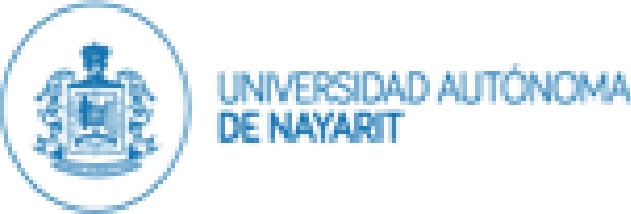 -	-	· · · · ·-	-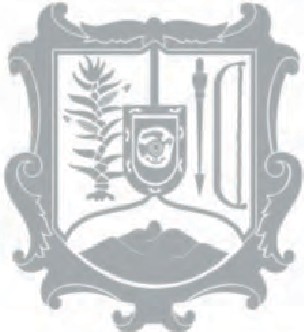 NAYARITGOBIERNO DEL ESTADO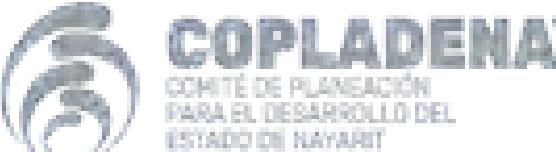 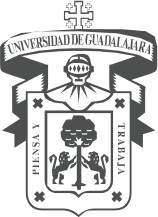 UNIVERSIDAD DE GUADALAJARA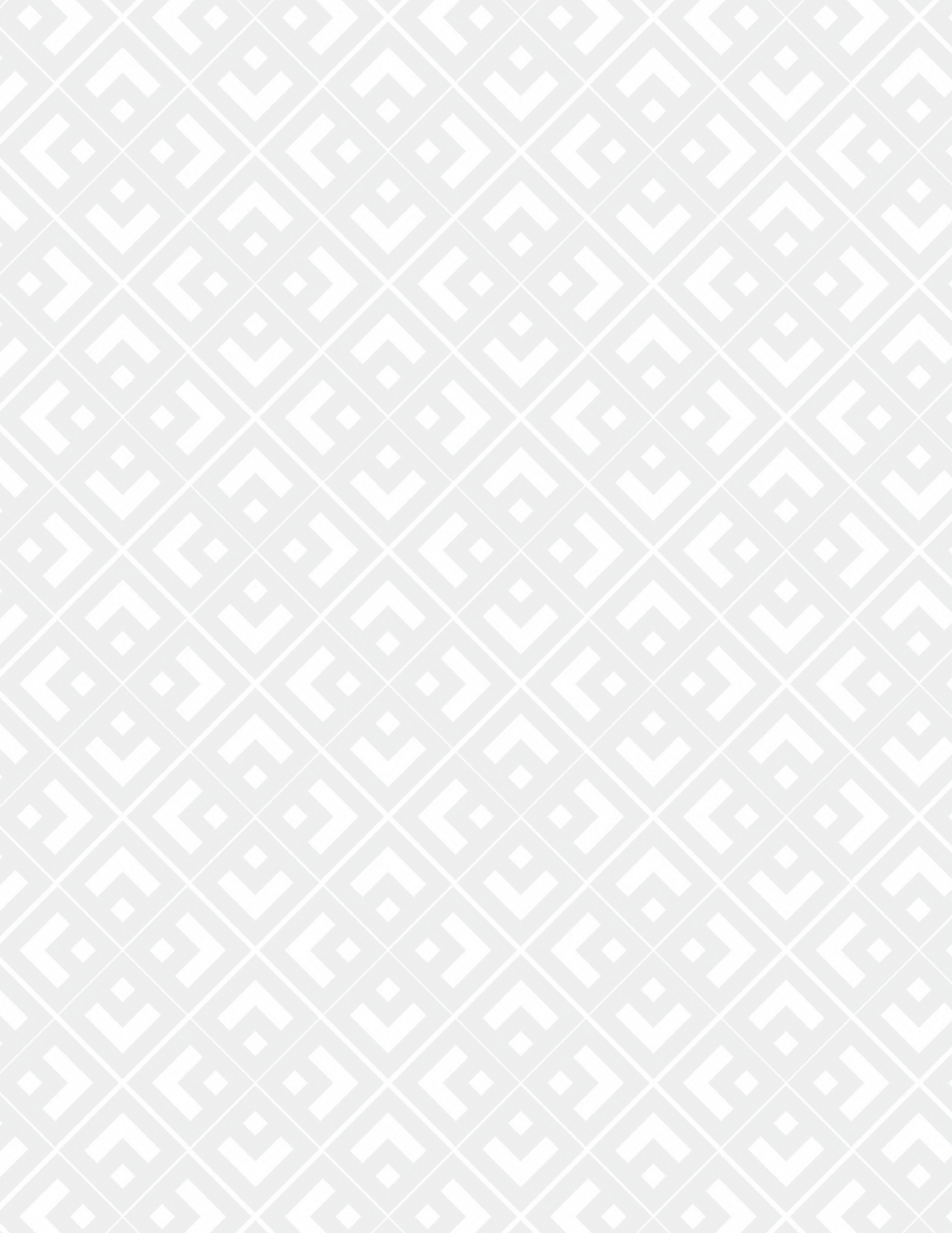 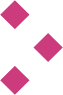 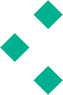 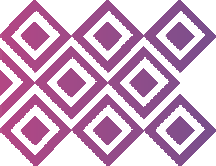 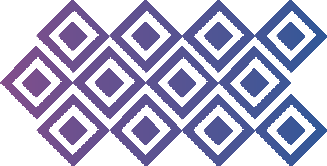 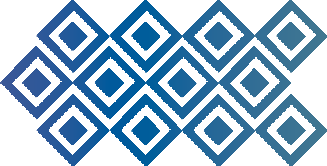 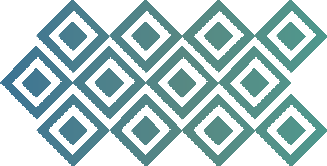 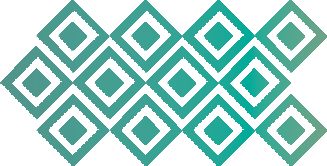 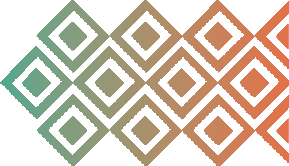 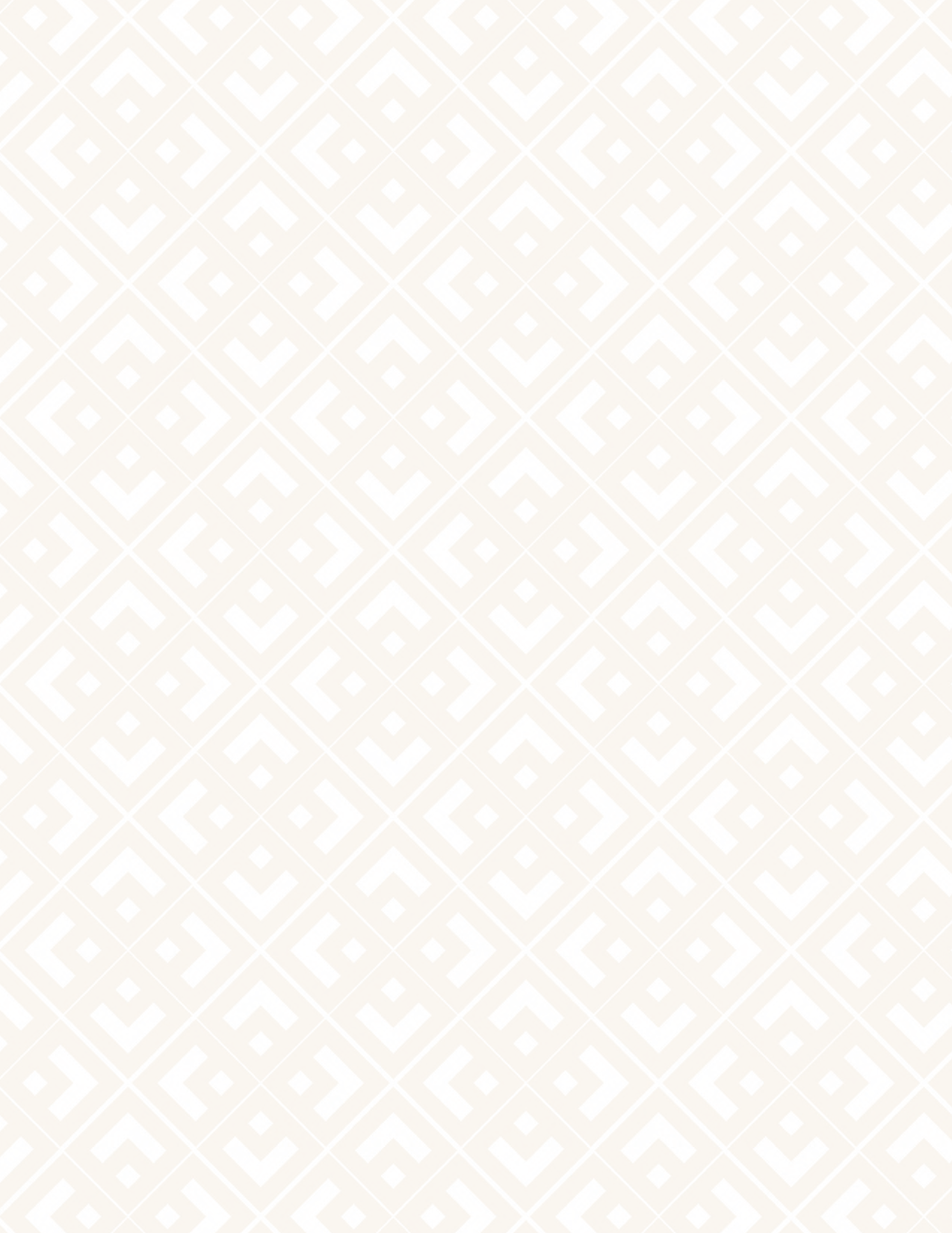 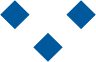 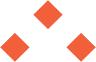 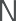 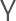 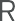 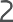 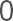 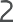 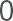 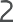 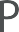 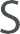 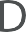 UN PLAN PARA ELNUEVO TIEMPOEjes rectoresEjes rectoresGobierno eficiente y Seguridad CiudadanaGobierno eficiente y Seguridad CiudadanaEjes estratégicosEjes estratégicos1. Gobierno eficiente, rendición de cuentas y medidas anticorrupción1. Gobierno eficiente, rendición de cuentas y medidas anticorrupciónET1: Gobierno abierto y transparenteET2: Igualdad Sustantiva4. Garantizar una educación inclusiva, equitativa y de calidad y promover oportunidades de aprendizaje durante toda la vida para todos16. Promover sociedades pacíficas e inclusivas para el desarrollo sostenible, facilitar el acceso a la justicia para todos y crear instituciones eficaces, responsables e inclusivas a todos los nivelesGarantizar una educación inclusiva, equitativay de calidad y promover oportunidades de aprendizaje durante toda la vida para todosLograr la igualdad entre los géneros y empoderar a todas las mujeres y niñas8. Promover el crecimiento económico sostenido, inclusivo y sostenible, el empleo pleno y productivo y el trabajo decente para todos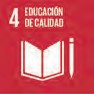 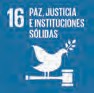 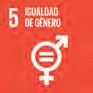 ET3: Desarrollo SostenibleET4: Productividad democrática2. Poner fin al hambre, lograr la seguridad alimentaria y la mejora de la nutrición y promover la agricultura sostenibleGarantizar la disponibilidad de agua y su gestión sostenible y el saneamiento para todosGarantizar el acceso a una energía asequible, segura, sostenible y moderna para todosProducción y consumos responsablesAdoptar medidas urgentes para combatir el cambio climático y sus efectosConservar y utilizar en forma sostenible los océanos, los mares y los recursos marinos para el desarrollo sostenible17. Fortalecer los medios de ejecución y revitalizar la alianza mundial para el desarrollo sostenible7. Garantizar el acceso a una energía asequible, segura, sostenible y moderna para todosReducir la desigualdad en y entre los paísesConseguir que las ciudades y los asentamientos humanos sean inclusivos, seguros, resilientes y sosteniblesAdoptar medidas urgentes para combatir el cambio climático y sus efectosConservar y utilizar en forma sostenible los océanos, los mares y los recursos marinos para el desarrollo sostenibleEjes rectoresEjes rectoresGobierno eficiente y Seguridad CiudadanaGobierno eficiente y Seguridad CiudadanaEjes estratégicosEjes estratégicos2. Seguridad Ciudadana y prevención social del delito2. Seguridad Ciudadana y prevención social del delitoET1: Gobierno abierto y transparenteET2: Igualdad Sustantiva8. Promover el crecimiento económico sostenido, inclusivo y sostenible, el empleo pleno y productivo y el trabajo decente para todos16. Promover sociedades pacíficas e inclusivas para el desarrollo sostenible, facilitar el acceso a la justicia para todos y crear instituciones eficaces, responsables e inclusivas a todos los niveles3. Garantizar una vida sana y promover el bienestar para todos en todas las edades16. Promover sociedades pacíficas e inclusivas para el desarrollo sostenible, facilitar el acceso a la justicia para todos y crear instituciones eficaces, responsables e inclusivas a todos los niveles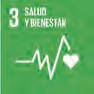 Ejes rectoresEjes rectoresProductividad y empleoProductividad y empleoEjes estratégicosEjes estratégicos3. Reactivación económica, innovación productiva y empleo3. Reactivación económica, innovación productiva y empleoET1: Gobierno abierto y transparenteET2: Igualdad Sustantiva1. Poner fin a la pobreza en todas sus formas en todo el mundo5. Lograr la igualdad entre los géneros y empoderar a todas las mujeres y niñas8. Promover el crecimiento económico sostenido, inclusivo y sostenible, el empleo pleno y productivo y el trabajo decente para todos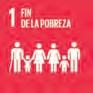 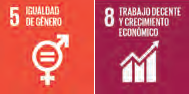 ET3: Desarrollo SostenibleET4: Productividad democrática2. Poner fin al hambre, lograr la seguridad alimentaria y la mejora de la nutrición y promover la agricultura sostenibleProducción y consumos responsablesAdoptar medidas urgentes para combatir el cambio climático y sus efectos2. Poner fin al hambre, lograr la seguridad alimentaria y la mejora de la nutrición y promover la agricultura sostenibleGarantizar el acceso a una energía asequible, segura, sostenible y moderna para todosPromover el crecimiento económico sostenido, inclusivo y sostenible, el empleo pleno y productivo y el trabajo decente para todosConstruir infraestructuras resilientes, promover la industrialización inclusiva y sostenible y fomentar la innovaciónReducir la desigualdad en y entre los países14. Conservar y utilizar en forma sostenible los océanos, los mares y los recursos marinos para el desarrollo sostenibleEjes rectoresEjes rectoresGestión Social IntegralGestión Social IntegralEjes estratégicosEjes estratégicos4. Promoción de la equidad, la cohesión social y cultural4. Promoción de la equidad, la cohesión social y culturalET1: Gobierno abierto y transparenteET2: Igualdad Sustantiva1. Poner fin a la pobreza en todas sus formas en todo el mundoGarantizar una vida sana y promover el bienestar para todos en todas las edadesGarantizar una educación inclusiva, equitativa y de calidad y promover oportunidades de aprendizaje durante toda la vida para todosLograr la igualdad entre los géneros y empoderar a todas las mujeres y niñas10. Reducir la desigualdad en y entre los paísesET3: Desarrollo SostenibleET4: Productividad democráticaGarantizar la disponibilidad de agua y su gestión sostenible y el saneamiento para todosGarantizar el acceso a una energía asequible, segura, sostenible y moderna para todosAdoptar medidas urgentes para combatir el cambio climático y sus efectosConservar y utilizar en forma sostenible los océanos, los mares y los recursos marinos para el desarrollo sostenible1. Poner fin a la pobreza en todas sus formas en todo el mundo5. Lograr la igualdad entre los géneros y empoderar a todas las mujeres y niñasPromover el crecimiento económico sostenido, inclusivo y sostenible, el empleo pleno y productivo y el trabajo decente para todosConstruir infraestructuras resilientes, promover la industrialización inclusiva y sostenible y fomentar la innovaciónEjes rectoresEjes rectoresGestión Sustentable para el TerritorioGestión Sustentable para el TerritorioEjes estratégicosEjes estratégicos5. Gestión de desarrollo territorial planificado y sustentable5. Gestión de desarrollo territorial planificado y sustentableET1: Gobierno abierto y transparenteET2: Igualdad Sustantiva11. Conseguir que las ciudades y los asentamientos humanos sean inclusivos, seguros, resilientes y sostenibles13. Adoptar medidas urgentes para combatir el cambio climático y sus efectos15. Proteger, restablecer y promover el uso sostenible de los ecosistemas terrestres, efectuar una ordenación sostenible de los bosques, luchar contra la desertificación, detener y revertir la degradación de lastierras y poner freno a la pérdida de diversidad biológica 9. Construir infraestructuras resilientes, promover la industrialización inclusiva y sostenible y fomentar la innovación11. Conseguir que las ciudades y los asentamientos humanos sean inclusivos, seguros, resilientes y sosteniblesET3: Desarrollo SostenibleET4: Productividad democráticaGarantizar la disponibilidad de agua y su gestión sostenible y el saneamiento para todosGarantizar el acceso a una energía asequible, segura, sostenible y moderna para todos11. Conseguir que las ciudades y los asentamientos humanos sean inclusivos, seguros, resilientes y sosteniblesAdoptar medidas urgentes para combatir el cambio climático y sus efectosConservar y utilizar en forma sostenible los océanos, los mares y los recursos marinos para el desarrollo sostenibleProteger, restablecer y promover el uso sostenible de los ecosistemas terrestres, efectuar una ordenación sostenible de los bosques, luchar contra ladesertificación, detener y revertir la degradación de las tierras y poner freno a la pérdida de diversidad biológica11. Conseguir que las ciudades y los asentamientos humanos sean inclusivos, seguros, resilientes y sostenibles13. Adoptar medidas urgentes para combatir el cambio climático y sus efectos15. Proteger, restablecer y promover el uso sostenible de los ecosistemas terrestres, efectuar una ordenación sostenible de los bosques,luchar contra la desertificación, detener y revertir la degradación de las tierras y poner freno a la pérdida de diversidad biológicaEjes rectoresEjes rectoresGestión Sustentable para el TerritorioGestión Sustentable para el TerritorioEjes estratégicosEjes estratégicos6. Conservación y aprovechamiento equilibrado de los recursos naturales6. Conservación y aprovechamiento equilibrado de los recursos naturalesET1: Gobierno abierto y transparenteET2: Igualdad Sustantiva12. Producción y consumos responsables12. Producción y consumos responsables15. Proteger, restablecer y promover el uso sostenible de los ecosistemas terrestres, efectuar una ordenación sostenible de los bosques,luchar contra la desertificación, detener y revertir la degradación de las tierras y poner freno a la pérdida de diversidad biológica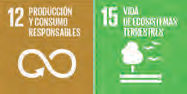 ET3: Desarrollo SostenibleET4: Productividad democráticaGarantizar la disponibilidad de agua y su gestión sostenible y el saneamiento para todosGarantizar el acceso a una energía asequible, segura, sostenible y moderna para todosProducción y consumos responsablesAdoptar medidas urgentes para combatir el cambio climático y sus efectosConservar y utilizar en forma sostenible los océanos, los mares y los recursos marinos para el desarrollo sostenibleProteger, restablecer y promover el uso sostenible de los ecosistemas terrestres, efectuar una ordenaciónsostenible de los bosques, luchar contra la desertificación, detener y revertir la degradación de las tierras yponer freno a la pérdida de diversidad biológica2. Poner fin al hambre, lograr la seguridad alimentaria y la mejora de la nutrición y promover la agricultura sostenible7. Garantizar el acceso a una energía asequible, segura, sostenible y moderna para todosConservar y utilizar en forma sostenible los océanos, los mares y los recursos marinos para el desarrollo sostenibleProteger, restablecer y promover el uso sostenible de los ecosistemas terrestres, efectuar una ordenación sostenible de los bosques,luchar contra la desertificación, detener y revertir la degradación de las tierras y poner freno a la pérdida de diversidad biológicaEjes rectoresEjes rectoresGestión Sustentable para el TerritorioGestión Sustentable para el TerritorioEjes estratégicosEjes estratégicos7. Infraestructura para el desarrollo sustentable, incluyente y equitativo7. Infraestructura para el desarrollo sustentable, incluyente y equitativoET1: Gobierno abierto y transparenteET2: Igualdad SustantivaGarantizar la disponibilidad de agua y su gestión sostenible y el saneamiento para todosGarantizar el acceso a una energía asequible, segura, sostenible y moderna para todos9. Construir infraestructuras resilientes, promover la industrialización inclusiva y sostenible y fomentar la innovaciónGarantizar la disponibilidad de agua y su gestión sostenible y el saneamiento para todosGarantizar el acceso a una energía asequible, segura, sostenible y moderna para todosET3: Desarrollo SostenibleET4: Productividad democráticaGarantizar la disponibilidad de agua y su gestión sostenible y el saneamiento para todosGarantizar el acceso a una energía asequible, segura, sostenible y moderna para todos9. Construir infraestructuras resilientes, promover la industrialización inclusiva y sostenible y fomentar la innovación11. Conseguir que las ciudades y los asentamientos humanos sean inclusivos, seguros, resilientes y sosteniblesAdoptar medidas urgentes para combatir el cambio climático y sus efectosConservar y utilizar en forma sostenible los océanos, los mares y los recursos marinos para el desarrollo sostenibleGarantizar la disponibilidad de agua y su gestión sostenible y el saneamiento para todosGarantizar el acceso a una energía asequible, segura, sostenible y moderna para todos9. Construir infraestructuras resilientes, promover la industrialización inclusiva y sostenible y fomentar la innovación13. Adoptar medidas urgentes para combatir el cambio climático y sus efectos15. Proteger, restablecer y promover el uso sostenible de los ecosistemas terrestres, efectuar una ordenación sostenible de los bosques,luchar contra la desertificación, detener y revertir la degradación de las tierras y poner freno a la pérdida de diversidad biológicaMejorar la seguridadGeneración de empleoGeneración de empleoObra públicaObra públicaObra públicaMejorar servicios públicosMejorar servicios públicosMejorar servicios públicosMejorar servicios públicosMejorar los servicios de saludMejorar los servicios de saludMejorar los servicios de saludMejorar los servicios de saludMejorar los servicios de saludProgramas socialesProgramas socialesProgramas socialesProgramas socialesProgramas socialesProgramas socialesAcercarse a la ciudadaníaAcercarse a la ciudadaníaAcercarse a la ciudadaníaAcercarse a la ciudadaníaAcercarse a la ciudadaníaAcercarse a la ciudadaníaAcercarse a la ciudadaníaAcabar con la corrupciónAcabar con la corrupciónAcabar con la corrupciónAcabar con la corrupciónAcabar con la corrupciónAcabar con la corrupciónAcabar con la corrupciónCumplir con sus compromisosCumplir con sus compromisosCumplir con sus compromisosCumplir con sus compromisosCumplir con sus compromisosCumplir con sus compromisosCumplir con sus compromisosCumplir con sus compromisosGobernabilidadGobernabilidadGobernabilidadGobernabilidadGobernabilidadGobernabilidadGobernabilidadGobernabilidadMejorar la educaciónMejorar la educaciónMejorar la educaciónMejorar la educaciónMejorar la educaciónMejorar la educaciónMejorar la educaciónMejorar la educaciónMejorar la recolección de basuraMejorar la recolección de basuraMejorar la recolección de basuraMejorar la recolección de basuraMejorar la recolección de basuraMejorar la recolección de basuraMejorar la recolección de basuraMejorar la recolección de basuraColaboración gubernamentalColaboración gubernamentalColaboración gubernamentalColaboración gubernamentalColaboración gubernamentalColaboración gubernamentalColaboración gubernamentalColaboración gubernamentalTotalCentro38517171836824163Costa Norte2414332210774Costa Sur216714512460Norte914111843Sierra17251032Sur1219610455435%Apoyo a emprendedores10%Competitividad y abasto popular26%Impulso a la inversión estratégica58%Reactivación económica regionalFuente: Elaboración propia con datos de los foros regionalesMunicipioNúmero de proyectosAcaponeta17Ahuacatlán15Amatlán de Cañas7Bahía de Banderas9Compostela8Del Nayar10Estatal447Huajicori5Ixtlán del Río11Jala8La Yesca7Rosamorada8Ruiz9Ruiz, Tuxpan, Rosamorada y Del Nayar9San Blas5San Pedro Lagunillas8Santa María del Oro12Tecuala12Tepic33Tuxpan8Xalisco4Total general652Gobierno eficiente y seguridad ciudadana43%57%Gestión sustentable para el territorio25%75%Gestión social integral52%48%Productividad y empleo29%71%% valor de producción 2016% sup. De siembra 2016Nacional100%100%Nayarit (respecto a Nacional)1%1%Municipios respecto a la Entidad% valor de producción 2016% sup. De siembra 2016Acaponeta7%6%Ahuacatlán2%1%Amatlán de Cañas3%2%Bahía de Banderas5%2%Compostela14%7%Del Nayar1%3%Huajicori1%1%Ixtlán del Río1%1%Jala3%2%La Yesca2%2%Rosamorada14%10%Ruiz4%2%San Blas10%6%San Pedro Lagunillas3%2%Santa María del Oro5%2%Santiago Ixcuintla42%23%Tecuala15%16%Tepic2%2%Tuxpan8%8%Xalisco1%1%Producto% de producción respecto a total nacionalJícama32%Tabaco85%Maíz1%Frijol5%TOTALESTOTALES%%Síntesis pecuario 2016ProducciónValorProducciónValorNacional30,017,808.44637,481,700.01100%100%Nayarit (respecto a nacional)182,784.275,048,264.121%1%Municipios (respecto a Nayarit)ProducciónValorProducciónValorAcaponeta3,049.54121,379.702%2%Ahuacatlán9,781.58197,058.225%4%Amatlán de Cañas2,906.2996,243.122%2%Bahía de Banderas3,763.99148,374.072%3%Compostela12,319.94301,343.397%6%Del Nayar4,178.83178,372.422%4%Huajicori1,370.7266,519.961%1%Ixtlán del Río5,940.91100,943.933%2%Jala2,016.4760,511.391%1%La Yesca11,269.53499,264.626%10%Rosamorada3,722.27143,693.932%3%Ruiz2,221.8275,850.251%2%San Blas7,355.65230,107.714%5%San Pedro Lagunillas2,342.9870,487.681%1%Santa María del Oro17,916.22441,429.5410%9%Santiago Ixcuintla8,193.64288,594.114%6%Tecuala4,554.54155,712.382%3%Tepic60,371.011,453,977.7033%29%Tuxpan2,478.7793,816.621%2%Xalisco17,029.57324,583.389%6%Peso vivo (Ton)Peso vivo (Ton)Peso vivo (Ton)Peso vivo (Ton)Peso vivo (Ton)Peso vivo (Ton)Peso vivo (Ton)2010201120122013201420152016Nacional1,619,982.421,660,475.151,687,498.091,746,277.171,751,953.111,704,154.061,752,339.23Estatal27,043.3937,869.1841,789.1234,806.7038,581.9746,517.1066,566.98%2%2%2%2%2%3%4%Producción de camarón, peso vivo (T) al 2016%Nacional225,073.00100%Estatal17,661.038%Producción de mojarra, peso vivo (T) al 2016%Nacional183,085.52100%Estatal13,248.347%Objetivos de Desarrollo SostenibleSalud y BienestarEducación de calidadFin de la pobrezaHambre ceroTrabajo decente y crecimiento económicoIndustria, innovación e infraestructuraAlianzas para lograr los objetivosAgua limpia y saneamientoEnergía asequible y no contaminanteAcción por el climaVida submarinaVida de ecosistemas terrestresReducción de las desigualdadesProducción y consumo responsablesIgualdad de géneroCiudades y comunidades sosteniblesPaz, justicia e instituciones sólidasRegiónMunicipiosa) Ser- vicios básicosb) Esperanza de vidac)Índice educa- tivo generalMateriales de paredes (madera o adobe) (%)Agua entubada fuera de vivienda (%)CentroTepic0.910.790.95210CentroXalisco0.910.780.94420CentroPromedio región0.910.7850.945315Acaponeta0.870.760.91347NorteRosamorada0.870.760.9364NorteRuíz0.850.730.9571NorteTuxpan0.880.740.93026NortePromedio región0.870.750.912.7552Costa norteSan Blas0.890.790.9953Costa norteSantiago Ixcuintla0.880.780.92249Costa norteTecuala0.880.750.89163Costa nortePromedio región0.880.770.911.556SurAhuacatlán0.890.770.931734SurAmatlán de Cañas0.90.790.923417SurIxtlán del Río0.890.760.921012SurJala0.850.710.915138SurSan Pedro Lagunillas0.890.770.912819SurSanta María del Oro0.870.760.93249SurPromedio región0.880.760.9228.6728.17Costa surBahía de Banderas0.910.80.9429Costa surCompostela0.90.780.93616Promedio región0.910.790.94412.50SierraHuajicori0.740.710.832186SierraDel Nayar0.630.670.717080SierraLa Yesca0.810.830.877647Promedio región0.730.740.8055.6771.00ESTADOESTADO0.890.780.92726Mide las mismas dimensiones que el índice de desarrollo humano con producto interno bruto, sustituyendo la parte de calidad de vida dada.por el ingreso con la tasa de habitantes con drenaje, la tasa de habitantes con agua y la tasa de habitantes con electricidad.Medida de la longevidad de las personas, la cual se traduce como esperanza de vida al nacer.Para toda la población, incluyendo hombres y mujeres.a), b) y c) se refieren a la proporción de la población en las viviendas particulares.Mide las mismas dimensiones que el índice de desarrollo humano con producto interno bruto, sustituyendo la parte de calidad de vida dada.por el ingreso con la tasa de habitantes con drenaje, la tasa de habitantes con agua y la tasa de habitantes con electricidad.Medida de la longevidad de las personas, la cual se traduce como esperanza de vida al nacer.Para toda la población, incluyendo hombres y mujeres.a), b) y c) se refieren a la proporción de la población en las viviendas particulares.Mide las mismas dimensiones que el índice de desarrollo humano con producto interno bruto, sustituyendo la parte de calidad de vida dada.por el ingreso con la tasa de habitantes con drenaje, la tasa de habitantes con agua y la tasa de habitantes con electricidad.Medida de la longevidad de las personas, la cual se traduce como esperanza de vida al nacer.Para toda la población, incluyendo hombres y mujeres.a), b) y c) se refieren a la proporción de la población en las viviendas particulares.Mide las mismas dimensiones que el índice de desarrollo humano con producto interno bruto, sustituyendo la parte de calidad de vida dada.por el ingreso con la tasa de habitantes con drenaje, la tasa de habitantes con agua y la tasa de habitantes con electricidad.Medida de la longevidad de las personas, la cual se traduce como esperanza de vida al nacer.Para toda la población, incluyendo hombres y mujeres.a), b) y c) se refieren a la proporción de la población en las viviendas particulares.Mide las mismas dimensiones que el índice de desarrollo humano con producto interno bruto, sustituyendo la parte de calidad de vida dada.por el ingreso con la tasa de habitantes con drenaje, la tasa de habitantes con agua y la tasa de habitantes con electricidad.Medida de la longevidad de las personas, la cual se traduce como esperanza de vida al nacer.Para toda la población, incluyendo hombres y mujeres.a), b) y c) se refieren a la proporción de la población en las viviendas particulares.Mide las mismas dimensiones que el índice de desarrollo humano con producto interno bruto, sustituyendo la parte de calidad de vida dada.por el ingreso con la tasa de habitantes con drenaje, la tasa de habitantes con agua y la tasa de habitantes con electricidad.Medida de la longevidad de las personas, la cual se traduce como esperanza de vida al nacer.Para toda la población, incluyendo hombres y mujeres.a), b) y c) se refieren a la proporción de la población en las viviendas particulares.Mide las mismas dimensiones que el índice de desarrollo humano con producto interno bruto, sustituyendo la parte de calidad de vida dada.por el ingreso con la tasa de habitantes con drenaje, la tasa de habitantes con agua y la tasa de habitantes con electricidad.Medida de la longevidad de las personas, la cual se traduce como esperanza de vida al nacer.Para toda la población, incluyendo hombres y mujeres.a), b) y c) se refieren a la proporción de la población en las viviendas particulares.ESCENARIO DE DESARROLLO: MODELO DE DESARROLLO LOCAL 2017-2021DESARROLLO sostenibleESCENARIO DE DESARROLLO: MODELO DE DESARROLLO LOCAL 2017-2021DESARROLLO sostenibleVISIÓN DE DESARROLLOMODELO DE DESARROLLO DE SECTORES ECONÓMICOSDESARROLLO INFRAESTRUCTURALRED DE ENLACES CARRETEROSDESARROLLO INFRAESTRUCTURALRED DE CONECTIVIDAD SATELITALDESARROLLO INFRAESTRUCTURALRED DE TRONCALES REGIONALES: PACÍFICO - OCCIDENTEDESARROLLO INFRAESTRUCTURALRED DE PUENTES COMERCIALES DE ENLACE MARÍTIMODESARROLLO INFRAESTRUCTURALRED INTERMODAL DE TRANSPORTES REGIONALESDESARROLLO INFRAESTRUCTURALRED FERROVIARIA DEL PACÍFICODESARROLLO TURÍSTICODESARROLLO TURÍSTICO RIVIERA NAYARITADESARROLLO TURÍSTICODESARROLLO TURÍSTICO ALTERNATIVODESARROLLO TECNOLÓGICOCENTRO TECNOLÓGICO DE NAYARITDESARROLLO TECNOLÓGICOMODELO DE PARQUES TECNOLÓGICOS AGROALIMENTARIOSDESARROLLO SOCIALCENTROS REGIONALES PRESTADORES DE SERVICIOSDESARROLLO SOCIALPROGRAMA DE GESTIÓN SOCIAL INTEGRALCONSERVACIÓNPROGRAMA DE ORDENACIÓN DEL TERRITORIO SUSTENTABLECONSERVACIÓNPROGRAMA DE CONSERVACIÓN DE LA BIOSFERA NATURALCONSERVACIÓNPROGRAMA DE SERVICIOS AMBIENTALESVISIÓN GLOBAL DE DESARROLLO REGIONAL 2042VISIÓN GLOBAL DE DESARROLLO REGIONAL 2042VISIÓN DE DESARROLLOMODELO DE DESARROLLO DE SECTORES ECONÓMICOSDESARROLLO DE LA INFRAESTRUCTURA REGIONALSISTEMA REGIONAL DE ENLACES CARRETEROSDESARROLLO DE LA INFRAESTRUCTURA REGIONALSISTEMA REGIONAL DE CONECTIVIDAD SATELITALDESARROLLO DE LA INFRAESTRUCTURA REGIONALSISTEMA DE TRONCALES REGIONALES: PACÍFICO – OCCIDENTEDESARROLLO DE LA INFRAESTRUCTURA REGIONALSISTEMA DE PUENTES COMERCIALES DE ENLACE MARÍTIMODESARROLLO DE LA INFRAESTRUCTURA REGIONALSISTEMA REGIONAL DE PUENTES DE ENLACEDESARROLLO DE LA INFRAESTRUCTURA REGIONALSISTEMA INTERMODAL DE TRANSPORTES REGIONALESDESARROLLO DE LA INFRAESTRUCTURA REGIONALSISTEMA FERROVIARIO DEL PACÍFICO: NAYARITDESARROLLO DE LA INFRAESTRUCTURA REGIONALTREN SUBURBANODESARROLLO TURÍSTICOSECTOR DE DESARROLLO TURÍSTICO RIVIERA NAYARITADESARROLLO TURÍSTICOSECTOR DE DESARROLLO TURÍSTICO ALTERNATIVODESARROLLO TURÍSTICOSECTOR DE DESARROLLO TURÍSTICO TRADICIONALDESARROLLO TURÍSTICOSECTOR DE DESARROLLO ECOTURÍSTIODESARROLLO TURÍSTICOSECTOR DE DESARROLLO TURÍSTICO SANTIAGO-TECUALA “COSTA DE ORO”DESARROLLO TECNOLÓGICO AGROALIMENTARIOCENTRO INNOVACIÓN TECNOLÓGICA DE NAYARITADESARROLLO TECNOLÓGICO AGROALIMENTARIOMODELO DE PARQUES TECNOLÓGICOS AGROALIMENTARIOSDESARROLLO TECNOLÓGICO AGROALIMENTARIOCENTRO ESTATAL DE INNOVACIÓN Y DESARROLLODESARROLLO SOCIAL Y CULTURALSISTEMA DE SERVICIOS EDUCATIVOS Y CULTURALESDESARROLLO SOCIAL Y CULTURALSISTEMA DE SERVICIOS DE SEGURIDAD SOCIALDESARROLLO SOCIAL Y CULTURALSISTEMA DE CENTROS PRESTADORES DE SERVICIOSDESARROLLO SOCIAL Y CULTURALSISTEMA INTEGRAL DE DESARROLLO SOCIAL Y PRODUCTIVOGESTIÓN SUSTENTABLE DEL TERRITORIOSISTEMA ESTATAL DE TRANSICIÓN ENERGÉTICAGESTIÓN SUSTENTABLE DEL TERRITORIOSISTEMA DE ORDENACIÓN DEL TERRITORIO SUSTENTABLEGESTIÓN SUSTENTABLE DEL TERRITORIOSISTEMA DE CONSERVACIÓN DE ENTORNOS NATURALESGESTIÓN SUSTENTABLE DEL TERRITORIOSISTEMA DE SERVICIOS AMBIENTALESGABINETESSECRETARÍASOrganismos o dependenciasSEGURIDAD Y DESARROLLO INSTITUCIONALSecretaría General de GobiernoSEGURIDAD Y DESARROLLO INSTITUCIONALFiscalía General del EstadoSEGURIDAD Y DESARROLLO INSTITUCIONALSecretaría de Seguridad PúblicaSistema Estatal de Seguridad Pública (SESP)SEGURIDAD Y DESARROLLO INSTITUCIONALSecretaría de la Contraloría GeneralSEGURIDAD Y DESARROLLO INSTITUCIONALSecretaría de Planeación, Programación y PresupuestoComité de Planeación del Estado de Nayarit (COPLADENAY)ECONOMÍA Y DESARROLLO SOSTENIBLESecretaría de Administración y FinanzasFondo de Pensiones para los Trabajadores al Servicio del EstadoECONOMÍA Y DESARROLLO SOSTENIBLESecretaría de TurismoFideicomiso de Promoción Turística del Estado de Nayarit (FIPROTUR)ECONOMÍA Y DESARROLLO SOSTENIBLESecretaría del Trabajo, Productividad y Desarrollo EconómicoInstituto de Capacitación para el Trabajo del Estado de Nayarit (ICATEN)ECONOMÍA Y DESARROLLO SOSTENIBLESecretaría del Trabajo, Productividad y Desarrollo EconómicoFondo de Fomento Industrial del Estado de Nayarit (FONAY)ECONOMÍA Y DESARROLLO SOSTENIBLESecretaría del Trabajo, Productividad y Desarrollo EconómicoFideicomiso Bahía de Banderas (FIBBA)Secretaría del Trabajo, Productividad y Desarrollo EconómicoConsejo Nayarita del CaféConsejo de Ciencia y Tecnología del Estado de Nayarit (COCYTEN)Consejo de Ciencia y Tecnología del Estado de Nayarit (COCYTEN)Fondo Mixto (FOMIX)GABINETESSECRETARÍASOrganismos o dependenciasIGUALDAD SUSTANTIVA Y DESARROLLO SOCIALSecretaría de EducaciónServicios de Educación Pública del Estado de Nayarit (SEPEN)IGUALDAD SUSTANTIVA Y DESARROLLO SOCIALSecretaría de EducaciónColegio de Bachilleres del Estado de Nayarit (COBAEN)IGUALDAD SUSTANTIVA Y DESARROLLO SOCIALSecretaría de EducaciónInstituto Nayarita de Cultura Física y Deportiva (INCUFID)IGUALDAD SUSTANTIVA Y DESARROLLO SOCIALSecretaría de EducaciónInstituto Nayarita de Educación para Adultos (INEA)IGUALDAD SUSTANTIVA Y DESARROLLO SOCIALSecretaría de EducaciónConsejo Estatal para la Cultura y las Artes de Nayarit (CECAN)IGUALDAD SUSTANTIVA Y DESARROLLO SOCIALSecretaría de EducaciónInstituto Estatal Electoral de Nayarit (IEEN)IGUALDAD SUSTANTIVA Y DESARROLLO SOCIALSecretaría de EducaciónColegio de Estudios Científicos y Tecnológicos del Estado de Nayarit (CECYTEN)IGUALDAD SUSTANTIVA Y DESARROLLO SOCIALSecretaría de EducaciónColegio de Educación Profesional Técnica (CONALEP)IGUALDAD SUSTANTIVA Y DESARROLLO SOCIALSecretaría de EducaciónUniversidad Tecnológica de Nayarit (UTN)IGUALDAD SUSTANTIVA Y DESARROLLO SOCIALSecretaría de EducaciónUniversidad Tecnológica de la Costa (UTC)IGUALDAD SUSTANTIVA Y DESARROLLO SOCIALSecretaría de EducaciónUniversidad Tecnológica de Bahía de Banderas (UTBB)IGUALDAD SUSTANTIVA Y DESARROLLO SOCIALSecretaría de EducaciónUniversidad Tecnológica de la Sierra (UTS)IGUALDAD SUSTANTIVA Y DESARROLLO SOCIALSecretaría de EducaciónInstituto Nayarita de la Juventud (INJUVE)IGUALDAD SUSTANTIVA Y DESARROLLO SOCIALSecretaría de SaludServicios de Salud de Nayarit (SSN)IGUALDAD SUSTANTIVA Y DESARROLLO SOCIALSecretaría de SaludComisión Estatal de Conciliación y Arbitraje Médico de Nayarit (CECAMED)IGUALDAD SUSTANTIVA Y DESARROLLO SOCIALSecretaría de SaludConsejo Estatal Contra las Adicciones (CECA)IGUALDAD SUSTANTIVA Y DESARROLLO SOCIALSecretaría de SaludClínica de rehabilitación para adicciones, y trastornos de la conducta alimentaria (MARAKAME)IGUALDAD SUSTANTIVA Y DESARROLLO SOCIALSecretaría de SaludBeneficencia PúblicaIGUALDAD SUSTANTIVA Y DESARROLLO SOCIALSecretaría de SaludSeguro Popular Nayarit (REPSS)IGUALDAD SUSTANTIVA Y DESARROLLO SOCIALSecretaría de Desarrollo SocialInstituto para la Mujer Nayarita (INMUNAY)IGUALDAD SUSTANTIVA Y DESARROLLO SOCIALSecretaría de Desarrollo SocialSistema Nacional para el Desarrollo Integral de la Familia (DIF)SUSTENTABILIDAD Y DESARROLLO TERRITORIALSecretaría de Obras PúblicasComisión Estatal del Agua (CEAPA)SUSTENTABILIDAD Y DESARROLLO TERRITORIALSecretaría de Obras PúblicasInstituto Promotor de la Vivienda en Nayarit (IPROVINAY)SUSTENTABILIDAD Y DESARROLLO TERRITORIALSecretaría de Obras PúblicasInstituto Nayarita para la Infraestructura Física Educativa (INIFE)SUSTENTABILIDAD Y DESARROLLO TERRITORIALSecretaría de Desarrollo Rural y Medio AmbienteProcuraduría Estatal de Protección al Ambiente (PROEPA)SUSTENTABILIDAD Y DESARROLLO TERRITORIALSecretaría de Desarrollo Rural y Medio AmbienteComisión Forestal de Nayarit (COFONAY)SUSTENTABILIDAD Y DESARROLLO TERRITORIALSecretaría de Desarrollo Rural y Medio AmbienteCentral de MaquinariaSUSTENTABILIDAD Y DESARROLLO TERRITORIALSecretaría de Desarrollo Rural y Medio AmbienteServicios Catastrales (CATASTRO)RegiónMunicipiosITepicXaliscoSanta María del OroIIAcaponetaTecualaHuajicoriIIIRosamoradaRuízTuxpanSan BlasSantiago IxcuintlaIVAhuacatlánAmatlán de CañasIxtlán del RíoJalaVDel NayarLa YescaVISan Pedro LagunillasBahía de BanderasCompostelaEJES ESTRATÉGICOSPROGRAMAS DE LOS EJES ESTRATÉGICOSGobierno eficiente, rendición de cuentas y medidas anticorrupción± Sistema de Información y Operación Gubernamental de Nayarit± Programa de Red de Servicios y Trámites± Programa de Profesionalización de los Servidores Públicos± Programa de Gestión Responsable y Transparente de los Recursos Públicos± Programa de Transparencia, Rendición de Cuentas y Contraloría± Programa para Aumentar los Ingresos Propios.IMPLICACIONES TRANVERSALES± En todo el ejercicio de los recursos financieros, materiales y humanos por parte del Gobierno de Nayarit se aplicará un principio de total transparencia y rendición de cuentas para buscar un acercamiento a las buenas prácticas nacionales e internacionales de la gestión pública.IMPLICACIONES TRANVERSALES± En todo el ejercicio de los recursos financieros, materiales y humanos por parte del Gobierno de Nayarit se aplicará un principio de total transparencia y rendición de cuentas para buscar un acercamiento a las buenas prácticas nacionales e internacionales de la gestión pública.EJES ESTRATÉGICOSPROGRAMAS DE LOS EJES ESTRATÉGICOSSeguridad ciudadana y prevención social del delito± Programa de Prevención Social de Conductas Delictivas± Programa Estatal Estratégico de Seguridad Ciudadana± Programa de Verificación y Certificación± Programa de Intervención± Programa Red de Protección Civil± Programa Procuración de JusticiaIMPLICACIONES TRANVERSALES± En los programas dar una mayor participación a las mujeres, procurando políticas afirmativas que permitan una mayor igualdad entre mujeres y hombres, en el número de personas contratadas. Especialmente en el de Mediación y las Brigadas de Trabajo ComunitarioIMPLICACIONES TRANVERSALES± En los programas dar una mayor participación a las mujeres, procurando políticas afirmativas que permitan una mayor igualdad entre mujeres y hombres, en el número de personas contratadas. Especialmente en el de Mediación y las Brigadas de Trabajo ComunitarioEJES ESTRATÉGICOSPROGRAMAS DE LOS EJES ESTRATÉGICOSReactivación eco- nómica, innovación productiva y empleo± Programa de promoción y fomento al desarrollo económico± Programa de gestiones de inversión pública privada e impulso a la inversión estratégica± Creación de la Agencia para el Desarrollo de Nayarit (AGED)± Programa de fortalecimiento a la economía de inclusión± Programa de competitividad para el desarrollo y las exportaciones± Programa estatal de promoción y fomento al turismo± Programa Nayarit emprendeIMPLICACIONES TRANSVERSALES± Promover   la   economía    social    democratizando    la    producción    a    partir    de   la   implementación   de    redes    de    empresas    familiares    encadenadas    a  los     Parques     Agroalimentarios     y     centros     de     producción     y    distribución.± Incentivar  a  sectores  de   la   población   al   aprovechamiento   de   programas   con  perspectiva  de  género,  como  los  apoyos  a   madres   emprendedoras   a   través  del  INAES  y  SEDATU,  a  fin  de  dar  mayor  participación  a  las  mujeres.± Encaminar los esfuerzos hacia un gobierno asociativo, que favorezca las  vinculaciones a través de convenios entre la sociedad civil, la academia y el sector privado,  reconociendo  su  importancia  y  participación  en  la  generación  de  riqueza.± Poner  en  funcionamiento  sistemas  de  información  y  datos  abiertos   que   apoyen   a   la   toma   de   decisiones   en   las   acciones   de   reactivación económica.IMPLICACIONES TRANSVERSALES± Promover   la   economía    social    democratizando    la    producción    a    partir    de   la   implementación   de    redes    de    empresas    familiares    encadenadas    a  los     Parques     Agroalimentarios     y     centros     de     producción     y    distribución.± Incentivar  a  sectores  de   la   población   al   aprovechamiento   de   programas   con  perspectiva  de  género,  como  los  apoyos  a   madres   emprendedoras   a   través  del  INAES  y  SEDATU,  a  fin  de  dar  mayor  participación  a  las  mujeres.± Encaminar los esfuerzos hacia un gobierno asociativo, que favorezca las  vinculaciones a través de convenios entre la sociedad civil, la academia y el sector privado,  reconociendo  su  importancia  y  participación  en  la  generación  de  riqueza.± Poner  en  funcionamiento  sistemas  de  información  y  datos  abiertos   que   apoyen   a   la   toma   de   decisiones   en   las   acciones   de   reactivación económica.EJES ESTRATÉGICOSPROGRAMAS DE LOS EJES ESTRATÉGICOSPromoción de la equidad, la cohesión social y cultural± Programa de igualdad e inclusión social± Programa de gestión social integral y combate a la pobreza± Programa de infraestructura social para el desarrollo± Programa de mejoramiento de la cobertura y la calidad de los servicios educativos± Programa de fomento al deporte y la actividad física± Programa de mejoramiento de la cobertura y la calidad de los servicios de salud± Programa de consolidación de asentamientos humanos y vivienda de interés social± Programa de identidad culturalIMPLICACIONES TRANSVERSALES± La concertación de las obras de infraestructura para las zonas de mayor rezago deberá comprender el principio de igualdad sustantiva, toda vez que se persigue la eliminación de las desventajas que afectan a un segmento importante de la sociedad nayarita, en el acceso a oportunidades de desarrollo, y que busca generar escenarios de igualdad de condiciones a todos los habitantes.± El involucramiento de las comunidades urbanas, suburbanas y rurales para lograr el bienestar colectivo no dará cabida a discriminación alguna, asegurando la participación de la sociedad en su totalidad. El respeto a los derechos de las personas deberá primar sin que la diversidad de sus condiciones sea en cuestión de sus capacidades, género, étnicas, socioeconómicas y culturales represente un impedimento para ello.EJES ESTRATÉGICOSPROGRAMAS DE LOS EJES ESTRATÉGICOSGESTIÓN DE DESARROLLO TERRITORIAL PLANIFI- CADO Y SUSTENTABLE± Programa de Ordenamiento Territorial Sustentable.± Programa de Ordenación Territorial Preventivo± Programa Estatal de Movilidad Integral.± Programa de Ordenación Metropolitana y Conurbaciones± Programa de Consolidación Urbana 2030± Programa de Protección del Patrimonio Cultural y NaturalIMPLICACIONES TRANSVERSALES± La reconfiguración a partir del ordenamiento territorial deberá prever la igualdad de oportunidades para las diversas regiones del Estado, lo que implicará facilitar el impulso de las zonas más pobres. Así mismo, la dotación de infraestructura debe contemplar principios de igualdad sustantiva, a fin de estar en condiciones de derribar los obstáculos de desarrollo que las regiones rezagadas han presentado por décadas.± El desarrollo urbano, rural y semiurbano deberá guiarse por un principio de sostenibilidad y sustentabilidad, de tal forma que las acciones a realizarse, para el desarrollo, deben considerar cualquier afectación al equilibrio ambiental y al bienestar económico de la ciudadanía, garantizando que los impactos negativos sean mínimos.± El ordenamiento territorial deberá visualizar las nuevas dinámicas de economía social y democratización de la productividad, a fin de facilitar a la población las condiciones normativas que aseguren la producción, distribución y comercialización de sus productos y servicios.± Los procesos de ordenamiento territorial y definiciones para el desarrollo urbano, rural, semiurbano deberán someterse a principios de transparencia y buen gobierno, los procesos de consulta pública deberán garantizar la libertad de participación de cualquier ciudadano.EJES ESTRATÉGICOSPROGRAMAS DE LOS EJES ESTRATÉGICOSINFRAESTRUCTURA PARA EL DESARROLLO SUSTENTABLE, INCLU- YENTE Y EQUITATIVO± Programa regionalización y vinculación productiva.± Programa de vinculación estratégica del estado con las regiones± Programa de impulso a pueblos originarios.± Programa de cuidado y sustentabilidad del agua.± Programa de infraestructura social para el desarrolloIMPLICACIONES TRANVERSALES± Con el programa de regionalización productiva se pretende incluir al mercado laboral formal a grupos étnicos en situación de pobreza, los cuales actualmente se encuentran dispersos en localidades poco productivas. Asimismo, se fomenta la dignificación de la producción cultural del Estado.± Se busca igualar las oportunidades de expansión empresarial a pequeños y medianos productores, así como para grupos en situación de vulnerabilidad social, democratizando las condiciones productivas en todas las regiones.± El cuidado del ecosistema, el ordenamiento territorial, ecológico y el desarrollo urbano, se armonizan e integran a partir del diseño de sistemas planificados de desarrollo e infraestructura, respetando y armonizando con las agendas de desarrollo sostenible globales y locales de NayaritIMPLICACIONES TRANVERSALES± Con el programa de regionalización productiva se pretende incluir al mercado laboral formal a grupos étnicos en situación de pobreza, los cuales actualmente se encuentran dispersos en localidades poco productivas. Asimismo, se fomenta la dignificación de la producción cultural del Estado.± Se busca igualar las oportunidades de expansión empresarial a pequeños y medianos productores, así como para grupos en situación de vulnerabilidad social, democratizando las condiciones productivas en todas las regiones.± El cuidado del ecosistema, el ordenamiento territorial, ecológico y el desarrollo urbano, se armonizan e integran a partir del diseño de sistemas planificados de desarrollo e infraestructura, respetando y armonizando con las agendas de desarrollo sostenible globales y locales de NayaritEJES ESTRATÉGICOSPROGRAMAS DE LOS EJES ESTRATÉGICOSConservación y aprovechamiento equilibrado de los recursos naturales± Programa de conservación de la vida silvestre y diversificación productiva en el sector rural.± Programa forestal, de suelo y aprovechamiento sustentable.± Programa de Educación Ambiental y Protección del Ambiente.± Programa de Conservación y Manejo Sustentable de las Áreas Naturales Protegidas, santuarios y zonas de fragilidad.± Programa de Mejoramiento de la Calidad del Medio Ambiente y transición energética.± Programa del uso de energía renovable.± Programa de Manejo responsable de residuos sólidos y su aprovechamiento.± Plataforma Marítima de Desarrollo Ecológico y sistemas para la acuacultura y pesca responsables± Programa de Adaptación y mitigación a los efectos del Cambio ClimáticoIMPLICACIONES TRANSVERSALES± A través del reconocimiento que la riqueza ambiental de nuestro Estado constituye un bien común, que representa además un patrimonio que las futuras generaciones podrán disfrutar, así como velar por su protección, es posible comprender que la conservación del mismo constituye una tarea que atañe a toda la sociedad, sin que los desequilibrios socioeconómicos y culturales que la caracterizan constituyan una excepción al deber que la humanidad tiene hacia la naturaleza.± Toda acción encaminada a la introducción de áreas verdes, de protección natural, o bien, a la transformación de los modelos de movilidad hacia la sustentabilidad y el manejo y tenencia de animales deberán considerar el principio de igualdad sustantiva, solventando todo impedimento para que la sociedad en su totalidad pueda disfrutar del beneficio que dichas acciones generen. Es primordial además concebir los cambios sociales que resulten necesarios a fin de asegurar el respeto por la vida animal y una sana coexistencia con la humanidad.± La explotación de los recursos naturales deberá mantenerse bajo los conceptos de sustentabilidad y sostenibilidad. No se deben favorecer prácticas irracionales que impacten de manera negativa el equilibrio de los ecosistemas; así mismo la administración deberá encauzar los esfuerzos por revertir los daños al medio ambiente que las malas prácticas han generado durante los últimos años.± El aprovechamiento de los recursos naturales debe convertirse en una actividad incluyente que fomente la economía social, facilitando las tareas de extracción, transformación y comercialización desde los pequeños núcleos poblacionales, pero manteniendo la perspectiva de la sustentabilidad.IMPLICACIONES TRANSVERSALES± A través del reconocimiento que la riqueza ambiental de nuestro Estado constituye un bien común, que representa además un patrimonio que las futuras generaciones podrán disfrutar, así como velar por su protección, es posible comprender que la conservación del mismo constituye una tarea que atañe a toda la sociedad, sin que los desequilibrios socioeconómicos y culturales que la caracterizan constituyan una excepción al deber que la humanidad tiene hacia la naturaleza.± Toda acción encaminada a la introducción de áreas verdes, de protección natural, o bien, a la transformación de los modelos de movilidad hacia la sustentabilidad y el manejo y tenencia de animales deberán considerar el principio de igualdad sustantiva, solventando todo impedimento para que la sociedad en su totalidad pueda disfrutar del beneficio que dichas acciones generen. Es primordial además concebir los cambios sociales que resulten necesarios a fin de asegurar el respeto por la vida animal y una sana coexistencia con la humanidad.± La explotación de los recursos naturales deberá mantenerse bajo los conceptos de sustentabilidad y sostenibilidad. No se deben favorecer prácticas irracionales que impacten de manera negativa el equilibrio de los ecosistemas; así mismo la administración deberá encauzar los esfuerzos por revertir los daños al medio ambiente que las malas prácticas han generado durante los últimos años.± El aprovechamiento de los recursos naturales debe convertirse en una actividad incluyente que fomente la economía social, facilitando las tareas de extracción, transformación y comercialización desde los pequeños núcleos poblacionales, pero manteniendo la perspectiva de la sustentabilidad.Eje estratégico:Gobierno eficiente, rendición de cuentas y medidas anticorrupciónEje estratégico:Gobierno eficiente, rendición de cuentas y medidas anticorrupciónEje estratégico:Gobierno eficiente, rendición de cuentas y medidas anticorrupciónEje estratégico:Gobierno eficiente, rendición de cuentas y medidas anticorrupciónEje estratégico:Gobierno eficiente, rendición de cuentas y medidas anticorrupciónEje estratégico:Gobierno eficiente, rendición de cuentas y medidas anticorrupciónEje estratégico:Gobierno eficiente, rendición de cuentas y medidas anticorrupciónEje estratégico:Gobierno eficiente, rendición de cuentas y medidas anticorrupciónEje estratégico:Gobierno eficiente, rendición de cuentas y medidas anticorrupciónEje estratégico:Gobierno eficiente, rendición de cuentas y medidas anticorrupciónEje estratégico:Gobierno eficiente, rendición de cuentas y medidas anticorrupciónEje estratégico:Gobierno eficiente, rendición de cuentas y medidas anticorrupciónEje estratégico:Gobierno eficiente, rendición de cuentas y medidas anticorrupciónEje estratégico:Gobierno eficiente, rendición de cuentas y medidas anticorrupciónEje estratégico:Gobierno eficiente, rendición de cuentas y medidas anticorrupciónEje estratégico:Gobierno eficiente, rendición de cuentas y medidas anticorrupciónEje estratégico:Gobierno eficiente, rendición de cuentas y medidas anticorrupciónEje estratégico:Gobierno eficiente, rendición de cuentas y medidas anticorrupciónEje estratégico:Gobierno eficiente, rendición de cuentas y medidas anticorrupciónEje estratégico:Gobierno eficiente, rendición de cuentas y medidas anticorrupciónEje estratégico:Gobierno eficiente, rendición de cuentas y medidas anticorrupciónEje estratégico:Gobierno eficiente, rendición de cuentas y medidas anticorrupciónEje estratégico:Gobierno eficiente, rendición de cuentas y medidas anticorrupciónINDICADORES ESTRATÉGICOSINDICADORES ESTRATÉGICOSDescripción y fuenteCALIFICACIONES OBTENIDASCALIFICACIONES OBTENIDASCALIFICACIONES OBTENIDASCALIFICACIONES OBTENIDASCALIFICACIONES OBTENIDASCALIFICACIONES OBTENIDASCALIFICACIONES OBTENIDASCALIFICACIONES OBTENIDASMedia Nal.RANKING NACIONALRANKING NACIONALRANKING NACIONALRANKING NACIONALRANKING NACIONALRANKING NACIONALRANKING NACIONALRANKING NACIONALMetaMetaObjetivo del desarrollo sostenible ONUINDICADORES ESTRATÉGICOSINDICADORES ESTRATÉGICOSDescripción y fuente20102011201220132014201520162017Media Nal.2010201120122013201420152016201720212030Objetivo del desarrollo sostenible ONU1Diagnóstico Presupuesto basado en Resultadosy Sistema de Evaluación de Desempeño (PBR-SEDPresupuesto basado en resultados- Sistema de Evaluación del Desempeño:Marco Jurídico General de la Entidad, Planeación, Programación,Presupuestación, ejercicio y control, seguimiento y evaluación.Transparencia Capacitación Adquisiciones Recursos humanos (Fuente: SHCP)68.060.059.785.964.869.065.37926111313Mantener la calificación por encima de la media nacionalLograr la calificación por arriba del 9016.- Paz, justicia e instituciones sólidas2Índice de Monitoreo y Evaluación en las EntidadesFederativasMide normatividad y su puesta en práctica de los siguientes aspectos: alcance de la Ley de Desarrollo Social local o equivalente, los criterios para la creación de programas nuevos, la creación de padronesde beneficiarios, la elaboración de las reglas de operación, la difusión de información de los programas,la transparencia en el presupuesto, loselementos de monitoreo y evaluación, los indicadores de resultado y de gestión y el área responsable de realizar evaluación.(Fuente: CONEVAL)41.752.858.364.875.320172224Lograr superar la media nacionalLograr superar la calificación de 9016.- Paz, justicia e instituciones sólidasEje estratégico:Gobierno eficiente, rendición de cuentas y medidas anticorrupciónEje estratégico:Gobierno eficiente, rendición de cuentas y medidas anticorrupciónEje estratégico:Gobierno eficiente, rendición de cuentas y medidas anticorrupciónEje estratégico:Gobierno eficiente, rendición de cuentas y medidas anticorrupciónEje estratégico:Gobierno eficiente, rendición de cuentas y medidas anticorrupciónEje estratégico:Gobierno eficiente, rendición de cuentas y medidas anticorrupciónEje estratégico:Gobierno eficiente, rendición de cuentas y medidas anticorrupciónEje estratégico:Gobierno eficiente, rendición de cuentas y medidas anticorrupciónEje estratégico:Gobierno eficiente, rendición de cuentas y medidas anticorrupciónEje estratégico:Gobierno eficiente, rendición de cuentas y medidas anticorrupciónEje estratégico:Gobierno eficiente, rendición de cuentas y medidas anticorrupciónEje estratégico:Gobierno eficiente, rendición de cuentas y medidas anticorrupciónEje estratégico:Gobierno eficiente, rendición de cuentas y medidas anticorrupciónEje estratégico:Gobierno eficiente, rendición de cuentas y medidas anticorrupciónEje estratégico:Gobierno eficiente, rendición de cuentas y medidas anticorrupciónEje estratégico:Gobierno eficiente, rendición de cuentas y medidas anticorrupciónEje estratégico:Gobierno eficiente, rendición de cuentas y medidas anticorrupciónEje estratégico:Gobierno eficiente, rendición de cuentas y medidas anticorrupciónEje estratégico:Gobierno eficiente, rendición de cuentas y medidas anticorrupciónEje estratégico:Gobierno eficiente, rendición de cuentas y medidas anticorrupciónEje estratégico:Gobierno eficiente, rendición de cuentas y medidas anticorrupciónEje estratégico:Gobierno eficiente, rendición de cuentas y medidas anticorrupciónEje estratégico:Gobierno eficiente, rendición de cuentas y medidas anticorrupciónINDICADORES ESTRATÉGICOSINDICADORES ESTRATÉGICOSDescripción y fuenteCALIFICACIONES OBTENIDASCALIFICACIONES OBTENIDASCALIFICACIONES OBTENIDASCALIFICACIONES OBTENIDASCALIFICACIONES OBTENIDASCALIFICACIONES OBTENIDASCALIFICACIONES OBTENIDASCALIFICACIONES OBTENIDASMedia Nal.RANKING NACIONALRANKING NACIONALRANKING NACIONALRANKING NACIONALRANKING NACIONALRANKING NACIONALRANKING NACIONALRANKING NACIONALMetaMetaObjetivo del desarrollo sostenible ONUINDICADORES ESTRATÉGICOSINDICADORES ESTRATÉGICOSDescripción y fuente20102011201220132014201520162017Media Nal.2010201120122013201420152016201720212030Objetivo del desarrollo sostenible ONU3Índice de Información presupuestal estatalEl IIPE mide la calidad de la información presupuestal de las entidades federativas, verifica el cumplimiento de las obligacionesde contabilidad gubernamental y evalúa 10 secciones: acceso inicial a la población, deuda pública, recursos que se destinan a salarios de funcionarios así como participaciones federales que reciben, entre otros.7561506166717577.81	834121419231721Alcanzar la media nacionalLograr superar la media nacional16.- Paz, justicia e instituciones sólidas(Fuente: Instituto Mexicano para la CompetitividadA.C. (IMCO) )7561506166717577.81	8341214192317214Transparencia y Disponibilidad de la Información FiscalConsidera aspectos de la gestión y desempeño en la información fiscal tales como: Marco Regulatorio, Costo Operativo,Marco Programático Presupuestal, Rendición de Cuentas,Evaluación de Resultados y Estadísticas Fiscales.999595969496919677.81	8324123343Mantener calificación por encima de 90Mantener calificación por encima de 9016.- Paz, justicia e instituciones sólidas(Fuente: consultora a regional )999595969496919677.81	83Nombre del indicadorFórmulaUnidad de medidaTipo de indicadoresDependenciaEje estratégico: Gobierno eficiente, rendición de cuentas y medidas anticorrupciónEje estratégico: Gobierno eficiente, rendición de cuentas y medidas anticorrupciónEje estratégico: Gobierno eficiente, rendición de cuentas y medidas anticorrupciónEje estratégico: Gobierno eficiente, rendición de cuentas y medidas anticorrupciónEje estratégico: Gobierno eficiente, rendición de cuentas y medidas anticorrupciónEje estratégico: Gobierno eficiente, rendición de cuentas y medidas anticorrupción1Porcentaje de dependencias en el Portal ciudadano(Dependencias y entidades capacitadas para alimentar el sistema/número de dependencias y entidades del Gobierno del Estado)*100%GestiónSecretaría de la Contraloría General2Porcentaje de Instalación de módulo para expedición de CURP, en las Oficialías del Estado(Número total de Módulos instalados en las Direcciones del Estado/Número total de direcciones municipales de Registro Civil)*100%GestiónSecretaría General de Gobierno3Porcentaje de actualización del Marco Jurídico vigente en materia de Leyes, concernientes al Poder Ejecutivo(Número de Leyes vigentes en materia administrativa vinculadas con las funciones del Poder Ejecutivo/El número de Leyes vigentes plasmadas en el Marco Jurídico de actuación recibido en el Acta de Entrega-Recepción)*100%GestiónSecretaría General de Gobierno4Porcentaje de actualización del Marco Normativo en materia de Reglamentos internos de las Entidades y Dependenciasincorporadas al Poder Ejecutivo(Número de Reglamentos vigentes en materia administrativa vinculadas con las funciones del Poder Ejecutivo/El número de Reglamentos vigentes contenidas en el Marco Jurídico de actuación recibido en el Acta de Entrega-Recepción)*100%GestiónSecretaría General de GobiernoNombre del indicadorFórmulaUnidad de medidaTipo de indicadoresDependenciaEje estratégico: Gobierno eficiente, rendición de cuentas y medidas anticorrupciónEje estratégico: Gobierno eficiente, rendición de cuentas y medidas anticorrupciónEje estratégico: Gobierno eficiente, rendición de cuentas y medidas anticorrupciónEje estratégico: Gobierno eficiente, rendición de cuentas y medidas anticorrupciónEje estratégico: Gobierno eficiente, rendición de cuentas y medidas anticorrupciónEje estratégico: Gobierno eficiente, rendición de cuentas y medidas anticorrupción5Porcentaje de Identificación de los OPD (Organismos Públicos Descentralizados) y verificación de su estructura Normativa.(Número de OPD Organismos Públicos Descentralizados existentes en el Estado/ Número de OPD (Organismos Públicos Descentralizados) en el Estado contenidas en el acta de Entrega-Recepción)*100%GestiónSecretaría General de Gobierno6Porcentaje de eficiencia en el tiempo de respuesta de atención a emergencias.(Tiempo ideal de atención / Tiempo de respuesta yatención de emergencias) * 100%EstratégicoSecretaría General de Gobierno7Porcentaje de atención de emergencias canalizadas a la dirección de protección civil y bomberos(Número de emergencias atendidas/ Número deemergencias presentadas) * 100%EstratégicoSecretaría General de Gobierno8Porcentaje de equipamiento para atención de emergencias existentes para protección civil(Número de equipo existente/ Número de equipo para la atención de emergencias necesario) * 100%GestiónSecretaría General de Gobierno9Porcentaje de vehículos para atención deemergencias existentes para protección civil(No. de vehículos de atención a emergencias en óptimas condiciones existentes/No. de vehículos atención a emergencias requeridos para la atención óptima)*100%GestiónSecretaría General de GobiernoPROGRAMA/ACCIÓN/PROYECTO	Producto esperado	DEPENDENCIA Y ORGANIZACIÓN RESPONSABLEPROGRAMA/ACCIÓN/PROYECTO	Producto esperado	DEPENDENCIA Y ORGANIZACIÓN RESPONSABLEPROGRAMA/ACCIÓN/PROYECTO	Producto esperado	DEPENDENCIA Y ORGANIZACIÓN RESPONSABLEGobierno eficiente, rendición de cuentas y medidas anticorrupciónGobierno eficiente, rendición de cuentas y medidas anticorrupciónGobierno eficiente, rendición de cuentas y medidas anticorrupciónGobierno EficienteGobierno EficienteGobierno EficienteArranque del Sistema Local AnticorrupciónIntegración del nuevo Sistema con personas comprometidas y de alto perfil.Secretaría de Administración y Finanzas/ de la Contraloría GeneralPrograma de Desarrollo Profesional de los Servidores PúblicosPersonal en procesos de formación y capacitaciónSecretaría de Administración y Finanzas/ de la Contraloría GeneralPrograma de Red de Servicios y Trámites con mejora regulariaInventario de trámites y servicios ya simplificados y/o que se pueden gestionar vía electrónicaSecretaría de Administración y Finanzas/ de la Contraloría GeneralReingeniería de dependencias con perspectiva de servicio a la ciudadaníaDocumento guía con diagnóstico y rutas de acciónSecretaría de Administración y Finanzas/ de la Contraloría GeneralMejora de gestión de recursos ante gobierno federal. Diseño de instrumentos de coinversión y asociación pública privada a partir de cambios en la ley respectivaPuesta en marcha del Banco de Proyectos de Inversión.Secretaría de Administración y Finanzas/ de la Contraloría GeneralElaborar diagnóstico de la gestión pública estatal para identificar focos rojos yáreas de mejora, así como expectativas ciudadanas y de los servidores públicosDocumento guía con diagnóstico y rutas de acción.Secretaría de Administración y Finanzas/ de la Contraloría GeneralPerfeccionar y transparentar la política de gasto presupuestario.Reducir y optimizar el gasto operativo.Secretaría de Administración y Finanzas/ de la Contraloría GeneralPrograma para aumentar los ingresos propios y elevar la autonomía financieraRevisión y actualización de los padrones de contribuyentes.Secretaría de Administración y Finanzas/ de la Contraloría GeneralConsolidar el Presupuesto Basado en Resultados y el Sistema de Evaluación del Desempeño para elevar la eficiencia del gastoAvance en el PBR según indicadores de SHCP.Secretaría de Administración y Finanzas/ de la Contraloría General/SPPPMedidas de austeridad, disciplina y racionalidad para aligerar los costos administrativos y liberar recursos para proyectos sociales prioritariosNuevo reglamento de austeridad con indicadores mensuales de seguimiento.Secretaría de Administración y Finanzas/ de la Contraloría GeneralConducir una política de deuda responsable con disciplina financieraContratación responsable de deuda pública.Secretaría de Administración y Finanzas/ de la Contraloría GeneralMantener parámetros estables de la deuda estatalSistema de Alertas de SHCP.Secretaría de Administración y Finanzas/ de la Contraloría GeneralEje estratégico:	Seguridad ciudadana y prevención del delitoEje estratégico:	Seguridad ciudadana y prevención del delitoEje estratégico:	Seguridad ciudadana y prevención del delitoEje estratégico:	Seguridad ciudadana y prevención del delitoEje estratégico:	Seguridad ciudadana y prevención del delitoEje estratégico:	Seguridad ciudadana y prevención del delitoEje estratégico:	Seguridad ciudadana y prevención del delitoEje estratégico:	Seguridad ciudadana y prevención del delitoEje estratégico:	Seguridad ciudadana y prevención del delitoEje estratégico:	Seguridad ciudadana y prevención del delitoEje estratégico:	Seguridad ciudadana y prevención del delitoEje estratégico:	Seguridad ciudadana y prevención del delitoEje estratégico:	Seguridad ciudadana y prevención del delitoEje estratégico:	Seguridad ciudadana y prevención del delitoEje estratégico:	Seguridad ciudadana y prevención del delitoEje estratégico:	Seguridad ciudadana y prevención del delitoEje estratégico:	Seguridad ciudadana y prevención del delitoEje estratégico:	Seguridad ciudadana y prevención del delitoEje estratégico:	Seguridad ciudadana y prevención del delitoEje estratégico:	Seguridad ciudadana y prevención del delitoEje estratégico:	Seguridad ciudadana y prevención del delitoEje estratégico:	Seguridad ciudadana y prevención del delitoEje estratégico:	Seguridad ciudadana y prevención del delitoINDICADORES ESTRATÉGICOSINDICADORES ESTRATÉGICOSDescripción y fuenteCALIFICACIONES OBTENIDASCALIFICACIONES OBTENIDASCALIFICACIONES OBTENIDASCALIFICACIONES OBTENIDASCALIFICACIONES OBTENIDASCALIFICACIONES OBTENIDASCALIFICACIONES OBTENIDASCALIFICACIONES OBTENIDASMedia Nal.RANKING NACIONALRANKING NACIONALRANKING NACIONALRANKING NACIONALRANKING NACIONALRANKING NACIONALRANKING NACIONALRANKING NACIONALMetaMetaObjetivo del desarrollo sostenible ONUINDICADORES ESTRATÉGICOSINDICADORES ESTRATÉGICOSDescripción y fuente20102011201220132014201520162017Media Nal.2010201120122013201420152016201720212030Objetivo del desarrollo sostenible ONU1Cifra Negra (delitos no denunciados y los delitosdenunciados que no tuvieron inicio de averiguación previa)Mide el porcentaje de delitos no captados por la autoridad debido a que la víctima no denunció el delito o lo denunció pero no se inició una averiguación previa. (fuente INEGI)9192909293899274,273	45,987	93.615611121337Mantener calificación por debajo de la media nacionalMantener una tendenciaa la baja16.- Paz, justicia e instituciones sólidas2Tasa de personas de 18 años y más que considera insegura su colonia o localidad, por cada cien mil habitantes de18 años y másMide el número de personas que perciben su colonia o localidad como inseguros estimadasen población de 18 años y más por cada 100 000 habitantes. (fuente INEGI)30,89729,12327,58126,61926,25322,33124,81074,273	45,987	93.610921111Mantener calificación por debajo de la media nacionalMantener una tendenciaa la baja16.- Paz, justicia e instituciones sólidas3Tasa de personas de 18 años y más que considera insegurasu entidad federativa, por cada cien mil habitantes de 18 años y másMide el número de personas que perciben su entidad federativa como insegura, estimadasen población de 18 años y más por cada 100 000 habitantes. (fuente INEGI)79,15072,85056,64051,10255,51048,45058,64174,273	45,987	93.69121057710Mantener calificación por debajo de la media nacionalMantener una tendenciaa la baja16.- Paz, justicia e instituciones sólidasEje estratégico:	Seguridad ciudadana y prevención del delitoEje estratégico:	Seguridad ciudadana y prevención del delitoEje estratégico:	Seguridad ciudadana y prevención del delitoEje estratégico:	Seguridad ciudadana y prevención del delitoEje estratégico:	Seguridad ciudadana y prevención del delitoEje estratégico:	Seguridad ciudadana y prevención del delitoEje estratégico:	Seguridad ciudadana y prevención del delitoEje estratégico:	Seguridad ciudadana y prevención del delitoEje estratégico:	Seguridad ciudadana y prevención del delitoEje estratégico:	Seguridad ciudadana y prevención del delitoEje estratégico:	Seguridad ciudadana y prevención del delitoEje estratégico:	Seguridad ciudadana y prevención del delitoEje estratégico:	Seguridad ciudadana y prevención del delitoEje estratégico:	Seguridad ciudadana y prevención del delitoEje estratégico:	Seguridad ciudadana y prevención del delitoEje estratégico:	Seguridad ciudadana y prevención del delitoEje estratégico:	Seguridad ciudadana y prevención del delitoEje estratégico:	Seguridad ciudadana y prevención del delitoEje estratégico:	Seguridad ciudadana y prevención del delitoEje estratégico:	Seguridad ciudadana y prevención del delitoEje estratégico:	Seguridad ciudadana y prevención del delitoEje estratégico:	Seguridad ciudadana y prevención del delitoEje estratégico:	Seguridad ciudadana y prevención del delitoINDICADORES ESTRATÉGICOSINDICADORES ESTRATÉGICOSDescripción y fuenteCALIFICACIONES OBTENIDASCALIFICACIONES OBTENIDASCALIFICACIONES OBTENIDASCALIFICACIONES OBTENIDASCALIFICACIONES OBTENIDASCALIFICACIONES OBTENIDASCALIFICACIONES OBTENIDASCALIFICACIONES OBTENIDASMedia Nal.RANKING NACIONALRANKING NACIONALRANKING NACIONALRANKING NACIONALRANKING NACIONALRANKING NACIONALRANKING NACIONALRANKING NACIONALMetaMetaObjetivo del desarrollo sostenible ONUINDICADORES ESTRATÉGICOSINDICADORES ESTRATÉGICOSDescripción y fuente20102011201220132014201520162017Media Nal.2010201120122013201420152016201720212030Objetivo del desarrollo sostenible ONU4Tasa de prevalencia delictiva por cada cien mil habitantes de 18 años y más, por entidad federativaLa tasa se calcula dividiendo el número total de delitos ocurridos entre la población de 18 años y más multiplicado por 100 000 habitantes31,74128,75126,00626,60932,93621,28826,26037,0171921131219311Mantener calificación por debajo de la media nacionalMantener una tendenciaa la baja16.- Paz, justicia e instituciones sólidasNombre del indicadorFórmulaUnidad de medidaTipo de indicadoresDependenciaSeguridad ciudadana y prevención del delitoSeguridad ciudadana y prevención del delitoSeguridad ciudadana y prevención del delitoSeguridad ciudadana y prevención del delitoSeguridad ciudadana y prevención del delitoSeguridad ciudadana y prevención del delito1Consolidar un modelo policial cercano a las comunidades urbanas, suburbanas, rurales e indígenas, para asumir plenamente las competencias y funciones en el marco de las estrategias de coordinación de seguridad pública.(Total de policías /Total de población)*100%GestiónSecretaría de Seguridad Pública del EstadoPROGRAMA/ACCIÓN/PROYECTO	Producto esperado	DEPENDENCIA Y ORGANIZACIÓN RESPONSABLEPROGRAMA/ACCIÓN/PROYECTO	Producto esperado	DEPENDENCIA Y ORGANIZACIÓN RESPONSABLEPROGRAMA/ACCIÓN/PROYECTO	Producto esperado	DEPENDENCIA Y ORGANIZACIÓN RESPONSABLESeguridad ciudadana y prevención del delitoSeguridad ciudadana y prevención del delitoSeguridad ciudadana y prevención del delitoSeguridad CiudadanaSeguridad CiudadanaSeguridad CiudadanaPrograma Policial “Seguridad Ciudadana”Capacitación a personal con nuevo modeloSecretaría General de Gobierno/ Seguridad Pública/ Fiscalía General del EstadoPrograma de Justicia y MediaciónCapacitación a personal del programaSecretaría General de Gobierno/ Seguridad Pública/ Fiscalía General del EstadoEje estratégico:	Reactivación económica, innovación productiva y empleoEje estratégico:	Reactivación económica, innovación productiva y empleoEje estratégico:	Reactivación económica, innovación productiva y empleoEje estratégico:	Reactivación económica, innovación productiva y empleoEje estratégico:	Reactivación económica, innovación productiva y empleoEje estratégico:	Reactivación económica, innovación productiva y empleoEje estratégico:	Reactivación económica, innovación productiva y empleoEje estratégico:	Reactivación económica, innovación productiva y empleoEje estratégico:	Reactivación económica, innovación productiva y empleoEje estratégico:	Reactivación económica, innovación productiva y empleoEje estratégico:	Reactivación económica, innovación productiva y empleoEje estratégico:	Reactivación económica, innovación productiva y empleoEje estratégico:	Reactivación económica, innovación productiva y empleoEje estratégico:	Reactivación económica, innovación productiva y empleoEje estratégico:	Reactivación económica, innovación productiva y empleoEje estratégico:	Reactivación económica, innovación productiva y empleoEje estratégico:	Reactivación económica, innovación productiva y empleoEje estratégico:	Reactivación económica, innovación productiva y empleoEje estratégico:	Reactivación económica, innovación productiva y empleoEje estratégico:	Reactivación económica, innovación productiva y empleoEje estratégico:	Reactivación económica, innovación productiva y empleoEje estratégico:	Reactivación económica, innovación productiva y empleoEje estratégico:	Reactivación económica, innovación productiva y empleoINDICADORES ESTRATÉGICAINDICADORES ESTRATÉGICADescripción y fuenteCALIFICACIONES OBTENIDASCALIFICACIONES OBTENIDASCALIFICACIONES OBTENIDASCALIFICACIONES OBTENIDASCALIFICACIONES OBTENIDASCALIFICACIONES OBTENIDASCALIFICACIONES OBTENIDASCALIFICACIONES OBTENIDASMedia Nal.RANKING NACIONALRANKING NACIONALRANKING NACIONALRANKING NACIONALRANKING NACIONALRANKING NACIONALRANKING NACIONALRANKING NACIONALMetaMetaObjetivo del desarrollo sostenible ONUINDICADORES ESTRATÉGICAINDICADORES ESTRATÉGICADescripción y fuente20102011201220132014201520162017Media Nal.2010201120122013201420152016201720212030Objetivo del desarrollo sostenible ONU1Tasa de DesempleoPorcentaje que representa la población desocupada respecto a la población económicamente activa (PEA calculada con la población de 15 años y más).Fuente: SISTEMA NACIONAL DE INFORMACIÓN ESTADÍSTICA Y GEOGRÁFICA5.24.54.53.63.664.6	57.4	3.318251820Mantener la tendencia descendenteLograr estar por debajo de la media nacional8. Trabajo decente y crecimiento económico2Tasa neta de ocupaciónPorcentaje que representa la población ocupada total respecto a la población en edad de trabajar (14 años y más).Variable:Población en edad de trabajar (14 años y más) Población ocupada Fuente: INEGI60.358.059.460.659.464.263.564.6	57.4	3.331165433Mantener la tendencia ascendenteMantenerse por arriba de la media nacional8. Trabajo decente y crecimiento económico3Tasa de trabajo asalariado (Porcentaje que representa la población asalariada respecto a la población ocupada)Porcentaje que representa la población asalariada respecto a la población ocupada.Fuente: SISTEMA NACIONAL DE INFORMACIÓN ESTADÍSTICA YGEOGRÁFICA64.755.655.463.055.461.658.864.6	57.4	3.3282829272867Revertir tendencia descendenteLograr estar por arriba de la media nacional8. Trabajo decente y crecimiento económico4Producto Interno BrutoPIB de las actividades económicas por entidad federativa / Valores constantes/	Millones de pesosFuente: INEGI. Sistema de Cuentas Nacionales de México. ProductoInterno Bruto por Entidad Federativa. Año Base 2013.Serie de 2003 a 201697,786.1100,704.2100,800.2103,627.5109,789.2114,976.9119,106.164.6	57.4	3.330303030303030Mantener la tendencia ascendenteLograr una tendencia ascendente más pronunciada8. Trabajo decente y crecimiento económico5PIBE del Sector PrimarioPIB de las actividades económicas por entidad federativa / Actividades primarias / Valores constantes/	Millones de pesosFuente: INEGI. Sistema de Cuentas Nacionales de México. ProductoInterno Bruto por Entidad Federativa. Año Base 2013.Serie de 2003 a 20167,5948,4838,3497,8657,1847,1438,10664.6	57.4	3.322212121242423Revertir tendencia descendenteMantener la tendencia ascendente constante10 Producción y consumo responsableEje estratégico:	Reactivación económica, innovación productiva y empleoEje estratégico:	Reactivación económica, innovación productiva y empleoEje estratégico:	Reactivación económica, innovación productiva y empleoEje estratégico:	Reactivación económica, innovación productiva y empleoEje estratégico:	Reactivación económica, innovación productiva y empleoEje estratégico:	Reactivación económica, innovación productiva y empleoEje estratégico:	Reactivación económica, innovación productiva y empleoEje estratégico:	Reactivación económica, innovación productiva y empleoEje estratégico:	Reactivación económica, innovación productiva y empleoEje estratégico:	Reactivación económica, innovación productiva y empleoEje estratégico:	Reactivación económica, innovación productiva y empleoEje estratégico:	Reactivación económica, innovación productiva y empleoEje estratégico:	Reactivación económica, innovación productiva y empleoEje estratégico:	Reactivación económica, innovación productiva y empleoEje estratégico:	Reactivación económica, innovación productiva y empleoEje estratégico:	Reactivación económica, innovación productiva y empleoEje estratégico:	Reactivación económica, innovación productiva y empleoEje estratégico:	Reactivación económica, innovación productiva y empleoEje estratégico:	Reactivación económica, innovación productiva y empleoEje estratégico:	Reactivación económica, innovación productiva y empleoEje estratégico:	Reactivación económica, innovación productiva y empleoEje estratégico:	Reactivación económica, innovación productiva y empleoEje estratégico:	Reactivación económica, innovación productiva y empleoINDICADORES ESTRATÉGICAINDICADORES ESTRATÉGICADescripción y fuenteCALIFICACIONES OBTENIDASCALIFICACIONES OBTENIDASCALIFICACIONES OBTENIDASCALIFICACIONES OBTENIDASCALIFICACIONES OBTENIDASCALIFICACIONES OBTENIDASCALIFICACIONES OBTENIDASCALIFICACIONES OBTENIDASMedia Nal.RANKING NACIONALRANKING NACIONALRANKING NACIONALRANKING NACIONALRANKING NACIONALRANKING NACIONALRANKING NACIONALRANKING NACIONALMetaMetaObjetivo del desarrollo sostenible ONUINDICADORES ESTRATÉGICAINDICADORES ESTRATÉGICADescripción y fuente20102011201220132014201520162017Media Nal.2010201120122013201420152016201720212030Objetivo del desarrollo sostenible ONU6PIBE del Sector SecundarioPIB de las actividades económicas por entidad federativa / Actividades secundarias / Valores constantes/	Millones de pesosFuente: INEGI. Sistema de Cuentas Nacionales de México. ProductoInterno Bruto por Entidad Federativa. Año Base 2013.Serie de 2003 a 201620,077.620,061.320,655.321,059.624,522.624,252.725,101.5145,50532323232323232Mantener la tendencia ascendenteLograr una tendencia ascendente más pronunciada9. Industria, innovación e infraestructura7PIBE del Sector terciarioPIB de las actividades económicas por entidad federativa / Actividades terciarias / Valores constantes/	Millones de pesosFuente: INEGI. Sistema de Cuentas Nacionales de México. ProductoInterno Bruto por Entidad Federativa. Año Base 2013.Serie de 2003 a 201670,114.872,159.471,795.574,702.878,083.183,581.385,899.0145,50529293030302828Mantener la tendencia ascendenteLograr una tendencia ascendente más pronunciada10 Producción y consumo responsable8PIB Per cápita (Precios Constantes)CONAPO: PIBE (Producto Interno Bruto)Fuente: INEGI: Proyección de Población 2010 -2030 y CONAPO78,38980,08381,08284,25487,77792,14995,575145,505303030303030Mantener la tendencia ascendenteLograr una tendencia ascendente más pronunciada8. Trabajo decente y crecimiento económico9Indicador trimestral de la actividad PRIMARIAestatal ITAEE (variación anual)Fuente: INEGI El dato del 2017 corresponde al primer trimestre-0.518.2-2.3-9.7-6.9-1.97.612.2145,5052312928322189Mantener la tendencia ascendenteLograr una tendencia ascendente más constante8. Trabajo decente y crecimiento económicoNombre del indicadorFórmulaUnidad de medidaTipo de indicadoresDependenciaReactivación económica, innovación productiva y empleoReactivación económica, innovación productiva y empleoReactivación económica, innovación productiva y empleoReactivación económica, innovación productiva y empleoReactivación económica, innovación productiva y empleoReactivación económica, innovación productiva y empleo1Variación porcentual en generación de empleos formales del año actual respeto al año anterior.((Empleos generados en el Estado en el año actual /Empleos generados en el Estado en el año anterior)-1)*100%EstratégicoSecretaría del Trabajo, Productividad y Desarrollo Económico2Variación porcentual en trámites empresariales existentes del año actual respecto al año anterior.((Trámites empresariales año actual/Trámites empresariales año anterior)-1)*100%GestiónSecretaría del Trabajo, Productividad y Desarrollo Económico3Nivel de cobertura a trámites(Juicios laborales terminados en el trimestre/ Juicios laborales registrados en el trimestre)*100%GestiónSecretaría del Trabajo, Productividad y Desarrollo Económico4Porcentaje de Solicitantes satisfechos.(solicitantes colocados/ solicitantes atendidos)*100%GestiónSecretaría del Trabajo, Productividad y Desarrollo Económico ENombre del indicadorFórmulaUnidad de medidaTipo de indicadoresDependenciaReactivación económica, innovación productiva y empleoReactivación económica, innovación productiva y empleoReactivación económica, innovación productiva y empleoReactivación económica, innovación productiva y empleoReactivación económica, innovación productiva y empleoReactivación económica, innovación productiva y empleo5Porcentaje de esquemas de financiamiento de bajo costo completados respecto a los esquemas de financiamiento de bajo costo solicitados (calidad/acceso)(Total de esquemas de financiamientos de bajo costo completados/total de esquemas de financiamiento de bajo costo solicitado)*100%GestiónSecretaría del Trabajo, Productividad y Desarrollo Económico6Cobertura de la capacitación((Población atendida en el año actual/ Población atendida en el año anterior)-1)*100%GestiónInstituto de Capacitación para el Trabajo en el estado de Nayarit7Porcentaje de espacios operativos para atender la demanda delos diferentes sectores(Espacios operativos existentes/ espacios operativos necesarios)*100%GestiónInstituto de Capacitación para el Trabajo en el estado de Nayarit8Porcentaje de convenios logrados(Número de convenios de capacitación efectuados/número de convenios identificados posibles a realizar)*100%GestiónInstituto de Capacitación para el Trabajo en el estado de Nayarit9Porcentaje de incremento de la competitividad de los prestadores de servicios turísticos mediante capacitación, foros, talleres y jornadas informativas((Número de personas físicas capacitadas y sensibilizadas en el año actual/número de personas físicas capacitadas en el año anterior)-1)*100%GestiónSecretaría de Turismo10Porcentaje de crecimiento de la inversión pública((Monto de la inversión en el año actual/monto de inversión pública en el año anterior)-)*100%GestiónSecretaría de Turismo11Elevar la derrama económica por concepto de turismo((Derrama económica del año actual/derrama económica en el año anterior)-1)*100%EstratégicoSecretaría de Turismo12Aumento de la oferta turística.((Oferta generada en el año actual/oferta generada en el año anterior)-1)*100%EstratégicoSecretaría de Turismo13Porcentaje de inversión en promoción turística en el extranjero de los destinos turísticos del Estado ylas marcas a promocionar.(Inversión Ejercida en Promoción Turística en el Extranjero/Presupuesto Total Estimado de Inversión)*100%GestiónFideicomiso de Promoción Turística14Evaluar de manera periódica el comportamiento en la recaudación del Impuesto del 3% al Hospedaje, para poder determinar las acciones a implementar.(Impuesto Recaudado en el Periodo por Zona Turística/Estimado de Recaudación del Impuesto en el Periodo por Zona Turística )*100%GestiónFideicomiso de Promoción Turística15Evaluar de manera periódica la inversión realizada en eventos promocionales de los destinos turísticos y las marcas a promocionar(Gasto Ejercido en Eventos de Promoción en el Periodo por Zona/Presupuesto del Periodo para Eventos de Promoción por Zona)*100%GestiónFideicomiso de Promoción turística16Acciones contratadas y concluidas en Tiempo y Monto(Número de acciones contratadas y concluidas en tiempo y forma/Número total de acciones contratadas)*100%GestiónSecretaría de Obras PúblicasNombre del indicadorFórmulaUnidad de medidaTipo de indicadoresDependenciaReactivación económica, innovación productiva y empleoReactivación económica, innovación productiva y empleoReactivación económica, innovación productiva y empleoReactivación económica, innovación productiva y empleoReactivación económica, innovación productiva y empleoReactivación económica, innovación productiva y empleo17Construcción y Modernización de carreteras(Kilómetros construidos de carreteras + kilómetros modernizados de carreteras realizados/Kilómetros construidos de carreteras + kilómetros modernizados de carreteras programados)*100%GestiónSecretaría de Obras Públicas18Porcentaje de espacios públicos atendidos en el año((Número de espacios y edificios públicos atendidos en el año actual/ Número de espacios y edificios públicos solicitados en el año anterior)-1)*100%GestiónSecretaría de Obras PúblicasPROGRAMA/ACCIÓN/PROYECTO	Producto esperado	DEPENDENCIA Y ORGANIZACIÓN RESPONSABLEPROGRAMA/ACCIÓN/PROYECTO	Producto esperado	DEPENDENCIA Y ORGANIZACIÓN RESPONSABLEPROGRAMA/ACCIÓN/PROYECTO	Producto esperado	DEPENDENCIA Y ORGANIZACIÓN RESPONSABLEReactivación económica, innovación productiva y empleoReactivación económica, innovación productiva y empleoReactivación económica, innovación productiva y empleoPrograma de Regularización y Formalización de la EconomíaNúmero de establecimientos comerciales inscritos en el RegistroSecretaría del Trabajo Productividad y Desarrollo EconómicoPrograma de Regularización y Formalización de la EconomíaNúmero de Proyectos de Infraestructura para la Mejora de la ConectividadSecretaría de Obras PúblicasEje estratégico:	Promoción de la Equidad, la cohesión social y culturalEje estratégico:	Promoción de la Equidad, la cohesión social y culturalEje estratégico:	Promoción de la Equidad, la cohesión social y culturalEje estratégico:	Promoción de la Equidad, la cohesión social y culturalEje estratégico:	Promoción de la Equidad, la cohesión social y culturalEje estratégico:	Promoción de la Equidad, la cohesión social y culturalEje estratégico:	Promoción de la Equidad, la cohesión social y culturalEje estratégico:	Promoción de la Equidad, la cohesión social y culturalEje estratégico:	Promoción de la Equidad, la cohesión social y culturalEje estratégico:	Promoción de la Equidad, la cohesión social y culturalEje estratégico:	Promoción de la Equidad, la cohesión social y culturalEje estratégico:	Promoción de la Equidad, la cohesión social y culturalEje estratégico:	Promoción de la Equidad, la cohesión social y culturalEje estratégico:	Promoción de la Equidad, la cohesión social y culturalEje estratégico:	Promoción de la Equidad, la cohesión social y culturalEje estratégico:	Promoción de la Equidad, la cohesión social y culturalEje estratégico:	Promoción de la Equidad, la cohesión social y culturalEje estratégico:	Promoción de la Equidad, la cohesión social y culturalEje estratégico:	Promoción de la Equidad, la cohesión social y culturalEje estratégico:	Promoción de la Equidad, la cohesión social y culturalEje estratégico:	Promoción de la Equidad, la cohesión social y culturalEje estratégico:	Promoción de la Equidad, la cohesión social y culturalEje estratégico:	Promoción de la Equidad, la cohesión social y culturalINDICADORES ESTRATÉGICOSINDICADORES ESTRATÉGICOSDescripción y fuenteCALIFICACIONES OBTENIDASCALIFICACIONES OBTENIDASCALIFICACIONES OBTENIDASCALIFICACIONES OBTENIDASCALIFICACIONES OBTENIDASCALIFICACIONES OBTENIDASCALIFICACIONES OBTENIDASCALIFICACIONES OBTENIDASMedia Nal.RANKING NACIONALRANKING NACIONALRANKING NACIONALRANKING NACIONALRANKING NACIONALRANKING NACIONALRANKING NACIONALRANKING NACIONALMetaMetaObjetivo del desarrollo sostenible ONUINDICADORES ESTRATÉGICOSINDICADORES ESTRATÉGICOSDescripción y fuente20102011201220132014201520162017Media Nal.2010201120122013201420152016201720212030Objetivo del desarrollo sostenible ONU1Índice de Rezago SocialPoblación de 15 años o más analfabeta. Población de 6 a 14 años que no asiste a laescuela.	Población de 15 años y más con educación básica incompleta. Población sin derechohabientica a servicios de salud. Viviendas con piso de tierra.		Viviendas que no disponen de excusado osanitario.	Viviendas que no disponen de agua entubada de la red pública.		Viviendas que no disponen de drenaje.Viviendas que no disponen de energía eléctrica.Viviendas que no disponen de lavadora.	Viviendas que no disponen de refrigerador.Fuente: CONEVAL-0.250.017.60	19.30	20.10	55.8	50.6	N.A.1711Mantener la tendencia ascendenteMantener la tendencia ascendente1.- Fin de la Pobreza10. Reducción de las Desigualdades2Población con Ingreso Inferior a línea de bienestarEquivale al valor total de la canasta alimentaria y de la canasta no alimentaria por personaal mes. Fuente: CONEVAL45.7053.2047.0043.507.60	19.30	20.10	55.8	50.6	N.A.11201415Mantenerse por debajo de la media nacionalLograr una tendencia descendente más pronunciada1.- Fin de la Pobreza10. Reducción de las Desigualdades3Porcentaje de Población s/ seg. SocialCarencia por acceso a la seguridad social. Fuente: CONEVAL61.7062.6054.4055.807.60	19.30	20.10	55.8	50.6	N.A.21201620Mantenerse por debajo de la media nacionalLograr una tendencia descendente más pronunciada3. Salud y Bienestar4Población s/ acceso a la alimentaciónCarencia por acceso a la alimentación. Fuente: CONEVAL23.6028.8024.119.97.60	19.30	20.10	55.8	50.6	N.A.14261918Mantenerse por debajo de la media nacionalLograr una tendencia descendente más pronunciada2. Hambre Cero5Carencias por Acceso a los Servicios Básicos de la ViviendaPoblación en viviendas sin acceso al agua.Población en viviendas sin drenaje.Población en viviendas sin electricidad.Población en viviendas sin chimenea cuando usan leña o carbón para cocinar.Fuente: CONEVAL16.4019.6015.3018.207.60	19.30	20.10	55.8	50.6	N.A.15211820Mantenerse por debajo de la media nacionalLograr una tendencia descendente más pronunciada1. Fin de la Pobreza6Porcentaje Población en situación de Pobreza ExtremaCarencia por acceso a los servicios de saludCarencia por acceso a la seguridad socialCarencia por calidad y espacios en la viviendaCarencia por acceso a los servicios básicos en la vivienda Carencia por acceso ala alimentación8.3011.908.507.907.60	19.30	20.10	55.8	50.6	N.A.16242124Lograr estar por debajo de la media nacionalLograr una tendencia descendente más pronunciada1. Fin de la pobrezaEje estratégico:	Promoción de la Equidad, la cohesión social y culturalEje estratégico:	Promoción de la Equidad, la cohesión social y culturalEje estratégico:	Promoción de la Equidad, la cohesión social y culturalEje estratégico:	Promoción de la Equidad, la cohesión social y culturalEje estratégico:	Promoción de la Equidad, la cohesión social y culturalEje estratégico:	Promoción de la Equidad, la cohesión social y culturalEje estratégico:	Promoción de la Equidad, la cohesión social y culturalEje estratégico:	Promoción de la Equidad, la cohesión social y culturalEje estratégico:	Promoción de la Equidad, la cohesión social y culturalEje estratégico:	Promoción de la Equidad, la cohesión social y culturalEje estratégico:	Promoción de la Equidad, la cohesión social y culturalEje estratégico:	Promoción de la Equidad, la cohesión social y culturalEje estratégico:	Promoción de la Equidad, la cohesión social y culturalEje estratégico:	Promoción de la Equidad, la cohesión social y culturalEje estratégico:	Promoción de la Equidad, la cohesión social y culturalEje estratégico:	Promoción de la Equidad, la cohesión social y culturalEje estratégico:	Promoción de la Equidad, la cohesión social y culturalEje estratégico:	Promoción de la Equidad, la cohesión social y culturalEje estratégico:	Promoción de la Equidad, la cohesión social y culturalEje estratégico:	Promoción de la Equidad, la cohesión social y culturalEje estratégico:	Promoción de la Equidad, la cohesión social y culturalEje estratégico:	Promoción de la Equidad, la cohesión social y culturalEje estratégico:	Promoción de la Equidad, la cohesión social y culturalINDICADORES ESTRATÉGICOSINDICADORES ESTRATÉGICOSDescripción y fuenteCALIFICACIONES OBTENIDASCALIFICACIONES OBTENIDASCALIFICACIONES OBTENIDASCALIFICACIONES OBTENIDASCALIFICACIONES OBTENIDASCALIFICACIONES OBTENIDASCALIFICACIONES OBTENIDASCALIFICACIONES OBTENIDASMedia Nal.RANKING NACIONALRANKING NACIONALRANKING NACIONALRANKING NACIONALRANKING NACIONALRANKING NACIONALRANKING NACIONALRANKING NACIONALMetaMetaObjetivo del desarrollo sostenible ONUINDICADORES ESTRATÉGICOSINDICADORES ESTRATÉGICOSDescripción y fuente20102011201220132014201520162017Media Nal.2010201120122013201420152016201720212030Objetivo del desarrollo sostenible ONU7Porcentaje Población en situación de Pobreza ModeradaCarencia por acceso a los servicios de saludCarencia por acceso a la seguridad socialCarencia por calidad y espacios en la viviendaCarencia por acceso a los servicios básicos en la vivienda Carencia por acceso ala alimentación33.0035.7032.0029.6015.50	1.80	92.80	12.00	1.05	35.9012171113Mantenerse por debajo de la media nacionalMantener la tendencia descendente1. Fin de la pobreza8Índice de la tendencia laboral de la pobrezaTendencia del porcentaje de personas que no puede adquirir la canasta alimentaria con el ingreso de su trabajo (medido tanto directamente como por intervalos de salario) con respecto a un periodo base.Fuente: INEGI0.951.011.111.031.081.110.970.9515.50	1.80	92.80	12.00	1.05	35.9011512211722129Mantenerse por debajo de la media nacionalLograr una tendencia descendente más pronunciada1. Fin de la pobreza9Carencia por Calidad y Espacios en la ViviendaPoblación en viviendas con pisos de tierraPoblación en viviendas con techos de material endeblePoblación en viviendas con muros de material endeble* Población en viviendas con hacinamientoFuente: CONEVAL12.8011.9010.109.7015.50	1.80	92.80	12.00	1.05	35.9018181414Mantenerse por debajo de la media nacionalMantener la tendencia descendente1. Fin de la pobreza10Población con acceso a los servicios de alcantarillado y saneamiento básicosSaneamiento básico se refiere a las instalaciones mínimas,normalmente de bajo costo que permiten disponer de manera segura e higiénica las excretas y aguas residuales, para evitar que los usuarios y su entornomás inmediato se contaminen en alcantarillado y saneamiento.Fuente: INEGI92.2194.0015.50	1.80	92.80	12.00	1.05	35.901016Mantenerse por arriba de la media nacionalMantener la tendencia ascendente6. Agua limpia y saneamiento11Médicos por c/1000 pacientesNúmero de médicos (generales, especialistas, pasantes, internos y residentes) en contacto con el paciente en (de) instituciones públicas de salud, por cada mil habitantes, en un año y área geográfica determinados. El nombre es el utilizado a nivelinternacional, aunque el indicador solo haga referencia a los médicos en instituciones públicas.Fuente: INEGI1.911.972.122.011.982.0515.50	1.80	92.80	12.00	1.05	35.90565567Mantenerse por arriba de la media nacionalMantener la tendencia ascendente3. Salud y Bienestar12Carencia por acceso a los servicios de saludPoblación que no cuenta con adscripción o derecho a recibir servicios médicos de alguna institución que preste estos servicios.Fuente: CONEVAL22.8018.3016.3015.0015.50	1.80	92.80	12.00	1.05	35.9014161621Mantenerse por debajo de la media nacionalMantener la tendencia descendente3. Salud y BienestarEje estratégico:	Promoción de la Equidad, la cohesión social y culturalEje estratégico:	Promoción de la Equidad, la cohesión social y culturalEje estratégico:	Promoción de la Equidad, la cohesión social y culturalEje estratégico:	Promoción de la Equidad, la cohesión social y culturalEje estratégico:	Promoción de la Equidad, la cohesión social y culturalEje estratégico:	Promoción de la Equidad, la cohesión social y culturalEje estratégico:	Promoción de la Equidad, la cohesión social y culturalEje estratégico:	Promoción de la Equidad, la cohesión social y culturalEje estratégico:	Promoción de la Equidad, la cohesión social y culturalEje estratégico:	Promoción de la Equidad, la cohesión social y culturalEje estratégico:	Promoción de la Equidad, la cohesión social y culturalEje estratégico:	Promoción de la Equidad, la cohesión social y culturalEje estratégico:	Promoción de la Equidad, la cohesión social y culturalEje estratégico:	Promoción de la Equidad, la cohesión social y culturalEje estratégico:	Promoción de la Equidad, la cohesión social y culturalEje estratégico:	Promoción de la Equidad, la cohesión social y culturalEje estratégico:	Promoción de la Equidad, la cohesión social y culturalEje estratégico:	Promoción de la Equidad, la cohesión social y culturalEje estratégico:	Promoción de la Equidad, la cohesión social y culturalEje estratégico:	Promoción de la Equidad, la cohesión social y culturalEje estratégico:	Promoción de la Equidad, la cohesión social y culturalEje estratégico:	Promoción de la Equidad, la cohesión social y culturalEje estratégico:	Promoción de la Equidad, la cohesión social y culturalINDICADORES ESTRATÉGICOSINDICADORES ESTRATÉGICOSDescripción y fuenteCALIFICACIONES OBTENIDASCALIFICACIONES OBTENIDASCALIFICACIONES OBTENIDASCALIFICACIONES OBTENIDASCALIFICACIONES OBTENIDASCALIFICACIONES OBTENIDASCALIFICACIONES OBTENIDASCALIFICACIONES OBTENIDASMedia Nal.RANKING NACIONALRANKING NACIONALRANKING NACIONALRANKING NACIONALRANKING NACIONALRANKING NACIONALRANKING NACIONALRANKING NACIONALMetaMetaObjetivo del desarrollo sostenible ONUINDICADORES ESTRATÉGICOSINDICADORES ESTRATÉGICOSDescripción y fuente20102011201220132014201520162017Media Nal.2010201120122013201420152016201720212030Objetivo del desarrollo sostenible ONU13Tasa de mortalidad infantilDefunciones de menores de 1 año por cada mil nacidos vivos la cual sirve para Para el diseño, seguimiento y evaluación de políticas públicas en materia de salud.Fuente: INEGI12.0011.6010.6010.0111.009.9032.12	68.08	87.68	98.26	12.508105462Mantenerse por debajo de la media nacionalMantener la tendencia descendente3. Salud y Bienestar14Eficiencia Terminal en enseñanza PrimariaEs el porcentaje de alumnos que terminan la educación primaria, respecto a los alumnos de nuevo ingreso al primer grado de educación primaria cinco años antes.Variable:Egresados de primaria en el ciclo escolarAlumnos de nuevo ingreso a primer grado de primaria en el ciclo escolar Fuente: INEGI101.40103.6099.80102.9699.30100.9032.12	68.08	87.68	98.26	12.50426438Mantenerse por arriba de la media nacionalMantenerse por arriba de la media nacional4. Educación de Calidad15Eficiencia Terminal en SecundariaEs el porcentaje de alumnos que terminan la educación secundaria, respecto a los alumnos que ingresaron al primer grado de educación secundaria dos ciclos escolares antes.Variable:Egresados de secundaria en el ciclo escolarAlumnos de nuevo ingreso a primer grado de secundaria en el ciclo escolarFuente: INEGI85.9090.1098.2094.4081.0089.7032.12	68.08	87.68	98.26	12.50951666Mantenerse por arriba de la media nacionalLograr una tendencia ascendente4. Educación de Calidad16Eficiencia terminal en educación media superiorNúmero estimado de alumnos que egresan de la educación media superior en un determinado ciclo escolar, por cada cien alumnos de la generación escolar de nuevo ingreso a la que mayoritariamente pertenecen.Fuente: INEGI63.8462.8168.9673.6668.0632.12	68.08	87.68	98.26	12.5014178214Lograr estar arriba de la media nacionalMantenerse por arriba de la media nacional4. Educación de Calidad17Cobertura en educación superior modalidad escolarizadaPorcentaje de la población matriculada en educación superior, modalidad escolarizada, con respecto a la población en edad típica de cursarla.Variable:Matricula escolarizada en educación superior, nivel licenciatura, al inicio del ciclo escolarPoblación de 18 a 22 años estimada a mitad del año en que inicia el ciclo escolar de referencia Fuente: INEGI29.2427.1728.7329.3929.6629.1930.0732.12	68.08	87.68	98.26	12.5013171818192121Mantener una tendencia mayor ascendenteLograr estar arriba de la media nacional4. Educación de CalidadEje estratégico:	Promoción de la Equidad, la cohesión social y culturalEje estratégico:	Promoción de la Equidad, la cohesión social y culturalEje estratégico:	Promoción de la Equidad, la cohesión social y culturalEje estratégico:	Promoción de la Equidad, la cohesión social y culturalEje estratégico:	Promoción de la Equidad, la cohesión social y culturalEje estratégico:	Promoción de la Equidad, la cohesión social y culturalEje estratégico:	Promoción de la Equidad, la cohesión social y culturalEje estratégico:	Promoción de la Equidad, la cohesión social y culturalEje estratégico:	Promoción de la Equidad, la cohesión social y culturalEje estratégico:	Promoción de la Equidad, la cohesión social y culturalEje estratégico:	Promoción de la Equidad, la cohesión social y culturalEje estratégico:	Promoción de la Equidad, la cohesión social y culturalEje estratégico:	Promoción de la Equidad, la cohesión social y culturalEje estratégico:	Promoción de la Equidad, la cohesión social y culturalEje estratégico:	Promoción de la Equidad, la cohesión social y culturalEje estratégico:	Promoción de la Equidad, la cohesión social y culturalEje estratégico:	Promoción de la Equidad, la cohesión social y culturalEje estratégico:	Promoción de la Equidad, la cohesión social y culturalEje estratégico:	Promoción de la Equidad, la cohesión social y culturalEje estratégico:	Promoción de la Equidad, la cohesión social y culturalEje estratégico:	Promoción de la Equidad, la cohesión social y culturalEje estratégico:	Promoción de la Equidad, la cohesión social y culturalEje estratégico:	Promoción de la Equidad, la cohesión social y culturalINDICADORES ESTRATÉGICOSINDICADORES ESTRATÉGICOSDescripción y fuenteCALIFICACIONES OBTENIDASCALIFICACIONES OBTENIDASCALIFICACIONES OBTENIDASCALIFICACIONES OBTENIDASCALIFICACIONES OBTENIDASCALIFICACIONES OBTENIDASCALIFICACIONES OBTENIDASCALIFICACIONES OBTENIDASMedia Nal.RANKING NACIONALRANKING NACIONALRANKING NACIONALRANKING NACIONALRANKING NACIONALRANKING NACIONALRANKING NACIONALRANKING NACIONALMetaMetaObjetivo del desarrollo sostenible ONUINDICADORES ESTRATÉGICOSINDICADORES ESTRATÉGICOSDescripción y fuente20102011201220132014201520162017Media Nal.2010201120122013201420152016201720212030Objetivo del desarrollo sostenible ONU18Cobertura en Educación Superior ModalidadEscolarizada y No EscolarizadaPorcentaje de la población matriculada en educación superior, modalidades escolarizada y no escolarizada, con respecto ala población en edad típica de cursarla.Variable:Población de 18 a 22 años estimada a mitad del año en que inicia el ciclo escolar de referenciaMatricula escolarizada y no escolarizada en educación superior, nivel licenciatura, al inicio del ciclo escolarFuente: INEGI33.6132.6535.0837.1338.1939.1439.8874.33	61.98	37.3471176678Mantener la tendencia ascendenteMantenerse por arriba de la media nacional4. Educación de Calidad19Tasa Neta de Cobertura en EducaciónMedia SuperiorEs el porcentaje de la matrícula contenida en el rango de edad típica para un nivel educativo, respecto a la población de ese mismo rango de edad.Variable:Población matriculada en educación media superior, modalidad escolarizada, al inicio del ciclo escolar, correspondiente al grupo de edad de 15 a 17 añosPoblación del grupo de edad de 15 a 17 años, estimada a mitad del año en que inicia el ciclo escolar de referenciaFuente: INEGI53.9853.5456.5159.6660.0960.6064.3674.33	61.98	37.3411139791513Mantener la tendencia ascendenteMantenerse por arriba de la media nacional4. Educación de Calidad20Tasa Neta de Cobertura en PreescolarEs el porcentaje de la matrícula contenida en el rango de edad típica para un nivel educativo, respecto a la población de ese mismo rango de edad.Variable:Población matriculada en educación preescolar, modalidad escolarizada, al inicio del ciclo escolar, correspondiente al grupo de edad de 3 a 5 añosPoblación del grupo de edad de 3 a 5 años, estimada a mitad delaño en que inicia el ciclo escolar de referenciaFuente: INEGI67.4268.0768.3167.5567.0166.4769.1774.33	61.98	37.3420202021222321Lograr una tendencia ascendente más pronunciadaLograr estar por arriba de la media nacional4. Educación de CalidadEje estratégico:	Promoción de la Equidad, la cohesión social y culturalEje estratégico:	Promoción de la Equidad, la cohesión social y culturalEje estratégico:	Promoción de la Equidad, la cohesión social y culturalEje estratégico:	Promoción de la Equidad, la cohesión social y culturalEje estratégico:	Promoción de la Equidad, la cohesión social y culturalEje estratégico:	Promoción de la Equidad, la cohesión social y culturalEje estratégico:	Promoción de la Equidad, la cohesión social y culturalEje estratégico:	Promoción de la Equidad, la cohesión social y culturalEje estratégico:	Promoción de la Equidad, la cohesión social y culturalEje estratégico:	Promoción de la Equidad, la cohesión social y culturalEje estratégico:	Promoción de la Equidad, la cohesión social y culturalEje estratégico:	Promoción de la Equidad, la cohesión social y culturalEje estratégico:	Promoción de la Equidad, la cohesión social y culturalEje estratégico:	Promoción de la Equidad, la cohesión social y culturalEje estratégico:	Promoción de la Equidad, la cohesión social y culturalEje estratégico:	Promoción de la Equidad, la cohesión social y culturalEje estratégico:	Promoción de la Equidad, la cohesión social y culturalEje estratégico:	Promoción de la Equidad, la cohesión social y culturalEje estratégico:	Promoción de la Equidad, la cohesión social y culturalEje estratégico:	Promoción de la Equidad, la cohesión social y culturalEje estratégico:	Promoción de la Equidad, la cohesión social y culturalEje estratégico:	Promoción de la Equidad, la cohesión social y culturalEje estratégico:	Promoción de la Equidad, la cohesión social y culturalINDICADORES ESTRATÉGICOSINDICADORES ESTRATÉGICOSDescripción y fuenteCALIFICACIONES OBTENIDASCALIFICACIONES OBTENIDASCALIFICACIONES OBTENIDASCALIFICACIONES OBTENIDASCALIFICACIONES OBTENIDASCALIFICACIONES OBTENIDASCALIFICACIONES OBTENIDASCALIFICACIONES OBTENIDASMedia Nal.RANKING NACIONALRANKING NACIONALRANKING NACIONALRANKING NACIONALRANKING NACIONALRANKING NACIONALRANKING NACIONALRANKING NACIONALMetaMetaObjetivo del desarrollo sostenible ONUINDICADORES ESTRATÉGICOSINDICADORES ESTRATÉGICOSDescripción y fuente20102011201220132014201520162017Media Nal.2010201120122013201420152016201720212030Objetivo del desarrollo sostenible ONU21Tasa Neta de Cobertura en PrimariaEs el porcentaje de la matrícula contenida en el rango de edad típica para un nivel educativo, respecto a la población de ese mismo rango de edad.Variable:Población del grupo de edad de 6 a 11 años, estimada a mitad del año en que inicia el ciclo escolar de referenciaPoblación matriculada en primaria, modalidad escolarizada, al inicio del ciclo escolar, correspondiente al grupo de edad de 6 a 11 años Fuente: INEGI96.8696.6795.8093.0091.2390.6389.54497.00	495.00	86.16	98.4427272830303131Revertir tendencia descendenteLograr estar por arriba de la media nacional4. Educación de Calidad22Tasa Neta de Cobertura en SecundariaEs el porcentaje de la matrícula contenida en el rango de edad típica para un nivel educativo, respecto a la población de ese mismo rango de edad.Variable:Población del grupo de edad de 6 a 11 años, estimada a mitad del año en que inicia el ciclo escolar de referenciaPoblación matriculada en primaria, modalidad escolarizada, al inicio del ciclo escolar, correspondiente al grupo de edad de 6 a 11 años Fuente: INEGI81.3782.5184.8985.9585.6885.1879.80497.00	495.00	86.16	98.449101012192227Lograr una tendencia ascendente más pronunciadaLograr estar arriba de la media nacional4. Educación de Calidad23Puntaje promedio en la prueba Planea, en Lenguaje y comunicación (Educación básica, 3o. de secundaria)La prueba correspondiente a Planea Educación Básica 3er. grado de Secundaria se aplicó con el propósito de conocer en qué medida los estudianteslogran dominar un conjunto de aprendizajes esenciales al término de la Educación Secundaria, en dos campos de formación: Lenguajey comunicación y Matemáticas.489.00487.00497.00	495.00	86.16	98.442625Revertir tendencia descendenteLograr estar por arriba de la media nacional4. Educación de Calidad24Puntaje promedio en la prueba Planea en Matemáticas (Educación básica, 3o. de secundaria)La prueba correspondiente a Planea Educación Básica 3er. grado de Secundaria se aplicó con el propósito de conocer en qué medida los estudianteslogran dominar un conjunto de aprendizajes esenciales al término de la Educación Secundaria, en dos campos de formación: Lenguajey comunicación y Matemáticas.489.00497.00497.00	495.00	86.16	98.442822Mantener la tendencia ascendenteLograr estar arriba de la media nacional4. Educación de CalidadNombre del indicadorFórmulaUnidad de medidaTipo de indicadoresDependenciaPromoción de la Equidad, la cohesión social y culturalPromoción de la Equidad, la cohesión social y culturalPromoción de la Equidad, la cohesión social y culturalPromoción de la Equidad, la cohesión social y culturalPromoción de la Equidad, la cohesión social y culturalPromoción de la Equidad, la cohesión social y cultural1CALIDAD EDUCATIVALa calidad para el perfil del alumno se compone por un conjunto de indicadores construidos a partir de la respuesta de los estudiantes de 6° de primaria y 3° de secundaria.(Número estimado de estudiantes en sexto de primaria cuyo puntaje los ubicó en el nivel de logro por encima del nivel I en el área de competencia de Lenguaje y comunicación / Número estimadode estudiantes en sexto de primaria, evaluados en el área de competencia de Lenguaje y comunicación)*100%EstratégicoServicios de Educación Pública del Estado de Nayarit2PERFIL DE EGRESOSIndica la progresión de lo aprendido desde el Nivel de Preescolar hasta Media Superior, que implica también el primer ejercicio de articulación formal para la educación obligatoria Los ámbitos refieren características del perfil de egresos enmarcadoen el Nuevo Modelo Educativo.Pa niv= (na/n) niv x 100Pa niv Porcentaje de alumnos en el nivel que posee el ámbitoniv Nivel educativo de 6° o 3° de secundariaa	Ámbito o componente seleccionado del perfil de egresona	Número de alumnos en el nivel niv que satisface el ámbito an	Número total de alumnos en el nivel niv%EstratégicoServicios de Educación Pública del Estado de Nayarit3COBERTURAMuestra la relación porcentual de la matrícula total de un nivel educativo determinado, respecto a la demanda social y población en edad oficialde cursar el nivel educativo.TBE=(MT/Pob)*100TBE Tasa Bruta de escolarización MT Matrícula Total de un nivel educativodeterminadoPOB Población en edad oficial de cursar el nivel educativo.%EstratégicoServicios de Educación Pública del Estado de Nayarit4Deserción o abandono escolarDTn= (1- (MT n+1 - NI1 n+1 + Eg n/ MT n))*100DT Deserción TotalMT Matrícula total de nivel educativo NI1 Nuevo Ingreso a primer grado de un niveleducativo determinadoEg Egresados del nivel educativo n Ciclo escolar%EstratégicoServicios de Educación Pública del Estado de Nayarit5Capacitación y actualización docentePorcentaje de Docentes capacitados= Número de docentes capacitados/ Número total de docentes de Educación Media Superior%GestiónServicios de Educación Pública del Estado de Nayarit6Porcentaje de matrícula en planteles que ingresaron al Sistema Nacional de Bachillerato (SNB).(Alumnos inscritos en planteles que ingresaron al SNB en el año N / Total de alumnos matriculados en los planteles del Sistema CONALEP en el año N ) * 100%EstratégicoCONALEP7Porcentaje de alumnos que estudian en programas de calidadPAEPAA= (Número de alumnos atendidos en carreras acreditadas y/o planteles certificados en la norma ISO 9000 en el período N/Total de alumnos)*100.%EstratégicoCONALEPNombre del indicadorFórmulaUnidad de medidaTipo de indicadoresDependenciaPromoción de la Equidad, la cohesión social y culturalPromoción de la Equidad, la cohesión social y culturalPromoción de la Equidad, la cohesión social y culturalPromoción de la Equidad, la cohesión social y culturalPromoción de la Equidad, la cohesión social y culturalPromoción de la Equidad, la cohesión social y cultural8Cobertura atendidaNúm. de egresados N.M.N/Espacios ofertados en UPEN* 100%GestiónUniversidad Politécnica UPEN9Propósitos del programa* pertinenciaEgresados trabajando en su área de formación a 6 meses de egreso/ total de egresados x 100= EML%EstratégicoUniversidad Politécnica UPEN10Condiciones generales de operación del programa.Total de programas centrados en el aprendizaje/total de programas ofrecidos x 100 =PCATotal de programas certificados/ total de programas ofrecidos x 100= TPC%GestiónUniversidad Politécnica UPEN11Eficiencia terminal: Disminuir el abandono escolar, mejorar la eficiencia terminal en el nivel educativo y aumentar las tasas de transiciónentre un nivel y otro, asegurando la calidad de los aprendizajes para fortalecer la formación integral en la educación media superior.Porcentaje de Eficiencia Terminal= (N. de Alumnos egresados de la generación n / Total de alumnos inscritos en el primer semestre de la generación n)*100%EstratégicoCECYTEN12Planteles de Educación Media Superior beneficiados con infraestructurafísica educativa: Reducir el rezago, fortalecer y adecuar lainfraestructura física y equipamiento con base en las necesidades dela educación media superior.Planteles de EMS beneficiados con infraestructura educativa = (N. de planteles beneficiados con infraestructura física/ Total de planteles)*100%GestiónCECYTEN13Índice de aprobación general del Colegio: Fortalecer los mecanismos, instrumentos y prácticas de evaluación y acreditación de la calidad de la educación media superior, conla finalidad de facilitar la toma de decisiones oportunas y pertinentes para corregir cualquier desviación y exigir un mejor desempeñode los agentes educativos.Índice de aprobación general del Colegio= (N. de aprobados de todos los grados/ existencia de todos los grados) * 100%EstratégicoCECYTEN14Nayaritas clasificados del lugar 1 al 8 en Olimpiada Nacional, Nacional Juvenil, Universiada y Eventos Nacionales de Federación.(Número de deportistas clasificados del lugar 1 al 8 en Olimpiada Nacional, Nacional Juvenil, Universiada y Eventos Nacionales de Federación/Número de deportistas participantes en Olimpiada Nacional, Nacional Juvenil, Universiada y Eventos Nacionales de Federación)*100.%EstratégicoINCUFID15Variación porcentual de prestadores de servicios de la salud involucrados en procesos de conciliación o arbitraje((Número de prestadores de servicios de la salud involucrados en el año actual / Número de prestadores de servicios de la salud involucrados en el año anterior)-1)*100%EstratégicoCECAMED16Variación porcentual de las inconformidades captadas(Total de inconformidades captadas año actual / Total de inconformidades captadas año anterior)-1)*100%EstratégicoCECAMED17Porcentaje de atención de inconformidades recibidas.(Número de inconformidades atendidas/ número de inconformidades recibidas año anterior ) X 100%GestiónCECAMED18Porcentaje de quejas resueltas en arbitraje.(Número de quejas resueltas en arbitraje/ total de quejas que ingresaron al proceso de conciliación) X 100%GestiónCECAMEDNombre del indicadorFórmulaUnidad de medidaTipo de indicadoresDependenciaPromoción de la Equidad, la cohesión social y culturalPromoción de la Equidad, la cohesión social y culturalPromoción de la Equidad, la cohesión social y culturalPromoción de la Equidad, la cohesión social y culturalPromoción de la Equidad, la cohesión social y culturalPromoción de la Equidad, la cohesión social y cultural19Variación porcentual de profesionales de la Salud capacitados(Cantidad de Profesionales de la Salud capacitados en el año actual / cantidad de profesionales de la salud capacitados el año anterior)-1) X 100%GestiónCECAMED20Porcentaje de pacientes rehabilitados(N. de Pacientes rehabilitados / N. de pacientes atendidos )*100%EstratégicoCREE21Porcentaje de consulta médica de especialidad(Total de consultas médicas otorgadas / Total de consultas médicas de especialidad con capacidad de atender) * 100%EstratégicoCREE22Porcentaje de apoyos diagnósticos(Total de estudios de apoyo diagnóstico elaborados / Total de estudios de apoyo diagnóstico con capacidad de elaborar) * 100%GestiónCREE23Consulta paramédica (Psicología, trabajo social, Psicopedagogía, Odontología, CTA)(Total de atenciones paramédicas otorgadas/ Total de atenciones paramédicas con capacidad de otorgar) * 100%GestiónCREE24Porcentaje de personas con discapacidad incluidas al ámbito educativo(Total de personas incluidas en espacios educativos reales /Total de personas incluidas al programa de Inclusión educativa) * 100%GestiónCREE25Porcentaje de localidades con alto y muy alto rezago social y/o localidades en Zonas de Atención Prioritarias (ZAP)y/o que contiene una ZAP urbana que cuentan con proyectode inversión financiado por FAIS respecto del total de localidades que cuentan con inversión FAIS(Localidades con alto y muy alto rezago social y/o localidades en Zonas de Atención Prioritarias (ZAP) y/o que contiene una ZAP urbana que cuentan con proyecto de inversión financiado por FAIS/Total de localidades que cuentan con inversión FAIS)*100%GestiónSecretaría de Desarrollo Social estatal26Adultos mayores.- Variación porcentual de Adultos mayores en situación de pobreza y abandono que lograron salir de esta situación y se integraron a una entidad familiar.((Adultos mayores en situación de pobreza y abandono que lograron salir de esta situación y se integraron a una entidad familiar enaño actual / Adultos mayores en situación de pobreza y abandono que lograron salir de esta situación y se integraron a una entidad familiar en año anterior)-1)*100%GestiónDIF27Madres solteras con discapacidad.- Variación porcentual de Madres solteras con discapacidad atendidas de forma integral que lograron elevar su calidad de vida.((Madres solteras con discapacidad atendidas de forma integral que lograron elevar su calidad de vida en año actual/ Madres solteras con discapacidad atendidas de forma integral que lograron elevar su calidad de vida en año anterior)-1)*100%GestiónDIF28Casas de la mujer.- Variación porcentual de Mujeres capacitadas para el trabajo y para la vida.((Mujeres capacitadas para el trabajo y para la vida en año actual /Mujeres capacitadas para el trabajo y para la vida en año anterior)-1)*100%GestiónDIFNombre del indicadorFórmulaUnidad de medidaTipo de indicadoresDependenciaPromoción de la Equidad, la cohesión social y culturalPromoción de la Equidad, la cohesión social y culturalPromoción de la Equidad, la cohesión social y culturalPromoción de la Equidad, la cohesión social y culturalPromoción de la Equidad, la cohesión social y culturalPromoción de la Equidad, la cohesión social y cultural29Porcentaje de funcionarias y funcionarios capacitados en la Administración Pública Estatal.(Número de funcionarias y funcionarios capacitados en materia de igualdad sustantiva/Número total de trabajadores del Estado)*100.%GestiónINMUNAY30Porcentaje de cumplimiento de acciones contenidas en laDeclaratoria de Alerta de violencia de Género contra las Mujerespara el Estado de Nayarit.(Total de acciones a cumplir en materia de la Declaratoria de Alerta de violencia de Género contra las Mujeres para el Estado de Nayarit/Total de acciones realizadas en esta administración por el INMUNAY)*100.%GestiónINMUNAY31Porcentaje de acciones en materia de vivienda(Total de acciones en materia de vivienda realizadas en el año /Total de familias solicitantes aprobados para una acción en materia de vivienda) *100%EstratégicoIPROVINAY32Porcentaje de familias de bajos ingresos que acceden a algún financiamiento(Total de familias de bajos ingresos solicitantes beneficiadas/Total de familias de bajos ingresos solicitantes) *100%EstratégicoIPROVINAY33Porcentaje de apoyos económicos y para una acción de vivienda.(Total de subsidios y, o créditos entregados / Total de subsidios y, o créditos solicitados aprobados) *100%GestiónIPROVINAYPROGRAMA/ACCIÓN/	Producto esperado	DEPENDENCIA Y ORGANIZACIÓN RESPONSABLE PROYECTOPROGRAMA/ACCIÓN/	Producto esperado	DEPENDENCIA Y ORGANIZACIÓN RESPONSABLE PROYECTOPROGRAMA/ACCIÓN/	Producto esperado	DEPENDENCIA Y ORGANIZACIÓN RESPONSABLE PROYECTOPromoción de la Equidad, la cohesión social y culturalPromoción de la Equidad, la cohesión social y culturalPromoción de la Equidad, la cohesión social y culturalProgramas Regionales de Gestión Social IntegralPorcentaje de inversión en obras de infraestructura social en las zonas de mayor rezagoSecretaría de Obras Públicas/ de Desarrollo Rural y Medio Ambiente/ Desarrollo SocialNombre del indicadorNombre del indicadorFórmulaUnidad de medidaTipo de indicadoresDependenciaGestión de desarrollo territorial planificado y sustentableGestión de desarrollo territorial planificado y sustentableGestión de desarrollo territorial planificado y sustentableGestión de desarrollo territorial planificado y sustentableGestión de desarrollo territorial planificado y sustentableGestión de desarrollo territorial planificado y sustentable1Porcentaje de Superficie del Estado que cuenta con ordenamiento territorial(Superficie del Estado que cuenta con planes de ordenamiento implementados para un añoen particular/ Superficie total del Estado para el mismo año)*100%EstratégicoSecretaría de Desarrollo Rural y Medio AmbientePROGRAMA/ACCIÓN/PROYECTO	Producto esperado	DEPENDENCIA Y ORGANIZACIÓNRESPONSABLEPROGRAMA/ACCIÓN/PROYECTO	Producto esperado	DEPENDENCIA Y ORGANIZACIÓNRESPONSABLEPROGRAMA/ACCIÓN/PROYECTO	Producto esperado	DEPENDENCIA Y ORGANIZACIÓNRESPONSABLEGestión de desarrollo territorial planificado y sustentableGestión de desarrollo territorial planificado y sustentableGestión de desarrollo territorial planificado y sustentablePrograma de Consolidación Urbana y Desarrollo HabitacionalNúmero de Proyectos de Consolidación UrbanaSecretaría de Obras PúblicasEje estratégico:	Promoción de la Equidad, la cohesión social y culturalEje estratégico:	Promoción de la Equidad, la cohesión social y culturalEje estratégico:	Promoción de la Equidad, la cohesión social y culturalEje estratégico:	Promoción de la Equidad, la cohesión social y culturalEje estratégico:	Promoción de la Equidad, la cohesión social y culturalEje estratégico:	Promoción de la Equidad, la cohesión social y culturalEje estratégico:	Promoción de la Equidad, la cohesión social y culturalEje estratégico:	Promoción de la Equidad, la cohesión social y culturalEje estratégico:	Promoción de la Equidad, la cohesión social y culturalEje estratégico:	Promoción de la Equidad, la cohesión social y culturalEje estratégico:	Promoción de la Equidad, la cohesión social y culturalEje estratégico:	Promoción de la Equidad, la cohesión social y culturalEje estratégico:	Promoción de la Equidad, la cohesión social y culturalEje estratégico:	Promoción de la Equidad, la cohesión social y culturalEje estratégico:	Promoción de la Equidad, la cohesión social y culturalEje estratégico:	Promoción de la Equidad, la cohesión social y culturalEje estratégico:	Promoción de la Equidad, la cohesión social y culturalEje estratégico:	Promoción de la Equidad, la cohesión social y culturalEje estratégico:	Promoción de la Equidad, la cohesión social y culturalEje estratégico:	Promoción de la Equidad, la cohesión social y culturalEje estratégico:	Promoción de la Equidad, la cohesión social y culturalEje estratégico:	Promoción de la Equidad, la cohesión social y culturalEje estratégico:	Promoción de la Equidad, la cohesión social y culturalINDICADORES ESTRATÉGICOSINDICADORES ESTRATÉGICOSDescripción y fuenteCALIFICACIONES OBTENIDASCALIFICACIONES OBTENIDASCALIFICACIONES OBTENIDASCALIFICACIONES OBTENIDASCALIFICACIONES OBTENIDASCALIFICACIONES OBTENIDASCALIFICACIONES OBTENIDASCALIFICACIONES OBTENIDASMedia Nal.RANKING NACIONALRANKING NACIONALRANKING NACIONALRANKING NACIONALRANKING NACIONALRANKING NACIONALRANKING NACIONALRANKING NACIONALMetaMetaObjetivo del desarrollo sostenible ONUINDICADORES ESTRATÉGICOSINDICADORES ESTRATÉGICOSDescripción y fuente20102011201220132014201520162017Media Nal.2010201120122013201420152016201720212030Objetivo del desarrollo sostenible ONU1Índice Global de Acceso a los ServiciosBásicos de AguaEste índice permitirá evaluar el impacto de la política hídrica en tres dimensiones: cobertura, calidad y eficiencia, de los servicios agua potable y saneamiento.Fuente: INEGI0.7980.8220.8740.8420.8660.7487344Mantenerse por arriba de la media nacionalMantener la tendencia ascendente6. Agua limpia y saneamientoNombre del indicadorNombre del indicadorFórmulaUnidad de medidaTipo de indicadoresDependenciaInfraestructura para el desarrollo sustentable, incluyente y equitativoInfraestructura para el desarrollo sustentable, incluyente y equitativoInfraestructura para el desarrollo sustentable, incluyente y equitativoInfraestructura para el desarrollo sustentable, incluyente y equitativoInfraestructura para el desarrollo sustentable, incluyente y equitativoInfraestructura para el desarrollo sustentable, incluyente y equitativo1Variación porcentual de viviendas que cuentan con servicios de agua potable(Porcentaje de vivienda con servicio de agua potable en año actual/ Porcentaje de viviendas con servicios de agua potable en año anterior)-1)* 100%EstratégicoCEA2Variación porcentual de viviendas que cuentan con servicios de alcantarillado((Porcentaje de vivienda con servicio de alcantarillado en año actual/ Porcentaje de viviendas con servicios de alcantarillado en año anterior)-1)*100%EstratégicoCEANombre del indicadorNombre del indicadorFórmulaUnidad de medidaTipo de indicadoresDependencia3Porcentaje de hectáreas afectadas por incendio forestales respecto al año anterior((Hectáreas afectadas por incendio forestal en el actual/hectáreas afectadas por incendio forestal en el año anterior )-1)*100%EstratégicoSecretaría de Desarrollo Rural y Medio Ambiente4Porcentaje de Superficie del Estado que cuenta con ordenamiento territorial(Superficie del Estado que cuenta con planes de ordenamiento implementados para un añoen particular/ Superficie total del Estado para el mismo año)*100%EstratégicoSecretaría de Desarrollo Rural y Medio Ambiente5Porcentaje de días registrados con buena calidad del aire(Número de días del año en que las concentraciones de los seis contaminantes normados no excedieron los límites establecidos por las normas Oficiales Mexicanas en Tepic/Número de días del año)*100%EstratégicoSecretaría de Desarrollo Rural y Medio Ambiente6Variación porcentual de agua residual tratada real de acuerdo con la cantidad de agua residual generada en el estado(Cantidad de agua residual tratada/ cantidad de agua residual generada)*100%EstratégicoCEA7Porcentaje de actuaciones de inspección y vigilancia ambiental(Número de actos administrativos resueltos/ número de actos administrativos de inicio)*100%GestiónPROEPA8Porcentaje de Acuerdos y resoluciones emitidas respecto a los procedimientos iniciados(Número de acuerdos y resoluciones administrativas emitidas/número de acuerdos y procedimientos administrativos iniciados)*100%GestiónPROEPA9Porcentaje de certificados ambientales emitidos(Número de auditorías ambientales realizadas/Número de auditorías ambientales solicitadas)*100%GestiónPROEPA10Incendios Forestales.- Disminuir el tiempo de respuesta a la atención de incendios forestales.Tiempo promedio de respuesta para la atención de incendios por brigada%EstratégicoCOFONAYEJE RECTOR: GOBIERNO EFICIENTE Y SEGURIDAD CIUDADANAEJE RECTOR: GOBIERNO EFICIENTE Y SEGURIDAD CIUDADANAEJE RECTOR: GOBIERNO EFICIENTE Y SEGURIDAD CIUDADANAEJE RECTOR: GOBIERNO EFICIENTE Y SEGURIDAD CIUDADANANOMBRETIPO DE PROGRAMAINSTITUCIONESINVOLUCRADAS Gobierno EficienteGobierno EficienteGobierno EficienteGobierno Eficiente1Programa de Red de Servicios y TrámitesEspecialSGG/SAF2Programa de Profesionalización de los Servidores Públicos.EspecialSAF3Programa de Gestión Responsable y Transparente de los Recursos PúblicosEspecialSAF4Programa de Transparencia, Rendición de Cuentas y ContraloríaEspecialSAF/SCG5Programa para Aumentar los Ingresos PropiosEspecialSAFSeguridad Ciudadana y Procuración de JusticiaSeguridad Ciudadana y Procuración de JusticiaSeguridad Ciudadana y Procuración de JusticiaSeguridad Ciudadana y Procuración de Justicia6Programa de Prevención Social de Conductas DelictivasEspecialSSPE7Programa Estatal Estratégico de Seguridad CiudadanaEspecialSSPE8Programa de Verificación y CertificaciónEspecialSSPE9Programa de IntervenciónEspecialSSPE10Programa de Red de Protección CivilEspecialSSPE11Programa de Procuración de JusticiaEspecialFGEEJE RECTOR: PRODUCTIVIDAD Y EMPLEOEJE RECTOR: PRODUCTIVIDAD Y EMPLEOEJE RECTOR: PRODUCTIVIDAD Y EMPLEOEJE RECTOR: PRODUCTIVIDAD Y EMPLEONOMBRETIPO DE PROGRAMAINSTITUCIONES INVOLUCRADAS12Programa de Promoción Económica, Productividad y EmpleoSectorialSETRAPRODE/SEDERMA/ SEDESO/ COCYTEN	Promoción y fomento al desarrollo económico.Gestiones de inversión pública-privada e impulso a la inversión estratégicaCreación de la Agencia para el Desarrollo de Nayarit (AGED-NayaritFortalecimiento a la economía de inclusiónCompetitividad para el desarrollo y las exportacionesPrograma Nayarit Emprende13Programa Estatal de Promoción y Fomento al TurismoSectorialSECTUREJE RECTOR: GESTIÓN SOCIAL INTEGRALEJE RECTOR: GESTIÓN SOCIAL INTEGRALEJE RECTOR: GESTIÓN SOCIAL INTEGRALEJE RECTOR: GESTIÓN SOCIAL INTEGRALNOMBRETIPO DE PROGRAMAINSTITUCIONES INVOLUCRADAS14Programa de EducaciónSectorialSEP/SEPEN15Programa de Identidad CulturalSectorialCECAN16Programa de Recreación y DeporteEspecialINCUFID17Programa de Gestión Social integral y Combate a la PobrezaEspecialSEDESO/SSN/DIFAlimentaciónAsistencia SocialMejoramiento de la cobertura y la calidad de los servicios de salud18Programa de Consolidación de Asentamientos Humanos y Vivienda de Interés socialSectorialIPROVINAY19Programa de Infraestructura Social para el DesarrolloEspecialSOP/SEDESO/ CEA/ IPROVINAY20Programa de Equidad e Inclusión SocialEspecialINMUNAY21222324Programa Estatal de Derecho Humanos para la Igualdadentre Mujeres y Hombres (PROIGUALDAD)	 Programa integral para la Prevención, Atención, Sanción yErradicación de la Violencia contra las Mujeres (PIPASEVM)	Programa de la Defensa de Niños y Niñas yAdolescentes del Estado de Nayarit	Programa Integral para la Juventud NayaritaEspecialINMUNAY21222324Programa Estatal de Derecho Humanos para la Igualdadentre Mujeres y Hombres (PROIGUALDAD)	 Programa integral para la Prevención, Atención, Sanción yErradicación de la Violencia contra las Mujeres (PIPASEVM)	Programa de la Defensa de Niños y Niñas yAdolescentes del Estado de Nayarit	Programa Integral para la Juventud NayaritaEspecialINMUNAY21222324Programa Estatal de Derecho Humanos para la Igualdadentre Mujeres y Hombres (PROIGUALDAD)	 Programa integral para la Prevención, Atención, Sanción yErradicación de la Violencia contra las Mujeres (PIPASEVM)	Programa de la Defensa de Niños y Niñas yAdolescentes del Estado de Nayarit	Programa Integral para la Juventud NayaritaEspecialDIF/INJUVE21222324Programa Estatal de Derecho Humanos para la Igualdadentre Mujeres y Hombres (PROIGUALDAD)	 Programa integral para la Prevención, Atención, Sanción yErradicación de la Violencia contra las Mujeres (PIPASEVM)	Programa de la Defensa de Niños y Niñas yAdolescentes del Estado de Nayarit	Programa Integral para la Juventud NayaritaEspecialINJUVEEJE RECTOR: GESTIÓN SUSTENTABLE PARA EL TERRITORIOEJE RECTOR: GESTIÓN SUSTENTABLE PARA EL TERRITORIOEJE RECTOR: GESTIÓN SUSTENTABLE PARA EL TERRITORIOEJE RECTOR: GESTIÓN SUSTENTABLE PARA EL TERRITORIONOMBRETIPO DE PROGRAMAINSTITUCIONES INVOLUCRADASGestión del desarrollo territorial planificado y sustentableGestión del desarrollo territorial planificado y sustentableGestión del desarrollo territorial planificado y sustentableGestión del desarrollo territorial planificado y sustentable21Programa de Ordenación del TerritorioSectorialSOP/SEDERMA/ SEDESO/ IPROVINAY/CEAOrdenamiento Territorial SustentableOrdenamiento Territorial Preventivo (Atlas de Riesgos)Ordenación Metropolitana y ConurbacionesConsolidación Urbana 203022Programa Estatal de MovilidadSectorialSGG/SSPE/SOP23Programa de Protección del Patrimonio Cultural y NaturalSectorialCECAN/SEDERMAInfraestructura para el Desarrollo SustentableInfraestructura para el Desarrollo SustentableInfraestructura para el Desarrollo SustentableInfraestructura para el Desarrollo Sustentable24Programa Regionalización y Vinculación ProductivaRegionalSETRAPRODE/ SEDERMA/ COCYTEN25Programa de Vinculación Estratégica del Estado con las RegionesRegionalSETRAPRODE/ SEDERMA/ COCYTEN26Programa de Impulso a Pueblos OriginariosEspecialSEDESO/SGG27Programa de Cuidado y Sustentabilidad del AguaSectorialCEA/SEDERMA28Programa de Infraestructura para el DesarrolloEspecialSOP/CEA/SETRAPRODE/ SEDERMA/ SECTUR	Conservación y Aprovechamiento Equilibrado de los Recursos NaturalesConservación y Aprovechamiento Equilibrado de los Recursos NaturalesConservación y Aprovechamiento Equilibrado de los Recursos NaturalesConservación y Aprovechamiento Equilibrado de los Recursos Naturales29Programa de Conservación de la Vida Silvestre y Diversificación Productiva en el Sector RuralEspecialSEDERMA/ PROEPA30Programa Forestal, de Suelo y Aprovechamiento SustentableEspecialSEDERMA/ COFONAY/PROEPA	31Programa de Educación Ambiental y Protección del AmbienteEspecialSEDERMA/PROEPA	32Programa de Conservación, Manejo Sustentable de las Áreas Naturales Protegidas y Zonas con Fragilidad AmbientalEspecialSEDERMA/ PROEPA33Programa de Mejoramiento de Calidad del Medio Ambiente y Transición EnergéticaSectorialSEDERMA/ SETRAPRODE/ COCYTEN/PROEPA	34Plataforma Marítima de Desarrollo Ecológico y Sistemas para la Acuacultura y Pesca ResponsableEspecialSEDERMA/ PROEPA35Programa de Adaptación y Mitigación a los Efectos del Cambio ClimáticoEspecialSEDERMA/ PROEPACLAVEEJES RECTORESER1GOBIERNO EFICIENTE Y SEGURIDAD CIUDADANAER2PRODUCTIVIDAD Y EMPLEOER3GESTIÓN SOCIAL INTEGRALER4GESTIÓN SUSTENTABLE PARA EL TERRITORIOCLAVEEJES ESTRATÉGICOS Y EJES TRANSVERSALESE1Gobierno eficiente, rendición de cuentas y medidas anticorrupciónE2Seguridad Ciudadana y prevención social del delitoE3Reactivación económica, innovación productiva y empleoE4Promoción de la equidad, la cohesión social y culturalE5Gestión de desarrollo territorial planificado y sustentableE6Infraestructura para el desarrollo sustentable, Incluyente y equitativoE7Conservación y aprovechamiento equilibrado de los recursos naturalesT1Gobierno abierto y transparenteT2Derechos humanos e igualdad sustantivaT3Desarrollo sostenibleT4Productividad democráticaCLAVELINEAMIENTO PROGRÁMATICO Y LÍNEAS DE ACCIÓNPLINEAMIENTO PROGRÁMATICOLLINEAS DE ACCIÓNEJE RECTOR1; GOBIERNO EFICIENTE Y SEGURIDAD CIUDADANAEJE ESTRATÉGICO1; Gobierno eficiente, rendición de cuentas y medidas anticorrupción 	EJE ESTRATÉGICO1; Gobierno eficiente, rendición de cuentas y medidas anticorrupción 	LINEAMIENTO PROGRAMÁTICO01; Paquete Legislativo para la Reforma InstitucionalLINEAMIENTO PROGRAMÁTICO01; Paquete Legislativo para la Reforma InstitucionalIntegrar un conjunto de iniciativas legislativas para el desarrollo de la Reforma Institucional mediante adecuaciones a los siguientes ordenamientos:§ Ley Orgánica del Poder Ejecutivo§ Ley Orgánica de la Administración Pública§ Ley de Coordinación Fiscal y de Gasto Público§ Ley de Deuda Pública§ Ley de Hacienda§ Ley de Empresas Públicas Descentralizadas§ Ley de Responsabilidades de los Servidores Públicos§ Ley de Evaluación y Desempeño de los Servidores Públicos§ Ley de Transparencia y Acceso a la Información Pública§ Ley de Fiscalización Superior del Estado§ Consejo Estatal de Armonización Contable§ Sistema de Información Estadística y Geografía§ Manual General de Organización de la Secretaría de Seguridad Pública Estatal§ Realizar el seguimiento, consulta, diálogo y acuerdos institucionales necesarios para el avance del proceso legislativo.Adicionalmente se elaborará una iniciativa de ley reglamentaria parala adopción de gobierno electrónico en el Estado de Nayarit.ER1-E1-P01-L01LINEAMIENTO PROGRAMÁTICO02; Diagnóstico Participativo y Agenda de Buen Gobierno	LINEAMIENTO PROGRAMÁTICO02; Diagnóstico Participativo y Agenda de Buen Gobierno	Coordinar la convocatoria pública para la preparación del diagnóstico; sistematizar los conversatorios; priorizar y consensar los contenidos de la Agenda de Buen Gobierno.ER1-E1-P02-L01Dar seguimiento a los acuerdos y proponer su programación y presupuesto para poder concretarlosER1-E1-P02-L02Incorporar reformas para simplificar el marco regulatorio y la aplicación de sanciones a su violación y combatiendo malas prácticas e impunidad.ER1-E1-P02-L03LINEAMIENTO PROGRAMÁTICO03; Sistema de Información y Operación Gubernamental de Nayarit	LINEAMIENTO PROGRAMÁTICO03; Sistema de Información y Operación Gubernamental de Nayarit	Puesta en marcha del SIOG para potenciar el trabajo colaborativo entre dependencias y organismos públicos.ER1-E1-P03-L01Impulsar y consolidar acciones de gobierno electrónico a efecto de contar con sistemas de control de gestión de trámites, contabilidad y servicios estatales en línea para mejorar la atención a la ciudadanía.ER1-E1-P03-L02LINEAMIENTO PROGRAMÁTICO04; Programa de Red de Servicios y TrámitesLINEAMIENTO PROGRAMÁTICO04; Programa de Red de Servicios y TrámitesRediseño y simplificación de trámites para optimizar los recursos públicos y mejorar la atención ciudadana.ER1-E1-P04-L01Impulsar la Ventanilla Única Multitrámite y su desconcentración en unidades administrativas regionales.ER1-E1-P04-L02LINEAMIENTO PROGRAMÁTICO05; Programa de Profesionalización de los Servidores PúblicosLINEAMIENTO PROGRAMÁTICO05; Programa de Profesionalización de los Servidores PúblicosCapacitación de personal de base y confianza en trámites y procedimientos administrativos aplicables, habilidades gerenciales y de liderazgo, así como aprendizaje en el trabajo sobre nuevos modelos de organización, operativos de control y operación gubernamental.ER1-E1-P05-L01Evaluación sistemática de competencias y habilidades de todo el personal.	ER1-E1-P05-L02 LINEAMIENTO PROGRAMÁTICO06; Creación de la Unidad de Inversión y DesarrolloLINEAMIENTO PROGRAMÁTICO06; Creación de la Unidad de Inversión y DesarrolloGeneración de un compendio de proyectos de desarrollo regional exitosos a nivel internacional a partir de los bancos de información de UN-HABITAT – BID – Banco Mundial (BM) y Banobras.ER1-E1-P06-L01Integración de los procesos de planeación, programación, presupuestación, control y evaluación de las acciones y proyectos del gobierno estatal.ER1-E1-P06-L02LINEAMIENTO PROGRAMÁTICO07; Programa de Gestión Responsable y Transparente de los Recursos Públicos	LINEAMIENTO PROGRAMÁTICO07; Programa de Gestión Responsable y Transparente de los Recursos Públicos	Integrar cuatro Gabinetes de Trabajo como un modelo adoptado para elevar la eficiencia operativa de las agendas de gobierno:§ Gabinete de Seguridad y Desarrollo Institucional§ Gabinete de Economía y Desarrollo Sostenible§ Gabinete de Igualdad Sustantiva y Desarrollo Social§ Gabinete de Sustentabilidad y Desarrollo TerritorialER1-E1-P07-L01Mejorar la evaluación y rendición de cuentas claras de los programas sociales, obligación altamente sensible cuando se trata de recursos para combatir la pobreza y garantizar el desarrollo social.ER1-E1-P07-L02Instrumentar políticas de Gobierno Abierto que permitan a la sociedad nayarita colaborar con el quehacer gubernamental para la vigilancia ciudadana sobre el uso y destino de los recursos públicos.ER1-E1-P07-L03Adopción de una cultura anticorrupción y buenas prácticas administrativas, a través de la difusión de las leyes en la materia, al interior de cada unidad administrativa, como un mecanismo para mejorar la discrecionalidad en la ejecución del gastoy fortaleciendo la transparencia y rendición de cuentas a la ciudadanía.ER1-E1-P07-L04LINEAMIENTO PROGRAMÁTICO08; Programa de Transparencia, Rendición de Cuentas y Contraloría	LINEAMIENTO PROGRAMÁTICO08; Programa de Transparencia, Rendición de Cuentas y Contraloría	Desarrollar una política pública integral de rendición de cuentas, que sea eficiente, eficaz y armónica con renovados mecanismos e instrumentos de transparencia, acceso a la información y presentación de la Cuenta Pública.ER1-E1-P08-L01Evitar el uso indebido de  los  recursos públicos y disuadir a particulares y servidores públicos de malas prácticas mediante sistemas preventivos de control interno y mecanismos de transparencia.ER1-E1-P08-L02Presentación y publicación de las declaraciones “tres de tres” de todo el funcionariado de alto nivel ante la Secretaría de la Contraloría General.ER1-E1-P08-L03Potenciar  esquemas  de  Contraloría  Ciudadana,  verdaderamente autónomos.	ER1-E1-P08-L04 Iniciativa de nueva Ley de Responsabilidades de los Servidores Públicos.ER1-E1-P08-L05LINEAMIENTO PROGRAMÁTICO09; Reforma a la Ley Estatal de Asociaciones Público-PrivadasLINEAMIENTO PROGRAMÁTICO09; Reforma a la Ley Estatal de Asociaciones Público-PrivadasPreparación, presentación, cabildeo y seguimiento, aprobación legislativa, publicación y puesta en marcha de la reforma en cuestión.ER1-E1-P09-L01Promoción nacional e internacional de la cartera de proyectos prioritarios.ER1-E1-P09-L02LINEAMIENTO PROGRAMÁTICO10; Fortalecer y modernizar la Hacienda Pública Estatal y de los MunicipiosLINEAMIENTO PROGRAMÁTICO10; Fortalecer y modernizar la Hacienda Pública Estatal y de los MunicipiosPromover una política recaudatoria de ingresos eficiente y una cultura de ahorro de los recursos públicos, para con menos, hacer más.ER1-E1-P10-L01LINEAMIENTO PROGRAMÁTICO11; Programa para Aumentar los Ingresos Propios.LINEAMIENTO PROGRAMÁTICO11; Programa para Aumentar los Ingresos Propios.Revisión y actualización de la normatividad que rige los ingresos públicos	ER1-E1-P11-L01 Actualización de los padrones de contribuyentes	ER1-E1-P11-L02 Acciones   de    seguimiento    y    fiscalización    de   grandes contribuyentes.	ER1-E1-P11-L03 Simplificar sistemas de cobro y ampliar las opciones de pago, por ejemplo, en mercados, tiendas de conveniencia, etcétera.ER1-E1-P11-L04Promoción de la cultura de pago mediante campañas informativas sobre el uso de los recursos públicos.ER1-E1-P11-L05LINEAMIENTO PROGRAMÁTICO12; Estrategia de Diversificación y Captación de Recursos Externos	LINEAMIENTO PROGRAMÁTICO12; Estrategia de Diversificación y Captación de Recursos Externos	Activa gestión de recursos federales con presentación de propuestas y proyectos.	ER1-E1-P12-L01 Establecer sinergias con la Unidad de Inversión y Desarrollo.ER1-E1-P12-L02LINEAMIENTO PROGRAMÁTICO13; Mejora del Gasto Público EstatalLINEAMIENTO PROGRAMÁTICO13; Mejora del Gasto Público EstatalConsolidar el Presupuesto Basado en Resultados y el Sistema de Evaluación del Desempeño, acorde con los planteamientos de la Secretaría de Hacienda y Crédito Público.ER1-E1-P13-L01Incorporar esquemas de evaluación ciudadana a los programas sociales prioritarios.ER1-E1-P13-L02Establecer medidas de austeridad, disciplina y racionalidad presupuestaria para aligerar los costos administrativos y liberar recursos para proyectos sociales prioritarios.ER1-E1-P13-L03Proponer un nuevo reglamento de austeridad con indicadores mensuales de seguimiento.ER1-E1-P13-L04LINEAMIENTO PROGRAMÁTICO14; Política de Control de la Deuda PúblicaLINEAMIENTO PROGRAMÁTICO14; Política de Control de la Deuda PúblicaPara disminuir el costo financiero actual, explorar opciones de reestructuración crediticia a largo plazo a través del acercamiento con instituciones financieras y/o banca de desarrollo. Cabe decir que es un mercado muy cambiante.ER1-E1-P14-L01Mantener estables los parámetros de la deuda estatal de acuerdo con el Sistema de Alertas de la SHCP.ER1-E1-P14-L02LINEAMIENTO PROGRAMÁTICO15; Sistema Estatal AnticorrupciónLINEAMIENTO PROGRAMÁTICO15; Sistema Estatal AnticorrupciónIntegración y pleno funcionamiento del nuevo Sistema con personas comprometidas y de alto perfil.ER1-E1-P15-L01Puesta en marcha de la Fiscalía Especializada en Combate a la Corrupción con los recursos humanos y materiales suficientes para llevar a cabo su importante tarea.ER1-E1-P15-L02EJE ESTRATÉGICO2; Seguridad ciudadana y prevención social del delitoEJE ESTRATÉGICO2; Seguridad ciudadana y prevención social del delitoLINEAMIENTO PROGRAMÁTICO01; Programa de Prevención Social de Conductas DelictivasLINEAMIENTO PROGRAMÁTICO01; Programa de Prevención Social de Conductas DelictivasLevantamiento de información de espacios públicos en colaboración con los municipios a efecto de identificar necesidades de ampliación, mejoramiento o rehabilitación física.ER1-E2-P01-L01Acuerdo interinstitucional para la integración de las brigadas de trabajo comunitario y de coordinación con los municipios para la realización de actividades pedagógicas en espacios públicos.ER1-E2-P01-L02Diseño e implementación de cursos y talleres de prevención social de conductas delictivas por medio de actividades pedagógicas comunitarias.ER1-E2-P01-L03Implementar operativos comunitarios con acompañamiento de instituciones policiales (estatal–municipales) para garantizar espacios públicos seguros.ER1-E2-P01-L04Diseñar y reproducir material lúdico que fomente la participación de la comunidad en el cuidado y mantenimiento de los espacios públicos.ER1-E2-P01-L05Generar el Área de Política Criminológica, para realizar los estudios geodelictivos que afectan a la ciudadanía, lo cual permitirá alMando Superior dictar las medidas estratégicas de atención tempranamediante la prevención social del delito y acciones policiales.ER1-E2-P01-L06Del estudio generado por la Política Criminológica, establecer los Cuadrantes dentro de cada sector y Municipio a efecto de dirigir los programas de Prevención del social Delito focalizados y/o por el delito  situacional; logrando una mayor efectividad a través de alcanzar mayor interacción conel ciudadano; Contar con una respuesta oportuna a los requerimientos de la ciudadanía. Generar corresponsabilidad autoridad-ciudadano y Conocerdetalladamente las causas y fenómenos que afectan al cuadrante.ER1-E2-P01-L07Estructurar nuevos esquemas de vigilancia que correspondan  a las demandas de la comunidad, estableciendo acciones de vigilancia urbana y rural (incluyeComunidades de Pueblos Originarios), que de paso a la construcción de la cultura de laconvivencia y participación ciudadana hasta en la recuperación de espacios públicos.ER1-E2-P01-L08Fomentar el uso de Inteligencia Social, como complemento de la inteligencia policial, para identificar factores de riesgo para la seguridad y generar acciones para desequilibrar los diferentes componentes criminales, realizar diagnósticos locales o comunitarios de seguridad mediante la consolidación de consejos ciudadanos de seguridad.ER1-E2-P01-L09Realizar las gestiones necesarias para la creación, rehabilitación y recuperación de espacios penitenciarios que permitan el desarrollo de la industria penitencia en favor de la readaptación social.ER1-E2-P01-L10Implementar talleres de inserción laboral y educativa para jóvenes mediante la recuperación de espacios públicos.ER1-E2-P01-L11Estructurar un modelo de prevención de la violencia juvenil y de género.	Generar talleres de comunicación estratégica para la prevención.ER1-E2-P01-L12 ER1-E2-P01-L13Implementar talleres denominados “La voz de las mujeres de pueblos originarios en la prevención de la violencia de género”.ER1-E2-P01-L14LINEAMIENTO PROGRAMÁTICO02; Programa Estatal Estratégico de Seguridad CiudadanaLINEAMIENTO PROGRAMÁTICO02; Programa Estatal Estratégico de Seguridad CiudadanaFortalecer el sistema de coordinación e interconexión de información operativa y de inteligencia en los tres órdenes de gobierno, con escala de intervención regional.ER1-E2-P02-L01Invertir en innovación y actualización tecnológica de los sistemas de información para fortalecer la investigación de delitos, así como la inteligencia en los operativos de vigilancia y de respuesta ante conductas delictivas.ER1-E2-P02-L02Fortalecimiento de la capacitación, adiestramiento y profesionalización de las corporaciones, implementando un esquema de promoción, certificación, estímulos al desempeño y servicio profesional de carrera ministerial, pericial y policial.ER1-E2-P02-L03Vincular a organismos de atención a los derechos humanos y de instituciones de educación superior con el fin de diseñar, desarrollar y operar el sistema integral de evaluación del desempeño, ascenso,estímulos, reconocimientos, comportamiento y formación académica delpersonal de las instituciones de seguridad y procuración de justicia.ER1-E2-P02-L04Optimizar el servicio de policía a través del fortalecimiento de las policías municipales, la delimitación territorial, la asignación de responsabilidades y la distribución eficiente de los recursos, con el fin de contrarrestar causas y factores generadores de delitos, contribuyendo al mantenimiento de la seguridad y convivencia ciudadana.ER1-E2-P02-L05Organizar el servicio de policía a través de la aplicación de procesos, procedimientos y herramientas de planeación, seguimiento y evaluación, con el fin de prevenir y contrarrestar los hechos de violencia y criminalidad que más afectan al ciudadano, construyendo confianza ante estos, con el propósito de que cuenten conuna policía más cercana, transparente y comprometida en su servicio.ER1-E2-P02-L06LINEAMIENTO PROGRAMÁTICO03; Programa de Verificación y CertificaciónLINEAMIENTO PROGRAMÁTICO03; Programa de Verificación y CertificaciónAplicar exámenes de control de confianza con el fin de contribuir a verificar que el personal activo del estado cumpla con las competencias requeridas para el correcto desempeño del puesto o plaza al que está adscrito.ER1-E2-P03-L01Realizar campañas informativas entre el personal a evaluar para despejar dudas y generar confianza en este programa.ER1-E2-P03-L02LINEAMIENTO PROGRAMÁTICO04; Programa de IntervenciónLINEAMIENTO PROGRAMÁTICO04; Programa de IntervenciónSeleccionar y capacitar al personal que formará dicho cuerpo técnico para la atención de efectiva, cálida y gratuita de la población que solicite mediación.ER1-E2-P04-L01Habilitar la infraestructura y espacios necesarios para estas intervenciones.	ER1-E2-P04-L02 Realizar una campaña informativa y de promoción de la participación municipal.	ER1-E2-P04-L03 Implementar un modelo Policial de Seguridad Ciudadana, con esquemas de proximidad y cercanía con la sociedad, potencializándola hacia los Municipios.ER1-E2-P04-L04LINEAMIENTO PROGRAMÁTICO05; Programa Red de Protección CivilLINEAMIENTO PROGRAMÁTICO05; Programa Red de Protección CivilDiseñar y operar los mecanismos de integración, organización y operación para la protección civil y atención a la emergencia por desastres naturales y/o por actividad humana.ER1-E2-P05-L01Realizar simulacros de desastres y accidentes con la participación corresponsable de autoridades y población.ER1-E2-P05-L02Generar un programa integral para la obtención de la Licencia para Conducir, que contenga mediante explicación explícita y clara la normativa y los conocimientos fundamentales del conocimiento de las reglas de circulación.ER1-E2-P05-L03Educación Vial, generar un programa para fomentar el conocimiento de los preceptos reglamentarios al público y se implemente de maneraobligatoria como materia a nivel escolar, ya que las nuevas generacionesserán quienes marquen la diferencia de la movilidad en la entidad.ER1-E2-P05-L04Establecer acciones de investigación para la prevención de accidentes, difundir sus resultados y fomentar la orientación a la población. Así como homologar la señalética conforme a la norma oficial mexicana NOM-034-SCT2-2010 “Señalamiento horizontal y vertical de carreteras y vialidades urbanas.ER1-E2-P05-L05LINEAMIENTO PROGRAMÁTICO06; Programa Procuración de JusticiaLINEAMIENTO PROGRAMÁTICO06; Programa Procuración de JusticiaImplementar un modelo de estructura interna que permita la operación del nuevo modelo de justicia y la conclusión del sistema inquisitivo.ER1-E2-P06-L01Actualizar el marco normativo de procuración de justicia, contemplando la creación y supresión de áreas, así como la definición de competencias de cada una de ellas.ER1-E2-P06-L02Fortalecer los Mecanismos Alternos de Solución de Conflictos.	ER1-E2-P06-L03 Eficientar los mecanismos de control interno para reducir la centralización de decisiones, así como supervisar y evaluar el cumplimiento de las funciones del personal.ER1-E2-P06-L04Rediseñar el modelo de atención a víctimas, para eficientar la generación de información, atención en sede ministerial y multidisciplinaria para su restablecimiento.ER1-E2-P06-L05Implementar un modelo de gestión financiera que permita eficientar la aplicación del recurso y promover la satisfacción de los requerimientos para asegurar la eficiente transición y consolidación del nuevo modelo de justicia.ER1-E2-P06-L06EJE TRANSVERSAL1; Gobierno Abierto y Transparente	LINEAMIENTO PROGRAMÁTICO01; Diseñar programas interinstitucionales hacia un uso más eficiente de los recursos públicos, especialmente del gasto operativo de la administración pública.LINEAMIENTO PROGRAMÁTICO01; Diseñar programas interinstitucionales hacia un uso más eficiente de los recursos públicos, especialmente del gasto operativo de la administración pública.Actualización de los reglamentos con las funciones que realizan los órganos de control y fiscalización en materia de contabilidad gubernamental.ER1-T1-P01-L01Implementar acciones en pro de una cultura de la transparencia y rendición de cuentas en las dependencias de la entidad.ER1-T1-P01-L02Propiciar la participación social en el implemento de políticas públicas, con el fin de alentar la corresponsabilidad en las acciones de gobierno.ER1-T1-P01-L03Implementar una política de presupuesto con base en resultados con sus mecanismos de evaluación y difusión para garantizar que el gasto público cumpla su destino.ER1-T1-P01-L04LINEAMIENTO PROGRAMÁTICO02; Diseñar políticas que garanticen el uso eficiente de los recursos públicos, en beneficio de un ambiente amigable con la inversión nacional y extranjera.LINEAMIENTO PROGRAMÁTICO02; Diseñar políticas que garanticen el uso eficiente de los recursos públicos, en beneficio de un ambiente amigable con la inversión nacional y extranjera.Transparentar la política de gasto presupuestario en la planeación, programación, presupuesto, ejecución y evaluación de los programas implementados.ER1-T1-P02-L01Armonizar el marco jurídico en congruencia con el paquete de reformas que se proponen, en especial a la estructura orgánica de la administración pública.ER1-T1-P02-L02Actualizar el Registro Público de la Propiedad a través de sistemas de información, que dé lugar a la integración de expedientes electrónicos que favorezcan la agilización de los trámites.ER1-T1-P02-L03Implementar el proceso de licitación a través de subastas electrónicas.ER1-T1-P02-L04LINEAMIENTO PROGRAMÁTICO03; Diseñar estrategias para el saneamiento de los recursos públicos.	LINEAMIENTO PROGRAMÁTICO03; Diseñar estrategias para el saneamiento de los recursos públicos.	Evidenciar el estado actual del sistema de pensiones del estado a través de un estudio.ER1-T1-P03-L01Proponer políticas públicas con el fin de replantear las finanzas del sistema de pensiones.ER1-T1-P03-L02Proponer una reforma para la Ley de Pensiones para los Trabajadores al Servicio del Estado de Nayarit.ER1-T1-P03-L03LINEAMIENTO PROGRAMÁTICO04; Generar un diagnóstico de la gestión pública estatal que refleje las necesidades y expectativas de los ciudadanos y de los servidores públicos.LINEAMIENTO PROGRAMÁTICO04; Generar un diagnóstico de la gestión pública estatal que refleje las necesidades y expectativas de los ciudadanos y de los servidores públicos.Actualizar la visión y misión de todas las dependencias de la administración pública. ER1-T1-P04-L01 Realizar un diagnóstico de la plantilla de personal con base en el perfil normativo de los cargos a analizar.ER1-T1-P04-L02Actualizar los manuales de organización y procedimientos, así como reglamentos internos de todas las dependencias de la administración pública estatal.ER1-T1-P04-L03Evaluar el cumplimiento del perfil normativo de los servidores públicos y en su caso implementar cursos de capacitación, mismos que signifiquen estímulos sistematizados para el servidor público.ER1-T1-P04-L04Instituir un sistema dedicado a la profesionalización de los servidores públicos en el estado.ER1-T1-P04-L05Actualizar la Ley del Sistema Local Anticorrupción del Estado de Nayarit.	ER1-T1-P04-L06 LINEAMIENTO PROGRAMÁTICO05; Realizar un diagnóstico sobre  la situación de la mejora regulatoria en las dependencias del estado para identificar áreas de  oportunidad que permitan la agilización de  los procesos.LINEAMIENTO PROGRAMÁTICO05; Realizar un diagnóstico sobre  la situación de la mejora regulatoria en las dependencias del estado para identificar áreas de  oportunidad que permitan la agilización de  los procesos.Diseño e implementación de la mejora regulatoria.	ER1-T1-P05-L01 Incorporar el uso de tecnologías de la información y comunicación a los procesos y procedimientos de las dependencias de la administración pública estatal.ER1-T1-P05-L02Establecimiento de ventanillas especializadas de atención al ciudadano que permita agilizar los trámites para la apertura de empresas.ER1-T1-P05-L03Reducir la carga de trámites que intervienen en la creación de nuevas empresas en el marco de la mejora regulatoria.ER1-T1-P05-L04Promover la certificación de los sistemas de gestión acorde a las Normas Mexicanas vigentes en la materia.ER1-T1-P05-L05Extender la mejora de los sistemas de adquisiciones y del padrón de proveedores.ER1-T1-P05-L06Actualizar y sistematizar el inventario de los bienes patrimoniales.ER1-T1-P05-L07Suscribir acuerdos de colaboración con las administraciones municipales en la implementación de programas de mejora regulatoria.ER1-T1-P05-L08Apoyar con asistencia técnica a municipios del estado para impulsar los trámites municipales y el pago de impuestos en línea.ER1-T1-P05-L09LINEAMIENTO PROGRAMÁTICO06;  Implementar sistemas para   el servicio, la atención al ciudadano      y su más activa participación en el proceso de elaboración de las políticas públicas que propicie la transformación de los procesos de la administración pública estatal y una mayor corresponsabilidad de la sociedad en las decisiones para el interés común.LINEAMIENTO PROGRAMÁTICO06;  Implementar sistemas para   el servicio, la atención al ciudadano      y su más activa participación en el proceso de elaboración de las políticas públicas que propicie la transformación de los procesos de la administración pública estatal y una mayor corresponsabilidad de la sociedad en las decisiones para el interés común.Implementar direcciones de tecnologías de la información que apoyen las políticas de gobierno electrónico en las dependencias estatales.ER1-T1-P06-L01Alimentar el sistema de Datos Abiertos del estado en todas las plataformas que cuenten con información del rubro.ER1-T1-P06-L02Implementar sistemas que simplifiquen los trámites empresariales ante gobierno a través de la e-firma emitida por el SAT.ER1-T1-P06-L03Informar y difundir a la ciudadanía las modalidades de los trámites y servicios en línea.ER1-T1-P06-L04Capacitar a los servidores públicos en el manejo y alimentación de los sistemasde información que apoyen a la realización de trámites y servicios.	Desarrollar la infraestructura tecnológica de comunicacióninterdependencias e intradependencias.	Generar el marco normativo para dar certeza jurídica alas acciones  relacionadas a la Agenda Digital.	Actualizar el portal electrónico de las dependencias de laadministración estatal para la consulta ciudadana.	Actualización y vinculación de los sistemas de información de loscontribuyentes y beneficiarios de los programas de gobierno.	ER1-T1-P06-L05 ER1-T1-P06-L06 ER1-T1-P06-L07 ER1-T1-P06-L08 ER1-T1-P06-L09 LINEAMIENTO PROGRAMÁTICO07; Actualización del marco normativo en materia de transparencia y rendición de cuentas e incorporar cada vez más a la ciudadanía en el seguimiento, control y evaluación de las políticas públicas.LINEAMIENTO PROGRAMÁTICO07; Actualización del marco normativo en materia de transparencia y rendición de cuentas e incorporar cada vez más a la ciudadanía en el seguimiento, control y evaluación de las políticas públicas.Fortalecer las acciones del Instituto de Transparencia y Acceso a la Información Pública del Estado de NayaritER1-T1-P07-L01Enviar al Congreso del Estado una Iniciativa de reforma para la Ley de Responsabilidades de los Servidores Públicos del Estado de NayaritER1-T1-P07-L02Promover la publicación de las declaraciones patrimoniales y de impuestos de los servidores públicos.ER1-T1-P07-L03Incrementar el número de entes gubernamentales en el que participen activamente ciudadanos en labores de contraloría y observación del actuar gubernamental.ER1-T1-P07-L04Instrumentar procesos de mayor corresponsabilidad ciudadana en el proceso integral de la política pública.ER1-T1-P07-L05LINEAMIENTO PROGRAMÁTICO08; Propiciar el manejo transparente de los recursos públicos a aplicar en los programas sociales a través de la planeación estratégica orientada al beneficio social.LINEAMIENTO PROGRAMÁTICO08; Propiciar el manejo transparente de los recursos públicos a aplicar en los programas sociales a través de la planeación estratégica orientada al beneficio social.Actualizar el marco jurídico para favorecer la transparencia en la administración de los recursos públicos, que se refleje en un sistema de rendición de cuentas.ER1-T1-P08-L01Favorecer la creación de un Observatorio Ciudadano a fin de hacer efectivas las recomendaciones del Observatorio Nacional Ciudadano.ER1-T1-P08-L02Capacitar de manera permanente a los servidores públicos en materia de transparencia y rendición de cuentas.ER1-T1-P08-L03Publicar estadísticas oficiales coherentes, bien fundamentadas y oportunas.ER1-T1-P08-L04Fomentar una campaña de protección de datos personales.ER1-T1-P08-L05Mejorar los tiempos de respuesta de las solicitudes de información a través de la Plataforma Nacional de Transparencia.ER1-T1-P08-L06LINEAMIENTO PROGRAMÁTICO09; Actualizar el marco institucional del sistema, así como diseñar los marcos programático y metodológico del mismo.LINEAMIENTO PROGRAMÁTICO09; Actualizar el marco institucional del sistema, así como diseñar los marcos programático y metodológico del mismo.Mejorar el área de evaluación de programas sociales dentro del gobierno estatal.ER1-T1-P09-L01Definir los criterios para la creación de nuevos programas y establecer de inicio los mecanismos de evaluación, control y seguimiento.ER1-T1-P09-L02Definir una metodología para las reglas de operación a incorporar a los programas sociales del estado.ER1-T1-P09-L03Acordar los criterios que evalúan a los programas sociales.ER1-T1-P09-L04Implementar un sistema de información para el seguimientode resultados de evaluaciones a los programas sociales.	ER1-T1-P09-L05 LINEAMIENTO PROGRAMÁTICO10; Identificar y sancionar los casos de corrupción.LINEAMIENTO PROGRAMÁTICO10; Identificar y sancionar los casos de corrupción.Armonizar la legislación estatal con la legislación secundaria del Sistema Nacional Anticorrupción.ER1-T1-P10-L01Promover entre los actores sociales la cultura de la denuncia para combatir la corrupción.ER1-T1-P10-L02Aplicar una política de cero tolerancias frente a los actos de corrupción en la prestación de servicios públicos.ER1-T1-P10-L03Difundir la información de los programas de desarrollo social asignados en el presupuesto.ER1-T1-P10-L04Completar la instalación del Sistema Estatal Anticorrupción.	ER1-T1-P10-L05 LINEAMIENTO PROGRAMÁTICO11; Ampliar las capacidades del gobierno con asociaciones, alianzas y acuerdos de vinculación y cooperación para el desarrollo sustentable del Estado.LINEAMIENTO PROGRAMÁTICO11; Ampliar las capacidades del gobierno con asociaciones, alianzas y acuerdos de vinculación y cooperación para el desarrollo sustentable del Estado.Reforzar la legislación estatal para tener una plataforma que facilite la vinculación y asociación con los actores del desarrollo y que brinde mayores garantías y certeza jurídicas a las acciones entre gobierno y actores del desarrollo.ER1-T1-P11-L01Generar una cultura de la asociación y la corresponsabilidad de los entes de gobierno que posibilite las acciones para la gestión de los proyectos estratégicos del desarrollo.ER1-T1-P11-L02Provocar la cultura de la asociación entre los productores e industriales de la entidad que permita consolidar los proyectos estratégicos con los actoresdel desarrollo en el estado, así como una mayor disposición a las asociacionescon capitales y otros recursos provenientes de fuera del estado.ER1-T1-P11-L03EJE RECTOR2; PRODUCTIVIDAD Y EMPLEOEJE RECTOR2; PRODUCTIVIDAD Y EMPLEOEJE ESTRATÉGICO3; Reactivación económica, innovación productiva y empleoEJE ESTRATÉGICO3; Reactivación económica, innovación productiva y empleoLINEAMIENTO PROGRAMÁTICO01; Programa de promoción y fomento al desarrollo económicoLINEAMIENTO PROGRAMÁTICO01; Programa de promoción y fomento al desarrollo económicoPromover la oferta de centros de producción agroindustrial y de actividades comerciales.ER2-E3-P01-L01El CEGANAY será la cede en la cual los ganaderos del estado de Nayarit podrán exponer y comercializar su ganado cómoda y profesionalmente. Además de ser en centro genético donde se realizarán las tranferencias de embriones tradicionalese invitro. En este recinto los ganaderos y público en general conocerán las razas que mejor se adaptan a la región. El CEGANAY posicionará al Estado deNayarit en la vanguardia ganadera en nuestro país y en el extranjero.ER2-E3-P01-L02Implementar el proyecto de parques tecnológicos agroalimentarios como modelo de reactivación económica y de transformación social y territorial con responsabilidad ambiental, que incluyen los siguientes componentes:Campus de Innovación vinculado a la investigación y el desarrollo tecnológico.§ Centro de Acopio y Almacenamiento§ Centro de Logística de Comercialización y Certificaciones§ Parque Tecnológico Industrial§ Centro Prestador de Servicios jurídicos, fiscales, técnicos y contables,§ Distrito Urbano para el desarrollo de proyectos habitaciones, comerciales, equipamientos y servicios básicos urbanos.ER2-E3-P01-L03Constituir el Comité Técnico para el Desarrollo Tecnológico Agroalimentario de Nayarit como una instancia consultiva científica en el diseño e implementación de centros tecnológicos agroalimentarios por región.ER2-E3-P01-L04Constitución del Fondo para el financiamiento de proyecto de desarrollo tecnológico agroalimentario.ER2-E3-P01-L05Apoyar proyectos productivos que  puedan significar  incrementos de empleos y la calidad de los productos agropecuarios, acuícolas y pesqueros del Estado.ER2-E3-P01-L06Promoción e  impulso a  la  producción de cultivos agrícolas estratégico.	 Formular proyectos regionales de desarrollo de proveedores y mercados agrícolas. Formular un proyecto de tecnificación de sistemas de riego.	Promover la constitución de una red de comercializaciónpara empresas sociales de pequeños productores.ER2-E3-P01-L07 ER2-E3-P01-L08 ER2-E3-P01-L09 ER2-E3-P01-L10Proyecto de reconversión de zonas agrícolas para siembra de especies adecuadas a las microrregiones de acuerdo con un Plan Regional Agroalimentario.ER2-E3-P01-L11Apoyar la capacitación de los productores en todos los campos que integran la cadena productiva, para poder generar mayor calidad en los productosagropecuarios y pesqueros y por lo tanto tener un incremento en sus ingresos.ER2-E3-P01-L12Promover la instalación de módulos académicos de instituciones de investigación relacionados con el sector agroalimentario.ER2-E3-P01-L13Consolidación del sistema de unidades de producción y cadenas productivas con criterios de rentabilidad social.ER2-E3-P01-L14Incorporar el concepto de compensación y responsabilidad social de las inversiones que realice el sector privado en la región. Derivando de ello, acciones específicas de apoyo a las comunidades en situación de mayor pobreza.ER2-E3-P01-L15Formulación de un proyecto de microempresas rurales que aprovechen las habilidades manuales de la población (empresas familiares).ER2-E3-P01-L16Gestionar recursos para el desazolve y la rehabilitación de zonas estuarinas en el Estado.ER2-E3-P01-L17Renovación de la imagen urbana de las principales localidades turísticas del Estado.ER2-E3-P01-L18Promover la consolidación de un sistema de enlaces de comunicaciones y transportes del sistema regional de asentamientos humanos.ER2-E3-P01-L19Desarrollar un sistema de telecomunicaciones para el Estado.ER2-E3-P01-L20Fomentar entre los Trabajadores y Patrones el cumplimiento de la Normatividad Laboral, el Trabajo Digno o Decente, la inclusión laboral, el impulso a la creación de empleos formales a través de Inspecciones de Condiciones Generales de Trabajo, Condiciones Generales de Seguridad y Salud en el Trabajo y Formalización del Empleo.ER2-E3-P01-L21Disminuir el rezago en el número de expedientes de conflicto laboral a través de la sistematización y profesionalización en los procesos.ER2-E3-P01-L22Agilizar los procesos jurisdiccionales mediante la actualización del marco jurídico laboral del estado.ER2-E3-P01-L23Resolver el número de conflictos laborales entre el patrón y el trabajador, mediante la firma de convenios elevándose a la categoría de cosa juzgada.ER2-E3-P01-L24Gestión para la creación del centro de conciliación laboralER2-E3-P01-L25LINEAMIENTO PROGRAMÁTICO02; Programa de Gestiones de Inversión Pública–Privada e Impulso a la Inversión EstratégicaLINEAMIENTO PROGRAMÁTICO02; Programa de Gestiones de Inversión Pública–Privada e Impulso a la Inversión EstratégicaElaborar y aprobar las agendas para la reactivación económica que deriven en una cartera de proyectos estratégicos estructurantes con una visión regionale integral, a fin de detonar el potencial de las actividades productivas.	ER2-E3-P02-L01 Integrar y operar los Consejos Regionales para el Desarrollo con la participación de representaciones del sector público (estatal-municipales) y de los sectores social y privado, a manera de constituir espacios participativos de gestión parala planeación y el financiamiento de programas y proyectos estratégicos.	ER2-E3-P02-L02 LINEAMIENTO PROGRAMÁTICO03; Creación de la Agencia para el Desarrollo de NayaritLINEAMIENTO PROGRAMÁTICO03; Creación de la Agencia para el Desarrollo de NayaritCrear la Agencia para el Desarrollo como una instancia técnica especializada de concertación pública que tiene como objeto la promoción, gestióny ejecución de programas y proyectos en el ámbito de las políticaspúblicas en la estructuración de proyectos público-privados.	ER2-E3-P03-L01 Promover y consolidar un Fideicomiso Regional para el desarrollo rural como instancia de ahorro y crédito para la producción,integrada por asociaciones de productores rurales.	ER2-E3-P03-L02 Promover esquemas de financiamiento (público-privado) para eldesarrollo de proyectos integrales del sector rural de la región.	ER2-E3-P03-L03 Crear un fideicomiso para becas de estudiantes para la vinculación academia – empresaER2-E3-P03-L04 Realizar programa estatal de fomento al consumo interno y encadenamiento productivo por  región  estratégica  en municipios con potencial.	ER2-E3-P03-L05 Propiciar encuentros comerciales, ferias, exposiciones comerciales, congresosde carácter comercial, misiones comerciales y agendas de negocios.	ER2-E3-P03-L06 Generar un compendio de proyectos de desarrollo regional exitosos a nivel internacional a partir de los bancos de información de UN- HABITAT – BID – Banco Mundial (BM) y Banobras.ER2-E3-P03-L07Desarrollar un sistema de difusión para el intercambio de conocimientos con organismos nacionales e internacionales en materia de desarrollo regional.ER2-E3-P03-L08Elaborar un convenio múltiple de asistencia técnica con instituciones académicas y organismo nacionales internacionales para el desarrollo de proyectos productivos y de investigación tecnológica.ER2-E3-P03-L09Asesoría especializada para la gestión de trámites de título de concesión minera y asesoría especializada para la gestión de trámites de inversión minera.ER2-E3-P03-L10Operación del consejo estatal de minería.ER2-E3-P03-L11Instalación del comité interinstitucional para el apoyo del sector minero.ER2-E3-P03-L12LINEAMIENTO PROGRAMÁTICO04; Programa de fortalecimiento a la economía de inclusiónLINEAMIENTO PROGRAMÁTICO04; Programa de fortalecimiento a la economía de inclusiónImpulso a la competitividad de los agronegocios y sistemas de abasto popular mediante inversiones públicas y privadas en infraestructura y servicios, así como alianzas estratégicas con productores y con todos los integrantes de la cadena agroalimenticia, destacando en los siguientes segmentos:§ Programa de productividad con el uso de semillas mejoradas.§ Programa de Implementación de mecanización de mínima labranza. Pecuario:§ Laboratorio y planta piloto para alimento de ganado a base de hueso de mango. Programa de desarrollo de infraestructura y equipamiento para la mejora del hato ganadero existente y aves.Agroindustria:§ Lograr el encadenamiento productivo de al menos 5 cadenas de valor en Parque Agroalimentario Frutícola.§ Generar laboratorio de germoplasma frutícola.§ Gestión de empaques frutícolas para el mercado nacional e internacional.§ Apoyo para la instalación de cuartos fríos, plantas de frutas congeladas y de material de empaque.§ Logística y transporte de productos frutícolas.§ Promoción y atracción de inversión agroindustrial.§ Apoyo en asesoría para fomentar la generación de proyectos agroindustriales que estimulen la economía local.§ Incrementar y ejecutar programa de desarrollo empresarial y productos.§ Concertar la elaboración de Estudios y Proyectos de factibilidad técnica y económica para la generación y desarrollo de proyectos productivos de la economía en su conjunto.§ Instalará un parque agroindustrial y con ello darán valor agregado a sus productos. Primera etapa.§ Liderazgo y voluntad política del  gobierno  estatal para apoyo  en la tramitología en encadenamientos productivos.§ Establecer bases para el desarrollo de parques agroalimentarios de granos, pecuario y acuícola.Acuícola:§ Reconversión acuícola.§ Aprovechamiento de la infraestructura existente de cultivo de camarón para el desarrollo tilapia.§ Apoyo para acondicionamiento de estanques (compuertas, bordos, aireación, bombeo)§ Generación de sistemas fotovoltaicos.§ Apoyo para el desarrollo de estadíos juveniles.§ Planta de alimento para tilapia.ER2-E3-P04-L01Fomentar la capacidad organizativa para gestionar eficazmente el proceso de desarrollo de los programas regionales y proyectos estratégicos con base a sistemas colaborativos, así como la formulación de un proyecto de microempresas ruralesque aprovechen las habilidades manuales de la población (empresas familiares).ER2-E3-P04-L02Consolidar la operación de una red de Pymes locales de producción agroalimentaria como base de la organización de las unidadeseconómicas de los Parques Tecnológicos Agroalimentarios.	ER2-E3-P04-L03Promover el desarrollo de capacidades productivas a partir de estrategias de economías de inclusión que faciliten el autoempleo, el emprendimiento y el desarrollo de empresas familiares.ER2-E3-P04-L04Integración de un fondo de microcrédito para el financiamiento de proyectos colectivos de inclusión vinculados a cadenas productivas de los campus de innovación.ER2-E3-P04-L05Seguimiento de un Programa “Casas de la Mujer”, concapacitación y financiamiento productivo.	Apoyo al empleo§ Apoyar a buscadores de empleo que quieren capacitarse para facilitar su colocación o el desarrollo de una actividad productiva por cuenta propia.§ Apoyar económicamente a los Solicitantes de empleo que requieren trasladarse a Entidades federativas distintas al lugar de su residencia, con fines ocupacionales, incluso fuera del país.§ Proporcionar asesoría y orientación ocupacional para la colocación adecuada de los buscadores de empleo, desempleados y subempleados, además de ofrecer mecanismos de vinculación laboral a oferentes de vacantes.§ Permitir la vinculación gratuita, directa y ágil entre el buscador de empleo y las empresas de diferentes sectores que requieren personal.§ Inspección a condiciones generales de trabajo.ER2-E3-P04-L06Seguimiento de un Programa “Casas de la Mujer”, concapacitación y financiamiento productivo.	Apoyo al empleo§ Apoyar a buscadores de empleo que quieren capacitarse para facilitar su colocación o el desarrollo de una actividad productiva por cuenta propia.§ Apoyar económicamente a los Solicitantes de empleo que requieren trasladarse a Entidades federativas distintas al lugar de su residencia, con fines ocupacionales, incluso fuera del país.§ Proporcionar asesoría y orientación ocupacional para la colocación adecuada de los buscadores de empleo, desempleados y subempleados, además de ofrecer mecanismos de vinculación laboral a oferentes de vacantes.§ Permitir la vinculación gratuita, directa y ágil entre el buscador de empleo y las empresas de diferentes sectores que requieren personal.§ Inspección a condiciones generales de trabajo.ER2-E3-P04-L07LINEAMIENTO PROGRAMÁTICO05; Programa de competitividad para el desarrollo y las Exportaciones	LINEAMIENTO PROGRAMÁTICO05; Programa de competitividad para el desarrollo y las Exportaciones	Fomentar la capacitación productiva por medio de Programas en agricultura y acuacultura, incluyendo el desarrollo de nuevas tecnologías en el uso de agroquímicos y fertilizantes.ER2-E3-P05-L01Vincular los Consejos Regionales para el Desarrollo con las instituciones de educación superior y el sector privado para el desarrollo de proyectos estratégicos mediante la constitución de consorcios empresarialesy con la asistencia técnica de la Agencia para el Desarrollo.ER2-E3-P05-L02Impulsar la modernización, innovación tecnificación de los procesos productivos de los sectores: agrícola, ganadero, avícola, silvícola, pesquero, artesanal, forestal y minero mediante la constitución de un fondo de financiamiento para la adquisición de maquinaria, equipos e insumos.ER2-E3-P05-L03Promover la reorganización de la actividad pesquera, la maricultura y acuicultura en la entidad.ER2-E3-P05-L04Implementar un programa de coberturas de riesgo en la producción agropecuaria, acuícola, pesquera y forestal, que incluya el cumplimiento de las normativas aplicables que garanticen su calidad.ER2-E3-P05-L05Revisar y actualizar el Marco Legal que sustenta el Programa de Mejora Regulatoria que simplifique y agilice, a nivel competitivo, los trámites inherentes a la apertura y funcionamiento de empresasER2-E3-P05-L06Instalar y operar el Consejo Estatal de Mejora Regulatoria, donde gobierno y empresa sean los rectores en esta materia.ER2-E3-P05-L07Establecer la Red Regional Estratégica de Centros de Atención Empresarial que acerque al sector los trámites y servicios para instalar y fortalecer su empresaER2-E3-P05-L08Impulsar  la  formalidad  de  las  Empresas  otorgando  subsidios  en  la realización de trámites Empresariales (Registro de Marca, Códigos de Barrasy Constitución de Sociedades de Responsabilidad Limitada Microindustriales).	ER2-E3-P05-L09Beneficiar a empresas de todos los sectores económicos; Micro, Pequeñas, Medianas y Grandes Empresas con estímulos fiscales y beneficios colaterales, con fundamento en la Ley para la Competitividad y el Empleo del Estado de Nayarit.ER2-E3-P05-L10Analizar el mercado para conocer la demanda nacional e internacional de productos agropecuarios.ER2-E3-P05-L11Crear programa digital de desarrollo empresarial y comercio exterior.	Elaborar un programa para la mejora regulatoria, para trámites en los principales sectores del gobierno del estado.ER2-E3-P05-L12 ER2-E3-P05-L13LINEAMIENTO PROGRAMÁTICO06; Programa estatal de promoción y fomento al turismo 	LINEAMIENTO PROGRAMÁTICO06; Programa estatal de promoción y fomento al turismo 	Desarrollo y posicionamiento de Nayarit, identificándose como una entidad con identidad histórica-social y cultural, competitiva y segura para la inversión, mediante los siguientes componentes.§ Fortalecer el clima de negocios para empresas turísticas.§ Modernización de infraestructura turística.§ Diversificación de productos turísticos alternativos.§ Difusión y promoción de los destinos.§ Fortalecer potencialidades de la oferta turística.§ Relanzamiento de rutas y circuitos turísticos.§ Formación del recurso humano y mejora empresarial.§ Incremento y mejora de la conectividad de los destinos turísticos.§ Mejora de la infraestructura y transporte.§ Mejora de la comunicación e información en plataformas digitales.§ Difusión de programas de cultura turística.§ Fomento de programas de atención y auxilio al turista.§ Garantizar certidumbre a inversionistas para la generación de nuevos cuartos hoteleros.§ Buscar acciones para generar vivienda por cada cuarto de hotel construido.§ Establecer una agenda de contacto directo para gestión y consolidación de nuevas inversiones en el desarrollo inmobiliario, hotelero y residencial turístico, con responsabilidad social.§ Parque de logística de abasto en el poblado de Bucerías con escala en la localidad de Las Varas.§ Gestión para el desarrollo de un parque funerario entreel poblado de Bucerías y Valle de Banderas.ER2-E3-P06-L01Fomentar la incorporación de nuevos encadenamientos productivos para mejorar las cadenas de valor y el abasto entre los sectores productivos y el turismo.ER2-E3-P06-L02Fomentar el turismo alternativo en la Región Sur.	ER2-E3-P06-L03 LINEAMIENTO PROGRAMÁTICO07; Programa Nayarit emprende	  	LINEAMIENTO PROGRAMÁTICO07; Programa Nayarit emprende	  	Promoción y desarrollo de empresas a incubar bajo principios de proyectos integrales tecnológicos, bajo los siguientes componentes:§ Incrementar la Cultura Empresarial a través de cursos/taller.§ Otorgar Capacitación a Empresas con el objetivo de proporcionar herramientas para su permanencia y crecimiento.§ Gestionar y promover la creación de un ecosistema de emprendedores.§ Gestionar convenio con sector privado que permita obtener financiamiento para emprendimientos estratégicos.§ Suscribir convenios con universidades públicas y privadas que genere un banco de proyectos.§ Crear plataforma de vinculación entre instituciones de educación superior, cámaras empresariales y gobierno que seleccione proyectos y/o emprendimientos susceptibles de inversión pública privada.§ Promoción y desarrollo de empresas económicamente de base(incubadoras) bajo principios de proyectos integrales tecnológicos.ER2-E3-P07-L01Consolidar la operación de una red de Pymes locales de producción agroalimentaria como base de la organización de las unidades económicas de los Agropolo.ER2-E3-P07-L02Constituir empresas operadoras de servicios complementarios de la producción que tengan como objetivo brindar asesoría técnica legal, contable y financiera en la elaboración de proyectos integrales del sector rural.ER2-E3-P07-L03Establecer todos los Consejos, Comités y Subcomités, con las instituciones federales que procedan para el aprovechamiento de los apoyos ysubsidios para el emprendurismo e innovación tecnológica.ER2-E3-P07-L04EJE TRANSVERSAL4; Productividad Democrática	  	EJE TRANSVERSAL4; Productividad Democrática	  	LINEAMIENTO PROGRAMÁTICO1; Diseñar programas interinstitucionales hacia la integración de los sectores de la economía social para una efectiva democratización de la productividad.LINEAMIENTO PROGRAMÁTICO1; Diseñar programas interinstitucionales hacia la integración de los sectores de la economía social para una efectiva democratización de la productividad.Formalizar los programas y políticas que permitan la asociación de pequeños productores del campo y las ciudades y su integración a las redes de colaboración y desarrollo de los Centros Estratégicos Regionales.ER2-T4-P1-L01Crear centros de investigación y desarrollo para el apoyo de las redes de productores	ER2-T4-P1-L02 Vincular a la academia con los pequeños productores para la solución de problemas de la producción, comercialización, conservación, mejores prácticas, etc. de los pequeños productores.ER2-T4-P1-L03LINEAMIENTO PROGRAMÁTICO2; Diseñar programas interinstitucionales hacia el fomento de la asociación y la colaboración de los sectores productivos de las regiones para una efectiva democratización de la productividad.LINEAMIENTO PROGRAMÁTICO2; Diseñar programas interinstitucionales hacia el fomento de la asociación y la colaboración de los sectores productivos de las regiones para una efectiva democratización de la productividad.Formalizar asociaciones de productores y lograr su asociación con sectores gubernamentales y privados para la consecución de proyectos, recursos y fondos gubernamentales, así como su vinculación con redes internacionales.ER2-T4-P2-L01Fomentar el incremento de la inversión pública y privada en actividades de innovación, ciencia y tecnología, para  poner a disposición de los productores, especialmente de los que menos apoyos han recibido, solución adecuada a sus necesidades productivas.ER2-T4-P2-L02LINEAMIENTO PROGRAMÁTICO3; Diseñar programas interinstitucionales hacia el fomento de la formalización de las actividades económicas en todos los sectores laborales del estado.LINEAMIENTO PROGRAMÁTICO3; Diseñar programas interinstitucionales hacia el fomento de la formalización de las actividades económicas en todos los sectores laborales del estado.Trabajar con todos los sectores económicos en una cultura de la formalización laboral y mantener una estrecha vigilancia e incentivos para que todas las organizaciones productivas del estado mejoren las condiciones salariales y de prestaciones laborales.ER2-T4-P3-L01Incentivar la inversión privada, nacional e internacional, hacia sectores con potencialidades de insertarse en la economía global, en los sectores de punta respecto a la innovación y desarrollo así como en aquellos que tienen un potencial de contribuir a la sustentabilidad y reducción de los efectos del cambio climático.ER2-T4-P3-L02Generar los incentivos e instrumentos financieros adecuados para los Proyectos Estratégicos Regionales (PER) para crear las redes de colaboración con los productores locales, especialmente aquellos pequeños establecimientosy los que constituyen la economía social de nuestro estado.ER2-T4-P3-L03Fomentar el emprendimiento y la asociación productiva entre todos los sectores productivos del estado para lograr una adecuada articulación con los PERER2-T4-P3-L04Alinear las inversiones públicas y privadas para incrementar la infraestructura que mejore la conectividad en todas las regiones del estado y que mejore las comunicaciones y la logística para unmejor aprovechamiento de la posición estratégica del estado.	ER2-T4-P3-L05LINEAMIENTO PROGRAMÁTICO4; Lograr alinear a la sociedad y a todos los sectores productivos e institucionales del estado en la generación de un ambiente nuevo para los negocios y el crecimiento de la productividad, en un ambiente de paz y prosperidad.LINEAMIENTO PROGRAMÁTICO4; Lograr alinear a la sociedad y a todos los sectores productivos e institucionales del estado en la generación de un ambiente nuevo para los negocios y el crecimiento de la productividad, en un ambiente de paz y prosperidad.Promover las reformas jurídicas e institucionales para crear una ambiente de mayor certidumbre jurídica y protección a la propiedad y a los negocios, que permita reducir los factores de riesgo que existen en elestado para generar oportunidades de atracción de capitales.	ER2-T4-P4-L01Crear la cultura de simplificación y mejora regulatoria en todas las unidades administrativas del gobierno que permita fortalecer el ambiente de negocios para una mejor operación de las empresas y de todos los sectores productivos en el estado.ER2-T4-P4-L02Identificar aquellos insumos claves que permitan reducir costos de producción a partir de compras consolidadas y de todo tipo de asociación que mejore la productividad con innovación y mejor dotación de insumos productivos.ER2-T4-P4-L03EJE RECTOR3; GESTIÓN SOCIAL INTEGRALEJE RECTOR3; GESTIÓN SOCIAL INTEGRALEJE ESTRATÉGICO4; Promoción de la equidad, la cohesión social y culturalEJE ESTRATÉGICO4; Promoción de la equidad, la cohesión social y culturalLINEAMIENTO PROGRAMÁTICO01; Programa de equidad e inclusión socialLINEAMIENTO PROGRAMÁTICO01; Programa de equidad e inclusión socialActividades pedagógicas orientadas hacia el reconocimiento de los derechos humanos plenos, la igualdad sustantiva, la diversidad, lacondición étnica, cultural, social con equidad y solidaridad.	ER3-E4-P01-L01Asesoría psicosocial para la prevención  de  situaciones  de amenaza y vulneración de derechos de las niñas y los niños y corresponsabilidad de las familias frentea la garantía de los derechos de los niños y niñas de la primera infancia.ER3-E4-P01-L02Impulsar actividades de apoyo a la mujer que incluye la prevención de la violencia, el fomento y capacitación para el empleo de las mujeres, el apoyo a jefas de familia, capacitación de parteras empíricas, inclusión al seguro popular y deestancias infantiles de apoyo a las madres de familia con actividad laboral.	ER3-E4-P01-L03Capacitación y formación a la ciudadanía nayarita para su inclusión en el mercado laboral por medio de talleres que ofrezca el Estado.ER3-E4-P01-L04Fomentar, junto con el gobierno federal, a través del Instituto Nacionalde  las Personas Mayores (INAPAM), junto  con  los sectores social y privado, la prevención y atención a los adultos mayores respecto a los derechos universales y la dignidad de las personas, así como su inclusión en actividades productivas, el otorgamiento de apoyos económicos por programas(federal– estatal), el oportuno tratamiento de enfermedades crónicodegenerativas y apoyo con aparatos a personas de edad avanzada.ER3-E4-P01-L05Construcción de un refugio para mujeres y sus hijos e hijas víctimas de la violencia social y familiar, en Tepic.ER3-E4-P01-L06Creación de una red de transporte de vehículos para personas con discapacidad.	ER3-E4-P01-L07 LINEAMIENTO PROGRAMÁTICO02; Programa de gestión social integral y combate a la pobreza	LINEAMIENTO PROGRAMÁTICO02; Programa de gestión social integral y combate a la pobreza	Entrega de apoyo alimentario para familias en situación de vulnerabilidad, principalmente para niñas y niños menores de dos años con bajopeso certificado, mujeres embarazadas y adultos mayores.ER3-E4-P02-L01Implementar políticas públicas para garantizar los derechos humanos de los pueblos y comunidades indígenas, el rescate y revalorización de su cultura, costumbres y tradiciones.ER3-E4-P02-L02Diseñar e implementar un programa en comunidades indígenas para promover e impulsar la autosuficiencia alimentaria y la comercialización de susproductos, la promoción y educación para la salud en lenguas indígenas.	ER3-E4-P02-L03Promover entre las áreas de la administración pública estatal, junto con las organizaciones de la sociedad civil y el sector empresarial, la igualdad, la inclusión educativa–productiva y la no discriminación de las personas con discapacidad.ER3-E4-P02-L04Impulsar junto con el gobierno federal a través del Instituto Nacional de Migración (INM), la creación y operación de la Casa Nayarita del Migrante en el que sebrinde orientación y apoyo de asistencia administrativa, técnica, legal y médica.ER3-E4-P02-L05Creación de la Oficina de Atención Integral al Migrante.	ER3-E4-P02-L06 Construir la casa de jubilados en Compostela.	ER3-E4-P02-L07 Creación de Fondos Regionales de Compensación Social para atender a la población de mayor pobreza, particularmente a mujeres y niños.ER3-E4-P02-L08Elaboración de un diagnóstico anual de la situación socio económica de cada región, que sirva de base en la implementación de políticas y Programas de desarrollo social.ER3-E4-P02-L09Desarrollo de un sistema de indicadores de desarrollo social, tanto urbano como rural, que permita identificar los índices de marginación y de desarrollo humano de la región.ER3-E4-P02-L10LINEAMIENTO PROGRAMÁTICO03; Programa de infraestructura social para el desarrolloLINEAMIENTO PROGRAMÁTICO03; Programa de infraestructura social para el desarrolloCombate a la pobreza y fortalecimiento de la integración social y cultural, mediante el fomento a las obras de infraestructura social en las zonas de mayor rezago.ER3-E4-P03-L01Implementación de talleres de capacitación para el trabajo que promuevan la inserción laboral en empresas familiares y unidades de producción artesanal, agrícola, piscícola y acuícola.ER3-E4-P03-L02Se reorganizará para mejorar la entrega del Programa de seguridad alimentaria.ER3-E4-P03-L03LINEAMIENTO PROGRAMÁTICO04; Programa de mejoramiento de la cobertura y la calidad de los servicios educativosLINEAMIENTO PROGRAMÁTICO04; Programa de mejoramiento de la cobertura y la calidad de los servicios educativosFomentar la igualdad de oportunidades de acceso y permanencia en el sistema, estatal de educación prioritariamente para atender las necesidades de cobertura de los servicios de educación básica, de la población urbana y rural, en situación de mayor rezago y en condiciones de pobreza extrema o marginación.ER3-E4-P04-L01Se mantendrá la entrega de apoyos alimentarios.	ER3-E4-P04-L02 Rehabilitar en  diversas colonias el  Programa de comedores escolares	ER3-E4-P04-L03 Evaluación y pertinencia de la implementación de modelos de educación a distancia como telesecundaria y telebachillerato.ER3-E4-P04-L04Gestionar recursos para la modernización y fortalecimiento de la infraestructura en educación básica, media superior, y superior.ER3-E4-P04-L05Destinar recursos federales y estatales, para implementar programas de modernización y fortalecimiento de la infraestructura, equipamiento, conectividad y plataforma tecnológica, como también su mantenimiento preventivo y correctivo en los planteles.ER3-E4-P04-L06Establecer un sistema de evaluación y monitoreo que permita detectar las condiciones del equipamiento.ER3-E4-P04-L07Establecer un programa de equipamiento en coparticipación con los Gobiernos y Colegios Estatales, sectores productivos: privado, público y social, para hacer frente a las necesidades más urgentes de los planteles.ER3-E4-P04-L08Mantener actualizado el inventario de la infraestructura física y equipamiento.	ER3-E4-P04-L09 Apoyar a estudiantes de secundaria, educación media  superior y superior con dispositivos electrónicos que le permita acceder a las nuevas tecnologías de la información y comunicaciones que permita una mejor conectividad en el sistema educativo.ER3-E4-P04-L10LINEAMIENTO PROGRAMÁTICO05; Programa de fomento al deporte y la actividad físicaLINEAMIENTO PROGRAMÁTICO05; Programa de fomento al deporte y la actividad físicaInclusión y fomento en la actividad física a la población Nayarita, especialmente a niños, jóvenes y adultos mayores, a través de programas de mejora en infraestructura y espacios de convivencia.ER3-E4-P05-L01Fomentar la práctica sistemática del deporte en la población en general, como actividad de esparcimiento y sana convivencia, así también para concientizar a la población sobre los beneficios del deporte en una sociedad.ER3-E4-P05-L02Mejorar los índices de salud de la población, disminuir la obesidad en la población, la incidencia en adicciones, delincuencia y crimen organizado.ER3-E4-P05-L03Implementar acciones de mantenimiento en la infraestructura existente y realizar un inventario de la infraestructura faltante para la práctica del deporte.ER3-E4-P05-L04Fomentar la capacitación de entrenadores, dar seguimiento y apoyo a los deportistas a través de la clínica de medicina deportiva y ciencias aplicadas (CEMDYCA), así como el apoyo para se preparen con competidoresde otros estados y países, realizando campamentos en otros lugares ydándoles el equipamiento adecuada para sus prácticas deportivas.ER3-E4-P05-L05LINEAMIENTO PROGRAMÁTICO06; Programa de mejoramiento de la cobertura y la calidad de los servicios de saludLINEAMIENTO PROGRAMÁTICO06; Programa de mejoramiento de la cobertura y la calidad de los servicios de saludMejorar de manera integral los servicios de salud privilegiando los municipios con mayor rezago en equipamientos, personal e insumos y por cobertura hacia los diferentes segmentos de la población que atiende el sistema estatal de salud.ER3-E4-P06-L01Elaborar los proyectos de Casas de Salud Comunitaria para desarrollar una red para la atención y orientación frente a temas de salud mental, violencia intrafamiliar, salud sexual y reproductiva, nutrición, cuidado, protección y desarrollo infantil en el hogar y espacios comunitarios.ER3-E4-P06-L02Consolidar en los Centros Prestadores de Servicios la operación de módulos de atención dirigido a la rehabilitación física de usuarios con alguna diversidad funcional (discapacidad) y a orientar a las familias sobre la correcta atención de personas con discapacidad.ER3-E4-P06-L03Ampliación y rehabilitación de hospitales generales.	 Construcción del Centro de Salud Mental.	 Rehabilitar la infraestructura de la red hospitalaria del Estado.	 Construcción de hospitales de especialidades.	Implementar una red prestadores de salud denominada “Código Infarto” para otorgar un servicio de calidad y prontitud, bajo una respuestainmediata al paciente que presenta infarto agudo al miocardio.ER3-E4-P06-L04 ER3-E4-P06-L05 ER3-E4-P06-L06 ER3-E4-P06-L07 ER3-E4-P06-L08Implementar un sistema único de información de los servicios de salud “SUISSY”, que permita albergar el expediente clínico electrónico.ER3-E4-P06-L09LINEAMIENTO PROGRAMÁTICO07; Programa de consolidación de asentamientos humanos y vivienda de interés socialLINEAMIENTO PROGRAMÁTICO07; Programa de consolidación de asentamientos humanos y vivienda de interés socialImplementación de un sistema de plazas comunitarias para la atención de campañas de higiene y prevención social, educación para adultos y talleres de capacitación para la familia.ER3-E4-P07-L01Continuación del parque incluyente Juan Escutia en Tepic.ER3-E4-P07-L02Inversión en recursos públicos en beneficio de servicios de agua, luz y drenaje.ER3-E4-P07-L03Promoción y fomento de acciones de vivienda planificada y de interés socialcon el apoyo de los organismos federal y estatal de vivienda y con el diseño demodelos de urbanización progresiva, autoconstrucción y vivienda sustentable.ER3-E4-P07-L04Fomentar la accesibilidad para personas con alguna discapacidad o con capacidades diferentes en espacios públicos, equipamientos e inmuebles públicos.ER3-E4-P07-L05Acciones de mejoramiento de vivienda popular.ER3-E4-P07-L06LINEAMIENTO PROGRAMÁTICO08; Programa de identidad culturalLINEAMIENTO PROGRAMÁTICO08; Programa de identidad culturalImpulsar las obras de conservación y restauración del patrimonio histórico del Estado.ER3-E4-P08-L01Impulsar un Festival Internacional Cultural.ER3-E4-P08-L02Consolidar y promover el Festival Cultural Amado Nervo.ER3-E4-P08-L03Contribuir al mejoramiento y apoyo logístico para el Festival Internacional de Aves Migratorias.ER3-E4-P08-L04Fomentar el encadenamiento de producción artística del Estado en centros de comercio y exposiciones culturales.ER3-E4-P08-L05Vinculación del sector cultural con el sector turístico y empresarial, mediante la formalización de relaciones estratégicas que permitan posicionar al Estado como un referente de turismo cultural.ER3-E4-P08-L06Rescate y fomento de la cultura de los pueblos originarios a través del desarrollo de actividades culturales en su lengua maternacomo talleres, festividades, exposiciones, entre otras.	Fortalecimiento de la industria cultural mediante el desarrollo de procesos que permitan la transformación de ideas en bienes y servicios culturales, cuyo valor está determinado por su contenido de propiedad intelectual, teniendocomo estrategia la vinculación con organismos públicos y privados.	Impulsar la creación artística mediante el apoyo altalento de los artistas y creadores nayaritas.	Ampliación y fortalecimiento de la oferta artística y cultural actual, sumando nuevos eventos y actividades de nivel internacional a losya existentes, logrando así, la creación de nuevos públicos.	Promocionar el arte y la cultura nayarita en diversos foros nacionales einternacionales mediante la vinculación e intercambios culturales.	Desarrollar, impulsar y fortalecer los programas de educación en materiaartística y cultural, desde la formación inicial hasta universitaria.	Fortalecer la infraestructura cultural, poniendo especial atención a la creación de espacios de cultura regionales que busquen reforzar la identidad de las comunidades. ER3-E4-P08-L07 ER3-E4-P08-L08 ER3-E4-P08-L09 ER3-E4-P08-L10 ER3-E4-P08-L11 ER3-E4-P08-L12 ER3-E4-P08-L13 EJE TRANSVERSAL2; Derechos Humanos e Igualdad Sustantiva	  	EJE TRANSVERSAL2; Derechos Humanos e Igualdad Sustantiva	  	LINEAMIENTO PROGRAMÁTICO1; Coordinar con agentes sociales y económicos un conjunto de acciones tendientes a que la sociedad de Nayarit se comprometa a transitar hacia la el respeto pleno a los derechos humanos y la igualdad sustantiva de género.LINEAMIENTO PROGRAMÁTICO1; Coordinar con agentes sociales y económicos un conjunto de acciones tendientes a que la sociedad de Nayarit se comprometa a transitar hacia la el respeto pleno a los derechos humanos y la igualdad sustantiva de género.Armonización del marco jurídico en materia de derechos humanos, con las perspectivas de género y multiculturalidad cumplimiento a lasrecomendaciones, medidas cautelares, de dar protección, alertas y sentencias,provenientes de los sistemas de protección de derechos humanos.ER3-T2-P1-L01Establecer los acuerdos con las autoridades federales y municipales para poner en práctica los incentivos a las empresas que capaciten y contraten personas con discapacidad, mujeres, con especial énfasis a aquellas que han sido receptoras de violencia de género, y personas indígenas.ER3-T2-P1-L02Convocar a reuniones de trabajo con sectores productivos y de las comunidades vulnerables para plantear las condiciones de desigualdad de género y decidir una ruta de solución para avanzar en la ruta de la igualdad sustantiva.ER3-T2-P1-L03Lograr que en la actualización del Programa Estatal para garantizar la igualdad sustantiva entre mujeres y hombres incorpore las demandas y necesidades más sentidas de los sectores en el Estado.ER3-T2-P1-L04Promover entre las áreas de la administración pública estatal, junto con las organizaciones de la sociedad civil y el sector empresarial, la igualdad, la inclusión educativa–productiva y la no discriminación de las personas con discapacidad.ER3-T2-P1-L05Proponer la generación de las condiciones necesarias a fin de establecer la coordinación entre los ámbitos federal, estatal y municipal para impulsar la aplicación práctica de la Norma Oficial Mexicana en igualdad laboral y no discriminación.ER3-T2-P1-L06Coordinar la publicación del Programa Integral para la Prevención, Atención, Sanción y Erradicación de la Violencia contra las Mujeres (PIPASEVM) y darle plena vigencia a la Ley de Acceso de las Mujeres a una Vida Libre de Violencia para el Estado de Nayarit.ER3-T2-P1-L07LINEAMIENTO PROGRAMÁTICO2; Integrar presupuestos gubernamentales para la inversión en in- fraestructura y programas sociales con un fuerte componente redistributivo o compensatorio, para aumentar deliberadamente la inversión per cápita en las regiones de mayor rezago.LINEAMIENTO PROGRAMÁTICO2; Integrar presupuestos gubernamentales para la inversión en in- fraestructura y programas sociales con un fuerte componente redistributivo o compensatorio, para aumentar deliberadamente la inversión per cápita en las regiones de mayor rezago.Diseñar y poner en marcha acciones afirmativas hacia grupos de personas con especial desventaja para incorporarse a la dinámica social y personas con discapacidad y mujeres indígenas / acceso educativo.ER3-T2-P2-L01Esquema de becas especiales para aumentar la eficiencia terminal en educación superior para mujeres en situaciones vulnerables y personas con discapacidad.ER3-T2-P2-L02Contribuir a la reducción del rezago educativo mediante el otorgamiento de becas a niñas y jóvenes en contexto y situación de vulnerabilidad agravada por el embarazo y la maternidad.ER3-T2-P2-L03Aumentar la presencia en mandos medios y superiores de mujeres y personas con discapacidad en los puestos de la administración públicaER3-T2-P2-L04Poner en funcionamiento unidades de transporte para personas con discapacidad, así como ampliar la infraestructura y equipamientos necesarios para un transporte más incluyente.ER3-T2-P2-L05Canalizar los recursos públicos para lograr ciudades más incluyentes y accesibles a personas con alguna discapacidad o dificultades para la movilidad.ER3-T2-P2-L06LINEAMIENTO PROGRAMÁTICO3; Incorporar criterios de inversión o atención focalizada cuando sea el camino más idóneo para trabajar atacando las condiciones discriminación y/o disminuir rezagos:LINEAMIENTO PROGRAMÁTICO3; Incorporar criterios de inversión o atención focalizada cuando sea el camino más idóneo para trabajar atacando las condiciones discriminación y/o disminuir rezagos:Ampliar el acceso igualitario de las mujeres al uso, control y beneficio de bienes, servicios y recursos de la sociedad, así como a la toma de decisiones en todos los ámbitos de la vida social, económica, política, cultural y familiar.ER3-T2-P3-L01Incorporar alternativas para el empoderamiento económico de las mujeres que permita que toda persona logre conducirse con autonomía eindependencia, ejerciendo plenamente y en libertad derechos y una efectivatoma de decisiones, sin coacciones ni imposiciones de ningún tipo.ER3-T2-P3-L02Impulsar políticas para la incorporación privilegiada de mujeres, indígenas y personas con alguna discapacidad a los programas, recursos, políticas, etc. en materia de educación, transporte, vialidad y empleo.ER3-T2-P3-L03LINEAMIENTO PROGRAMÁTICO4; Procurar que todas las oficinas gubernamentales adopten los sistemas de monitoreo y corrección de desigualdades, así como de supervisión y corrección de prácticas en los sectores productivos del estado.LINEAMIENTO PROGRAMÁTICO4; Procurar que todas las oficinas gubernamentales adopten los sistemas de monitoreo y corrección de desigualdades, así como de supervisión y corrección de prácticas en los sectores productivos del estado.Realizar Diagnósticos institucionales, para identificar las causas, formas y Comisión para Atender, Prevenir y Eliminar la Discriminación de las consecuencias de la discriminación en el Estado de Nayarit.ER3-T2-P4-L01Realizar encuestas y sondeos de opinión, para medir la percepción social respecto del derecho a la igualdad y a la no discriminación en los servicios Comisión para Atender, Prevenir y Eliminar.ER3-T2-P4-L02Capacitar y sensibilizar a las y los servidores públicos de todos los niveles y poderes del Estado, en la obligación de garantizar la igualdad y la no discriminación.ER3-T2-P4-L03Profesionalizar las áreas de diseño y evaluación de políticas públicas para Atender, Prevenir y Eliminar las violaciones en materia de derechos humanos, con especial énfasis en los de igualdad y no discriminación.ER3-T2-P4-L04Desarrollo de información, estadísticas, investigaciones y evaluaciones en materia de igualdad en el estado.ER3-T2-P4-L07Impartir cursos de sensibilización y capacitación sobre comunicación organizacional incluyente que promueva la igualdad y la no discriminación.ER3-T2-P4-L08Capacitación y formación al funcionariado público sobre  la prevención a la trata de personas con fines de explotación sexual y laboral  de niñas, niños y adolescentes en el sector de los viajes y el turismo.ER3-T2-P4-L09Atender con programas y políticas focalizadas al sector jornalero y evitar condiciones de mal trato, discriminación o explotación de cualquier tipo.ER3-T2-P4-L10Difundir entre las y los servidores públicos el procedimiento de denuncia en los casos de hostigamiento y acoso sexual y laboral.ER3-T2-P4-L11LINEAMIENTO PROGRAMÁTICO5; Incentivar un mayor compromiso con la igualdad de género en la administración pública estatal y en los gobiernos municipales a partir de comprometer la participación pública en acciones entre los sectores público, privado y social, nacional e internacional.	LINEAMIENTO PROGRAMÁTICO5; Incentivar un mayor compromiso con la igualdad de género en la administración pública estatal y en los gobiernos municipales a partir de comprometer la participación pública en acciones entre los sectores público, privado y social, nacional e internacional.	Fortalecer la educación en derechos humanos dentro la educación formal y la sociedad en general.ER3-T2-P5-L01Fortalecer los mecanismos de participación de la sociedad civil en materia de derechos humanos e igualdad sustantiva.ER3-T2-P5-L02Generación de información en materia de derechos humanos, para fortalecer las políticas públicas.ER3-T2-P5-L03Fortalecer los incentivos y la capacitación para impulsar la igualdad en el gobierno del estado y municipios a través de convenios con instituciones nacionales e internacionales de reconocida trayectoria.ER3-T2-P5-L04Crear sistemas de evaluación conjuntamente  con  instituciones de la administración pública federal y estatal para la adecuada implementación de las acciones en materia de igualdad sustantiva.ER3-T2-P5-L05LINEAMIENTO PROGRAMÁTICO6; Reducir las brechas de género entre hombres y mujeres y garantizar la efectiva aplicación de la Ley de Acceso de las Mujeres a una vida libre de violencia.LINEAMIENTO PROGRAMÁTICO6; Reducir las brechas de género entre hombres y mujeres y garantizar la efectiva aplicación de la Ley de Acceso de las Mujeres a una vida libre de violencia.Crear campañas informativas sobre derechos humanos, con enfoque de género.ER3-T2-P6-L01Fortalecer las políticas y programas para prevenir el abuso y maltrato infantil, el acoso escolar, la violencia hacia las personas con discapacidad, la violencia contra las personas adultas mayores y la violencia en el noviazgo y la familia.ER3-T2-P6-L02Impulsar una campaña institucional de difusión para la prevención y atención de la violencia de género.ER3-T2-P6-L03Capacitación del personal ministerial, policial y pericial respecto a los protocolos de investigación en materia de feminicidios, violencia sexual, alerta Amber y alerta Alba.ER3-T2-P6-L04Otorgar servicios con perspectiva de género y respeto a los derechos humanos a las mujeres en situación de violencia, creando un refugio especializado de atención integral y protección a víctimas de trata de personas y de violencia extrema.ER3-T2-P6-L05EJE RECTOR4; GESTIÓN SUSTENTABLE PARA EL TERRITORIOEJE RECTOR4; GESTIÓN SUSTENTABLE PARA EL TERRITORIOEJE ESTRATÉGICO5; Gestión de desarrollo territorial planificado y sustentableEJE ESTRATÉGICO5; Gestión de desarrollo territorial planificado y sustentableLINEAMIENTO PROGRAMÁTICO01; Programa de Ordenamiento Territorial SustentableLINEAMIENTO PROGRAMÁTICO01; Programa de Ordenamiento Territorial SustentableRevalorizar el territorio como soporte de la actividad económica y recurso prioritario para instrumentar el desarrollo social, buscando la conservación sustentable de los recursos naturales.ER4-E5-P01-L01Integrar un Sistema Urbano Estatal en sinergia con el desarrollo regional en condiciones de sustentabilidad: gobernabilidad territorial, competitividad económica, cohesión social, y cultural, y planificación y gestión urbana y rural.ER4-E5-P01-L02Determinar los componentes del entorno vital de las personas y la colectividad en términos de la relación: comunidad, localidad urbana, ciudad, regiones y estado, con criterios de igualdad de oportunidades para el desarrollo.ER4-E5-P01-L03Definición de proyectos que permitan confluir voluntades y sinergias sin exclusión alguna para potencializar las capacidades entre las comunidades urbanas y rurales y entre municipios integrados en regiones.ER4-E5-P01-L04Integrar al suelo urbano apto para el desarrollo, para satisfacer los requerimientos de suelo para vivienda y desarrollo urbano.ER4-E5-P01-L05LINEAMIENTO PROGRAMÁTICO02; Programa de Ordenación Territorial PreventivoLINEAMIENTO PROGRAMÁTICO02; Programa de Ordenación Territorial PreventivoElaborar el diagnóstico integral de riesgos clasificados para el Estado de Nayarit, de acuerdo al componente por riesgos naturales:§ Geológicos§ Meteorológicos e Hidrológicos§ Geomorfológicos§ Climatológicos§ BiológicosER4-E5-P02-L01Elaborar el diagnóstico integral de riesgos clasificados para el Estado de Nayarit, de acuerdo al componente por riesgos de accidentes físicos urbanos:§ Químicos§ Sanitarios§ Socio-organizativos§ Infraestructura vialER4-E5-P02-L02LINEAMIENTO PROGRAMÁTICO03; Programa Estatal de Movilidad IntegralLINEAMIENTO PROGRAMÁTICO03; Programa Estatal de Movilidad IntegralElaborar el diagnóstico de la movilidad integral del Estado de Nayarit, de acuerdo a los componentes de la infraestructura, e intensidad de flujos por modalidad.ER4-E5-P03-L01Elaborar el análisis de los requerimientos actuales y por demanda futura de los componentes multimodales de vialidad y transporte, con las variables de trasbordo, líneas alimentadoras y conexiones urbanas con las carreteras federales, estatales y regionales.ER4-E5-P03-L02Definición de  la Red  Troncal de  carreteras y corredores del transporte del pacífico, inter–regionales, litoral–costero, así como de los sistemas de transporte metropolitano de uso intensivo en los municipios Tepic–Xalisco y el interestatal metropolitano de Bahía de Banderas–Puerto Vallarta.ER4-E5-P03-L03LINEAMIENTO PROGRAMÁTICO04; Programa de Ordenación Metropolitana y ConurbacionesLINEAMIENTO PROGRAMÁTICO04; Programa de Ordenación Metropolitana y ConurbacionesConstituir una reglamentación institucional de gestión y promoción del desarrollo de zonas metropolitanas y áreas de conurbación delEstado de Nayarit, de conformidad con las disposiciones constitucionalesy legales aplicables y en coordinación con los municipios.ER4-E5-P04-L01Consolidar, en el Sistema Estatal de Planeación, los instrumentos de planificación para el desarrollo metropolitano y de conurbación mediante la configuraciónde estrategias de coordinación intermunicipal y la definición de las normasgenerales y específicas para el ordenamiento territorial y urbano.ER4-E5-P04-L02Impulsar una estrategia territorial que permita fortalecer la capacidad institucional en el diseño y construcción de instrumentos operativos para el desarrollointegral de las Áreas Metropolitanas de Tepic–Xalisco y Bahía de Banderas–Puerto Vallarta (en coordinación con el municipio de Puerto Vallarta, Jalisco).	Determinar un patrón concentrador en corredores con tendencia a la conurbación física y revitalización económica, como nuevos centros de población de atracción, a efecto de captar los flujos migratorios en nuevos sectores urbanos y suburbanos.ER4-E5-P04-L03Impulsar una estrategia territorial que permita fortalecer la capacidad institucional en el diseño y construcción de instrumentos operativos para el desarrollointegral de las Áreas Metropolitanas de Tepic–Xalisco y Bahía de Banderas–Puerto Vallarta (en coordinación con el municipio de Puerto Vallarta, Jalisco).	Determinar un patrón concentrador en corredores con tendencia a la conurbación física y revitalización económica, como nuevos centros de población de atracción, a efecto de captar los flujos migratorios en nuevos sectores urbanos y suburbanos.ER4-E5-P04-L04LINEAMIENTO PROGRAMÁTICO05; Programa de Consolidación Urbana 2030LINEAMIENTO PROGRAMÁTICO05; Programa de Consolidación Urbana 2030Impulsar una estrategia territorial que permita fortalecer la capacidad institucional en el desarrollo de instrumentos operativos para el desarrollo integral de las Áreas Metropolitanas de Tepic–Xalisco y Bahía de Banderas–Puerto Vallarta.§ Tepic-Xalisco§ Tuxpan - San Vicente, Mpio. de Rosamorada§ Acaponeta - Tecuala§ San Blas – Santiago Ixcuintla§ Las Varas - GuayabitosER4-E5-P05-L01Conformar la estrategia territorial del Programa de Consolidación Urbana2030, en función de sectores y distritos territoriales previstos para su desarrollo en un horizonte al 2030. De acuerdo a una categorización de tipologías de urbanización en función de la aplicación del enfoque poblacional–espacialpor los factores de crecimiento natural (tendencial), social (migración)y de la demanda de bienes y servicios, equipamiento y vivienda.ER4-E5-P05-L02Diseñar y promover una política pública de fomento a la conservación y rehabilitación sustentable del patrimonio cultural y de las riquezas naturales que representan un valor artístico y paisajístico.ER4-E5-P05-L03LINEAMIENTO PROGRAMÁTICO06; Programa de Protección del Patrimonio Cultural y Natural	LINEAMIENTO PROGRAMÁTICO06; Programa de Protección del Patrimonio Cultural y Natural	Integrar el sistema estatal de información del patrimonio cultural y ambiental del Estado de Nayarit, el cual permita su clasificación y catalogación, de acuerdo a las disposiciones constitucionales, legales reglamentarias y normativas del patrimonio de acuerdo a las competencias para su conservación en el orden nacional, estatal y municipal.ER4-E5-P06-L01Establecer las Normas Técnicas para la conservación del patrimonio cultural edificado y natural de acuerdo a los siguientes componentes:§ Traza urbana histórica y del funcionamiento de localidades urbanas y rurales.§ Polígonos de barrios históricos y/o tradicionales.§ Calles históricas o típicas.§ Sitios arqueológicos o históricos y sus entornos originales.§ Monumentos históricos.§ Entornos naturales: montañas, valles, sierras, praderas y bosques.§ Mares, costas, lagos, lagunas, manglares, ríos y arroyos.ER4-E5-P06-L02EJE ESTRATÉGICO6; Infraestructura para el desarrollo sustentable, Incluyente y equitativo	EJE ESTRATÉGICO6; Infraestructura para el desarrollo sustentable, Incluyente y equitativo	LINEAMIENTO PROGRAMÁTICO01; Programa regionalización y vinculación productivaLINEAMIENTO PROGRAMÁTICO01; Programa regionalización y vinculación productivaReconocer el potencial de cada  región  geográfica, incluyendo la capacidad de asociación con ciudades o poblados de los estados vecinos, para fortalecer mediante asociación de capacidades y colaboración a las ciudades.ER4-E6-P01-L01Integración de corredores de desarrollo, entendiendo que cada uno tiene características diferenciadas que requieren ser consideradas. Es claro que, por ejemplo, cada tramo de los corredores Bahía Banderas-Las Varas respecto a Las Varas-San Blas, o San Blas-Novillero requerirán tratamientos adecuados a su conformación fisiográfica y sus características ambientales particulares.ER4-E6-P01-L02Establecer una red de ciudades, que contribuya al desarrollo del territorio en su totalidad, apoyado en un sistema de comunicaciones terrestre y por sistema de voz y datos, reforzando algunas ciudades con servicios complementarios.Estructurar la red de ciudades a partir de vocaciones complementarias, con algunas ciudades pivote, caso Acaponeta, que pueden promover la creación de centros regionales de apoyo, mediante los Parques Agroalimentarios.Otro caso Las Varas, que puede tener una vocación simultánea, entre el sector agroalimentario y el de los servicios turísticos. Tepic deberá apoyar laactividad hacia la sierra, tanto hacia Jalisco, como hacia Zacatecas y Durango.ER4-E6-P01-L03Impulso al desarrollo de corredores e infraestructura carretera.Corredores que destacan:Riviera Nayarit;San Blas-Las Varas-Punta de Mita-Nuevo Vallarta;Tepic – Acaponeta;Costera Panorámica Bucerías – Punta de Mita.Infraestructura carretera:Boulevard turístico Riviera Nayarit (primera etapa, tramo: Las Varas - Punta de Mita– Bucerías, y Boulevard turístico Riviera Nayarit, segunda etapa, tramo: Las Varas –San Blas);Carretera Huajicori–San Andrés Milpillas;Carretera de Bella Unión  a la Cucaracha;Carretera de Huajimic a la Central Hidroeléctrica El Cajón;Avenida Ferrocarril con parque lineal y ciclovías, con tres pasos a desnivel en Tepic;Puente Interestatal Federación en la ZM Bahía de Banderas - Puerto Vallarta;Nodo vial en Av. Insurgentes y Prisciliano Sánchez en Tepic;Sistema de transporte colectivo (urbano-regional) con estaciones de transferencia e interconexiones;Ampliación y modernización de la carretera fede- ral No. 15D del crucero de San Blas al límite con Sinaloa;Autopista Costera Bahía de Banderas;Autopista, Tepic - Compostela tipo A2;Enlaces de la carretera federal y la Autopista Ixtlán del Río – Tepic y;Rehabilitación de Estaciones del sistema de trans- porte ferroviario regional.Reubicación del patio de maniobras del ferrocarril, de Tepic,a San José de Costilla, en el municipio de Xalisco.ER4-E6-P01-L04Elaborar una Agenda metodológica que permita la construcción y el desarrollo de conglomerados o clústeres agroalimentarios que permitan la inclusión y asociación entre pequeños, medianos y grandes productores del sector primario y lograr con ello el crecimiento de la producción pesquera, y agroalimentaria del Estado.ER4-E6-P01-L05LINEAMIENTO PROGRAMÁTICO02; Programa de vinculación estratégica del estado con las regiones	LINEAMIENTO PROGRAMÁTICO02; Programa de vinculación estratégica del estado con las regiones	Integrar Nayarit al Sistema de Corredores Logísticos  de  México,  ya que,  en el proyecto de la Secretaría de Economía, se le reconoce como una plataforma de distribución, PLADIS, lo cual permitirá apoyar el desarrollo de los parques agroalimentarios y las cadenas productivas hacia las comunidades rurales, en las regiones del estado. Esto implica el uso de los sistemas de comunicacionesterrestres, carreteros y ferroviarios, y permitiría utilizar el Aeropuerto de Tepic comoCentro de Carga Aérea, en el caso de productos perecederos para exportación.ER4-E6-P02-L01Integrar una red de comunicaciones terrestres y los servicios de enlace y conectividad regionales, a partir de la consolidación de la red troncal de Nayarit y de la red de caminos alimentadores, que a la vez son la base para el desarrollo agropecuario y el turismo alternativo, al ser la red de tránsito libre, sin cuota.ER4-E6-P02-L02Integrar la red de ciudades de apoyo al desarrollo regional, con carreteras de primer nivel, que hagan competitivos los territorios trabajando en conjunto con la Federación y determinando un programa multi-anualizado de trabajo que incluya adicionalmente la rehabilitación de los ferrocarriles que cuentan con un potencial para ser integrado a la red carretera, conformando un sistema multimodal, base de la plataforma logística.ER4-E6-P02-L03Ampliando la cobertura de la conectividad se asegura que el territorio y la región a la que pertenece aprovechando y armonizando de mejor manera los sistemasintegrales de desarrollo urbano y ordenamiento territorial y ecológico, contribuyendo a preservar los activos ambientales de la región y abriendo nuevas oportunidades para los sectores de aumentar su riqueza y oportunidades de desarrollo a partirde una adecuada valorización de los recursos ambientales con los que se cuenta.ER4-E6-P02-L04LINEAMIENTO PROGRAMÁTICO03; Programa de impulso a pueblos originariosLINEAMIENTO PROGRAMÁTICO03; Programa de impulso a pueblos originariosIntegrar armónicamente el sistema de ciudades de Nayarit, con las localidades de apoyo regional, de las que se desprende la estructura de localidades rurales y de comunidades originarias.ER4-E6-P03-L01Cubrir mediante red de voz y datos el territorio de Nayarit, con objetivos no sólo de comunicación entre las personas, sino de eficiencia y acercamiento de los bienes y servicios públicos que presta el gobierno, mediante servicios en línea, que eviten desplazamiento de las personaspara trámites, transparenten los procesos e incentiven la productividad engeneral. Este sistema complementa a las comunicaciones carreteras.ER4-E6-P03-L02Procurar un entendimiento más amplio y respetuoso de la riqueza y pluralidad cultural en el Estado que permita un reconocimiento nacional e internacional, a través de campañas amplias, así como de intervenciones para la rehabilitación de inmuebles patrimoniales y sitios de alto valor cultural, que entre otros resultados posibilite el impulso del turismo alternativo, patrimonial y cultural, en diversas localidades del Estado.ER4-E6-P03-L03Fomento al desarrollo de la infraestructura y los servicios educativos, de seguridad social, salud y asistencia social como centros regionales prestadores de servicios, para la democratización de la productividad en las regiones más desvinculadas del estado, procurando un acercamiento respetuoso y concertado con los pueblos originarios.ER4-E6-P03-L04LINEAMIENTO PROGRAMÁTICO04; Programa de cuidado y sustentabilidad del aguaLINEAMIENTO PROGRAMÁTICO04; Programa de cuidado y sustentabilidad del aguaContribuir a la equidad e igualdad sustantiva mediante acciones para el desarrollo sustentable y la infraestructura, de acuerdo con la potencialidad de cada región, procurando una utilización responsable del recurso hídrico.ER4-E6-P04-L01Crear mecanismos de prospectiva del desarrollo humano y productivo para evaluar los recursos disponibles, su conservación, mejora, reúso y disposición final, en el contexto del desarrollo pleno del estado de Nayarit y optimizando las inversiones para una utilización integral del recurso.ER4-E6-P04-L02Estructuración de un conjunto de intervenciones en los sistemas sanitarios y de plantas de tratamiento, en particular en las regiones metropolitanas másdesarrolladas de Tepic y Xalisco, de origen urbano e industrial y de Compostela- Bahía de Banderas, de origen turístico; así como en el tratamiento de losproductos de utilización en el medio rural, evitando que contaminen los afluentes.ER4-E6-P04-L03LINEAMIENTO PROGRAMÁTICO05; Programa de infraestructura social para el desarrollo 	LINEAMIENTO PROGRAMÁTICO05; Programa de infraestructura social para el desarrollo 	Crear la base que permitan la cooperación tripartita del Estado, municipio y la comunidad en el establecimiento de obras para las comunidades.ER4-E6-P05-L04Consolidar una política estatal que  optimice la prestación de los servicios públicos y que procure el mejoramiento integral de los espacios públicos, mediante una concertación entre gobierno, sociedad e iniciativa privada, para lograr la restitución de los vínculos comunitarios y el fomento de una cultura de paz y de solidaridad.ER4-E6-P05-L05Promover redes de movilidad y vinculación humana, sustentable y de recorridos cortos que permita asegurar zonas de accesibilidad peatonal, una integración multimodal de todos los medios de transporte, tendientes a la sustentabilidad, así como de la vinculación de los equipamientos y servicios, con un enfoque orientado al transporte sustentable.ER4-E6-P05-L06Estructurar centros regionales de servicios, para la integración urbana regional, para la democratización de la productividad y para lograr condiciones de igualdad sustantiva para todos los nayaritas.ER4-E6-P05-L07Creación y operación del sistema de coordinación de programasde inversión en zonas rurales marginadas.	ER4-E6-P05-L08Diseñar el Sistema de Comunicaciones Terrestres y de infraestructuras urbanas complementarias basado en un modelo de gestión sostenible de las inversiones y los servicios para el Estado de Nayarit, con una misión al 2021 y una visión al añoER4-E6-P05-L09EJE ESTRATÉGICO7; Conservación y aprovechamiento equilibrado de los recursos naturales	EJE ESTRATÉGICO7; Conservación y aprovechamiento equilibrado de los recursos naturales	LINEAMIENTO PROGRAMÁTICO01; Programa de conservación de la vida silvestre y diversificación productiva en el sector ruralLINEAMIENTO PROGRAMÁTICO01; Programa de conservación de la vida silvestre y diversificación productiva en el sector ruralDiseñar los incentivos económicos que permitan a los diferentes intereses privados y sociales trabajar en favor de la protección al ambiente a través de un aprovechamiento sustentable y de la protección y conservación de los ecosistemas, generando con ello nuevasfuentes de ingresos y empleo en las áreas rurales del estado.ER4-E7-P01-L01Promover la preservación de la diversidad genética; a través del manejo sustentable de los ecosistemas y sus elementos; la protección de sus entornos naturales; así como promover acciones que aumenten las condiciones para el hábitat que favorezca la vida silvestreER4-E7-P01-L02Promover la generación de conocimiento, información, regulación, monitoreo, de las especies endémicas, o con riesgo de extinción que permita hacer compatible el aprovechamiento con la conservación. Así como lograr el financiamiento yla coordinación intergubernamental e intersectorial que posibilite abrir nuevasalternativas para la conservación y la diversificación productiva en el medio rural.ER4-E7-P01-L03Promoción de turismo campestre alternativo y de vivienda en segunda residencia en la Riviera Nayarita, procurando la diversificación de actividades en el medio rural y costero, bajo principios de sustentabilidad y aprovechamiento sustentable del espacio y la huella que estos generan.ER4-E7-P01-L04Promoción del turismo ecológico de alojamiento temporal restringido como una actividad alternativa de desarrollo territorial, económico y social y que permita el aprovechamiento del potencial turístico de sitios de valor ambiental como son: presas, lagunas, ríos, bosques, manglares, cañadas, bosques, playas, entre otros.ER4-E7-P01-L05LINEAMIENTO PROGRAMÁTICO02; Programa forestal, de suelo y aprovechamiento sustentable	LINEAMIENTO PROGRAMÁTICO02; Programa forestal, de suelo y aprovechamiento sustentable	Promover la elaboración de estudios, sistemas de monitoreo y procesos de certificación como mecanismo voluntario que permitan asegurar el cumplimiento de los programas y metas esperadas y adoptar las mejores prácticas en el manejo forestal.ER4-E7-P02-L01Lograr una adecuada integración para  generar  condiciones locales  de mayor y más democrática productividad entre los productores y dueños de los bosques, a través de desarrollar nuevos modelos comunitarios, vinculadoscon las cadenas de abasto, comercialización y transformación de los productos y subproductos del sector, procurando un adecuado encadenamientosy vinculación con los PER y con el sector académico y de investigación ydesarrollo, que permita asistencia técnica e innovación en el sector.ER4-E7-P02-L02Lograr la asociación con los capitales e instituciones para el mejoramiento, restauración y mantenimiento de los recursos forestales para incorporarlos a los mecanismos e instrumentos internacionales que contribuyen a la captura decarbono y que son alternativas en la reducción de los efectos del cambio climático.ER4-E7-P02-L03Incrementar y mejoramiento de áreas forestales, reforestando terrenos con deterioro ambiental o que han perdido su cobertura vegetal original y promover la protección del recurso forestal.ER4-E7-P02-L04LINEAMIENTO PROGRAMÁTICO03; Programa de Educación Ambiental y Protección del Ambiente	LINEAMIENTO PROGRAMÁTICO03; Programa de Educación Ambiental y Protección del Ambiente	Actualizar el Sistema estatal de Información Ambiental; incorporando procesos que permita evaluar el avance y la efectividad de los Programas Regionalesde Ordenamiento Ecológico y de la cultura de la sustentabilidad.ER4-E7-P03-L01Promover la participación ciudadana y garantizar su derecho a la información ambiental; mediante su incorporación en los órganos colegiados, de coordinación y concertación; la denuncia popular de conductas o hechosu omisiones que produzcan o puedan producir desequilibrios ecológicos o daños al ambiente y promover el Observatorio Ambiental de Nayarit quepermita medir, a partir de un conjunto de indicadores ambientales.ER4-E7-P03-L02Desarrollar programas de capacitación ambiental, Centros de Educación Ambiental, promotores de la cultura ambiental que sensibilicen a la sociedad sobre los problemas ambientales que afectan el Estado y promuevan patrones de conducta que favorezcan la protección al ambiente.ER4-E7-P03-L03Promover el desarrollo de tecnologías orientadas hacia procesos destinados para la preservación del equilibrio ecológico y la protección al ambiente.ER4-E7-P03-L04LINEAMIENTO PROGRAMÁTICO04; Programa de Conservación y Manejo Sustentable de las Áreas Naturales Protegidas, Santuarios y zonas de fragilidadLINEAMIENTO PROGRAMÁTICO04; Programa de Conservación y Manejo Sustentable de las Áreas Naturales Protegidas, Santuarios y zonas de fragilidadElaborar y/o actualizar los programas de manejo de las áreas naturales protegidas de competencia estatal; estableciendo esquemas de concertación con las comunidades asentadas en las áreas naturales protegidas,grupos sociales, científicos y académicos y promoviendo la interconexiónde los diferentes ecosistemas naturales para su preservación;ER4-E7-P04-L01Promover la incorporación de áreas privadas y sociales de preservación, así como la elaboración de los programas de manejo para el rescate, investigación y protección de las especies y territorios involucrados.ER4-E7-P04-L02LINEAMIENTO PROGRAMÁTICO05; Programa de Mejoramiento de la Calidad del Medio Ambiente y Transición EnergéticaLINEAMIENTO PROGRAMÁTICO05; Programa de Mejoramiento de la Calidad del Medio Ambiente y Transición EnergéticaFortalecer la cooperación internacional en la  elaboración y ejecución del Programa del uso de energía renovable, mediante la generación de instrumentos y mecanismos que permitan la gestión para la mejora en la eficiencia energética tanto de las actividades e instalaciones públicas y privadas, como en los equipamientos y viviendas de los nayaritas.ER4-E7-P05-L01±Gestionar estudios técnicos de factibilidad para el uso y aprovechamiento de energías renovables en el estado (Hidros, Solar, eólica y geotérmica).ER4-E7-P05-L02±Formulación de una cartera de proyectos de aprovechamiento de fuentes alternas de energía con tecnología apropiada.ER4-E7-P05-L03Elaborar los instrumentos adecuados para el Manejo responsable de residuos sólidos y su aprovechamiento, promoviendo un adecuado tratamiento y disposición ambientalmente adecuada de los residuos, incluyendo sitios de transferencia conprocesos de reutilización y reciclado, así como en la cogeneración de energías limpias.ER4-E7-P05-L04Fomentar la participación ciudadana en los órganos colegiados, de coordinación y concertación, para el seguimiento y evaluación integral del manejo de las cuencas hidrológicas que surcan el territorio del estado, creando para ello la Comisión Estatal para el Desarrollo Sustentable.ER4-E7-P05-L05Promover una calidad del  aire  satisfactoria para  la población mediante acciones para reducir las emisiones generadas por fuentes fijas, móviles y de área; el monitoreo y difusión del estado de la calidad del aire de los principales centros de población del Estado; Actualización y publicación del inventario estatal de emisiones.ER4-E7-P05-L06Evaluar de manera previa los efectos que sobre el ambiente pueda generar la realización de obras y actividades de desarrollo, tanto público como  privado, dentro del territorio del Estado y promover procesos de autorregulación y auditoría ambiental para mejorar el desempeño ambiental de productores y empresas.ER4-E7-P05-L07Inducir el uso del suelo y las actividades productivas, con el fin de lograr la protección del ambiente, la preservación y el aprovechamiento sustentable de los recursos naturales, a través de la formulación del programa de ordenamiento ecológico.ER4-E7-P05-L08Promover la protección del suelo, áreas boscosas, selváticas, el mantenimiento de caudales básicos de las corrientes de agua y la capacidad de los acuíferos, para garantizar el suministro en cuanto a calidad y cantidad para las actividades humanas y ecológicas; además de establecer y promover acciones reguladoras de carácter técnico y administrativo en el aprovechamiento del agua; promover la aplicación de tecnologías que permitan el ahorro y uso eficiente del agua, así como el aprovechamiento de las aguas pluviales.ER4-E7-P05-L09LINEAMIENTO PROGRAMÁTICO06; Plataforma Marítima de Desarrollo Ecológico y sistemas para la acuacultura y pesca responsablesLINEAMIENTO PROGRAMÁTICO06; Plataforma Marítima de Desarrollo Ecológico y sistemas para la acuacultura y pesca responsablesPromover  el  monitoreo  de  los  ecosistemas  marinos  y sus componentes.	ER4-E7-P06-L01 Promover la Integración del manejo pesquero y acuícola en el ordenamiento territorial sustentable, fortaleciendo la capacitación a productores y todos los actores involucrados, reforzando los mecanismos de inspección y vigilancia para el desarrollo de acciones que permitan un manejo adecuado de los recursos involucrados (agua, suelo, etc.) a partir de una investigación científica ytecnológica sobre el uso óptimo de los recursos pesqueros y acuícolas.	ER4-E7-P06-L02 Vincular a las instituciones y actores del desarrollo para generar un programa de investigación e innovación tecnológica que permita un adecuado uso yaprovechamiento de los recursos relacionados con océanos, mares, costas y demás territorios relacionados, a fin de contar con bases sólidas para un proceso de diversificación de las actividades, en su caso de la reconversión productiva hacia actividades asociadas al ecoturismo, la pesca deportiva o recreativa así como delconjunto de decisiones hacia la sustentabilidad y mejor preservación de esos recursos.ER4-E7-P06-L03 LINEAMIENTO PROGRAMÁTICO07; Programa de Adaptación y Mitigación a los efectos del Cambio ClimáticoLINEAMIENTO PROGRAMÁTICO07; Programa de Adaptación y Mitigación a los efectos del Cambio ClimáticoElaborar los estudios técnicos y de investigación para el diseño de las políticas en la materia así como los medios para la divulgación y educación sobre las accionesapropiadas para su implementación, que permita reducir las vulnerabilidades frente al cambio climático y que aproveche las oportunidades de mitigación y adaptación para una transformación y transición hacia las energías limpias, así como promover la reducción de la intensidad energética, la generación de desechos y residuos,así como  hacia aprovechamiento de los recursos naturales disponibles  para laconservación y uso sustentable de los ecosistemas y servicios ambientales.ER4-E7-P07-L01Fortalecer la política de cambio climático y mejora de las condiciones del medio ambiente para mejorar la calidad de vida en Nayarit y contribuir a la mejora planetaria, mediante el mayor uso de energías limpias, reduciendo la vulnerabilidad y aumentando la resiliencia de la sociedad y mejorando el diseño de la infraestructura estratégica y de los sistemas productivos.ER4-E7-P07-L02Mejorar y reforzar los mecanismos para la regulación, supervisión, y control estricto de toda clase de emisiones y procesos contaminantes, elevando las sanciones y estimulando las buenas prácticas, favoreciendo la consolidación de los sistemade saneamiento de aguas residuales, especialmente en San Blas, Compostela y Bahía de Banderas, mejores prácticas productivas y agropecuarias, así como una mayor corresponsabilidad en los habitantes de los centros de población afavor de reducir la huella ecológica que provocan las actividades humanas.	ER4-E7-P07-L03Transitar hacia modelos de ciudades sustentables e inteligentes, integradas en redes de complementariedad y corresponsabilidad, que permita caminarhacia sistemas de gestión integral y sustentable de residuos a nivel de regiones, estructurar sistemas de movilidad de personas y mercancías, apropiados para las ciudades más densas y para las que requieren sistemas integrales que losvinculen a una red estatal, así como edificaciones verdes e inteligentes.ER4-E7-P07-L04Financiamiento construcción y habilitación de las infraestructuras para la sustentabilidad y la productividad democrática e incluyente, que permita nuevas inversiones que estructuren y conecten mejor las regiones yque posibiliten un uso más amigable con el medio ambiente.ER4-E7-P07-L05Diseño y aplicación de una estrategia regional de financiamiento de pago de servicios ambientales (PSA) o Bono Ecológico para la conservación y protección ecológica, especialmente en las regiones de la Sierra y en aquellas que nohan identificado este potencial de generación de recursos y de diversificaciónde actividades enfocadas hacia la conservación y el uso sustentable.ER4-E7-P07-L06Fomentar la cooperación y la asociación con actores nacionales e internacionales para aumentar las capacidades institucionales en el estado y desarrollar una cultura climática responsable del cambio y de las alternativas para contribuir a la reducción de los efectos.ER4-E7-P07-L07EJE TRANSVERSAL3; Desarrollo SostenibleLINEAMIENTO PROGRAMÁTICO1; Acompañar los procesos municipales de ordenamiento territorial y planeación urbana de forma estratégica y con la utilización de herramientas y sistemas de información actualizada que ayuden a la toma de decisiones. Además, otro lineamiento programático será el reforzamiento en el monitoreo de la calidad del aire, el agua ylos suelos, buscando el financiamiento de proyectos ambientales.Vigilar que la planeación del desarrollo y las nuevas inversiones que se realicen en el Estado estén sustentadas en losordenamientos ecológicos territoriales y urbanos vigentes.	ER4-T3-P1-L01 Promover que las inversiones públicas o privadas se realicenconforme a principios de sostenibilidad ambiental y social.	ER4-T3-P1-L02 Asegurar que los cambios en los usos del suelo estén fundamentados enestudios técnicos de impacto socio-ambiental, y soportados jurídicamente.	ER4-T3-P1-L03 Incentivar la participación de la sociedad en losprocesos de planeación urbano-territorial.	ER4-T3-P1-L04 Crear mecanismos de seguimiento y evaluación ciudadana para monitorear el cumplimiento de lo estipulado en este Plan Estatal de Desarrollo, así como, los programas de se deriven.ER4-T3-P1-L05Establecer puntos clave de monitoreo del aire, agua y suelo en áreas urbanos y rurales. Así como, construir indicadores ligados a los contaminantes encontrados.ER4-T3-P1-L06LINEAMIENTO PROGRAMÁTICO2; Erradicar las malas prácticas productivas y fomentar que los sectores agropecuarios, acuícolas y de la silvicultura se desarrollen de manera responsable y sostenible ambientalmente. Además, integrar un plan de manejo, protección ygestión de las cuencas yescurrimientos hidrológicos. Así como, la adecuada gestión y buen manejo de los residuos sólidos urbano-rurales.LINEAMIENTO PROGRAMÁTICO2; Erradicar las malas prácticas productivas y fomentar que los sectores agropecuarios, acuícolas y de la silvicultura se desarrollen de manera responsable y sostenible ambientalmente. Además, integrar un plan de manejo, protección ygestión de las cuencas yescurrimientos hidrológicos. Así como, la adecuada gestión y buen manejo de los residuos sólidos urbano-rurales.Monitorear y sancionar las malas prácticas productivas, fomentando el uso de pesticidas y fertilizantes orgánicos, la asociación y rotación de cultivos, los cultivos de cobertura y el desarrollo de sistemasagroforestales, así como, reducir y tratar las aguas usadas para riego.	Exigir estudios técnicos sobre la responsabilidad y no riesgo, en el almacenamientoy uso de material vegetal transgénico y peligroso como pudiera ser el amoniaco.	Convocar a los productores agrícolas, silvícolas y pesqueros en la creación de prácticas y soluciones más sustentables. Condicionando sus concesiones (incentivosy penalizaciones) y/o apoyos a la minimización de sus impactos ambientales.	Reducir los consumos de agua en los sectores urbanos, industriales y agropecuariose incluir medidas de adaptación de sistemas de captación de agua  pluvial.	Fortalecer el tratamiento de las aguas residuales eindustriales en todos  los municipios del estado.	Reforzar los bordos y canales previniendo erosiónhídrica e inundaciones urbanas y rurales.	Favorecer el establecimiento de infraestructura verde que permita la infiltración de agua para recarga de acuíferos y a su vez evitar inundaciones en centros de población.Cumplir con los estándares y normas oficiales en el manejoy disposición de residuos en los rellenos sanitarios.	Establecer un plan regional para la adecuada gestión de residuos quepotencialice la valorización y aprovechamiento de los mismos.	Fomentar la participación de la ciudadanía en la separación,reutilización y desecho correcto de residuos.	 Incentivar a las empresas y organizaciones que reciclan sus residuos.	Facilitar el desecho adecuado de residuos tóxicos e industrialesy sancionar la inadecuada disposición de los mismos.ER4-T3-P2-L01 ER4-T3-P2-L02 ER4-T3-P2-L03 ER4-T3-P2-L04 ER4-T3-P2-L05 ER4-T3-P2-L06 ER4-T3-P2-L07 ER4-T3-P2-L08 ER4-T3-P2-L09 ER4-T3-P2-L10 ER4-T3-P2-L11 ER4-T3-P2-L12LINEAMIENTO PROGRAMÁTICO3; Realizar una adecuada gestión integral sustentable de las áreas naturales protegidas y de valor ambiental que cuenta el Estado. Además, de consultar los pronósticos y estudios en la materia como insumos para la toma de decisiones estratégicas. Así como, implementar mecanismos de resiliencia que incluyan la prevención de riesgos, la protección civil, protocolos de acción en caso de contingencias, que ayuden a dar una mejor respuesta ante fenómenos naturales.LINEAMIENTO PROGRAMÁTICO3; Realizar una adecuada gestión integral sustentable de las áreas naturales protegidas y de valor ambiental que cuenta el Estado. Además, de consultar los pronósticos y estudios en la materia como insumos para la toma de decisiones estratégicas. Así como, implementar mecanismos de resiliencia que incluyan la prevención de riesgos, la protección civil, protocolos de acción en caso de contingencias, que ayuden a dar una mejor respuesta ante fenómenos naturales.Promover medidas que reduzcan la vulnerabilidad en los municipios con mayor incidencia. Por lo que será importante identificar las áreasde riesgo,  con  poca  resiliencia y con  alta vulnerabilidad.	ER4-T3-P3-L01 Crear soluciones de  prevención y protección civil  conjuntamente con las comunidades más vulnerables, incluyendo reubicaciones en caso de ser necesario.	ER4-T3-P3-L02 Fomentar una coordinación entre dependencias, asignando responsabilidades para cada tipo de emergencias que se puedan presentar.ER4-T3-P3-L03Priorizar la atención de la población más vulnerable ante los cambios climáticos en los programas de desarrollo social.ER4-T3-P3-L04Crear un fondo de apoyo para desastres y proyectos de prevención de riesgos.ER4-T3-P3-L05Identificar las necesidades de las comunidades inmersas o contiguas a las áreas naturales protegidas, donde se incorpore esta visión y participación social.ER4-T3-P3-L06Extender el monitoreo y las sanciones en casos detalas clandestinas, pesca y caza furtivas.	Gestionar recursos nacionales e internacionales por los bonos de carbono (también llamados “Créditos de Carbono”) que son un mecanismo internacional dedescontaminación para  reducir las emisiones contaminantes al medio ambiente	Crear mecanismos de incentivo fiscal, económico a propietarios de suelo ubicados en áreas de conservación y preservaciónambiental por sus servicios ambientales que brindan.	ER4-T3-P3-L07 ER4-T3-P3-L08 ER4-T3-P3-L09 LINEAMIENTO PROGRAMÁTICO4; Incentivar el uso de energías limpias y renovables, así como, fomentar los programas de verificación y regulación de automotores en la entidad.LINEAMIENTO PROGRAMÁTICO4; Incentivar el uso de energías limpias y renovables, así como, fomentar los programas de verificación y regulación de automotores en la entidad.Reforzar la verificación y regulación de las emisiones atmosféricas, comenzando por los vehículos oficiales, así como, el sector industrial del estado.ER4-T3-P4-L01Mejorar la gestión y supervisión de los condicionantes en los estudios y manifestaciones de impacto urbano - ambiental.ER4-T3-P4-L02Fomentar la investigación y el desarrollo de energías y tecnologías más limpias y renovables.ER4-T3-P4-L03Vincular los esfuerzos contra el cambio climático entre el sector público, social, académico y privado.ER4-T3-P4-L04Informar y sensibilizar a la sociedad en general acerca del cambio climático y de sus efectos.ER4-T3-P4-L05LINEAMIENTO PROGRAMÁTICO5; Asegurar que toda la población que vive y visita Nayarit se mueva libremente de manera segura, incluyente, accesible, ágil en las distintas modalidades de transporte público y privado. Equilibrar el reparto modal en las ciudades será una prioridad, privilegiando la movilidad peatonal, ciclista y de transporte público urbano, con criterios de accesibilidad universal, seguridad y eficiencia energética.LINEAMIENTO PROGRAMÁTICO5; Asegurar que toda la población que vive y visita Nayarit se mueva libremente de manera segura, incluyente, accesible, ágil en las distintas modalidades de transporte público y privado. Equilibrar el reparto modal en las ciudades será una prioridad, privilegiando la movilidad peatonal, ciclista y de transporte público urbano, con criterios de accesibilidad universal, seguridad y eficiencia energética.Fortalecer el marco legal e institucional del transporte público que sustente un nuevo modelo de movilidad urbana con visión sustentable.ER4-T3-P5-L01Reformar la Ley de tránsito y transporte del estado de Nayarit, por una Ley más amplia e integral de Movilidad para el estado de Nayarit.ER4-T3-P5-L02Diseñar e implementar las primeras fases de un Sistema Integrado de Transporte, iniciando por las zonas urbanas y metropolitanas más importantes del Estado.ER4-T3-P5-L03Crear alternativas de transporte público en aquellas localidades dispersas en el Estado.ER4-T3-P5-L04Realizar acciones y crear alternativas que faciliten el traslado de los turistas a los principales puntos de interés.ER4-T3-P5-L05Implementar tecnología y energías limpias para los nuevos modelos del transporte público.ER4-T3-P5-L06Modernizar el sistema de transporte público individual (taxis), mejorando las condiciones laborales de los conductores, facilitando el acceso a nuevas tipologías de servicio acorde a las necesidades de la población.ER4-T3-P5-L07Fomentar y crear alternativas para la movilidad no motorizada que no sólo sean con fines recreativos.ER4-T3-P5-L08Implementar medidas para reducir incidencia de lesiones por incidentes viales.ER4-T3-P5-L09Fortalecer el monitoreo de la calidad del aire y reducir la emisión de contaminantes del sector de transporte.ER4-T3-P5-L10Fortalecer las acciones de prevención, supervisión y fiscalización de multas y sanciones para el tránsito en general.ER4-T3-P5-L11Implementar un programa de revisión y verificación vehicular obligatoria para el transporte público.ER4-T3-P5-L12Desarrollar un programa de chatarrización para facilitar el desecho de unidades vehiculares que no cumplan con la normativa vigente en términos de antigüedad.ER4-T3-P5-L13Establecer un programa de gestión de la carga incentivandoel uso ferroviario para el transporte de carga.	E R4-T3-P5-L14LINEAMIENTO PROGRAMÁTICO6; Implementar políticas públicas con visión de desarrollo sostenible desde el ejecutivo, por lo que fortalecer ciertos aspectos en el sistema educativo y de comunicación social que ayuden a impulsar una conciencia ambiental más amplia y responsable.LINEAMIENTO PROGRAMÁTICO6; Implementar políticas públicas con visión de desarrollo sostenible desde el ejecutivo, por lo que fortalecer ciertos aspectos en el sistema educativo y de comunicación social que ayuden a impulsar una conciencia ambiental más amplia y responsable.Crear y dar seguimiento a los principales indicadores para cada dependencia estatal enfocados a la protección del medio ambiente y el desarrollo sostenible.ER4-T3-P6-L01Adecuar el marco regulatorio que sean pertinentes a esta visión de desarrollo en la Ley Estatal del Equilibrio Ecológico y Protección al Ambiente del Estado.ER4-T3-P6-L02Fomentar la educación ambiental, ampliando programas y acciones para generar una conciencia ambiental, acompañada con propagada en medios de comunicación social.ER4-T3-P6-L03Involucrar al sistema educativo para inculcar valores ligados a la sustentabilidad y transversalizar del cuidado medioambiental.ER4-T3-P6-L04Hacer sinergias entre los sectores: privado, público, social y académico en la creación conjunta de alternativas para la protección y conservación del medio ambiente.ER4-T3-P6-L05EJE RECTORNOMBRE DE LA PONENCIAPONENTECLAVE DE LINEAMIENTO ESTRATÉGICOGOBIERNO EFICIENTE Y SEGURIDAD CIUDADANABANCO DE PROYECTOSARQ. ANTONIO ARRAMBIDE TAPIAER1-E1-P06-L01GOBIERNO EFICIENTE Y SEGURIDAD CIUDADANASISTEMA DE INDICADORES DEL DESARROLLO DEL ESTADO NAYARITING. MANLIO FAVIO ÁLVAREZ BARRADASER1-E1-P06-L02; ER1-E1-P13-L01; ER1-E1-P13-L02GOBIERNO EFICIENTE Y SEGURIDAD CIUDADANAINICIATIVA CON PROYECTO DE DECRETO POR EL QUE SE REFORMA LA LEY DEL INSTITUTO NAYARITA DE LA JUVENTUDCÉSAR AUGUSTO TOPETE TORRESER1-E1-P01-L01GOBIERNO EFICIENTE Y SEGURIDAD CIUDADANACERTEZA JURÍDICA DE PROPIEDADLIC. TANIA VICTORIA RAMÍREZ GONZÁLEZER1-E1-P01-L01; ER3-E4-P07-L04GOBIERNO EFICIENTE Y SEGURIDAD CIUDADANADERECHOS DE LOS PUEBLOS Y COMUNIDADES INDÍGENASPROFR. J. SANTOS RENTERÍA DELA CRUZER1-E1-P01-L01; ER4-E5-P04-L01; ER3-E4-P02-L02; ER3-T2-P1-L02; ER3-T2-P3-L03GOBIERNO EFICIENTE Y SEGURIDAD CIUDADANADESVINCULACIÓN DE LA SUBSECRETARÍA DEL MEDIO AMBIENTE, DE LA SECRETARÍA DE DESARROLLO RURALM.C. VÍCTOR ARMANDO SÁNCHEZ MONTESER1-E1-P01-L01GOBIERNO EFICIENTE Y SEGURIDAD CIUDADANAGARANTIZAR LA INCLUSIÓN DE LAS NUEVAS FORMAS DE HACER TURISMO PARA LAS COMUNIDADES DE LA REGIÓN SIERRA DEL ESTADO DE NAYARITL.T. SEBASTIÁN CADENA LÓPEZER1-E1-P01-L01; ER4-E5-P04-L01; ER3-E4-P02-L02; ER3-E4-P03-L03; ER3-E4-P04-L02GOBIERNO EFICIENTE Y SEGURIDAD CIUDADANAIMPULSO MINERO PÚBLICO Y SOCIAL EN EL ESTADO DE NAYARITING. JESÚS MANUEL CABALLERO FLORESER1-E1-P01-L01GOBIERNO EFICIENTE Y SEGURIDAD CIUDADANAEFICIENTAR LOS FIDEICOMISOS PÚBLICOS DEL ESTADOLIC. JOSÉ MIGUEL DIBILDOX MORFÍNER1-E1-P07-L02 ER1-E1-P12-L01GOBIERNO EFICIENTE Y SEGURIDAD CIUDADANAFINANZAS EQUILIBRADAS Y CONTROL DEL EJERCICIO DEL GASTOM.C. MANUEL AHUMADA HERNÁNDEZER1-E1-P07-L04GOBIERNO EFICIENTE Y SEGURIDAD CIUDADANALA CALIDAD DE LA ATENCIÓN A LA SALUD EN NAYARIT, A TRAVÉS DE LA TRANSPARENCIA EN LA INFORMACIÓN DEL PERSONAL MEDICOC.P. YADIRA MARGARITA GONZÁLEZ ESPERICUETAER1-E1-P07-L04; ER1-E1-P08-L01; ER1-T1-P01-L02; ER1-T1-P07-L01; ER1-T1-P08-L03GOBIERNO EFICIENTE Y SEGURIDAD CIUDADANALA RELEVANCIA ESTRATÉGICA DE LA GESTIÓN-OPERACIÓN EN EL PRESUPUESTO Y LA SOCIEDAD NAYARITA.LIC. JUAN LUIS CHUMACERO DÍAZER1-E1-P07-L04GOBIERNO EFICIENTE Y SEGURIDAD CIUDADANANECESIDAD DE IMPLEMENTAR EL MODELO DE GOBIERNO ABIERTO EN EL ESTADO DE NAYARITDR. AGUSTÍN ARCINIEGA PONCEER1-E1-P07-L03GOBIERNO EFICIENTE Y SEGURIDAD CIUDADANATRANSPARENCIA EN LA INFORMACIÓN DEL PERSONAL DOCENTE DEL ESTADO DE NAYARIT PARA EL MEJORAMIENTO DE LA CALIDAD EDUCATIVAMTRO. CESAR SANTOS CARRILLO ARJONAER1-E1-P07-L04; ER1-E1-P08-L01; ER1-T1-P01-L02; ER1-T1-P07-L01; ER1-T1-P08-L03EJE RECTORNOMBRE DE LA PONENCIAPONENTECLAVE DE LINEAMIENTO ESTRATÉGICOGOBIERNO EFICIENTE Y SEGURIDAD CIUDADANAUNA HACIENDA PÚBLICA SÓLIDA PARA UN MAYOR DESARROLLO DE NAYARITL.C. MIGUEL ENRIQUE GONZÁLEZ DE LA CRUZER1-E1-P07-L04GOBIERNO EFICIENTE Y SEGURIDAD CIUDADANAALTERNATIVAS PARA UN NAYARIT VERDEARQ. HUMBERTO NAHUM SILVA FLORESER1-E1-P05-L01; ER4-E7-P03-L02GOBIERNO EFICIENTE Y SEGURIDAD CIUDADANAAYUNTAMIENTOS SENSIBILIZADOS EN GÉNEROLIC. WENDY REYES GLEZ.ER3-T2-P4-L03; ER3-E4-P01-L01; ER3-T2-P4-L08GOBIERNO EFICIENTE Y SEGURIDAD CIUDADANACONSOLIDACIÓN DEL CONSEJO TÉCNICO DE CARRERA POLICIALLIC. HERMELINDO NIETO PRIORER1-E2-P02-L03; ER1-E1-P01-L01GOBIERNO EFICIENTE Y SEGURIDAD CIUDADANACREACIÓN DEL INSTITUTO DE CAPACITACIÓN Y PROFESIONALIZACIÓN DE LA FISCALÍA GENERAL DEL ESTADO DE NAYARITLIC. EDNA ALEJANDRA MARTÍNEZ DELGADOER1-E2-P06-L03; ER1-E2-P02-L03GOBIERNO EFICIENTE Y SEGURIDAD CIUDADANAEL POLICÍA DE INVESTIGACIÓN EN EL SISTEMA PENAL ACUSATORIO Y ORALCMDTE. GILDARDO WITTMAN RUÍZER1-E2-P02-L03GOBIERNO EFICIENTE Y SEGURIDAD CIUDADANAEL RETO DE LAS CIENCIAS FORENSES EN EL SISTEMA DE JUSTICIA PENAL ADVERSARIALM.C. GUSTAVO HUMBERTO MOSCOSO CALOCAER1-E2-P06-L03; ER1-E2-P02-L03GOBIERNO EFICIENTE Y SEGURIDAD CIUDADANAFORMACIÓN DE CAPITAL HUMANO EN MATERIA DE SEGURIDADFRANCISCO JAVIER GÓMEZ ARVIZUER1-E2-P02-L03; ER3-T2-P4-L06GOBIERNO EFICIENTE Y SEGURIDAD CIUDADANAFORTALECIMIENTO DE LOS MECANISMOS ALTERNATIVOS DE SOLUCIÓN DE CONTROVERSIAS EN MATERIA PENALCLAUDIA ETHEL LOMELÍ HERNÁNDEZER1-E2-P06-L01; ER1-E2-P06-L03GOBIERNO EFICIENTE Y SEGURIDAD CIUDADANAGENERACION DE ENTORNOS PRODUCTIVOS A TRÁVES DE LA IMPLEMENTACIÓNDE LA METODOLOGÍA DE 5 “S”ING. ADOLFO CANCINO PÉREZER1-E1-P05-L01GOBIERNO EFICIENTE Y SEGURIDAD CIUDADANALA POLITICA PÚBLICA EN MATERIA DE PROFESIONALIZACIÓN TÉCNICA, CIENTÍFICA Y TECNOLÓGICA A LOS IMPARTIDORES Y PROCURADORES DE JUSTICIA EN NAYARITDR. HUGO ARMANDO PALAFOX RAMÍREZER1-E2-P02-L03GOBIERNO EFICIENTE Y SEGURIDAD CIUDADANALA PROFESIONALIZACIÓN DE LOS OPERADORES JURÍDICOS EN LA PROCURACIÓN DE JUSTICIADRA. MABY URANIA MARGARITASILVA GUZMÁNER1-E2-P02-L03; ER1-E2-P06-L01GOBIERNO EFICIENTE Y SEGURIDAD CIUDADANASERVICIO PROFESIONAL DE CARRERA EN PROCURACIÓN DE JUSTICIAPAUL ALBERTO FLORES RODRÍGUEZER1-E2-P02-L03GOBIERNO EFICIENTE Y SEGURIDAD CIUDADANAACTUALIZACIÓN Y MODERNIZACIÓN DE CATASTRO MUNICIPALC. NENA JIMÉNEZ MENDOZAER1-E1-P04-L01; ER1-T1-P05-L02GOBIERNO EFICIENTE Y SEGURIDAD CIUDADANAACTUALIZACIÓN NORMATIVA, DESARROLLO ORGANIZACIONAL Y MODERNIZACIÓN ADMINISTRATIVAC. FERNANDO DUFOUR SÁNCHEZER1-E1-P01-L01GOBIERNO EFICIENTE Y SEGURIDAD CIUDADANAAPLICACIÓN PARA MÓVIL CON LA INFORMACIÓN TURÍSTICA DEL ESTADO DE NAYARITM. C. SAIRI LIZBETH SERRANO MORÁNER1-T1-P06-L01GOBIERNO EFICIENTE Y SEGURIDAD CIUDADANAMODERNIZACIÓN GUBERNAMENTAL, SERVICIOS ELECTRÓNICOS Y FIRMA DIGITALLIC. LUIS ALONSO TAHUAHUA GONZÁLEZER1-E1-P04-L01; ER1-T1-P05-L02GOBIERNO EFICIENTE Y SEGURIDAD CIUDADANAPLATAFORMA DIGITAL DE TRÁMITES ADMINISTRATIVOSL.C MELISSA VIRIDIANA BETANCOURT CERVANTESER1-T1-P06-L01EJE RECTORNOMBRE DE LA PONENCIAPONENTECLAVE DE LINEAMIENTO ESTRATÉGICOGOBIERNO EFICIENTE Y SEGURIDAD CIUDADANAPROYECTO EJECUTIVO DE MODERNIZACIÓN Y VINCULACIÓN DEL REGISTRO PÚBLICODE LA PROPIEDAD Y EL CATASTROLIC. CARLOS ALBERTO DÍAZ VILLASEÑORER1-E1-P04-L01; ER1-T1-P05-L02GOBIERNO EFICIENTE Y SEGURIDAD CIUDADANASERVICIO DE EMISIÓN DE COMPROBANTES FISCALES POR INTERNET CFDI VERSIÓN 3.3ENRIQUE CASTILLÓN ALCANTARER1-E1-P04-L01GOBIERNO EFICIENTE Y SEGURIDAD CIUDADANATRAMITOLOGÍARAÚL MICHELLE VILLASEÑORER1-E1-P04-L01GOBIERNO EFICIENTE Y SEGURIDAD CIUDADANAPROPUESTAS EN MATERIA DE TRANSPARENCIA Y ACCESO A LA INFORMACIÓN PÚBLICA COMO VÍA DE MODERNIZACIÓN GUBERNAMENTALMTRO. RAÚL ALAMILLO GUTIÉRREZER1-E1-P07-L04; ER1-E1-P08-L01; ER1-T1-P01-L02; ER1-T1-P07-L01; ER1-T1-P08-L03GOBIERNO EFICIENTE Y SEGURIDAD CIUDADANATRANSPARENCIALIC. FÁTIMA AZUCENA TAPIA SILVAER1-E1-P07-L04 ER1-E1-P08-L01 ER1-T1-P01-L02 ER1-T1-P07-L01 ER1-T1-P08-L03GOBIERNO EFICIENTE Y SEGURIDAD CIUDADANACREACIÓN DEL MUNICIPIO DE VILLA HIDALGO, NAYARITLIC. RAÚL TALAVERA OROZCOER1-E1-P09-GOBIERNO EFICIENTE Y SEGURIDAD CIUDADANAPROPUESTA DE REGLAMENTO DE LA LEY DE ASOCIACIONES PÚBLICO PRIVADAS DEL ESTADO DE NAYARITLIC. ARMANDO MANUEL PORRAS FUENTESER1-E1-P09-L01; ER1-E1-P09-L02GOBIERNO EFICIENTE Y SEGURIDAD CIUDADANAHACIA UN GOBIERNO MÁS INTELIGENTE: APLICACIÓN DE SOLUCIONES BASADAS EN LAS TIC PARA MEJORAR LOS SERVICIOS PÚBLICOS DE NAYARITDR. ISMAEL EDREIN ESPINOSA CURIELER1-E1-P03-L01; ER1-E1-P03-L02; ER1-T1-P06-L06; ER4-E6-P03-L02GOBIERNO EFICIENTE Y SEGURIDAD CIUDADANASERVICIOS PÚBLICOS ADMINISTRATIVOSLIC. LUIS ALONSO TAHUAHUA GONZÁLEZER1-E1-P03-L01; ER1-E1-P03-L02; ER1-E1-P04-L01; ER1-T1-P06-L06GOBIERNO EFICIENTE Y SEGURIDAD CIUDADANAALERTA AMBERM. EN D. PATRICIA MARISELA BETANCOURT ZEPEDAER3-T2-P4-L06GOBIERNO EFICIENTE Y SEGURIDAD CIUDADANAARCHIVO Y LA PROBLEMÁTICA QUE GENERA DENTRO DE LA INSTITUCIONESLIC . LEONOR ORTEGA GODÍNEZER1-E1-P04-L01GOBIERNO EFICIENTE Y SEGURIDAD CIUDADANACONTRATACIONES PÚBLICASC. JUAN JOSÉ RODRÍGUEZ SÁNCHEZER1-T1-P02-L04GOBIERNO EFICIENTE Y SEGURIDAD CIUDADANADERECHOS DE LOS PUEBLOS Y COMUNIDADES INDÍGENASPROFR. J. SANTOS RENTERÍADE LA CRUZER4-E6-P04GOBIERNO EFICIENTE Y SEGURIDAD CIUDADANAFORTALECIMIENTO DEL SISTEMA INTEGRAL DE JUSTICIA PENAL PARA ADOLESCENTESNORMA LETICIA MEJÍA GARCÍAER3-T2-P4-L06GOBIERNO EFICIENTE Y SEGURIDAD CIUDADANAGESTIÓN POR RESULTADOSTODOS LOS GOBIERNOS OBLIGADOS A TRABAJAR MAS Y COMUNICAR MEJORRICARDO VALDÉZ MICHUAER1-E1-P13-L01GOBIERNO EFICIENTE Y SEGURIDAD CIUDADANAINSTITUCIONALIZAR LA POLÍTICA DE MEJORA REGULATORIAING. JOSÉ LUIS DOMÍNGUEZ GONZÁLEZER2-T4-P4-L02; ER2-E3-P05-L06; ER2-E3-P05-L09; ER1-T1-P05-L01; ER1-T1-P05-L04EJE RECTORNOMBRE DE LA PONENCIAPONENTECLAVE DE LINEAMIENTO ESTRATÉGICOGOBIERNO EFICIENTE Y SEGURIDAD CIUDADANALA IMPORTANCIA DEL RÉGIMEN DISCIPLINARIO EN LAS INSTITUCIONES POLICIALESLIC. CARLOS ENRIQUE GONZÁLEZ FRÍASER1-E1-P01-L01GOBIERNO EFICIENTE Y SEGURIDAD CIUDADANALAS UNIDADES ADMINISTRATIVAS DE CONTROL INTERNO POLICIAL Y SU IMPORTANCIALIC. CARLOS ENRIQUE GONZÁLEZ FRÍASER1-E2-P02GOBIERNO EFICIENTE Y SEGURIDAD CIUDADANALIBERTAD DURANTE LA INVESTIGACIÓN: CUANDO SE REÚNEN LOS REQUISITOS PREVISTOS POR EL ARTÍCULO 140 DEL CÓDIGO NACIONAL DE PROCEDIMIENTOS PENALESMTRA. KARINA GUARDADO MALDONADO LIC. HELEODORO RODRÍGUEZ VEGAER1-E2-P06GOBIERNO EFICIENTE Y SEGURIDAD CIUDADANALOS GOBIERNOS MODERNOS, APROVECHAN LAS OPORTUNIDADES DE LOS CAMBIOS TECNOLÓGICOSMAURICIO JAVIER VALLARTA PORRASER1-T1-P05-L02GOBIERNO EFICIENTE Y SEGURIDAD CIUDADANAMODERNIZACIÓN DE LOS SERVICIOS PÚBLICOS QUE BRINDA LA PROCURADURÍA DE LA DEFENSA DEL TRABAJOMTRA. JUANA OLIVIA AMADOR BARAJASER1-E1-P05-L01; ER1-T1-P05-L02GOBIERNO EFICIENTE Y SEGURIDAD CIUDADANAMODERNIZACIÓN DEL SISTEMA DE ATENCIÓN EN LOS SERVICIOS DETRÁNSITO DEL ESTADO DE NAYARITLIC. JUAN MANUEL RODRÍGUEZ CURIELER1-E2-P05GOBIERNO EFICIENTE Y SEGURIDAD CIUDADANANECESIDAD DE LA INCORPORACIÓN DE LOS REGISTROS DE DATOS DE LAS VÍCTIMAS DEL ESTADO DE NAYARITA LA BASE DE DATOS NACIONALM. EN D. NELLY FABIOLA GUARDADO ROBLESER1-E2-P06GOBIERNO EFICIENTE Y SEGURIDAD CIUDADANAPLAN DE ACCIÓN OPERATIVA INMEDIATA PARA LA MOVILIDADLIC. JAVIER JESÚS CASILLAS CONTRERASER1-E2-P05-L05; ER4-T3-P5-L02;GOBIERNO EFICIENTE Y SEGURIDAD CIUDADANAPROGRAMA DE MODERNIZACIÓN ADMINISTRATIVALIC. JUAN LUIS CHUMACERO DÍAZER1-E1-P04-L01; ER1-E1-P07-L02; ER1-E1-P08-L01GOBIERNO EFICIENTE Y SEGURIDAD CIUDADANAREGULACIÓN Y ACTUALIZACIÓN NORMATIVALIC. JOSÉ DE JESÚS IBARRA GARCÍAER1-T1-P02-L02; ER1-T1-P05-L02GOBIERNO EFICIENTE Y SEGURIDAD CIUDADANASEGURIDAD CIUDADANAPROFRA. ANA MARÍA ISIORDIA LÓPEZER1-E2-P02-L03; ER1-E2-P04-L04GOBIERNO EFICIENTE Y SEGURIDAD CIUDADANATRÁNSITO ESTATALC.P. JUAN CARLOS CUEVAS GONZÁLEZER1-E2-P05-L03GOBIERNO EFICIENTE Y SEGURIDAD CIUDADANAUN MODELO DE GESTIÓN PARA UN MODELO DE GOBIERNOLIC. MARGARETE MOELLER PORRAZER1-E1-P07GOBIERNO EFICIENTE Y SEGURIDAD CIUDADANA“LA SEGURIDAD CIUDADANA CON PERSPECTIVA DE GÉNERO”DR. ALICIA MARÍA OCAMPO JIMÉNEZER1-E2-P01-L12; ER3-T2-P1-L01; ER3-T2-P4-L05GOBIERNO EFICIENTE Y SEGURIDAD CIUDADANAALERTA DE VIOLENCIA DE GÉNERO Y VIOLENCIA FEMINICIDA PARAEL ESTADO DE NAYARITLIC. MAYELA RUÍZ MADRAZOER1-E2-P01-L12; ER3-T2-P1-L01; ER3-T2-P1-L02; ER3-T2-P1-L03; ER3-T2-P4-L05; ER4-T3-P1-L02GOBIERNO EFICIENTE Y SEGURIDAD CIUDADANACULTURA DE PREVENCIÓN DEL DELITOJAVIER MEDINA ULLOAER1-E2-P01EJE RECTORNOMBRE DE LA PONENCIAPONENTECLAVE DE LINEAMIENTO ESTRATÉGICOGOBIERNO EFICIENTE Y SEGURIDAD CIUDADANADECLARATORIA DE ALERTA DE VIOLENCIA DE GÉNERO CONTRA LAS MUJERES DEL ESTADO DE NAYARITLIC. SONIA NOHELIA IBARRA FRÁNQUEZER1-E2-P01-L12; ER3-T2-P1-L01; ER3-T2-P1-L02; ER3-T2-P1-L03; ER3-T2-P4-L05; ER4-T3-P1-L02GOBIERNO EFICIENTE Y SEGURIDAD CIUDADANAEL NUEVO MODELO DE REINSERCIÓN SOCIALLIC. PAULA MUÑOZ ROSALESER1-E2-P01-L10GOBIERNO EFICIENTE Y SEGURIDAD CIUDADANAIGUALDAD SUSTANTIVAMARINA CARRILLO DIAZER1-E2-P01-L12; ER3-T2-P1-L02; ER3-T2-P1-L03; ER3-T2-P4-L05; ER3-E4-P01-L06GOBIERNO EFICIENTE Y SEGURIDAD CIUDADANAMANUAL DE ORGANIZACIÓN Y OPERACIÓN “SEGURIDAD PÚBLICA” 2017-2021LIC. CÉSAR GARCÍA JARAMILLO LUÍS LIC. ANTONIO BARRAGÁN AVENAER1-E2-P02-L05GOBIERNO EFICIENTE Y SEGURIDAD CIUDADANANUEVO CENTRO DE READAPTACIÓN SOCIAL DE TEPICARQ. ANTONIO ARRAMBIDE TAPIAER1-E2-P01-L10GOBIERNO EFICIENTE Y SEGURIDAD CIUDADANAPREVENCIÓN DE LA VIOLENCIA FAMILIARDRA. MABY URANIA MARGARITASILVA GUZMÁNER1-E2-P01;ER1-E2-P01-L12; ER3-T2-P2-L03GOBIERNO EFICIENTE Y SEGURIDAD CIUDADANAPREVENCIÓN DEL DELITOT.S.U.S.P. KARIM ALEJANDRO CABRERA ZEGBEER1-E2-P01-L06; ER1-E2-P01-L07; ER1-E2-P01-L08GOBIERNO EFICIENTE Y SEGURIDAD CIUDADANAPROBLEMA SOCIAL “LOS HOMICIDIOS QUE SUCEDEN EN EL ESTADO DE NAYARIT, PRODUCTO DE LA OLA DE VIOLENCIAPROVOCADA POR LOS ENFRENTAMIENTOS DEL CRIMEN ORGANIZADO CONTRA GRUPOS RIVALES O CON LAS FUERZASDE SEGURIDAD DEL ESTADO”L.A.E. LUIS CARLOS TORRE GUZMÁNER1-E2-P01-L06; ER1-E2-P01-L07; ER1-E2-P01-L08GOBIERNO EFICIENTE Y SEGURIDAD CIUDADANAPROPUESTA PARA COMBATIR LA SOBREPOBLACIÓN, HACINAMIENTO, SEPARACIÓN DE HOMBRES Y MUJERES DEL CENTRO DE REINSERCIÓN SOCIAL “VENUSTIANO CARRANZA”LIC. JOSÉ MARÍA LEDÓN CALDERÓNER1-E2-P01-L10GOBIERNO EFICIENTE Y SEGURIDAD CIUDADANAPROPUESTA PARA MODIFICAR EL SISTEMA ESTATAL PENITENCIARIO Y COMBATIR LA SOBREPOBLACIÓN, HACINAMIENTOLIC. JORGE BENITO RODRÍGUEZ MARTÍNEZER1-E2-P01-L10GOBIERNO EFICIENTE Y SEGURIDAD CIUDADANASEGURIDADC. FERNANDO SOTO CHÁVEZER1-E2-P01-L06; ER1-E2-P01-L07; ER1-E2-P01-L08GOBIERNO EFICIENTE Y SEGURIDAD CIUDADANASEGURIDAD GLOCAL EN EL ESTADO DE NAYARITLIC. CARLOS EDUARDO AGUIRRE RUELASER1-E2-P01-L06; ER1-E2-P01-L07; ER1-E2-P01-L08GOBIERNO EFICIENTE Y SEGURIDAD CIUDADANASEGURIDAD PÚBLICALIC. JAVIER HERRERA VALLESER1-E2-P01-L06; ER1-E2-P01-L07; ER1-E2-P01-L08; ER1-E2-P01-L09; ER1-E2-P01-L10; ER1-E2-P02-L02EJE RECTORNOMBRE DE LA PONENCIAPONENTECLAVE DE LINEAMIENTO ESTRATÉGICOGOBIERNO EFICIENTE Y SEGURIDAD CIUDADANASERVICIO COMUNITARIO COMO FORMA DE COMPURGAR PENASC. GEORGINA GRACIELA ESCALANTE FLORESER1-E2-P01-L10GOBIERNO EFICIENTE Y SEGURIDAD CIUDADANAVIOLENCIA DE GÉNERONO HAY DATOS DEL PONENTEER1-E2-P01-L12; ER3-T2-P1-L01; ER3-T2-P1-L02; ER3-T2-P1-L03; ER3-T2-P4-L05; ER4-T3-P1-L02GOBIERNO EFICIENTE Y SEGURIDAD CIUDADANABURO DE DEUDORES ALIMENTARIOS MOROSOSDRA. MABY URANIA MARGARITASILVA GUZMÁNER1-E2-P06-L02GOBIERNO EFICIENTE Y SEGURIDAD CIUDADANACONSOLIDACIÓN DEL ESTADO DE FUERZA DE LA SECRETARÍA DE SEGURIDAD PÚBLICALIC. JOSÉ LUIS PARRA BAÑALESER1-E2-P02-L03GOBIERNO EFICIENTE Y SEGURIDAD CIUDADANAEL POLICÍA DE INVESTIGACIÓN EN EL SISTEMA PENAL ACUSATORIO Y ORALLIC. CRISTIAN RAFAEL ZEPEDA GONZÁLEZER1-E2-P02-L03GOBIERNO EFICIENTE Y SEGURIDAD CIUDADANAESTRATEGIA POLICIAL DESDE LA PERSPECTIVA DE LA POLÍTICA CRIMINOLÓGICAMTRO. JAVIER MACIEL CHÁVEZER1-E2-P01-L06; ER1-E2-P01-L07; ER1-E2-P02-L06GOBIERNO EFICIENTE Y SEGURIDAD CIUDADANAESTUDIO DE VIAVIALIDAD POR KILOMETRO Y CAUSA, PARA BAJAR ÍNDICE DE ACCIDENTES Y ACTUALIZAR SEÑALMIENTOS Y DISPOSITIVOS VIALESEN EL ESTADOLIC. LOURDES DEL ROCÍO RAMÍREZ GARCÍAER1-E2-P05-L05GOBIERNO EFICIENTE Y SEGURIDAD CIUDADANALA ABSTENCIÓN DE INVESTIGAR EN EL SISTEMA DE JUSTICIA PENAL ACUSATORIO Y ORALLIC. SINDI NAYELI LIMÓN MEDINAER1-E2-P02-L03GOBIERNO EFICIENTE Y SEGURIDAD CIUDADANALA IMPORTANCIA DE LA CAPACITACIÓN DE LAS Y LOS AGENTES POLICIALESCÉSAR SÁNCHEZ SÁNCHEZER1-E2-P02-L03GOBIERNO EFICIENTE Y SEGURIDAD CIUDADANAPOLÍTICA PÚBLICA EN SEGURIDADMTRA. RAQUEL MOTA RODRÍGUEZER1-E2-P02-L03; ER4-T3-P3-L02; ER1-E2-P05-L01; ER3-T2-P4-L06GOBIERNO EFICIENTE Y SEGURIDAD CIUDADANAREGIONALIZACIÓN DEL MINISTERIO PÚBLICO DE PROCESOS JUDICIALESZEUS ENRIQUE RODRÍGUEZ DOMÍNGUEZER1-E2-P06-L02GOBIERNO EFICIENTE Y SEGURIDAD CIUDADANASEGURIDAD PÚBLICA Y PROCURACIÓN DE JUSTICIALIC. THOTH ALDRIN LOMELÍ AGUILARER1-E2-P06-L02; ER1-E2-P06-L05; ER1-E2-P06-L04; ER1-E2-P06-L06GOBIERNO EFICIENTE Y SEGURIDAD CIUDADANAVINCULACIÓN DE LA SOCIEDAD CIVIL EN TAREAS DE JUSTICIA PENALRODRIGO BENÍTEZ PÉREZER1-E2-P06-L02; ER1-E2-P06-L05; ER1-E2-P06-L04; ER1-E2-P06-L06GOBIERNO EFICIENTE Y SEGURIDAD CIUDADANAAUTORIZACIÓN DE JUECES AUXILIARESFIDENCIO GONZÁLEZ LÓPEZER1-E2-P06GOBIERNO EFICIENTE Y SEGURIDAD CIUDADANAATLAS DE RIESGO BADEBA 2013: LA ADMINISTRACIÓN MUNICIPAL DE BAHÍA DE BANDERAS PONE EN RIESGO LA VIDA DE GRANDES PARTES DE SU POBLACIÓN. TAMBIÉN DE MILES DE TURISTASLIC. INDALECIO SÁNCHEZ RODRÍGUEZER1-E2-P05-L01EJE RECTORNOMBRE DE LA PONENCIAPONENTECLAVE DE LINEAMIENTO ESTRATÉGICOGOBIERNO EFICIENTE Y SEGURIDAD CIUDADANAATLAS DE RIESGO BAHÍA DE BANDERAS, NAYARIT 2009 DESAPAREDIDOLIC. INDALECIO SÁNCHEZ RODRÍGUEZER1-E2-P05-L01GOBIERNO EFICIENTE Y SEGURIDAD CIUDADANAMOVILIDAD INKLUYENTEM.S.P. SILVIA LUCERO V. REAER1-E2-P05-L04GOBIERNO EFICIENTE Y SEGURIDAD CIUDADANAREGIONALIZACIÓN Y MEJORAMIENTO DE LOS SERVICIOS EN MATERIA DE PROTECCIÓN CIVILLIC. JOSÉ LUÍS RODRÍGUEZ ZAPIAINER1-E2-P05-L01GOBIERNO EFICIENTE Y SEGURIDAD CIUDADANALA PROTECCIÓN INTEGRAL DE NIÑAS, NIÑOS Y ADOLESCENTESM. EN D. JOSÉ MANUEL RODRÍGUEZ SOTELOER1-T1-P01GOBIERNO EFICIENTE Y SEGURIDAD CIUDADANAMODERNIZACIÓN DE LOS REGISTROS ADMINISTRATIVOS PARA LA GESTIÓN DEL DESARROLLO DEL ESTADO DE NAYARITING. MANLIO FAVIO ÁLVAREZ BARRADASER1-T1-P01-L02GOBIERNO EFICIENTE Y SEGURIDAD CIUDADANATRANSPARENCIA PROACTIVA A TRAVÉS DEL APROVECHAMIENTO DE REGISTROS ADMINISTRATIVOSLIC. ARNULFO ISSAÍ JIMÉNEZ ANTEER1-T1-P01-L02GOBIERNO EFICIENTE Y SEGURIDAD CIUDADANAPLAN DE ACCIÓN ESTATAL A MEDIANO PLAZO CREACIÓN DE APP DE COESPRISNAY PARA DISPOSITIVOS MÓVILESDR. JORGE OROZCO ROMEROER1-T1-P06-L01GOBIERNO EFICIENTE Y SEGURIDAD CIUDADANAPLATAFORMAS DIGITALES PARA LA PROMOCIÓN Y EL DESARROLLO TURÍSTICOER1-T1-P06-L06GOBIERNO EFICIENTE Y SEGURIDAD CIUDADANAPROGRAMA NAYARITA DE SEGUIMIENTO SATELITAL DE INCENDIOS FORESTALESDR. JUAN PABLO RIVERA CAICEDOER1-T1-P06-L01GOBIERNO EFICIENTE Y SEGURIDAD CIUDADANAIMPLEMENTACIÓN DE PLATAFORMAS DIGITALES AL SISTEMA INTEGRAL DEL TRANSPORTE PÚBLICOMICHELLE ALEXANDER ESPINOSA SALAZARER1-T1-P05GOBIERNO EFICIENTE Y SEGURIDAD CIUDADANALINEAMIENTOS EN MATERIA DE JUICIOS DE AMPARO PARA LA FISCALÍA GENERAL DEL ESTADOLIC. ARELÍ AGUIRRE FRÁNQUEZER1-T1-P05-L02GOBIERNO EFICIENTE Y SEGURIDAD CIUDADANATRAMITOLOGÍA EN TRANSPORTE PÚBLICOOFICIAL DANIEL HERRERA GAMIÑOER1-T1-P05; ER4-T3-P5-L01; ER4-T3-P5-L06PRODUCTIVIDAD Y EMPLEOLA VOZ DE LOS PRODUCTORES EN LAS VENTANILLASLIC. AARÓN LÓPEZ PLATAER2-E3-P04-L01; ER2-E3-P02-L02; ER2-E3-P04-L05; ER2-E3-P01-L03; ER2-E3-P07-L03; ER4-E7-P07-L05; ER2-T4-P3-L03PRODUCTIVIDAD Y EMPLEO¿POR QUÉ INVERTIR EN MINERÍA EN EL ESTADO DE NAYARIT?ING. PATRICIO CARRILLO ARMASER2-E3-P03-L10; ER2-E3-P03-L11; ER2-E3-P03-L12; ER2-E3-P01-L05PRODUCTIVIDAD Y EMPLEOANTECEDENTES MINEROS DEL MUNICIPIO DE LA YESCAGRACIELA GUADALUPE HERRERA GONZÁLEZER2-E3-P03-L10; ER2-E3-P03-L11; ER2-E3-P03-L12; ER2-E3-P01-L05PRODUCTIVIDAD Y EMPLEODESARROLLO DE LA MINERÍA POR GAMBUSINOS A PEQUEÑOS PRODUCTORESING. RAMÓN CORONADO VIERAER2-E3-P03-L10; ER2-E3-P03-L11; ER2-E3-P03-L12; ER2-E3-P01-L05EJE RECTORNOMBRE DE LA PONENCIAPONENTECLAVE DE LINEAMIENTO ESTRATÉGICOPRODUCTIVIDAD Y EMPLEOEDUCACIÓN Y EMPLEO, PRIORIDADES DE UN JOVENC. RICARDO GUILLERMO TIRADO RUANOER2-E3-P03-L04; ER2-E3-P01-L06; ER2-E3-P04-L04; ER2-E3-P04-L07; ER3-T2-P3-L03; ER2-E3-P07-L01; ER2-T4-P3-L04PRODUCTIVIDAD Y EMPLEOEXPLORACIÓN, EXPLOTACIÓN Y BENEFICIO DE RECURSOS MINERALES POR GAMBUSINOS EN EL ESTADO DE NAYARITLIC. IGNACIO ROMERO CERVANTESER2-E3-P03-L10; ER2-E3-P03-L11; ER2-E3-P03-L12; ER2-E3-P01-L05PRODUCTIVIDAD Y EMPLEOIMPORTANCIA ANÁLISIS DE SUELO EN LA AGRICULTURADRA. IRMA JULIETA GONZÁLEZ ACUÑAER2-T4-P2-L02; ER4-E7-P05-L09; ER2-T4-P2-L02; ER2-E3-P03-L09; ER2-E3-P01-L11; ER2-E3-P01-L09PRODUCTIVIDAD Y EMPLEOINNOVACIÓN POLÍTICA PARA EL RESCATE DEL SECTOR MINERO DEL ESTADO DE NAYARITING. RAMÓN CORONADO VIERAER2-E3-P03-L10; ER2-E3-P03-L11; ER2-E3-P03-L12; ER2-E3-P01-L05PRODUCTIVIDAD Y EMPLEOLAS OBLIGACIONES DE LOS CONCESIONARIOS MINEROS PARA CON LOS MUNICIPIOOS DE NAYARITRAFAEL RAMOS MICHELER2-E3-P03-L10; ER2-E3-P03-L11; ER2-E3-P03-L12; ER2-E3-P01-L05PRODUCTIVIDAD Y EMPLEOPROPUESTA DE PONENCIA EMPRESA NEXA LUNA S.A. DE C.V.J. RAFAEL CHÁVEZ MURILLO EDUARDO MAGDALENO PALENCIA SEBASTIÁN JACOBO GONZÁLEZER2-E3-P03-L10; ER2-E3-P03-L11; ER2-E3-P03-L12; ER2-E3-P01-L05PRODUCTIVIDAD Y EMPLEOPROYECTO DE DESARROLLO COMO BASE DEL PLAN ESTATAL DE DESARROLLO, NAYARIT 2017-2021.MTRO. RAÚL PÉREZ GONZÁLEZER2-E3-P03-L05; ER2-E3-P04-L01; ER2-E3-P06-L02; ER2-E3-P03-L05PRODUCTIVIDAD Y EMPLEOAGANARMARCO ANTONIO DEL REAL LIMAER2-E3-P05-L03; ER2-E3-P01-L02; ER2-E3-P04-L01PRODUCTIVIDAD Y EMPLEOAPOYO A LA PRODUCTIVIDAD GANADERALIC. ELIUD FLORES RENTERÍAER2-E3-P05-L03; ER2-E3-P01-L02; ER2-E3-P04-L20PRODUCTIVIDAD Y EMPLEOCAMPAÑA CONTRA LA TUBERCULOSIS Y BRUCELOSIS BOVINA EN ELESTADO DE NAYARITM.C. RAMÓN GONZÁLEZ BEASER2-E3-P05-L03; ER2-E3-P01-L02; ER2-E3-P04-L07PRODUCTIVIDAD Y EMPLEOCAMPAÑA NACIONAL CONTRA LA RABIA EN BOVINOS Y ESPECIES GANADERASM.V.Z. CESAR ENRIQUE MARTÍNEZ RODRÍGUEZER2-E3-P05-L03; ER2-E3-P01-L02; ER2-E3-P04-L08PRODUCTIVIDAD Y EMPLEOCOMPETITIVIDAD EN LA AGRICULTURAING. PEDRO LIZÁRRAGA RODRÍGUEZER2-E3-P05-L03; ER2-E3-P01-L09; ER2-T4-P3-L01; ER2-E3-P04-L02EJE RECTORNOMBRE DE LA PONENCIAPONENTECLAVE DE LINEAMIENTO ESTRATÉGICOPRODUCTIVIDAD Y EMPLEOCON AGUA TODO, SIN AGUA NADAM.V.Z. FELIX MONTEÓN ROBLESER2-E3-P05-L03; ER2-E3-P01-L02; ER2-E3-P04-L16PRODUCTIVIDAD Y EMPLEOCONSERVACIÓN DE FORRAJES Y BORDOS JAGÜEYESLIC. ELIUD FLORES RENTERÍAER2-E3-P05-L03; ER2-E3-P01-L02; ER2-E3-P04-L13PRODUCTIVIDAD Y EMPLEODESARROLLO DE LA AGRICULTURA PROTEGIDA EN LA ZONA DE INFLUENCIA DE LA UT DE LA COSTAI.Q. MARTINA ZULEMA GARCÍA LÓPEZER2-E3-P05-L01; ER2-T4-P2-L02; ER2-E3-P04-L01; ER2-E3-P04-L03PRODUCTIVIDAD Y EMPLEOEL APROVECHAMIENTO DE LOS RECURSOS NATURALES Y DE LAS INTALACIONESYA EXISTENTES EN EL ESTADOING. HÉCTOR ROMERO GONZÁLEZER2-E3-P05-L03; ER2-E3-P01-L02; ER2-E3-P04-L01PRODUCTIVIDAD Y EMPLEOEL COMITÉ DE FOMENTO COMO SOCIEDAD CIVIL, SUS LOGROS Y FUNCIONESING. FRANCISCO JAVIER ULLOA ESCALANTEER2-E3-P05-L03; ER2-E3-P01-L02; ER2-E3-P04-L06PRODUCTIVIDAD Y EMPLEOEL CULTIVO DE CACAHUATE EN NAYARITDR. FILIBERTO HERRERA CEDANOER2-E3-P05-L01; ER2-T4-P2-L02; ER2-E3-P04-L01PRODUCTIVIDAD Y EMPLEOEL CULTIVO DE SORGO EN NAYARIT ANTE LA PRESENCIA DEL PULGÓN AMARILLO: SITUACIÓN ACTUAL Y PERSPECTIVASDR. LUIS MARTÍN HERNÁNDEZ FUENTESER2-E3-P05-L03; ER2-E3-P01-L02; ER2-E3-P04-L01PRODUCTIVIDAD Y EMPLEOEMPLEO Y DESEMPLEOC. JOSÉ DE JESÚS PÉREZ LÓPEZER2-E3-P01-L06; ER2-E3-P04-L04; ER2-E3-P04-L07; ER3-T2-P3-L03PRODUCTIVIDAD Y EMPLEOESTRATEGIAS DE ALIMENTACIÓN EN PASTOREODR. JOSÉ FRANCISCO VILLANUEVA ÁVALOSER2-E3-P05-L03; ER2-E3-P01-L02; ER2-E3-P04-L04PRODUCTIVIDAD Y EMPLEOFABRICACIÓN Y CERTIFICACIÓN DE RASTROS TIFLUIS EDUARDO CONTRERAS RÍOSER2-E3-P05-L03; ER2-E3-P01-L02; ER2-E3-P04-L18PRODUCTIVIDAD Y EMPLEOGANADERÍA EN LA YESCARONALDO GARCÍA ROJASER2-E3-P05-L03; ER2-E3-P01-L02; ER2-E3-P04-L01PRODUCTIVIDAD Y EMPLEOIMPACTO ECONÓMICO DE LAS ENFERMEDADES DE LOS ANIMALESM.V.Z. LUIS A. ESTRADA CORONAER2-E3-P05-L03; ER2-E3-P01-L02; ER2-E3-P04-L10PRODUCTIVIDAD Y EMPLEOIMPORTANCIA DE LA CONSERVACIÓN DE FORRAJES EN NAYARITM.C. RAÚL PLASCENCIA JIMÉNEZER2-E3-P05-L03; ER2-E3-P01-L02; ER2-E3-P04-L15PRODUCTIVIDAD Y EMPLEOIMPORTANCIA DE LA INFRAESTRUCTURA DIAGNÓSTICA PARA LA SALUD ANIMALM.C. JOSÉ ANTONIO PALACIOS FRÁNQUEZER2-E3-P05-L03; ER2-E3-P01-L02; ER2-E3-P04-L09PRODUCTIVIDAD Y EMPLEOINVESTIGACIÓN Y TRANSFERENCIA DE TECNOLOGÍA AL CULTIVO DE CAFÉING. GILBERTO GONZÁLEZ BARRIOSER2-E3-P05-L01; ER2-T4-P2-L02; ER2-E3-P01-L04; ER2-E3-P03-L09PRODUCTIVIDAD Y EMPLEOLOS SISTEMAS AGRO SILVO PASTORILES UNA ALTERNATIVA EN LA GANADERÍA SUSTENTABLEING. RAMÓN CORONADO VIERAER2-E3-P05-L03; ER2-E3-P01-L02; ER2-E3-P04-L01EJE RECTORNOMBRE DE LA PONENCIAPONENTECLAVE DE LINEAMIENTO ESTRATÉGICOPRODUCTIVIDAD Y EMPLEOMANEJO AGRONÓMICO INTEGRAL DE MAÍZ DE TEMPORAL Y RIEGO EN NAYARITDR. VÍCTOR ANTONIO VIDAL MARTÍNEZER2-E3-P05-L01; ER2-T4-P2-L02; ER2-E3-P04-L01; ER2-E3-P04-L03; ER2-E3-P01-L09PRODUCTIVIDAD Y EMPLEOMANEJO DE LA PODA EN ÁRBOLES FRUTALES: CASO MANGODRA. MARÍA HILDA PÉREZ BARRAZAER2-E3-P05-L01; ER2-T4-P2-L02; ER2-E3-P04-L01PRODUCTIVIDAD Y EMPLEOMANEJO DE PLANTACIONES DE LIMÓN PERSA EN NAYARITDRA. ADRIANA MELLADO VÁZQUEZER2-E3-P05-L01; ER2-T4-P2-L02; ER2-E3-P04-L01PRODUCTIVIDAD Y EMPLEOMEJORAMIENTO GENÉTICO EN GANADO BOVINO PARA CARNE EN NAYARITDR. GUILLERMO MARTÍNEZ VELÁZQUEZER2-E3-P05-L03; ER2-E3-P01-L02; ER2-E3-P04-L03PRODUCTIVIDAD Y EMPLEOPLAN PARA EL DESARROLLO DE LA GANADERÍA EN NAYARITDR. FILIBERTO HERRERA CEDANOER2-E3-P05-L03; ER2-E3-P01-L02; ER2-E3-P04-L19PRODUCTIVIDAD Y EMPLEOPOR UNA MEJOR CALIFICACIÓN Y CLASIFICACIÓNL.E.P. PATRICIA PEÑA PLANCARTEER2-E3-P05-L03; ER2-E3-P01-L02; ER2-E3-P04-L02PRODUCTIVIDAD Y EMPLEOPRE-ENGORDA DE ANIMALES EN PASTOREO Y ENGORDA DE CORRALM.C. JOSÉ DE JESÚS BUSTAMANTE GUERREROER2-E3-P05-L03; ER2-E3-P01-L02; ER2-E3-P04-L05PRODUCTIVIDAD Y EMPLEOPREVENCIÓN INTEGRAL DE MANEJO DE LOS CULTIVOSM.C. ROBERTO SÁNCHEZ LUCIOER2-E3-P05-L01; ER2-T4-P2-L02; ER2-E3-P01-L09PRODUCTIVIDAD Y EMPLEOREGISTRO ELECTRÓNICO DE LA MOVILIZACIÓNM.V.Z. GUSTAVO MARTÍNEZ LUKENER2-E3-P05-L03; ER2-E3-P01-L02; ER2-E3-P04-L12PRODUCTIVIDAD Y EMPLEOREPRODUCCIÓN ANIMAL ASISTIDAMC. J. ANTONIO HERNÁNDEZ BALLESTEROSER2-E3-P05-L03; ER2-E3-P01-L02; ER2-E3-P04-L01PRODUCTIVIDAD Y EMPLEOSANIDAD ANIMALM.V.Z. FLAVIO PEÑA JIMÉNEZER2-E3-P05-L03; ER2-E3-P01-L02; ER2-E3-P04-L01PRODUCTIVIDAD Y EMPLEOSINIIGA EN NAYARITING. OSCAR JASSO HERRERAER2-E3-P05-L03; ER2-E3-P01-L02; ER2-E3-P04-L11PRODUCTIVIDAD Y EMPLEO“INDUSTRIA 4.0, UNA ACTUALIZACIÓN OBLIGADA”MTRO. JOSÉ ARMANDO MEDINA AGUILARER2-E3-P04-L01; ER2-E3-P07-L04; ER2-T4-P2-L02; ER2-T4-P3-L02; ER2-E3-P01-L03; ER2-E3-P04-L05PRODUCTIVIDAD Y EMPLEO“INDUSTRIA 4.0, UNA ACTUALIZACIÓN OBLIGADA”JOSÉ ARMANDO MEDINA AGUILARER2-E3-P04-L01; ER2-E3-P07-L04; ER2-T4-P2-L02; ER2-T4-P3-L02; ER2-E3-P01-L03; ER2-E3-P04-L05PRODUCTIVIDAD Y EMPLEOAPOYOS PARA EL DESARROLLO DE SIEMBRA DE ARROZ EN EL EDO. DE NAYARITING. LUÍS FLORENTINO PARRA PARRAER2-E3-P04-L01; ER2-E3-P05-L01; ER4-E6-P01-L05EJE RECTORNOMBRE DE LA PONENCIAPONENTECLAVE DE LINEAMIENTO ESTRATÉGICOPRODUCTIVIDAD Y EMPLEOÁREAS DE OPORTUNIDAD PARA LA AGRICULTURA EN NAYARITDR. FILIBERTO HERRERA CEDANOER2-E3-P04-L01; ER2-E3-P01-L09PRODUCTIVIDAD Y EMPLEOBASES PARA UNA AGENDA DE DESARROLLO DEL SECTOR AGROINDUSTRIAL DE NAYARITDR. JOSÉ IRÁN BOJÓRQUEZ SERRANOER2-E3-P04-L01; ER2-E3-P01-L01; ER2-T4-P2-L02; ER2-T4-P2-L01; ER2-E3-P01-L12; ER2-E3-P03-L05; ER2-E3-P06-L02PRODUCTIVIDAD Y EMPLEOCULTIVO Y COMERCIALIZACIÓN DE TILAPIA EN ESTANQUE RÚSTICOPROFR. JOSÉ CARLOS VALENZUELA MEDINAER2-E3-P04-L01; ER2-E3-P05-L01; ER2-E3-P05-L04; ER4-E7-P06-L06PRODUCTIVIDAD Y EMPLEODESARROLLO ECONÓMICO PRODUCTIVO A TRAVÉS DE EVALUACIÓN Y CERTIFICACIÓN DE COMPETENCIAS LABORALESI.S.C. MIGUEL ANGEL ESPINOSA PALACIOSER2-E3-P04-L04; ER2-E3-P07-L01; ER2-E3-P07-L04PRODUCTIVIDAD Y EMPLEOEL ORDENAMIENTO PESQUERO COMO INSTRUMENTO PARA LA SUSTENTABILIDAD PESQUERA DEL ESTADO DE NAYARITING. LEONEL ALEJANDRO GAVILANES SANTILLANER2-E3-P04-L01; ER2-E3-P05-L01; ER2-E3-P05-L04; ER4-E7-P06-L02; ER2-E3-P05-L05; ER4-E7-P04-L01; ER4-E7-P06-L03PRODUCTIVIDAD Y EMPLEOIMPORTANCIA EN LA IMPLEMENTACIÓN DE UN LABORATORIO DE REPRODUCCIÓN Y LIBERACIÓN DE INSECTOS BENÉFICOSM.C. ROBERTO SÁNCHEZ LUCIOER2-E3-P04-L01; ER2-E3-P01-L03; ER2-E3-P01-L13; ER2-E3-P03-L09PRODUCTIVIDAD Y EMPLEOINTEGRACIÓN DE LA CADENA PRODUCTIVA OSTIÓN DE NAYARITL. C. P. MAURO SIFUENTES TREJOER2-E3-P04-L01; ER2-E3-P05-L01; ER2-E3-P05-L04; ER4-E7-P06-L02; ER2-E3-P05-L05; ER4-E7-P04-L01; ER4-E7-P06-L03PRODUCTIVIDAD Y EMPLEOLA REGULARIZACIÓN DE LAS ORGANIZACIONES DE LOS PEQUEÑOS PRODUCTORES DE NAYARIT, COMO UN MEDIO PARA PROPICIAR SU DESARROLLOC. OCTAVIO QUINTERO RAMOSER2-E3-P04-L01; ER2-E3-P02-L02; ER2-E3-P04-L05; ER2-E3-P01-L03; ER2-E3-P07-L03; ER4-E7-P07-L05; ER2-T4-P3-L03; ER2-E3-P07-L01PRODUCTIVIDAD Y EMPLEOLA VOZ DE LOS PRODUCTORES EN LAS VENTANILLASLIC. AARÓN LÓPEZ PLATAER2-E3-P04-L01; ER2-E3-P02-L02; ER2-E3-P04-L05; ER2-E3-P01-L03; ER2-E3-P07-L03; ER4-E7-P07-L05; ER2-T4-P3-L03EJE RECTORNOMBRE DE LA PONENCIAPONENTECLAVE DE LINEAMIENTO ESTRATÉGICOPRODUCTIVIDAD Y EMPLEOLA VOZ DE LOS PRODUCTORES EN LAS VENTANILLASLIC. AARÓN LOPEZ PLATAER2-E3-P04-L01; ER2-E3-P02-L02; ER2-E3-P04-L05; ER2-E3-P01-L03; ER2-E3-P07-L03; ER4-E7-P07-L05; ER2-T4-P3-L03; ER2-E3-P07-L01PRODUCTIVIDAD Y EMPLEOLA VOZ DE LOS PRODUCTORES EN LAS VENTANILLASC. FELIPE PLATA PEÑAER2-E3-P04-L01; ER2-E3-P02-L02; ER2-E3-P04-L05; ER2-E3-P01-L03; ER2-E3-P07-L03; ER4-E7-P07-L05; ER2-T4-P3-L03; ER2-E3-P07-L01PRODUCTIVIDAD Y EMPLEOPROGRAMA DE CAPACITACIÓN PARA EL DESARROLLO DE HABILIDADES EMPRESA CON VISIÓN EMPRESARIALC. ROMALDO MENDOZA TZIRONDAROER2-E3-P04-L04; ER2-E3-P07-L01; ER2-E3-P07-L04PRODUCTIVIDAD Y EMPLEOPROGRAMA DE CAPACITACIÓN PARA EL DESARROLLO DE HABILIDADES PARA ORGANIZACIONES Y PRESTADORES DE SERVICIOSING. MARIO CONTRERAS ARIASER2-E3-P04-L01; ER2-E3-P04-L01; ER2-E3-P04-L04; ER2-E3-P05-L04; ER2-E3-P07-L01; ER2-E3-P04-L07; ER4-E7-P06-L02PRODUCTIVIDAD Y EMPLEOPROGRAMA DE FEDERALIZACIÓN DENTRO DEL PLAN ESTATAL DE DESARROLLO 2017-2021C. CARLOS É. CASTRO FLORESER2-E3-P04-L01; ER2-E3-P02-L02; ER2-E3-P04-L05; ER2-E3-P01-L03; ER2-E3-P07-L03; ER4-E7-P07-L05; ER2-T4-P3-L03; ER2-E3-P07-L01PRODUCTIVIDAD Y EMPLEOPROGRAMA DE FEDERALIZACIÓN DENTRO DEL PLAN ESTATAL DE DESARROLLO 2017-2021ING. JOSÉ MANUEL ELÍAS SOTOER2-E3-P04-L01; ER2-E3-P02-L02; ER2-E3-P04-L05; ER2-E3-P01-L03; ER2-E3-P07-L03; ER4-E7-P07-L05; ER2-T4-P3-L03; ER2-E3-P07-L01PRODUCTIVIDAD Y EMPLEOPROGRAMA DE FEDERALIZACIÓN DENTRO DEL PLAN ESTATAL DE DESARROLLO 2017-2022C. CARLOS É. CASTRO FLORESER2-E3-P04-L01; ER2-E3-P02-L02; ER2-E3-P04-L05; ER2-E3-P01-L03; ER2-E3-P07-L03; ER4-E7-P07-L05; ER2-T4-P3-L03; ER2-E3-P07-L01PRODUCTIVIDAD Y EMPLEOPROPUESTA DE MEJORA PARA LA SANIDAD E INOCUIDAD ACUÍCOLA EN EL ESTADO DE NAYARIT; UNA VISIÓN DEL CESANAY, A.C.ING. ISAÍAS RÍOS JIMÉNEZER2-E3-P04-L01; ER2-E3-P05-L01; ER2-E3-P05-L04; ER4-E7-P06-L07EJE RECTORNOMBRE DE LA PONENCIAPONENTECLAVE DE LINEAMIENTO ESTRATÉGICOPRODUCTIVIDAD Y EMPLEOPROPUESTA ESTRATÉGICA PARA EL FOMENTO ECONÓMICO DE NAYARITMAURICIO JAVIER VALLARTA PORRASER2-E3-P04-L01; ER2-E3-P02-L02; ER2-E3-P04-L05; ER2-E3-P01-L03; ER2-E3-P07-L03; ER4-E7-P07-L05; ER2-T4-P3-L03; ER2-E3-P07-L01; ER2-E3-P07-L04PRODUCTIVIDAD Y EMPLEOPROPUESTAS DE ARTICULACIÓN PRODUCTIVADR. TANIA PLASCENCIA CUEVASER2-E3-P04-L01; ER2-E3-P04-L03; ER2-E3-P07-L02PRODUCTIVIDAD Y EMPLEOPROPUESTAS PARA EL DESARROLLO SUSTENTABLE DE LA PESCA Y LA ACUACULTURA EN EL ESTADO DE NAYARITLIC. GABRIEL AGUILAR TIZNADO LINO RODRÍGUEZ GÓMEZER2-E3-P04-L01; ER2-E3-P04-L01; ER2-E3-P04-L04; ER2-E3-P05-L04; ER2-E3-P07-L01; ER2-E3-P04-L07; ER4-E7-P06-L02PRODUCTIVIDAD Y EMPLEOPROYECTOS ESTRATÉGICOS DEL CSP TILAPIA DE CULTIVO EN NAYARITC. MIGUEL RODRÍGUEZ VIDALER2-E3-P04-L01PRODUCTIVIDAD Y EMPLEORETOS SNENING. ERNESTO NAVARRO GONZÁLEZER2-E3-P04-L01; ER2-E3-P01-L21; ER2-E3-P01-L01; ER2-E3-P01-L03PRODUCTIVIDAD Y EMPLEOA LAS AUTORIDADES E INSTITUCIONES DEL ESTADO DE NAYARITMARÍA BELÉN MUÑOZ BARAJASER3-E4-P02-L03; ER3-E4-P02-L02; ER3-E4-P08-L06; ER4-E6-P03-L03PRODUCTIVIDAD Y EMPLEOAMPLIACIÓN Y MEJORAMIENTO DE LA CIUDAD INDUSTRIAL NAYARITAING. AMADO MEDINA MIRALRÍOER2-E3-P04-L01; ER2-E3-P07-L02; ER2-E3-P01-L06; ER2-E3-P07-L02PRODUCTIVIDAD Y EMPLEOLA INDUSTRIA DEL CINE COMO DETONADORA DE DESARROLLO ECONÓMICO DE NAYARITLIC. MICHELLE ESTEFANÍA RIVERA TORRESER2-E3-P02-L02; ER2-E3-P07-L01PRODUCTIVIDAD Y EMPLEOPLANIFICACIÓN ESTRATÉGICA TERRITORIALIZADA, OPCIÓN PARA LOS PRODUCTORES AGRÍCOLASMTRO. MIRIANA ELIZABETH PARTIDA ZAMORAER2-E3-P02-L02; ER2-E3-P04-L01; ER2-E3-P01-L11; ER2-E3-P07-L01PRODUCTIVIDAD Y EMPLEORECICLAJE DE PLÁSTICO EN LA ZONA NORTE DE NAYARITCESAR MIGUEL ASTORGA TORÍZER4-E7-P05-L04; ER4-T3-P2-L11PRODUCTIVIDAD Y EMPLEOLA CASA DEL EMPRENDEDOR, UNA ALTERNATIVA PARA LA GESTIÓN CIUDADANA DE RECURSOS PÚBLICOSLIC. RODOLFO MEDINA GUTIÉRREZER2-E3-P07-L01; ER2-E3-P07-L04; ER2-T4-P3-L04; ER2-E3-P04-L04PRODUCTIVIDAD Y EMPLEOAGUACATE ‘HASS’ CON ALTA TECNIFICACIÓN, PARA MAXIMIZAR EL RENDIMIENTO Y MEJORAR LA CALIDAD EN NAYARITDR. FILIBERTO HERRERA CEDANOER2-E3-P01-L06; ER2-E3-P01-L12; ER4-E6-P01-L04; ER2-E3-P01-L04PRODUCTIVIDAD Y EMPLEOCENTRO DE DATOS NAYARITING. RICARDO BORRAYO SOLORSANOER2-E3-P01-L20; ER2-E3-P07-L01EJE RECTORNOMBRE DE LA PONENCIAPONENTECLAVE DE LINEAMIENTO ESTRATÉGICOPRODUCTIVIDAD Y EMPLEOCIENCIA Y TECNOLOGÍA EN LA PRODUCTIVIDAD AGRÍCOLA EN NAYARITDR. AGUSTÍN ROBLES BERMÚDEZER2-E3-P01-L20; ER2-E3-P01-L05; ER2-E3-P01-L04; ER2-E3-P01-L03; ER2-E3-P01-L13; ER2-E3-P03-L09; ER2-E3-P07-L01PRODUCTIVIDAD Y EMPLEOCIENCIA, TECNOLOGÍA E INNOVACIÓN PARA EL DESARROLLO REGIONALMTRO. JOEL SALOMÓN HERRERA MONTOYAER2-E3-P01-L05; ER2-E3-P01-L04; ER2-E3-P01-L03PRODUCTIVIDAD Y EMPLEOCOADYUVAR EN LA CRIANZA DE CONEJOS PARA PROMOVER AL DESARROLLO DEL MUNICIPIOESTUDIANTE YARELI GARRAFA CELEDÓNER2-E3-P01-PRODUCTIVIDAD Y EMPLEOCONSTRUCCIÓN DEL CENTRO ESTATAL DE CONTROL DE INCENDIOS FORESTALESTEODORO HERNÁNDEZ RODRÍGUEZER2-E3-P01-L05; ER2-E3-P05-L05; ER4-E7-P02-L01; ER4-E7-P02-L03; ER4-E7-P02-L04; ER4-T3-P2-L01PRODUCTIVIDAD Y EMPLEODESARROLLO ECONÓMICO INCLUYENTE Y SUSTENTABLEING. EDGARDO VILLA ESPÍRITUER2-E3-P01-L03; ER2-E3-P02-L02; ER2-E3-P03-L03; ER2-E3-P04-L05; ER2-E3-P01-L05PRODUCTIVIDAD Y EMPLEODESARROLLO ECONÓMICO INCLUYENTE Y SUSTENTABLEC.D. JORGE LUÍS RAMÍREZ ARANDAER2-E3-P01-L03; ER2-E3-P02-L02; ER2-E3-P03-L03; ER2-E3-P04-L05; ER2-E3-P01-L05; ER2-E3-P06-L01PRODUCTIVIDAD Y EMPLEODESARROLLO LOCAL BASADO EN EL CONOCIMIENTO Y LA INNOVACIÓNM.C. JOEL SALOMÓN HERRERA MONTOYAER2-E3-P01-L20; ER2-E3-P01-L05; ER2-E3-P01-L04; ER2-E3-P01-L03; ER2-E3-P01-L13; ER2-E3-P03-L09; ER2-E3-P07-L01PRODUCTIVIDAD Y EMPLEODISMINUCIÓN DE LA INFORMALIDAD LABORALLIC. JUAN GREGORIO LAMAS LUNAER2-E3-P01-L06; ER2-E3-P04-L04; ER2-E3-P04-L07; ER3-T2-P3-L03; ER2-E3-P07-L01; ER2-T4-P3-L04PRODUCTIVIDAD Y EMPLEODRAGADOS PROBLEMÁTICA MUNICIPIO SANTIAGO IXCUINTLAC. ALVARO ALCARAZ PADILLAER2-E3-P01-L17PRODUCTIVIDAD Y EMPLEOECONOMÍA AZUL: INNOVACIÓN, EMPLEOS, COMPETITIVIDAD, EFICIENCIA EN EL USO DE RECURSOS Y BAJA EN EMISIONESMTRA. MARGARITA CARREÓN ESTRADAER2-E3-P01-L06; ER2-E3-P04-L04; ER2-E3-P04-L07; ER3-T2-P3-L03; ER2-E3-P07-L01; ER2-T4-P3-L04PRODUCTIVIDAD Y EMPLEOEL EXTENSIONISMO EN NAYARITING. MIGUEL ÁNGEL PÉREZ LUNAER2-E3-P01-L05; ER2-E3-P02-L02; ER2-E3-P03-L03; ER2-E3-P04-L05EJE RECTORNOMBRE DE LA PONENCIAPONENTECLAVE DE LINEAMIENTO ESTRATÉGICOPRODUCTIVIDAD Y EMPLEOEMPLEORAMÓN RAMOS RODRÍGUEZER2-E3-P01-L06; ER2-E3-P01-L21; ER2-E3-P04-L04; ER2-E3-P04-L07; ER3-E4-P01-L03; ER4-E7-P01-L01; ER3-T2-P3-L03PRODUCTIVIDAD Y EMPLEOEMPLEO Y ACTIVACIÓN ECONÓMICAL.E.P. PATRICIA PEÑA PLANCARTEER2-E3-P01-L06; ER2-E3-P04-L04; ER2-E3-P04-L07; ER3-T2-P3-L03; ER2-E3-P07-L01; ER2-T4-P3-L04PRODUCTIVIDAD Y EMPLEOESTRATEGIA DE PLANEACIÓN Y DESARROLLO TERRITORIALMTRO. JOSÉ LUIS GARAY LÓPEZER2-E3-P01-L03; ER2-E3-P02-L02; ER2-E3-P03-L03; ER2-E3-P04-L05; ER2-E3-P01-L05PRODUCTIVIDAD Y EMPLEOFALTA DE EMPLEO DE MUJERES EN AHUACATLÁNADRIANA ESTRADA HERRERAER2-E3-P01-L06; ER2-E3-P04-L04; ER2-E3-P04-L07; ER3-T2-P3-L03; ER2-E3-P07-L01; ER2-T4-P3-L04PRODUCTIVIDAD Y EMPLEOFOMENTO Y FORTALECIMIENTO A LA PRODUCCIÓN PECUARIA DEL ESTADO DE NAYARIT (BASE DE DATOS ACTUALIZADA, DE LOS PRODUCTORES PECUARIOS DEL ESTADO)SRA. ANGÉLICA CARRILLOER2-E3-P01-L02; ER2-E3-P04-L01; ER2-E3-P01-L03PRODUCTIVIDAD Y EMPLEOFOMENTO Y FORTALECIMIENTO A LA PRODUCCIÓN PECUARIA DEL ESTADO DE NAYARIT, BASE DE DATOSLIC. JAZMÍN GÓMEZER2-E3-P01-L02; ER2-E3-P04-L01; ER2-E3-P01-L03PRODUCTIVIDAD Y EMPLEOFONDO DE FOMENTO INDUSTRIAL DE NAYARIT MODELO DE NEGOCIOMAURICIO JAVIER VALLARTA PORRASER2-E3-P01-L20; ER2-E3-P01-L05; ER2-E3-P01-L04; ER2-E3-P01-L03; ER2-E3-P01-L13; ER2-E3-P03-L09; ER2-E3-P07-L01PRODUCTIVIDAD Y EMPLEOIMPLEMENTACIÓN DE POLÍTICAS PÚBLICAS AL CAMPOING. RAFAEL MACARENA SOLÍSER2-E3-P01-L03; ER2-E3-P01-L04; ER2-E3-P01-L05; ER2-E3-P05-L01; ER2-E3-P01-L11; ER2-E3-P04-L01; ER2-E3-P07-L01PRODUCTIVIDAD Y EMPLEOINDUSTRIA ALIMENTARIAM.C. LUZ DEL CARMEN ROMERO ISLASDR. ALBINO RODRÍGUEZ DÍAZ DR. VICTOR MANUEL ZAMORA GASGADR. JORGE ALBERTO SÁNCHEZ BURGOSER2-E3-P01-L01; ER2-E3-P04-L01; ER4-T3-P2-L11; ER4-T3-P2-L12; ER2-E3-P01-L01; ER2-E3-P01-L03; ER2-E3-P04-L01; ER2-E3-P05-L08EJE RECTORNOMBRE DE LA PONENCIAPONENTECLAVE DE LINEAMIENTO ESTRATÉGICOPRODUCTIVIDAD Y EMPLEOINSTALACIÓN DE UNA EMPRESA DE BASE TECNOLOGICA EN EL ESTADO DE NAYARITING. NICOLÁS DEL REAL VILLAGRANAER2-E3-P01-L20; ER2-E3-P01-L05; ER2-E3-P01-L04; ER2-E3-P01-L03; ER2-E3-P01-L13; ER2-E3-P03-L09; ER2-E3-P07-L01PRODUCTIVIDAD Y EMPLEOINSTITUTO DE CIENCIAS APLICADAS DEL PACÍFICODRA. OYUKI HAYDE HERMOSILLO REYES DR. SERGIO ENRIQUE YARZA ACUÑAM.C. JUAN SALVADOR PALACIOS FONSECAER2-E3-P01-L20; ER2-E3-P01-L05; ER2-E3-P01-L04; ER2-E3-P01-L03; ER2-E3-P01-L13; ER2-E3-P03-L09; ER2-E3-P07-L01PRODUCTIVIDAD Y EMPLEOLA CIENCIA, TECNOLOGÍA E INNOVACIÓN COMO FACTOR CLAVE DEL DESARROLLO ECONÓMICO Y SOCIAL DE NAYARIT, MEDIANTE EL FORTALECIMIENTO DEL SISTEMA ESTATAL DE CIENCIA, TECNOLOGÍA E INNOVACIÓNLIC. JUAN ALFREDO GONZÁLEZ LÓPEZER2-E3-P01-L05; ER2-E3-P01-L04; ER2-E3-P01-L03; ER2-E3-P01-L13PRODUCTIVIDAD Y EMPLEOLA IMPORTANCIA DEL MONITOREO EN RASTROSEN LA TRAZABILIDAD DE LA BRUCELOSIS Y TUBERCULOSIS BOVINAM.V.Z. MARTÍN ALONSO CARRILLO NARVAEZER2-E3-P01-PRODUCTIVIDAD Y EMPLEOLA INNOVACIÓN DE PRODUCTOS, PROCESOS Y SERVICIOS DE ALTO VALOR AGREGADO A TRAVÉS DE UN PORTAL DEINNOVACIÓN ABIERTA EN NAYARITDRA. MA. TERESA SUMAYA MARTÍNEZER2-E3-P01-L20; ER2-E3-P01-L05; ER2-E3-P01-L04; ER2-E3-P01-L03; ER2-E3-P01-L13; ER2-E3-P03-L09; ER2-E3-P07-L01PRODUCTIVIDAD Y EMPLEOMANEJO DE PLANTACIONES DE AGUACATE ‘HASS’ EN NAYARITM. C. ARTURO ÁLVAREZ BRAVOER2-E3-P01-L06; ER2-E3-P01-L12; ER4-E6-P01-L04; ER2-E3-P01-L04PRODUCTIVIDAD Y EMPLEOMEGAPROYECTO CANAL CENTENARIOING. OTONIEL ARRAMBIDE GUZMÁNER2-E3-P01-L09; ER4-T3-P2-L06PRODUCTIVIDAD Y EMPLEOMÉXICO INNOVACIÓN Y DISEÑO NAYARIT (MIND)ARQ. JUAN JOSÉ ALBERTO TOPETE RIVASER2-E3-P01-L20; ER2-E3-P01-L05; ER2-E3-P01-L04; ER2-E3-P01-L03; ER2-E3-P01-L13; ER2-E3-P03-L09; ER2-E3-P07-L01PRODUCTIVIDAD Y EMPLEOPRODUCCIÓN DE JITOMATE BAJO CONDICIONES DE INVERNADERONO HAY DATOS DEL PONENTEER2-E3-P01-L06; ER2-E3-P01-L12; ER4-E6-P01-L04; ER2-E3-P01-L04PRODUCTIVIDAD Y EMPLEOPRODUCCIÓN DE LIMÓN PERSA EN NAYARITC. ADALBERTO MEZA CAMPOSER2-E3-P01-L11; ER2-E3-P01-L12PRODUCTIVIDAD Y EMPLEOPROGRAMA DE INOCUIDAD AGRÍCOLAING. ERIKA NOEMÍ GONZÁLEZ GONZÁLEZER2-E3-P01-L12; ER2-E3-P04-L01; ER2-E3-P05-L05EJE RECTORNOMBRE DE LA PONENCIAPONENTECLAVE DE LINEAMIENTO ESTRATÉGICOPRODUCTIVIDAD Y EMPLEOPROPUESTA DE PROYECTO DE PARQUE AGROINDUSTRIALLIC. ARMANDO MANUEL PORRAS FUENTESER2-E3-P01-L03; ER2-E3-P01-L04; ER2-E3-P01-L05; ER2-E3-P05-L01; ER2-E3-P01-L11; ER2-E3-P04-L01; ER2-E3-P07-L01; ER2-E3-P07-L03; ER3-E4-P08-L08; ER1-T1-P11-L03PRODUCTIVIDAD Y EMPLEOPROPUESTA PARA ASEGURAR LOS ESTATUS FITOSANITARIOS ACTUALES EN EL ESTADO DE NAYARIT, Y BUSCAR ELEVARLOS EN CULTIVOS ESTRATÉGICOS QUE PERMITAN A LOS PRODUCTORES TRAER RECURSOS EN SUS BOLSILLOSING. ISMAEL RIVERA RIVERAER2-E3-P01-L12; ER2-E3-P04-L01; ER2-E3-P05-L05PRODUCTIVIDAD Y EMPLEORECONVERSIÓN PRODUCTIVA DE CULTIVOS FRUTÍCOLAS EN LA REGIÓN SUR DEL ESATADOC. JUAN MANUEL ROMERO MARMOLEJOER2-E3-P01-L11; ER2-E3-P04-L01PRODUCTIVIDAD Y EMPLEOREFORMAS OPERACIONALES A LA JUNTA LOCAL DE CONCILIACIÓN Y ARBITRAJEMTRO. JORGE MARIO ESPARZA VARGASER2-E3-P01-L06; ER2-E3-P04-L04; ER2-E3-P04-L07; ER3-T2-P3-L03; ER2-E3-P07-L01; ER2-T4-P3-L04PRODUCTIVIDAD Y EMPLEORESTABLECER LA CENTRAL DE MAQUINARIA DEL SURC. NICANDRO VILLAGRANA VILLAGRANAER2-E3-P01-L05; ER2-E3-P04-L01; ER4-E7-P07-L05PRODUCTIVIDAD Y EMPLEORETOS SNENL.A. ANTONIO RIOJAS MELÉNDEZER2-E3-P01-L06; ER2-E3-P04-L04; ER2-E3-P04-L07; ER3-T2-P3-L03; ER2-E3-P07-L01; ER2-T4-P3-L04PRODUCTIVIDAD Y EMPLEORIEGO TECNIFICADOC. ARTURO MAGALLANES RAMOSER2-E3-P01-L09PRODUCTIVIDAD Y EMPLEOSEMBRANDO EL FUTURO DEL CAFÉ NAYARITAC. CARLOS MANUEL MUGUIRA HERNÁNDEZER2-E3-P01-L03; ER2-E3-P01-L04; ER2-E3-P01-L05; ER2-E3-P05-L01; ER2-E3-P01-L11; ER2-E3-P04-L01; ER2-E3-P07-L01; ER2-E3-P07-L03PRODUCTIVIDAD Y EMPLEOSETRAPRODE PALANCA PARA EL DESARROLLO ECONÓMICOMTRO. FRANCISO JUÁREZ PIÑAER2-E3-P04-L01; ER2-E3-P04-L04; ER2-E3-P04-L07; ER2-E3-P01-L06PRODUCTIVIDAD Y EMPLEOUSO DEL BLOCKCHAIN EN LA GESTIÓN PÚBLICA ESTATAL.JUAN MANUEL CANCINO PÉREZER2-E3-P01-L20; ER2-E3-P01-L05; ER2-E3-P01-L04; ER2-E3-P01-L03; ER2-E3-P01-L13; ER2-E3-P03-L09; ER2-E3-P07-L01EJE RECTORNOMBRE DE LA PONENCIAPONENTECLAVE DE LINEAMIENTO ESTRATÉGICOPRODUCTIVIDAD Y EMPLEOVINCULACIÓN DE LAS IES CON EL SECTOR PRODUCTIVOMTRA. MARÍA DEL ROSARIOMENDIOLA LAMASER2-E3-P01-L13; ER2-E3-P03-L04; ER2-E3-P03-L09; ER2-E3-P05-L02; ER2-T4-P1-L03PRODUCTIVIDAD Y EMPLEOACCIONES DE SALUD ANIMAL E INOCUIDADC. FELICIANO SILVA GUERRAER2-E3-P01-L02; ER2-E3-P04-L01; ER2-E3-P01-L03PRODUCTIVIDAD Y EMPLEOACCIONES PARA GENERAR DESARROLLO ECONÓMICO EN NAYARITLIC. DINORAH DE JESÚS BECERRA LÓPEZER2-E3-P01-L03; ER2-E3-P02-L02; ER2-E3-P03-L03; ER2-E3-P04-L05; ER2-E3-P01-L05; ER2-E3-P06-L01PRODUCTIVIDAD Y EMPLEOACTIVIDADES DE GANADERÍA EN EL MUNICIPIO DE RUÍZANTONIO RUÍZ GUERRAER2-E3-P01-L02; ER2-E3-P04-L01; ER2-E3-P01-L03PRODUCTIVIDAD Y EMPLEOACUACULTURA RURALC. ENRIQUE JIMÉNEZ ORTÍZER2-E3-P05-L01; ER4-E7-P06-L03; ER4-T3-P3-L07; ER4-E7-P06-L03; ER2-E3-P01-L06; ER2-E3-P01-L12; ER2-E3-P01-L03; ER2-E3-P05-L04; ER4-E6-P01-L05; ER4-E7-P06-L02PRODUCTIVIDAD Y EMPLEOACUACULTURA RURALING. MIGUEL RODRÍGUEZ VIDALER2-E3-P06-L01; ER2-E3-P06-L03; ER3-E4-P08-L06; ER4-E7-P01-L05; ER2-E3-P06-L02; ER3-E4-P08-L06PRODUCTIVIDAD Y EMPLEOACUERDO DE INTERCAMBIO ENTRE PRODUCTOR E INTERMEDIARIO PARA UNA REMUNERACIÓN JUSTA EN SUS PRODUCTOSING. MARINA ESTEFANÍA GUZMÁN CURIELER2-E3-P07-L01; ER2-E3-P07-L03; ER2-E3-P04-L01; ER2-T4-P1-L03; ER2-E3-P01-L02; ER2-E3-P01-L03; ER2-E3-P01-L10; ER2-E3-P03-L06; ER3-E4-P02-L03PRODUCTIVIDAD Y EMPLEOALTERNATIVA PRODUCTIVA PARA LA ZONA NORTE DEL ESTADO DE NAYARITC. JESÚS FRÍAS HERNÁNDEZER2-E3-P01-L03; ER2-E3-P01-L04; ER2-E3-P01-L05; ER2-E3-P05-L01; ER2-E3-P01-L11; ER2-E3-P04-L01PRODUCTIVIDAD Y EMPLEOANÁLISIS DE LA ORGANIZACIÓN INTERNA DE LA COOPERATIVAABEL LÓPEZ TORRESER2-E3-P04-L01; ER2-E3-P05-L01; ER2-E3-P05-L04; ER4-E7-P06-L02; ER2-E3-P05-L05; ER4-E7-P04-L01; ER4-E7-P06-L03EJE RECTORNOMBRE DE LA PONENCIAPONENTECLAVE DE LINEAMIENTO ESTRATÉGICOPRODUCTIVIDAD Y EMPLEOAPOYO A LA SUPERVIVENCIA, CONSOLIDACIÓN Y CRECIMIENTO DE LAS MICRO Y PEQUEÑAS EMPRESAS EN LA COSTA NORTE DEL ESTADO DE NAYARITL.A. FRASIM GARCÍA GONZÁLEZER2-E3-P04-L04; ER2-E3-P07-L01; ER2-E3-P07-L04; ER2-E3-P07-L02; ER2-E3-P04-L05; ER2-E3-P07-L01; ER2-E3-P07-L03PRODUCTIVIDAD Y EMPLEOAPOYO A LECHEROS DE LA ZONA SUR DEL ESTADOM.V.Z. JOSÉ ÁNGEL ASTORGA MORENOER2-E3-P05-L03; ER2-E3-P01-L02; ER2-E3-P04-L01PRODUCTIVIDAD Y EMPLEOAPROVECHAMIENTO DE ESPECIES ACUÁTICAS NATIVASLIC. ROMÁN RODRÍGUEZ FLORESER2-E3-P05-L01; ER4-E7-P06-L03; ER4-T3-P3-L07; ER4-E7-P06-L03; ER2-E3-P01-L06; ER2-E3-P01-L12; ER2-E3-P01-L03; ER2-E3-P05-L04; ER4-E6-P01-L05; ER4-E7-P06-L02PRODUCTIVIDAD Y EMPLEOCENTRO REGIONAL DE DESARROLLO AGROINDUSTRIALING. MERLE CATALINA NAVARRO CORTEZER2-E3-P01-L02; ER2-E3-P04-L01; ER2-E3-P01-L05PRODUCTIVIDAD Y EMPLEOCLUSTER GANADERÍAING. ISMAEL DÍAZ ROMEROER2-E3-P05-L03; ER2-E3-P01-L02; ER2-E3-P04-L01PRODUCTIVIDAD Y EMPLEOCOADYUVAR EN LA SEGURIDAD ALIMENTARIA EN LA PRODUCCIÓN DE TORTILLA DE MAÍZ FORTIFICADAING. JORGE DE LEÓN FLORESER2-E3-P01-L03; ER2-E3-P01-L04; ER2-E3-P01-L05; ER2-E3-P05-L01; ER2-E3-P01-L11; ER2-E3-P04-L01; ER2-E3-P07-L01; ER2-E3-P07-L03PRODUCTIVIDAD Y EMPLEOCOGENERACIÓN PARA VENTAS DE ENERGÍA ELÉCTRICA EN BASE BAGASO DE CAÑAING. LUÍS ALEJANDRO AMADRO GALLEGOSER4-E7-P05-L01; ER4-E7-P05-L02PRODUCTIVIDAD Y EMPLEOCONSTRUCCIÓN DE LABORATORIO PARA PRODUCCIÓN DE INSECTOS BENÉFICOSC. DANIEL MÁRQUES ARREDONDOER2-E3-P01-L12; ER2-E3-P04-L01; ER2-E3-P05-L05PRODUCTIVIDAD Y EMPLEOCONSTRUCCIÓN DE LABORATORIO PARA PRODUCCIÓN DE INSECTOS BENÉFICOSPROFR. ESTEBAN LÓPEZ DELGADOER2-E3-P01-L12; ER2-E3-P04-L01; ER2-E3-P05-L05PRODUCTIVIDAD Y EMPLEOCONSTRUCCIÓN DE MUSEO MINERO SUBTERRÁNEO Y REMODELACIÓN DE LA PLAZA PÚBLICA PRINCIPAL, EN LA LOCALIDAD DE RUIZ, NAYARITING. JUAN MIGUEL JAIME LÓPEZER2-E3-P06-L01; ER2-E3-P06-L03; ER3-E4-P08-L06; ER4-E7-P01-L05; ER2-E3-P06-L02; ER3-E4-P08-L06PRODUCTIVIDAD Y EMPLEOCONTRIBUCIÓN DE UNA POLÍTICA PÚBLICA DE DESARROLLO PRODUCTIVO PARA LA PESCA ARTESANAL, DE MEDIANA ALTURA Y LA MARICULTURA EN NAYARITDR. JORGE FLORES OLIVARES OSCAR GUEVARA R.ER2-E3-P04-L01; ER2-E3-P04-L01; ER2-E3-P04-L04; ER2-E3-P05-L04; ER2-E3-P07-L01; ER2-E3-P04-L07; ER4-E7-P06-L02EJE RECTORNOMBRE DE LA PONENCIAPONENTECLAVE DE LINEAMIENTO ESTRATÉGICOPRODUCTIVIDAD Y EMPLEOCONTROL DE PLAGAS Y ENFERMEDADES EN LOS CULTIVOS DE LA REGIÓNJOSÉ JAVIER FREGOSO CAMACHOER2-E3-P01-L12; ER2-E3-P04-L01; ER2-E3-P05-L05PRODUCTIVIDAD Y EMPLEOCORREDOR TURÍSTICO EN LAGUNA DE SAN PEDRO LAGUNILLASARQ. RICARDO RODRGÍGUEZ GARCÍAER2-E3-P06-L01; ER2-E3-P06-L03; ER3-E4-P08-L06; ER4-E7-P01-L05; ER2-E3-P06-L02; ER3-E4-P08-L06; ER2-E3-P04-L01PRODUCTIVIDAD Y EMPLEOCREACIÓN DE PROGRAMA DE APOYO A MICROEMPRESAS TURÍSTICAS DE NAYARITARQ. ANTONIO ARRAMBIDE TAPIAER2-E3-P06-L01; ER1-T1-P05-L03; ER2-E3-P04-L04; ER2-E3-P07-L01PRODUCTIVIDAD Y EMPLEODESARROLLO DEL SECTOR AGROPECUARIO Y PESQUEROING. JOSÉ DE JESÚS RUÍZ ISLASER2-E3-P06-L01; ER2-E3-P06-L03; ER3-E4-P08-L06; ER4-E7-P01-L05; ER2-E3-P06-L02; ER3-E4-P08-L06PRODUCTIVIDAD Y EMPLEODESARROLLO ECONÓMICO PRODUCTIVO A TRAVÉS DE EVALUACIÓN Y CERTIFICACIÓN DE COMPETENCIAS LABORALESM.C. Y T.E. MARGARITA CARREÓN ESTRADAER2-E3-P01-L06; ER2-E3-P04-L04; ER2-E3-P04-L07; ER3-T2-P3-L03; ER2-E3-P07-L01; ER2-T4-P3-L04PRODUCTIVIDAD Y EMPLEODESARROLLO INTEGRAL DE LA CADENA DE VALOR BOVINOS CARNE EN NAYARITC. CARLOS RUBIO NARVAEZER2-E3-P05-L03; ER2-E3-P01-L02; ER2-E3-P04-L01PRODUCTIVIDAD Y EMPLEODESARROLLO INTEGRAL DE LA CADENA DE VALOR BOVINOS CARNE EN NAYARITDR. CANDELARIO RUBIO TORRESER2-E3-P01-L02; ER2-E3-P04-L01; ER2-E3-P01-L03PRODUCTIVIDAD Y EMPLEODESARROLLO PRODUCTIVO DEL CAFÉ EN NAYARITC. ISRAEL MORAER2-E3-P01-L03; ER2-E3-P01-L04; ER2-E3-P01-L05; ER2-E3-P05-L01; ER2-E3-P01-L11; ER2-E3-P04-L01PRODUCTIVIDAD Y EMPLEODESARROLLO PRODUCTIVO DEL CAFÉ EN NAYARITC. ISRAEL MORA ESTRADA (DUPLICADA CON LA 75)ER2-E3-P01-L03; ER2-E3-P01-L04; ER2-E3-P01-L05; ER2-E3-P05-L01; ER2-E3-P01-L11; ER2-E3-P04-L01PRODUCTIVIDAD Y EMPLEODESARROLLO RURAL AGROPECUARIO, HUAJICORI, NAYARITC. JUAN JOSE QUIÑONEZ PARTIDAER2-E3-P01-L02; ER2-E3-P04-L01; ER2-E3-P01-L05; ER2-T4-P2-L02; ER2-E3-P01-L04PRODUCTIVIDAD Y EMPLEODESARROLLO RURAL MUNICIPALNO HAY DATOS DEL PONENTEER2-E3-P05-L01; ER2-T4-P2-L02; ER2-E3-P04-L01; ER2-E3-P04-L03; ER2-E3-P01-L09EJE RECTORNOMBRE DE LA PONENCIAPONENTECLAVE DE LINEAMIENTO ESTRATÉGICOPRODUCTIVIDAD Y EMPLEODESHIDRATACIÓN OSMÓTICA E INFUSIONADO DE FRUTAS AL ALTO VACÍO PARA ABASTECIMIENTO EN EL PROGRAMA DE DESAYUNOS ESCOLARES DEL ESTADO DE NAYARITING. FAUSTINO RODRÍGUEZ HERNÁNDEZER2-E3-P04-L01; ER2-E3-P01-L05; ER2-E3-P01-L05; ER2-E3-P01-L03; ER2-E3-P07-L01; ER4-E7-P02-L02; ER2-T4-P3-L03PRODUCTIVIDAD Y EMPLEODIAGNÓSTICO PARTICIPATIVO CON EL SECTOR PESCAEDGAR ALFONSO VALLADOLID DE DIOSER2-E3-P04-L01; ER2-E3-P04-L01; ER2-E3-P04-L04; ER2-E3-P05-L04; ER2-E3-P07-L01; ER2-E3-P04-L07; ER4-E7-P06-L02PRODUCTIVIDAD Y EMPLEODIAGNÓSTICO REGIÓN COSTA NORTEC. ARTURO MAGALLANES RAMOSER2-E3-P05-L01; ER4-E7-P06-L03; ER4-T3-P3-L07; ER4-E7-P06-L03; ER2-E3-P01-L06; ER2-E3-P01-L12; ER2-E3-P01-L03; ER2-E3-P05-L04; ER4-E6-P01-L05; ER4-E7-P06-L02PRODUCTIVIDAD Y EMPLEODIVERSIFICACIÓN DE LA PRODUCCIÓN APÍCOLA COMO VEHÍCULO PARA LA SUSTENTABILIDAD Y REORIENTACIÓN PRODUCTIVA PARA DARLE VIABILIDAD ECONÓMICA A LA APICULTURADRA. LIBIER MEZA ESPINOZAER2-E3-P01-L02; ER2-E3-P04-L01; ER2-E3-P01-L03PRODUCTIVIDAD Y EMPLEOEL CAMPO EN EL FUTURO DE LA ECONOMÍA DE NAYARITLIC. JULIO PARRA MESTASER2-E3-P01-L09; ER2-E3-P01-L03; ER2-E3-P02-L02; ER2-E3-P03-L03; ER2-E3-P04-L05; ER2-E3-P01-L05; ER2-E3-P06-L01PRODUCTIVIDAD Y EMPLEOEL EXTENSIONISMO COMO MOTOR DE DESARROLLO DE LOS PEQUEÑOSPRODUCTORES DEL CAMPO NAYARITAING. LEONEL ALEJANDRO GAVILANES SANTILLANER2-E3-P01-L05; ER2-E3-P02-L02; ER2-E3-P03-L03; ER2-E3-P04-L05; ER2-E3-P01-L05; ER2-E3-P01-L05PRODUCTIVIDAD Y EMPLEOEL EXTENSIONISMO, UNA ALTERNATIVA PARA UNA AGRICULTURA SUSTENTABLE, PROTECTORA DEL MEDIO AMBIENTEY APOYO PARA LOS PEQUEÑOS PRODUCTORES DEL CAMPO NAYARITAING. MIGUEL ÁNGEL PÉREZ LUNAER4-E5-P06-L01; ER4-E7-P01-L01; ER4-E7-P01-L05; ER4-E7-P02-L04; ER4-E7-P03-L01; ER4-E7-P03-L02; ER4-E7-P03-L03; ER2-T4-P2-L02; ER4-E7-P05-L07; ER4-E7-P05-L08; ER4-E7-P07-L01; ER4-E7-P07-L02; ER4-E7-P07-L06EJE RECTORNOMBRE DE LA PONENCIAPONENTECLAVE DE LINEAMIENTO ESTRATÉGICOPRODUCTIVIDAD Y EMPLEOEL EXTENSIONISMO; UNA ALTERNATIVA PARA UNA GANADERIA SUSTENTABLE Y APOYO PARA LOS PEQUEÑOS PRODUCTORES DE NAYARITMTRO. CESAR OCTAVIO GUERRERO POLANCOER2-E3-P05-L03; ER2-E3-P01-L02; ER2-E3-P04-L01PRODUCTIVIDAD Y EMPLEOELABORACIÓN DE CARBÓN VEGETAL A PARTIR DE ESPECIES DEL GÉNEROQUERCUS SP. EN EL ESTADO DE NAYARITING. JUAN RANGEL GUZMÁNER2-E3-P01-L05; ER2-E3-P05-L05; ER4-E7-P02-L01; ER4-E7-P02-L03; ER4-E7-P02-L04; ER4-T3-P2-L01PRODUCTIVIDAD Y EMPLEOEMBARCACIONES MAYORES CAMARONERASRAMÓN BERNAL GÓMEZER2-E3-P05-L01; ER4-E7-P06-L03; ER4-T3-P3-L07; ER4-E7-P06-L03; ER2-E3-P01-L06; ER2-E3-P01-L12; ER2-E3-P01-L03; ER2-E3-P05-L04; ER4-E6-P01-L05; ER4-E7-P06-L02PRODUCTIVIDAD Y EMPLEOESCALERA NAÚTICA SUSTENTABLE«RIVIERA NAYARIT»ING. GABRIEL AGUILAR TIZNADOER2-E3-P06-L01; ER2-E3-P06-L03; ER3-E4-P08-L06; ER4-E7-P01-L05; ER2-E3-P06-L02; ER3-E4-P08-L06PRODUCTIVIDAD Y EMPLEOESTABLECIMIENTO DE ÁREAS SEMILLERAS PARA LA PRODUCCIÓN DE GERMOPLASMASING. JOSÉ GPE. URIBE LÓPEZLIC. ALEJANDRO FLORES PÉREZER2-E3-P01-L05; ER2-E3-P05-L05; ER4-E7-P02-L01; ER4-E7-P02-L03; ER4-E7-P02-L04; ER4-T3-P2-L01PRODUCTIVIDAD Y EMPLEOESTATUS ACTUAL DE LA PROBLEMÁTICA DEL SECTOR ACUÍCOLA Y PESQUEROEN NAYARIT: PERSPECTIVAS DE DESARROLLO Y ESTRATEGIAS DE INNOVACIÓN PARA EL SECTORDR. EMILIO PEÑA MESSINAER2-E3-P04-L01; ER2-E3-P05-L01; ER2-E3-P05-L04; ER4-E7-P06-L04PRODUCTIVIDAD Y EMPLEOESTRATEGIAS AGRONÓMICAS PARA MEJORAR LA PRODUCCIÓN Y PRODUCTIVIDAD DEL CULTIVO DEL MAÍZ DE TEMPORAL EN NAYARITDR. VÍCTOR ANTONIO VIDAL MARTÍNEZER2-E3-P01-L05; ER2-E3-P01-L04; ER2-E3-P01-L03; ER2-E3-P01-L13PRODUCTIVIDAD Y EMPLEOEXTENSIONISMO EN NAYARIT (AGRICULTURA, GANADERÍA, ACUACULTURA Y PESCA)ING. MIGUEL ÁNGEL PÉREZ LUNAER2-E3-P04-L01; ER2-E3-P02-L02; ER2-E3-P04-L05; ER2-E3-P01-L03; ER2-E3-P07-L03; ER4-E7-P07-L05; ER2-T4-P3-L03; ER2-E3-P07-L01PRODUCTIVIDAD Y EMPLEOFOMENTO Y FORTALECIMIENTO A LA PRODUCCIÓN PECUARIA DEL ESTADO DE NAYARITC. JULIO CESAR VIRGEN FLETESER2-E3-P05-L03; ER2-E3-P01-L02; ER2-E3-P04-L01PRODUCTIVIDAD Y EMPLEOFOMENTO Y FORTALECIMIENTO A LA PRODUCCIÓN PECUARIA DEL ESTADO DE NAYARITC. LUÍS ANTONIO VEGA AGUILARER2-E3-P05-L03; ER2-E3-P01-L02; ER2-E3-P04-L01EJE RECTORNOMBRE DE LA PONENCIAPONENTECLAVE DE LINEAMIENTO ESTRATÉGICOPRODUCTIVIDAD Y EMPLEOFOMENTO Y FORTALECIMIENTO A LA PRODUCCIÓN PECUARIA DEL ESTADO DE NAYARITM.V.Z. JOSÉ ÁNGEL ASTORGA MORENOER2-E3-P05-L03; ER2-E3-P01-L02; ER2-E3-P04-L01PRODUCTIVIDAD Y EMPLEOFOMENTO Y FORTALECIMIENTO A LA PRODUCCIÓN PECUARIA DEL ESTADO DE NAYARITING. JORGE ARTURO CASTRO URIBEER2-E3-P05-L03; ER2-E3-P01-L02; ER2-E3-P04-L01PRODUCTIVIDAD Y EMPLEOFOMENTO Y FORTALECIMIENTO A LA PRODUCCION PECUARIA DEL ESTADO DE NAYARIT (INSEMINACIÓN ARTIFICIAL)C. CASIMIRO GONZÁLEZ MARTÍNEZER2-E3-P01-L02; ER2-E3-P04-L01; ER2-E3-P01-L03PRODUCTIVIDAD Y EMPLEOFOMENTO Y FORTALECIMIENTO A LA PRODUCCIÓN PECUARIA DEL ESTADO DE NAYARIT, INSEMINACIÓN ARTIFICIALC. RAFAEL NUNGARAY NÚÑEZER2-E3-P05-L03; ER2-E3-P01-L02; ER2-E3-P04-L01PRODUCTIVIDAD Y EMPLEOHUERTO CON ECOTECNIA EN CAJAS EARTH BOXC. ERNESTO QUINTERO RODRÍGUEZ ING. JORGE DE LEÓN FLORESER3-E4-P02-L03PRODUCTIVIDAD Y EMPLEOIMPACTO DEL FINANCIAMIENTO EN EL SECTOR AGROALIMENTARIO Y RURAL COMO ESTRATEGIAS PARA LA REACTIVACIÓN ECONÓMICAM.C. JOSE FILIBERTO MARTÍNEZ BOCANEGRAER2-E3-P04-L05; ER2-E3-P01-L05; ER2-E3-P07-L01; ER2-E3-P07-L03; ER4-E7-P01-L03PRODUCTIVIDAD Y EMPLEOIMPORTANCIA DE LA FITOSANIDAD DEL CULTIVO DEL CAFÉ EN EL DESARROLLO ECONÓMICO DE LAS ZONAS CAFETALERAS DEL ESTADO DE NAYARITING. GUADALUPE LEDEZMA GONZÁLEZER2-E3-P01-L12; ER2-E3-P04-L01; ER2-E3-P05-L05PRODUCTIVIDAD Y EMPLEOIMPORTANCIA DE LA FITOSANIDAD DEL CULTIVO DEL CAFÉ EN EL DESARROLLO ECONÓMICO DE LAS ZONAS CAFETALERAS DEL ESTADO DE NAYARITING. GUADALUPE LEDEZMA GONZÁLEZER2-E3-P01-L12; ER2-E3-P04-L01; ER2-E3-P05-L05PRODUCTIVIDAD Y EMPLEOIMPORTANCIA DE LA FITOSANIDAD DEL CULTIVO DEL CAFÉ EN EL DESARROLLO ECONÓMICO DE LAS ZONAS CAFETALERAS DEL ESTADO DE NAYARITING. GUADALUPE LEDEZMA GONZÁLEZER2-E3-P01-L12; ER2-E3-P04-L01; ER2-E3-P05-L05PRODUCTIVIDAD Y EMPLEOIMPULSAR EL APROVECHAMIENTO SUSTENTABLE DE LA BIOMASA RESIDUAL DEL PESCADOING. GABRIEL AGUILAR TIZNADOER2-E3-P06-L01; ER2-E3-P06-L03; ER3-E4-P08-L06; ER4-E7-P01-L05; ER2-E3-P06-L02; ER3-E4-P08-L06PRODUCTIVIDAD Y EMPLEOINCLUSIÓN DE CULTIVOS ALTERNATIVOS PARA LA ZONA COSTA NORTE DE NAYARITDR. FILIBERTO HERRERA CEDANOER2-E3-P01-L11; ER2-E3-P04-L01-PRODUCTIVIDAD Y EMPLEOINFRAESTRUCTURA PARA LA CERTIFICACIÓN DE HUERTOS Y LA INDUSTRIALIZACIÓN DE AGUCATEC. MARIO GONZÁLEZ DÁVILAER4-T3-P2-L11; ER4-T3-P2-L12; ER2-E3-P01-L01; ER2-E3-P01-L03; ER2-E3-P04-L01; ER2-E3-P05-L08PRODUCTIVIDAD Y EMPLEOINSEMINACIÓN ARTIFICIAL EN BOVINOSM.V.Z. IVÁN SERRANO HERNÁNDEZER2-E3-P05-L03; ER2-E3-P01-L02; ER2-E3-P04-L14EJE RECTORNOMBRE DE LA PONENCIAPONENTECLAVE DE LINEAMIENTO ESTRATÉGICOPRODUCTIVIDAD Y EMPLEOINSPECCIÓN Y VIGILANCIAC. MARIO CONTRERAS ARIASER2-E3-P04-L01; ER2-E3-P04-L01; ER2-E3-P04-L04; ER2-E3-P05-L04; ER2-E3-P07-L01; ER2-E3-P04-L07; ER4-E7-P06-L02PRODUCTIVIDAD Y EMPLEOINTRODUCCIÓN DE CULTIVOS FRUTÍCOLAS Y CRECIMIENTO DE EL CULTIVO DE JAMAICA EN ZONAS CON POTENCIAL PRODUCTIVO EN EL MUNICIPIO DE HUAJICORIC. FAVIANO GÓMEZ VALENZUELAER2-E3-P01-L03; ER2-E3-P01-L04; ER2-E3-P01-L05; ER2-E3-P05-L01; ER2-E3-P01-L11; ER2-E3-P04-L01; ER2-E3-P07-L01; ER2-E3-P07-L03PRODUCTIVIDAD Y EMPLEOLA GANADERÍA TROPICAL EN NAYARIT Y SUS ALTERNATIVAS PRODUCTIVASMVZ. CARLOS ANTONIO LARA GONZÁLEZER2-E3-P01-L02; ER2-E3-P04-L01; ER2-E3-P01-L03PRODUCTIVIDAD Y EMPLEOLA IMPORTANCIA DE LOS PROYECTOS INTEGRALES REGIONALES COMO BASE DEL DESARROLLOING. FÉLIX OSVALDO MERCADO ROJASER2-E3-P06-L01; ER2-E3-P06-L02; ER2-E3-P06-L03PRODUCTIVIDAD Y EMPLEOLA PESCA EN EL EMBASE DE AGUAMILPA EN EL ESTADO DE NAYARITLUÍS ENRIQUE CARRILLO RIVERAER2-E3-P04-L01; ER2-E3-P05-L01; ER2-E3-P05-L04; ER4-E7-P06-L02; ER2-E3-P05-L05; ER4-E7-P04-L01; ER4-E7-P06-L03PRODUCTIVIDAD Y EMPLEOLAS ARTESANÍAS Y LA MINERÍA, FUENTE DE DESARROLLO ECONÓMICOING. RAFAEL CHÁVEZ MURILLOER2-E3-P03-L10; ER2-E3-P03-L11; ER2-E3-P03-L12; ER2-E3-P01-L05PRODUCTIVIDAD Y EMPLEOLAS NUEVAS TECOLOGÍAS EN LA APLICACIÓN DE LA MARICULTURAJESÚS CRUZ SÁNCHEZER2-E3-P04-L01; ER2-E3-P04-L01; ER2-E3-P04-L04; ER2-E3-P05-L04; ER2-E3-P07-L01; ER2-E3-P04-L07; ER4-E7-P06-L02PRODUCTIVIDAD Y EMPLEOLAS POLÍTICAS DESARROLLO INTEGRAL COMO FACTOR DE CAMBIO PARA LA PESCA Y ACUICULTURA EN NAYARITL. C. P. MAURO SIFUENTES TREJOER2-E3-P05-L01; ER4-E7-P06-L03; ER4-T3-P3-L07; ER4-E7-P06-L03; ER2-E3-P01-L06; ER2-E3-P01-L12; ER2-E3-P01-L03; ER2-E3-P05-L04; ER4-E6-P01-L05; ER4-E7-P06-L02PRODUCTIVIDAD Y EMPLEOMANEJO AGROECOLÓGICO DE PLAGAS Y ENFERMEDADES DEL CULTIVO DE CAFÉDR. MARIO ORLANDO ESTRADA VIRGENER2-E3-P01-L12; ER2-E3-P04-L01; ER2-E3-P05-L05PRODUCTIVIDAD Y EMPLEOMANEJO AGROECOLÓGICO DE PLAGAS Y ENFERMEDADES DEL CULTIVO DE CAFÉDR. MARIO ORLANDO ESTRADA VIRGENER2-E3-P01-L12; ER2-E3-P04-L01; ER2-E3-P05-L05EJE RECTORNOMBRE DE LA PONENCIAPONENTECLAVE DE LINEAMIENTO ESTRATÉGICOPRODUCTIVIDAD Y EMPLEOMANEJO INTEGRADO PARA UNA AGRICULTURA PROGRESIVA PARA UN ALTO RENDIMIENTO EN LOS CULTIVOSMTRO. JAIME ESCOBEDO DE LOS SANTOSER2-E3-P01-L11; ER2-E3-P04-L01-PRODUCTIVIDAD Y EMPLEOMARICULTURA ACUÍCOLA: PALANCA DEL DESARROLLO AGROALIMENTARIO DE MÉXICO Y SUS REGIONESDR. ZOHAR IBARRA ZATARAINER2-E3-P04-L01; ER2-E3-P05-L01; ER2-E3-P05-L04; ER4-E7-P06-L03PRODUCTIVIDAD Y EMPLEOMEJORES EMPLEOSING. ERNESTO NAVARRO GONZÁLEZER2-E3-P06-L01; ER2-E3-P06-L03; ER3-E4-P08-L06; ER4-E7-P01-L05; ER2-E3-P06-L02; ER3-E4-P08-L06; ER2-E3-P04-L01PRODUCTIVIDAD Y EMPLEOMODELO DE INTERVENCIÓN REGIONAL PARA LA INNOVACIÓN Y TRANSFERENCIA DE TECNOLOGÍA QUE INCREMENTE LASEGURIDAD ALIMENTARIA Y LA RENTABILIDAD DEL CULTIVO INTENSIVO DE CAMARÓN BLANCO LITOPENAEUS VANNAMEI, CON VALOR AGREGADO Y DE BAJO IMPACTO ECOLÓGICO EN LA REGIÓN DE MARISMAS NACIONALESDR. EMILIO PEÑA MESSINAER2-E3-P01-L20; ER2-E3-P01-L05; ER2-E3-P01-L04; ER2-E3-P01-L03; ER2-E3-P01-L13; ER2-E3-P03-L09; ER2-E3-P07-L01PRODUCTIVIDAD Y EMPLEOMONITOREO SATELITAL DE PLAGAS Y ENFERMEDADES PARA CULTIVOS AGRÍCOLASDR. JUAN PABLO RIVERA CAICEDOER2-E3-P01-L03; ER2-E3-P01-L04; ER2-E3-P01-L05; ER2-E3-P05-L01; ER2-E3-P01-L11; ER2-E3-P04-L01; ER2-E3-P07-L01; ER2-E3-P07-L03PRODUCTIVIDAD Y EMPLEOMOVILIZACIÓN Y TRAZABILIDAD DE NAYARIT (REEMO)M.V.Z. JOSÉ ANGEL ASTORGA MORENOER2-E3-P01-L02; ER2-E3-P04-L01; ER2-E3-P01-L05PRODUCTIVIDAD Y EMPLEOMOVILIZACIÓN Y TRAZABILIDAD DE NAYARIT (REEMO)M.V.Z. JOSÉ ANGEL ASTORGA MORENOER2-E3-P01-L02; ER2-E3-P04-L01; ER2-E3-P01-L05PRODUCTIVIDAD Y EMPLEONECESIDAD DE CRÍAS DE TILAPIAC. MANUEL MIRAMONTESER2-E3-P06-L01; ER2-E3-P06-L03; ER3-E4-P08-L06; ER4-E7-P01-L05; ER2-E3-P06-L02; ER3-E4-P08-L06PRODUCTIVIDAD Y EMPLEONECESIDAD DE CRÍAS DE TILAPIAC. RODRIGO SANDOVAL CAMPOSER2-E3-P04-L01; ER2-E3-P04-L01; ER2-E3-P04-L04; ER2-E3-P05-L04; ER2-E3-P07-L01; ER2-E3-P04-L07; ER4-E7-P06-L02PRODUCTIVIDAD Y EMPLEONECESIDAD DE CRÍAS DE TILAPIAC. GERMÁN LÓPEZER2-E3-P06-L01; ER2-E3-P06-L03; ER3-E4-P08-L06; ER4-E7-P01-L05; ER2-E3-P06-L02; ER3-E4-P08-L06EJE RECTORNOMBRE DE LA PONENCIAPONENTECLAVE DE LINEAMIENTO ESTRATÉGICOPRODUCTIVIDAD Y EMPLEONECESIDAD DE CRÍAS DE TILAPIAC. ISAÍAS RÍOS JIMÉNEZER2-E3-P06-L01; ER2-E3-P06-L03; ER3-E4-P08-L06; ER4-E7-P01-L05; ER2-E3-P06-L02; ER3-E4-P08-L06PRODUCTIVIDAD Y EMPLEONECESIDADES PARA LOS GANADEROS DEL MUNICIPIO DE RUÍZ, NAYARITC. ISSRAEL MORA ESTRADAER2-E3-P05-L03; ER2-E3-P01-L02; ER2-E3-P04-L01PRODUCTIVIDAD Y EMPLEOPESCA PARA EL EMBALSE DE AGUAMILPA EN EL ESTADO DE NAYARITC. CLEMENTE GALICÍA CARRILLOER2-E3-P06-L01; ER2-E3-P06-L03; ER3-E4-P08-L06; ER4-E7-P01-L05; ER2-E3-P06-L02; ER3-E4-P08-L06PRODUCTIVIDAD Y EMPLEOPESCA PARA EL ESTADO DE NAYARITC. FELICIANO IBARRA CERVANTESER2-E3-P06-L01; ER2-E3-P06-L03; ER3-E4-P08-L06; ER4-E7-P01-L05; ER2-E3-P06-L02; ER3-E4-P08-L06PRODUCTIVIDAD Y EMPLEOPESCA Y ACUACULTURA SUSTENTABLE EN EL ESTADO DE NAYARITING. GABRIEL AGUILAR TIZNADOER2-E3-P06-L01; ER2-E3-P06-L03; ER3-E4-P08-L06; ER4-E7-P01-L05; ER2-E3-P06-L02; ER3-E4-P08-L06PRODUCTIVIDAD Y EMPLEOPODA DE MANTENIMIENTO EN HUERTOS DE MANGO DE PEQUEÑOS PRODUCTORESING. FEDERICO GUERRERO POLANCOER2-E3-P01-L05; ER2-E3-P01-L05; ER2-E3-P01-L03; ER2-E3-P07-L01; ER4-E7-P02-L02; ER2-T4-P3-L03PRODUCTIVIDAD Y EMPLEOPOLICULTIVO DE PECES, CRUSTÁCEOS Y MOLÚSCOS EN CANASTAS Y JAULAS FLOTANTES CIRCULARESING. GABRIEL AGUILAR TIZNADOER2-E3-P06-L01; ER2-E3-P06-L03; ER3-E4-P08-L06; ER4-E7-P01-L05; ER2-E3-P06-L02; ER3-E4-P08-L06PRODUCTIVIDAD Y EMPLEOPOR UN TERRITORIO PROSPEROING ISMAEL DÍAZ ROMEROER2-E3-P01-L05; ER2-E3-P02-L02; ER2-E3-P03-L03; ER2-E3-P04-L05; ER2-E3-P01-L05; ER2-E3-P01-L05PRODUCTIVIDAD Y EMPLEOPOR UNA GANADERÍA MÁS RENTABLE Y SUSTENTABLE EN NAYARITBIOL. JOSÉ ESPERICUETA VIERAER2-E3-P05-L03; ER2-E3-P01-L02; ER2-E3-P04-L01PRODUCTIVIDAD Y EMPLEOPOR UNA GANADERÍA MÁS RENTABLE Y SUSTENTABLE EN NAYARITM.V.Z. OCTAVIO ESTRADA JIMÉNEZER2-E3-P05-L03; ER2-E3-P01-L02; ER2-E3-P04-L01PRODUCTIVIDAD Y EMPLEOPOR UNA GANADERÍA MÁS RENTABLE Y SUSTENTABLE EN NAYARITM.V.Z. JOSE ANGEL ASTORGO MORENOER2-E3-P05-L03; ER2-E3-P01-L02; ER2-E3-P04-L01EJE RECTORNOMBRE DE LA PONENCIAPONENTECLAVE DE LINEAMIENTO ESTRATÉGICOPRODUCTIVIDAD Y EMPLEOPOR UNA GANADERÍA MÁS RENTABLE Y SUSTENTABLE EN NAYARITM.V.Z. JOSE ANGEL ASTORGO MORENOER2-E3-P05-L03; ER2-E3-P01-L02; ER2-E3-P04-L01PRODUCTIVIDAD Y EMPLEOPOTENCIAL DE ECONOMÍA DE EMPRESAS FAMILIARES ORIGINARIAS DEL ESTADO DE NAYARITC. GRISELDA CARMONA PEÑAER2-E3-P01-L06; ER2-E3-P04-L04; ER2-E3-P04-L07; ER3-T2-P3-L03; ER2-E3-P07-L01; ER2-T4-P3-L04PRODUCTIVIDAD Y EMPLEOPREENGORDA DE BECERROSM.V.Z. FLAVIO PEÑA JIMÉNEZER2-E3-P05-L03; ER2-E3-P01-L02; ER2-E3-P04-L01PRODUCTIVIDAD Y EMPLEOPROBLEMAS QUE ENFRENTA EN LA ACTUALIDAD LA AGRICULTURAHUGO RICARDO RODRÍGUEZ RAMOSER2-E3-P01-L03; ER2-E3-P01-L04; ER2-E3-P01-L05; ER2-E3-P05-L01; ER2-E3-P01-L11; ER2-E3-P04-L01; ER2-E3-P07-L01; ER2-E3-P07-L03PRODUCTIVIDAD Y EMPLEOPRODUCCIÓN DE CAFÉ DE CALIDAD EN LA ZONA NORTE SERRANADEL ESTADO DE NAYARITC. FRANCISCA PAZ AGUILARER2-T4-P2-L02; ER2-E3-P01-L03; ER2-E3-P01-L04; ER2-E3-P01-L05; ER2-E3-P01-L05; ER2-E3-P01-L03; ER2-E3-P07-L01; ER4-E7-P02-L02PRODUCTIVIDAD Y EMPLEOPRODUCCIÓN DE MIEL EN EL ESTADO DE NAYARITING. HÉCTOR ALEJANDRO GÁLVEZ LICEAER2-E3-P05-L03; ER2-E3-P01-L02; ER2-E3-P04-L17PRODUCTIVIDAD Y EMPLEOPRODUCCIÓN Y COMERCIALIZACIÓN DE SEMILLA REGISTRADA A CERTIFICADA DE LAS VARIEDADES NEGRO JAMAPA Y PINTO SALTILLOC. ISAÍAS SANDOVAL AVIÑAER2-T4-P1-L03; ER2-E3-P04-L01PRODUCTIVIDAD Y EMPLEOPRODUCCIÓN Y COMERCIALIZACIÓN DE SEMILLA REGISTRADA A CERTIFICADA DE LAS VARIEDADES NEGRO JAMAPA, PINTO SALTILLO Y AZUFRADO REGIONALC. FRANCISCO FRÁNQUEZ ALTAMIRANOER2-E3-P04-L01PRODUCTIVIDAD Y EMPLEOPRODUCCIÓN Y DESARROLLO DE UNA GANADERÍA OVINA SUSTENTABLE EN NAYARITMTRO. VALENTÍN CRUZ RESENDIZER2-E3-P05-L03; ER2-E3-P01-L02; ER2-E3-P04-L01PRODUCTIVIDAD Y EMPLEOPRODUCCIÓN Y DESARROLLO DE UNA GANADERÍA OVINO Y CAPRINO SUSTENTABLE EN NAYARITC. J. FÉLIX VARGAS RODRÍGUEZER2-E3-P01-L02; ER2-E3-P04-L01; ER2-E3-P01-L03PRODUCTIVIDAD Y EMPLEOPROGRAMA DE EXTENSIONISMO PESQUERO EN LAS COSTA DEL ESTADO DE NAYARITING. GABRIEL AGUILAR TIZNADOER2-E3-P06-L01; ER2-E3-P06-L03; ER3-E4-P08-L06; ER4-E7-P01-L05; ER2-E3-P06-L02; ER3-E4-P08-L06PRODUCTIVIDAD Y EMPLEOPROGRAMA INTEGRAL PARA LA COMPETITIVIDAD DE LA GANADERÍAC. FELICIANO GUERRA SILVAER2-E3-P05-L03; ER2-E3-P01-L02; ER2-E3-P04-L01EJE RECTORNOMBRE DE LA PONENCIAPONENTECLAVE DE LINEAMIENTO ESTRATÉGICOPRODUCTIVIDAD Y EMPLEOPROGRAMA INTEGRAL PARA LA COMPETITIVIDAD DE LA GANADERÍAING. HÉCTOR ROMERO GONZÁLEZER2-E3-P05-L03; ER2-E3-P01-L02; ER2-E3-P04-L01PRODUCTIVIDAD Y EMPLEOPROPUESTA DE MEJORAMIENTO PARA EL GANADO BOVINOC. JOSÉ GUADALUPE RAMÍREZ GARCÍAER2-E3-P01-L02; ER2-E3-P04-L01; ER2-E3-P01-L03PRODUCTIVIDAD Y EMPLEOPROPUESTA DE UNA PESCA SUSTENTABLE EN NAYARITLIC. EN DERECHO JUAN DE DIOS FERNÁNDEZER2-E3-P04-L01; ER2-E3-P05-L01; ER2-E3-P05-L04; ER4-E7-P06-L02; ER2-E3-P05-L05; ER4-E7-P04-L01; ER4-E7-P06-L03PRODUCTIVIDAD Y EMPLEOPROPUESTA GENERAL DE PLANTACIÓN FORESTAL DE PALO COLORADO (CAESALPINIA PLATYLOBA) PARA EL INTERCAMBIO DE BONOS DE CARBONO EN EL NORTE DE NAYARITLIC. JOSÉ DEL CARMEN ESPERICUETA VIERAER4-E7-P02-L02; ER4-E7-P02-L03; ER4-E7-P02-L04; ER4-T3-P2-L01; ER2-E3-P01-L03; ER4-E7-P07-L05PRODUCTIVIDAD Y EMPLEOPROPUESTA GENERAL PARA LA CONSTRUCCIÓN DE UN VIVERO FORESTAL CON PRODUCCIÓN DE PLANTAS NATIVAS DE LA REGIÓNLIC. JOSÉ DEL CARMEN ESPERICUETA VIERAER4-E7-P02-L02; ER4-E7-P02-L03; ER4-E7-P02-L04; ER4-T3-P2-L01; ER2-E3-P01-L03; ER4-E7-P07-L05PRODUCTIVIDAD Y EMPLEOPROPUESTA PARA EL DESARROLLO PESQUERO Y ACUÍCOLA EN EL ESTADO DE NAYARITABEL RENE PÉREZ MEJÍAER2-E3-P04-L01; ER2-E3-P05-L01; ER2-E3-P05-L04; ER4-E7-P06-L05PRODUCTIVIDAD Y EMPLEOPROPUESTA PARA MEJORAR LA PESCA EN NAYARITLIC. JUAN DE DIOS FERNÁNDEZER2-E3-P06-L01; ER2-E3-P06-L03; ER3-E4-P08-L06; ER4-E7-P01-L05; ER2-E3-P06-L02; ER3-E4-P08-L06PRODUCTIVIDAD Y EMPLEOPROPUESTAS PARA LA PRESAS DE AGUAMILPA, CAJÓN Y LA YESCAING. GABRIEL AGUILAR TIZNADOER2-E3-P04-L01; ER2-E3-P05-L43; ER2-E3-P06-L01; ER2-E3-P06-L03PRODUCTIVIDAD Y EMPLEOPROYECTO ESTATAL DE DESARROLLO DE PESCA Y ACUACULTURA DE NAYARITM.V.Z. CESAR ALEJANDRO VELASCO MACÍASER2-E3-P04-L01; ER2-E3-P05-L01; ER2-E3-P05-L04; ER4-E7-P06-L02; ER2-E3-P05-L05; ER4-E7-P04-L01; ER4-E7-P06-L03; ER1-E1-P01-L01PRODUCTIVIDAD Y EMPLEOPROYECTO ESTRATÉGICO Y COMERCIALIZACIÓN DE REPRODUCCIÓN E INDUSTRIALIZACIÓN DE TILAPIAMANOLOER2-E3-P04-L01; ER2-E3-P05-L01; ER2-E3-P05-L04; ER4-E7-P06-L02; ER2-E3-P05-L05; ER4-E7-P04-L01; ER4-E7-P06-L03EJE RECTORNOMBRE DE LA PONENCIAPONENTECLAVE DE LINEAMIENTO ESTRATÉGICOPRODUCTIVIDAD Y EMPLEORECONVERSIÓN PRODUCTIVA GRANOS BÁSICOS Y CULTIVOS HORTOFRUTÍCOLASJUAN JOSÉ ROMO LÓPEZER2-E3-P01-L11; ER4-E7-P06-L03PRODUCTIVIDAD Y EMPLEORESISTENCIA SISTÉMICA INDUCIDA EN PLANTAS DE CAFÉ, PARA EL CONTROL DE LA ROYA DEL CAFÉ (HEMILEIA VASTRATIX)C. EDSON GIUSEPPE MADERA AYÓNER2-E3-P01-L12; ER2-E3-P04-L01; ER2-E3-P05-L05PRODUCTIVIDAD Y EMPLEORIESGOS POR LA GANADERÍA ESTENSIVA EN LA DESFORESTACIÓN Y CAMBIO CLIMÁTICOING. RAMÓN CORONADO VIERAER2-E3-P05-L03; ER2-E3-P01-L02; ER2-E3-P04-L01PRODUCTIVIDAD Y EMPLEOSITUACIÓN ACTUAL DE LA CAFETICULTURA Y PROPUESTAS DE SOLUCIÓNING. GILBERTO GONZÁLEZ BARRIOSER2-E3-P01-L03; ER2-E3-P01-L04; ER2-E3-P01-L05; ER2-E3-P05-L01; ER2-E3-P01-L11; ER2-E3-P04-L01PRODUCTIVIDAD Y EMPLEOSITUACIÓN ACTUAL DEL CULTIVO DEL AGUACATE EN LA ZONA SUR DE NAYARITJOSÉ ANTONIO NOLASCO ALATORREER2-E3-P01-L06; ER2-E3-P01-L12; ER4-E6-P01-L04; ER2-E3-P01-L04PRODUCTIVIDAD Y EMPLEOTALLER DE COSTURA EN SU COMUNIDADLIC. MARÍA DEL PÍLAR NAYA IBARRAER2-E3-P04-L07; ER2-E3-P04-L04PRODUCTIVIDAD Y EMPLEOTRANSFERENCIA DE TECNOLOGÍA PARA INCREMENTAR LA PRODUCTIVIDAD DEL MANGO EN NAYARIT, MEDIANTE UN MANEJO INTEGRADODR. FILIBERTO HERRERA CEDANOER2-E3-P01-L05; ER2-E3-P01-L04; ER2-E3-P01-L03PRODUCTIVIDAD Y EMPLEOUSO DE LAS TIC EN LA AGRICULTURA PARA EL INCREMENTO EN LA PRODUCCIÓN AGRÍCOLA DE NAYARITMTRO. VICTOR ENRIQUE PEÑA ZATARAINER2-T4-P2-L02; ER2-E3-P04-L01; ER2-E3-P07-L01; ER2-E3-P07-L04PRODUCTIVIDAD Y EMPLEO“CORREDOR SIERRA DE VALLEJO- RIVIERA NAYARIT”ING. OTONIEL ARRAMBIDE GUZMÁNER2-E3-P06-L01; ER2-E3-P06-L03; ER3-E4-P08-L06; ER4-E7-P01-L05; ER2-E3-P06-L02; ER3-E4-P08-L06PRODUCTIVIDAD Y EMPLEOACTUALIZACIÓN DEL PLAN DE DESARROLLO URBANO DE CHACALA NAYARITING. JOSÉ ENRIQUE DEL VALLE PIGNATAROER2-E3-P06-L01PRODUCTIVIDAD Y EMPLEOAPLICACIÓN DE REALIDAD AUMENTADA PARA MEJORAR LA EXPERIENCIA TURÍSTICADR. JUAN MARTÍNEZ MIRANDAER2-E3-P06-L01; ER2-E3-P06-L03; ER3-E4-P08-L06; ER4-E7-P01-L05; ER2-E3-P06-L02; ER3-E4-P08-L06PRODUCTIVIDAD Y EMPLEOAPOYO TURÍSTICO PARA HUAJICORIESTUDIANTE ROGELIO DE HARO LÓPEZER3-E4-P02-L03; ER3-E4-P08-L06; ER4-E6-P03-L03PRODUCTIVIDAD Y EMPLEOCARGAS MÁXIMAS DE VISITAS EN DESTINOS TURÍSTICOSOSWALDO VALLEJOER2-E3-P06-L01; ER2-E3-P06-L03; ER3-E4-P08-L06; ER4-E7-P01-L05; ER2-E3-P06-L02; ER3-E4-P08-L06; ER2-E3-P04-L01EJE RECTORNOMBRE DE LA PONENCIAPONENTECLAVE DE LINEAMIENTO ESTRATÉGICOPRODUCTIVIDAD Y EMPLEOCENTRO TURÍSTICO “EL MIRADOR”ARQ. CARLOS VIDRIO VILLASEÑORER2-E3-P06-L01; ER2-E3-P06-L03; ER3-E4-P08-L06; ER4-E7-P01-L05; ER2-E3-P06-L02; ER3-E4-P08-L06; ER2-E3-P04-L01PRODUCTIVIDAD Y EMPLEOCHACALA, ZONA DE DESARROLLO TURÍSTICO SUSTENTABLEMTRO. MTRA. MARÍA ANTONIETA ROSALES Y JAIMEER2-E3-P06-L01; ER2-E3-P06-L03; ER3-E4-P08-L06; ER4-E7-P01-L05; ER2-E3-P06-L02; ER3-E4-P08-L06PRODUCTIVIDAD Y EMPLEOCONSTRUCCIÓN DE PORTALES EN COMPOSTELARAMÓN CASTELLÓN VALERAER2-E3-P06-L01PRODUCTIVIDAD Y EMPLEOCONSTRUCCIÓN DE PUERTOS INTERIORES SECUNDARIOS PARA EL DESARROLLO SUSTENTABLEECOTURÍSTICO, PESQUERO Y ACUÍCOLAING. GABRIEL AGUILAR TIZNADOER2-E3-P06-L01; ER2-E3-P06-L03; ER3-E4-P08-L06; ER4-E7-P01-L05; ER2-E3-P06-L02; ER3-E4-P08-L06PRODUCTIVIDAD Y EMPLEODINAMIZACIÓN DE LA ACTIVIDAD TURÍSTICAS EN EL MUNICIPIO Y CIUDAD DE TEPIC, ENEL ESTADO DE NAYARIT POR MEDIO DE LA INSTALACIÓN DE UN HIPÓDROMOM.D.R. JOSÉ BENITO GARCÍA CARMONAER2-E3-P06-L01; ER2-E3-P06-L03; ER3-E4-P08-L06; ER4-E7-P01-L05; ER2-E3-P06-L02; ER3-E4-P08-L06PRODUCTIVIDAD Y EMPLEODOCUMENTACIÓN DEL ORIGEN DE LA GASTRONOMÍA TRADICIONAL COMO PRODUCTO TURÍSTICO DEL MUNICIPIO DE SANTA MARÍA DEL ORO NAYARITMTRA. ANA MARÍA ISIORDIA LÓPEZER2-E3-P06-L01; ER2-E3-P06-L03; ER3-E4-P08-L06; ER4-E7-P01-L05; ER2-E3-P06-L02; ER3-E4-P08-L06PRODUCTIVIDAD Y EMPLEOEL POTENCIAL DE JALA PARA EL TURISMO ALTERNATIVOING. JORGE GONZÁLEZ LICHENWALTERER2-E3-P06-L01; ER2-E3-P06-L03; ER3-E4-P08-L06; ER4-E7-P01-L05; ER2-E3-P06-L02; ER3-E4-P08-L06PRODUCTIVIDAD Y EMPLEOEL TURISMO ALTERNATIVO Y LA IMPORTANCIA DE INCLUÍRLO EN LA AGENDA PÚBLICANO HAY DATOS DEL PONENTEER2-E3-P06-L01; ER2-E3-P06-L03; ER3-E4-P08-L06; ER4-E7-P01-L05; ER2-E3-P06-L02; ER3-E4-P08-L06PRODUCTIVIDAD Y EMPLEOEL TURISMO DE NATURALEZA COMO OPORTUNIDAD DE DESARROLLO ECONÓMICO PARA NAYARITNO HAY DATOS DEL PONENTEER2-E3-P06-L01; ER2-E3-P06-L03; ER3-E4-P08-L06; ER4-E7-P01-L05; ER2-E3-P06-L02; ER3-E4-P08-L06PRODUCTIVIDAD Y EMPLEOENCADENAMIENTO PRODUCTIVO- AGROINDUSTRIAL Y TURÍSTICO DE LA ZONA COSTA SUR DE NAYARITDR. FILIBERTO HERRERA CEDANOER2-E3-P04-L01; ER2-E3-P05-L43; ER2-E3-P06-L01; ER2-E3-P06-L03EJE RECTORNOMBRE DE LA PONENCIAPONENTECLAVE DE LINEAMIENTO ESTRATÉGICOPRODUCTIVIDAD Y EMPLEOEXPERIENCIAS DEL ESTADO DE NAYARIT EN CERTIFICACIÓN DE PLAYASDR. HORACIO PÉREZ CAMBEROER2-E3-P06-L01; ER2-E3-P06-L03; ER3-E4-P08-L06; ER4-E7-P01-L05; ER2-E3-P06-L02; ER3-E4-P08-L06PRODUCTIVIDAD Y EMPLEOFORTALECIMIENTO DEL POTENCIAL TURÍSTICO DE LOS MUNICIPIOS DEL NORTE DE NAYARITMTRA. ROSA RUTH PARRA GARCÍAER2-E3-P06-L01; ER2-E3-P01-L18; ER2-E3-P07-L01; ER4-E7-P03-L03PRODUCTIVIDAD Y EMPLEOIMPLEMENTACIÓN DE UN JARDÍN BOTÁNICO PARA EL BUEN VIVIR ; QUE FAVOREZCA LA ANIMACIÓN SOCIO CULTURAL DE LOS ADOLESCENTES Y LAS FAMILIAS NAYARITAS, EN LA CIUDAD Y MUNICIPIO DE TEPIC,	ESTADO DE NAYARITM.D.R. JOSÉ BENITO GARCÍA CARMONAER2-E3-P06-L01; ER2-E3-P06-L03; ER3-E4-P08-L06; ER4-E7-P01-L05; ER2-E3-P06-L02; ER3-E4-P08-L06PRODUCTIVIDAD Y EMPLEOMISS Y MÍSTER HISPANOAMÉRICA INTERNACIONAL MÉXICO RIVIERA NAYARITLIC. FELIPE LÓPEZ BAENAER2-E3-P06-L01; ER2-E3-P06-L03; ER3-E4-P08-L06; ER4-E7-P01-L05; ER2-E3-P06-L02; ER3-E4-P08-L06PRODUCTIVIDAD Y EMPLEONECESIDAD INFRAESTRUCTURAEDUARDO RIVAS JIMÉNEZER2-E3-P06-L01; ER2-E3-P06-L03; ER3-E4-P08-L06; ER4-E7-P01-L05; ER2-E3-P06-L02; ER3-E4-P08-L06PRODUCTIVIDAD Y EMPLEONECESIDADES EN PLAYA LOS COCOSGLORIA GABRIELA DEL RÍO HINOJOSAER2-E3-P06-L01PRODUCTIVIDAD Y EMPLEOPLAN DE TRABAJO DE LA COORDINACIÓN DE TURISMO DE XALISCO 2017-2021ANAHÍ TORRES MARTÍNEZER3-E4-P08-L06; ER4-E6-P03-L03; ER4-E7-P01-L05PRODUCTIVIDAD Y EMPLEOPLAYAS LIMPIAS NAYARITDR. ALEJANDRO CHÁVEZ BUSTOSER2-E3-P06-L01; ER2-E3-P06-L03; ER3-E4-P08-L06; ER4-E7-P01-L05; ER2-E3-P06-L02; ER3-E4-P08-L06PRODUCTIVIDAD Y EMPLEOPOTENCIAR LAS ÁREAS TURÍSTICAS DE LA SERRANIA NAYARITA, POR MEDIO DEL ESTABLECIMINETO DE UNA ESTRATEGIA PARA ESTABLECER UNA RUTA DE AERONAÚTICA CIVILM.D.R. JOSÉ BENITO GARCÍA CARMONAER2-E3-P06-L01; ER2-E3-P06-L03; ER3-E4-P08-L06; ER4-E7-P01-L05; ER2-E3-P06-L02; ER3-E4-P08-L06PRODUCTIVIDAD Y EMPLEOPROBLEMÁTICA DE LA CAMARONICULTURA EN EL ESTADO DE NAYARITLIC. JOSÉ DARÍO AGUIAR SIFUENTESER2-E3-P06-L01; ER2-E3-P06-L03; ER3-E4-P08-L06; ER4-E7-P01-L05; ER2-E3-P06-L02; ER3-E4-P08-L06EJE RECTORNOMBRE DE LA PONENCIAPONENTECLAVE DE LINEAMIENTO ESTRATÉGICOPRODUCTIVIDAD Y EMPLEOPROGRAMA DE ACREDITACIÓN ANUAL DE GUÍAS DE TURISMO DE NATURALEZA NOM-TUR-09-2002 (EXCURSIONISMO)M. EN C. RENÉ JAIME NEGRETE ROBLESER2-E3-P06-L01; ER2-E3-P06-L03; ER3-E4-P08-L06; ER4-E7-P01-L05; ER2-E3-P06-L02; ER3-E4-P08-L06PRODUCTIVIDAD Y EMPLEOPROMOCIÓN TURÍSTICA PARA SANTA MARÍA DEL OROER2-E3-P06-L01; ER2-E3-P06-L03; ER3-E4-P08-L06; ER4-E7-P01-L05; ER2-E3-P06-L02; ER3-E4-P08-L06PRODUCTIVIDAD Y EMPLEOPROPUESTA DE DESARROLLO TURÍSTICO DE BELLAVISTAER2-E3-P06-L01; ER2-E3-P06-L03; ER3-E4-P08-L06; ER4-E7-P01-L05; ER2-E3-P06-L02; ER3-E4-P08-L06PRODUCTIVIDAD Y EMPLEOPROPUESTA DE PROGRAMA DE DESARROLLO TURÍSTICO DEL MUNICIPIO DE AHUACATLÁN, NAYARITC. KIMBERLY DELGADO AYALAER2-E3-P06-L01; ER2-E3-P06-L03; ER3-E4-P08-L06; ER4-E7-P01-L05; ER2-E3-P06-L02; ER3-E4-P08-L06PRODUCTIVIDAD Y EMPLEOPROPUESTA PROGRAMA DE DESARROLLO TURÍSTICO EN AMATLÁN DE CAÑASDAMARIS YUNHUE CANTABRANA LOERA, LUZ ELENA MARTÍNEZ CANO,DIEGO ARMANDO MIRAMONTES ÁVILA, JORGE ANTONIO PALAFOX FUERTE, AMALIA ELENA CASILLAS ZIZUMBOER2-E3-P06-L01; ER2-E3-P06-L03; ER3-E4-P08-L06; ER4-E7-P01-L05; ER2-E3-P06-L02; ER3-E4-P08-L06PRODUCTIVIDAD Y EMPLEOPROYECTO TURÍSTICO INTEGRAL “ COSTA CAPOMO”ING. OTONIEL ARRAMBIDE GUZMÁNER2-E3-P06-L01; ER2-E3-P06-L03; ER3-E4-P08-L06; ER4-E7-P01-L05; ER2-E3-P06-L02; ER3-E4-P08-L06PRODUCTIVIDAD Y EMPLEOPROYECTO TURÍSTICO INTEGRAL “ LITIBÚ “ING. OTONIEL ARRAMBIDE GUZMÁNER2-E3-P06-L01; ER2-E3-P06-L03; ER3-E4-P08-L06; ER4-E7-P01-L05; ER2-E3-P06-L02; ER3-E4-P08-L06PRODUCTIVIDAD Y EMPLEOPROYECTOS DE IMPACTO PARA INCORPORAR A COMPOSTELA AL PROGRAMA DE PUEBLOS MÁGICOSING. FAUSTINO PLASCENCIA BERNALER2-E3-P06-L01; ER2-E3-P06-L03; ER3-E4-P08-L06; ER4-E7-P01-L05; ER2-E3-P06-L02; ER3-E4-P08-L06EJE RECTORNOMBRE DE LA PONENCIAPONENTECLAVE DE LINEAMIENTO ESTRATÉGICOPRODUCTIVIDAD Y EMPLEOPUBLICIDAD EN AUTOPISTAS Y SEÑALÉTICA EN CARRETERAS FEDERALESSANTIAGO VALDÉS VELASCOER2-E3-P06-L01; ER2-E3-P06-L03; ER3-E4-P08-L06; ER4-E7-P01-L05; ER2-E3-P06-L02; ER3-E4-P08-L06PRODUCTIVIDAD Y EMPLEORECUPERACIÓN Y CONSERVACIÓN DE ATRACTIVOS TURÍSTICOS DE COMPOSTELALIC. MARÍA TERESA DE JESÚS ALCALÁ DELGADOLIC. CRISTIAN INDA ALVARADOER2-E3-P06-L01; ER2-E3-P06-L03; ER3-E4-P08-L06; ER4-E7-P01-L05; ER2-E3-P06-L02; ER3-E4-P08-L06PRODUCTIVIDAD Y EMPLEORUTA FRUTÍCOLA DESCUBRIENDO EL CAMPONOEMÍ ELIZABETH AQUINO MARTÍNEZ AMALIA ELENA CASILLAS ZIZUMBO KIMBERLY DELGADO AYALALUCINA GAMIÑO NIETOER2-E3-P06-L01; ER2-E3-P06-L03; ER3-E4-P08-L06; ER4-E7-P01-L05; ER2-E3-P06-L02; ER3-E4-P08-L06PRODUCTIVIDAD Y EMPLEOTREN TEQUILA EXPRESS EN IXTLÁN DEL RÍO.SANTIAGO VALDÉS VELASCOER2-E3-P06-L01; ER2-E3-P06-L03; ER3-E4-P08-L06; ER4-E7-P01-L05; ER2-E3-P06-L02; ER3-E4-P08-L06PRODUCTIVIDAD Y EMPLEOTURISMO DE SOL Y PLAYA, COMPOSTELA UN DESTINOJUAN CARLOS DÍAZ DÍAZER2-E3-P06-L01; ER2-E3-P06-L03; ER3-E4-P08-L06; ER4-E7-P01-L05; ER2-E3-P06-L02; ER3-E4-P08-L06; ER2-E3-P04-L01PRODUCTIVIDAD Y EMPLEOTURISMO EN COMUNIDADES RURALESESTUDIANTE JAQUELINE ITZEL VELIZ CASTELLÓNER3-E4-P02-L03; ER3-E4-P08-L06; ER4-E6-P03-L03PRODUCTIVIDAD Y EMPLEOTURISMO, MOTOR DE DESARROLLO ECONÓMICO EN EL SUR DE NAYARITDRA. GEORGINA ANTONIETA OCAMPO LÓPEZER2-E3-P06-L01; ER2-E3-P06-L03; ER3-E4-P08-L06; ER4-E7-P01-L05; ER2-E3-P06-L02; ER3-E4-P08-L06PRODUCTIVIDAD Y EMPLEOCREACIÓN DE UN ESPACIO DE INNOVACIÓN PARA PROPICIAR EL EMPRENDIMIENTO BASADO EN LAS TIC EN NAYARITING. KARLA ISABEL PUGA FLORESER2-E3-P07-L01; ER2-E3-P07-L04; ER2-T4-P3-L04; ER2-E3-P04-L04PRODUCTIVIDAD Y EMPLEOELABORACIÓN DE BEBIDAS SABORIZADAS DE HORCHATA Y JAMAICA POR ALUMNOS DE LA ESPECIALIDAD DE PRODUCCIÓN INDUSTRIAL DE ALIMENTOSC. KARLA SINAI VALLEJI SILVA VALERIA LARIZA RODARTE OCHOA KEVIN GARCÍA MEDINA CINTHIA YARACEL POPOCA ESTRADAER4-T3-P2-L11; ER4-T3-P2-L12; ER2-E3-P01-L01; ER2-E3-P01-L03; ER2-E3-P04-L01; ER2-E3-P05-L08EJE RECTORNOMBRE DE LA PONENCIAPONENTECLAVE DE LINEAMIENTO ESTRATÉGICOPRODUCTIVIDAD Y EMPLEOFOMENTO EMPRENDEDOR PARA LA JUVENTUD CREACIÓN DEL FONDO DE APOYO A MICRO-EMPRESAS AGRÍCOLASM.D.E.L. MIRIANA ELIZABETH PARTIDA ZAMORAER2-E3-P07-L01; ER2-E3-P07-L04; ER2-T4-P3-L04; ER2-E3-P04-L04PRODUCTIVIDAD Y EMPLEOFONDO DE APOYO EMPRENDEDOR A EGRESADOS DE LA UNIVERSIDAD TECNOLÓGICA DE LA COSTAMTRO. ERIXANDER VILLARREAL BAÑUELOSER2-E3-P04-L04; ER2-E3-P07-L01; ER2-E3-P07-L04PRODUCTIVIDAD Y EMPLEOFORMACIÓN EN DESARROLLO HUMANO Y EMPRENDIMIENTO LOCALLIC. ELIZABETH CAJERO RODRÍGUEZER2-E3-P07-L01; ER2-E3-P07-L04; ER2-T4-P3-L04; ER2-E3-P04-L04PRODUCTIVIDAD Y EMPLEOFORO DE EMPRENDEDORES Y DE INNOVACIÓN TECNOLÓGICA DE NAYARITM. EN C. RENÉ JAIME NEGRETE ROBLESER2-E3-P07-L01; ER2-E3-P07-L04; ER2-T4-P3-L04; ER2-E3-P04-L04PRODUCTIVIDAD Y EMPLEOFORTALECIENDO LA CULTURA EMPRESARIALELSA ADRIANA ULLOA CRUZER2-E3-P01-L06; ER2-E3-P04-L04; ER2-E3-P04-L07; ER3-T2-P3-L03; ER2-E3-P07-L01; ER2-T4-P3-L04PRODUCTIVIDAD Y EMPLEOIMPULSAR Y FORTALECER A PROYECTOS EMPRENDEDORES DE LAS ZONAS PRIORITARIAS EN NAYARITL.A. AURORA LIZETTE MARTÍNEZ DE LA GARZAER2-E3-P07-L01; ER2-E3-P07-L04; ER2-T4-P3-L04; ER2-E3-P04-L04PRODUCTIVIDAD Y EMPLEOIMPULSO DE UN CLUSTER DE TECNOLOGÍA EDUCATIVA BASADO EN LA INVESTIGACIÓN, LA FORMACIÓNDOCENTE, EL USO DE LAS TECNOLOGÍAS DIGITALES, EL TECNOEMPRENDIMIENTO EN INDUSTRIAS CREATIVAS Y LA INNOVACIÓNM. EN. N.E.E MARÍA DE LOS ÁNGELES SOLÓRZANO MURILLOER2-E3-P07-L01; ER2-E3-P07-L04; ER2-T4-P3-L04; ER2-E3-P04-L04PRODUCTIVIDAD Y EMPLEOINSTITUTO NAYARITA DE APOYO AL EMPRENDIMIENTO: (INONATO) “UN PROYECTO PARA CRECER TODOS”LIC. JACQUELINE DOMÍNGUEZ PÉREZER2-E3-P07-L01; ER2-E3-P07-L04; ER2-T4-P3-L04; ER2-E3-P04-L04PRODUCTIVIDAD Y EMPLEOINSTITUTO NAYARITA PARA EL DESARROLLO EMPRESARIALLIC. ROBERTO PARADA TORRESER2-E3-P07-L04; ER2-T4-P3-L04; ER2-E3-P04-L04; ER2-E3-P07-L01PRODUCTIVIDAD Y EMPLEOLABORATORIOS DE INNOVACIÓNCHRISTOPHER ALAN ESTRADA GONZÁLEZER2-E3-P01-L05; ER2-E3-P01-L04; ER2-E3-P01-L03; ER2-E3-P01-L13; ER2-E3-P03-L09; ER2-E3-P07-L01PRODUCTIVIDAD Y EMPLEOMENOS EMPLEADOS, MÁS EMPRENDEDORESLIC. CARLOS ADAIR SANDOVAL PARRAER2-E3-P07-L01; ER2-E3-P07-L04; ER2-T4-P3-L04; ER2-E3-P04-L04PRODUCTIVIDAD Y EMPLEOMICROEMPRESAS PARA MUJERES JEFAS DE FAMILIAMTRA. LILIA ARMIDA FREGOSO GÓMEZER2-E3-P07-L01; ER2-E3-P07-L04; ER2-T4-P3-L04; ER2-E3-P04-L04EJE RECTORNOMBRE DE LA PONENCIAPONENTECLAVE DE LINEAMIENTO ESTRATÉGICOPRODUCTIVIDAD Y EMPLEOPROGRAMA DE DESARROLLO DE EMPRENDEDORESMTRO. CARMEN LIVIER MEZA CUETOER2-E3-P07-L01; ER2-E3-P07-L04; ER2-T4-P3-L04; ER2-E3-P04-L04PRODUCTIVIDAD Y EMPLEOPROYECTO COMERZIALIZADORA DE FRUTOS DE TEMPORADA “EL SAN VICENTEÑO”Q.F.B. JAQUELINE LÓPEZ GARCÍAER2-E3-P01-L03; ER2-E3-P01-L04; ER2-E3-P01-L05; ER2-E3-P05-L01; ER2-E3-P01-L11; ER2-E3-P04-L01; ER2-E3-P07-L01; ER2-E3-P07-L03PRODUCTIVIDAD Y EMPLEOUNA ALTERNATIVA DEL SECTOR FORESTAL, PARA LA GENERACIÓN DE EMPLEOS, EN EL SUR DEL ESTADOING. RAMÓN CORONADO VIERAER2-E3-P04-L01; ER2-E3-P01-L05; ER2-E3-P05-L05PRODUCTIVIDAD Y EMPLEORECONVERSIÓN PRODUCTIVA DE CULTIVOS FRUTÍCOLAS EN ZONAS BAJA PRODUCTIVIDAD EN FRIJOLJUAN JOSÉ CASTAÑEDA CIBRIÁN SANTIAGOER2-E3-P01-L11; ER2-E3-P04-L01PRODUCTIVIDAD Y EMPLEOFOMENTO DEL SEGURO AGRÍCOLA A TRAVÉS DE FONDOS DE ASEGURAMIENTO COMO INSTRUMENTO FINANCIERO PARA ATENDER SINIESTROS NATURALES CATASTRÓFICOSEN LA AGRICULTURA DE NAYARITING. FRANCISCO ELPIDIO RAMOS QUIROZER2-T4-P2-L01PRODUCTIVIDAD Y EMPLEOPROBLEMÁTICA Y SOLUCIÓN DEL CAMPO EN EL ESTADO DE NAYARITING. JOSÉ MISAEL ÁNGEL VIRGEN MACARENOER2-T4-P1PRODUCTIVIDAD Y EMPLEOINSTITUCIONALIZAR LA POLÍTICA DE MEJORA REGULATORIAM.EN C. ALEJANDRO MORA DELGADILLOER2-T4-P4-L02; ER2-E3-P05-L06; ER2-E3-P05-L09; ER1-T1-P05-L01; ER1-T1-P05-L04; ER2-E3-P01-L22; ER2-E3-P01-L23; ER2-E3-P01-L24; ER2-E3-P01-L25GESTIÓN SOCIAL INTEGRALFRACCIONAMIENTO SOCIAL PROGRESIVO Y AUTOCONSTRUCCION, INSTRUMENTO PARA RESOLVER EL PROBLEMA DE VIDA.RAUL MILLÁN GONZALEZANA SILVIA CARRILLO DELGADOER3-E4-P07-L04; ER3-E4-P07-L06; ER4-E5-P01-L02; ER4-E5-P01-L05GESTIÓN SOCIAL INTEGRALINSTITUTO PROMOTOR DE LA VIVIENDA, EN EL ESTADO DE NAYARITZULEMA SAINZER3-E4-P07-L04; ER3-E4-P07-L06GESTIÓN SOCIAL INTEGRALARQUITECTURA POPULARARQ. NICOLÁS RUBIO REYNOSOER3-E4-P07-L06; ER4-E5-P02-L01; ER4-E5-P01-L02; ER4-E5-P01-L05GESTIÓN SOCIAL INTEGRALCALIDAD DE VIVIENDA: MEJORAR LA CALIDAD DE VIVIENDA Y SU ENTORNOLIC. FRANCISCO MARTÍN ESTRADA MACHADOER3-E4-P07-L03; ER3-E4-P07-L04; ER3-E4-P07-L06GESTIÓN SOCIAL INTEGRALCALIDAD DE VIVIENDA: MEJORAR LA CALIDAD DE VIVIENDA Y SU ENTORNOLIC. FRANCISCO MARTÍN ESTRADA MACHADOER3-E4-P07-L04; ER3-E4-P07-L06GESTIÓN SOCIAL INTEGRALCENTRO DE SALUD CON SERVICIOS AMPLIADOS FUNCIONAL Y NO SOLO DE NOMBREDR. TERESA MATA TAPIAER3-E4-P07-L04EJE RECTORNOMBRE DE LA PONENCIAPONENTECLAVE DE LINEAMIENTO ESTRATÉGICOGESTIÓN SOCIAL INTEGRALCOLONIAS POPULARES EN EL ESTADO DE NAYARITADÁN ZAMORA TOVARER3-E4-P07-L03; ER3-E4-P07-L04; ER3-E4-P07-L06; ER4-E5-P01-L02; ER4-E5-P01-L05GESTIÓN SOCIAL INTEGRALDESARROLLO URBANOBELÉN LÓPEZ GUZMÁNER3-E4-P07-L04GESTIÓN SOCIAL INTEGRALDESARROLLO URBANOMANUEL NAVARRO ESTRADAER3-E4-P07-L06; ER4-E5-P02-L01; ER4-E5-P01-L02; ER4-E5-P01-L05GESTIÓN SOCIAL INTEGRALEL ESPACIO PÚBLICO, TENDENCIAS Y DESAFÍOS DESDE LO URBANODR. RAYMUNDO RAMOS DELGADOER3-E4-P07-GESTIÓN SOCIAL INTEGRALEL NUEVO MODELO DE DESARROLLO URBANO Y VIVIENDAM.C. LUIS FELIPE MICHEL ROMOER3-E4-P07-L06; ER4-E5-P01-L02; ER4-E5-P01-L05GESTIÓN SOCIAL INTEGRALFALTA DE VIVIENDA EN EL ESTADO DE NAYARITLIC. AYARAELI ELIZABETH TORRES RODRÍGUEZER3-E4-P07-L04; ER3-E4-P07-L06GESTIÓN SOCIAL INTEGRALFRACCIONAMIENTOS INCLUYENTESING. ROBERTO CASTRO MARTÍNEZER3-E4-P07-L05GESTIÓN SOCIAL INTEGRALGESTIÓN DE FRACCIONAMIENTOS SOCIALES PROGRESIVOSARQ. GABRIELA OROZCO VELAZQUEZER3-E4-P07-L04; ER4-E5-P01-L01; ER4-E5-P01-L05GESTIÓN SOCIAL INTEGRALINCORPORACIÓN DE SOLUCIONES BASADAS EN LAS TECNOLOGÍAS DE LA INFORMACIÓN Y LAS COMUNICACIONES AL SECTOR SALUD EN NAYARIT: UNA AYUDA PARA AFRONTAR LOS RETOS ACTUALES DEL SECTORDR. JUAN MARTÍNEZ MIRANDAER3-E4-P07-GESTIÓN SOCIAL INTEGRALLO BUENO, LO MALO Y LO FEO DEL FINANCIAMIENTO AL SECTOR VIVIENDAMVIIBN. BEATRIZ NELLY CONTRERAS OJEDAER3-E4-P07-L06; ER4-E5-P01-L02; ER4-E5-P01-L05GESTIÓN SOCIAL INTEGRALOBJETIVOS Y ESTRATEGIAS GENERALES DEL DESARROLLO URBANO Y VIVIENDA EN EL ESTADO DE NAYARITARQ. ISAAC SALINAS TEMPLOSER3-E4-P07-L06; ER4-E5-P01-L02; ER4-E5-P01-L05GESTIÓN SOCIAL INTEGRALPARA ATRAER INVERSIONES: CERTEZA JURÍDICAL.E.P PATRICIA PEÑA PLANCARTEER3-E4-P07-L03; ER3-E4-P07-L04; ER3-E4-P07-L06; ER4-E5-P02-L01; ER4-E5-P01-L02; ER4-E5-P01-L05GESTIÓN SOCIAL INTEGRALPLANIFICACIÓN ESTRATÉGICA DE DESARROLLO URBANO DE CENTROS DE POBLACIÓN Y ACCESO A LA VIVIENDA PARA EL MUNICIPIO DE LA YESCAING. ORLANDO GARCÍA REYESER3-E4-P07-L03; ER3-E4-P07-L04; ER3-E4-P07-L06; ER4-E5-P01-L02; ER4-E5-P01-L05GESTIÓN SOCIAL INTEGRALRETOS DE LA VIVIENDA Y EL DESARROLLO URBANO DE NAYARITMGSH. MARIANA CORTÉS ZAYASER3-E4-P07-L04; ER3-E4-P07-L06GESTIÓN SOCIAL INTEGRALRETOS EN VIVIENDAJENNIE CARRILLO VARGASER3-E4-P07-GESTIÓN SOCIAL INTEGRALREZAGO HABITACIONAL EN NAYARITEDUARDO ALBERTO RÍOS GUERRAER3-E4-P07-L04; ER3-E4-P07-L06EJE RECTORNOMBRE DE LA PONENCIAPONENTECLAVE DE LINEAMIENTO ESTRATÉGICOGESTIÓN SOCIAL INTEGRALVIVIENDADR. JOSÉ ALFREDO ARCE MONTIELER3-E4-P07-L04; ER3-E4-P07-L05GESTIÓN SOCIAL INTEGRALVIVIENDA VERTICAL COMO ESTRATEGIA PARA ABATIR EL REZAGO HABITACIONAL Y LA EXPANSIÓN DE LA MANCHA URBANAARQ. ISKRA LIBERTAD CRISTERNA LÓPEZER3-E4-P07-L04; ER4-E5-P01-L01; ER4-E5-P01-L05GESTIÓN SOCIAL INTEGRALVIVIENDASARTURO CARRILLO DE LA CRUZER3-E4-P07-L06; ER4-E5-P02-L01; ER4-E5-P01-L02; ER4-E5-P01-L05GESTIÓN SOCIAL INTEGRAL“IGUALDAD DE GÉNERO Y NO EQUIDAD. LOS PROGRAMAS RECTORESTRANSVERSALES EN MATERIA DE IGUALDAD, EN EL MARCO DE LA PARIDAD”DR. ALICIA MARÍA OCAMPO JIMÉNEZER3-E4-P01-L01; ER3-E4-P01-L03; ER3-E4-P02-L08; ER3-T2-P1-L02; ER3-T2-P1-L04; ER3-T2-P1-L07; ER3-T2-P3-L01; ER3-T2-P3-L03; ER3-T2-P6-L01;GESTIÓN SOCIAL INTEGRAL“LAS POLÍTCAS PÚBLICAS PARA LA IGUALDAD SUSTANTIVA: DE LOS TRATADOS INTERNACIONALES A LOS PROGRAMAS SECTORIALES Y TRANSVERSALES”DRA. ALICIA MARÍA OCAMPO JIMÉNEZER3-E4-P01-L01; ER1-E1-P07-L01; ER4-E5-P01-L03; ER3-T2-P1-L03; ER3-T2-P1-L04; ER3-T2-P1-L05; ER3-T2-P1-L06; ER3-T2-P4-L03; ER3-T2-P4-L04; ER3-T2-P4-L08; ER3-T2-P5-L02; ER3-T2-P5-L04; ER3-T2-P5-L05,GESTIÓN SOCIAL INTEGRAL“SALÓN DE USOS MÚLTIPLES” EN FRACCIONAMIENTO VALLE REAL, TEPIC, NAYARITESTUDIANTE GEOVANNY CRISTOPHER CASTILLO MONTESER3-E4-P01-L03;GESTIÓN SOCIAL INTEGRALACCIONES SOCIEDAD Y GOBIERNOBEATRIZ EUGENIA MUNGUÍA MACÍASER3-E4-P01-L01; ER3-T2-P3-L03; ER3-T2-P4-L04; ER3-T2-P5-L03; ER1-E1-P07-L01; ER3-T2-P5-L04;GESTIÓN SOCIAL INTEGRALADOLESCENTES Y JÓVENES INDÍGENAS, DERECHO E IDENTIDADLIC. ANA MARÍA VÁZQUEZ SALAZAR DR. VÍCTOR ANTOLÍN OROZCO GUTIÉRREZER3-E4-P01-L01; ER3-T2-P1-L03; ER3-T2-P2-L02;GESTIÓN SOCIAL INTEGRALADULTO MAYOR CON BIENESTAR SOCIAL Y VIDA SALUDABLELIC. JONÁS BARBAER3-E4-P01-L05; ER3-E4-P02-L01; ER3-E4-P05-L01; ER3-E4-P07-L01;EJE RECTORNOMBRE DE LA PONENCIAPONENTECLAVE DE LINEAMIENTO ESTRATÉGICOGESTIÓN SOCIAL INTEGRALAHORA SOMOS GRANDES GUERREROSGUADALUPE PONCE RENDÓNER3-E4-P01-L01; ER3-E4-P01-L07; ER3-E4-P02-L04; ER3-E4-P06-L03; ER3-E4-P07-L05; ER3-T2-P1-L02; ER3-T2-P1-L05; ER3-T2-P2-L01; ER3-T2-P2-L05; ER3-T2-P2-L06; ER3-T2-P3-L03;GESTIÓN SOCIAL INTEGRALASEGURAR QUE EL RECURSO SE INVIERTA ADECUADAMENTE EN LOS COMITÉS DE ACCIÓN CIUDADANAYESICA SUÁREZ CORTÉZER3-E4-P01;GESTIÓN SOCIAL INTEGRALASPECTOS GENERALES DE LA DISCAPACIDAD EN EL ESTADO DE NAYARITJOSÉ NOÉ GARCÍA ÍÑIGUEZER3-E4-P01-L01; ER3-T2-P2-L01; ER3-T2-P3-L03; ER3-T2-P4-L04; ER3-E4-P06-L03;GESTIÓN SOCIAL INTEGRALCADENA DE CASAS DE ASISTENCIA PARA ADULTOS MAYORESMARÍA MARTHA POLANCO MORAER3-E4-P01-L05;GESTIÓN SOCIAL INTEGRALCASA DE LA MUJERC. JUDITH E. MERCADO SOTOER3-E4-P01-L06; ER3-E4-P02-L08,GESTIÓN SOCIAL INTEGRALCASA DE RESGUARDO Y SEGURIDAD PARA NIÑOS, NIÑAS Y ADOLESCENTESILDA RAMONA RENTERÍA HERNÁNDEZER3-E4-P01-L06;GESTIÓN SOCIAL INTEGRALCASA DE RETIROARNULFO ARREOLA GONZÁLEZER3-E4-P01-L05GESTIÓN SOCIAL INTEGRALCENTRO DE DESARROLLO COMUNITARIOSILVIA FLORES ESQUIVELER3-E4-P01;GESTIÓN SOCIAL INTEGRALCREACIÓN DE CASA DE LA MUJERHERMENEGILDA DE LA LUZ AYÓN MÁRQUEZER3-E4-P01-L06; ER3-E4-P02-L08,GESTIÓN SOCIAL INTEGRALCREACIÓN DE LA CASA DE LA MUJERHERMENEGILDA DE LA LUZ AYÓN MÁRQUEZER3-E4-P01-L03; ER3-E4-P01-L06; ER3-E4-P02-L08, ER3-T2-P2-L01, ER3-T2-P1-L04; ER3-T2-P1-L07; ER3-T2-P3-L01; ER3-T2-P3-L02, ER3-T2-P3-L03; ER3-T2-P5-L04,GESTIÓN SOCIAL INTEGRALCREACIÓN DE UN REFUGIO TEMPORAL PARA VÍCTIMAS DE VIOLENCIA DE GÉNERO, EN EL MUNICIPIO DE RUÍZ, NAYARITLIC. CAROLINA MARAVILLAS CORONALIC. DINORAH EDITH ABUD BAÑUELOS LIC. EVELYNMEDINA MADERAER3-E4-P01-L03, ER3-E4-P01-L06; ER3-E4-P06-L02, ER3-T2-P1-L02;EJE RECTORNOMBRE DE LA PONENCIAPONENTECLAVE DE LINEAMIENTO ESTRATÉGICOGESTIÓN SOCIAL INTEGRALCRECIMIENTO ECONÓMICO Y DESARROLLO INTEGRAL DE LOS PUEBLOS INDÍGENAS QUE HABITAN EN LAS LOCALIDADESY MUNICIPIOS DE NAYARITING. SERGIO GONZÁLEZ GARCÍAER3-E4-P01;ER2-E3-P03-L03; ER2-E3-P04-L01; ER2-E3-P04-L02; ER2-E3-P04-L04; ER3-E4-P02-L03;GESTIÓN SOCIAL INTEGRALCUNA DE CARTÓNGUADALUPE JIMENA PALACIOS DELGADOER3-E4-P01GESTIÓN SOCIAL INTEGRALDELINCUENCIA JUVENILESTUDIANTE OLGA LIDIA PATIÑO ALVARADOER3-E4-P01-L02; ER1-E2-P01-L12; ER1-E2-P01-L03GESTIÓN SOCIAL INTEGRALDEPORTE ADAPTADO, DEPORTE DE INCLUSIÓN, JUEGOS NACIONALES DEPORTIVOS SOBRE SILLA DE RUEDAS Y DEPORTE PARALÍMPICO PARA PERSONAS CON DISCAPACIDADLIC. DELIA CERVERA LÓPEZER3-E4-P01-L01; ER3-E4-P02-L04; ER3-E4-P07-L05; ER3-T2-P2-L06;GESTIÓN SOCIAL INTEGRALDERECHOS DE LOS INDÍGENAS, SALUD Y EDUCACIÓNLORENA LÓPEZ LOVATOSER3-E4-P01-L01; ER3-E4-P02-L02; ER3-E4-P02-L03; ER3-T2-P2-L01, ER3-T2-P3-L03; ER3-E4-P06-L01;GESTIÓN SOCIAL INTEGRALDESCONOCIMIENTO DE LA LEGALIDAD DE LOS DERECHOS Y GARANTÍAS DE LAS CIUDADANAS INDÍGENASESTUDIANTE TANIA LIZBETH ZEFERINO BALLESTEROSER3-E4-P01-L01; ER1-E2-P01-L14; ER3-E4-P02-L02; ER3-T2-P1-L02; ER3-T2-P2-L01; ER3-T2-P3-L03;GESTIÓN SOCIAL INTEGRALDESIGUALDAD DE OPORTUNIDADES DE ACCESO ALA EDUCACIÓN A MUJERESLUCERO GUIZAR ESCALERAER3-E4-P01-L01; ER3-T2-P2-L01; ER3-T2-P2-L02; ER3-T2-P3-L03; ER3-E4-P04-L01;GESTIÓN SOCIAL INTEGRALDISCAPACIDAD Y ACCESIBILIDADC. YICELL JOSELYN LÓPEZ PADILLAER3-E4-P01-L01; ER3-E4-P01-L07; ER3-E4-P02-L04; ER3-E4-P06-L03; ER3-E4-P07-L05; ER3-T2-P1-L05; ER3-T2-P2-L01; ER3-T2-P2-L05; ER3-T2-P2-L06; ER3-T2-P3-L03GESTIÓN SOCIAL INTEGRALEDUCACIÓN AL ALCANCE DE TODOS (APOYOS Y ESTÍMULOS A ESTUDIANTES)C. MARLID GARCÍAER3-E4-P01;ER3-E4-P04-L10;GESTIÓN SOCIAL INTEGRALEL TRASTORNO POR DÉFICIT DE ATENCIÓN E HIPERACTIVIDAD (TDAH) Y LA EDUCACIÓN BÁSICA EN EL ESTADO DE NAYARITSRA. MARTHA EMMA MIER DE LÓPEZER3-E4-P01-L01; ER3-E4-P01-L02; ER3-E4-P05-L01; ER3-T2-P4-L09;GESTIÓN SOCIAL INTEGRALEQUIDAD DE GÉNERO PARA GRUPOS VULNERABLESRAFAELA RAMÍREZ ZARAGOZAER3-E4-P01-L01; ER3-T2-P4-L05; ER4-T3-P1-L02; ER1-E2-P01-L12;EJE RECTORNOMBRE DE LA PONENCIAPONENTECLAVE DE LINEAMIENTO ESTRATÉGICOGESTIÓN SOCIAL INTEGRALFAMILIALIC. JONÁS BARBAER3-E4-P01-L02; ER3-E4-P02-L01; ER3-E4-P06-L02; ER3-E4-P07-L01GESTIÓN SOCIAL INTEGRALFOMENTO DE VALORES EN NIÑAS, NIÑOS, ADOLESCENTES Y FAMILIAS Y FORTALECIMIENTO DE LA IDENTIDAD NAYARITA MEDIANTE EL ARTE SOCIALL.D.C. JOSÉ MANUEL VILLANUEVA RODRÍGUEZER3-E4-P01; ER3-E4-P08-L12GESTIÓN SOCIAL INTEGRALFORTALECIMIENTO CAPACITACIÓN Y PROFESIONALIZACIÓN DEL REFUGIO INSTITUTO NAYARITA DE APOYOY PREVENCIÓN DE VIOLENCIA INTRAFAMILIAR INAPVI A.C.LIC. MIRIAM TERESA ARRAMBIDE TAPIAER3-E4-P01-L03; ER3-E4-P01-L06; ER3-T2-P4-L05; ER3-T2-P4-L06;GESTIÓN SOCIAL INTEGRALGRUPOS VULNERABLESMA. FRANCISCA JIMÉNEZ NAVARROER3-E4-P01-L02; ER3-E4-P01-L03; ER3-E4-P01-L06; ER3-T2-P1-L07;GESTIÓN SOCIAL INTEGRALGRUPOS VULNERABLES DE LA ZONA SUR IXTLÁN DEL RÍOKAREN ALEJANDRA ORTEGA PARRAER3-E4-P01-L01; ER3-E4-P01-L02; ER3-E4-P01-L05; ER3-T2-P1-L03;GESTIÓN SOCIAL INTEGRALGRUPOS VULNERABLES DE RUIZDRA. CHANTAL ROCÍO MACEDO CUEVASER3-E4-P01-L01; ER3-E4-P01-L05; ER3-E4-P05-L01; ER3-T2-P2-L01;GESTIÓN SOCIAL INTEGRALGRUPOS VULNERABLES DEL CONSEJO ESTATAL NO GUBERNAMENTALES DEL ESTADO DE NAYARIT.LIC. MARÍA VENTURA ESPINOSA TOVARER3-E4-P01GESTIÓN SOCIAL INTEGRALHISTORIA, AVANCES, LOGROS, METAS, Y NECESIDADES DE DIF, RESPECTO A LOS GRUPOS VULNERABLES PARA EL EJERCICIO 2017-2021TÉC. AMÉRICA OCAMPO ANDALÓNER3-E4-P01-L01; ER1-E1-P07-L01; ER3-E4-P02-L04; ER3-E4-P04-L01; ER3-T2-P1-L04, ER3-T2-P4-L04, ER3-T2-P4-L08; ER3-T2-P5-L02; ER3-T2-P5-L04; ER3-T2-P5-L05,GESTIÓN SOCIAL INTEGRALIGUALDAD DE GÉNERO EN ZONAS SERRANASESTUDIANTE DAYANA PAOLA GRANO BRISEÑOER3-E4-P01-L01; ER3-E4-P02-L02; ER3-E4-P02-L03; ER3-E4-P02-L04; ER3-E4-P04-L01; ER1-E1-P07-L01; ER3-T2-P1-L02; ER3-T2-P1-L03; ER3-T2-P1-L04; ER3-T2-P1-L05; ER3-T2-P1-L06; ER3-T2-P2-L01; ER3-T2-P3-L03,EJE RECTORNOMBRE DE LA PONENCIAPONENTECLAVE DE LINEAMIENTO ESTRATÉGICOGESTIÓN SOCIAL INTEGRALINCLUSIÓN SOCIAL DE LAS PERSONAS CON DISCAPACIDADLIC. ANTONIO DESSIRÉE ORTÍZ CARDONAER3-E4-P01-L01; ER3-E4-P01-L07; ER3-E4-P02-L04; ER3-E4-P06-L03; ER3-E4-P07-L05; ER3-T2-P1-L02; ER3-T2-P2-L01; ER3-T2-P2-L02; ER3-T2-P2-L04; ER3-T2-P2-L05; ER3-T2-P2-L06; ER3-T2-P3-L03; ER3-T2-P4-L01; ER3-T2-P4-L03; ER3-T2-P4-L08GESTIÓN SOCIAL INTEGRALINEA NAYARITJOSÉ MANUEL HURTADO GUILLÉNER3-E4-P01-L01; ER3-T2-P1-L03;GESTIÓN SOCIAL INTEGRALINSTALACIÓN DEL CONSEJO ESTATAL DE PERSONAS CON DISCAPACIDADDE NAYARITL.A. TERESA GRANADOS JIMÉNEZER3-E4-P06-L03; ER3-T2-P2-L06; ER3-T2-P3-L03;GESTIÓN SOCIAL INTEGRALINTEGRACIÓN FAMILIAR Y SUSTENTABILIDADVÍCTOR HUGO RODRÍGUEZER3-E4-P01;GESTIÓN SOCIAL INTEGRALJUSTICIA INCLUYENTE HACIA LAS PERSONAS CON DISCAPACIDAD EN EL ESTADO DE NAYARITLIC. DELIA CERVERA LÓPEZER3-E4-P01-L01; ER3-E4-P01-L07; ER3-E4-P02-L04; ER3-E4-P07-L05; ER3-T2-P1-L02; ER3-T2-P1-L05; ER3-T2-P2-L01; ER3-T2-P2-L04; ER3-T2-P3-L03; ER3-T2-P2-L05; ER3-T2-P2-L06;GESTIÓN SOCIAL INTEGRALLA IMPORTANCIA DE LA ATENCIÓN A LOS GRUPOS VULNERABLES EN BUSCA DE ALCANZAR EL DESARROLLO SOCIAL PARA EL MUNICIPIO DE TUXPANLIC. NATALIA ZAMORANO SÁNCHEZER3-E4-P01-L01; ER3-E4-P01-L02; ER3-T2-P2-L02; ER3-E4-P01-L05; ER3-E4-P05-L01; ER3-T2-P2-L01;GESTIÓN SOCIAL INTEGRALLA IMPORTANCIA DE LA FAMILIA EN EL DESARROLLO DE NIÑAS, NIÑOS Y ADOLESCENTES Y LA PARTICIPACIÓN DE LAS ÁREAS DE PREVENCIÓN DE RIESGOS PSICOSOCIALES EN LA ESCUELA Y LA COMUNIDADPSIC. MIGUEL DE JESÚS ESPINOSA ROJANOER3-E4-P01-L02; ER3-E4-P02-L01; ER1-E2-P01-L03; ER1-E2-P01-L12;GESTIÓN SOCIAL INTEGRALLA INFANCIA Y SUS DERECHOSALFONSO APOLINAR ENSALDOER3-E4-P01-L01; ER3-E4-P04-L01; ER3-E4-P08-L12;GESTIÓN SOCIAL INTEGRALLA TRANSICIÓN PRIMARIA-SECUNDARIA: UN PROBLEMA DE REZAGO EDUCATIVOMTRO. NICOLÁS CONTRERAS SÁNCHEZER3-E4-P01-L02; ER3-E4-P04-L01;GESTIÓN SOCIAL INTEGRALLA VIOLENCIA CONTRA LA MUJER INDÍGENAESTUDIANTE LANDY LÓPEZ DE LA CRUZER3-E4-P01-L01; ER1-E2-P01-L14; ER3-T2-P2-L01; ER3-T2-P3-L03;EJE RECTORNOMBRE DE LA PONENCIAPONENTECLAVE DE LINEAMIENTO ESTRATÉGICOGESTIÓN SOCIAL INTEGRALLAS PERSONAS CON DISCAPACIDAD CON DERECHO E IGUALDAD DE OPORTUNIDAD DE TRABAJOLIC. DELIA CERVERA LÓPEZER3-E4-P01-L01; ER3-E4-P02-L04; ER3-T2-P1-L02; ER3-T2-P1-L05; ER3-T2-P2-L01; ER3-T2-P2-L04; ER3-T2-P3-L03;GESTIÓN SOCIAL INTEGRALLOS ADULTOS MAYORES EN NAYARITMTRO. LUIS ENRIQUE SÁNCHEZ PEÑAER3-E4-P01-L05; ER3-E4-P02-L01; ER3-E4-P05-L01;GESTIÓN SOCIAL INTEGRALLOS GRUPOS VULNERABLES EN BAHÍA DE BANDERASLIC. ANA ESPERANZA BERÚMEN DE CUEVASER3-E4-P01-L01; ER3-E4-P01-L03; ER3-E4-P01-L05; ER3-E4-P04-L01; ER3-E4-P04-L05; ER3-E4-P05-L01; ER3-E4-P06-L04; ER3-T2-P2-L01; ER3-T2-P2-L03;GESTIÓN SOCIAL INTEGRALMADRES SOLTERAS JEFAS DE HOGARENFRA. AYDEE CAMACHO VILLALOBOSER3-E4-P01-L03; ER3-T2-P2-L02; ER3-E4-P02-L01; ER3-E4-P02-L08; ER3-T2-P2-L01;GESTIÓN SOCIAL INTEGRALMUJERES ACTIVANDO EL EMPRENDIMIENTOING. SABINO HINOJOSA HERNÁNDEZER3-E4-P01-L03; ER3-T2-P1-L02; ER3-T2-P1-L04; ER3-T2-P2-L01; ER3-T2-P2-L04; ER3-T2-P3-L01; ER3-T2-P3-L02; ER3-T2-P3-L03;GESTIÓN SOCIAL INTEGRALMUJERES EN PERMANENTE SUPERACIÓNLIC. JONÁS BARBAER3-E4-P01-L03; ER3-E4-P01-L04; ER3-T2-P1-L02; ER3-T2-P1-L04; ER3-T2-P2-L01; ER3-T2-P2-L04; ER3-T2-P2-L04; ER3-T2-P3-L01; ER3-T2-P3-L02; ER3-T2-P3-L03;GESTIÓN SOCIAL INTEGRALNAYARITAS POBRES Y ENDEUDADOS, VULNERABLES Y NECESITADOST.S. ROSA IRENE NÁJAR VALENZUELA DR. ADOLFO JAVIER ROMERO GARIBAYER3-E4-P01-L01; ER3-E4-P06-L01; ER3-E4-P06-L02;GESTIÓN SOCIAL INTEGRALNIÑAS, NIÑOS Y ADOLESCENTES CON BIENESTAR SOCIAL Y VIDA SALUDABLELIC. JONÁS BARBAER3-E4-P01-L01; ER3-E4-P01-L02; ER3-E4-P02-L08; ER3-E4-P05-L01;GESTIÓN SOCIAL INTEGRALNIÑAS, NIÑOS Y ADOLESCENTES EN CONDICIONES DE VULNERABILIDAD EN EL ESTADO DE NAYARITLIC. ROBERTO DURÓN ULLOAER3-E4-P01-L02; ER3-E4-P02-L08;EJE RECTORNOMBRE DE LA PONENCIAPONENTECLAVE DE LINEAMIENTO ESTRATÉGICOGESTIÓN SOCIAL INTEGRALNUESTRA POLÍTICA LOS VULNERAL.E.P PATRICIA PEÑA PLANCARTEER3-E4-P01-L01; ER3-T2-P3-L03; ER3-T2-P4-L04; ER3-T2-P5-L03;GESTIÓN SOCIAL INTEGRALPERSONAS CON DISCAPACIDAD CON BIENESTAR SOCIAL Y VIDA SALUDABLELIC. JONÁS BARBAER3-E4-P01-L01; ER3-E4-P01-L07; ER3-E4-P02-L04; ER3-T2-P1-L02; ER3-T2-P1-L05; ER3-T2-P2-L01; ER3-T2-P2-L04; ER3-T2-P3-L03GESTIÓN SOCIAL INTEGRALPERSONAS EN SITUACIÓN DE CALLE CON PROBLEMAS MENTALESC. CASANDRA GUADALUPE HERNÁNDEZ OCAMPOER3-E4-P01-L01GESTIÓN SOCIAL INTEGRALPERSONAS MAYORES CON PROBLEMAS DE ABANDONO Y MALTRATOSC. DIANA LAMAS GONZÁLEZER3-E4-P01-L05; ER3-E4-P02-L01; ER3-E4-P05-L01; ER3-E4-P07-L01;GESTIÓN SOCIAL INTEGRALPOLÍTICA SOCIAL DE COORDINACIÓN CON INSTANCIAS FEDERALES, ESTATALES Y ORGANIZACIONES NO GUBERNAMENTALES PARA LA IMPLEMENTACIÓN DE PROGRAMAS SOCIALEST.S.U. J. CRUZ JORGE GARIBAY CASTAÑEDAER3-E4-P01;ER1-E1-P07-L02; ER1-T1-P09-L03;GESTIÓN SOCIAL INTEGRALPOLÍTICAS DE CONCILIACIÓN DE LA VIDA LABORAL Y FAMILIAR PARA LA IGUALDAD SUSTANTIVA EN NAYARITDR. LAURA ISABEL CAYEROS LÓPEZER3-E4-P01-L03; ER3-E4-P02-L08; ER2-E3-P04-L06; ER3-T2-P1-L02; ER3-T2-P1-L04; ER3-T2-P2-L01; ER3-T2-P3-L01; ER3-T2-P3-L02; ER3-T2-P3-L03;GESTIÓN SOCIAL INTEGRALPREVENCIÓN DE LA EXPLOTACIÓN SEXUAL Y TRATA EN NIÑAS, NIÑOS Y ADOLESCENTESLIC. LORENA ELIZABETH BRIONES MONTELLANOER3-E4-P01-L06; ER3-E4-P01-L02; ER3-E4-P05-L01;GESTIÓN SOCIAL INTEGRALPROGRAMA DE ATENCIÓN MULTIDISCIPLINARIO A PERSONAS CON DIABETES TIPO 1 EN EL ESTADO DE NAYARITLIC. MARÍA MAGDALENA ROBLES GILER3-E4-P01GESTIÓN SOCIAL INTEGRALPROGRAMA NACIONAL PARA EL BIENESTAR Y LA INCORPORACIÓN AL DESARROLLODE LAS PERSONAS CON DISCAPACIDADLIC. DELIA CERVERA LÓPEZER3-E4-P01-L01; ER3-E4-P01-L07; ER3-E4-P02-L04; ER3-E4-P06-L03; ER3-E4-P07-L05; ER3-T2-P1-L02; ER3-T2-P1-L05; ER3-T2-P2-L01; ER3-T2-P2-L05; ER3-T2-P2-L06; ER3-T2-P3-L03;EJE RECTORNOMBRE DE LA PONENCIAPONENTECLAVE DE LINEAMIENTO ESTRATÉGICOGESTIÓN SOCIAL INTEGRALPROPUESTA DE LA INSTANCIA MPAL. DE LAS MUJERES DEL MUNICIPIO DE SANTA MARÍA DEL ORO, PARA QUE FORMEN PARTE DEL PLAN MPAL. DE DESARROLLO DEL EJERCICIO FISCAL 2018LUCÍA RAZURA GONZÁLEZER3-E4-P01-L01; ER3-E4-P01-L03; ER3-E4-P02-L08; ER3-T2-P1-L02; ER3-T2-P1-L04; ER3-T2-P2-L01; ER3-T2-P2-L04; ER3-T2-P3-L02; ER3-T2-P3-L03;GESTIÓN SOCIAL INTEGRALPROPUESTA PARA ADULTOS MAYORES CON DISCAPACIDAD Y EN SITUACIÓN DE CALLEC. VIOLETA ISABEL PATRÓN SÁNCHEZER3-E4-P01-L05; ER3-E4-P02-L01; ER3-E4-P05-L01; ER3-E4-P07-L01;GESTIÓN SOCIAL INTEGRALPROTOCOLO DE ACTUACIÓN PARA LA PREVENCIÓN Y ATENCIÓN DE DISCRIMINACIÓN Y VIOLENCIA DE GÉNERO EN LAS UNIVERIDADESMNEE. MÓNICA ELIZABETH SANDOVAL VALLEJOER1-E2-P01-L12; ER3-E4-P02-L04; ER3-T2-P4-L05;GESTIÓN SOCIAL INTEGRALPROYECTO PARA LA PREVENCIÓN DE ADICCIONES ENTRE LA POBLACIÓN INFANTIL Y JUVENIL DEL ESTADO DE NAYARITC. INMACULADA DIEZ DE SOLLANOER3-E4-P01-L02; ER3-E4-P05-L01;GESTIÓN SOCIAL INTEGRALRECONOCIMIENTO DE LAS LOCALIDADESRITO LÓPEZ DE LA CRUZER3-E4-P01-L01GESTIÓN SOCIAL INTEGRALREFUGIO DE MUJERES EN SITUACIÓN DE VIOLENCIA EXTREMAMIRIAM TERESA ARRAMBIDE TAPIAER3-E4-P01-L06;GESTIÓN SOCIAL INTEGRALRESPETO Y DERECHO A NUESTRA CULTURA INDÍGENA CORAS Y HUICHOLESBARTOLO RAMÍREZ MARTÍNEZER3-E4-P01-L01; ER3-E4-P02-L02; ER3-E4-P02-L03; ER3-T2-P2-L01, ER3-T2-P3-L03; ER3-E4-P06-L01;GESTIÓN SOCIAL INTEGRALSISTEMA BRAILE Y EDUCACIÓNC. ERNESTO FRANCISCO ARMENTAER3-E4-P01;ER3-E4-P02-L04; ER3-T2-P1-L05; ER3-T2-P2-L02; ER3-T2-P3-L03GESTIÓN SOCIAL INTEGRALSOLIDARIDAD A LAS MUJERES NAYARITAS MADRES SOLTERAS CON DISCAPACIDADLIC. DIANAREY PALOMA RIVAS TORRESER3-E4-P01-L01; ER3-E4-P01-L03; ER3-E4-P02-L01; ER3-T2-P2-L03;GESTIÓN SOCIAL INTEGRALSUMA – LEE APOYO A NIÑOS QUE TRABAJANL.D.C. CATALINA SILVIA GUIDO SORIAER3-E4-P01GESTIÓN SOCIAL INTEGRALTECNOLOGÍAS DE LA INFORMACIÓN Y LA COMUNICACIÓN APLICADAS AL MEJORAMIENTO DE LA CALIDAD DE VIDA DE GRUPOS VULNERABLESDR. HUMBERTO PÉREZ ESPINOSAER3-E4-P01;GESTIÓN SOCIAL INTEGRALTECNOLOGÍAS DE LA INFORMACIÓN Y LA COMUNICACIÓN APLICADAS AL MEJORAMIENTO DE LA CALIDAD DE VIDA DE GRUPOS VULNERABLESDR. HUMBERTO PÉREZ ESPINOSAER3-E4-P01;GESTIÓN SOCIAL INTEGRALTRANSVERSALIZACIÓN DE LA PERSPECTIVA DE GÉNEROMARIANA GAZÓN NÚÑEZER3-E4-P01-L01; ER1-E2-P01-L12; ER3-T2-P1-L01; ER3-T2-P4-L05; ER4-T3-P1-L02;EJE RECTORNOMBRE DE LA PONENCIAPONENTECLAVE DE LINEAMIENTO ESTRATÉGICOGESTIÓN SOCIAL INTEGRALTURISMO SOCIAL Y PLAYAS ADAPTADAS PARA PERSONAS CON DISCAPACIDAD EN EL ESTADO DE NAYARITLIC. DELIA CERVERA LÓPEZER3-E4-P01-L01;GESTIÓN SOCIAL INTEGRALUN ESTADO INCLUYENTEL.A.E. ANABEL RUELAS SAMANIEGOER3-E4-P01-L01, ER3-E4-P02-L04; ER3-E4-P06-L03, ER3-E4-P07-L05; ER3-T2-P1-L05; ER3-T2-P2-L01; ER3-T2-P2-L05; ER3-T2-P2-L06; ER3-T2-P3-L03;GESTIÓN SOCIAL INTEGRALVER, UN NUEVO TIEMPOC. JOSÉ FERNANDO DUEÑAS NAVARRETEER3-E4-P01-L01; ER3-E4-P01-L07; ER3-E4-P02-L04; ER3-E4-P06-L03; ER3-E4-P07-L05; ER3-T2-P1-L02; ER3-T2-P2-L01; ER3-T2-P2-L02; ER3-T2-P2-L04; ER3-T2-P2-L05; ER3-T2-P2-L06; ER3-T2-P3-L03GESTIÓN SOCIAL INTEGRALVÍCTIMAS INOCENTESC. JESÚS GERARDO MARTÍNEZ VELASCOER3-E4-P01-L02; ER3-E4-P01-L06, ER3-E4-P05-L01,GESTIÓN SOCIAL INTEGRALVULNERABILIDAD DE LOS PUEBLOS INDÍGENAS Y LA ERRADICACIÓN DEL TRABAJO INFANTIL Y PROTECCIÓN DE LOS JÓVENESING. JOSE DE JESÚS RUÍZ ISLASER3-E4-P01-L02; ER3-E4-P02-L01; ER3-E4-P02-L08; ER3-T2-P4-L09;GESTIÓN SOCIAL INTEGRALA MOVERNOS TODOS PERO DE YAMTRO. ABEL RESENDIZ ORTÍZER3-E4-P05-L01; ER3-E4-P05-L03GESTIÓN SOCIAL INTEGRALACTIVACIÓN FÍSICA COMO PARTE DE ESTILO DE VIDA SALUDABLEPROFR . GERARDO VÁZQUEZ PEÑAER3-E4-P05-L01GESTIÓN SOCIAL INTEGRALAYUDAME A RESCATAR EL ESPACIO PÚBLICO, CANCHA LA CEIBA DE RUÍZ, NAYARITROCÍO RUÍZ FIGUEROAER3-E4-P05-L04GESTIÓN SOCIAL INTEGRALCONSTRUCCIÓN DE CANCHA DE USOS MÚLTIPLES, ÁREA DE JUEGOS INFANTILES Y UN GIMNASIO AL AIRE LIBRE EN LA COMUNIDAD DE CAMICHÍN DE JAUJA, MUNICIPIO DE TEPIC, ESTADO DE NAYARITSALVADOR BECERRA VEGAER3-E4-P05-L04GESTIÓN SOCIAL INTEGRALCONSTRUCCIÓN DE CICLOPISTA DE ENTRENAMIENTOCORONEL JESÚS SEDANO DE LUCASER3-E4-P05-L04GESTIÓN SOCIAL INTEGRALCREACIÓN DE UN ESTADIO DE BEISBOLNO HAY DATOS DEL PONENTEER3-E4-P05-L04GESTIÓN SOCIAL INTEGRALDEPORTE ADAPTADO EN NAYARITDR. RICARDO JIMÉNEZ ARCADIAER3-E4-P05GESTIÓN SOCIAL INTEGRALDESARROLLAR LA MEDICINA DEL DEPORTE Y REHABILITACIÓN CON PERSONAL ESPECIALIZADO EN EL ESTADO DE NAYARITDR. JAVIER ENRIQUE LOMELÍ COVARRUBIASER3-E4-P05-L05GESTIÓN SOCIAL INTEGRALEL ALCOHOLISMOC. EMMANUEL TRUJILLO CEBREROSER3-E4-P05-L03EJE RECTORNOMBRE DE LA PONENCIAPONENTECLAVE DE LINEAMIENTO ESTRATÉGICOGESTIÓN SOCIAL INTEGRALEL DEPORTE COMO ESTRATEGIA INTEGRAL EN LOS JÓVENESESTUDIANTE NOELIA ISIORDIA ÁVILAER3-E4-P05-L01GESTIÓN SOCIAL INTEGRALEL SOBREPESO Y LA OBESIDADUN PROBLEMA PARA ATENCIÓN PRIORITARIA EN NAYARIT“UNA NECESIDAD DE ESPACIOS PARA LA ACTIVIDAD FÍSICA”RICARDO CORONA TABARESER3-E4-P05-L01; ER3-E4-P05-L02; ER3-E4-P05-L04GESTIÓN SOCIAL INTEGRALLA IMPORTANCIA DE LA ODONTOLOGÍA EN EL DEPORTEC.D. MARÍA DE LOURDES URIBE CORTÉSER3-E4-P05GESTIÓN SOCIAL INTEGRALLA NATACIÓN COMO UN ESTILO DE VIDA Y LA NECESIDAD IMPERIOSA DE RESCATAR LOS ESPACIOS PÚBLICOSLIC. DAVID HAZHEEL RIVAS PACHECOER3-E4-P05-L04GESTIÓN SOCIAL INTEGRALLA NUTRICIÓN COMO PUNTO CLAVE PARA EL MEJORAMIENTO DEL RENDIMIENTO DEPORTIVOL.N. DIANA LAURA JAIME PARDOER3-E4-P05GESTIÓN SOCIAL INTEGRALMEXCALTECAS DE NAYARITJESÚS LÓPEZER3-E4-P05GESTIÓN SOCIAL INTEGRALNAYARIT CON VIDA SANAC. SAÚL ALTAMIRANO MARTÍNEZER3-E4-P05-L01; ER3-E4-P05-L03GESTIÓN SOCIAL INTEGRALNUEVOS TIEMPOS PARA EL DEPORTEMET. CARLOS PEDROZO VALDÉSER3-E4-P05GESTIÓN SOCIAL INTEGRALNUEVOS TIEMPOS PARA EL DEPORTENO HAY DATOS DEL PONENTEER3-E4-P05GESTIÓN SOCIAL INTEGRALOBESIDAD INFANTILC. GUILLERMO FRANCISCO BURCIAGA AMPAROER3-E4-P05-L01; ER3-E4-P05-L02GESTIÓN SOCIAL INTEGRALPRIORIDAD: ENSEÑAR AJEDREZ EN LAS ESCUELASMTRO. LUIS ALBERTO MORQUECHO SALDAÑAER3-E4-P05GESTIÓN SOCIAL INTEGRALPROPUESTA PARA MASIFICAR LOS DEPORTES DE COMBATE EN EL ESTADOMTRO. FERNANDO GÓMEZ NÚÑEZER3-E4-P05-L02GESTIÓN SOCIAL INTEGRALPROYECTO Y NECESIDAD DEPORTIVA TECUALA, NAYARITLIC. HÉCTOR MANUEL GURROLA SANDOVALER3-E4-P05-L01; ER3-E4-P05-L04GESTIÓN SOCIAL INTEGRALREHABILITACIÓN DE LAS CANCHAS DE SQUASHCORONEL JESÚS SEDANO DE LUCASER3-E4-P05-L04GESTIÓN SOCIAL INTEGRALREHABILITACIÓN DE TECHUMBRE (ARCOTECHO) DE CANCHADE USOS MÚLTIPLESCORONEL JESÚS SEDANO DE LUCASER3-E4-P05-L04GESTIÓN SOCIAL INTEGRALREHABILITACIÓN Y REMODELACIÓN DE LA UNIDAD DEPORTIVA SANTA TERESITA(CONSTRUCCIÓN DE CANCHA DE FUTBOL “A”)CORONEL JESÚS SEDANO DE LUCASER3-E4-P05-L04GESTIÓN SOCIAL INTEGRALREHABILITACIÓN Y REMODELACIÓN DE LA UNIDAD DEPORTIVA SANTA TERESITA(CONSTRUCCIÓN DE CANCHA DE FUTBOL “B”)CORONEL JESÚS SEDANO DE LUCASER3-E4-P05-L04GESTIÓN SOCIAL INTEGRALVIOLENCIA Y ADICCIONESLIC. VÍCTOR OSWALDO VILLAFUERTE RODRÍGUEZER3-E4-P05-L03GESTIÓN SOCIAL INTEGRALALIANZAS PARA LA CONSTRUCCIÓN DE CIUDADANÍA SOLIDARIA. UN MÉTODO DE FORMACIÓN INFANTIL Y JUVENIL PARA LA RESPONSABILIDAD SOCIALMTRA. MARÍA DEL CARMEN NAVARRO TÉLLEZER3-E4-P02-L08EJE RECTORNOMBRE DE LA PONENCIAPONENTECLAVE DE LINEAMIENTO ESTRATÉGICOGESTIÓN SOCIAL INTEGRALALIMENTACIÓN, UN PUNTO SENSIBLE EN EL ESTADO DE NAYARIT.DR. MARÍA AMÉRICA NEGRETE CASTELLANOER3-E4-P02-L01GESTIÓN SOCIAL INTEGRALAPOYO A MIGRANTESCARLOS GONZÁLEZER3-E4-P02-L03GESTIÓN SOCIAL INTEGRALAPOYO DE SERVICIOS DE SALUD Y DE ASESORÍA JURÍDICA PARA MIGRANTESDANIELA VELÁNZQUEZ HEREDIAER3-E4-P02-L05; ER3-E4-P02-L06GESTIÓN SOCIAL INTEGRALCENTRO COORDINADOR PARA EL DESARROLLO INDÍGENA WIXÁRIKA “HUICHOL” TEPICEFRAÍN MORENO HERNÁNDEZER3-E4-P02-L03GESTIÓN SOCIAL INTEGRALCOBERTURA DE APOYO A MIGRANTES EN EUROPAAMÉRICA NEGRETE CASTELLANOER3-E4-P02-L05; ER3-E4-P02-L06GESTIÓN SOCIAL INTEGRALDISCAPACIDAD Y ACCESIBILIDADC. YICELL JOSELYN LÓPEZ PADILLAER3-E4-P02GESTIÓN SOCIAL INTEGRALDISMINUCIÓN DE LA POBREZA EN LA JUVENTUD NAYARITALIC. YOLANDA ANAHÍ GUTIÉRREZ GUZMÁNER3-E4-P02-L01; ER3-E4-P02-L08; ER3-E4-P02-L09GESTIÓN SOCIAL INTEGRALIMPULSO A PROYECTOS PRODUCTIVOS Y EMPLEOWALTER DAVID ROBLES LÓPEZER3-E4-P02-L09; ER2-E3-P01-L06; ER2-E3-P04-L04; ER2-E3-P04-L07; ER3-T2-P3-L03; ER2-E3-P07-L01; ER2-T4-P3-L04GESTIÓN SOCIAL INTEGRALIMPULSO Y APOYO A MIGRANTESHERIBERTO LÓPEZ ROJASER3-E4-P02-L03GESTIÓN SOCIAL INTEGRALINMIGRANTES INDÍGENAS EN LA CIUDADJOSÉ SALVADOR ZEPEDA LÓPEZ UBALDO VALDÉZ CASTAÑEDAER3-E4-P02-L02GESTIÓN SOCIAL INTEGRALLA POBREZA EN LA MUJER INDÍGENAESTUDIANTE NORMA FLORENCIA GLEZ. LUCASER3-E4-P02-L02GESTIÓN SOCIAL INTEGRALPROBLEMÁTICA SOBRE EL SISTEMA DE PLATAFORMA DEL PROGRAMA SIG-P3X1NERIDAD VARGASER3-E4-P02-L05; ER3-E4-P02-L06GESTIÓN SOCIAL INTEGRALPROPUESTA DE MODIFICACIÓN DE LEY PARA MEJORAR LA CALIDAD DE EDUCACIÓN SUPERIOR EN NAYARITDR. ALBINO RODRÍGUEZ DÍAZER3-E4-P02GESTIÓN SOCIAL INTEGRALRECONOMIENTO DE VOTO PARA MIGRANTESMARCO OLVERA ALANEZER3-E4-P02-L05; ER3-E4-P02-L06GESTIÓN SOCIAL INTEGRALSISTEMA DE INFORMACIÓN Y GESTIÓN DEL PROGRAMA 3X1 PARA MIGRANTES SIG-P3X1JOSEFA LEÓNER3-E4-P02-L05; ER3-E4-P02-L06GESTIÓN SOCIAL INTEGRALTRÁMITES A MIGRANTESISIDRO CASTAÑEDAER3-E4-P02-L05; ER3-E4-P02-L06GESTIÓN SOCIAL INTEGRALCONTRIBUIR AL DESARROLLO Y CRECIMIENTO DE LA MUJER ARTESANA EN LA MESETA DE JUANACATLÁN, MPIO. DE JALA, NAYARITJULISSA DEL SOCORRO PÉREZ CELEDÓNER3-E4-P02-L03; ER3-E4-P02-L02; ER3-E4-P08-L06; ER4-E6-P03-L03GESTIÓN SOCIAL INTEGRALEL ECOMUSEO COMO COMUNIDAD EDUCADORA UNA ALTERNANTIVA DE DESARROLLO CULTURAL A NIVEL MUNICIPALLIC. RAÚL ANDRÉS MÉNDEZ LUGOER3-E4-P08-L07; ER3-E4-P08-L13EJE RECTORNOMBRE DE LA PONENCIAPONENTECLAVE DE LINEAMIENTO ESTRATÉGICOGESTIÓN SOCIAL INTEGRALACEPTAR Y RESPETAR LA ENTIDAD NO ES LA DIFERENCIA ES UNA VIRTUD.ESTUDIANTES YOISETH GUADALUPE LÓPEZ GONZÁLEZ JOSÉ JAFETH MONTAÑO SILVAER3-E4-P08-L13GESTIÓN SOCIAL INTEGRALCAMERATA DEL NAYARJUAN TUCÁN FRANCOER3-E4-P08-L07; ER3-E4-P08-L13GESTIÓN SOCIAL INTEGRALCASA DE LA CULTURA REGIONAL XALISCOQ.F.B. JOSÉ ANTONIO OCAMPO LÓPEZ DRA. GEORGINA ANTONIETA OCAMPO LÓPEZER3-E4-P08-L07; ER3-E4-P08-L13GESTIÓN SOCIAL INTEGRALCASA DE LA CULTURA NUESTRAS COSTUMBRES, NUESTRAS TRADICIONESC. PERLA RIVERA MEDRANOER3-E4-P08-L01; ER3-E4-P08-L07; ER3-E4-P08-L13GESTIÓN SOCIAL INTEGRALCENTRO COORDINADOR DE FOMENTO A LA LECTURALDC. CATALINA SILVIA GUIDO SORIAER3-E4-P08GESTIÓN SOCIAL INTEGRALCENTRO CULTURAL REGIONAL PARA EL DESARROLLO DE LAS ARTES EX FÁBRICA TEXTIL DE BELLAVISTA PATRIMONIO CULTURAL DE NAYARITARQ. MARIANO GONZÁLEZ PÉREZER3-E4-P08-L01; ER3-E4-P08-L12; ER3-E4-P08-L13GESTIÓN SOCIAL INTEGRALCIRCUITOS CULTURALESL.D.C Y L.A.V. ALMA CORINA RAMÍREZ HERNÁNDEZER3-E4-P08-L06; ER3-E4-P08-L08GESTIÓN SOCIAL INTEGRALCIRCUITOS CULTURALESL.D.C Y L.A.V. ALMA CORINA RAMÍREZ HERNÁNDEZER3-E4-P08-L06; ER3-E4-P08-L10GESTIÓN SOCIAL INTEGRALCOMISIÓN CINEMATOGRÁFICA DEL ESTADO DE NAYARITL.A.A. CÉSAR NOÉ PADILLA IBARRÍAER3-E4-P08-L05; ER3-E4-P08-L10GESTIÓN SOCIAL INTEGRALCOMISIÓN NACIONAL PARA EL DESARROLLO DE LOS PUEBLOS INDÍGENASEFRAÍN MORENO HERNÁNDEZER3-E4-P08-L01; ER3-E4-P08-L13GESTIÓN SOCIAL INTEGRALDEL NAYAR NO ES COMO LO PINTAN DE LOS USOS Y COSTUMBRESNACE EL ORIGEN DEL NAYARC. EZEQUIEL GONZÁLEZ SALASER3-E4-P08-L07; ER3-E4-P08-L13GESTIÓN SOCIAL INTEGRALECOMUSEO, COMO UNA ALTERNATIVA PARA PROMOVER EL TURISMOPROFR. PABLO TORRES SÁNCHEZER3-E4-P08-L07; ER3-E4-P08-L13GESTIÓN SOCIAL INTEGRALECONOMÍA Y CULTURA UNA POSIBILIDAD A TRAVÉS DE LOS ESTÍMULOS FISCALESL.A.E.P.E.T. Y L.C.P. JULIETA LIZETH MALDONADO GRANOER3-E4-P08-L08GESTIÓN SOCIAL INTEGRALEL ARTE ESCÉNICO COMO HERRAMIENTA DE FORMACIÓN INTEGRAL ENLA JUVENTUD NAYARITALIC. ALEJANDRO GUZMÁN HERNÁNDEZER3-E4-P08-L07; ER3-E4-P08-L09GESTIÓN SOCIAL INTEGRALEL ECOMUSEO COMO COMUNIDAD EDUCADORA UNA ALTERNATIVA DE DESARROLLO CULTURAL EN LA ESTRATEGIA “NAYARIT SEGURO”LIC. RAÚL ANDRÉS MÉNDEZ LUGOER3-E4-P08-L12GESTIÓN SOCIAL INTEGRALEL GRAVE PROBLEMA DE LA FALTA DE VIVIENDA POPULAR EN BAHÍA DE BANDERASSALVADOR GUARDADO JIMÉNEZER3-E4-P08-L04; ER3-E4-P08-L06GESTIÓN SOCIAL INTEGRALEN SAN PEDRO LAGUNILLAS TAMBIÉN SOMOS ARTISTASL.E.P. PATRICIA PEÑA PLANCARTEER3-E4-P08-L07; ER3-E4-P08-L10GESTIÓN SOCIAL INTEGRALHACIA UNA MEJOR ATENCIÓN A LOS PUEBLOS ORIGINARIOSC. HANAKI RENTERIA CARRILLOER3-E4-P08-L07; ER3-E4-P08-L13EJE RECTORNOMBRE DE LA PONENCIAPONENTECLAVE DE LINEAMIENTO ESTRATÉGICOGESTIÓN SOCIAL INTEGRALIMPLEMENTACIÓN DE UN FORO CULTURAL UNIVERSITARIO EN LA UNIVERSIDAD TECNOLÓGICA DE NAYARITMTRO. JULIÁN DE JESÚS VÁZQUEZ ZÚÑIGAER3-E4-P08-L09; ER3-E4-P08-L12GESTIÓN SOCIAL INTEGRALINCLUSIÓN EN EL PRESUPUESTO DE LA LEY DE EGRESOS EL FINANCIAMIENTO DEFESTIVALES CULTURALES CON TRAYECTORIAJOSÉ RICARDO MORALES Y SÁNCHEZ HIDALGOER3-E4-P08-L13GESTIÓN SOCIAL INTEGRALINTERNACIONALIZACIÓN DEL FESTIVAL CULTURAL AMADO NERVOC. BRISA LÓPEZER3-E4-P08-L02; ER3-E4-P08-L03GESTIÓN SOCIAL INTEGRALLA CASA AGUIRRE.UN EJEMPLO DE ARQUITECTURA CIVIL TEPIQUEÑA DE FINES DEL SIGLO XIXCECILIA GUTIÉRREZ ARRIOLAER3-E4-P08-L01GESTIÓN SOCIAL INTEGRALLA CULTURA COMO IDENTIDAD Y APOYO PARA COMBATIR LA VIOLENCIALIC. MA. CRISTINA HERNÁNDEZ AGUILERAER3-E4-P08-L07GESTIÓN SOCIAL INTEGRALLA CULTURA COMO PREVENCIÓN DEL DELITOMTRA. IRMA SELENE TOPETE RAMOSER3-E4-P08-L07; ER3-E4-P08-L13GESTIÓN SOCIAL INTEGRALLA CULTURA EN IXTLÁN DEL RÍOLIC. ANABEL JIMÉNEZ MURILLOER3-E4-P08-L06; ER3-E4-P08-L07; ER3-E4-P08-L09GESTIÓN SOCIAL INTEGRALLA CULTURA EN NAYARIT. LEGISLACIÓN Y MUNICIPIOSC. CESAR DELGADO MARTÍNEZER3-E4-P08-L13GESTIÓN SOCIAL INTEGRALLA ESCUELA DE DISEÑO ARTESANAL EN NAYARITLIC. MARTÍN LIZÁRRAGA ROSALESER3-E4-P08-L06GESTIÓN SOCIAL INTEGRALLA IMPORTANCIA DE NUESTRA CULTURAJOSÉ JOAQUÍN CELESTINO BALLESTEROSER3-E4-P08-L07; ER3-E4-P08-L13GESTIÓN SOCIAL INTEGRALLA PROFESIONALIZACIÓN DE LAS ARTESLUIS ALBERTO BRAVO MORAER3-E4-P08-L01; ER3-E4-P08-L07; ER3-E4-P08-L13GESTIÓN SOCIAL INTEGRALLA PROFESIONALIZACIÓN DE LAS ARTES COMO EJE TRANSVESRAL IMPRESCINDIBLE DE LA EDUCACIÓN EN MÉXICO LA MÚSICA ACADÉMICA EN EL ESTADO DE NAYARITDR. ARTURO JAVIER RAMÍREZ ESTRADAER3-E4-P08-L12GESTIÓN SOCIAL INTEGRALLABORATORIO UNIVERSITARIO DE CINEL.A.A. CÉSAR NOÉ PADILLA IBARRÍAER3-E4-P08-L12GESTIÓN SOCIAL INTEGRALLAS CULTURAS POPULARES EN LA REGIÓN DE LA YESCA, EL NAYAR Y HUAJICORI DESDE UNA VISIÓN INSTITUCIONALLIC. JORGE ANTONIO SEGURA TREJOER3-E4-P08-L07; ER3-E4-P08-L13GESTIÓN SOCIAL INTEGRALLAS CULTURAS POPULARES EN LA REGIÓN SUR DEL ESTADO DE NAYARITLIC. JORGE ANTONIO SEGURA TREJOER3-E4-P08-L07; ER3-E4-P08-L13GESTIÓN SOCIAL INTEGRALLAS CULTURAS POPULARES INDÍGENAS, MESTIZAS Y URBANAS EN RIESGOLIC. SERGIO DAMIÁN SARTIAGUÍN MONTESER3-E4-P08-L07; ER3-E4-P08-L13GESTIÓN SOCIAL INTEGRALLAS CULTURAS POPULARES INDÍGENAS, MESTIZAS Y URBANAS EN RIESGOLIC. SERGIO DAMIÁN SARTIAGUÍN MONTESER3-E4-P08-L01; ER3-E4-P08-L07; ER3-E4-P08-L13GESTIÓN SOCIAL INTEGRALLAS RELACIONES INTERNACIONALES DEL ESTADO DE NAYARITDR. ABEL GÓMEZ GUTIÉRREZER3-E4-P08-L06; ER4-E6-P03-L03; ER3-E4-P08-L10; ER2-E3-P06-L01GESTIÓN SOCIAL INTEGRALLOS MUSEOS EN NAYARITLIC. MA. DEL SOCORRO VARELA HERNÁNDEZER3-E4-P08-L01; ER3-E4-P08-L07; ER3-E4-P08-L13EJE RECTORNOMBRE DE LA PONENCIAPONENTECLAVE DE LINEAMIENTO ESTRATÉGICOGESTIÓN SOCIAL INTEGRALMARCO JURÍDICO DE PUEBLOS INDÍGENASC. PLÁCIDO CHÁVEZ ANDRADEER3-E4-P08-L13GESTIÓN SOCIAL INTEGRALPROMOCIÓN CULTURAL Y TURÍSTICO DEL CENTRO CEREMONIAL PREHISPÁNICOS DE AZTATLÁNOKICHTLI GER3-E4-P08-L11; ER4-E6-P03-L03; ER4-T3-P5-L05; ER2-E3-P06-L01; ER2-E3-P01-L18GESTIÓN SOCIAL INTEGRALPROPUESTA DE ACCIÓN PARA EL FOMENTO DEL ARTE Y LA CULTURA EN NAYARITLDC. GABRIELA GUTIÉRREZ ORTÍZER3-E4-P08-L09GESTIÓN SOCIAL INTEGRALPROPUESTA DE ACCIÓN PARA EL FOMENTO DEL ARTE Y LA CULTURA EN NAYARITLIC. MARTÍN LIZÁRRAGA ROSALESER3-E4-P08-L01; ER3-E4-P08-L07; ER3-E4-P08-L13GESTIÓN SOCIAL INTEGRALPROPUESTA DE PROYECTO DE REMODELACIÓN INTEGRAL DEL TEATRO DEL PUEBLO “ALÍ CHUMACERO”LIC. ARMANDO MANUEL PORRAS FUENTESER3-E4-P08-L01GESTIÓN SOCIAL INTEGRALPROPUESTA DE REESTRUCTURACIÓN DEL MARCO JURÍDICO DEL CONSEJO ESTATAL PARA LA CULTURA Y LAS ARTES DE NAYARITLIC. GABRIELA GUTIÉRREZ ORTIZER3-E4-P08-L13GESTIÓN SOCIAL INTEGRALPROPUESTA Y PLANTEAMIENTOS CULTURALESC. BRISA LÓPEZER3-E4-P08-L07; ER3-E4-P08-L10GESTIÓN SOCIAL INTEGRALPROPUESTAS DEL EJIDO DE SAUTAABRAHAN AZCONA SALAMANCAER3-E4-P08-L13GESTIÓN SOCIAL INTEGRALPROPUESTAS PARA UNA POLÍTICA CULTURAL INCLUYENTE DE LASEXPRESIONES ARTÍSTICAS DE LOS PUEBLOS ORIGINARIOS DE NAYARITTUTUPIKA CARRILLO DE LA CRUZER3-E4-P08-L01; ER3-E4-P08-L07; ER3-E4-P08-L13GESTIÓN SOCIAL INTEGRALPUEBLOS ORIGINARIOS Y DESARROLLO CULTURALDR. JOSÉ RAFAEL MEDINA ÁVILAER3-E4-P08-L01; ER3-E4-P08-L07; ER3-E4-P08-L13GESTIÓN SOCIAL INTEGRALQUERIDO NAYARITESTUDIANTE ARLIN GABRIELAMEDRANO GUZMÁNER3-E4-P08-L07; ER3-E4-P08-L13GESTIÓN SOCIAL INTEGRALRECUPERACIÓN DE ESPACIOS PÚBLICOS, EL FOMENTO DE LA CULTURA Y EL DEPORTE COMO ESTRATEGIA PARA LA COHESIÓN COMUNITARIA Y LA INTEGRACIÓN FAMILIARLIC. JOSEFINA MATA CEJAER3-E4-P08-L07; ER3-E4-P08-L10GESTIÓN SOCIAL INTEGRALREHABILITACIÓN DEL TEATRO DEL PUEBLO “ALI CHUMACERO” TEPIC, NAYARITLIC. ALEJANDRO GUZMÁN HERNÁNDEZER3-E4-P08-L01; ER3-E4-P08-L12GESTIÓN SOCIAL INTEGRALREHABILITACIÓN Y MEJORAMIENTO DEL ATRIO DE LA IGLESIA CATEDRAL, “NUESTRA SEÑORA DEL ROSARIO”ELÍAS CAMPOS PÁNUCOER3-E4-P08-L13GESTIÓN SOCIAL INTEGRALRESPALDO INSTITUCIONAL DE LOS GRUPOS ARTÍSTICOS: EL CASO DEL BALLET FOLKLÓRICO MEXCALTITÁNLIC. SERGIO EUGENIO GARCÍA PÉREZER3-E4-P08-L11GESTIÓN SOCIAL INTEGRALSITIOS SAGRADOSC. MARGARITO DÍAZ GONZÁLEZER3-E4-P08-L01GESTIÓN SOCIAL INTEGRALSOCIALIZAR LA CULTURAJOSÉ ROBERTO ZAVALA GUILLÉNER3-E4-P08-L07; ER3-E4-P08-L10GESTIÓN SOCIAL INTEGRALTEATRO EN NAYARIT: ASIGNATURA PENDIENTEC. ROSALBA ESPARZA RODRÍGUEZER3-E4-P08-L09; ER3-E4-P08-L12EJE RECTORNOMBRE DE LA PONENCIAPONENTECLAVE DE LINEAMIENTO ESTRATÉGICOGESTIÓN SOCIAL INTEGRALTOCANDO VIDAS A TRAVÉS DE LA MÚSICA EN EL ESTADO DE NAYARITLIC. MARÍA GUADALUPE GONZÁLEZ FREGOSOER3-E4-P08-L13GESTIÓN SOCIAL INTEGRALTRES PRESUPUESTOS ACERCA DE LA CULTURA SOBRE LOS QUE OBLIGA REFLEXIONAREN Y PARA UN PLAN DE GOBIERNODR. EN C. S. JORGE BRIONES FRANCOER3-E4-P08-L07; ER3-E4-P08-L10GESTIÓN SOCIAL INTEGRALUNA CULTURA NAAYERI EN NAYARITM.D.H. TERESA RAMÍREZ LÓPEZER3-E4-P08-L01; ER3-E4-P08-L07; ER3-E4-P08-L13GESTIÓN SOCIAL INTEGRALUNA REVALORIZACIÓN DEL DERECHO A LA PRESERVACIÓN DE NUESTRA CULTURAPROFR. J. SANTOS RENTERÍADE LA CRUZER3-E4-P08-L01; ER3-E4-P08-L07; ER3-E4-P08-L13GESTIÓN SOCIAL INTEGRALVILLA HISTÓRICA DE SAN BLAS Y JALA. DOS PROPUESTAS DE ZONASDE MONUMENTOSARQ. OTHÓN YAROSLAV QUIROGA GARCÍAMTRO. JORGE ALBERTO ESCOBEDO HERNÁNDEZER3-E4-P08-L13GESTIÓN SOCIAL INTEGRALÁREA VERDE: CASA DEL MÉDICONORA LOZANO GARCÍAER3-E4-P03-GESTIÓN SOCIAL INTEGRALINTEGRACIÓN FAMILIAR Y SUSTENTABILIDADLIC. DIANAREY PALOMA RIVAS TORRESER3-E4-P03-GESTIÓN SOCIAL INTEGRALMEJORAMIENTO DE BIBLIOTECAS PÚBLICASC. ELIHU TADEO DURÁNER3-E4-P03-GESTIÓN SOCIAL INTEGRALPABELLÓN TURÍSTICO COMERCIALARQ. ANTONIO ARRAMBIDE TAPIAER3-E4-P03-GESTIÓN SOCIAL INTEGRALPLAZA PÚBLICA CON ÁREA RECREATIVASANTOS ANAYA DELGADO GRACIELA SÁNCHEZ FLORESER3-E4-P03-GESTIÓN SOCIAL INTEGRALPROPUESTA DE SERVICIOS PÚBLICOS PARA EL MUNICIPIO DE LA YESCAROSENDO SILVA DE LA PEÑAER3-E4-P03-L01GESTIÓN SOCIAL INTEGRALPROPUESTASC. ROSALÍO RIVERA TAPIAER3-E4-P03-GESTIÓN SOCIAL INTEGRALREESTRUCTURACIÓN DEL PARQUE ELECTRICISTASKARLA PAOLA RAMÍREZ MENDOZAER3-E4-P03-GESTIÓN SOCIAL INTEGRALRESCATE Y PUESTA EN ACCIÓN DEL PLAN PARCIAL DE CONSERVACIÓN PARA EL CENTRO HISTÓRICO DEL MPIO. DE ACAPONETAPROFR. RIGO ALBERTO LÓPEZER3-E4-P03-GESTIÓN SOCIAL INTEGRALRÍO MOLOLOA, RESCATE Y CONSTRUCCIÓN DE PARQUE RECREATIVOARQ. ANTONIO ARRAMBIDE TAPIAER3-E4-P03-GESTIÓN SOCIAL INTEGRALUN LAGO PARA TEPICRAYMUNDO ARVIZUER3-E4-P03-GESTIÓN SOCIAL INTEGRALUN PARQUE PARA TODOSM.D.H. MARTHA EVELIA RODRÍGUEZ SALASER3-E4-P03-GESTIÓN SOCIAL INTEGRALCONSTRUCCIÓN DE HOSPITAL ESTATAL INFANTILSRA. MARÍA TERESA CAVAZZANI CAMACHOER3-E4-P06-L04; ER3-E4-P06-L07EJE RECTORNOMBRE DE LA PONENCIAPONENTECLAVE DE LINEAMIENTO ESTRATÉGICOGESTIÓN SOCIAL INTEGRALDESCONCENTRACIÓN DE LA COMISIÓN ESTATAL PARA LA PROTECCIÓN CONTRA RIESGOS SANITARIOS DE NAYARIT (COESPRISNAY)DR. HORACIO PÉREZ CAMBEROER3-E4-P06GESTIÓN SOCIAL INTEGRALPROYECTO OPERATIVODR. ADÁN JESÚS HERRERA ULLOA DR. LUIS ROBERTO ENCISO SUÁREZ ING. BERTÍN GERARDO GARCÍA HERRERAER3-E4-P06GESTIÓN SOCIAL INTEGRALCONECTIVIDAD EN LA SIERRALIC. ROSA PASIONARIA ZEBADÚA FLORESER3-E4-P04-L06GESTIÓN SOCIAL INTEGRALCONTINUIDAD DE LA CONSTRUCCIÓN Y EQUIPAMIENTO DE LA ESCUELA PARA INSTRUCTORES DE MÚSICA SIGLO XXI DE RUÍZ NAYARITMTRO. JOEL RAMÍREZ JIMÉNEZER3-E4-P04-L05; ER3-E4-P04-L09GESTIÓN SOCIAL INTEGRALAMBULANCIA CON CUIDADOS INTERMEDIOS PARA TRASLADOS DEL HOSPITAL MIXTODE JESÚS MARÍA, MPIO. DEL NAYARDR. MIGUEL GONZÁLEZ HERNÁNDEZER3-E4-P06-L01GESTIÓN SOCIAL INTEGRALAMPLIACIÓN DE COBERTURA DEL MARCO ANALÍTICO PARA LA PROTECCIÓN CONTRA RIESGOS SANITARIOS EN EL LABORATORIO ESTATAL DE SALUD PÚBLICADEL ESTADO DE NAYARITQ.F.B. WILLIAMS AGUSTÍN MALDONADO VÁZQUEZER3-E4-P06-GESTIÓN SOCIAL INTEGRALAPRENDIENDO JUNTOS POR UNA VIDA SANAING. BERTHA ARMIDA SÁNCHEZ SANDOVALER3-E4-P06-GESTIÓN SOCIAL INTEGRALATENCIÓN PRIMARIA VISIÓN CON FUTURODR. GUSTAVO RAYMUNDO MOLINA TENORIOER3-E4-P06-GESTIÓN SOCIAL INTEGRALATENCIÓN PRIMARIA VISIÓN CON FUTURODR. GUSTAVO RAYMUNDO MOLINA TENORIOER3-E4-P06-GESTIÓN SOCIAL INTEGRALCAMBIOS CLIMÁTICOS – IMPACTO EN LA SALUDLIC. GUILLERMO ÁLVAREZ HERNÁNDEZER3-E4-P06-GESTIÓN SOCIAL INTEGRALCENTRO PSIQUIÁTRICO EN EL MUNICIPIO DE ROSAMORADA, NAYARITLIC. MARTHA NAYELI NAVARRO MARMOLEJOER3-E4-P06-L05GESTIÓN SOCIAL INTEGRALCOMENTARIOS SOBRE LA PROBLEMÁTICA PARA LA PRESTACIÓN DE SERVICIOS DE SALUD DE LOS SERVICIOS DE SALUD DE NAYARIT (SSN)DR. RICARDO CORONA TABARES DR. CARLOS IGNACIO PARRA CONTRERASER3-E4-P06-GESTIÓN SOCIAL INTEGRALCONSTRUYENDO COMUNIDADES MÁS SALUDABLES EN EL ESTADO DE NAYARITLIC. MA. SOCORRO AGUILAR HERNÁNDEZER3-E4-P06-GESTIÓN SOCIAL INTEGRALCREACIÓN DE UN BANCO DE MEDICAMENTOS PARA PERSONAS DE BAJOS RECURSOSDRA. MA. TERESA SUMAYA MARTÍNEZER3-E4-P06-GESTIÓN SOCIAL INTEGRALCREACIÓN DE UN HOSPITAL PSIQUIÁTRICO EN NAYARITDRA. MA. TERESA SUMAYA MARTÍNEZER3-E4-P06-L05GESTIÓN SOCIAL INTEGRALDESARROLLO COMUNITARIO Y REDES SOCIALESLIC. KAREN EUGENIA RANGEL DELGADOER3-E4-P06-EJE RECTORNOMBRE DE LA PONENCIAPONENTECLAVE DE LINEAMIENTO ESTRATÉGICOGESTIÓN SOCIAL INTEGRALDIGNIFICACIÓN DE ESPACIOS INSTITUCIONALESLIC. BLANCA MIRELLA JAZO GÓMEZER3-E4-P06-GESTIÓN SOCIAL INTEGRALDISMINUCIÓN DE FACTORES DE RIESGO CARDIOVASCULAR EN ZONA SERRANAM.C. LUIS ROBERTO ENCISO SUÁREZER3-E4-P06-GESTIÓN SOCIAL INTEGRALDIVERSIDAD CULTURAL EN PROGRAMAS DE LA SALUDESTUDIANTE YOISETH GUADALUPE LÓPEZ GONZÁLEZER3-E4-P06-GESTIÓN SOCIAL INTEGRALEL MÉDICO EN TU CASADR. SAULO ALFONSO LORA AGUILARER3-E4-P06-GESTIÓN SOCIAL INTEGRALEPIDEMIOLOGÍA DEL CONSUMO DE DROGASC. JARED CASTELLANOSER3-E4-P06-GESTIÓN SOCIAL INTEGRALEPIDEMIOLOGÍA Y LA GESTIÓN DE POLÍTICAS PÚBLICAS EN SALUDMTRA. VERÓNICA CRUZ GARCÍAER3-E4-P06-GESTIÓN SOCIAL INTEGRALESPACIOS PÚBLICOS CARDIOPROTEGIDOSLIC. OMAR PUGAER3-E4-P06-GESTIÓN SOCIAL INTEGRALESTRATEGIAS PARA INCREMENTAR LA DONACIÓN ALTRUISTA DE SANGRE EN NAYARITM EN C. JEREMI ALEJANDRO MENDOZA MANJARREZER3-E4-P06-GESTIÓN SOCIAL INTEGRALEVALUACIÓN DE PROYECTOS DE INVERSIÓN FÍSICADR. MISAEL LEY MEJÍAER3-E4-P06-L04; ER3-E4-P06-L06GESTIÓN SOCIAL INTEGRALFORO TEMÁTICO EN SALUD COPLADENAYD. EN C.E. ALFREDO DÍAZ ALEJANDROER3-E4-P06-GESTIÓN SOCIAL INTEGRALFORTALECIMIENTO DE LA ATENCIÓN MÉDICA EN EL PRIMER NIVEL DE ATENCIÓN, CON ÉNFASIS EN ÁREA RURALDR. JUAN CARLOS GONZÁLEZ FLORESER3-E4-P06-GESTIÓN SOCIAL INTEGRALHACIA UNA NUEVA CULTURA ACADÉMICA EN MEDICINADR. SERGIO RAMÓN OLIVARES JIMÉNEZER3-E4-P06-GESTIÓN SOCIAL INTEGRALHOSPITAL INFANTIL DEL ESTADO DE NAYARITDRA. NAYELI DEL ROCÍO PEÑA SAMANIEGOER3-E4-P06-L07GESTIÓN SOCIAL INTEGRALIMPLEMENTACIÓN DE UNA POLÍTICA DE MEDICAMENTOS PARA EL ESTADO DE NAYARIT: UNA NECESIDAD IMPOSTERGABLELIC. JORDAN VLADIMIR TELLO IBARRAER3-E4-P06-GESTIÓN SOCIAL INTEGRALIMPLEMENTANDO LA RED ESTATAL DE TELEMEDICINAING. ENRIQUE AYALA DÍAZER3-E4-P06-L01GESTIÓN SOCIAL INTEGRALINCREMENTO DE LA COBERTURA DE NOTIFICACIÓN SEMANAL DE CASOS NUEVOS A TRAVÉS DE “CONSULTORIOS ADYACENTES A FARMACIAS”, EN EL SISTEMA UNICO DE INFORMACIÓN DE VIGILANCIA EPIDEMIOLÓGICA (SUIVE)DR. JORGE BARRERA CASTELLANOER3-E4-P06-GESTIÓN SOCIAL INTEGRALINFARTO AGUDO DE MIOCARDIO ATENCIÓN PRIORITARIADR. JAIME PONCE GALLEGOSER3-E4-P06-L08GESTIÓN SOCIAL INTEGRALINTERCULTURALIDAD EN SALUDDR. HÉCTOR MANUEL GALEANA ALGARÍNER3-E4-P06-GESTIÓN SOCIAL INTEGRALLA DONACIÓN DE UN TERRENO, LA CONSTRUCCIÓN, EQUIPAMIENTO Y FUNCIONAMIENTO DE UN HOSPITAL PSIQUIÁTRICO ESTATAL EN TEPIC, NAYARITT.S. LESVIA MODAD SANDOVALER3-E4-P06-L05EJE RECTORNOMBRE DE LA PONENCIAPONENTECLAVE DE LINEAMIENTO ESTRATÉGICOGESTIÓN SOCIAL INTEGRALLA MEDICINA CONDUCTUAL ES LA PREVENCIÓN AL DÉFICIT DE MEDICAMENTOS Y ENFERMOS EN NAYARITLIC. ROBERTO SARABIA LOZANOER3-E4-P06-GESTIÓN SOCIAL INTEGRALLA SALUD NEGADA POR SER PEQUEÑOSL.E.P PATRICIA PEÑA PLANCARTEER3-E4-P06-GESTIÓN SOCIAL INTEGRALLA TRANSICIÓN EPIDEMIOLÓGICA EN EL NORTE DE NAYARITMTRO. LUIS ENRIQUE SÁNCHEZ PEÑAER3-E4-P06-L03GESTIÓN SOCIAL INTEGRALLABORATORIO Y CENTRO DE INVESTIGACIÓN CIENTÍFICA EN TERAPIAS ALTERNATIVAS PARA EL DESARROLLO SOSTENIBLE EN NAYARITDRA. LETICIA GABRIELA SALGADO FREGOSOER3-E4-P06-GESTIÓN SOCIAL INTEGRALLOS NUEVOS RETOS DE LA SALUD EN MÉXICODR. HÉCTOR LEONARDO TORRES SOLTEROER3-E4-P06-GESTIÓN SOCIAL INTEGRALMÉDICOS ESCOLARESLUCIANO LIZÁRRAGA TEJEDAER3-E4-P06-GESTIÓN SOCIAL INTEGRALMODELO DE ATENCIÓN A LA SALUD DE LA POBLACIÓN INDÍGENA CON PERTINENCIA CULTURALDR. FRANCISCO JAVIER AMADOR PONCEER3-E4-P06-GESTIÓN SOCIAL INTEGRALOBESIDAD NAYARITMSP. VERÓNICA CRUZ GARCÍAER3-E4-P06-GESTIÓN SOCIAL INTEGRALPABELLÓN DE LA SALUD/ MODELO EDUCATIVO UNACMANUEL OLIMÓN NOLASCOER3-E4-P06-GESTIÓN SOCIAL INTEGRALPLAN DE ACCIÓN ESTATAL A MEDIANO PLAZO PARA AFRONTAR LA VULNERABILIDAD DEL SECTOR SALUD ANTE EL CAMBIO CLIMÁTICODR. SONNY PAÚL MEDINA RENTERÍAER3-E4-P06-GESTIÓN SOCIAL INTEGRALPLAN DE PREVENCIÓN AL CONSUMO DE SUSTANCIAS TÓXICAS EN NIÑOS Y JÓVENES EN EL ESTADO DE NAYARITC. BERENICE RODRÍGUEZER3-E4-P06-GESTIÓN SOCIAL INTEGRALPLAN DE PREVENCIÓN AL CONSUMO DE SUSTANCIAS TÓXICAS EN NIÑOS Y JÓVENES EN EL ESTADO DE NAYARITLIC. ABEL OROZCO GARCÍAER3-E4-P06-GESTIÓN SOCIAL INTEGRALPLAN DE TRABAJO 2017-2021DR. VÍCTOR ELIER QUIROGA AGUIRREER3-E4-P06-L04; ER3-E4-P06-L06GESTIÓN SOCIAL INTEGRALPLANIFICACIÓN DE LOS SERVICIOS DE SALUD DE NAYARIT CON ENFOQUE EN SALUD PÚBLICADR. JUAN FERNANDO LÓPEZ FLORESER3-E4-P06-GESTIÓN SOCIAL INTEGRALPLANIFICACIÓN FAMILIAR Y ANTICONCEPCIÓNDRA. ELBA DIGNORA CASTAÑEDA ISIORDIAER3-E4-P06-GESTIÓN SOCIAL INTEGRALPOR LA SALUD MATERNAMTRA. ANGÉLICA EVELINA RAMOS FLORESER3-E4-P06-GESTIÓN SOCIAL INTEGRALPOR LA SALUD NEONATALMTRA. SINNAY CAROLINA RAMOS ZAVALAER3-E4-P06-GESTIÓN SOCIAL INTEGRALPREVENCIÓN DEL EMBARAZO EN NIÑOS Y ADOLESCENTESDRA. GUADALUPE LÓPEZER3-E4-P06-GESTIÓN SOCIAL INTEGRALPREVENCIÓN Y ATENCIÓN DE LAS ADICCIONES EN NAYARITPSIC. NANCY ELIZABETH REYNOSO GÓMEZER3-E4-P06-EJE RECTORNOMBRE DE LA PONENCIAPONENTECLAVE DE LINEAMIENTO ESTRATÉGICOGESTIÓN SOCIAL INTEGRALPROMOCIÓN DE LA SALUD A TRAVÉS DE PLATAFORMAS DIGITALES PARA LA PREVENCIÓN DE ENFERMEDADES DE TRANSMISIÓN SEXUAL (ETS) EN LAS JUVENTUDES DE NAYARIT, MÉXICOLIC. JORDAN VLADIMIR TELLO IBARRAER3-E4-P06-GESTIÓN SOCIAL INTEGRALPROPUESTA PARA LA CREACIÓN DE UN FIDEICOMISO PARA LA ATENCIÓN A ENFERMOS RENALES QUE REQUIEREN TERAPIAS DE REEMPLAZO RENAL(HEMODIÁLISIS O DIÁLISIS PERITONEAL)DRA. CLAUDIA IRASEMA QUIROZ RODRÍGUEZER3-E4-P06-GESTIÓN SOCIAL INTEGRALPROYECTO DE ATENCIÓN PSIQUIÁTRICA EN EL ESTADO DE NAYARITDR. JOSÉ ANTONIO PALACIOS ISAACER3-E4-P06-L05GESTIÓN SOCIAL INTEGRALPROYECTO DE SALUD HEPÁTICALIC. GUSTAVO GUTIÉRREZ ZAZUETAER3-E4-P06-GESTIÓN SOCIAL INTEGRALPROYECTO DE SUSTITUCIÓN DEL HOSPITAL GENERAL DR. AQUILES CALLES RAMÍREZNO HAY DATOS DEL PONENTEER3-E4-P06-L07GESTIÓN SOCIAL INTEGRALPROYECTO PARA LA PREVENCIÓN DE ADICCIONES ENTRE LA POBLACIÓN INFANTIL Y JUVENIL DEL ESTADO DE NAYARITC. ELIA MARÍA LÓPEZER3-E4-P06-GESTIÓN SOCIAL INTEGRALRADIO INCLUYENTE, POR UNA IGUALDAD SUSTANTIVA EN LOS SERVICIOS DE SALUD DE NAYARITDR. EMILIO ANDRADE MACEDOER3-E4-P06-GESTIÓN SOCIAL INTEGRALREDES DE SERVICIOS Y ACTIVACIÓN DE UNIDADES MODELO EN LOS SERVICIOS DE SALUD DE NAYARITJORGE MANUEL GUZMÁN LADEWIGER3-E4-P06-GESTIÓN SOCIAL INTEGRALREFORZAMIENTO DEL PRIMER NIVEL DE ATENCIÓN COMO ESTRATEGIA DE MEJORA DE LOS SERVICIOS DE SALUD EN NAYARITDRA. SILVIA MARGARITA MARTÍNEZ VILLEGASER3-E4-P06-L01; ER3-E4-P06-L04 ER3-E4-P06-L06GESTIÓN SOCIAL INTEGRALRESTRUCTURANDO EL SERVICIO EN SALUD MENTALLIC. ELIZABETH HERNÁNDEZ CARRIÓNER3-E4-P06-L05GESTIÓN SOCIAL INTEGRALSALUDCECILIA VALENTÍN LÓPEZER3-E4-P06-GESTIÓN SOCIAL INTEGRALSALUD NECESIDAD DEL ESTADOC. YERALDI YERA SALINASER3-E4-P06-GESTIÓN SOCIAL INTEGRALSALUD QUE INCLUYA A TODOSLIC. DELIA CERVERA LÓPEZER3-E4-P06-L03GESTIÓN SOCIAL INTEGRALSALUD SEXUAL Y REPRODUCTIVA PARA LOS ADOLESCENTESDRA. MA. GUADALUPE LÓPEZ MALDONADOER3-E4-P06-GESTIÓN SOCIAL INTEGRALSANIDAD Y SALUBRIDADC. VÍCTOR EFRÉN MÁRQUEZ CÁRDENASER3-E4-P06-GESTIÓN SOCIAL INTEGRALSECTOR SALUD Y DERECHOS DE CULTURAS INDÍGENASMARTÍN VALENTÍN VARGASER3-E4-P06-GESTIÓN SOCIAL INTEGRALSUPERVISIÓN ESTATAL DE PRIMER NIVELDR. CLAUDIO NOE JIMÉNEZ HERNÁNDEZER3-E4-P06-GESTIÓN SOCIAL INTEGRALTRATAMIENTO DIGNO AL PACIENTE TERMINALLUCIANO LIZÁRRAGA TEJEDAER3-E4-P06-GESTIÓN SOCIAL INTEGRALUNA FAMILIA SANA PARA UNA SOCIEDAD SANAESTUDIANTE JOSÉ JAFETH MONTAÑO SILVAER3-E4-P06-EJE RECTORNOMBRE DE LA PONENCIAPONENTECLAVE DE LINEAMIENTO ESTRATÉGICOGESTIÓN SOCIAL INTEGRALUSO RACIONAL DE MEDICAMENTOSDR. CARLOS SILVESTRE RON GUERREROER3-E4-P06-GESTIÓN SOCIAL INTEGRALVANGUARDIA PARA EL SECTOR SALUDDR. CRISTOPHER IVÁN TREJO YEBRAER3-E4-P06-GESTIÓN SOCIAL INTEGRAL¿CÓMO ORGANIZAR LA ESCUELA DE EDUCACIÓN BÁSICA PARA QUE SEA EFICAZ? “LA COMUNIDAD ESCOLAR Y LA RELACIÓN TUTORA» ESTRATEGIAS PARA MEJORAR LAS RELACIONES ENTRE ALUMNOS, DOCENTES Y PADRES DE FAMILIA”LIC. HORACIO OCHOA PIMIENTAER3-E4-P04-GESTIÓN SOCIAL INTEGRALABANDONO ESCOLARDRA. NORMA ALICIA PÁEZ JIMÉNEZER3-E4-P04-GESTIÓN SOCIAL INTEGRALACTUALIZACIÓN DOCENTE DEL EDUCADOR FÍSICODIMCE. RUTH ELIZABETH VÁZQUEZ SEPÚLVEDAL.E.F. CÉSAR OSWALDO GONZÁLEZ VEGA DIMCE. ESMERALDA LOZA BARAJASER3-E4-P04GESTIÓN SOCIAL INTEGRALANÁLISIS DE LA SITUACIÓN EDUCATIVA DE LAS ESCUELAS MULTIGRADOMTRO. JOEL SERVANDO MONTES HERNÁNDEZER3-E4-P04-GESTIÓN SOCIAL INTEGRALANÁLISIS LEGAL Y EDUCATIVOMTRO. LADISLAO SERRANOER3-E4-P04-GESTIÓN SOCIAL INTEGRALARTICULACIÓN DEL PLAN ESTATAL DE DESARROLLO DE NAYARIT CON LA POLÍTICA NACIONAL DE EVALUACIÓN EDUCATIVA: OPORTUNIDAD PARAGARANTIZAR EL DERECHO A LA EDUCACIÓN OBLIGATORIA CON CALIDAD Y EQUIDAD.MTRA. OLGA YADIRA AYALA MARTÍNEZ MTRA. MELVA SANTANO POLANCOER3-E4-P04-GESTIÓN SOCIAL INTEGRALASIGNACIÓN DE BECAS PARA LOS ALUMNOS DE LA UNIVERSIDAD TECNOLÓGICA DE LA SIERRALIC. JOSÉ GUSTAVO OROZCO BOJÓRQUEZER3-E4-P04-GESTIÓN SOCIAL INTEGRALAUTONOMÍA CURRICULARPROFR. ANSELMO DUE RAMÍREZER3-E4-P04-GESTIÓN SOCIAL INTEGRALAUTONOMÍA CURRICULAR EN LOS CENTROS DE EDUCACIÓN BÁSICA PARA ADULTOS (CEBA)MTRA. ITANDEHUI YISMIN GUDIÑO GUEVARAER3-E4-P04-GESTIÓN SOCIAL INTEGRALAUTONOMÍA CURRICULAR PARA FORTALECER LAS APTITUDES SOBRESALIENTESY TALENTOS ESPECÍFICOS EN LOS ALUMNOS DE EDUCACIÓN BÁSICAMTRA. LILIA REYES FLORESER3-E4-P04GESTIÓN SOCIAL INTEGRALBIBLIOTECAS DIGITALES E INFRAESTRUCTURA EN COMUNICACIÓNC. MARTHA VALERIA SANDOVAL RAMÍREZER3-E4-P04-L06GESTIÓN SOCIAL INTEGRALBLENDED LEARNING: TRANSFORMANDO LAS AULAS HACIA LA EDUCACIÓN VIRTUALM.T.E. LEONARDO HERNÁNDEZ PEÑAER3-E4-P04-L06GESTIÓN SOCIAL INTEGRALCALIDAD EDUCATIVA Y RETOS EN EDUCACIÓN INDÍGENAJOSÉ MANUEL DE JESÚS ALTAMIRANOER3-E4-P04-GESTIÓN SOCIAL INTEGRALCERO RECHAZADOS DE UNIVERSIDADES PÚBLICAS DE NAYARITRICARDO GUILLERMO TIRADO RUANOER3-E4-P04-EJE RECTORNOMBRE DE LA PONENCIAPONENTECLAVE DE LINEAMIENTO ESTRATÉGICOGESTIÓN SOCIAL INTEGRALCERTIFICACIÓN DE COMPETENCIAS PEDAGÓGICAS Y DISCIPLINARES PARA EL PERSONAL DOCENTE DE EDUCACIÓN MEDIA SUPERIOR QUE PRESTA SUS SERVICIOS EN ESCUELAS PARTICULARESMTRO. JUAN HUMBERTO PINTADOER3-E4-P04-GESTIÓN SOCIAL INTEGRALCOBERTURA DEL REZAGO DE LA EDUCACIÓN BÁSICA DE LAS NIÑAS Y LOS NIÑOS MIGRANTES EN NAYARITJULIETTE BUHAYA ABESER3-E4-P04-GESTIÓN SOCIAL INTEGRALCOMPETENCIA LABORAL PARA ESTUDIANTES DEL NIVEL MEDIO SUPERIORM.A. MANUEL ADRIÁN RANGEL PÉREZER3-E4-P04-GESTIÓN SOCIAL INTEGRALCOMPLETAR LA ESTRUCTURA OCUPACIONAL EN LAS ESCUELAS DE EDUCACIÓNBÁSICA DEPENDIENTES DEL ESTADOALAN FIDEL GONZÁLEZ RUELASER3-E4-P04-GESTIÓN SOCIAL INTEGRALCONDICIONES SOCIALES PARA MEJORAR EL ACCESO, PERMANENCIA Y EGRESO OPORTUNOVICTORIA ELVIRA BOGARÍN TORRESER3-E4-P04-GESTIÓN SOCIAL INTEGRALCREACIÓN DE LA LIC. FÍSICA PARA GENERAR TRANSFERENCIA ECOLÓGICA HACIA LA PRODUCCIÓNOCTAVIO CAMELO AVEDOYER3-E4-P04-GESTIÓN SOCIAL INTEGRALCREACIÓN DE UN FIDEICOMISO ESPECIAL PARA LA RENOVACIÓN DE LA INFRAESTRUCTURA Y EQUIPAMIENTO DELOS DIFERENTES LABORATORIOS DEL ÁREA DE CIENCIAS BÁSICAS E INGENIERÍASC. JUAN SALVADOR PALACIOS FONSECA OYUKI HAIDE HERMOSILLO REYES SERGIO ENRIQUE YARZA ACUÑA SAMANTHA BARAJAS DÍAZER3-E4-P04GESTIÓN SOCIAL INTEGRALDESARROLLO DE LA EDUCACIÓN SUPERIOR PÚBLICA DEL SUR DE NAYARITMTRO. JOSÉ LUIS SUÁREZ DEL REAL MARTÍNEZER3-E4-P04-GESTIÓN SOCIAL INTEGRALDESARROLLO DE LA EDUCACIÓN SUPERIOR PÚBLICA DEL SUR DE NAYARIT (INFRAESTRUCTURA)M.A. JOSÉ LUIS SUÁREZ DEL REAL MARTÍNEZER3-E4-P04-L06GESTIÓN SOCIAL INTEGRALDESARROLLO DE UN PROGRAMA DE REFORZAMIENTO DE VALORES DE LAS FAMILIAS PARA LAS INSTITUCIONES DE EDUCACIÓN BÁSICA Y MEDIA SUPERIORLIC. JUAN FRANCISCO LEDESMA CONTRERASER3-E4-P04-GESTIÓN SOCIAL INTEGRALDESERCIÓN ESCOLAR DE ALUMNOS DE LOS PRIMEROS SEMESTRES DEL INSTITUTO TECNOLÓGICO SUR DE NAYARITM.A. JOSÉ LUIS SUÁREZ DEL REAL MARTÍNEZER3-E4-P04-GESTIÓN SOCIAL INTEGRALDESIGUALDAD EDUCATIVAL.E.P. PATRICIA PEÑA PLANCARTEER3-E4-P04GESTIÓN SOCIAL INTEGRALDONACIÓN DE UN CAMIÓN ESCOLAR PARA EL INSTUTO TECNOLÓGICO DEL NORTE DE NAYARITLIC. MIRZA YANETH NAVARRO TORRESER3-E4-P04-GESTIÓN SOCIAL INTEGRALECONOMÍA DEL CONOCIMIENTO COMO FACTOR DE DESARROLLO EN EL ESTADO DE NAYARITMTRO. JUAN TRINIDAD RODRÍGUEZ SALINASER3-E4-P04-GESTIÓN SOCIAL INTEGRALEDUCACIÓN NIVEL MEDIO SUPERIOR EN BAHÍA DE BANDERAS; PLATAFORMA DE PREPARACIÓN PARA INGRESAR AL NIVEL SUPERIORLIC. MARTHA KARINA TALAMANTES ROBLESER3-E4-P04-EJE RECTORNOMBRE DE LA PONENCIAPONENTECLAVE DE LINEAMIENTO ESTRATÉGICOGESTIÓN SOCIAL INTEGRALEDUCACIÓN PARA EL DESARROLLO SOSTENIBLEDRA. LETICIA GABRIELA SALGADO FREGOSOER3-E4-P04-GESTIÓN SOCIAL INTEGRALEDUCACIÓN SEXUAL: PREVENCIÓN DE EMBARAZO EN ADOLESCENTESING. BERTHA ARMIDA SÁNCHEZ SANDOVALER3-E4-P04GESTIÓN SOCIAL INTEGRALEDUCACIÓN SUPERIOR DE CALIDAD EN LAS INSTITUCIONES EDUCATIVAS PARTICULARES CON RVOEMTRO. JUAN MANUEL PEÑALOZA OLAYOER3-E4-P04-GESTIÓN SOCIAL INTEGRALEDUCACIÓN TECNOLÓGICA PARA LA GESTIÓN DE UNA ECONOMÍA Y SOCIEDAD DEL APRENDIZAJEDR. BASILIO BRIZUELA AMADOR PÉREZER3-E4-P04-GESTIÓN SOCIAL INTEGRALEDUCACIÓN Y PRODUCTIVIDAD ECONÓMICAMTRO. JOSÉ EFRAÍN DUARTE SANTOSER3-E4-P04-GESTIÓN SOCIAL INTEGRALEFICIENCIA DE LOS PROCESOS DE GESTIÓN EN LA EDUCACIÓN PRIMARIAMTRO. PÁVEL AGUIRRE HERNÁNDEZER3-E4-P04-GESTIÓN SOCIAL INTEGRALEL DESARROLLO TECNOLÓGICO EN LOS JÓVENES NAYARITAS Y EL FOMENTODE LA TECNOLOGÍA EDUCATIVA EN TODOS LOS NIVELES DE EDUCACIÓNMTRA. YOLANDA BERENICE SÁNCHEZ GONZÁLEZER3-E4-P04-L06; ER3-E4-P04-L10GESTIÓN SOCIAL INTEGRALEL MEJORAMIENTO DE LA INFRAESTRUCTURA FÍSICA DE LA UNIVERSIDAD TECNOLÓGICADE LA SIERRA Y DEL ENTORNOARQ. ANA MARÍA CRUZ MEJÍAER3-E4-P04-L05GESTIÓN SOCIAL INTEGRALEL NUEVO MODELO EDUCATIVO UNA MIRADA PROYECTIVA DESDE LA DIRECCIÓN A LA CALIDADMSC. ALONSO GUTIÉRREZ RAMOS MSC. JUAN JOSÉ JIMÉNEZ RÍOSER3-E4-P04-L06GESTIÓN SOCIAL INTEGRALEL PROYECTO DE ALFABETIZACIÓN ALFA TV Y EL SISTEMA PARA EL DESARROLLO INTEGRAL DE LA FAMILIA DIFLIC. DELIA CERVERA LÓPEZER3-E4-P04-GESTIÓN SOCIAL INTEGRALEL SATE Y LA TUTORÍADESDE LA FORMACIÓN CONTINUALIC. MA. DE LOURDES MIRANDA PIÑA MTRA. ELVIA GUZMÁN RENTERÍA LIC. GUADALUPE ARACELI SAINZ CABELLOER3-E4-P04-GESTIÓN SOCIAL INTEGRALESTRATEGIA EXTRACURRICULAR PARA ELEVAR EL APROVECHAMIENTO ACADÉMICO DE LA EDUCACIÓN SECUNDARIA EN EL ESTADO DE NAYARIT, MÉXICO, A TRAVÉSDE UN PROGRAMA DE ESTÍMULOS PARA LA EDUCACIÓN BÁSICADRA. DAYANARA ALVARADO CAMARENAER3-E4-P04-GESTIÓN SOCIAL INTEGRALESTRATEGIAS DE COLABORACIÓN SOCIAL PARA LA AMPLIACIÓN DE COBERTURA EN EL NIVEL MEDIO SUPERIOR EN NAYARITMTRA. MARÍA DEL CARMEN NAVARRO TÉLLEZER3-E4-P04-L06GESTIÓN SOCIAL INTEGRALESTRUCTURA OCUPACIONAL EN LAS ESCUELAS DE EDUCACIÓN BÁSICA DEPENDIENTES DEL ESTADOMTRO. FRANCISCO JAVIER ÁVILAER3-E4-P04-GESTIÓN SOCIAL INTEGRALEVALUACIÓN DE LA LENGUA INDÍGENA COMO ASIGNATURA Y RELEVANCIAEN EDUCACIÓN BÁSICAMTRO. LUIS MIGUEL RODRÍGUEZDE LA CRUZER3-E4-P04-EJE RECTORNOMBRE DE LA PONENCIAPONENTECLAVE DE LINEAMIENTO ESTRATÉGICOGESTIÓN SOCIAL INTEGRALFINANCIAMIENTO DE LA EDUCACIÓN MEDIA SUPERIOR Y SUPERIOR PÚBLICA PARA EL DESARROLLO DE NAYARITDR. MARIO ENRIQUE RAMÍREZ VÁZQUEZER3-E4-P04-GESTIÓN SOCIAL INTEGRALFORMACIÓN INICIAL DOCENTE Y SUS IMPLICACIONES EN GRUPOS VULNERABLESMTRO. JOSÉ LUÍS ALBERTO BORJAS FLORESER3-E4-P04-GESTIÓN SOCIAL INTEGRALFORO TEMÁTICO: INDÍGENAC. ROBERTO RAMÍREZ LÓPEZER3-E4-P04GESTIÓN SOCIAL INTEGRALFORTALECIMIENTO DEL DESARROLLO PROFESIONAL DE LOS FORMADORES DE DOCENTES: PROFESIONALIZACIÓN, REDES Y CUERPOS ACADÉMICOS, DESDE PROGRAMAS CONACYTMTRO. MAXIMILIANO JIMÉNEZ SUÁREZER3-E4-P04-GESTIÓN SOCIAL INTEGRALGARANTIZAR LA INCLUSIÓN, LA EQUIDAD Y LA RESPONSABILIDAD SOCIAL EN ELSISTEMA EDUCATIVO EN EL NIVEL SUPERIORLIC. LUCI ARACELI GUADALUPE ZAMORA ROMEROER3-E4-P04-GESTIÓN SOCIAL INTEGRALGESTIÓN ESCOLARPROFR. ABRAHAM ESTARRÓN MONTEÓNER3-E4-P04-GESTIÓN SOCIAL INTEGRALGESTIÓN ESCOLARMTRO. MIGUEL ANGEL PRADO ESTRADAER3-E4-P04-L08GESTIÓN SOCIAL INTEGRALHACIA LA CONSTRUCCIÓN DE UN PROYECTO EDUCATIVO CON VISIÓN DE ESTADOMTRO. JUAN HUMBERTO PINTADOER3-E4-P04-GESTIÓN SOCIAL INTEGRALIMPLEMENTACION DE LA BANDA ANCHA PARA IMPULSAR LA EDUCACIÓN SUPERIOR EN NAYARITMTRO. SERGIO RAÚL BONILLA ALEJOER3-E4-P04-L06GESTIÓN SOCIAL INTEGRALIMPLEMENTACIÓN DE LA FILOSOFÍA DE LA CALIDAD Y MEJORA CONTINUA ENINSTITUCIONES DE EDUCACIÓN SUPERIOR EN LA ZONA SERRANA DEL ESTADO DE NAYARITMTRO. RAYMUNDO DUEÑAS BARRIOSER3-E4-P04-GESTIÓN SOCIAL INTEGRALIMPORTANCIA DE LA EDUCACIÓN PÚBLICA PARA EL DESARROLLO SOCIAL DE NAYARITCHRISTINY FRANCHESKA SOJO HERNÁNDEZ IRIS YAMILET ORNELAS QUEZADAER3-E4-P04-GESTIÓN SOCIAL INTEGRALIMPORTANCIA DEL DIAGNÓSTICO Y ATENCIÓN OPORTUNA A NIÑOS Y ADOLESCENTES CON CÁNCERC. JUANA ISABEL GARCÍAER3-E4-P04-GESTIÓN SOCIAL INTEGRALIMPULSO AL USO DE LAS TECNOLOGÍAS DE LA INFORMACIÓN Y LA COMUNICACIÓN EN EL SECTOR TURÍSTICOMTRO. ENRIQUE PACHECO SALGADOER3-E4-P04-L06GESTIÓN SOCIAL INTEGRALIMPULSO AL USO DE LAS TECNOLOGÍAS DE LA INFORMACIÓN Y LA COMUNICACIÓN EN EL SECTOR TURÍSTICOMTRO. JUAN MANUEL MORÁN AMADORER3-E4-P04-L06GESTIÓN SOCIAL INTEGRALINCLUSIÓN DE LA FORMACION PARA EL TRABAJO EN ESCUELAS DE BACHILLERATOLIC. RAÚL TALAVERA OROZCOER3-E4-P04-GESTIÓN SOCIAL INTEGRALINFRAESTRUCTURA Y EQUIPAMIENTOLIC. LUIS FERNANDO HUERTA MADEROER3-E4-P04GESTIÓN SOCIAL INTEGRALINFRAESTRUCTURA Y EQUIPAMIENTOPROFR. RODOLFO RAMOS ROSASER3-E4-P04-L06EJE RECTORNOMBRE DE LA PONENCIAPONENTECLAVE DE LINEAMIENTO ESTRATÉGICOGESTIÓN SOCIAL INTEGRALINFRAESTRUCTURA Y EQUIPAMIENTO DE SECUNDARIA A DISTANCIA PARA ADULTOS (SEA) EN NAYARITPROFR. ENRIQUE DÍAZ HERNÁNDEZT.S. EVA RAMOS VILLELAER3-E4-P04-L06GESTIÓN SOCIAL INTEGRALINFRAESTRUCTURA Y EQUIPAMIENTO EN MISIONES CULTURALESPROFRA. ROSA MARÍA GONZÁLEZ OCAMPOER3-E4-P04-GESTIÓN SOCIAL INTEGRALINNOVACIÓN EDUCATIVA Y TECNOLÓGICA, CREATIVIDAD Y LIDERAZGO (MODELO EDUCATIVO DE FINLANDIA)DR. JULIO CÉSAR CARRILLO BELTRÁNER3-E4-P04-GESTIÓN SOCIAL INTEGRALINNOVACIÓN Y DESARROLLO DESDE EL SUBSISTEMA DE UNIVERSIDADESTECNOLÓGICAS Y POLITÉCNICA DE NAYARITDR. RODOLFO ROSALES HERRERAER3-E4-P04-GESTIÓN SOCIAL INTEGRALINNOVAR EN LA FORMACIÓN CONTINUA DE LOS MAESTROS: CONTRIBUCIÓN PARA MEJORAR LOS APRENDIZAJESDE LOS ALUMNOS Y LOS RESULTADOS QUE INDICAN LAS EVALUACIONESMTRO. MAXIMILIANO JIMÉNEZ SUÁREZER3-E4-P04GESTIÓN SOCIAL INTEGRALINTEGRACIÓN DEL DESARROLLO ECONÓMICO MEDIANTE LA INNOVACIÓN, DESDE EL SUBSISTEMA DE UNIVERSIDADES TECNOLÓGICAS Y POLITÉCNICA DE NAYARITLIC. SERGIO RAÚL BONILLA ALEJOER3-E4-P04-GESTIÓN SOCIAL INTEGRALINVERSIÓN A UN PLAN DE VIDALIC. MIGUEL SALINAS RAMÍREZER3-E4-P04-GESTIÓN SOCIAL INTEGRALLA ASESORÍA Y EL ACOMPAÑAMIENTO A DIRECTIVOS DE EDUCACIÓN PRIMARIA PARA EL DESARROLLO Y FORTALECIMIENTO DE LA GESTIÓN ESCOLAR PEDAGÓGICALUIS FERRIOL MURILLO TAPIAER3-E4-P04-GESTIÓN SOCIAL INTEGRALLA AUTONOMÍA CURRICULARMTRO. FABIÁN ARVIZU RAMÍREZ MTRO. JOSÉ JAVIER BURGARA QUIÑONES MTRO. ALEJANDRO ZAVALA GONZÁLEZER3-E4-P04-GESTIÓN SOCIAL INTEGRALLA AUTONOMÍA CURRICULAR COMO ESTRATEGIA DIDÁCTICA PARA LA MEJORA DE LOS APRENDIZAJES Y LACONVIVENCIA ESCOLAR EN LAS ESCUELAS DE EDUCACIÓN PREESCOLARDRA. MA. EUGENIA MADRIGAL ULLOAER3-E4-P04-GESTIÓN SOCIAL INTEGRALLA EDUCACIÓN BILINGÜE EN LOS PUEBLOS INDÍGENASESTUDIANTE ULISES MISAEL FLORES LÓPEZER3-E4-P04-GESTIÓN SOCIAL INTEGRALLA EDUCACIÓN SUPERIOR EN EL SIGLO XXIDR. AGUSTÍN ARCINIEGA PONCEER3-E4-P04-L06GESTIÓN SOCIAL INTEGRALLA EDUCACIÓN VA POR TILSCA. JORGE ANTONIO ORTIZ RAMÍREZER3-E4-P04-L06GESTIÓN SOCIAL INTEGRALLA ENSEÑANZA DEL IDIOMA INGLÉS COMO HERRAMIENTA PARA EL DESARROLLO HUMANOPROFRA. FABIOLA VIZCAINO MUROER3-E4-P04GESTIÓN SOCIAL INTEGRALLA EQUIDAD DE GÉNERO EN LA FORMACIÓN DOCENTEMTRA. CARIÑO SACHAYANSI REA RODRÍGUEZER3-E4-P04-EJE RECTORNOMBRE DE LA PONENCIAPONENTECLAVE DE LINEAMIENTO ESTRATÉGICOGESTIÓN SOCIAL INTEGRALLA EVALUACIÓN DEL DESEMPEÑO DE LOS MAESTROSMTRO. JORGE LUIS MARAVILLAS PONCE MTRA. LUZ ELENA DÍAZ OSUNAER3-E4-P04-GESTIÓN SOCIAL INTEGRALLA GESTIÓN COMO EJE FUNDAMENTAL PARA LA OPERACIÓN DE LOS CENTROS ESCOLARESM.E. ALEJANDRA DELGADILLO LEVARIOER3-E4-P04-GESTIÓN SOCIAL INTEGRALLA GESTIÓN ESCOLAR EN LAS ESCUELAS NORMALES PÚBLICASMTRA. ÉRIKA JOSEFINA AYALA LÓPEZER3-E4-P04-GESTIÓN SOCIAL INTEGRALLA IMPLEMENTACIÓN DE LA ORATORIA DENTRO DEL SISTEMA EDUCATIVO BÁSICO EN EL ESTADO DE NAYARITANA BEATRIZ RIVERA SÁNCHEZER3-E4-P04-GESTIÓN SOCIAL INTEGRALLA INCLUSIÓN DE LAS TECNOLOGÍAS DE LA INFORMACIÓN Y LA COMUNICACIÓN (TIC´S), EN LAS ASIGNATURAS DE LA EDUCACIÓN MEDIA INFORMACIÓNING. DELFINO VIRGEN PÉREZER3-E4-P04-L06GESTIÓN SOCIAL INTEGRALLA INTERNACIONALIZACIÓN PROFESIONAL, UNA ALIADA A LA COMPETITIVIDADLIC. ZENAIDA GARCÍA MUÑOZER3-E4-P04-GESTIÓN SOCIAL INTEGRALLA PARTICIPACIÓN DE LA MUJER EN LA CIENCIADRA. MARÍA JOSÉ TORRES HERNÁNDEZER3-E4-P04-GESTIÓN SOCIAL INTEGRALLA PARTICIPACIÓN DE LOS PADRES DE FAMILIA EN EL APRENDIZAJEC. MAYRA JOSEFINA ESPINOZA OROZCOER3-E4-P04-GESTIÓN SOCIAL INTEGRALLA PARTICIPACIÓN SOCIAL EN LA MEJORA DE LA EDUCACIÓNPROFR. ROBERTO STALIN GUERRA RENTERÍAER3-E4-P04-GESTIÓN SOCIAL INTEGRALLA REFORMA EDUCATIVA MUCHO MÁS QUE HABLAR DE LA EDUCACIÓNMTRA. ARCELIA MARTÍNEZ SÁNCHEZER3-E4-P04-GESTIÓN SOCIAL INTEGRALLA REFORMA EDUCATIVA, MUCHO MÁS QUE HABLAR DE EDUCACIÓNLIC. ARCELIA MARTÍNEZ SÁNCHEZER3-E4-P04-GESTIÓN SOCIAL INTEGRALLA SUBSECRETARÍA DE EDUCACIÓN VIRTUAL GOBIERNO DEL ESTADO DE NAYARITDR. MARCO ANTONIO CHÁVEZ ÁRCEGAM. EN A. C. VERÓNICA VILLALOBOS FLORESER3-E4-P04-GESTIÓN SOCIAL INTEGRALLA SUPERVISIÓN ESCOLAR EN EL CONTEXTO DE UN NUEVO MODELO DE GESTIÓNY PARTICIPACION SOCIAL” “GESTIÓN ESCOLAR Y PARTICIPACIÓN SOCIALMTRA. ROSÍO GUTIÉRREZ GONZÁLEZER3-E4-P04-GESTIÓN SOCIAL INTEGRALLAS COMPETENCIAS DIGITALES EN EL PERFIL, PARÁMETROS E INDICADORES DE LOS DOCENTES DE EDUCACIÓN BÁSICA COMO MEJORA DE LA PRÁCTICA EDUCATIVAP.D. LILIAN SÁDAKO ITO LARIOSER3-E4-P04-L06GESTIÓN SOCIAL INTEGRALLENGUAS ORIGINARIAS DE NAYARITPROFR. HONORIO DÍAZ VALENTÍN PROFRA. ADELITA HERNÁNDEZ TRINIDADER3-E4-P04-GESTIÓN SOCIAL INTEGRALLOS CONSEJOS DE PARTICIPACIÓN SOCIAL EN LA EDUCACIÓNLIC. SERGIO FRANCISCO ROBLES GONZÁLEZER3-E4-P04-GESTIÓN SOCIAL INTEGRALLOS JARDINES DE NIÑOS MULTIGRADO Y EL DERECHO A UNA EDUCACIÓN DE CALIDADEYRA PATRICIA SANDOVAL ALTAMIRANOER3-E4-P04-EJE RECTORNOMBRE DE LA PONENCIAPONENTECLAVE DE LINEAMIENTO ESTRATÉGICOGESTIÓN SOCIAL INTEGRALMEJORAMIENTO Y COBERTURA DE LA CALIDAD EDUCATIVALIC. LUIS MANUEL SÁNCHEZ LAMASER3-E4-P04-L05GESTIÓN SOCIAL INTEGRALMEJORAMIENTO Y COBERTURA DE LA CALIDAD EDUCATIVAYICELL JOSELYN LÓPEZ PADILLAER3-E4-P04-GESTIÓN SOCIAL INTEGRALMEJORAR LA CALIDAD DE LAS INSTITUCIONES DE EDUCACIÓN SUPERIOR TECNOLÓGICADR. CARLOS ANTONIO NAVARRETE CUETOER3-E4-P04-GESTIÓN SOCIAL INTEGRALMODELO DE NAVEGACIÓN PARA LA GESTIÓN DEL TALENTO PARA DESCUBRIR OPORTUNIDADES DE INNOVACIÓN. GESTALINNO: UNA PROPUESTAPARA EL PLAN DE DESARROLLO DEL ESTADO DE NAYARIT 2017-2021.ANTONIO SALDAÑA SALAZARCLARA ORIZAGA RODRÍGUEZ ARMANDO RAMÍREZ JIMÉNEZJUAN ILDEFONSO MARTÍNEZ OJEDAER3-E4-P04-GESTIÓN SOCIAL INTEGRALMODELO EDUCATIVO ABCD CONAFEELENA GONZÁLEZ LÓPEZER3-E4-P04-GESTIÓN SOCIAL INTEGRALMODELO EDUCATIVO DE BACHILLERATO INTERCULTURALODILÓN DE JESÚS LÓPEZER3-E4-P04-GESTIÓN SOCIAL INTEGRALMODELO MEXICANO DE FORMACIÓN DUAL (MMFD) EN LAS ESCUELAS TECNOLÓGICAS DE EDUCACIÓN MEDIA SUPERIOR DE NAYARIT, UNA ESTRATEGIA PARA FORTALECER EL PERFIL DE EGRESO DE SUS ESTUDIANTESDR. JUAN LEDESMA LÓPEZER3-E4-P04-GESTIÓN SOCIAL INTEGRALNAYARIT 2021: TRANSFORMACIÓN EDUCATIVA A TRAVÉS DE INVERSIÓN EN EL CAPITAL PROFESIONALDR. RIGOBERTO RODRÍGUEZ BUENOER3-E4-P04-GESTIÓN SOCIAL INTEGRALORIENTACIÓN VOCACIONAL EN MÉXICOPSIC. CARLOS EDUARDO CHÁVEZ TALAMANTESER3-E4-P04-GESTIÓN SOCIAL INTEGRALPATERNIDAD A NIVEL EDUCATIVOESTUDIANTE MARÍA STAMATISER3-E4-P04-L06GESTIÓN SOCIAL INTEGRALPLAN DE DESARROLLO INSTITUCIONAL DEL CENTRO DE ACTUALIZACIÓNDEL MAGISTERIO 2017-2021DR. DANIEL CORRALES JIMÉNEZER3-E4-P04-GESTIÓN SOCIAL INTEGRALPLAN Y PROGRAMA PARA LA EDUCACIÓN INDÍGENALIC. RUMALDO FLORES BAZER3-E4-P04-GESTIÓN SOCIAL INTEGRALPONENCIA DE LA JOVEN DANIELA GUZMÁN CASTILLOESTUDIANTE DANIELA GUZMÁN CASTILLOER3-E4-P04-L06GESTIÓN SOCIAL INTEGRALPOR UNA IGUALDAD SUSTANTIVA EN LA EDUCACIÓN BÁSICA NIVEL PREESCOLARPSIC. ARALY CERVANTES RGUEZ ABOGADA RODRIGA GARCÍA OROZCOT.S. ELSA AGUILAR NÚÑEZER3-E4-P04GESTIÓN SOCIAL INTEGRALPREMIO NACIONAL DE ALIMENTOS 2017DR. JOSÉ ARMANDO ULLOAER3-E4-P04-GESTIÓN SOCIAL INTEGRALPROBLEMAS PSICOSOCIALES QUE AFECTAN EL ACCESO, LA PERMANENCIA Y EL EGRESO EDUCATIVO OPORTUNO DE NIÑOS Y ADOLESCENTES EN EL ESTADO DE NAYARITDRA. MARÍA GUADALUPE HERNÁNDEZ PARDOER3-E4-P04EJE RECTORNOMBRE DE LA PONENCIAPONENTECLAVE DE LINEAMIENTO ESTRATÉGICOGESTIÓN SOCIAL INTEGRALPROGRAMA EMERGENTE DE ALFABETIZACIÓN EN NAYARITLIC. PATRICIA GARCÍA NÚÑEZER3-E4-P04-GESTIÓN SOCIAL INTEGRALPROGRAMA PARA EN EL DESARROLLO DE HABILIDADES DEL PENSAMIENTO CREATIVO E INNOVADORDR. RODOLFO ROSALES HERRERAER3-E4-P04GESTIÓN SOCIAL INTEGRALPROPUESTA PARA MEJORAR LA CALIDAD DE LA EDUCACIÓN BÁSICA EN EL ESTADO DE NAYARITC. JAVIER ABELARDO BARRAGÁN AVENAER3-E4-P04-GESTIÓN SOCIAL INTEGRALPROYECTO DE ALFABETIZACIÓN ALFA-TV Y DIF NAYARITLIC. DELIA CERVERA LÓPEZER3-E4-P04GESTIÓN SOCIAL INTEGRALREALIDADES DE TELESECUNDARIA EN NAYARITLIC. HORACIO OCHOA PIMIENTAER3-E4-P04-L04GESTIÓN SOCIAL INTEGRALREFORZAR EL PAPEL DE LAS BIBLIOTECAS PÚBLICAS COMO ESPACIOS DE LECTURA Y CULTURAC. RUBÉN PÉREZ TOBARER3-E4-P04-GESTIÓN SOCIAL INTEGRALRETOS DE LAS ESCUELAS MULTIGRADOPROFR. ANTONIO MUÑOZ BARRIOSER3-E4-P04GESTIÓN SOCIAL INTEGRALRETOS DE LAS ESCUELAS MULTIGRADO: COMUNIDADES DE APRENDIZAJE, UNA METODOLOGÍA CONSTRUCTIVISTA PARA LOGRAR APRENDIZAJES SIGNIFICATIVOS EN LAS ESCUELAS MULTIGRADODR. HERNÁN MANUEL PLANTILLAS SÁNCHEZER3-E4-P04-GESTIÓN SOCIAL INTEGRALRUTAS A LA EDUCACIÓN MEDIA SUPERIOR Y SUPERIORLIC. ZULMA JANETH LEÓN CONTRERASER3-E4-P04-L06GESTIÓN SOCIAL INTEGRALTECNM: OFERTA EDUCATIVADRA. ANGÉLICA AGUILAR BELTRÁNER3-E4-P04-GESTIÓN SOCIAL INTEGRALTRABAJO Y EDUCACIÓNMTRO. JOSÉ EFRAÍN DUARTE SANTOSER3-E4-P04GESTIÓN SOCIAL INTEGRALUNIVERSALIZACIÓN DE LA EDUCACIÓN TEMPRANA EN EL ESTADO DE NAYARITDR. EDUARDO LUÍS YAQUE VILLEGASER3-E4-P04-GESTIÓN SOCIAL INTEGRALVALORACIÓN DE LA LABOR DOCENTE DE LA EDUCACIÓN INDÍGENAMTRA. GLORIA BALLESTEROS FLORESER3-E4-P04-GESTIÓN SOCIAL INTEGRALALERTA DE GÉNERO EN NAYARITM. EN D. DENESSE ARAKELYN LOAIZA BRISEÑOER3-T2-P1-L01; ER3-T2-P4-L03GESTIÓN SOCIAL INTEGRALPROPUESTA DE IGUALDAD SUSTANTIVAPSIC. LARITZA KARINA CELIS PRADOT.S. MARÍA GUADALUPE MEDINA TORRESLIC. JOSEFINA ANDRADE GRACIAER3-T2-P1-L01; ER3-T2-P5-L03; ER4-T3-P1-L02GESTIÓN SOCIAL INTEGRALREFORMA LABORAL NUEVA JUSTICIA LABORALMTRA. JUANA OLIVIA AMADOR BARAJASER3-T2-P1-L06; ER2-T4-P3-L01; ER2-E3-P01-L21GESTIÓN SOCIAL INTEGRALIMPLEMENTACIÓN EN LOS SISTEMAS EDUCATIVOS EN EL ESTADO DE NAYARIT UNA MATERIA LLAMADA “LOS CAMINOS PARA LA IGUALDAD”LIC. PERLA YAMILETH RAMOS VENTURA LIC. MÓNICA LOURDES FLORES PÉREZLIC. AMÉRICA GARCÍA VERDÍNER3-T2-P5-L01; ER4-T3-P1-L02; ER3-T2-P4-L05EJE RECTORNOMBRE DE LA PONENCIAPONENTECLAVE DE LINEAMIENTO ESTRATÉGICOGESTIÓN SOCIAL INTEGRALCOADYUVAR A QUE LOS JÓVENES DE LAS REGIONES COSTA NORTE Y NORTE, PUEDAN TRASLADARSE A LA UT DE LACOSTA PARA CONTINUAR SUS ESTUDIOS Y ASÍ GENERAR UNA MEJOR CONDICIÓN DE VIDA, PARA LAS FAMILIAS DE LA ZONALIC. MARÍA DOLORES PERALTA BENÍTEZER3-T2-P2GESTIÓN SOCIAL INTEGRALPOLÍTICAS PÚBLICAS PARA EL DESARROLLO DE LAS MUJERESLUZ ELENA MEZA AGUILARER3-T2-P2GESTIÓN SOCIAL INTEGRALPROPUESTA SOBRE LAS INSTANCIAS MUNICIPALES DE LAS MUJERESLIC. LILIANA VALDIVIA BETANCURTER3-T2-P2GESTIÓN SOCIAL INTEGRALRECOMENDACIONES PARA ELIMINAR LAS BARRERAS FÍSICAS, ARQUITECTÓNICAS, LIBRE ACCESO Y MOVILIDAD PARA LAS PERSONAS CON DISCAPACIDAD EN LA SOCIEDADLIC. DELIA CERVERA LÓPEZER3-T2-P2-L06GESTIÓN SOCIAL INTEGRALACCIONES AFIRMATIVAS PARA LOGRAR LA IGUALDAD DE GÉNERO: FORMAL Y SUSTANTIVALOURDES IBARRA FRÁNQUEZER3-T2-P4-L04GESTIÓN SOCIAL INTEGRALCREACIÓN INSTITUTO ESTATAL DE LA DIVERSIDAD SEXUAL NAYARITOMAR CORDEROER3-T2-P4-L04GESTIÓN SOCIAL INTEGRALIGUALDAD Y EQUIDAD DE GÉNERO EN NAYARITLIC. LIZ NEREIDA SALAS BALTAZARER3-T2-P4-L05; ER4-T3-P1-L02GESTIÓN SOCIAL INTEGRALMINISTERIO PÚBLICO A FAVOR DE LA TRANSVERSALIZACIÓN DE LA PERSPECTIVA DE GÉNERO EN DEFENSA PARA LAS MUJERES VÍCTIMAS DE VIOLENCIATATI BORJAS FLORESER3-T2-P4-L06; ER3-T2-P4-L08; ER3-T2-P4-L09GESTIÓN SOCIAL INTEGRALPROPUESTA DE TRABAJO DEL CENTRO PARA EL DESARROLLO DE LAS MUJERES DEL MUNICIPIO DE SAN BLAS, NAYARITPSIC. YAJAIRA JIMÉNEZ LÓPEZ ABOGADA LAURA CRISTINA COVARRUBIAS RODRÍGUEZT.S. KARLA GRISELDA RUELAS ORTEGAER3-T2-P4-L03; ER3-E4-P01-L01; ER3-T2-P4-L08GESTIÓN SOCIAL INTEGRALPROTECCIÓN Y DEFENSA DEL PRINCIPIO PRO-PERSONALIC. MARÍA VENTURA ESPINOZA TOVARER3-T2-P4GESTIÓN SUSTENTABLE PARA EL TERRITORIOCERTEZA JURÍDICAERICK RAHINA PARTIDA ALVARADOER1-E1-P03GESTIÓN SUSTENTABLE PARA EL TERRITORIOCONFLICTOS AGRARIOS EN EL MEDIO RURALING. IGNACIO GAMBOA SUÁREZER1-E1-P01-L01; ER2-T4-P4-L01; ER1-E1-P02-L03GESTIÓN SUSTENTABLE PARA EL TERRITORIODESARROLLO FORESTAL EN NAYARITING. RAFAEL GÓMEZ AGUILARER2-E3-P01-L05; ER2-E3-P05-L05; ER4-E7-P02-L01; ER4-E7-P02-L03; ER4-E7-P02-L04; ER4-T3-P2-L01GESTIÓN SUSTENTABLE PARA EL TERRITORIOGESTIÓN DEL SUELOING. JOSÉ LUIS CASTAÑEDA GUILLÉNER4-E7-P02GESTIÓN SUSTENTABLE PARA EL TERRITORIOINCLUSIÓN DE LA TEMÁTICA DEL SECTOR MINERO EN LOS REGLAMENTOS EJIDALESLIC. JORGE SÁNCHEZ JIMÉNEZER1-E1-P01-L01EJE RECTORNOMBRE DE LA PONENCIAPONENTECLAVE DE LINEAMIENTO ESTRATÉGICOGESTIÓN SUSTENTABLE PARA EL TERRITORIOINCLUSIÓN DE LA TEMÁTICA FORESTAL EN LOS REGLAMENTOS EJIDALESING. RAMÓN CORONADO VIERAER2-E3-P01-L05; ER2-E3-P05-L05; ER4-E7-P02-L01; ER4-E7-P02-L03; ER4-E7-P02-L04; ER4-T3-P2-L01GESTIÓN SUSTENTABLE PARA EL TERRITORIOLA INFLUENCIA DE LA FALTA DE REGULACIÓN NORMATIVA EN MATERIA DE MINERÍA AFECTA DIRECTAMENTE SU DESARROLLOREYMUNDO RAMÍREZ PÉREZER2-E3-P03-L10; ER2-E3-P03-L11; ER2-E3-P03-L12; ER2-E3-P01-L03GESTIÓN SUSTENTABLE PARA EL TERRITORIOLAS MINAS Y LA NORMATIVIDAD AMBIENTAL EN NAYARITING. GABRIEL TIELVE ANAYAING. GERARDO EZEQUIEL LARA GONZÁLEZER2-E3-P03-L01; ER2-E3-P03-L09; ER2-E3-P04-L02GESTIÓN SUSTENTABLE PARA EL TERRITORIOLEY ESTATAL PARA PREVENCIÓN Y GESTIÓN INTEGRAL DE LOS RESIDUOS DEL ESTADO DE NAYARITMTRO. CÉSAR OCTAVIO LARA FONSECAER4-T3-P2-L08; ER4-T3-P2-L11; ER4-E7-P05-L04GESTIÓN SUSTENTABLE PARA EL TERRITORIOMODERNIZACIÓN GUBERNAMENTAL EN SECTOR AGRÍCOLAING. ARMANDO GUTIÉRREZDEL TOROER1-T1-P11-L02; ER1-T1-P11-L03; ER2-T4-P3-L03; ER2-E3-P01-L03; ER2-E3-P01-L05; ER2-E3-P01-L06; ER2-E3-P07-L01; ER2-E3-P04-L01GESTIÓN SUSTENTABLE PARA EL TERRITORIONECESIDAD DE UNA SECRETARÍA DE MEDIO AMBIENTE EN NAYARITM.D.U. GABRIEL TIELVE ANAYAER1-E2-P06-L02GESTIÓN SUSTENTABLE PARA EL TERRITORIOORDENAMIENTO TERRITORIAL COMUNITARIO BASE DEL DESARROLLO FORESTAL SUSTENTABLENO HAY DATOS DEL PONENTEER2-E3-P01-L05; ER2-E3-P05-L05; ER4-E7-P02-L01; ER4-E7-P02-L03; ER4-E7-P02-L04; ER4-T3-P2-L01GESTIÓN SUSTENTABLE PARA EL TERRITORIOPOLÍTICAS, PLANES Y PROGRAMAS PARA EL DESARROLLO DEL SECTOR MEDIO AMBIENTE Y RECURSOS NATURALESING. RAMÓN CORONADO VIERAER4-E5-P06-L01; ER4-E7-P01-L01; ER4-E7-P01-L05; ER4-E7-P02-L04; ER4-E7-P03-L01; ER4-E7-P03-L02; ER4-E7-P03-L03; ER4-E7-P03-L04; ER4-E7-P05-L07; ER4-E7-P05-L08; ER4-E7-P07-L01; ER4-E7-P07-L02; ER4-E7-P07-L06GESTIÓN SUSTENTABLE PARA EL TERRITORIOPOR UN TURISMO DE SOL Y PLAYA RESPONSABLE Y SOLIDARIOJOSÉ BENITO GARCÍA CARMONAER2-E3-P06-L03GESTIÓN SUSTENTABLE PARA EL TERRITORIOPROCESO DE LICITACIONES PARA LA VIVIENDAC.P. PATRICIA TOZCANO GÓMEZER1-E1-P01-L01; ER3-E4-P07-L04GESTIÓN SUSTENTABLE PARA EL TERRITORIOPROPUESTA DE REESTRUCTURACIÓN DEL MARCO JURÍDICO DEL CONSEJO ESTATAL PARA LA CULTURA Y LAS ARTES DE NAYARITLIC. MARTÍN LIZÁRRAGA ROSALESL.D.C. GABRIELA GUTIÉRREZ ORTIZER4-T3-P4-L02EJE RECTORNOMBRE DE LA PONENCIAPONENTECLAVE DE LINEAMIENTO ESTRATÉGICOGESTIÓN SUSTENTABLE PARA EL TERRITORIOPROPUESTA METODOLÓGICA PARA INTEGRAR LA ELABORACIÓN DEL PLAN ESTATALDE DESARROLLO NAYARIT  2017-2021M.D.O. JULIÁN ARELLANOER4-T3-P1-L05GESTIÓN SUSTENTABLE PARA EL TERRITORIOSIMPLIFICACIÓN PARA LA AUTORIZACIÓN DE LOS FRACCIONAMIENTOSSOCIALES PROGRESIVOSMARTÍN ULLOA BENÍTEZER1-E1-P01-L01GESTIÓN SUSTENTABLE PARA EL TERRITORIOUN FONDO ESTATAL MINERO, UNA ESTRATEGIA PARA EL DESARROLLO DEL ESTADOING. RAMÓN CORONADO VIERAER1-E1-P01-L01GESTIÓN SUSTENTABLE PARA EL TERRITORIOUN TURISMO CON SEGURIDAD, ES UN TURISMO CON CALIDADLIC. CLAUDIA GUZMÁN VIDALER1-E1-P01-L01GESTIÓN SUSTENTABLE PARA EL TERRITORIOUNA NUEVA ADMINISTRACIÓN PÚBLICA FORESTAL DESDE LO MUNICIPALING. RAMÓN CORONADO VIERAER2-E3-P01-L05; ER2-E3-P05-L05; ER4-E7-P02-L01; ER4-E7-P02-L03; ER4-E7-P02-L04; ER4-T3-P2-L01GESTIÓN SUSTENTABLE PARA EL TERRITORIOARRECIFES ARTIFICALESC. DAVID LARA PLASCENCIAER4-E7-P05-L08; ER4-E7-P06-L02GESTIÓN SUSTENTABLE PARA EL TERRITORIONECESIDAD EQUIPAMIENTOC. SERAFÍN MEDINA SALASER2-E3-P07-L04GESTIÓN SUSTENTABLE PARA EL TERRITORIOSITUACIÓN ACTUAL EN LA PRODUCCIÓN DE TABACO EN EL ESTADO DE NAYARITC. PASCUAL RAMÍREZ SÁNCHEZER2-E3-P07-L04GESTIÓN SUSTENTABLE PARA EL TERRITORIOCENTRO CULTURAL REGIONAL PARA EL DESARROLLO DE LAS ARTES EX FÁBRICA TEXTIL DE BELLAVISTA PATRIMONIO CULTURAL DE NAYARITARQ. MARIANO GONZÁLEZ PÉREZER4-E6-P05-GESTIÓN SUSTENTABLE PARA EL TERRITORIOENCARPETAMIENTO DEL CAMINO DE ACCESO DE ENTRADAC. JUAN RAMÍREZ RIVERAER4-E6-P05-GESTIÓN SUSTENTABLE PARA EL TERRITORIOLAS OBRAS DE IMPACTO REGIONAL PARA EL MUNICIPIOING. JULIO CÉSAR MONTES VIZCARRAER4-E6-P05-L04; ER4-E6-P04-L01; ER4-E6-P04-L03; ER4-T3-P2-L05GESTIÓN SUSTENTABLE PARA EL TERRITORIOPOLÍTICAS PÚBLICAS DE DESARROLLO URBANO Y VIVIENDAM.C. LUIS FELIPE MICHEL ROMOER4-E5-P05-L02GESTIÓN SUSTENTABLE PARA EL TERRITORIOSUPERVISIÓN DE OBRALIC. JAIME ARTURO ORTEGA FRANCOER4-E5-P05-L02GESTIÓN SUSTENTABLE PARA EL TERRITORIOCONSTRUCCIÓN DE TERRAZAS PANORÁMICASARQ. ANTONIO ARRAMBIDE TAPIAER4-E5-P04-L01GESTIÓN SUSTENTABLE PARA EL TERRITORIOCONTROLAR LA EXPANSIÓN DE LAS MANCHAS URBANAS Y FORTALECER LA COORDINACIÓN DE ÁREAS CONTURBADAS Y ZONAS METROPOLITANASMTRO. EDUARDO WEHR RODRÍGUEZER3-E4-P07-L04; ER4-E5-P04-L01; ER4-E5-P04-L02GESTIÓN SUSTENTABLE PARA EL TERRITORIOCREACIÓN DEL CENTRO DE ESTUDIOS Y MONITOREO GEOLÓGICO DE NAYARITOCTAVIO CAMELO AVEDOYER4-E5-P02-L01EJE RECTORNOMBRE DE LA PONENCIAPONENTECLAVE DE LINEAMIENTO ESTRATÉGICOGESTIÓN SUSTENTABLE PARA EL TERRITORIOCIMENTAR LA POLÍTICA AMBIENTAL EN EL ORDENAMIENTO ECOLÓGICOING. EFRÉN GODÍNEZ ÁLVAREZER4-E5-P06-L01; ER4-E7-P01-L01; ER4-E7-P01-L05; ER4-E7-P02-L04; ER4-E7-P03-L01; ER4-E7-P03-L02; ER4-E7-P03-L03; ER4-E7-P03-L04; ER4-E7-P05-L07; ER4-E7-P05-L08; ER4-E7-P07-L01; ER4-E7-P07-L02; ER4-E7-P07-L06GESTIÓN SUSTENTABLE PARA EL TERRITORIODESARROLLO URBANO, ECOLOGÍA E IMAGENC. JOSÉ GUADALUPE ZEPEDA MARTÍNEZER4-E5-P01-GESTIÓN SUSTENTABLE PARA EL TERRITORIODESARROLLO URBANO: MOVILIDADING. OTONIEL ARRAMBIDE GUZMÁNER4-E5-P01-L01; ER4-E5-P01-L02GESTIÓN SUSTENTABLE PARA EL TERRITORIOLEGISLACIÓN Y LA CULTURA DEL AGUA, ANÁLISIS CORRELACIONAL EN NAYARITC. RODOLFO DE JESÚS GUERRERO QUINTEROER4-E5-P01-L02GESTIÓN SUSTENTABLE PARA EL TERRITORIOORIENTACIÓN DEL DESARROLLO SOCIAL Y TERRITORIALARQ. ERIC GARCÍA RODARTEER1-E1-P01-L01; ER4-E5-P01-L02GESTIÓN SUSTENTABLE PARA EL TERRITORIOAEROPUERTO DE TEPICING. OTONIEL ARRAMBIDE GUZMÁNER4-E5-P03-GESTIÓN SUSTENTABLE PARA EL TERRITORIOCENTRO CULTURAL NAYARITAING. AMADO MEDINA MIRALRÍOER4-E5-P03-L01; ER4-E6-P05-L06GESTIÓN SUSTENTABLE PARA EL TERRITORIOCHOFERES DEL TRANSPORTE PÚBLICO EN NAYARITJORGE ALBERTO COBOS OLIVARESER4-T3-P5-GESTIÓN SUSTENTABLE PARA EL TERRITORIOCOBROS EXCESIVOS EN ESTACIONAMIENTOSMTRO. RAÚL ESTRADA JIMÉNEZER4-E5-P03-L02GESTIÓN SUSTENTABLE PARA EL TERRITORIODESARROLLO ORIENTADO AL TRANSPORTENO HAY DATOS DEL PONENTEER4-T3-P5-L01; ER4-T3-P5-L02; ER4-E5-P03-L01; ER4-E7-P07-L04;GESTIÓN SUSTENTABLE PARA EL TERRITORIOEDUCACIÓN PEATONALC. EDUARDO MANUEL VALDÉZ TORRESER4-E5-P03-L01;GESTIÓN SUSTENTABLE PARA EL TERRITORIOESTUDIO DE MOVILIDAD EN LA ZONA METROPOLITANA DE TEPICING. DIEGO ALBERTO NARANJO BERNALER4-E5-P03-L01GESTIÓN SUSTENTABLE PARA EL TERRITORIOHACIA UN NUEVO ENFOQUE CONCEPTUAL DE LA MOVILIDADJUAN ALFREDO CASTAÑEDA VÁZQUEZER4-E5-P03-GESTIÓN SUSTENTABLE PARA EL TERRITORIOIMPLEMENTACIÓN SISTEMA INTEGRAL DEL TRANSPORTE PÚBLICOLIC. CÉSAR HERNÁNDEZ DELGADILLOER4-T3-P5-L03GESTIÓN SUSTENTABLE PARA EL TERRITORIOINCLUSIÓN DEL TRANSPORTE DE CARGA EN LA MOVILIDADIVAN PETROVICH LÓPEZ MUÑOZER4-T3-P5-GESTIÓN SUSTENTABLE PARA EL TERRITORIOLA CONSTRUCCIÓN DE CICLOVÍAS EN TEPIC Y CIUDADES DEL ESTADO, UNA ALTERNATIVA DE RECREACIÓN, SALUD Y MOVILIDAD PARA EL DESARROLLO SUSTENTABLE DE NAYARITMTRO. GABRIEL TIELVE ANAYAER4-T3-P5-L08GESTIÓN SUSTENTABLE PARA EL TERRITORIOLA MOVILIDAD URBANA COMO ESTRATEGIA DE DESARROLLO URBANO ORDENADO Y SUSTENTABLEANTONIO DE LEÓN GÓNGORAER4-E7-P07-L04; ER4-T3-P5-L02; ER4-T3-P5-L01EJE RECTORNOMBRE DE LA PONENCIAPONENTECLAVE DE LINEAMIENTO ESTRATÉGICOGESTIÓN SUSTENTABLE PARA EL TERRITORIOMODERNIDAD EN EL TRANSPORTE PÚBLICOARNOLDO VALDÉZ CENICEROSER4-T3-P5-GESTIÓN SUSTENTABLE PARA EL TERRITORIOMODERNIZCIÓN DEL SERVICIO DE TRANSPORTE PÚBLICOJORGE ARMANDO ORTÍZ RODRÍGUEZER4-T3-P5-GESTIÓN SUSTENTABLE PARA EL TERRITORIOMOVILIDAD SUSTENTABLELUIS ALBERTO GARNICA PINEDAER4-T3-P5-GESTIÓN SUSTENTABLE PARA EL TERRITORIOMOVILIDAD Y URBANIDADC.P. JUAN CARLOS CUEVAS GONZÁLEZER4-T3-P5-L01; ER4-T3-P5-L02; ER4-T3-P5-L08GESTIÓN SUSTENTABLE PARA EL TERRITORIOPRESERVACIÓN DE ÁREAS PÚBLICAS PARA UN “TURISMO ECOLÓGICO SUSTENTABLE”DRA. LAURA DOLLY DEL VALLE Y LIMESER4-T3-P1-L01; ER4-T3-P1-L04GESTIÓN SUSTENTABLE PARA EL TERRITORIOPROBLEMÁTICA GRAL. DEL TRANSPORTEGREGORIO HARO AMAYAER4-T3-P5-GESTIÓN SUSTENTABLE PARA EL TERRITORIOPROFESIONALIZACIÓN DEL CHOFERHERNÁN FERNANDO RODRÍGUEZER4-T3-P5-GESTIÓN SUSTENTABLE PARA EL TERRITORIOPROYECTO DE TRABAJO VIAL MUNICIPAL DE BAHÍA DE BANDERAST.U.M. CRISTIAN JAVIER PLASCENCIA ALVARADOER4-E5-P04-GESTIÓN SUSTENTABLE PARA EL TERRITORIOPUENTES PEATONALES PARA PROTECCIÓN A LA CIUDADANÍATERESA SANTANA SÁNCHEZER4-T3-P5-GESTIÓN SUSTENTABLE PARA EL TERRITORIOSISTEMA DE TRANSPORTERAÚL DE LOS SANTOS PALOMERAER4-T3-P5-L03GESTIÓN SUSTENTABLE PARA EL TERRITORIOCONSTRUCCIÓN DE PUENTE VEHICULAR RUÍZ- EL OCHENTA, SOBRE EL RÍO SAN PEDROLIC. MIGUEL ÁNGEL FLORES CANALESER4-E6-P05-; ER4-E6-P01-L04GESTIÓN SUSTENTABLE PARA EL TERRITORIOCONSTRUCCIÓN DEL SISTEMA DE ALCANTARILLADO SANITARIO Y SANEAMIENTO DE LA COLONIA TIJUANITA EN LA LOCALIDAD DE RUÍZLIC. MIGUEL ÁNGEL FLORES CANALESER4-E6-P05-L04; ER4-E6-P04-L01; ER4-E6-P04-L03; ER4-T3-P2-L05GESTIÓN SUSTENTABLE PARA EL TERRITORIODESARROLLO HIDRÁULICO DE CUENCAS PARA CONSTRUIR PEQUEÑAS PRESASDR. MIGUEL ÁNGEL JAIME PARRAER4-E6-P05-; ER2-E3-P01-L09; ER4-T3-P2-L06GESTIÓN SUSTENTABLE PARA EL TERRITORIODESAZOLVE DEL ARROYO SAN FRANCISCOC. J. ISABEL ARROYO PÉREZING. JOSÉ ARTURO DÍAZ GARCÍAER4-E6-P05-; ER2-E3-P01-L17GESTIÓN SUSTENTABLE PARA EL TERRITORIODRAGADO Y DESAZOLVE DE SISTEMAS ESTUARINOSC. RAFAEL VEGA HERRERAER4-E6-P05-; ER2-E3-P01-L17GESTIÓN SUSTENTABLE PARA EL TERRITORIONUESTRO CHACALA Y SU DESARROLLO URBANO SUSTENTABLEC. DANIEL ÁLVAREZER4-E6-P05-L04; ER4-E6-P05-L04; ER4-E5-P02-L01GESTIÓN SUSTENTABLE PARA EL TERRITORIOPASO DESNIVEL AV. COLOSIO-FERROCARRIL PASO DESNIVEL AV. PRINCIPAL PASO DESNIVEL AV. GOBERNADORESING. OTONIEL ARRAMBIDE GUZMÁNER4-E6-P05-L09; ER4-E6-P01-L04; ER4-E5-P03-L02GESTIÓN SUSTENTABLE PARA EL TERRITORIOTRATAMIENTO DE AGUAS EN CHACALA, MPIO. DE COMPOSTELA, NAY.ING. BEVAN KYLE BARRINGERER4-E6-P05-L04; ER4-E6-P04-L01; ER4-E6-P04-L03; ER4-T3-P2-L05GESTIÓN SUSTENTABLE PARA EL TERRITORIOALMACENAMIENTO DE AGUA PARA SISTEMAS DE RIEGO AGRÍCOLATÉC. MELISA LÓPEZ VALENZUELAER4-E6-P05-; ER2-E3-P01-L09; ER4-T3-P2-L06EJE RECTORNOMBRE DE LA PONENCIAPONENTECLAVE DE LINEAMIENTO ESTRATÉGICOGESTIÓN SUSTENTABLE PARA EL TERRITORIOAPOYO PARA LA COMUNIDAD DE MOJOCUAUTLAC. JOSÉ DEL CARMEN ESPERICUETAVIERA LIBRADAC. GONZÁLEZER4-E6-P05-; ER4-E6-P01-L04; ER3-E4-P04-L09GESTIÓN SUSTENTABLE PARA EL TERRITORIOASIGNACIÓN DE PRESUPUESTO PARA LA CONSERVACIÓN Y MANTENIMIENTO DE LA INFRAESTRUCTURA PÚBLICA GENERAL EN EL ESTADO DE NAYARIT.MTRA. AURORA MARÍA HERNÁNDEZ FILIPPINIER4-E6-P05-GESTIÓN SUSTENTABLE PARA EL TERRITORIOAUTOPISTA TEPIC-COMPOSTELA-BUCERÍASING. OTONIEL ARRAMBIDE GUZMÁNER4-E6-P01-L04; ER4-E5-P03-L02GESTIÓN SUSTENTABLE PARA EL TERRITORIOBOULEVARD COSTERO LAS VARAS -SAN BLASING. OTONIEL ARRAMBIDE GUZMÁNER4-E6-P01-L04; ER4-E5-P03-L02GESTIÓN SUSTENTABLE PARA EL TERRITORIOCALLES COMUNITARIAS DE CHACALA Y AGUAS PLUVIALESING. BK BARRINGER JR. PEER4-E6-P05-GESTIÓN SUSTENTABLE PARA EL TERRITORIOCENTRAL CAMIONERA SURING. ARQ. AMADO MEDINA MIRALRÍOER4-E6-P05-GESTIÓN SUSTENTABLE PARA EL TERRITORIOCONSTRUCCIÓN DE POZOS PROFUNDOS, EQUIPAMIENTO Y LÍNEAS DE CONDUCCIÓNLIC. SANTOS INDA FLORESER4-E6-P05-; ER4-E6-P04-L01GESTIÓN SUSTENTABLE PARA EL TERRITORIODRENAJE, ALCANTARILLADO Y PAVIMENTACIÓN DE CALLES DEL FRACC. JACARANDAS DE TEPIC, NAY.MTRA. CRISTINA DE LA ROSA CORONADOER4-E6-P05-L04; ER4-E6-P04-L01; ER4-E6-P04-L03; ER4-T3-P2-L05GESTIÓN SUSTENTABLE PARA EL TERRITORIOEDIFICIO GUBERNAMENTAL ESTATALING. AMADO MEDINA MIRALRÍOER4-E6-P05-GESTIÓN SUSTENTABLE PARA EL TERRITORIOEDIFICIO GUBERNAMENTAL ESTATALING. AMADO MEDINA MIRALRÍOER4-E6-P05-GESTIÓN SUSTENTABLE PARA EL TERRITORIOLA INFRAESTRUCTURA EN EL CAMPOC. NICANDRO VILLAGRANA VILLAGRANAER4-E6-P05-; ER4-E6-P02-L02GESTIÓN SUSTENTABLE PARA EL TERRITORIOLA INFRAESTUCTURA EN EL CAMPOC. ROMÁN VILLELA MAYORQUÍNER4-E6-P05-L09; ER4-E6-P02-L02GESTIÓN SUSTENTABLE PARA EL TERRITORIOLIBRAMIENTO DE XALISCO (SEGUNDA ETAPA)ARQ. ANTONIO ARRAMBIDE TAPIAER4-E6-P01-L04; ER4-E5-P03-L02GESTIÓN SUSTENTABLE PARA EL TERRITORIOMEJORAR EL CAMPO NAYARITA A TRAVÉS DE LA INFRAESTRUCTURA HIDROAGRÍCOLA Y OTROS MECANISMOSING. HILARIO VALDÉZ GUERREROER4-E6-P05-; ER4-E6-P02-L02GESTIÓN SUSTENTABLE PARA EL TERRITORIONIVELACIÓN DE TIERRASC. JORGE TORRES GUERREROER4-E6-P05-GESTIÓN SUSTENTABLE PARA EL TERRITORIOPANTEÓN MUNICIPALING. AMADO MEDINA MIRALRÍOER4-E6-P05-GESTIÓN SUSTENTABLE PARA EL TERRITORIOPASO A DESNIVEL CLÍNICA 1 IMSSING. ARQ. AMADO MEDINA MIRALRÍOER4-E6-P05-GESTIÓN SUSTENTABLE PARA EL TERRITORIOPLANTA DE TRATAMIENTO DE AGUAS NEGRASLIC. VÍCTOR FLORES RAMÍREZER4-E6-P05-L04; ER4-E6-P04-L03; ER4-E7-P05-L09; ER4-T3-P2-L05GESTIÓN SUSTENTABLE PARA EL TERRITORIOPLANTA DE TRATAMIENTO DE AGUAS RESIDUALES BAHÍA DE JALTEMBA, MUNICIPIO DE COMPOSTELA NAYARITARQ. OCTAVIANO FIGUEROA SALAZARER4-E6-P05-L04; ER4-E6-P04-L01; ER4-E6-P04-L03; ER4-T3-P2-L05EJE RECTORNOMBRE DE LA PONENCIAPONENTECLAVE DE LINEAMIENTO ESTRATÉGICOGESTIÓN SUSTENTABLE PARA EL TERRITORIORASTRO MUNICIPALING. AMADO MEDINA MIRALRÍOER4-E6-P05-GESTIÓN SUSTENTABLE PARA EL TERRITORIOREHABILITACIÓN DEL MERCADO MOLOLOAING. ARQ. AMADO MEDINA MIRALRÍOER4-E6-P05-GESTIÓN SUSTENTABLE PARA EL TERRITORIOREMODELACIÓN DE LA PRESIDENCIA MUNICIPAL DE COMPOSTELAING. AMADO MEDINA MIRALRÍOER4-E6-P05-GESTIÓN SUSTENTABLE PARA EL TERRITORIORUTA DE ACCESO “XALISCO– MESA DE LA ROSA”PROFR. JOSÉ DE JESÚS PÉREZ CASILLASER4-E6-P05-GESTIÓN SUSTENTABLE PARA EL TERRITORIOSAN BLAS, MAR DE OPORTUNIDADESLIC. GERMÁN VALDÉZ AZCONAER4-E6-P05-; ER2-E3-P06-L01GESTIÓN SUSTENTABLE PARA EL TERRITORIOTRATAMIENTO DE AGUAS EN PLAYA PLATANITOS, MPIO. DE COMPOSTELA, NAY.ING. BEVAN KYLE BARRINGERER4-E6-P05-L04; ER4-E6-P04-L03; ER4-E7-P05-L09; ER4-T3-P2-L05GESTIÓN SUSTENTABLE PARA EL TERRITORIOLA INFRAESTUCTURA EN EL CAMPOC. EDGAR CASTRO GARCÍAER4-E6-P02-L02GESTIÓN SUSTENTABLE PARA EL TERRITORIOOBRAS UNA NECESIDAD PARA EL BIENESTAR Y DESARROLLO DEL MUNICIPIO DE COMPOSTELAING. LES FRANSICO RUÍZ CALDERÓNER4-E6-P02-GESTIÓN SUSTENTABLE PARA EL TERRITORIOCIMENTAR LA POLÍTICA AMBIENTAL EN EL ORDENAMIENTO ECOLÓGICOING. EFRÉN GODÍNEZ ÁLVAREZER4-T3-P1-L01; ER4-E7-P07-L01; ER4-T3-P1-L01; ER4-E5-P04-L02;GESTIÓN SUSTENTABLE PARA EL TERRITORIOEMISIONES A LA ATMÓSFERAING. BEATRIZ DEL PILAR LÓPEZ SANDOVALER4-E7-P07-L03GESTIÓN SUSTENTABLE PARA EL TERRITORIOPLAN DE ACCIONES SOBRE CAMBIO CLIMÁTICO EN NAYARITC. JESÚS JAVIER GÁMEZ AGUIRREER4-E7-P07-L01; ER4-E7-P07-L02GESTIÓN SUSTENTABLE PARA EL TERRITORIOPLAYA DE MAYAN PALACE EN NUEVO VALLARTA, BAHÍA DE BANDERAS, NAYARIT, CON ALTA VULNERABILIDAD ANTE EL CAMBIO CLIMÁTICO: “ESTUDIO DE VULNERABILIDADY PROGRAMAS DE ADAPTACIÓN ANTE LA VARIABILIDAD CLIMÁTICA Y EL CAMBIO CLIMÁTICO” DE SECTURLIC. INDALECIO SÁNCHEZ RODRÍGUEZER4-E7-P07-L01; ER4-E7-P07-L02; ER4-T3-P4-L04; ER4-E7-P07-L07GESTIÓN SUSTENTABLE PARA EL TERRITORIOUMAS, UNIDADES DE MANEJO PARA LA CONSERVACIÓN DE LA VIDA SILVESTREING. MELQUIADES GARCÍA MORALESER4-E7-P01-L02; ER4-E7-P01-L03GESTIÓN SUSTENTABLE PARA EL TERRITORIOBASES PARA LA AGENDA AMBIENTAL DEL ESTADO DE NAYARITDR. JOSÉ IRÁN BOJÓRQUEZ SERRANOER4-E7-P04-L01GESTIÓN SUSTENTABLE PARA EL TERRITORIOCONSERVACIÓNB.M. MAURICIO CORTÉS HERNÁNDEZER4-E7-P04-L01GESTIÓN SUSTENTABLE PARA EL TERRITORIOCONSERVACIÓN DEL PATRIMONIO NATURAL Y PROTECCIÓN AL AMBIENTEMANUEL BLANCO Y CORREAER4-E7-P04-GESTIÓN SUSTENTABLE PARA EL TERRITORIODESARROLLO SOSTENIBLE EN PESQUERÍASB.M. MAURICIO CORTÉS HERNÁNDEZER2-E3-P04-L01; ER2-E3-P05-L01; ER2-E3-P05-L04; ER4-E7-P06-L02; ER2-E3-P05-L05; ER4-E7-P04-L01; ER4-E7-P06-L03GESTIÓN SUSTENTABLE PARA EL TERRITORIOPARQUE ECOLÓGICO DE TEPIC ANP MUNICIPALNO HAY DATOS DEL PONENTEER4-E7-P04-L01EJE RECTORNOMBRE DE LA PONENCIAPONENTECLAVE DE LINEAMIENTO ESTRATÉGICOGESTIÓN SUSTENTABLE PARA EL TERRITORIOPLAN DE MANEJO DE LA MICRO CUENCA HIDROLÓGICA Y ESCURRIMIENTOS PRESENTES EN ARROYOS: EL INDIO, EL LIMÓN Y EL SOYACO EN XALISCO NAYARITING. JOSÉ RODOLFO HENRÍQUEZ MERCADOER4-E7-P04-L01; ER4-E7-P04-L02GESTIÓN SUSTENTABLE PARA EL TERRITORIOPROGRAMA DE MONITOREO DE CALIDAD DEL AGUA EN LOS LAGOS DE NAYARITLIC. LIZETTE ZAREH CORTES MACÍAS DR. JUAN PABLO RIVERA CAICEDOER4-E7-P04-L01; ER4-E6-P04-L02GESTIÓN SUSTENTABLE PARA EL TERRITORIOPROPUESTA DE ESTUDIO DE FACTIBILIDAD Y PROYECTO EJECUTIVO PARA LA INSTALACIÓN DE ARRECIFES ARTIFICIALES EN BUCERÍAS, NAYARITC. JOSÉ MANUEL VENEGAS BARRAZAER4-E7-P04-L01; ER4-E7-P06-L03; ER4-E7-P01-L05GESTIÓN SUSTENTABLE PARA EL TERRITORIOPROPUESTA PARA MEJORAR LOS RESULTADOS DEL PROGRAMA DE REFORESTACIÓNEN EL ESTADO DE NAYARITLNG. PEDRO ZÚÑIGA SALASER4-E7-P04-L01; ER4-E7-P02-L04GESTIÓN SUSTENTABLE PARA EL TERRITORIOAGUAS NEGRAS EN TODOS LADOSLIC. INDALECIO SÁNCHEZ RODRÍGUEZER4-E7-P03-L02; ER4-E7-P04-L01GESTIÓN SUSTENTABLE PARA EL TERRITORIOCENTRO DE INVESTIGACIÓN, SUPERVIVENCIA Y REGULACIÓN ANIMALM. C. MA. DE LOURDESVÁZQUEZ VEGAER4-T3-P4-L02GESTIÓN SUSTENTABLE PARA EL TERRITORIOCENTRO VETERINARIO AMADO NERVODR. SERGIO MARTÍNEZ GONZÁLEZER4-E7-P03-L02; ER4-T3-P6-L02; ER4-T3-P6-L05; ER4-E7-P05-L06GESTIÓN SUSTENTABLE PARA EL TERRITORIOCONSERVACIÓN DE NUESTROS BOSQUES DE MANGLE MEDIANTE LA PARTICIPACIÓNCIUDADANA Y EL FOMENTO DE LA CULTURALIC. SANTA CLARITSSA MATA RENTERÍAER4-E7-P03-L03GESTIÓN SUSTENTABLE PARA EL TERRITORIOCONSERVACIÓN DEL MEDIO AMBIENTE Y REDUCCIÓN DEL RIESGO DE CONTAGIO DE PARASITOSIS CANINA A TRAVÉSDE CAMPAÑAS DE ESTERILIZACIÓN, DESPARASITACIÓN Y CONCIENTIZACIÓN MASIVAS DE PERROS EN TEPIC Y XALISCO.DR. NATALIA PALOMINO HERMOSILLOER4-E5-P01-GESTIÓN SUSTENTABLE PARA EL TERRITORIODESCUIDOS EN LAS QUEMAS DEL CULTIVO DE CAÑA DE AZÚCAR QUE SE ENCUENTRAN EN LAS PERIFERIAS DE LOMAS Y CERROSEN LOS MUNICIPIOS DE TEPIC Y XALISCOC. SIMÓN ESPERICUETA AGUILARER4-E7-P03-L03GESTIÓN SUSTENTABLE PARA EL TERRITORIODIFUSIÓN DE EDUCACIÓN AMBIENTAL EN ESCUELAS DE NIVEL BÁSICO, MEDIA SUPERIOR Y SUPERIORARQ. MARÍA DE LOURDES LUGO GARCÍAER4-E7-P03-L03; ER4-E7-P03-L02GESTIÓN SUSTENTABLE PARA EL TERRITORIOEDUCACIÓN AMBIENTALING. JORGE ARTURO FLORES LÓPEZER4-E7-P03-L01; ER4-E7-P03-L02EJE RECTORNOMBRE DE LA PONENCIAPONENTECLAVE DE LINEAMIENTO ESTRATÉGICOGESTIÓN SUSTENTABLE PARA EL TERRITORIOEDUCACIÓN AMBIENTALARQ. HUMBERTO NAHUM SILVAER4-E5-P06-L01; ER4-E7-P01-L01; ER4-E7-P01-L05; ER4-E7-P02-L04; ER4-E7-P03-L01; ER4-E7-P03-L02; ER4-E7-P03-L03; ER4-E7-P03-L04; ER4-E7-P05-L07; ER4-E7-P05-L08; ER4-E7-P07-L01; ER4-E7-P07-L02; ER4-E7-P07-L06GESTIÓN SUSTENTABLE PARA EL TERRITORIOEDUCACIÓN AMBIENTALARQ. HUMBERTO NAHUM SILVAER4-E5-P06-L01; ER4-E7-P01-L01; ER4-E7-P01-L05; ER4-E7-P02-L04; ER4-E7-P03-L01; ER4-E7-P03-L02; ER4-E7-P03-L03; ER4-E7-P03-L04; ER4-E7-P05-L07; ER4-E7-P05-L08; ER4-E7-P07-L01; ER4-E7-P07-L02; ER4-E7-P07-L06GESTIÓN SUSTENTABLE PARA EL TERRITORIOEDUCACIÓN AMBIENTALARQ. HUMBERTO NAHUM SILVAER4-E7-P03-L03; ER4-E7-P03-L02GESTIÓN SUSTENTABLE PARA EL TERRITORIOEDUCACIÓN AMBIENTALING. GERARDO EZEQUIEL LARA GONZÁLEZER4-E7-P03-L01; ER4-E7-P03-L02; ER4-E7-P03-L03;GESTIÓN SUSTENTABLE PARA EL TERRITORIOEDUCACIÓN AMBIENTAL EN NAYARITING. GERARDO EZEQUIEL LARA GONZÁLEZER4-E7-P03-L01; ER4-E7-P03-L03; ER4-E7-P03-L04:GESTIÓN SUSTENTABLE PARA EL TERRITORIOEDUCACIÓN AMBIENTAL: UNA PROPUESTA METODOLÓGICA PARA LOS MUNICIPIOS DE NAYARITM. C. MA. DE LOURDESVÁZQUEZ VEGAER4-E7-P02-L01; ER4-E7-P03-L03; ER4-E7-P04-L01GESTIÓN SUSTENTABLE PARA EL TERRITORIOESCUELA VERDEMTRA. ALMA ANGÉLICA ARCINIEGA SÁNCHEZER4-E7-P03-L03; ER4-T3-P6-L04; ER4-T3-P6-L05GESTIÓN SUSTENTABLE PARA EL TERRITORIOINSTALACIÓN DE ARRECIFES ARTIFICIALES SUSTENTABLESING. GABRIEL AGUILAR TIZNADOER4-E7-P03-L02; ER4-E7-P03-L04GESTIÓN SUSTENTABLE PARA EL TERRITORIOINSUFICIENTE RECOLECCIÓN Y DISPOSICIÓN FINAL DE BASURALIC. INDALECIO SÁNCHEZ RODRÍGUEZER4-E7-P05-L04; ER4-T3-P2-L11GESTIÓN SUSTENTABLE PARA EL TERRITORIOLA CULTURA DEL RECICLAJELIC. LUCERO DE FÁTIMA RODRÍGUEZ ALLENDEER4-E7-P05-L04; ER4-T3-P2-L11GESTIÓN SUSTENTABLE PARA EL TERRITORIOLAS BOLSAS DE PLÁSTICO DE UN SOLO USO Y SU IMPACTO AMBIENTAL. UNA PROPUESTA DE SOLUCIÓNMTRO. IVÁN CEDANO LUNAER4-E7-P03-L02; ER4-E7-P03-L03EJE RECTORNOMBRE DE LA PONENCIAPONENTECLAVE DE LINEAMIENTO ESTRATÉGICOGESTIÓN SUSTENTABLE PARA EL TERRITORIOMAYOR ATENCIÓN AL USO DE PRODUCTOS QUÍMICOS EN LA AGRICULTURAQ.F.B. FRANCISCO JAVIER VERGARA FONSECAER4-E7-P03-L03; ER4-E7-P03-L04GESTIÓN SUSTENTABLE PARA EL TERRITORIOPLANTA DE TRATAMIENTO DE AGUAS RESIDUALES PARA LA CABECERA MUNICIPALC. JOSÉ ALFREDO TOYOTA CHÁVEZER4-T3-P2-L05GESTIÓN SUSTENTABLE PARA EL TERRITORIOPRINCIPALES RIESGOS DE LOS RECURSOS FORESTALES EN LA REGIÓN CENTRAL DEL ESTADOING. RAMÓN CORONADO VIERAER4-E7-P03-L02; ER4-T3-P6-L02; ER4-T3-P6-L05; ER4-E7-P05-L06GESTIÓN SUSTENTABLE PARA EL TERRITORIORECICLAJE DE LA BASURA TECNOLÓGICA DE TEPICTSU. TURISTÓLOGO MILTON NOÉSILVA DÍAZER4-E7-P05-L04; ER4-T3-P2-L11GESTIÓN SUSTENTABLE PARA EL TERRITORIOREHABILITACIÓN DE LAVADEROS PÚBLICOS CAJA DE AGUAING. AMADO MEDINA MIRALRÍOER4-E5-P05-L03; ER4-E5-P06-L01GESTIÓN SUSTENTABLE PARA EL TERRITORIORIVIERA NAYARIT: NO TODO ES TURISMOLIC. INDALECIO SÁNCHEZ RODRÍGUEZER4-E7-P03-L04GESTIÓN SUSTENTABLE PARA EL TERRITORIOSISTEMA ESTATAL DE INFORMACIÓN AMBIENTAL Y DE RECURSOS NATURALESING. EFRÉN GODÍNEZ ÁLVAREZER4-E5-P06-L01; ER4-E7-P01-L01; ER4-E7-P01-L05; ER4-E7-P02-L04; ER4-E7-P03-L01; ER4-E7-P03-L02; ER4-E7-P03-L03; ER4-E7-P03-L04; ER4-E7-P05-L07; ER4-E7-P05-L08; ER4-E7-P07-L01; ER4-E7-P07-L02; ER4-E7-P07-L06GESTIÓN SUSTENTABLE PARA EL TERRITORIOUN PROBLEMA MUY SERIO QUE NOS AFECTA A TODOSC. LEONARDO DANIEL KERBY MORENOER4-E7-P03-L01; ER4-E7-P03-L03GESTIÓN SUSTENTABLE PARA EL TERRITORIOEL ENFOQUE TECNOLÓGICO EN EL TRATAMIENTO DE RESIDUOS SÓLIDOS EN EL ESTADO DE NAYARITESTUDIANTE DE ARQUITECTURA ZAYDA PRISCILA RODRÍGUEZ ULLOAER4-T3-P2-GESTIÓN SUSTENTABLE PARA EL TERRITORIOFORTALECIMIENTO DE LA ESTRUCTURA MUNICIPAL PARA EL MANEJO ADECUADO DE LOS RESIDUOS SÓLIDOS URBANOSEN EL ESTADO DE NAYARITING. PEDRO RODRIGO ROJAS IBAÑEZER4-E7-P05-L04; ER4-T3-P2-L08; ER4-T3-P2-L09; ER4-T3-P2-L10; ER4-T3-P2-L08;GESTIÓN SUSTENTABLE PARA EL TERRITORIOFORTALECIMIENTO DE LA ESTRUCTURA MUNICIPAL PARA EL MANEJO ADECUADO DE LOS RESIDUOS SÓLIDOS URBANOSEN EL ESTADO DE NAYARITING. PEDRO RODRIGO ROJAS IBAÑEZER4-E7-P05-L04; ER4-T3-P2-L08; ER4-T3-P2-L09; ER4-T3-P2-L10; ER4-T3-P2-L08;GESTIÓN SUSTENTABLE PARA EL TERRITORIOFORTALECIMIENTO DE LA ESTRUCTURA MUNICIPAL PARA EL MANEJO ADECUADO DE LOS RESIDUOS SÓLIDOS URBANOSEN EL ESTADO DE NAYARITING. PEDRO RODRIGO ROJAS IBAÑEZER4-E7-P05-L04; ER4-T3-P2-L08; ER4-T3-P2-L09; ER4-T3-P2-L10; ER4-T3-P2-L08;GESTIÓN SUSTENTABLE PARA EL TERRITORIOMANEJO ADECUADO DE LOS RESIDUOS SÓLIDOS URBANOS EN EL ESTADO DE NAYARITING. PEDRO RODRIGO ROJAS IBAÑEZER4-E7-P05-L04EJE RECTORNOMBRE DE LA PONENCIAPONENTECLAVE DE LINEAMIENTO ESTRATÉGICOGESTIÓN SUSTENTABLE PARA EL TERRITORIOMANEJO DE LOS RESIDUOS EN NAYARITING. GUILLERMO ARANZÁBAL GONZÁLEZER4-E7-P03-L03GESTIÓN SUSTENTABLE PARA EL TERRITORIOPROGRAMA DE SEPARACIÓN DE RESIDUOSING. PEDRO RODRIGO ROJAS IBAÑEZER4-E7-P05-L04; ER4-T3-P2-L08; ER4-T3-P2-L09; ER4-T3-P2-L10; ER4-T3-P2-L08;GESTIÓN SUSTENTABLE PARA EL TERRITORIOIMPLEMENTACIÓN DE TI EN LA PREPARACIÓN DE CULTIVOS MEDIANTE LA UTILIZACIÓN DE DRONES Y CÁMARA MULTIESPECTRAL Y TÉRMICAMTRO. HÉCTOR HUGO DOMÍNGUEZ JAIMEER4-E7-P05-L03; ER4-T3-P4-L03PRODUCTIVIDAD Y EMPLEOMACROPLANTA DE RECICLAJEARQ. ANTONIO ARRAMBIDE TAPIAER4-E7-P05-L04; ER4-T3-P2-L11GESTIÓN SUSTENTABLE PARA EL TERRITORIOPROPUESTA DE PROYECTO DE GENERACIÓN DE ENERGÍA ELÉCTRICA A BASE DE GEOTERMIALIC. ARMANDO MANUEL PORRAS FUENTESER4-E7-P05-L01; ER4-E7-P05-L02GESTIÓN SUSTENTABLE PARA EL TERRITORIOPROPUESTA DE PROYECTO DE INTEGRACIÓN AL SISTEMA NACIONAL DE GASODUCTOSLIC. ARMANDO MANUEL PORRAS FUENTESER4-E7-P05-L03GESTIÓN SUSTENTABLE PARA EL TERRITORIOIMPULSO A LA CREACIÓN DE PYMES SUSTENTABLESDRA. ANGÉLICA AGUILAR BELTRÁNER4-E7-P05-L01; ER4-E7-P05-L02; ER4-E7-P05-L03; ER4-E7-P07-L01GESTIÓN SUSTENTABLE PARA EL TERRITORIOAMPLIACIÓN DEL SISTEMA DE MONITOREO ATMOSFÉRICO DEL MUNICIPIO DE TEPICQ.F.B. LINDA ZATARAY FLORESM. C. ERNESTO GONZÁLEZ OCEGUEDAER4-T3-P1-L06 ER4-E7-P05-L06GESTIÓN SUSTENTABLE PARA EL TERRITORIOAUDITORÍA AMBIENTALLIC. ADRIÁN CRUZ AVENDAÑOER4-E7-P03-L03GESTIÓN SUSTENTABLE PARA EL TERRITORIOCENTRO DE EDUCACIÓN AMBIENTALING. GERARDO EZEQUIEL LARA GONZÁLEZER4-E7-P03GESTIÓN SUSTENTABLE PARA EL TERRITORIOCERTIFICACIÓN DE PLAYASING. JORGE ARTURO FLORES LÓPEZER4-E7-P03-L02GESTIÓN SUSTENTABLE PARA EL TERRITORIOCONSERVACIÓN DE LOS RECURSOS NATURALESLIC. JUAN MANUEL PÉREZ CONTRERASER4-T3-P3-L08GESTIÓN SUSTENTABLE PARA EL TERRITORIOEDUCACIÓN AMBIENTAL UN RETO TRANSFORMADORARQ. HUMBERTO NAHUM SILVA FLORESER4-E7-P03-L01; ER4-E7-P03-L02; ER4-E7-P03-L03GESTIÓN SUSTENTABLE PARA EL TERRITORIOENERGÍAS ALERNATIVAS PARA UN DESARROLLO REGIONAL SUSTENTABLEC. MARTHA ELENEA JIMÉNEZ CERVANTESER4-E7-P05-L02GESTIÓN SUSTENTABLE PARA EL TERRITORIOEVALUACIÓN DEL IMPACTO AMBIENTALM.C. VÍCTOR ARMANDO SÁNCHEZ MONTESER4-T3-P4-L02; ER4-E5-P01-L02; ER4-E7-P05-L07GESTIÓN SUSTENTABLE PARA EL TERRITORIOFUENTES DE CONTAMINACIÓN DE LA CUENCA DEL RÍO MOLOLOAPROFR. RAMÓN HUMBERTO MORENO ARELLANOER4-E7-P07-L01; ER4-T3-P2-L10; ER4-T3-P2-L10;EJE RECTORNOMBRE DE LA PONENCIAPONENTECLAVE DE LINEAMIENTO ESTRATÉGICOGESTIÓN SUSTENTABLE PARA EL TERRITORIOIMPLEMENTACIÓN DE LA GESTIÓN AMBIENTAL EN TODOS LOS NIVELES EDUCATIVOS EN NAYARITM.C. FIDEL A. LOYA GÓMEZM.C. SALVADOR BARAJAS GONZÁLEZER4-E7-P03-L03GESTIÓN SUSTENTABLE PARA EL TERRITORIOJÓVENES Y DENGUEUNA MANERA DE PREVENCIÓNJOSÉ LUIS ISLAS MEZAER3-E4-P06GESTIÓN SUSTENTABLE PARA EL TERRITORIOLIMPIEZA Y MANTENIMIENTO DEL SENDERO A LA BATEA Y SUS ZONAS RECREATIVAS ALEDAÑAS EN EL CERRO DE SAN JUANBIÓL. JOSUÉ ALFONSO SORIANO FONGER4-E7-P03-L03 ER4-T3-P6-L03 ER4-T3-P6-L04GESTIÓN SUSTENTABLE PARA EL TERRITORIOLOS CAFETALES DE SOMBRA COMO PROVEEDORES DE SERVICIOS AMBIENTALESING. GILBERTO GONZÁLEZ BARRIOSER4-E6-P01-L01GESTIÓN SUSTENTABLE PARA EL TERRITORIOPARTICIPACIÓN Y EDUCACIÓN PARA UN DESARROLLO SUSTENTABLEM.V.Z CRISTIAN SUSANA CASAS ARROYOER4-T3-P6-L03GESTIÓN SUSTENTABLE PARA EL TERRITORIOPLAN DE ACCIÓN CLIMÁTICA DE LA REGIÓN NORTE DE NAYARITING. EFRÉN GODÍNEZ ÁLVAREZER4-E7-P07-L02; ER4-T3-P1-L03; ER4-E7-P07-L03;GESTIÓN SUSTENTABLE PARA EL TERRITORIOPLAYAS LIMPIAS Y SUS PUEBLOS LIMPIOSGIOVANNI LIVOLIER4-E7-P05GESTIÓN SUSTENTABLE PARA EL TERRITORIOPRINCIPALES PROBLEMAS AMBIENTALES A MODO DE INVENTARIOING. PEDRO MUÑOZ ROSALESER4-E7-P03-L01GESTIÓN SUSTENTABLE PARA EL TERRITORIOPRODUCCIÓN DE HONGOS COMESTIBLES TIPO SETA PARA AUTO CONSUMOLIC. ARIADNE PAOLA DÍAZ HAROER4-T3-P6-L03GESTIÓN SUSTENTABLE PARA EL TERRITORIOPROGRAMA DE E.A. PARA LA JUVENTUD EN NAYARITMARINTIA ELIZABETH CRESPO ZUIRAER4-T3-P4-L04GESTIÓN SUSTENTABLE PARA EL TERRITORIOPROPUESTA GENERAL PARA LA ADECUACIÓN DE UN RELLENO SANITARIO MUNICIPALY LA PRODUCCIÓN DE BIOGASLIC. JOSÉ DEL CARMEN ESPERICUETA VIERAER4-T3-P2-L08GESTIÓN SUSTENTABLE PARA EL TERRITORIORELLENO SANITARIO Y SEPARACIÓN DE BASURA PARA EL MANEJO SUSTENTABLE DE LA ZONA SERRANA DE NAYARIMTRA. ANA LUISA LÓPEZ HUIDOBROER4-E7-P05-L04; ER4-T3-P2-L11GESTIÓN SUSTENTABLE PARA EL TERRITORIOSANEAMIENTO DEL CANAL SABINO Y CANAL CERRO DE SAN JUANING. AMADO MEDINA MIRALRÍOER4-T3-P2-L06GESTIÓN SUSTENTABLE PARA EL TERRITORIOTEPIC ES NUESTRA CASAMTRA. RAQUEL CAROLINA VELARDE SÁIZARER4-T3-P2-L08;GESTIÓN SUSTENTABLE PARA EL TERRITORIOUSO DE LAS ENERGÍAS ALTERNATIVAS EN EL CAMPO NAYARITAARQ. MA. DEL CARMEN CINCO GARCÍAER4-E7-P05-L02; ER4-E7-P07-L01; ER4-T3-P4-L03;GESTIÓN SUSTENTABLE PARA EL TERRITORIOVIVEROS MUNICIPALES PARA EL ESTADO DE NAYARITC. JOSÉ GUADALUPE ZEPEDA MARTÍNEZER2-E3-P01-L05; ER2-E3-P05-L05; ER4-E7-P02-L01; ER4-E7-P02-L03; ER4-E7-P02-L04; ER4-T3-P2-L01GESTIÓN SUSTENTABLE PARA EL TERRITORIOUSO EFICIENTE DE LAS ENERGÍAS RENOVABLESING. CINTHIA NOEMÍ OROZCO PÉREZER4-E6-P04EJE RECTORNOMBRE DE LA PONENCIAPONENTECLAVE DE LINEAMIENTO ESTRATÉGICOGESTIÓN SUSTENTABLE PARA EL TERRITORIOCONSERVACIÓN DEL BOSQUE MESÓFILO DE MONTAÑA EN NAYARITLIC. JOSUÉ ALFONSO SORIANO FONGER4-E7-P02-L01; ER4-E7-P02-L04; ER4-E7-P04-L01; ER4-E7-P04-L02; ER4-E5-P06-L02GESTIÓN SUSTENTABLE PARA EL TERRITORIOCONSERVACIÓN DEL BOSQUE MESÓFILO DE MONTAÑA EN NAYARITLIC. JOSUÉ ALFONSO SORIANO FONGER4-E7-P02-L01; ER4-E7-P02-L04; ER4-E7-P04-L01; ER4-E7-P04-L02; ER4-E5-P06-L02GESTIÓN SUSTENTABLE PARA EL TERRITORIOCONSTRUCCIÓN DE TORRES DE OBSERVACIÓN PARA LA DETECCIÓN DE INCENDIOS FORESTALESTEODORO HERNÁNDEZ RODRÍGUEZER2-E3-P01-L05; ER2-E3-P05-L05; ER4-E7-P02-L01; ER4-E7-P02-L03; ER4-E7-P02-L04; ER4-T3-P2-L01GESTIÓN SUSTENTABLE PARA EL TERRITORIODESARROLLO, MANEJO, APROVECHAMIENTO FORESTAL Y REFORESTACIÓN DE ÁREAS DEGRADADAS EN LAS COMUNIDADES INDÍGENAS DE NAYARITING. FORESTAL EUGENIO GUTIÉRREZ CARRILLOER2-E3-P01-L05; ER2-E3-P05-L05; ER4-E7-P02-L01; ER4-E7-P02-L03; ER4-E7-P02-L04; ER4-T3-P2-L01GESTIÓN SUSTENTABLE PARA EL TERRITORIOGERMOPLASMA FORESTALBERNARDO SANTIAGO CABELLOER2-E3-P01-L05; ER2-E3-P05-L05; ER4-E7-P02-L01; ER4-E7-P02-L03; ER4-E7-P02-L04; ER4-T3-P2-L01GESTIÓN SUSTENTABLE PARA EL TERRITORIOIMPLEMENTACIÓN DE PROGRAMA ESTATAL DE ALIMENTO DE GANADOANA BELÉN GÓMEZ PARRAER2-E3-P01-L03GESTIÓN SUSTENTABLE PARA EL TERRITORIOLA IMPORTANCIA DE UN SUELO VIVOLUIS MANUEL RODRÍGUEZ ARELLANOER2-T4-P1-L01; ER4-E7-P05-L08; ER4-E7-P05-L09; ER4-E7-P06-L03; ER4-E7-P03-L04; ER2-E3-P01-L05GESTIÓN SUSTENTABLE PARA EL TERRITORIOLAS PLANTACIONES FORESTALES COMERCIALES, UNA ALTERNATIVA DE INVERSIÓN PARA EL SECTOR FORESTAL EN NAYARITING. ROBERTO BARRETO ALONSOER2-E3-P01-L03GESTIÓN SUSTENTABLE PARA EL TERRITORIOPRODUCCIÓN DE PLANTA FORESTAL, EN NAYARIT, POR NAYARITASNO HAY DATOS DEL PONENTEER2-E3-P01-L05; ER2-E3-P05-L05; ER4-E7-P02-L01; ER4-E7-P02-L03; ER4-E7-P02-L04; ER4-T3-P2-L01GESTIÓN SUSTENTABLE PARA EL TERRITORIOPROTECCIÓN DE LOS RECURSOS NATURALESC. TEODORO HERNÁNDEZ RODRÍGUEZER4-E7-P03-L04; ER4-E7-P02-; ER4-T3-P3-L02; ER4-T3-P3-L05; ER4-T3-P3-L08; ER4-E7-P04-L01; ER4-E7-P04-L02; ER4-E5-P02-L01EJE RECTORNOMBRE DE LA PONENCIAPONENTECLAVE DE LINEAMIENTO ESTRATÉGICOGESTIÓN SUSTENTABLE PARA EL TERRITORIOCORREDOR METROPOLITANOARQ. ANTONIO ARRAMBIDE TAPIAER4-T3-P5-GESTIÓN SUSTENTABLE PARA EL TERRITORIOMOVILIDAD EN EL MARCO DEL CAMBIOLIC. ALONSO LIRA RODRÍGUEZER4-T3-P5-GESTIÓN SUSTENTABLE PARA EL TERRITORIOMUJERES UNIDAS POR BAHÍA DE BANDERASALICIA CAMBAER4-T3-P5-GESTIÓN SUSTENTABLE PARA EL TERRITORIOPLANEACIÓN DE LA MOVILIDAD URBANAC. AARÓN NOEL VERDUZCO BELTRÁNER4-T3-P5-L01; ER4-T3-P5-L02GESTIÓN SUSTENTABLE PARA EL TERRITORIOPROGRAMA DE ACCIONES ESPECÍFICO PARA LA SEGURIDAD VÍAL DE NAYARITLIC. MARIO ÁNGEL CRUZ ESCAMIROSAER4-T3-P5-GESTIÓN SUSTENTABLE PARA EL TERRITORIOREUBICACIÓN DEL EJE FERROVIARIO TEPIC-XALISCOARQ. ANTONIO ARRAMBIDE TAPIAER4-T3-P5-L14;GESTIÓN SUSTENTABLE PARA EL TERRITORIOTRANSPORTE PÚBLICO LIMPIO Y SEGUROC. MARÍA LAURA PÉREZ TORRESER4-T3-P5-L07PRODUCTIVIDAD Y EMPLEOAGROPARQUES: EL VALOR AGREGADO PARA LOS PRODUCTOS DEL CAMPO EN EL ESTADO DE NAYARITARQ. FRANCISCO SOLÍS HERNÁNDEZER4-T3-P2-L11; ER4-T3-P2-L12; ER2-E3-P01-L01; ER2-E3-P01-L03; ER2-E3-P04-L01; ER2-E3-P05-L08GESTIÓN SUSTENTABLE PARA EL TERRITORIOINDUSTRIA DE LA TRANSFORMACIÓN… UN EJE ESTRATÉGICO PARA EL DESARROLLO DE NAYARITARQ. FERNANDO JESÚS SÁNCHEZ ZATARAINER4-T3-P2-L11; ER4-T3-P2-L12; ER2-E3-P01-L01; ER2-E3-P01-L03; ER2-E3-P04-L01; ER2-E3-P05-L08GESTIÓN SUSTENTABLE PARA EL TERRITORIOPARQUES INDUSTRIALES DOS TIPOS: LOGÓSTICOS Y AGROINDUSTRIALESARQ. ANTONIO ARRAMBIDE TAPIAER4-T3-P2-L11; ER4-T3-P2-L12; ER2-E3-P01-L01; ER2-E3-P01-L03; ER2-E3-P04-L01; ER2-E3-P05-L08GESTIÓN SUSTENTABLE PARA EL TERRITORIOPROGRESO Y DESARROLLO TERRITORIAL PLANIFICADO HACIA LA SUSTENTABILIDAD DE LA REGIÓN SUR DEL ESTADO DE NAYARITARQ. MARÍA ELIZABETH ÁGUILA ZEPEDAER4-T3-P3-L05; ER4-E7-P02-L02GESTIÓN SUSTENTABLE PARA EL TERRITORIOCAMBIO DE CULTURA ORGANIZACIONAL HACIA LA PERSPECTIVA DE GÉNEROEN INSTITUCIONES PÚBLICAS DEL ESTADO DE NAYARITPATRICIA FOGARTY ENRÍQUEZER4-T3-P1-L02; ER1-E1-P07-L01; ER3-E4-P01-L01GESTIÓN SUSTENTABLE PARA EL TERRITORIOACTUALIZACIÓN A LA LEY DE TRÁNSITO Y CREACIÓN DEL INSTITUTO DE MOVILIDADC.P.A. JOSÉ ROBERTO ORTEGA LOZANOER4-T3-P5-L02GESTIÓN SUSTENTABLE PARA EL TERRITORIORELLENO SANITARIOMIGUEL ANGEL MEZA PARRAER4-T3-P2-L08GESTIÓN SUSTENTABLE PARA EL TERRITORIOMEJORAMIENTO DE LOS SERVICIOS PÚBLICOSC. JOSÉ DIEGO CARDOZO CUEVAER3-E4-P07-L03; ER4-E5-P05-L02; ER4-E6-P05-L05GESTIÓN SUSTENTABLE PARA EL TERRITORIO¿CRISIS DE AGUA EN BAHÍA DE BANDERAS?L. A. JOSÉ MERCADO RAMÍREZER4-E6-P04-L01; ER4-E6-P04-L02GESTIÓN SUSTENTABLE PARA EL TERRITORIOAGUA POTABLE Y ALCANTARILLADOING. OTONIEL ARRAMBIDE GUZMÁNER4-E6-P04-L01; ER4-E6-P04-L03; ER4-T3-P2-L05EJE RECTORNOMBRE DE LA PONENCIAPONENTECLAVE DE LINEAMIENTO ESTRATÉGICOGESTIÓN SUSTENTABLE PARA EL TERRITORIOAGUA POTABLE, DRENAJE Y SANEAMIENTOOSCAR ISIDRO MEDINA LÓPEZER4-E6-P04-L01; ER4-E6-P04-L02; ER4-E6-P04-L03GESTIÓN SUSTENTABLE PARA EL TERRITORIOCULTURA DEL AGUAARQ. MARTHA PATRICIA URENDA DELGADOER4-E6-P04-L01; ER4-E6-P04-L02GESTIÓN SUSTENTABLE PARA EL TERRITORIOESCASEZ AGUDA DE AGUA POTABLELIC. INDALECIO SÁNCHEZ RODRÍGUEZER4-E6-P04-L01; ER4-E6-P04-L02GESTIÓN SUSTENTABLE PARA EL TERRITORIOFORTALECIMIENTO DE LOS SIAPAS MUNICIPIOSING. OTONIEL ARRAMBIDE GUZMÁNER4-E6-P04-L01; ER4-E6-P04-L03; ER4-T3-P2-L05GESTIÓN SUSTENTABLE PARA EL TERRITORIOLA DESINFECCIÓN DEL AGUA EN LOS SITEMAS DEL AGUA POTABLEING. HUGO ARTURO SEGURA BURGUEÑOER4-E6-P04-L03; ER4-E7-P07-L03; ER3-E4-P07-L03; ER4-T3-P1-L06GESTIÓN SUSTENTABLE PARA EL TERRITORIONUEVA TOMA DE AGUA ENTUBADA Y DRENAJEGABINO DE JESÚS GARCÍAER4-E6-P04-L03GESTIÓN SUSTENTABLE PARA EL TERRITORIOOROMAPAS DIAGNÓSTICO ACTUALESTEBAN BERNAL HERNÁNDEZER4-E6-P04-L01; ER4-E6-P04-L02; ER4-E6-P04-L03GESTIÓN SUSTENTABLE PARA EL TERRITORIOPROPUESTA DE POZOS DE AGUA Y LÍNEAS DE SUMINISTRO DE AGUA POTABLEPROFR. LORENZO CARREÓN MORELOSER4-E6-P04-L03; ER4-E7-P05-L09; ER4-T3-P2-L05GESTIÓN SUSTENTABLE PARA EL TERRITORIOPROPUESTA DE SISTEMA DE TRATAMIENTO PARA AGUAS RESIDUALESING. WALTER O. ESPECIANO PARADAER4-E6-P04-L03; ER4-E7-P05-L09; ER4-T3-P2-L05GESTIÓN SUSTENTABLE PARA EL TERRITORIORÍO MOLOLOA COMO COLECTOR PLUVIALING. RAÚL MONTERO MATAMOROSER4-E6-P04-L02GESTIÓN SUSTENTABLE PARA EL TERRITORIOSANEAMIENTO DE AGUAS RESIDUALES Y CONSERVACIÓN DE FUENTESARQ. MARTHA PATRICIA URENDA DELGADOER4-E6-P04-L03GESTIÓN SUSTENTABLE PARA EL TERRITORIOSERVICIOS PÚBLICOS TEPICFRANCISCO JAVIER AGUIAR ROBLESER4-E6-P04-L01; ER4-E6-P04-L02; ER4-E6-P04-L03GESTIÓN SUSTENTABLE PARA EL TERRITORIOSECTORIZACIÓN DEL SISTEMA DE AGUA POTABLE EN LA CIUDAD DE TEPICING. OSVALDO SUÁREZ OCAMPOER4-E6-P04-GESTIÓN SUSTENTABLE PARA EL TERRITORIOPOLITICAS PÚBLICAS PARA LOS PUEBLOS INDÍGENAS, CON LOS PUEBLOS INDÍGENASMAXIMINO MUÑOZ DE LA CRUZER4-E6-P03-L01; ER4-E6-P03-L02; ER4-E6-P03-L03; ER4-E6-P03-L04GESTIÓN SUSTENTABLE PARA EL TERRITORIO“PRESA MILPILLAS” PARA ABASTECIMIENTO DE AGUA POTABLE DE IXTLÁN DEL RÍOING. CARLOS AMADOR JAIME NOLASCOER4-E6-P05-; ER2-E3-P01-L09; ER4-T3-P2-L06GESTIÓN SUSTENTABLE PARA EL TERRITORIOACCESO AL AGUA POTABLE EN ZONAS RURALES DE NAYARITC. VERHONICA ZAMUDIO SANTOSER4-E6-P05-; ER2-E3-P01-L09; ER4-T3-P2-L06GESTIÓN SUSTENTABLE PARA EL TERRITORIOALTERNATIVA PARA EL INCREMENTO DE LA PRODUCCIÓN AGRÍCOLA DEL MUNICIPIO DE SANTA MARÍA DEL OROING. RAFAEL GÓMEZ AGUILARER2-E3-P01-L09; ER4-E7-P05-L05EJE RECTORNOMBRE DE LA PONENCIAPONENTECLAVE DE LINEAMIENTO ESTRATÉGICOGESTIÓN SUSTENTABLE PARA EL TERRITORIOAMPLIACIÓN Y CONTINUACIÓN DEL PUENTE EXISTENTE HASTA CONECTARSE CONEL BORDO PERIMETRAL UBICADO EN LA CABECERA MUNICIPAL DE TECUALA, NAYARITLIC. BLANCA ROSA GUZMÁN JIMÉNEZER4-E6-P05-; ER4-E6-P01-L04GESTIÓN SUSTENTABLE PARA EL TERRITORIOANDADOR PEATONAL QUE CONECTA LOS AYALA CON RINCÓN DE GUAYABITOSABOGADA VERÓNICA IVETTE SILLAS FLORESER4-E6-P01-L04GESTIÓN SUSTENTABLE PARA EL TERRITORIOCALLES Y CAMINOS EN CEMENTO AHOGADO ENTRE PUEBLOS QUE SE CONECTAN DE LA MESETA DEJUANACATLÁN , DEL MUNICIPIO DE JALALIC. CANDELARIO HERNÁNDEZER4-E6-P05-GESTIÓN SUSTENTABLE PARA EL TERRITORIOCAMBIO DE PISO DE LA PLAZA PRINCIPALLIDIA PEÑA LÓPEZER4-E6-P05GESTIÓN SUSTENTABLE PARA EL TERRITORIOCAPTACIÓN DE AGUA DE LLUVIAC. OBDULIO ARELLANOER4-E6-P05-GESTIÓN SUSTENTABLE PARA EL TERRITORIOCAPTACIÓN DE AGUA DE LLUVIAC. OBDULIO ARELLANOER4-E6-P05-GESTIÓN SUSTENTABLE PARA EL TERRITORIOCARRETERA ASFÁLTICA DE DOSCARRILES QUE CONDUCE DE SANTA FE AL POBLADO DE SAN DIEGO DEL NARANJO, DEL MUNICIPIO DE ROSAMORADAMTRA. DEISI DE LA I SANTOS PÉREZER4-E6-P05-; ER4-E6-P02-L02GESTIÓN SUSTENTABLE PARA EL TERRITORIOCARTERA DE PROYECTOS PRIORITARIOS DEL MUNICIPIO DE IXTLÁN DEL RÍO, NAYARITING. RAYMUNDO GUTIÉRREZ CONTRERASER4-E6-P05-GESTIÓN SUSTENTABLE PARA EL TERRITORIODRAGADOS Y DESAZOLVE DE SISTEMAS ESTUARINOSING. EDUARDO RIVAS JIMÉNEZER4-E6-P05-; ER2-E3-P01-L17GESTIÓN SUSTENTABLE PARA EL TERRITORIOESTRATEGIA DE SEGURIDAD AGROALIMENTARIA PARA LA REGIÓN SERRANAC. ALAN EDUARDO BENÍTEZ BENÍTEZ ING. FLAVIO SOLÍS DE LA CRUZER4-E6-P05-; ER2-E3-P01-L09; ER4-T3-P2-L06GESTIÓN SUSTENTABLE PARA EL TERRITORIOFORTALECIMIENTO DE LOS SERVICIOS PÚBLICOS MUNICIPALES EN COLABORACIÓN CON EL GOBIERNO DEL ESTADOM.A.G.E. JOSÉ REFUGIO GUTIÉRREZ PINEDOER4-E6-P05-L05GESTIÓN SUSTENTABLE PARA EL TERRITORIOINFRAESTRUCTURAESTHELA VENEGAS CONTRERASER4-E6-P05GESTIÓN SUSTENTABLE PARA EL TERRITORIOLA GRAN DEUDA CON EL CIUDADANO: SERVICIOS DE CALIDADL.E.P. PATRICIA PEÑA PLANCARTEER4-E6-P05GESTIÓN SUSTENTABLE PARA EL TERRITORIOLA INFRAESTRUCTURA EN EL CAMPOC. YAEL RAMOS GONZÁLEZER4-E6-P05-; ER4-E6-P02-L02GESTIÓN SUSTENTABLE PARA EL TERRITORIOLA INFRAESTUCTURA EN EL CAMPOC. ROMÁN VILLELA MAYORQUÍNER4-E6-P05-; ER2-E3-P01-L09; ER4-T3-P2-L06; ER2-E3-P01-L05GESTIÓN SUSTENTABLE PARA EL TERRITORIOLA PREVENCIÓN DELINCUENCIAL CON UNA MEJORA EN LA ILUMINACIÓN PÚBLICAING. PABLO EFRAÍN HERNÁNDEZ GÓMEZER4-E6-P05-; ER1-E2-P01-L01GESTIÓN SUSTENTABLE PARA EL TERRITORIONECESIDADES EN LA COMUNIDAD DE SAN FRANCISCOROSALINDA DE LA CRUZ SOTEROER4-E6-P05GESTIÓN SUSTENTABLE PARA EL TERRITORIOPLANEACIÓN EN LOS SERVICIOS PÚBLICOS DE: AGUA POTABLEALCANTARILLADO SANITARIO SANEAMIENTODRENAJE PLUVIALARQ. MARTHA PATRICIA URENDA DELGADOER4-E6-P05-L05EJE RECTORNOMBRE DE LA PONENCIAPONENTECLAVE DE LINEAMIENTO ESTRATÉGICOGESTIÓN SUSTENTABLE PARA EL TERRITORIOPROBLEMA EN SERVICIOS PÚBLICOS BÁSICOSMARTHA ELSA MARTÍNEZ VÁZQUEZER4-E6-P05GESTIÓN SUSTENTABLE PARA EL TERRITORIOPROPUESTA DE PONENCIA PROYECTO CONSTRUCCIÓN DE ACUEDUCTO BAHÍA DE BANDERASLIC. ARMANDO MANUEL PORRAS FUENTESER4-E6-P05-L05; ER4-E6-P05-L04; ER4-E6-P04-L03GESTIÓN SUSTENTABLE PARA EL TERRITORIOPROYECTOS DE CANCHA DE USOS MÚLTIPLESJASIEL ALEJANDRO GARCÍA ZAVALAER4-E6-P05GESTIÓN SUSTENTABLE PARA EL TERRITORIOPROYECTOS DE OBRA PARA COMUNIDADES RURALESESMERALDA DE HARO CRUZER4-E6-P05GESTIÓN SUSTENTABLE PARA EL TERRITORIORED DE SISTEMA SANITARIO Y PLANTA DE TRATAMIENTO LOS AYALACRISTIAN INDA ALVARADOER4-E5-P03-L01; ER4-E6-P04-L03; ER4-T3-P1-L01;GESTIÓN SUSTENTABLE PARA EL TERRITORIOSERVICIOS BÁSICOSLIC. GERMÁN VALDÉZ AZCONAER4-E6-P05GESTIÓN SUSTENTABLE PARA EL TERRITORIOSERVICIOS PÚBLICOSC. JOSÉ RAMÍREZ CISNEROSER4-E6-P05-GESTIÓN SUSTENTABLE PARA EL TERRITORIOSERVICIOS PÚBLICOSJOSÉ DE JESÚS PÉREZ RAMOSER3-E4-P03GESTIÓN SUSTENTABLE PARA EL TERRITORIOSERVICIOS PÚBLICOS DEL MPIO. DE ACAPONETAJULIO CÉSAR MONTES VIZCARRAER4-E6-P05GESTIÓN SUSTENTABLE PARA EL TERRITORIOSERVICIOS PÚBLICOS MUNICIPALESCATARINO IBARRA OCAMPOER4-T3-P2-L01; ER4-T3-P2-L09; ER4-T3-P2-L12GESTIÓN SUSTENTABLE PARA EL TERRITORIOPROGRAMA DE SEPARACIÓN DE RESIDUOS CON GRATIFICACIÓN PARA LOS HOGARES NAYARITASDR. ELEAZAR AMPARO MONTAÑOER4-E7-P05-L04; ER4-E7-P07-L01;GESTIÓN SUSTENTABLE PARA EL TERRITORIOCADENAS PRODUCTIVAS FORESTALESLUCERO ELIZABETH SANTANA PÉREZER2-E3-P01-L05; ER2-E3-P05-L05; ER4-E7-P02-L01; ER4-E7-P02-L03; ER4-E7-P02-L04; ER4-T3-P2-L01GESTIÓN SUSTENTABLE PARA EL TERRITORIOUNIVERSITARIO EN LA ADMINISTRACIÓN PÚBLICA Y CREACIÓN DE LA DIRECCIÓN DE VINCULACIÓN PRODUCTIVALIC. CÉSAR AUGUSTO TOPETE TORRESER2-E3-P07-GESTIÓN SUSTENTABLE PARA EL TERRITORIOPROYECTO ECOTURÍSTICO DE BALNEARIOS EL SALTO, EL MALPASO, EL TENAMACHE Y EL POZOLILLOARQ. MARIO GALINDO BELTRÁNER4-E7-P06-L03GESTIÓN SUSTENTABLE PARA EL TERRITORIOTURISMO CARRETEROESTEBAN ARJONA TALAMANTESER2-E3-P06-L01GESTIÓN SUSTENTABLE PARA EL TERRITORIOAUTOPISTA TEPIC-COMPOSTELAARQ. ANTONIO ARRAMBIDE TAPIAER4-E6-P01-L04; ER4-E5-P03-L02Sector2011%2012%2013%2014%2015%Total (millones)80,083100%81,082100%84,245100%88,333100%92,079100%Sector Primario6,8919%7,1749%6,7828%6,6988%6,2307%Sector Secundario16,01220%16,36620%17,21020%18,66121%18,18320%Sector Terciario57,18071%57,54271%60,25372%62,97371%67,66673%MunicipioUnidades EconómicasPorcentajeRemuneraciones (mdp)Total, de activos fijos (mdp)Acaponeta13763%146789Ahuacatlán4971%41190Amatlán de Cañas2330%1269Bahía de Banderas591213%124711556Compostela446210%2492076Del Nayar2330%227Huajicori1090%219Ixtlán del Río15143%98623Jala6861%1181La Yesca240%NS1Rosamorada5041%17138Ruíz8552%37204San Blas20604%86762San Pedro Lagunillas2621%441Santa María del Oro3971%20122Santiago Ixcuintla37328%189942Tecuala17334%57395Tepic1875740%310311267Tuxpan19124%76380Xalisco17004%119378Total, de Unidades46958100%551630060millonesde dólares101.1177.5142.4163.4535.6114.8100.284.1año20092010201120122013201420152016MunicipioSup. SembradaSup. CosechadaValor ProducciónMunicipio(Ha)(Ha)(Miles de Pesos)  Santiago Ixcuintla	  60,160.04	  57,396.92	  1,483,165.22	Compostela43,388.7440,020.30891,505.17Santa María del Oro24,793.2023,923.20886,299.98  Tepic	  19,985.05	  19,459.24	  791,066.06	  San Blas	  32,865.90	  32,783.90	  713,912.93	Xalisco16,259.2015,512.05570,989.49Tecuala38,026.5037,024.00520,642.17  Rosamorada	  32,776.90	  31,979.08	  490,805.65	  San Pedro Lagunillas	  11,557.00	  9,383.00	  347,520.39	Acaponeta19,860.0218,988.52273,243.97  Tuxpan	  16,460.81	  14,500.07	  240,975.33	  Ruíz	  13,027.26	  12,937.26	  210,681.36	  Bahía de Banderas	  9,132.00	  8,629.00	  209,220.93	  Ahuacatlán	  7,951.50	  7,167.00	  181,434.56	  Amatlán de Cañas	  9,656.00	  9,466.00	  139,481.09	  Jala	  5,556.00	  5,441.00	  134,786.27	  La Yesca	  6,610.00	  6,610.00	  76,254.49	  Huajicori	  8,592.96	  8,592.96	  64,556.80	  Ixtlán del Río	  4,359.50	  3,996.50	  64,323.87	  Del Nayar	  8,047.31	  8,043.31	  31,868.20	  Total, estatal	  389,065.89	  371,853.31	  8,322,733.93	Producto/EspecieProducción (toneladas)Precio(pesos por kilogramo)Valor de laProducción (miles de pesos)Animalessacrificados (cabezas)Peso (kilogramos)GANADO EN PIEGANADO EN PIEGANADO EN PIEGANADO EN PIEGANADO EN PIEGANADO EN PIEBOVINO35,96835.651,282,368411PORCINO4,84326.54128,53199OVINO38328.4610,88537CAPRINO34327.269,34237SUBTOTAL41,5361,431,126AVE Y GUAJOLOTE EN PIEAVE Y GUAJOLOTE EN PIEAVE Y GUAJOLOTE EN PIEAVE Y GUAJOLOTE EN PIEAVE Y GUAJOLOTE EN PIEAVE Y GUAJOLOTE EN PIEAVE35,50819.84704,5032.073SUBTOTAL35,508704,503TOTAL2,135,628CARNE EN CANALCARNE EN CANALCARNE EN CANALCARNE EN CANALCARNE EN CANALCARNE EN CANALBOVINO18,30974.081,356,38187,497209PORCINO3,61952.44189,79148,86874OVINO19061.3911,69210,39718CAPRINO17358.210,0619,15519AVE29,27527.58807,34017,124,8911.709GUAJOLOTESUBTOTAL51,5662,375,266LECHELECHELECHELECHELECHELECHEBOVINO37,0856.69247,950SUBTOTAL37,085247,950OTROS PRODUCTOSOTROS PRODUCTOSOTROS PRODUCTOSOTROS PRODUCTOSOTROS PRODUCTOSOTROS PRODUCTOSHUEVO PARA PLATO16,70416.42274,247MIEL376.51738.5614,518CERA EN GREÑA8.19379.9655SUBTOTAL289,420TOTAL2,912,636EspecieValor de la Producción miles de pesosPorcentaje de contribución al valor de la producción estatal  Camarón	  1,272,864	  58.89%	  Mojarra	  212,221	  9.82%	  Guachinango	  119,343	  5.52%	  Tiburón	  89,480	  4.14%	  Robalo	  82,868	  3.83%	  Otras	  79,324	  3.67%	  Atún	  47,289	  2.19%	  Ostión	  45,420	  2.10%	  Pargo	  43,514	  2.01%	  Bandera	  27,326	  1.26%	  Corvina	  24,178	  1.12%	  Langosta	  18,423	  0.85%	  Sierra	  16,289	  0.75%	  Lisa	  14,726	  0.68%	  Langostino	  14,043	  0.65%	  Cazón	  13,097	  0.61%	  Barrilete	  12,041	  0.56%	  Almeja	  5,853	  0.27%	  Ronco	  4,965	  0.23%	  Raya y similares	  4,206	  0.19%	  Berrugata	  3,602	  0.17%	  Pulpo	  2,907	  0.13%	  Trucha	  1,435	  0.07%	  Jaiba	  1,271	  0.06%	  Mero	  783	  0.04%	  Pámpano	  715	  0.03%	  Lobina	  606	  0.03%	  Sardina	  515	  0.02%	  Esmedregal	  393	  0.02%	  Lebrancha	  372	  0.02%	  Lenguado	  357	  0.02%	  Baqueta	  345	  0.02%	  Jurel	  254	  0.01%	  Bagre	  151	  0.01%	  Cintilla	  105	  0.00%	  Cabrilla	  78	  0.00%	  Carpa	  69	  0.00%	  Bonito	  18	  0.00%	MunicipioDe hospitalización generalDe hospitalización especializada  Acaponeta	  2	  Bahía de Banderas	  2	  Compostela	  3	  Del Nayar	  1	  Ixtlán del Río	  1	  La Yesca	  1	  Rosamorada	  1	  San Blas	  1	  Santiago Ixcuintla	  2	  Tecuala	  1	  Tepic	  4	  2	  Tuxpan	  2	ConceptoIMSSISSSTESEMARIMSSProsperaSSNDIF  Camas censables	  225	  79	  6	  34	  330	  0	674  Camas no censables	  155	  53	  0	  166	  534	  0	908  Incubadoras	  23	  5	  0	  4	  35	  0	67  Consultorios	  165	  85	  3	  94	  609	  88	1044  Ambulancias	  19	  10	  2	  1	  47	  1	80  Áreas de urgencias	  8	  1	  1	  1	  20	  0	31  Áreas de terapia intensiva	  1	  1	  0	  0	  1	  0	3  Laboratorios	  6	  4	  1	  1	  25	  0	37  Gabinetes de radiología	  6	  1	  1	  1	  20	  1	30  Quirófanos	  10	  3	  0	  1	  22	  0	36  Salas de expulsión	  7	  1	  0	  1	  26	  0	35  Bancos de sangre	  1	  1	  0	  0	  1	  0	3  Farmacias	  27	  3	  0	  80	  151	  10	2718.9%Agronomía y veterinaria52.6%Ciencias sociales, administración y derecho24.9%Educación7.1%Ingeniería, manufactura y construcción6.5%Salud47.5%Agronomía y veterinaria17.5%Ciencias sociales, administración y derecho35%Ingeniería, manufactura y construcciónMunicipioGrado de marginaciónGrado de marginaciónSituaciónMunicipio20102015SituaciónMAYARITmediomedioigualDel Nayarmuy altomuy altoigualHuajicorimuy altomuy altoigualRosamoradamediomedioigualJalamediomedioigualTecualamediobajomejoróSan Pedro LagunillasbajobajoigualSantiago IxcuintlamediobajomejoróSanta María del OromediomedioigualRuízmediomedioigualTuxpanbajobajoigualSan BlasbajobajoigualLa Yescamuy altomuy altoigualAcaponetamediobajomejoróXaliscomuy bajomuy bajoigualAmatlán de CañasmediobajoigualTepicmuy bajomuy bajoigualCompostelabajobajoigualAhuacatlánbajobajoigualBahía de Banderasmuy bajomuy bajoigualIxtlán del Ríomuy bajomuy bajoigualMunicipioPropiaAlquiladaPrestadaOtra situaciónNo especificadoDel Nayar940.94.060.330.7Huajicori87.312.488.5501.65Rosamorada80.543.0715.420.730.23Jala78.828.3612.460.230.13Tecuala76.755.7915.740.80.92San Pedro Lagunillas75.957.4615.490.490.62Santiago Ixcuintla75.368.5715.130.590.36Santa María del Oro74.719.4814.930.480.4Ruíz73.3610.2115.240.90.29Tuxpan72.289.5516.530.920.72San Blas72.118.9716.741.690.49La Yesca71.494.2120.093.810.4Acaponeta70.5111.9614.612.160.75Xalisco70.3417.0311.640.660.33Amatlán de Cañas65.1711.6220.530.7Tepic65.0818.5214.981.180.24Compostela64.4916.0317.491.650.34Ahuacatlán64.1916.8118.240.460.29Bahía de Banderas58.7126.7713.271.150.11Ixtlán del Río5426.2818.590.740.39Nombre del áreaSuperficie de áreas naturales protegidas (Hectáreas)Reservas de la biósferaReservas de la biósferaIslas Marías641,285Marismas Nacionales Nayarit133,854Parques nacionalesParques nacionalesIsla Isabel194Islas Marietas1,383Áreas de protección de recursos naturalesÁreas de protección de recursos naturalesCuenca Alimentadora del Distrito Nacional de Riego2,329,027Pesos reales (Junio 2012)201620152014201320122011Aportaciones federales15,276,907,34414,752,148,67712,551,046,07111,491,976,32610,796,392,4479,358,516,430Participaciones federales7,770,873,7886,644,776,4655,964,945,0655,751,132,2995,047,157,9324,667,629,422Ingresos propios1,266,149,953965,204,5271,119,833,0801,118,325,064963,253,120846,491,659Otros ingresos156,167,63287,326,28179,572,753---Financiamiento102,527,99713,422,5863,830,414,218422,194,8274,033,984,9491,902,039,750TOTAL24,572,628,73122,462,880,55023,545,813,20218,783,630,52920,840,790,46016,774,679,272Autonomíafinanciera= Ingresos propios /  Ingresos totales 5.15%4.30%4.74%5.95%4.62%5.05%Pesos reales (Junio 2012)201020092008200720062005Aportaciones federales7,954,503,1937,715,176,3436,846,727,0195,210,852,5044,386,242,5513,482,538,716Participaciones federales3,978,415,0643,378,231,9273,555,433,5902,630,201,6892,318,693,5531,880,675,904Ingresos propios621,836,592447,365,043460,168,158382,108,614282,799,617224,725,773Otros ingresos179,235,348946,498,687133,702,94077,847,30571,657,15386,247,131Financiamiento1,454,318,783-465,521,12194,760,051221,345,395-TOTAL14,188,310,99012,487,274,00911,461,554,8368,395,772,1707,280,740,2755,674,189,529Autonomíafinanciera= Ingresos propios /  Ingresos totales 4.38%3.58%4.01%4.55%3.88%3.96%ACBAnálisis de Costo-BeneficioAGEDAgencia para el Desarrollo de NayaritBMBanco MundialCDDHComisión de Defensa de los Derechos Humanos para el Estado de NayaritCEAComisión Estatal de Agua Potable y AlcantarilladoCEDAWConvención sobre la Eliminación de toda forma de Discriminación contra la MujerCFEComisión Federal de ElectricidadCIDECentro de Investigación y Docencia EconómicasCIDENAYCentro Estatal de Innovación y Desarrollo TecnológicoCIDERComisiones Intermunicipales para el Desarrollo RegionalCMMADComisión Mundial sobre Medio Ambiente y DesarrolloCNCACentro Nacional de Certificación y AcreditaciónCODERCorporación para el Desarrollo RegionalCOREDConsejo Regional para el DesarrolloCONAGUAComisión Nacional del AguaCONAPOConsejo Nacional de PoblaciónCONEVALConsejo Nacional de Evaluación de la Política de Desarrollo SocialCOPLADENAYComité de Planeación para el Desarrollo del Estado de NayaritCPELSNConstitución Política del Estado Libre y Soberano de NayaritCPEUMConstitución Política de los Estados Unidos MexicanosCPPCooperación Público-PrivadaCTICiencia, Tecnología e InnovaciónDENUEDirectorio Estadístico Nacional de Unidades EconómicasDIFDesarrollo Integral de la FamiliaETPEsfera Tecnológico de ProducciónFGEFiscalía General del EstadoFIDERFideicomisos para el DesarrolloFOREDFondo Regional para el DesarrolloFTCPForos y Talleres de Consulta PúblicaIDAIMÍndice del Derecho a la Información en MéxicoIDHÍndice de Desarrollo HumanoIEDInversión Extranjera DirectaIMPLANInstituto Municipal de Planeación de NayaritIMSSInstituto Mexicano del Seguro SocialINAPAMInstituto Nacional de las Personas MayoresINBIngreso Nacional BrutoINEInstituto Nacional ElectoralINEGIInstituto Nacional de Estadística y GeografíaINMInstituto Nacional de MigraciónINPLANAYInstituto de Planeación del Estado de NayaritIPLANAYInstituto de Planeación del Estado de NayaritISSSTEInstituto de Seguridad y Servicios Sociales de los Trabajadores del EstadoITAIInstituto de Transparencia, Información Pública y Protección de datos personales del Estado de NayaritLEGEEPALey General del Equilibrio Ecológico y Protección al AmbienteLGAHOTDULey General de Ordenamiento Territorial y Desarrollo UrbanoLPENLey de Planeación del Estado de NayaritMPTModelo de Producción TecnológicaOACNUDHOficina en México del Alto Comisionado de las Naciones Unidas para los Derechos HumanosOCDEOrganización para la Cooperación y el Desarrollo EconómicoODSObjetivos de Desarrollo SostenibleONGOrganismos No GubernamentalesONUOrganización de las Naciones UnidasPEAPersonas Económicamente ActivasPEDPlan Estatal de Desarrollo del EstadoPEMEXPetróleos MexicanosPERProyectos Estratégicos RegionalesPIBProducto Interno BrutoPLADISPlataformas de DistribuciónPNDPlan Nacional de Desarrollo 2013-2018PNUDPrograma de las Naciones Unidas para el DesarrolloPNUMAPrograma de las Naciones Unidas para el Medio AmbientePRDCPrograma Regional de Desarrollo del CentroPSAPago de Servicios AmbientalesPyMESPequeñas y Medianas EmpresasRRCRed Regional de CarreterasSAFSecretaría de Administración y FinanzasSAGARPASecretaría de Agricultura, Ganadería, Desarrollo Rural, Pesca y AlimentaciónSCTSecretaría de Comunicaciones y TransportesSESecretaría de EconomíaSESecretaría de Educación PúblicaSECTURSecretaría de TurismoSECTURSecretaría de Turismo (Nayarit)SEDATUSecretaría de Desarrollo Agrario, Territorial y UrbanoSEDERMASecretaría de Desarrollo Rural y Medio AmbienteSEDESOSecretaría de Desarrollo Social (Nayarit)SEDESOLSecretaría de Desarrollo SocialSEGOBSecretaría de GobernaciónSEMARNATSecretaría de Medio Ambiente y Recursos NaturalesSENERSecretaría de EnergíaSEPSecretaría de Educación PúblicaSEPNSistema Estatal de Planeación DemocráticaSETRAPRODESecretaría del Trabajo, Productividad y Desarrollo EconómicoSGGSecretaría General de GobiernoSHCPSecretaría de Hacienda y Crédito PúblicoSIDENSistema de Información y documentación del Estado de NayaritSIDOCSistema de Información y DocumentaciónSIIGAPSistema Integral de Información Geoespacial Agroalimentaria y PesqueraSIOGSistema de Información y Operación GubernamentalSITRASistema Troncal de Transporte PúblicoSOPSecretaría de Obras PúblicasSPPPSecretaría de Planeación, Programación y PresupuestoSSSecretaría de SaludSSPSecretaría de Seguridad Pública (Nayarit)STPSSecretaría del Trabajo y Previsión SocialTIC’sTecnologías de la Información y las ComunicacionesTIFTipo Inspección FederalTLCANTratado de Libre Comercio de América del NorteTPPAcuerdo Transpacífico de Cooperación EconómicaUANUniversidad Autónoma de NayaritUERUnidades Económicas Rurales